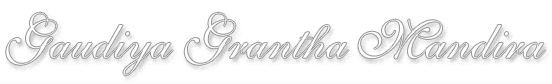 ananta-śrī-vibhūṣitaḥ gosvāmi-śrī-hita-harivaṁśa-prabhu-praṇītaḥśrī-śrī-rādhā-rasa-sudhā-nidhiḥrasika-vara-śrī-harilāla-vyāsa-mahākavi-viracitayā rasa-kulyākhyayā ṭīkayā sanāthitaḥ dvitīya-khaṇḍaḥ. version 1.00 (March 2012)Entered by Jagadananda Das.The text used in producing this file is the Baba Kishori Sharan, Shyaṁ Kunj edition (saṁ. 2033 = 1977 CE)(136)*pūrvaṁ prema-rasa-lāvaṇyādi-viśiṣṭatayā mahattvam uddiṣṭam | tad eva vākyam adhunā smāraṁ smāraṁ tato’py anirvacanīyatā-svarūpaṁ dṛṣṭā yathā tad dhāvato’nyāny atyetīti śrutvat yad-yal-lokāloka-dṛṣṭyā kathayati tato’py agre’sarataivāto’cintya-prabhāvatām āha | punaś ca tat-kṛpā-vātsalya-dṛṣṭy-anubhavānandena tad-itara-sarva-mahad-dṛṣṭāśru-padārtha-tucchatvānubhavam āha—yasyāḥ sphūrjat-pada-nakha-maṇi-jyotir eka-cchaṭāyāḥsāndra-premāmṛta-rasa-mahā-sindhu-koṭir vilāsaḥ |sā ced rādhā racayati kṛpā-dṛṣṭi-pātaṁ kadācinmuktis tucchībhavati bahuśaḥ prākṛtāprākṛta-śrīḥ ||yasyā pūrvokta-viśeṣaṇa-viśiṣṭāyā api yāvat kathita-smṛta-vilakṣaṇāyāḥ pratikṣaṇa-nava-navodgacchat-kānti-mañjaryāḥ kāraṇa-bhūtāyā vilāso līlā-kāryaṁ, bījād baṭavat, iti kartā sāndro ghanībhūto yaḥ premāmṛtaś ca rasaś ca tayor mahānto’gādha-sindhavas teṣāṁ koṭir bhavati | evam acintya-prabhāvā śrīmatī | yathā loke cintāmaṇyādāv acintya-vīryādi smaryate tathātra | pada-nakha-maṇir eko’vayavas tadā mukhyāvayavinyāḥ kim ucyatetarām | yan-nakha-jyotis-taṭastha-śakter evaṁ prabhāvas tadā svarūpa-śaktau na vāṅ-mano-gatir iti prema-rasa-mayatve’py acintyataiva paryavasyatīti tātparyam | arthāt yac-chaṭāleśato bhāvuka-rasika-hṛdi prema-rasa-sindhavaḥ sambhriyante, yathā ca pūrvam uktam—yat-pāda-padma-nakha-candra-maṇi-cchaṭāyāvisphūrjitaṁ kim api gopa-vadhūṣv adarśi |pūrṇānurāga-rasa-sāgara-sāra-mūrtiḥ [10] iti |yad visphūrjita-prabhāveṇa gopyaḥ prema-dhvajāḥ khyātā, etādṛśī parama-kāraṇa-rūpā śrī-rādhā ced yadi kadācin mahā-bhāgyodayena kṛpā-dṛṣṭi-pātaṁ racayati—yasmin kṛpā-pātre jane iti śeṣaḥ | tadā tasya muktis tucchībhavati | muktir ity anena paramārthāvadhiḥ śrīr ity anena svārthāvadhir iti darśitam |ayaṁ bhāvaḥ—kṛpā-dṛṣṭi-pātaṁ racayati tadātyudāratayā sva-prema-rasaṁ dadyāt, tena nijānandālokanādhikāraḥ syāt | tadā tat-prema-rasa-sindhu-pariśīlana-magna-manasāṁ yāvad-aiśvaryam akiñcit-karam eva lagati | kiṁ ca, aiśvaryaṁ sūrya-prabhāvat-taṭastham ivāsti, mādhuryaṁ svarūpagam | yāvat sūrya-sambhūṣaṇādy-aparokṣaṁ na syāt, tāvad akhila-brahmāṇḍa-gatam aiśvaryaṁ parama-camatkārāścaryam eva lagati | yadā ca sākṣāt-tad-avalokana-sambhūṣaṇa-mādhuryaṁ prāptaṁ tadā bahir aiśvaryaṁ sādhāraṇam eva, naiśvarya-karaṁ syāt iti vivekaḥ | evaṁ kṛpā-dṛṣṭi-vṛṣṭau mukti-śriyor na bahu-manyatā, na citritā ca kiñcit, sarvoparitam asvarūpa-sānnidhyāt iti sakhī-pakṣaḥ | bahir loke rasika-bhakta-dṛṣṭau kṛpā-dṛṣṭis tad-bhāva-dāna-mayī | tadā tayā śāstra-dṛṣṭa-śrutam ukti-śrī-rūpamatyāścaryam api teṣāṁ nāścarya-karam | sāmānyam anādaraṇīyam eva syāt iti |atra śrī-hita-harivaṁśa-prabho rūpa-dvayānubhava eva | antaraṅge sakhī-rūpāhaṅkāreṇoktiḥ | bahis tu tad-antaraṅga-smaraṇaṁ hṛdi nyasya lokoddeśena tadvad uktiḥ | tadokti-dvaya-miśraṇaṁ jñeyam | kiṁ ca, tan nitya-dhāma-vṛndāvanaṁ sarve mukty-ādayaḥ sevante, sadā tat-parikara-dṛṣṭi-prasādākāṅkṣiṇa eva | tadā tat tucchatānubhavo nāśakyaḥ |atra pūrvārdhe sindhu-koṭiḥ iti antaraṅga-bahiraṅga-rasika-dvayopadeśārthoktiḥ | uttarārdhe tucchatoktir loka-rasika-janāpekṣayaiva | antaraṅgāṇāṁ tu tucchātucchatva-bhānam api dṛṣṭau nāyāti | dṛṣṭī-pātaṁ racayatīty atra sāhajika-dṛṣṭi-pāte tu śaraṇa-bhajana-bhāvanā-parāyaṇatā siddhyed eva | yadā ca racanā-pūrvaṁ datta-dṛṣṭitayā paśyati tadā mukti-śry-āder virajyed eveti racanā-phalam | atha mukti-śrī-vivaraṇam | muktiḥ pañcadhā—sālokya-sārṣṭi-sāmīpya- sārūpyaikatvam apy uta |dīyamānaṁ na gṛhṇanti vinā mat-sevanaṁ janāḥ || [bhā.pu. 3.29.13] iti |śrīḥ prākṛtā brahmāṇḍa-gatā, eka-pād vibhūtis tripāc ca iti | aprākṛtā catuṣṭayāt pūrṇā anapāyinī bhagavatī vaikuṇṭha-gatā bahuśo bahu-vāraṁ tādṛśa-prema-rasa-kṛpā-dṛṣṭy-apekṣayā sadaiva tucchā | yathā ca saptame—muktis teṣāṁ na hi bahumatā nārasiṁhāparaiḥ kiṁ [bhā.pu. 7.8.42] ity-ādi | tadātra kaimutyam eveti |yad vā, mukti-viśeṣaṇaṁ prākṛtāprākṛtābhyāṁ śrīḥ śobhanā vā | śrayata iti śrīḥ | prākṛtāt kārya-kāraṇātmaka-mūla-prakṛter muktiḥ śuddhātma-tattva-sthitiḥ | yathā—muktir hitvānyathā rūpaṁ sva-rūpeṇa vyavasthitiḥ [bhā.pu. 2.1.6] iti | aprākṛtā brahma-hradān muktiḥ pārṣada-svarūpatā, yathā śāṅkara-bhāṣye—muktā api vigrahaṁ dhṛtvā hariṁ bhajante iti | tādṛśy api prastuta-kṛpā-dṛṣṭi-premānanda-viśeṣā tucchaiva | athavā aprākṛtā śrīḥ prākṛtā bhavatīty anvayaḥ | athavā prākṛtā pañcadhā muktiḥ aprākṛtā | atra rasa-mārgāpekṣayā śrī-hita-sakhī vakti | rase vigalita-vedyāntaratā-majjanaṁ tad api tucchībhavati | kiṁ cānyeṣāṁ tu majjanam eva varaṁ, rasādhiṣṭhātṛ-sakhīnāṁ tu rasa-sindhūjjṛmbhaṇe’pi sāvadhānataiva śobhanā, na tu majjanam | kiṁ ca, dampatyo rasa-sāgarojjṛmbhaṇaṁ paśyantyo majjantyo’pi sāvadhānā iti kiṁ bhaṇyate | api ca rasābdhau majjatos tayor api sāhāyyaṁ kurvantya iti | yathā prabodhānanda-dvitīya-śatake—keśān badhnanti bhūṣāṁ vidadhati vasanaṁ vāsayanty āśayantivīṇā-vaṁśyādi-haste nidadhati naṭanāyādarād vādayante |veśādy-ardhi ca kartuṁ katham api nitarām ālayaḥ śaknuvantiśrī-rādhā-kṛṣṇayor unmada-madana-kalotkaṇṭhayoḥ kuñja-vīthyām || [2.90]yathā ca—vihārasi dāsa sadā sahāyaka soyī kuṁja-mahala meṁ ḍerā ity-ādi |athavā śrī-rādhā-viśeṣaṇam | prākṛtā mādhurya-mayī lokaval līlatvāt | aprākṛtā pūrṇaiśvaryā, yathā pūrvam uktam—lakṣmī-koṭī-vilakṣa-lakṣaṇa-lasal-līlā-kiśorī-śatairārādhyaṁ vraja-maṇḍale’timadhuraṁ rādhābhidhānaṁ param |jyotiḥ kiñcana siñcad-ujjvala-rasa-prāg-bhāvam āvirbhavadrādhe cetasi bhūri-bhāgya-vibhavaiḥ kasyāpy aho jṛmbhate || [67]iti mādhuryaiśvaryam arūpa-varṇanaṁ draṣṭavyam | evaṁ mādhuryaiśvarye śriyau yasyā vā mādhuryaiśvarye śrayate yām, ity evam acintya-prabhāvam uktam ||136||—o)0(o—
(137)*evaṁ nijāntaraṅga-daśāyāṁ svānubhūta-śrīmatī-kṛpā-dṛṣṭi-prabhāveṇāñjasā prastutetara-svārtha-paramārtha-virāga-muktatvānantara-kāryam āha | kiṁ vā, prākaṭya-hetuka-rasika-loka-kṛpopadeśa-nimittaka-bāhya-daśāyāṁ vicārayati—tan-nitya-sevā-parāyaṇasya kim anyat svārtha-paramārtha-tuccha-tāratamye prayojanaṁ yāvatta-dṛṣṭi-pāta-racanā-viṣayo naiva bahir-dṛṣṭiṁ pātayet ity-ādi sva-manasi vicārya tat-pada-nakha-jyotir-vilāsaṁ dhyāyed iti nija-kartavyam āha dvābhyāṁ—kadā vṛndāraṇye madhura-madhurānanda-rasadepriyeśvaryāḥ keli-bhavana-nava-kuñjāni mṛgaye |kadā śrī-rādhāyāḥ pada-kamala-mādhvīka-laharī-parīvāhaiś ceto madhukaram adhīraṁ madayitā ||madhurādi-viśiṣṭe vṛndāraṇye priyeśvaryāḥ keli-viśiṣṭa-kuñjāni kadāhaṁ mṛgaye ity anvayaḥ | vṛndāraṇyeti khyātiḥ prabodhānanda-śatake—khaga-vṛndaṁ paśu-vṛndaṁdruma-vallī-vṛndam unmada-premnā |prīṇayad amṛta-rasenaśāntaṁ vṛndāvanaṁ namata || [vṛ.ma.17.28]etan-nirdeśena sakala-śabda-sparśa-rūpa-rasa-gandhātma-sac-cid-ānanda-vṛndānām āraṇye ity arthaḥ | tad eva vivṛṇoti—madhurād api madhure ānanda-rasau dadātīti ceti | svādu-priyau ca madhurau ity amaraḥ | premāspadaṁ dampatī madhurau, tayor api premāspadatvān madhura-madhura iti |yad vā, madhurau dṛṣṭi-mādakau tāv api madhu mādakatāṁ rātīti | athavānanda-rasa-viśeṣaṇam | ānando bāhyābhyantara-sukhaṁ raso’py ānanda eva, paraṁ tu pṛthak-padatvāt tatra dravāsvādau dyotyete | dravaḥ premā | madhuratve sajātīya-vijātīya-sphūrtir api syāt, tasmād api maha-madhurau, devāntara-sphūrti-śūnyau ānanda-rasau dadātīti | dampati-mādakatvaṁ, yathā śatake—ātanvānau sthiracaram api prema-mādhvī-madāndhyaṁrādhā-kṛṣṇāv api ca luṭhato bhūtale yad-raseṇa |vṛndāraṇyaṁ tad idam atula-pronmadānanda-sindhu-syandi drāk padam iva mamācūcurac citta-ratnam || [vṛ.ma.13.52]dampati-vihārānukṛti-narma-sūcakatvaṁ, yathā śatake—śrī-rādhā-kṛṣṇa-narmokty-anusaraṇa-parā bibhrataḥ ke'pi śākhābhū-lagnāḥ sūna-bhārā bahu-śata-parito-maṇḍapākāra-ramyāḥ |hasta-grāhyaṁ prasūnādy atha para-śikhara-sthaṁ ca sandhārayantiśākhīndrā yatra dhanyā diśatu mama śivaṁ saiva vṛndāṭavīyam || [vṛ.ma.10.78||evaṁ dampatī vihāra-rasa-kautukānandam idaṁ dadāti | atha sakhī-madhura-rasānandadatvaṁ yathātraiva, kiṁ brūmo’nyatra [175] ity atra,vṛndāraṇya-sthalīyaṁ parama-rasa-sudhā-mādhurīṇāṁ dhurīṇātad dvandvaṁ svādanīyaṁ sakalam api dadau rādhikā-kiṅkarīṇām ||etādṛśe sarva-mādhuryānanda-rasade śrī-vṛndāvane priyā cāsāv īśvarī ca—mahā-premāspada-svāminyāḥ | yad vā, priya-dhanasya dhanikā, tad-guṇatvena tat-sahitāyā ity arthaḥ | yad vā, priyasyeṣṭavat sevyā, tat-poṣaṇāt | niyantrī prāṇa-vyāpakā vā | tasyāḥ kelīnāṁ bhavanaṁ vartanaṁ yatra | athavā vally-ādi-vedyāntara-sphūrty-abhāvāt kevalaṁ kely-upādānāni bhavana-rūpāṇi nava-kuñjāni kadā mṛgaye | yadā ca manaś-cañcalaṁ syāt, tadā tu tat-tat-kely-uddīpana-darśanārthaṁ pratikuñjam anveṣaye | tatra kim anveṣaye ? yābhir viśiṣṭaṁ kuñjaṁ, tad-viśeṣa-kelīr ity arthata evāyātam | kadā iti bhinna-vākyatvāt, yadā ca sthiraṁ syāt tadā śrī-rādhāyāḥ prāṇa-sakhyāḥ sākṣān nāmoktyā kṛta-viśrambhāyā hṛn-nikuñjasthāyāḥ pada-kamalayor yat mādhvīkaṁ makarandaṁ tad-raso dhyānaja-mahā-dravaḥ prema-rasaḥ—upādāne kārya-kāraṇābhedatvāt tasya laharyaḥ prathama-prodbhūta-bhāvaḥ vīcayas tāsām api parīvāhais tat-tad-vivecana-mahānanda-madaiś citta-madhukaraṁ tad eva madhu-jīvanaṁ, adhīraṁ mahā-kṣubhitaṁ kadā madayitā mādayiṣye, yan mattatāyāṁ kim apy anyad bhānaṁ nāstīti sva-kṛtyaṁ vivṛtam |atha pada-mādhvīke chavi-lāvaṇyādi dhyānāyanaṁ svata evāyātam | anyac ca yadā mārgaṇa-vākyaika-vākyatā kriyate, tadā kuñja-mārgaṇe kṛte tat-kelyādi-sad-bhāva-viśrambho jātaḥ | tatra caraṇa-cihnāni dṛṣṭvā vicārayati, kathaṁ kiṁ-keli-nimittam anayā padaṁ dhṛtam | ucca-nīca-tiryag-ūrdhva-pūrva-paścima-bhāga-nimagnānimagnatve sva-priya-pada-sānnidhye ca kā kā līlā prodbhūtā ? kaḥ ko raso jātaḥ ? tat-tad-bhāva-vivecanānandāsava pravāha-paramparābhiḥ punaḥ punar āsvādaiḥ kadā mādayiṣye ? tatraiva kuñje ghūrṇaṁ ghūrṇaṁ vivaśo bhavāmīti bhāvaḥ | evaṁ pratikuñjam etādṛśā kadā syāt ? saiva sphured ity ādi-mādhvīka-madhukarayor nitya-saṁyogo dhvanitaḥ |adhīram ity anena anyatra parama-santoṣa-virāga-dhairyaṁ, paraṁ tv atra na | adhairyaṁ madhukara-prakṛtir eva, sahaja-vyasanaṁ, prakṛtiṁ yānti bhūtāni nigrahaḥ kiṁ kariṣyatītivat | evam atyutkaṇṭhā darśitā ||137||—o)0(o—(138)*evaṁ sva-kartavyatāyām uktāyāṁ, nanu bhavatā yad vastuni niṣṭhā, tac chuddha-bhāvena prāptaṁ, lokaḥ sadā ruṣyatu tuṣyatād vā iti nyāyena | paraṁ tu upadeṣṭṛ-vapuṣā kam upadeśyaṁ loka-saṅgraha-dharmam ācarase yenānugāminas tareyuḥ ? yathā ca—yad yad ācarati śreṣṭhas tat tad evetaro janaḥ |sa yat pramāṇaṁ kurute lokas tad anuvartate || [gītā 3.21]ity āśaṅkya sarvottama-pramāṇa-rāddham api vivādānavakāśād vilakṣaṇaṁ nijācaraṇam āha—rādhā-keli-nikuñja-vīthiṣu caran rādhābhidhām uccaranrādhāyā anurūpam eva paramaṁ dharmaṁ rasenācaran |rādhāyāś caraṇāmbujaṁ paricaran nānopacārair mudā karhi syāṁ śruti-śekharopari carann āścarya-caryāṁ caran ||śrī-rādhety ācaran san āścarya-caryāṁ caran karhi syām ity anvayaḥ | śrīḥ sakala-śreṣṭha-saubhāgyādi-pūrṇa-svarūpa-bhūta-nitya-guṇa-sampattayā viśiṣṭā rādhā, tasyās tādṛśa-pūrvokta-nava-kuñjānāṁ vīthiṣu tat-keli-sūcana-lobhena vicaran | śrī-rādhā-sambandha eva mayā gṛhyate, na tu kevala-kṛṣṇa-sambandhena vā ramaṇīyatvenety arthaḥ | yathāha śatake—rādhā vṛndāvanākhye vane iti paramo bhāti ghoṣaḥ purāṇetenāsyā na vraje’pi prakaṭam atimahāścaryaṁ pūrṇa-svarūpam |asyāḥ premāsamordhvaḥ sa hi para-puruṣaḥ sarva-bhāvena siddhastasmād rādhety abhikhyā tad-ativaśa-hariṁ paśya vṛndāvanendum || [vṛ.ma. 6.41]tasyā eva pūrṇa-mamatva-viśiṣṭa-kuñja-vīthiṣu caran nity nenāty atra vicaraṇaṁ nirastam | śrī-rādhety abhidhāmevoccaran na tv anya-vācam iti | yad vā, rādhāyā iti vṛṣabhānu-nandinī-kṛṣṇa-vallabhā-kuñja-vihāriṇī-nikuñjeśvarīty-ādi sambandho gṛhyate |evaṁ pada-vāṇī-dharmam uktvā sarva-bāhyābhyantara-dharmam āha—paramaṁ dharmam | yaḥ paramatvena śrī-bhāgavate khyātaḥ, dharmaḥ projjhitaḥ [bhā.pu. 1.1.2] ity atra, ye vai bhagavatā proktāḥ [bhā.pu. 11.2.34] ity atra ca śravaṇa-kīrtanādi-navadhā-bhakti-rūpa eva tam | śrī-rādhāyā anurūpam iti tad-yogyaṁ tan-nāma-guṇa-śravaṇaṁ, tat-kīrtanaṁ, tat-smaraṇaṁ, tat-pāda-sevanaṁ, tad-vandanaṁ, tad-dāsyaṁ, tat-sakhyaṁ, tad-ātma-nivedanam | arcanaṁ tu nānopacārair ity uktam eva | evaṁ tad-anurūpam evety avadhāraṇena, na cānanurūpaṁ kadācid ity arthaḥ | na ca sarvottama-parama-dharma-lobhāt tat-sambandhaṁ vināpy ācarāmīti | kiṁ ca, mukti-śrī-tucchatāyāḥ pūrvam eva bhānāt na kvāpi kṛtārthatā-bhītiḥ | śrī-kṛṣṇam api tat-sevā-sambandhena seva eva, na tu svatantratayeti jñeyam | ity anurūpatvam | tatrāpi rasena kevalānurāga-mādhuryāsvāda-bhāvena lālana-rūpeṇa, na tu devatārcana-buddhyā kṛtārthī-karaṇa-māhātmya-jñāneneti | yathā ca—gaura-tejo vinā yas tu śyāma-tejaḥ samarcayet |japed vā dhyāyate vāpi sa bhavet pātakī śive ||iti saṁmohana-tantra-bhiyaiva yugmaṁ dhyāyen na tu mādhuryāsvādeneti tan na | kiṁ ca, mama dāsyāḥ svāminy eva sevyeti | aho tatra kim āsvāda-sukham ity-ādi | yadi paramo dharmo’pi tad-rasa-mārga-vicyutaḥ kvacid dṛśyate tan na mamānurūpam | arthāt tat-sambandhaṁ vinā ācāro’py anācaraṇīya ity arthaḥ | yadi ca vaibhava-rītyā paricaraṇa-cikīrṣā syāt tadā nānopacāraiḥ bhoga-rāga-śṛṅgārotsavair nityaṁ mudā parama-harṣeṇa vitta-śāṭhya-vivarjitas tat-padāmbujam eva paricaran saiva mama devateti, na tv anyad evam arcaye iti |yad yad iṣṭatamaṁ loke yac cāti-priyam ātmanaḥ |tat tan nivedayen mahyaṁ tad ānantyāya kalpate || [bhā.pu. 11.11.41]ity ananta-karaṇa-hetv-artham | yathā ca mahārāja-vibhūtibhiḥ, vaitānikena vidhinā ity-ādiṣu, na tat-sambandābhāvāt mama dharmeṣu prītiḥ | evam anyad api jñāna-tapo-yogādi-miśraṇaṁ parama-dharma-vākye dṛśyate, naiva tebhyaḥ prayojanam ananurūpatvāt |evaṁ tadīya-parama-dharmaṁ caran śruti-śekharo vedāntas tasyāpy upari carann iti | kiṁ vopaniṣat-pratipādyaṁ jñānaṁ brahma, ṛte jñānān muktiḥ iti bhagavad-dharme ca mukty-anāvṛtir bahuśaḥ śrūyate, muktiṁ dadāti karhicit sma na bhakti-yogaṁ [bhā.pu. 5.6.18] ity-ādi | tadā muktau satyāṁ brahma prāpyate, atra sevanānandena muktir nirastā | ato brahma-sāyujyaṁ tu nādṛtam | ato bhagavad-dharmaḥ śruti-śekharoparicaraḥ siddhaḥ | evaṁ parama-dharma-śravaṇa-kīrtanādi-karaṇena tu śruti-śekharopacārī | atha tatrāpi, bhagavad-dharme’py aho nirmamāḥ [80], saikānteśvara-bhakti-yoga-padavītvāropitā mūrdhani [77] iti sādarānaṅgīkāras tena tasyāpy abhāvād āścarya-caryāṁ prāpnuvann asmi |aho kiṁ-mārgo yo’sti, bhagavad-dharme niṣṭhāpi na dṛśyate, atha avaśyād api dṛśyate, atha viṣṇu-sevaka-lakṣaṇam ekam api na paśyāmaḥ, naitat tattva-marma jñātuṁ śakyate, ity āścaryam | yathā sevā-śrī-vigraho’pi dṛśyate, tatra śaṅkha-garuḍādi sunanda-nanda-pārṣada-viṣvaksenādibhyaḥ pūjitebhyaḥ śeṣāṁ nivedayed ity-ādi, na dṛśyate, veda-mantrāvāhana-visarjanādy api nātra, kīdṛg-vaiṣṇavatety ādi citraṁ ca |atha vicārite rahasye sarvoparitamo’yaṁ mārgaḥ | kiṁ ca, aupaniṣadaṁ puruṣaṁ pṛcchāmaḥ ity-ādi-śruti-pratipādite sarva-dharma-param-dharmādi-siddhānta-sthitir asti | tāḥ śrutayo gopyo jātā vraje | tābhiḥ śrī-rādhā-caraṇa-reṇv-ārādhadhanaṁ kṛtam | tat-prabhāveṇa pūrṇa-manorathās tad-dāsyaṁ prāptāḥ | tadā tādṛśa-śrīmaty ārādhane tad-upari-caratvaṁ kathaṁ na syaḍ iti vivekaḥ prasiddha eva | yathā śrī-rādhārādhakasya sarvam ūrdhvatvaṁ śatake—dhanyo loke mumukṣur hari-bhajana-paro dhanya-dhanyas tato’saudhanyo yaḥ kṛṣṇa-pādāmbuja-rati-paramo rukmiṇīśa-priyo’taḥ |yāśodeya-priyo’taḥ subala-suhṛd ato gopa-kāntā-priyo’taḥśrīmad-vṛndāvaneśvary-atirasa-vivaśārādhakaḥ sarva-mūrdhni || [vṛ.ma. 2.34]arthāt viśrabdha-sampradāyi-mārgiṇas tu sarva eva kaścid āścarya-caryo’pi virala eva | atra guru-mantradaḥ śrī-rādhaiveti jñāpitaḥ | kiṁ ca, sarvāścarya-cārī ko’pi nāsti yo gurur evaṁ vadet, tatas tasyānugataḥ svayam apy evaṁ vadet, iti śrī-rādhā-nāmaiva mantraḥ, saiva gurus tasyaiva maṅgalācaraṇam api kṛtam—yasyāḥ kadāpi vasanāñcala-khelanottha- [1] iti | ato’traivaṁ śrī-rādhaika-paricaryā rasa-rītiḥ sarvāścarya-rūpā kasyacit sakṛd gamyeti nija-mataṁ siddhāntitam | rādhā-kuñja-vicaraṇas tad-dharmācaraṇa-tatparaḥ satatam ity-ubhayācāraṇena śruti-śekhara-śekharo’smi, citram idam ||138||—o)0(o—(139)*evaṁ dvābhyāṁ nijāścarya-caraṇam uktvādhunā tad eva sadyaḥ phalitaṁ svasya bahir-antaraṅga-tanū prāpya bhāvāparokṣāviśeṣāścaryaṁ cāha dvābhyāṁ—yātāyāta-śatena saṅgamitayor anyonya-vaktrollasac-candrālokana-samprabhūta-bahulānaṅgāmbudhi-ksobhayoḥ |antaḥ-kuñja-kuṭīra-talpa-gatayor divyādbhuta-krīḍayorādhā-mādhavayoḥ kadā nu śṛṇuyāṁ mañjīra-kāñcī-dhvanim ||ahaṁ yātāyāteti krama-labdhayoḥ śrī-rādhā-mādhavayor mañjīra-kāñci-dhvaniṁ kadā nu śṛṇuyām ity anvayaḥ | nanu tau kutrākasmāt prāptau, tatrokta-kuñja-vīthī-vicaraṇaṁ manasābhivādya kathayati | kīdṛśayoḥ ? yātāyāta-śatena kartrā māṁ prati saṅgamaṁ prāpitayoḥ | ato yātāyātasya svasty astu | idam eva mayā nityam ācaraṇīyam iti bhāvaḥ | kuñja-vīthīṣu bhrāmaṁ bhrāmaṁ kvacit kuñje yathā mad-rasa-bhāva-ruci, tathā darśanam akaravam, tad evāha | kīdṛśayoḥ ? anyonyaṁ vaktra eva ullasac-candrau udadhikaṁ śobhanau saharṣodgatau pūrṇāv ity arthaḥ | tayor yat parasparāvalokanaṁ tena samprabhūto’tiśayena jāto bahula uttaraṅgito vā | uttaraṅgitāsyānaṅgāmbudheḥ kṣobha utphaṇanaṁ yayos tau | yathā candra-darśanena sindhur udgacchati, tadvat paraspara-kāma-sindhūjjṛmbha iti tulyābhilāṣaḥ sūcitaḥ | yathā—yādṛśī bhāvanā yasya siddhir bhavati tādṛśī iti nyāyāt kuñja-vīthīṣu sarasābhilāṣa-dampatyor eva darśanaṁ kṛtam | tataḥ kīdṛśayoḥ ? antaḥ-kuñja-kuṭīreti | raho nibhṛta-nikuñje yat talpaṁ tatra prāptayoḥ | tad api mayā iṣṭam iti | tad-anantaram ahaṁ bahiḥ sthitā eva tatra divyā, laukikī, na tu laukika-nāyaka-nāyikāvat vairasyādy-anta-madhyeti | tatrānyad evādi-sāmyam āśaṅkyāha—adbhutā yad dṛśyate śrūyate tato’pi vilakṣaṇaiveti | tādṛśī krīḍā yayos tau, tatra talpe krīḍāṁ kṛtavantau ity arthaḥ | krīḍā kathaṁ jñāteti cet tatroktaṁ—mañjīraḥ priyāyā kāñcī priyasya vā nirviśeṣaṁ tayor dhvanim iti | tena kriyamāṇā krīḍā jñāyate | tad api yat kṛpayā darśanaṁ dattaṁ tayaiva śravaṇādhikāraḥ kṛta iti | nu iti vikalpe | kadā śṛṇuyām ity abhilāṣo’pi sādhakāvasthāyāṁ ghaṭate | yad vā, dhvaniṁ śrūyamāṇā eva vadati | tadā nu iti pṛcchāyām | svaṁ manaḥ sampṛcchati—kim ahaṁ śṛṇomi ? ity arthaḥ | ity ānanda-sambhramārtho jñeyaḥ | ity evaṁ śrī-harivaṁśa-vapuṣy evāparokṣatāntaraṅga-līlāyā uktā, anyathā sakhī-siddha-dehaṁ vinā na prāpyate’to’viśeṣa-prabhāvāścaryam uktaṁ jñeyam |athavā prakaṭa-līlāyāṁ śrī-vraja-rājñī-sadana-pakṣe nava-vadhū-varayor anyonyāvalokana-milana-paramotsukayor apy ārya-saṅghaṭṭe sapatrapayoḥ kulocita-samaya-milanārhayoḥ | kiṁ ca, vraja-rājñī nija-prāṇa-snuṣā-snehātiśayena kṣaṇa-kṣaṇopalālana-samprīṇana-śṛṅgārāṅkādinā na hātuṁ śaknoti, tatra mayā viśrabdha-sacivayā sakala-kāryeṅgita-kuśalayā anya-samaye’pi priya-preraṇena kṛta-bahu-gatāgatena kathañcid upavanāvaloka-vakṣyamāṇa-madhūtsava-vikṣipta-cchalena saṅgamaṁ kāritayoḥ | tatrānurāga-sindhus tu pūrvam eva prabhūtaḥ, paraṁ tu milana-samaye dūrād āgama-lalita-krame mukha-candrāvaloke ca kṣobho jātaḥ | iti sukhaṁ madhya-stha-hita-sakhī hṛdaya-gamyam eveti agre spaṣṭam |atha kevala-kuñja-stha-pakṣe śrī-vṛndāvane vasanta-nityatve’pi naimittike vasanta-puṣpa-pallavādi vaibhava-bāhulye sarvatra prasṛmare sati kiñcid vilakṣaṇa-kuñja-kuṭīra-talpādi sva-hastena racayitum udyatau | tatra parama-kautuka-śīlena puṣpāṇi svayam evāvacinutaḥ | citvā citvā sauṣṭhavābhimāna-saṅgharṣeṇa svaṁ svaṁ pṛthag bhāgaṁ racayataḥ | tasmin sāhase gatāgataṁ dvayor bahuśo jātam | tad ubhayor gati-bhaṅgī-cāñcalyaṁ, hāsyaṁ, vividhāṅga-moṭanaṁ, mukha-candra-darśanaṁ paraspara-paramoddīpanam eva sahṛdayair bhāvanīyam | punaś ca yan nimittaṁ kuñja-talpa-racanādi | tad api bhāvi-vilāsoddīpanaṁ paramaṁ manaḥ kṣobhakam | evaṁ yātāyāta-śatena kartrā saṅgamaṁ kāritayoḥ | nitya-saṅgatayor api gatāgateṣu kaścid vilakṣaṇa-bhāvoddīpakaḥ saṅgamo’tra jāto jñeyaḥ | na ca pūrvaṁ saṅgamābhāva iti śaṅkanīyaṁ, avarodha-hetv-abhāvāt | arthād atra vāma-śīla-dhrauvye’pi yātāyāta-śata-kāri māna-kārkaśyaṁ tu na ghaṭate | jānat kautuke tu sarvaṁ ghaṭate, lāḍalātvādy-aghaṭa-haṭhitva-śīlatvāt, parihasanīya-sakhya-vardhanāc ceti | ata evam arthayitavyam | anyat spaṣṭam | evaṁ yathā-bhāvuka-hṛdayo’rthaḥ ||139||—o)0(o—(140)* evaṁ vihārānandam anubhūya punar mādhavī-maṇḍapa-gata-madhūtsavānandam āha—aho bhuvana-mohanaṁ madhura-mādhavī-maṇḍapemadhūtsava-samutsukaṁ kim api nīla-pīta-cchavi |vidagdha-mithunaṁ mitho-dṛḍhatarānurāgollasan-madaṁ madayate kadā cirataraṁ madīyaṁ manaḥ ||kim apy anirvacanīyaṁ vidagdhayor mithunaṁ madīyaṁ manaś cirataraṁ kālānavadhi bhṛśam iti yāvat, aho ity āścarye, kadā madayate, mādanaṁ kurute vā kuryāt | kadeti śabdo sarvatra dvyarthako manoratho vaicitya-mayaś ceti jñeyaḥ | tan-mādana-kāraṇatvena viśinaṣṭi—kīdṛśaṁ mithunam ? pūrva-kuñja-kuṭīra-vihāra-talpa-sthāna-saṁlagnājira-maṇḍape vāsantī-latā-maye nirgatya tatra kusumāsane sthitvā vasantāgamana-sampattiṁ sarvatra prasṛtāṁ vīkṣya madhūtsave samyag utsukaṁ parasparaṁ vicārayati—aho kīdṛg manoharaṁ śrī-vṛndāvanaṁ namita-puṇya-phala-pallava-sambhṛta-śākhi-śākhaṁ, kīdṛg matta-kokila-kalakalālaṅkṛta-nūtana-nūtana-prabhūta-mañjīrakaṁ, yatra tatra pratidrumaṁ puṣpāstaraṇam eva kṛtaṁ dṛśyate | aho priye ! tvad-āgamaṁ kāṅkṣate’yaṁ vasantaḥ | idānīntane vasantotsave eva krīḍiṣyāvaḥ | evaṁ puṣpa-kandukāny evaṁ parāga-puñjikāḥ, evaṁ makaranda-rasa-yantrikāḥ kariṣyāmaḥ | evaṁ maṇḍalaṁ sakhīnām evaṁ sthitir evaṁ śṛṅgāra-racanety-ādi paramotsavam abhimantrayati | tad utsuka-vākya-kathana-samaye hastena hastaṁ gṛhītvā sa-harṣaṁ netra-mukha-sthitaṁ kautuka-bhaṅgī-śobhāṁ hṛdi nyasya hita-sakhī vakti—aho bhuvana-mohanaṁ ! mamaikasyāḥ kim u vacmi ? asmin mithune iyatī mohanatā sambhṛtā mayā sarvaṁ bhuvanaṁ sthira-jaṅgamātmakaṁ mohitaṁ syāt, tadā sahṛdaya-sakhīnāṁ tu kim u vācyam | kiṁ ca, tatratya-pakṣi-kulāny api tad-rūpa-vākya-mādhurī-darśana-śravaṇena sthagitāny eva dṛśyante | mādhavīlatā api chatrād amṛta-śīkarān iva puṣpāṇi varṣanti, premṇā madhūni sravanti | evaṁ sthira-cara-dharma-vyatyayaṁ mohana-dharmaṁ dṛṣṭvā bhuvanety-uktiḥ | ata etad-rūpeṇa kīdṛg madhuraṁ maṇḍapaṁ dṛśyate | aho ity āścaryārthaḥ sarvatrānusyūtaḥ |kim apy anirvacanīyā nīla-pītā ca chavir yasya tat, kiṁkim aṅga-bhaṅgi-cchavi-rūpaṁ vivicyate | anirvacanīyatvān nīla-pītety eva vaktuṁ śakyate | kiṁ ca, dṛṣṭis tad-ākṛti-varṇa-rūpaiva jātā | aho kim etasya mithunasya vaidagdhyaṁ vivicyate | vidagdha ity eva nirdeṣṭuṁ śakyate | yad yat kriyāsu, vāci manasi ca cāturyaṁ sambhṛta-nava-navam ujjṛmbhate tat kiṁ kim ucyate ? vaidagdhya-sindhur eveti | punaś ca kevalaṁ vaidagdhyam eva nāsti | mithaḥ parasparam atyanta-dṛḍho yo’nurāgo , rāgāntarānurāgo laharīvat paramparātmako’vicchinnas tena tasya vā ullasan mado yasya tat | paraspara-prema-saubhāgya-mado’nyonya-manasi ghūrṇate, tad dṛṣṭvā man-mano mattataraṁ bhavatīty ata ānanda-vaicittyena kadā madayate cirataram iti | kadā ity anena śaṅkate svit kasmin kṣaṇe na śāmyed iti yathā tayor anurāgo na śāmyati, tathāmamāpi nairantaryam iti bhāvaḥ | madhūtsava ity atra āsavārtho’pi lagaty eva | yad vā, tatraiva kuṭīra-maṇḍape’nyonyādhara-pānotsukam ity api yathā-bhāvuka-gamyo’rthaḥ | prathamaṁ tv anurāga-mado dṛḍhatara-samavāyi-saṁyoga eva | tataḥ sthānam api madhu-sambandhi mādhavīti | tatrāpi maṇḍaṁ sāraṁ pibatīty artha-bhānena mahā-mādakaṁ ca | madhu rātīti kevala-sthiti-darśana-kathana-mātreṇa mattaṁ kuryād eveti | tatra kālo’pi madhur mādakaḥ kathaṁ na kṣobhayed iti | tatrāpy utsavas tato’py utkaṇṭhā tadānīṁ vardhitā | tayoś chavir api nīla-pītā | kim apīty anena madenānyeva vibhāvyamānā jñāyate | tatrāpi svayaṁ tat-tad-darśana-pānāsvāda-kuśalatve’tyanta-mādakatā syāt | mugdhaṁ tu svāpayed eva | ato vidagdha iti | tatrāpi mithunaṁ tādṛk-sama-śīlaṁ vyasani sahāyaṁ dampati-rūpaṁ ca | tatra svayam anurāga-madaṁ pibati | tatrāpi dṛḍha iti jāḍyāsave’tyanta-madaḥ | ity evaṁ sarva-mādana-hetau ciratara-mādakatve kaḥ sandehaḥ ? pūrvam adhīra-madhukaratvaṁ manasa uktam eva, ato vartamāna-prayogeṇa nityataiva darśitā ||140||—o)0(o—(141)*evaṁ dvābhyām antaraṅga-vihārotsavālokana-mādakānanda-kathanena dampati-viṣaye nija-prema-sāmyam uktam | idānīṁ harṣocchalita-parama-rasa-vardhaka-prema-taraṅga-viśeṣaṁ sambandha-mādhurya-pakṣaṁ rasa-bhāva-bhedenāha—rādhā-nāma-sudhā-rasaṁ rasayituṁ jihvāstu me vihvalāpādau tat-pada-kāṅkitāsu caratāṁ vṛndāṭavī-vīthiṣu |tat-karmaiva karaḥ karotu hṛdayaṁ tasyāḥ padaṁ dhyāyatāṁtad-bhāvotsavataḥ paraṁ bhavatu me tat-prāṇa-nāthe ratiḥ ||pakṣo yathāha śatake śrī-hita-sakhī-varṇana-prakaraṇe—mūrtiṁ kāñcana kāñcana-drava-rucim ity ārabhya,prodañcat-pulakāvaliṁ muhur atisnehān nija-preṣṭhayostat-tad-gūḍha-tad-iṅgitānusaraṇaiḥ santoṣa-vanyā-karīm |rādhā-pakṣa-parigraheṇa dadhatīṁ narma-kriyā-dakṣatāṁśrīśvaryāś caraṇaika-saṅgatatayā nitya-sthitāṁ tat-parām || [vṛ.ma. 9.60]tadaivaika-niṣṭhām āha | tādṛg-mano-mattatāyāṁ sarvendriyāṇām api tad-eka-pravaṇatā jātā | tāṁ dṛṣṭvācārya-vapuṣi vartamānām api sādhakānuśāsanārthaṁ vāñchati |rādheti nāmāmṛtaṁ rasayitum āsvādayituṁ me jihvā sadā madhura-priyā-vihvalā bhavatu, āsvādaṁ kāraṁ kāraṁ tad-rasa-vivaśaivāstu, na tad-itarāsvāda-smṛtir astu | vaihvalyaṁ prema-vyākulatvam | tatra draveṇa kṣāmākṣaratā jñāyateti | jihvety atra lih āsvādane jihveti sādhur ity amara-rāmāśramī-ṭīkāyām | tenāsvādana-dharmaḥ suṣṭhu sampannaḥ | amṛtety anena divyatoktā | na ca ra-kāra-dha-kārau prākṛta-varṇau | tayoś ca rasātmakatvasya man-mano-rasanaṁ ca sākṣiṇīti | ato rasātmakāyā nāmāpi rasa-mayam eveti | evaṁ vaktṛ-dharmas tatra lagnaḥ |atha pador gatir dharmas tasyāpi sugatir atra vana evāstv ity āha tasyāḥ śrīmatyāḥ padakau parama-sukumārau caraṇau, tābhyām aṅkitāsu | aṅkāḥ yvacchatra-kmala-dhvaja-patākāṅkuśāḥ sapta vāma-padasthāḥ, atha śaṅkha-matsya-vedi-ratha-śaila-kuṇḍala-gadā-śaktayaḥ ity aṣṭau dakṣiṇa-pada-sthā ujjvale proktā eva | taiś cihnitāsu vṛndāṭavī-vīthiṣu vicaratām iti | atrāpi sa-prema-vicaraṇaṁ jñeyam | kiṁ ca, tatra tatra cihna-darśanānandena kathaṁ prema nodiyāt | evaṁ pad gatau dhātv-artha etat-padatvam uktam |karas tat karmaiva karotv ity atra ḍukṛñ-karaṇe karaṇārthena śrīmatyā eva sevā-karma yāvat tat-sambandhy eva karotu, na cetara-sambandham |hṛdayaṁ dṛṣṭa-śruta-padārthaṁ haratīti, hriyate’nena vā, tasyāḥ padaṁ caraṇaṁ dhyāyatāṁ, na cānyat | atrāpy eva-kāraḥ hṛd api tad eva haratām ity arthaḥ |evaṁ kāya-vāṅ-mano-dharma-pravaṇatāyām uktāyāṁ ratir api sthāyinī tatraivārthata uktā jñeyā | aho tat-kānte kathaṁ na pravaṇatā yatra tatra yugalāsvāde kṛte | adhunā eva-kāreṇa tad-itara-vyāvṛttau | svit kānto’pi kiṁ vyāvṛttaḥ ? tatrāha—paraṁ kevalaṁ tasyāḥ śrī-rādhāyā bhāvo bhaktiḥ premāspadatā tasyautsukyena tat-sambandhena tat-prāṇa-nāthe patyau ratiḥ prītir astu, na tu svātantryeṇa, tāṁ pṛthak-kṛtyety arthaḥ | mat-svāminyā varo’yaṁ prāṇa-priyo’yaṁ yad asyāḥ priyaḥ, tan mama parama-priya iti | yad vā, yathā pūrvam ādau paribhāṣāyām uktaṁ—rasopasarjanī-bhūto bhāvo mukhyo rasaḥ smṛtaḥ [103] iti | yathā ca, na jānīte [146] iti padye, rasaṁ rādhāyām ābhajati kila bhāvaṁ vraja-maṇau ity anena sva-dāsya-sakhya-rasaḥ śrīmatyām eva pūrṇa-mamatva-viśiṣṭaḥ | atha śrī-kṛṣṇe tat-sambandhena bhāva iti, rasas tu sakhī-rūpe eva | ācārya-vapuṣi tu bhāvo, yathā—ratir devādi-viṣayā bhāva ity abhidhīyate ity evaṁ rītyā sevyeṣṭam idam | yathā ca pūrvaṁ rādhāyāś caraṇāmbujaṁ paricaran nānopacārair mudā [138] ity uktam eva | atrāpi, tasyāḥ padaṁ dhyāyatām ity anenārādhanīyataivoktā | anyac ca loke’pi yadā yad-utsava ārabhyate, tadā tan-mukhya-sambandhyāyanaṁ vinā naiva siddhyet, evaṁ tat-prāṇa-nāthaṁ vinā kathaṁ sā prasīdet ? kathaṁ ca prasādaṁ vinā parijanānandaḥ, iti kṛtvā bhāvānanda-vṛddhy-āśaṁsanena tat-kānte ratir iti, na cātrānyārtha-bhrāntiḥ | yathā ca kuntī-vākyaṁ ratim udvahatād addhā gaṅgevaugham udanvati [bhā.pu. 1.8.42] itivat | evaṁ pakṣa-viśeṣa-mādhuryam uktam | āśīḥ preraṇādyena sādhakatā spaṣṭaiva | siddha-pakṣe vartamānānubhavānandena tad evāśaṁsane iti jñeyam ||141||—o)0(o—(142)*nanu raty-āśaṁsane rati-rāgam iṣyaty eva tataḥ kṛṣṇa-padārādhanaṁ pūrṇa-bhāvena syāt, tatas tad asādhāraṇānandākarṣaṇa-śakter manaḥ sarvathaiva pūrṇa-bhāvāt sañcāri bhavitaiva, kathaṁ śrī-rādhāyāṁ pūrṇa-ratiḥ sthāyinī tava tiṣṭhet ? iti cet, tatrāha—mandīkṛtya mukunda-sundara-pada-dvandvāravindāmala-premānandam amandam indu-tilakādy-unmāda-kandaṁ param |rādhā-keli-kathā-rasāmbudhi-calad-vīcibhir āndolitaṁvṛndāraṇya-nikuñja-mandira-varālinde mano nandatu ||amandam indu-tilakādy-unmādakatvaṁ mukunda- ity-ādi-viśiṣṭa-premānandaṁ mandīkṛtya paraṁ kevalaṁ rādhety-ādi viśiṣṭa-vīcibhir āndolitaṁ me manaḥ vṛndāraṇyety-ādi-viśiṣṭālinde nandatu ity anvayaḥ |mukaṁ mokṣaṁ dadātīty anena mūla-prakṛti-paryanta-kleśa-nivārakatvena kasya premāspadaṁ na syād ity api jāne | aṁśānāṁ paramāṁśy eva dhyeyaḥ ity api premāspadatāṁ jāne | tatrāpi sundara- iti koṭi-kandarpa-lāvaṇyasya pada-saundaryaṁ kañjavat, kañjād api ca saukumāryādy-alaukika-guṇān api ca | tasya dvandvasyeti vāma-dakṣiṇāṅka-vṛnda-sauṣṭhava-dhyānānubhavād uktiḥ | amalo niṣkāmaḥ | atha sakāmo’pi yatra premā niṣkāma-paryavasāyy eva | yathā daśame śrī-kṛṣṇa-vākyam—na mayy āveśita-dhiyāṁ kāmaḥ kāmāya kalpate |bharjitāḥ kvathitā dhānā prāyo bījāya neṣyate || [bhā.pu. 10.22.26] iti |punaś ca gītāyāṁ—nehābhikrama-nāśo’sti pratyavāyo na vidyate |svalpam apy asya dharmasya trāyate mahato bhayāt || [gītā 2.40]iti nirdeśena [yadi] tad-dharmasyaivaṁ, tadā śuddha-prīteḥ kaimutyam evāyātam | tādṛśa-prema-svarūpaṁ tad-ānandam api jāne | tatra amandam iti sadā cira-kālāvadhitam akhaṇḍam iti ca punaś ca indus tilakaṁ yasyeti śivaḥ nityāmṛtāsavāsvādī vā | [anena] aiśvarya-viśiṣṭatā gṛhītā | tad-āditvāt tādṛśā eva śeṣa-vidhi-sanaka-nāradādyāḥ pūrṇaiśvaryānubhavinaś ca | tad-aiśvarya-bhāvam apy unmardya teṣām unmāda-kāraṇaṁ, yathā saṅkṣobham akṣara-juṣām api citta-tanvoḥ [bhā.pu. 3.15.43] iti nirdeśena pūrṇatama-śrī-kṛṣṇa-saundarye kim u vācyam | kiṁ ca, aiśvarya-paryavasāyi-dṛṣṭyā mādhurya-mohanādi teṣāṁ sāmānyam eva lagati | tādṛśānām apy unmādakaṁ, tadā mohana-mātraṁ kim u vācyam | tad api jāne iti bhāvaḥ |tam etādṛśam amandam api kenacit premānanda-balena mandīkṛtya, sāpekṣatvenāvalokyety arthaḥ | kiṁ ca, rādhā-dāsyaṁ [79] iti padye, kiṁ ca śyāma-rati-pravāha-laharī-bījaṁ na ye tāṁ viduḥ ity uktvā sarva-premāspadasyāpi premāspadānirapekṣety āyātam |rādhā- iti | tādṛśa-mukundasyāpi prema-saṁsiddhi-rūpā tasyāḥ prasāda-ja-keliḥ, tasyāḥ kathā-sajātīya-samāja-kṛta-kathanaṁ, tad eva rasa āsvādyas tasyāḥ ambudhir apāra-pārāvāraḥ, tasya calantībhir vīcibhiḥ premānanda-ghūrṇanair yatra tatra saṅkīrtitais taraṅgair āndolitaṁ man-manaḥ | kiṁ vā, nitya-keliḥ śrūyate, aho utsava-keliḥ śrūyate, rāsa-keliḥ kuñja-śayyā-kelir veti sarvatrāsvādātiśaya-lobhenāsthiram iti | vṛndāraṇye iti | prakhyāta-bahu-prabhāvasya vanasya vanaspati-kuñja-mandirāṇi tat-keli-viśiṣṭāni viśrutāny eva | teṣāṁ vare śreṣṭhe, pada-cihna-darśana-keli-sūcaka-śabda-śravaṇa-sānnidhyāt parama-ramaṇīye alinde aṅgaṇe nandatu | atra sthāyi-bhāvānandaṁ prāpnotu, nānyatrānanda-buddhyā tiṣṭhatu | kiṁ ca, kālindī-taṭa-kuñjara-mandira-gata [95] ity atra, yat-pada-jyotir-dhyāna-paraḥ sadā japati yāṁ premāśru-pūrṇo hariḥ iti, nija-priyatamā-pade rasa-maye’dhad yaḥ śiraḥ [111] iti, yat kiṅkarīṣu bahuśaḥ khalu kāku-vāṇī [7] ity-ādibhyaḥ | pūrvokta praśasyo’pi priyo yan-nikuñjājire’ñja-sevaiśvaryaṁ vismṛtya priyānugato ramate dṛṣṭi-patham eṣyati, aho tad-ānanda-mahimā kiṁ vācyaḥ iti bhāvaḥ | na ca sva-premānanda-mandī-karaṇe tat-kṣobha iti vācyam | kiṁ ca, anullikhya [154] ity atra padye na caikaṁ śrī-rādhe gṛṇata iha nāmāmṛta-rasaṁ mahimnaḥ kaḥ sīmāṁ spṛśatu tava dāsyaika-manasām ||iti sva-bhajanād api tad bhajane parama-prīto bhavatīti jñeyam, tad eva śreṣṭhatvāt | āndolitam iti | yathā kiñcit vastu pravāha-patitaṁ tat-pulināṅgaṇe luṭhad bhavati, tādṛśa-luṇṭhana evānandaṁ-manyena ca paramaiśvaryānanda-sāmrājya-lābha iti bhāvaḥ | evaṁ sva-pūrṇa-rati-sthitir uktā ||142||—o)0(o—(143)*nanu tat-pūrṇatā-lābho’stu, paraṁ tu sarvaiśvarya-sukhānādare ko vā sarvotkṛṣṭo’rthaḥ | setsyati kiṁ vā sādhanaṁ sādhyaṁ ca yenārtha-siddhiḥ sukha-paryavasāyikā syāt, sarvā kriyā phalāntā iti nyāyāt | tatrāha—rādhā-nāmaiva kāryaṁ hy anudina-militaṁ sādhanādhīśa-koṭistyājyo nīrājya rādhā-pada-kamala-sudhāṁ sat-pumarthāgra-koṭiḥ |rādhā-pādābja-līlā bhuvi jayati sadā’manda-mandāra-koṭiḥśrī-rādhā-kiṅkarīṇāṁ luṭhati caraṇayor adbhutā siddhi-koṭiḥ ||anudina-militam | yathā dvijasyāharahaḥ-sandhyām upāsīta, ity-ādi kāryaṁ pratidina-niyatam eva | yad ārabhya dvijatvaṁ tad ārabhyaiva vedājñayā sandhyopāstyādi-dāya-prāptaṁ militam | anyathā pratyavāyī syāt, tathaiva me pratidina-niyataṁ rādhā-nāmaiveti kāryam āvaśyako nitya-vidhir iti | tad itarat sarvam akāryaṁ niṣedhaḥ |atha naimittika-sādhanāśaṅkāṁ dūrīkaroti—tan nāma praty eva sādhanādhīśa-koṭir nīrājyatyājya iti | sādhanāni yathā—na sādhayati māṁ yogaḥ [bhā.pu. 11.14.20] ity-uktāni sarva-śreyaḥ-sādhanāni teṣām adhīśā jñāna-vairāgya-mukty-antās teṣām api koṭir iti | arthāt koṭi-sādhana-śreṣṭham idam eveti, phala-svarūpatvāt | yathā—yaj-japtaṁ sakṛd eva gokula-pater ākarṣakaṁ  tat-kṣaṇādyatra premavatāṁ samasta-pūruṣārtheṣu sphuret tucchatā |yan-nāmāṅkita-mantra-jāpana-paraḥ prītyā svayaṁ mādhavaḥśrī-kṛṣṇo’pi tad adbhutaṁ sphuratu me rādheti varṇa-dvayam || [94] iti |atra bhakti-viṣayo’pi kṛṣṇo yāṁ bhajate tadā tan-nīrājane kaḥ sandehaḥ | bhaktir nīrājane sva-bhāgyaṁ manute yad ahaṁ tan-nāmārātrika-saphalā jāteti na bhaktaiḥ kṣubhitavyam |atha sādhya-puruṣārthāntarāśaṅkāṁ dūrīkaroti—śrī-rādhāyāḥ pada-kamalayoḥ sudhāṁ kathāmṛtaṁ prati sat-puruṣārtha-mukty-ādayaḥ—anye bhukty-ādayo’santa ity arthād āgataṁ—tucchā eva | teṣāṁ mukty-ādīnām agrā mukhyā ye sac-cid-ānanda-ghana-vigraha-lokādayas teṣāṁ koṭir nīrājya-tyājyo na tu grāhya iti | anye gṛhṇantv ity arthaḥ | mama tu tat-pada-sudhā-kathaiva sarva-puruṣārtha-śiromaṇir iti bhāvaḥ | yayā tad-bhāvodaya-siddhis tayā tat-sākṣātkāra iti | ata eva yathā bhāgavate—kiṁ brahma-janmabhir ananta-kathā-rasasya [bhā.pu. 10.47.59], yathā nātyantikaṁ vigaṇayanty api te prasādaṁ [bhā.pu. 3.15.48] iti | yathā ca—tulayāma lavenāpi na svargaṁ nāpunar-bhavam |bhagavat-saṅgi-saṅgasya martyānāṁ kim utāśiṣaḥ || [bhā.pu. 1.18.31] iti |yadā rādhā-rasa-kathāyāḥ kaimutyam evāyātaṁ katham anye puruṣārthās tat-kalpā syur iti bhāvaḥ | evaṁ pūrvārdhena nāma-kathe vyāhate | yad vā, prema-rasa-mūrter yatra tatra vyākhyātārth5 tat-pada-sudhā premaiveti | yatra tatra muktim anādṛtya caraṇa-ratir eva yācitāsti, atas tan-nāmaiva sādhanaṁ sādhana-nīrājanīyatvāt, tat-pada-rati-lābha eva pumarthas taṁ prati pumartha-nīrājanīyatvāt |atha kecit kalpa-taruṁ puruṣārthāvāptiṁ vadanti, tatrāha—śrī-rādhā-pādābjayor līlā-gaja-haṁsādi-gatiḥ, sa-līla-jhaṅkāra-nūpurādi-viśiṣṭa-sākūta-bhaṅgikā-bhuvi śrī-vṛndāvana-bhūmau sadā nityam eva jayati sarvotkarṣeṇa vartate | kīdṛg utkarṣaḥ sa tad evāha—manda-mandārāṇāṁ kalpa-tarūṇāṁ koṭir yasyā sā | yad utkarṣāpekṣayā mandāra-koṭir api mandaiva lagati | kiṁ ca, yad yad bhavantīti bhāvaḥ | bhuvīty anena sāmbandhika-mādhuryaṁ dyotitam | yal-līlāsvādo bhuvi jātas tan-mandāra-koṭibhir api na prāpyate | atrāpi nirmardana-samānārtha eva | anyathā pakṣe amandā abādhitāḥ kalpāntādiṣv api ye nitya-mandārāḥ | kiṁ ca, kalpa-sthāyitvāt kalpa-tarūṇām iti | agre tad-abhāva evāto amanda-padaṁ dattam | vaikuṇṭhādi-nitya-dhāmasthā ity arthaḥ | teṣāṁ koṭi-rūpaivety arthaḥ sakhīnāṁ sarva-vāñchitārtha-pūrakatvāt priyasyāpy aneka-bhāvodaya-lābhāt | yathā pādāṅgulī- [15] ity atra vīkṣye calat-pada-gatiṁ caritābhirāmāṁjhaṅkāra-nūpuravatīṁ bata karhi rādhām || ity-ādi |nanu śrī-rādhāyā nāma-pada-sudhā-līlā-yathokta-prabhāvā eva, paraṁ tad-dāsyas tu taṁ taṁ puruṣārthaṁ gṛhṇantu | athavā vaikuṇṭhādiṣv api sevārthe sunandādy-aṣṭānāṁ siddhi-rūpāḥ śrūyante, ataḥ sādhu-siddhīr eva gṛhṇantu, iti cet tatrāha—śrī-rādhāyāḥ kiṅkarīṇāṁ caraṇayoḥ adbhutā siddhi-koṭir luṭhati yad asmān gṛhṇīta, tathāpi tāḥ patitā api nādriyante iti ṣaḍdhā kaiṅkaryaṁ, tad evāsmākaṁ parama-siddhir na yūyam asmad-rasa-sādhanopayoginyas tato’kiñcitkaratvād upekṣyante iti | yatra aho rasika-śekhara ity atra, sakhī-prakaṭa-pūrṇa-naty-utsavaḥ [111] ity evaṁ-rīty-utkarṣas tadā siddhayaḥ kim atiśayaṁ kartuṁ śaknuvanti, na kim apīti bhāvaḥ | adbhutā ity atra yathaikādaśe’ṣṭa-siddha-siddhayo mahatyo’pi bhakty-antarāyā evoktās tadātra premaika-prājya-rājye dṛṣṭi-koṇenāpi tā na paśyanti | atha tato’py adbhutā bhagaval-lokaiśvarya-prāpakā api cet tad api luṭhantu, paraṁ tu na tāsāṁ kaiṅkaryānande tad-darśanāvakāśaḥ | yathā—tribhuvana-vibhava-hetave’py akuṇṭha-smṛtir ajitātma-surādibhir vimṛgyāt|na calati bhagavat-padāravindāllava-nimiṣārdham api yaḥ sa vaiṣṇavāgryaḥ || [bhā.pu. 11.2.53]atra kaimutyaṁ yathā ca sūrya-lokasthānāṁ dīpa-darśanam iti | siddhayo’pi yathā padma-purāṇokta-bhāgavata-māhātmye—surāḥ sarve svargāmṛta-kalaśena kaṣṭamṛta-vinimayaṁ kartum āgatās tatrādaraṁ na prāptās tadvat svaiśvaryopahāreṇa kaiṅkarya-prasādaṁ bhikṣitum āgatāḥ iti luṭhana-hetuḥ svārtha-sādhaka-dainyatā ca darśitā |evaṁ śrī-rādhaika-nāma-līlā-kaiṅkarya-paramānandotkarṣo darśitaḥ | utthānikāyām ādau ko’rthaḥ setsyatīty uktaṁ, tad atra svarūpānanda-sukhena taṭastha-puruṣārthānādṛtir uktā, yathā kalpa-taruṁ prāpya sāraṅgo’nyan na sevate itivat ||143||—o)0(o—(144)*evaṁ tribhiḥ sarva-puruṣārthānubhava-pūrvaka-sva-gaura-tejo-niṣṭhopadeśena sa-jātīya-rasika-janān rasābhimukhīkṛtyetara-smṛtim udasya, śaityaṁ hi yat sā prakṛtir jalasya itivat punar antaraṅga-daśāyāṁ sva-sthāyi-dampaty-anurāga-vilāsam āha—mitho-bhaṅgī-koṭi-pravahad-anurāgāmṛta-rasot-taraṅgad-bhrū-bhaṅga-kṣubhita-bahir-abhyantaram aho |madāghūrṇan-netraṁ racayati vicitraṁ rati-kalā-vilāsaṁ tat-kuñje jayati nava-kaiśora-mithunam ||tan-nava-kaiśora-mithunaṁ jayati | tat kim ? yat kuñje vicitraṁ rati-kalā vilāsaṁ racayati | tad eva racanaṁ krameṇāha | kīdṛśaṁ tat ? mitha iti parasparam ubhayor eva bhaṅgīnāṁ koṭayaḥ pratyavayaṁ kim ucyate ? pratiromaṁ bhaṅgyaḥ sambhṛtā iti | yathā kiñcin nirdiśyate dāna-kelau priya-vākyam—vāci kace bhrūvi dṛṣṭau smite prayāṇe’vaguṇṭhane hṛdi ca |tvām ity aṣṭasu vakrām aṣṭāvakrāyitāṁ vande ||ity anantaraṁ priyā-vākyaṁ—vakras tridhā tvam ādau madhye cānte ca vaṁśikā-rasika |kala-kṛta-jagatī-pralayo vakreśvara eva devo’si ||ity-ādi koṭi-koṭi-lāvaṇya-rūpa-cchavi-bhaṅgyo draṣṭṛ-dṛṅ-mano-bhañjaka-ghūrṇakās tābhyaḥ pravahan pravāhavat dravamayo’nurāgāmṛta-rasaḥ samprayoga-viṣayātmaka-rati-rūpas tenottaraṅgan kaṭākṣavattāṁ prāpnuvan yo bhrū-bhaṅgas tena kṣubhitaṁ bahir abhyantaraṁ ca yasya tat | kiṁ ca, bhrū-bhaṅge uttaraṁ-gatā yathā kīṭa-bhṛṅga-nyāyena | yathā yathā yan natyābhaṅgī iṣṭā tadā tadā tathaiva bhaṅgimodgamaḥ syād iti bhaṅgi-śīlatvāt | yathā vyasaninaḥ sva-vyasana-vastu-dṛṣṭau kim u vācyaṁ, tad-vārtā-śravaṇenaiva ghūrṇanāṅga-moṭanādi syāt, tathā paraspara-bhaṅgī-darśanena rāgodayaḥ | tad-anantaraṁ bhūyo rāgodayo yenānurāga iti khyātaḥ bhaṅgyānantyā pratibhaṅgi rāgasyāpy ānantyatvāc cānurāga-pravāho jātas tasyāvicchinnodgamena taraṅga-paramparā vardhitā |tadā kutra sūcyate, ity apekṣāyāṁ bhaṅgimādhikāra-naiyatvād bhruvi sūcitā | ato bhruva uttaraṅgatā, bahiḥ kṣobho romāñca-kampādi-sāttvikāḥ, ābhyantaraś citta-vikāras tad-itara-pūrvaka-sarva-vismṛti-layaḥ | yad vā, bhaṅgī-koṭiṁ prakarṣeṇa vahan dhārayan yo’nurāgas tenottaraṅgad bhrū-bhaṅga iti | kiṁ cānurāgāntargatā eva bhaṅgī-koṭaya īdṛk paramparānurāgo yenāñjasājñātvaiva koṭi-bhaṅgya udbhavantīti | tādṛśānurāga-maya-bhaṅgībhiḥ punar adbhutānurāga udgacchatīty evam uttaraṅgatā iti bhaṅgī-koṭim anurāga eva śikṣayatīty arthaḥ | atrānurāga-nirviśeṣe’pi priyasyābhilāṣa-mayaḥ priyāyāḥ, kṛpā-maya iti jñeyam | aho ity āścaryārthe | anurāge’pi kṣobha iti virodhābhāsaḥ | yad vā, aho ity asyottarārdhena sambandhaḥ | mad-āghūrṇana-vaivaśye’pi kalā-vaicitrya-racanam ity āścaryam | tad anu rāgāsava-madenāghūrṇatī netre yasya tat | aho kīdṛśī priyātitṛṣatā ! aho kīdṛśī prasāda-javadānyatā iti dvayor hṛdi madaḥ | tad-anantaraṁ vicitra-rati-kalā-racanaṁ rateḥ | kalā vātsyāyanādy-ukta-bandhādyāḥ | bhāṣāyāṁ koka-kalā iti | tāsāṁ pratyeka-vilāsaṁ vicitram anirvacanīyam eva, mad-dhṛdaya-sākṣikam evety arthaḥ | sarvatrādbhuta-miśraṇam | yad vā, viśeṣeṇa citraṁ yasmād iti | na cātratyo laukikai rati-vilāseti prasiddhyānubhavika-sākṣika-viṣayo mantavyaḥ iti bhāvaḥ | evaṁ pratikṣaṇa-nava-navānurāga-pūrvāpara-bhāga-paramparā-krama-buddhyā nitya-tad-rasa-rītiḥ kuñje samarasa-vaicitrī coktā | na cātratya-nāyikānāyakavad dṛṣṭa-śruta-pūrvānurāgo jñeyo, vicchedābhāvāt saṁyoge’py ananta-tṛṣitatvāc ceti ||144||—o)0(o—(145)*idānīṁ tad-vilāsa-sāmayikam eva kṛpāmayatā tayā śrī-svāminy-anurāga-viśeṣaṁ varṇayati | yā ca jadātry-utkarṣa evātiricyate, tasyaiva sarva-praśaṁsanībhatvāt | same’pi rasa-vaicitrye gauraṁ puṣṇāti pakṣakam ity-ādau paribhāṣitaṁ [54] eveti | tad evāha—kācid vṛndāvana-nava-latā-mandire nanda-sūnor dṛpyad-doṣ-kandala-dṛḍha-parīrambha-niṣpanda-gātrī |divyānantādbhuta-rasa-kalāḥ kalpayanty āvirāstesāndrānandāmṛta-rasa-ghana-prema-mūrtiḥ kiśorī ||kācit kiśorī vṛndāvana-nava-latā-mandire āvirāste | viśrabdha-prastuta-varṇyamāne’pi kācid atyajñātavad vacanaṁ vaktṛ-niṣṭhaṁ vācya-niṣṭhaṁ ceti dvaidhaṁ jñeyam | ādyaṁ tad-anurāga-madāghūrṇanaja-kalā-vaicitrya-darśanāsava-ghūrṇaṇa-vaivaśyāt | dvitīyam atyapūrvācaraṇajāny ādṛśatva-vibhāvanā viṣayatvāt | evaṁ vṛndāvaneti prastuta-bhūyo’bhyāsāt pūrvokta-mādhuryeṅgita-jñatvādi guṇotkarṣo’tra parāmṛśyate | te eva kuñjoktāv api nava-latā-mandiroktyā dampati-rasa-vilāsānubhavāhlādaja-nitya-nava-prarohodgamena, kuñje’py anya-nibhṛta-kuñja-prodbhavo mandiravad dvāra-bhitti-gavākṣāvakāśādi-sauṣṭhava-viśiṣṭo jñeyaḥ | evaṁ śrī-vṛndāvanaṇurāgātiśaya uktaḥ | rādhā vṛndāvane vane iti sva-svāminī-vadānya-rasotkarṣa-prādurbhāvānandaś ceti | atra mandire āvirāste ity anena vilakṣaṇa-kalā-nidhiṁ dṛṣṭvā kaścid yathā vadati—“aho ko’yaṁ apūrvakaś candraḥ prācī-mandira āvirbhūta iti pūrvokta-mithuna-vijaya-sāmye’py āvirbhāvoktyā vīrāyitādi-kalāvatva-viśeṣo dhvanyate, tad eva vicitrātṛpta-cakora-saṁsargaja-prasāda-drava-pūrvaka-kalā-kalpanam āha—yācaka-darśana-druti-pūrvaka-vadānya-śīla-dhrauvyāt |kīdṛśī ? nandasūnor ity-ādi | atra rūḍhyā rāja-kumāra-yuvarāja-pūrṇa-premāspada-parama-mohana-niraṅkuśa-vilāsa-prabhāvo dhvanitaḥ | yaugikyā ca nandayatīti nanda iti tasya ātmā vai jāyate putraḥ iti bījād vaṭa iva prāpta-pūrṇa-vaibhava-rūpaḥ putra iti | tasyānanda-ghanasyāpi dṛpyantau doṣ-kandalau | darpo’tra bhūṣaṇa-bhūṣitāṅgatve’pi tādṛśa-nija-mohana-prema-rasa-mūrti-kiśorī-ghana-bhujāṅka-prāpter jñeyaḥ | kandala iti yathā nava-puṣṭa-kadalī-garbho mṛdulo rasa-bharita evam atra sapulakatāpi jñeyā | tayor dṛḍhaḥ parīrambho raṅka-dhanavat parama-daurlabhya-snehābhyantareṇa hṛdayajñatayā niṣyando dravo yatra tādṛśaṁ gātraṁ yasyā sa-sāttvikety arthaḥ | evaṁ poṣaṇa-kṛpojjṛmbha uktaḥ |tato divyety-ādi aiśvaryārthe | aprākṛtatvaṁ spaṣṭam eva mādhurye | divaḥ krīḍādyā daśārthāḥ | divyāḥ krīḍanīyāḥ kalāḥ, tatra vijigīṣārhāḥ, paraspara-vyavaharaṇīyāḥ, dyotanātmikāś camatkārātiśayāḥ hāsyādbhuta-vīrādi-sāhasa-mayatvāt, paramāsvādena priya-stutyās tad-anu sakhī-ślāghyāḥ, modanātmikāḥ sarva-harṣa-datvāt, svasya priyasya sakhīnāṁ ca mādakāḥ, tad-anu vaivaśyena svāpakāḥ, tatrāpi kāntimatyājakāḥ (?) parama-ramaṇīyā adīna-līlatvāt, evaṁ tat-tad-bhoga-lālasena kartavyatayāgamyāś ceti sahṛdaya-gamyā anantāḥ pratyekam anavadhaya iti | adbhutā iti divya-sakhīnāṁ tādṛśa-priyasya ca divya-vyavahāratvāt | sādhāraṇā iti ced āśaṅkāṁ nirākaroti, tāsām api citrotpādikāḥ | etādṛśyo rasasya śṛṅgārasya kalāḥ hāva-bhāva-vilāsādyās tāḥ kalpayantī navā navā racayantīti priyasyety arthaḥ | evaṁ kalpayantī satī sāndra ity-ādi | sāndraś cāsāv ānandaś ca sa evāmṛtam akhaṇḍa-niratiśayāsvādyatvāt | rasaś ca ghanaś cāsau premā ca teṣāṁ mūrti-ghanībhūtā kiśorīti vyaktir āvirāste |atra trayāṇām evāmṛtatvaṁ jñeyam, kalā-kalpaka-candra-rūpaka-nirdeśa-garbhitārthatvāt | nanda-sūno’dṛpyat ity atrānandasyāpy ānandadatvād ānandaḥ | niṣyanda ity atra premā, rasa-kalaśa ity atra rasa iti yadyapy ekaikasyāpi kiñcin nirdeśa-viśeṣo jñeyaḥ | nanda-sūnor iti sāpekṣa-pada-sānnidhyād dṛpyad ity ādeḥ samāsādoṣo’pi, yathā devadattasya gurukulam, sa evātra darśitaḥ | evaṁ hita-sakhyāḥ sva-sthāyi-niṣṭhā-raso varṇitaḥ ||145||—o)0(o—(146)*adhunaitādṛśa-rasa-pakṣa-bhāvanā-parāyaṇa-sajātīyeṣu dṛṣṭir gatā | kiṁ caitad durlabhānanda-rasa-premāmṛtāsvādādhikāriṇo viralāḥ santīti tad-arthaṁ bāhya-daśāyāṁ tat-svarūpa-lakṣaṇaṁ varṇayati na jānīta iti tribhiḥ—na jānīte lokaṁ na ca nigama-jātaṁ kula-paraṁ-parāṁ vā no jānāty ahaha na satāṁ cāpi caritam |rasaṁ rādhāyām ābhajati kila bhāvaṁ vraja-maṇaurahasy etad yasya sthitir api na sādhāraṇa-gatiḥ ||yo lokam aihikam āmuṣmikaṁ ca na jānīte ca punaḥ nigama-jātam | jātaḥ samūhārthe | veda-samūham | caturveda-sāṅgopaniṣadaṁ vā taj-jātaṁ karma dharmaṁ ca na jānīte vā | athavā kula-paraṁparāṁ, gotra-veda-pravara-śākhādi-nibaddha-carata-paripāṭīṁ no jānāti | ahaha ity āścarye | anyat kiṁ brūmaḥ satāṁ bhāgavatānāṁ caritaṁ pūrve kathaṁ bhagavad-dharmam acarann iti sampradāya-mārgaṁ cāpi no jānāti | kiṁ ca, tyaktvā sva-dharmaṁ caraṇāmbujaṁ hareḥ [bhā.pu. 1.5.17] iti, sarva-dharmān parityajya mām ekaṁ śaraṇaṁ vraja [gītā 18.66], deva-rṣi-bhūtāpta- ity atra sarvātmanā yaḥ śaraṇaṁ śaraṇyaṁ [bhā.pu. 11.5.41] ity uktyā loka-veda-kula-tyāgānantaraṁ bhagavad-dharmaḥ sevyaḥ syād iti śrī-bhāgavata-gītādau prasiddhas tan na jāne | aho tadā kim api jānāti cet ? tatrāha—kila iti niścayena rādhāyāṁ rasam ābhajati, vraja-maṇau kṛṣṇe bhāvam ābhajati | ā samantāt samyag ity arthaḥ | yasya rahasy ekānte hārde vā etad iti vṛttam ity arthaḥ | tasya sthitir api loka-sthitiḥ sādhāraṇānām itara-laukika-janānām iva loka-veda-kula-sadācārājñāna-dṛṣṭyā sāmānyā gatir na asti, kintv asādhāraṇaiva jñeyā | kiṁ ca, īdṛg vāsanā bahu-bhajana-pūrva-saṁskāreṇa prāpyate | yad vā, sthitir uttara-bhūmikānāroho’pi kevala-rasa-bhāva-mātra-jñānaṁ, na ca vivecana-bhajanāsvāda-prema-daśā-vṛddhiḥ | sāpy asādhāraṇaiva nānyair jñeyā ity arthaḥ | tadottarāvasthāvatāṁ kim u vācyam ity arthaḥ | tad-apekṣayā prārambhato’yaṁ “rahasye yas tasya” pāṭhaś cet sugamaḥ |atha rasa-bhāva-vivaraṇam | bhāvo bhaktiḥ | sarvottama-māhātmya-jñāna-pūrvaka-pūrṇa-bhajanīyatā | yathā kṛṣṇas tu bhagavān svayaṁ [bhā.pu. 1.3.28] ity-ādeḥ | yathā ca śatake— dhanyo loke mumukṣuḥ ity atra śrīmad-vṛndāvaneśvary-atirasa-vivaśārādhakaḥ sarva-mūrdhni [vṛ.ma. 2.34] ity-ādinātaḥ paraṁ bhajanīyo nāstīti bhāvaḥ | sā tu vraja-maṇau nanda-yuvarāje vraje’tivikhyātaḥ śuddha-premiṇāṁ vraja-janānāṁ premāspade paripūrṇatama ity arthaḥ |atha rasam | rasa āsvādane | āsvādanaṁ pūrṇa-mādhurya-mayam | nātaḥ paraṁ raso’stīti tādṛśa-parātpara-rasa-ghanasyāpi rasānandadatvāt | evam ubhayoḥ rasa-bhāva-viṣaya-rūpeṇa sarvottamatā sādhaka-hṛdy uktā | yadyapi dampatyor mādhurya-bhajanīyatā-sāmyam eva, tathāpy ekasya mukhyatayodayād bhedaḥ | anyathā viparītodaye sakhī-bhāvavataḥ sādhakasya svātantryeṇa kṛṣṇe rasodayād gopī-bhāva āgacchet | śrī-rādhāyāṁ svātantryeṇa māhātmya-bhajanīyatodayāc chakti-vāda āpatet | ato mādhuryāsvāda-rīty-ābhajanaṁ tasyāḥ | tat-sambandha-saṁvalita-māhātmya-rītyā bhajanīyatā tasyeti | rādhāyāṁ raso’tra sādhakasya sakhya-rasaḥ | vakṣyate cātraiva tayor dāsī bhūtvā [148] ity atra hari hari dṛśor gocarayitum iti | kadā nu śṛṇuyāṁ mañjīra-kāñcī-dhvaniṁ [139] ity-ādi śṛṅgāras tu dampatyor eva, paraṁ tu tad-ānanda-darśanāsvādādhikāritvena rasa-bhajanam | yathātraivoktam—rādhāyā anurūpam eva paramaṁ dharmaṁ rasenācaran [138] ity atra, na tu māhātmyenety arthaḥ kṛta eva |kiṁ ca, māhātmyaṁ śāstropadeśāpekṣaṁ, rasas tu sva-hṛdayollāsāpekṣaś ceti | yad vā, alaṅkāra-kaustubhe—citta-dravaḥ sthāyī bhāvaḥ premākhyaḥ prathamo rasaḥ [a.kau. 5.11], śṛṅgāra ity arthaḥ | premṇaś ca prathamāvasthā bhāva ity abhidhīyate [bha.ra.si. 1.3.2], bhāvaḥ sa eva sāndrātmā budhaiḥ premā nigadyate [bha.ra.si. 1.4.1] | bharataś ca, bhāvā evābhisampannāḥ prayānti rasa-rūpatām |ratir devādi-viṣayā bhāva ity abhidhīyate || ity-ādi | ayaṁ bhāvaḥ—devatvam atra sevyatvaṁ neśvaratvaṁ, rasa-kṣateḥ | rasodbodhako bhāvaḥ | rasa-sahacaratvena kṛṣṇe bhāvam | yathā, tad-bhāvotsavataḥ paraṁ bhavatu me tat-prāṇa-nāthe ratiḥ [141] iti | etad eva paribhāṣitam—rasopasarjanī-bhūto bhāvo mukhyo rasaḥ smṛtaḥ [103] iti | rasaṁ rādhāyām ity atra śṛṅgāraḥ | śṛṅgāras tu dampatyor mitha eva | dasīnāṁ tu tad-rasa-darśana-paricaryānandātmakaḥ sakhya-rasa eva | tatas tasyāṁ vigalita-vedyāntaratā | sva-manaso dāsya-sakhya-rati-sthāyi-niṣṭhātmako rasaḥ svātantrya-mamatvena pūrṇāvasthaḥ | tad-anugatvena pāratantryād bhāva iti | etādṛśa-tāratamya-bhajanaṁ rahasy eva kāryaṁ, parama-gopyatvāt, na tu prakaṭe | kiṁ ca, katham apūrṇa-rasatvaṁ kṛṣṇe ? kathaṁ vā pāratantryam ? ity-ādy anabhijña-vivāda-grastatā syāt, ataḥ prakaṭe bhajanīyatā-sāmyam eva vācyam, na ca rasa-bhāva-tāratamyam | ata evāsādhāraṇyam uktam | tathaiva tāratamyaṁ parama-rasādhāyakaṁ śrī-prabodhānandena uktaṁ śatake—rādhā-kṛṣṇāv ihā bhagavato rūpa-sāraika-tattvetad-dhāmasv adbhuta-raha idaṁ śrīla-vṛndāvanākhyam |āstāṁ vārtā tv iha dhṛtavatī tāratamyaṁ mamānyā-svādya-premotsava-rasa-camatkāriṇī syāt paraṁ dhīḥ || [vṛ.ma. 14.55]vyākhyā—iha ity atra rādhā-kṛṣṇayor mitho rati-viṣayāśraya-bhedenāsaktāsajya-tāratamyam, sakhy-apekṣayā rasa-bhāva-bhedena svātantrya-pāratantrya-tāratamyam | vṛndāvane ca vraja-nikuñjādi-bahir-antaraṅga-tāratamyam | yad īdṛk tāratamyaṁ dhṛtavatī mama dhīḥ syāt, tadaivānyety-ādi camatkāriṇī paraṁ kevalaṁ syāt, anyo vilakṣaṇaḥ prasiddha-rasād ity arthaḥ | ata evedṛg-rasenātra rasaikārdra-dṛg-bhāvenaiva bhāvukā asmin mārge upāsakā jñeyā, nānyādṛśā iti | evaṁ loka-veda-kula-sad-ācāra-catuṣṭaya-jñāna-vismṛti-pūrvaka-rādhā-kṛṣṇa-rasa-bhāva-raho-bhajana-kartṛ-sthiti-sādhāraṇāgamyatvoktyā sva-mārga-siddhānta uktaḥ |bhūyo’vaśeṣa-vyākhyām ākhyāyate—vraja-maṇau iti śrī-vṛṣabhānu-śrī-nandayoḥ pūrṇa-sambandho dyotyate’taḥ pitṛ-kula-datta-dāsyāḥ svāminyāṁ rasaḥ, tat-patitvena kṛṣṇe bhāva iti | kiṁ ca, devādi-viṣaya-rater bhāvoktitvāt aprāpye durlabhe yā prītiḥ, sā bhāvaḥ syāt, ekataḥ prītir dvitīyato’bhāvāt | ubhayor mithaḥ prītau raso bhavati | kiṁ ca, prathamato raso rasyamāna-padārtho nirviśeṣaḥ | sa evādhiṣṭhāna-bhedena vātsalyādi-viśeṣaṁ bhajate | atra sādhakasya hāsya-sakhyātmakaḥ | ato rādhāṁ sva-svāminīṁ sakhīṁ vā premṇā manute | sā ca tām antaraṅga-sakhīṁ manute, iti mithaḥ sakhya-raso dāsya-rasaś ca tatra | tat-prītyā kṛṣṇe’pi prītiṁ kurute | sā tu dāsya-rasaṁ priyāyām eva sādhyatvena manute | priyā-prīty-arthaṁ priya-dāsyam api kurute, paraṁ tu mukhya-mamatvaṁ tasyām eva | priya-dāsyaṁ ca sādhanaṁ manute | yathoktaṁ—yad govinda-kathā-sudhā-rasa-hrade ceto mayā jṛmbhitam ity atra gopendrātmaja-jīvana-praṇayinī śrī-rādhikā tuṣyatu [114] ity-ādi | atas tasmin bhāvaḥ |evam ābhajato’nya-lokādy-anabhijñatayā loka-sthitir api sādhāraṇa-gamyā nāsti | tat-sthitiṁ ko’pi viralo jānāti, tad-dhārdasya teṣāṁ vāsādhāraṇyatve kaimutyam | kiṁ ca, loka-sthitir avatārāṇām api sādhāraṇaiva pratīyate, nṛ-lokam anuśīlayan [bhā.pu. 10.23.37] ity ādau | ato hārdasya kaimutyam |athavā sthitir yasyaivaṁ sthāyi-niṣṭhā | sā ca sādhāraṇānāṁ sarveṣāṁ prāpyā nāsti | arthāt te’ntaraṅga-prāptau priya-prasāde jāte tasmin rasodayaḥ syād eva, sva-dāsya-sthāyi-niṣṭhāṁ na rakṣituṁ śaknuvanti, yathātra śruti-muny-ādi-gopya eva pramāṇam | ataḥ sthāyi-niṣṭhānānya-gamyā | yathātraivoktā—yadi snehād rādhe diśasi rati-lāmpaṭya-padavīṁ [87] ity atra tad api mama niṣṭhāṁ śṛṇu yathā iti | punaś ca surata-mādhvyā madayati vicitrāṁ sneha-rddhiṁ racayati tathāpy adbhuta-gates tavaiva śrī-rādhe pada-rasa-vilāse mama manaḥ [55] ity-ādi | ata eva rahasye ity uktam | kiṁ ca, tatra koṭi-kandarpa-lāvaṇya-mohanasyāgre sthitir durghaṭaiveti, priyā-dāsya-prabhāvābhāvāt | apīty asya na ity anena sambandhaḥ | api sambhāvanā-praśna-śaṅkā-garhā-samuccaye |tathā yukta-padārthe ca kāmācāra-kriyāsu ca || iti viśvaḥ |atra yukta-padārtho gṛhītavyaḥ | tat-sthitir nāpi sādhāraṇa-gatir ity evaṁ yuktaivety arthaḥ ||146||—o)0(o—(147)*nanv evaṁ śrī-rādhā-rasa-bhajane sākṣāt svayaṁ bhagavataḥ pūrṇatayānanda-ghana-kāntād api kam utkṛṣṭa-rasa-camatkāra-viśeṣaṁ labhate ? iti cet, tatrāha—brahmānandaika-vādāḥ katicana bhagavad-vandanānanda-mattāḥ kecid govinda-sakhyādy-anupama-paramānandam anye svadante |śrī-rādhā-kiṅkarīṇāṁ tv akhila-sukha-camatkāra-sāraika-sīmātat-pādāmbhoja-rājan-nakha-maṇi-vilasaj-jyotir eka-cchaṭāpi ||katicana vedānta-pariśīlana-niṣṭpanna-matayo brahmānandasya eko mukhyo vādo yeṣāṁ te tādṛśās tam eva nirviśeṣānandaṁ mukhyaṁ vadantīty arthaḥ | brahma pucchaṁ pratiṣṭhā, vijñānam ānandaṁ brahma parātparaḥ raso vai saḥ ity ādeḥ | kecit sa-viśeṣopāsakāḥ śāśvata-bhagavato vaikuṇṭha-nāthasya vandanānande mattāḥ | vandanopalakṣeṇa śravaṇādi-bhagavad-dharmo’pi gṛhyate | dāsyānandena svātmānaṁ kṛtārthaṁ manyamānā nānyo’smat-samo’sti loke iti mādanam | yathā—tvayopabhukta-srag-gandha- vāso-‘laṅkāra-carcitāḥ |ucchiṣṭa-bhojino dāsās tava māyāṁ jayema hi || [bhā.pu. 11.6.46]ity-ādi-mado’laukika eva | atra vandanādi-sādhakāvasthāvatāṁ madas tadoddhavādi-siddhānāṁ kaimutyaṁ jñeyam | evaṁ brahmānandādi-mātrās tad-ānandaṁ mukyatayā niṣkarṣayanti, tadā prāptānandānāṁ kaimutyaṁ ceti | anye līlā-mādhuryopāsakā govindasya kṛta-sakala-vraja-jana-yoga-kṣemasya sakala-locana-pāna-pātra-mukhasya parama-premāspadasya sakhayam | ādi-śabdena dāsya-vātsalyādi vā | sakhyaṁ maitriṁ sauhṛdaṁ ceti tasyaiva sūkṣma-bhedaḥ | tad evānupamaṁ sajātīya-bheda-śūnyaṁ paramaṁ sarvotkṛṣṭaṁ vijātīya-bheda-śūnyam ānandaṁ svadante, āsvādaṁ kurvate | yathā śrīdāma-subalādyāḥ | atrāpi loke sādhakās tādṛśa-bhāvam amatvā anupama-parameti matvānandāsvādakās tadā siddhānāṁ kaimutyam iti |tu iti pūrvārdha-vyavacchedaḥ | śrī-rādhāyāḥ prastuta-prabhāvāyāḥ kiṅkarīṇāṁ tasyāḥ śrīmatyāḥ padāv evāmbhojau parama-sukumārau tayo rājanti nakhāny eva maṇayas teṣāṁ viśeṣeṇa lasato jyotiṣa anekāsāṁ pratikṣaṇa-navodgatānāṁ chaṭānāṁ madhya eka-cchaṭāpi, sarvāsāṁ kaimutyam ity arthaḥ | akhilānām uktānukta-brahmānandādi-sukhānāṁ ye camatkārās teṣām api sārasyaikā mukhyā sīmā vartate | atraika-cchaṭāyāṁ sarva-sukha-sārā antarbhavantīty arthaḥ | tadā bhaṇyatāṁ kīdṛg-vidho’yam ānanda iti | kiṁ ca, sarvoparitanaṁ sukhaṁ tu govinda-sakhyādau yatra prema nirāvṛtaṁ bhavati | anyatraiśvaryāṁśenāvṛtam astīti | tata evānupama-paramety uktiḥ | tādṛśa-govindo nikuñje, yathā—aho rasika-śekharaḥ sphurati ko’pi vṛndāṭavī-nikuñja-nava-nāgarī-kuca-kiśora-keli-priyaḥ |karotu sa kṛpāṁ sakhī-prakaṭa-pūrṇa-naty-utsavonija-priyatamā-pade rasa-maye’dhad yaḥ śiraḥ || [111] iti rūpaḥ |nija-priyatamāpada-śiro’dhānaṁ tv āstāṁ, paraṁ tu sakhī-prakaṭa-pūrṇa-naty-utsavas tadā kīdṛśo’yam ānandotkarṣaḥ, sakhīnāṁ pūrvoktānanda-vṛndāni kva kakṣāyāṁ sthāsyantīti vicārya śiro’dhānād eva yan nakha-cchaṭoktiḥ | yathaiva govindābhidhāna-sāmayika-kautuka-ślokaḥ—govardhane dhṛte kṛṣṇam indrādyaiśvarya-sevitam |vīkṣya rādhā rasa-mayī nidadhe sva-pade dṛśam || ity atra |arthāt tādṛśo’pi pada-patiṣṇur eveti vaidagdhyam | chaṭās tu prema-rasa-mūrtyās tasyāḥ prema-rasa-mayya eva | yasyāḥ sphūrjat-pada- [136] ity atra sāndra-premāmṛta-rasa-mahā-sindhu-koṭir vilāsaḥ iti | tādṛśa-cchaṭāyā yaḥ premānandaḥ sa sarveṣāṁ paramāṁśīty arthaḥ | etat taṭastha-śakti-prabhāveṇa sūryād ātapena iva brahma-paryanteṣv ānando yathottara-vilāso bhavati | yathā śatake—dhanyo loke mumukṣur hari-bhajana-paro dhanya-dhanyas tato’saudhanyo yaḥ kṛṣṇa-pādāmbuja-rati-paramo rukmiṇīśa-priyo’taḥ |yāśodeya-priyo’taḥ subala-suhṛd ato gopakāntā-priyo’taḥśrīmad-vṛndāvaneśvary-atirasa-vivaśa-vivaśārādhakaḥ sarva-mūrdhni ||2.34||punaś ca svāyambhuvāgame śiva-vākyam—brahmānanda-rasād ananta-guṇito ramyo raso vaiṣṇavastasmāt koṭi-guṇojjvalaś ca madhuraḥ śrī-gokulendro rasaḥ |tac cānanta-camatkṛti-pratimuhur varṣad-rasānāṁ paramśrī-rādhā-pada-padmam eva paramaṁ sarvasva-bhūtaṁ mama || ity-ādi |atra prastute kiñcil loka-dṛṣṭyāpi dṛṣṭānto dṛśyaḥ | brahmānandādiṣu krameṇa | yathā rājñaḥ (1) sarva-deśākuṇṭha-niyamanaḥ pratāpaḥ, (2) sa-cāmara-cchatra-sabhā-sthitiḥ, (3) sa-narma-sacivaikānta-sthitiḥ, (4) antar-harmye sa-priya-paryaṅka-sthitiḥ, ity-ādicatuṣṭayānanda-vaiśiṣṭyaṁ tat-tad-adhikāri-vaiśiṣṭyaṁ ca jñeyam | yadā ca (1) vīṇā-vaṁśy-ādi-nirviśeṣa-dhvany-ātmakaḥ, (2) tataḥ sa-svarāvarta-kṛta-rāgāvirbhāvānandaḥ, (3) tataś ca rasa-bhāvārthālaṅkāra-viśiṣṭākṣara-cchanda-padānandaḥ, (4) tato’pi yadā bhāvābhinayādīṅgita-nāṭya-rasa-prakāśānandas tadā aparokṣātiśaya eveti krameṇa dṛśyaḥ | anyac ca ādyās tu ānanda-vāda-mātrā eva | dvitīyā dūrataḥ praṇaty-ānanda eva mattāḥ | tṛtīyānām ānandāsvāda uktaḥ | caturthānāṁ tu kṣaṇaśa ānandābdhis taraṅgito vartate kim ānandāsvāda-mahimocyate ? iti bhāvaḥ | atra pādāmbhojeti lambamāna-samāsaḥ pratyeka-pūrva-pūrvāvayaveṣv ānanda-sārāvadhi-kaimutya-jñāpako hita-sakhī-hṛdaya-pūrṇa-premopalālana-lālitya-mayaś ceti jñeyaḥ, na tu śabdāḍambara iti sahṛdaya-gamyaḥ | akhilety ādyāpi guḍa-śarkarāsitā-kandavat sāra-camatkārāsvāda-jñāpakam iti ||147||—o)0(o—(148)*evaṁ tattvaikye’py ānandāsvādātiśaya-tāratamyam uktam | idānīṁ nanu veda-brahma-śiva-nārada-bhakta-suhṛd-ādyā aparokṣī-kṛta-para-tattvāḥ sarva-rasa-vettāraḥ kathaṁ prastutotkṛṣṭaṁ raho rasaṁ na jñātum arhanti ? jñānayitvārhe ca katham udyamya na prāptāḥ ? iti cet, tatrāha—na vedair brahmādyair na khalu hari-bhaktair na suhṛdā-dibhir yad vai rādhā-madhupati-rahasyaṁ suviditam |tayor dāsī bhūtvā tad-upacita-kelī-rasam ayedurantā pratyāśā hari hari dṛśor gocarayitum ||yad rādhā-madhupati-rahasyaṁ tad vedādyair na sutarāṁ viditaṁ jñātam | pratyekaṁ na-kāro niścaya-jñāpakaḥ | padyādāv api na-kāraḥ prathamam evāśaṅkāṁ nirākaroti |kiṁ ca, vedās traiguṇya-viṣayāḥ sva-śekharopaniṣado’bhimukhīkṛtya niścintāḥ | tās tu niḥśeṣa-śeṣaṁ sūcayitvā parāvṛttāḥ—yato vāco nivartante aprāpya manasā saha [tai.u. 2.4.1] ity-ādeḥ | evaṁ śrutayo’pi brahmāvadhaya eva | nanu brahma-śivādyās tapo-balena vādhikāra-balena kiṁ nu vidyu tatra neti | khalu iti vākyālaṅkāre | bhagavantam aparokṣaṁ kurvantu, prastuta-rahasyādhikāro nāsti | atra kṛpā cet kiṁ kiṁ na bhavet ? tatrāpi vakṣyamāṇa-dāsītvoktir eva kāraṇaṁ, yathā śivo’pi gopī bhūtvā rāsa-darśanaṁ cakāra | ata eva sutarām ity uktam | rādhā iti, madhupatir ity evaṁ jānantu, parantu tad-rahasyaṁ svādhikāra-balena na jñātuṁ śaknuvanti | rahasyam ity ekānta-ramaṇam iti | yad vā, gūḍhatvaṁ yāthārthyam | tad-ajñāne kāraṇa-dvayam | nija-kṛtaṁ hari-kṛtaṁ ca | ādyaṁ sveṣām aiśvaryādhikāritvena pūrṇaiśvarya-darśanānupapattyā mādhuryaṁ sādhāraṇam iva lagati, tena yathārtha-pūrṇatama-svarūpaṁ na dṛṣṭim eti | śrī-rādhāṁ gopī-sāmānyāṁ kṛṣṇaṁ viṣṇv-aṁśaṁ ceti | dvitīyaṁ prabhu-kṛta-māyā-javanikayā nijācintyaiśvarya-śaktyā avara-vedādyāḥ katham agrasaraṁ jānīyur iti tattvam | yathāha śatake—śrī-rādhākhya-rūpe paramaṁ caramaṁ ramā-devyāḥ |śrī-bhagavataś ca paramaṁ caramaṁ rūpaṁ priyas tasyāḥ || [11.113] iti |atra ca lakṣmī-koṭī-vilakṣa-lakṣaṇa [67] iti nanv ādhunoktiḥ kathaṁ pramīyate yad vedādy-agamyatvāt, tatra śukoktir eva pramāṇaṁ—yad-aṅghry-abhidhyāna-samādhi-dhautayā dhiyānupaśyanti hi tattvam ātmanaḥ |vadanti caitat kavayo yathā-rucaṁ sa me mukundo bhagavān prasīdatām || [bhā.pu. 2.4.21] iti |śuddha-buddhy-aparokṣīkṛta-para-tattvānāṁ sarveṣām eva yathā-rucikathanam api katham anyathā pratīyate ? tenāpy atra tathaivoktaṁ sarva-paratvam |namo namas te’stv ṛṣabhāya sātvatāṁ vidūra-kāṣṭhāya muhuḥ kuyoginām |nirasta-sāmyātiśayena rādhasā sva-dhāmani brahmaṇi raṁsyate namaḥ || [bhā.pu. 2.4.14] iti |nirasta-sāmyātiśayenaiva paratvaṁ caramatvaṁ cāyātaṁ śrī-rādhāyāḥ | sātvatām iti gopārthatvena ṛṣabhaḥ kṛṣṇa iti |nanu bhaktān prati bhagavān apy ātmado bhavati, yathoddhavaṁ prati—na ca saṅkarṣaṇo na śrīr naivātmā ca yathā bhavān [bhā.pu. 11.14.15] ity ādau kim api na gopitam | tadā tair bhaktaiḥ kathaṁ na jñāyate ? tatrāpi nety āha—dampati-rahasye dāsatvānadhikārāt | kiṁ ca, pārṣadāḥ prahlāda-nāradādyāś ca sva-bhajanānande magnāḥ, ato naitādṛśa-mādhurya-vāsanāṁ vinā dāsitve śraddadhānā bhavanti | aho suhṛd-ādayas tu arjunoddhavādyāḥ vā śrīdāma-subalādyā narma-sakhāyaḥ kiṁ na vidyur nairantaryātiśayāt ? tatrāpi nety āha | yādṛśī śrī-kṛṣṇasya hṛdaya-rati-niṣṭhā priyāsamīpe’sti tādṛśī kutrāpi nāstīti parama-rahasyasyākathanīyatvāt, tad api na-kārāt te suhṛd-ādayo na vindanti nirdeśa-mātraṁ jānantu | paraṁ tu sutarāṁ sakhīvan nety arthaḥ | tadā kathaṁ jñāyate ? tad upāyam āha—tayoḥ rādhā-madhupatyor dāsī bhūtvā | yathoktaṁ, dukūlaṁ bibhrāṇam atha kuca-taṭe kañcuka-paṭaṁ [52] ity-ādy-ante, kiśorīm ātmānaṁ kim iha sukumārīṁ nu kalaye ity-ādi | madhur madhu-rasaḥ śṛṅgāra eva, tasya patiḥ svāmī vā | rādhā-pada-sannidhānena tasyā eva madhur adharāsavas tasya patir vā, sa eva patiḥ pālako yasyeti |yad vā, madhuraṁ vṛndāvanaṁ tat-patir iti sahṛdaya-gamyo’rthaḥ | tayor evopacitam ullāsitaṁ vardhitaṁ kelī-rasam | aye iti komalāmantraṇe he | sajātīyāśaya-dṛśor gocarīkartuṁ durantā niḥsīmā pratyāśā vāñchā vartate | tad aho hari harīty āścarye | yad vedāgocaraṁ tasya mama gocarī-cikīrṣā kathaṁ setsyatīti paśya mat-sāhasam iti bhāvaḥ | sādhakārthaḥ sphuṭa eva | arthād aham evam evopadiśāmi dāsī-bhāvaṁ vinā sarvathaitat rahasyāprāptir iti durantā ity atra | yathā mumukṣā mukti-prāptau śāmyati bhoga-prāptau ca bhukty-āśā ca, tadvan nātra | kiṁ ca, siddha-svarūpe’pi kelī-rasa eva pratyāśā bhavati | punaḥ punaḥ sa eva tāsāṁ bhogas tadā sādhakasya tu syād eva, tad-vāsanābhāvaṁ vinā tad-aprāpter ity ata ubhayatrāpi pratyāśānto nāstīty arthaḥ | atra śrī-hitasya tu dṛg-gocarī-kṛta-yugala-rasasya sata evoktir vā jñeyāḥ | ubhaya-deha-sevanāviśeṣāt | evaṁ tribhiḥ padyaiḥ śrī-rādhā-rasotkarṣopāsaka-siddha-sādhakādhikāri-svarūpam uktam ||148||—o)0(o—(149)*tad evaṁ dāsī-dṛg-gocara-keli-rase smṛte punar antaraṅga-daśāyāṁ tam eva rasaṁ vivikṣuḥ paraspara-vāg-vaidagdhīṁ smṛty-āgatām āha—tvayi śyāme nitya-praṇayini vidagdhe rasa-nidhaupriye bhūyo bhūyaḥ sudṛḍham atirāgo bhavatu me |iti preṣṭhenoktā ramaṇa mama citte tava vacovadantīti smerā mama manasi rādhā vilasatu ||tvayīty-ādi preṣṭhenoktānantaraṁ ramaṇety-ādi vadantī satī smerā rādhā mama manasi vilasatu iti sambandhaḥ | preṣṭhoktim āha—he śyāme ! nava-yauvane ! śyāmā ṣoḍaśa-vārṣikī ity anena kiśora-yauvana-sambandhir uktaḥ | tatrāneka-kalānām āgamaḥ pūrva-maugdhyānāṁ saṅkocaś ca | pūrvāvara-bhāva-miśraṇe saṅkaryāt bhāva-śāvalyānandaḥ sahṛdaya-gamya eva tam ānandaṁ hṛdi nidhāyāha—śyāme iti | he nitya-praṇayini ! niratiśayābādhitānurāgavati ! nitya-yogārthe in-pratyayaḥ | kiṁ ca, bhāva-śāvalye kadācit kopādy api syāt, tat svapne’pi nāstīty arthaḥ | na ca kevalānurāga-jāḍyatayā maugdhya evāta āha—vidagdhe ! sarva-kalā-kuśale ! yathā sitāmṛte vā rasālāyāṁ karpūrailā-lavaṅga-saugandhya-tiktāmlādi-miśraṇena kriyā-sauṣṭhavena ca kevala-madhura-rasasyāpi svāda-vaiśiṣṭyaṁ syāt, tathaivānurāga-rase vaidagdhyam | tatrāpi na ca kevala-guṇāpekṣitvam evāsti mama, ity āha—priya iti pūrṇa-premāspadatve’pi līlārthaṁ pṛthak prāṇa-mūrte | anyathā eka-rasa-vigrahe tvac-chabdo nopayujyate | rasa-nidhau man-mano-mahā-mīnāśraye sudṛḍhaṁ yathā syāt tathā mamātirāgo bhavatu, ity āśāse | rāgas tu nitya-sthāyy eva snehātiśayena tṛṣādhikyād iti śabdaḥ | nija-prāṇoktau dārḍhyam asty eva, paraṁ tu svatvam apy anādṛtya tadīyo’smi, vikrīto’smīti svārasya-mananāt dṛḍhām iti | yatra tatra dhūrtendreti kitavety uktiṁ śrutvā vicārayāmi parihāse’pi mada-viśrambhau māstv anurāge | svāminyāḥ sakāśād evānurāgam āśāse tad-varaṁ dehīty arthaḥ | arthāt tvad-atta-vastuni na mama darpa iti | anena paramāsakta-bhaktatvaṁ jñāpayati |evaṁ rāgojjṛmbhaṇe preṣṭhenoktā satī tad-uktija-kṛpojjṛmbhaṇaṁ stambhitum aśaknuvatī priyā iti vadantīti | kiṁ he ramaṇa ! prema-vihārātṛpta ! tava vaca etad eva mama citte’stīty uktvā paścād artha-smaraṇaja-rasodrekaja-śīla-dhrauvya-ślatha-lajjayā manda-hasitā | tatra hita-sakhyā manasy uktaṁ dātṛ-mano-druti-kara-śabdārthālaṅkṛti-vākya-paṭutvaṁ yācakasya yuktam eva | śrīmatyāpi yad inṅgitenaiva vaktavye tac-chrī-mukhena kiñcid uktaṁ tat vyaṅgya-kāvye jīvitaṁ jātaṁ yuktam eveti jñeyam |athavā aho prāṇa-priye tvayi śyāme iti | arthāt śyāyām iti vaktavye śyāma iti kathanaṁ tvaṁ śyāmaḥ syā ity arthaḥ | evaṁ nitya-praṇayini vidagdhe rasa-nidhau priye ity-ādāv api sva-viśeṣaṇāny eva tasyāṁ vāñchitāni | yadaivaṁ tadāham api tvaṁ syām, itthaṁ me sudṛḍhānurāgo bhavatv ity āśāse | kiṁ ca, yāvat tvam ahaṁ pṛthak tāvad anurāga-dārḍhyaṁ mama na bhāsate | ata eva mad-rūpas tvaṁ tvad-rūpo’ham iti vinimaye sudārḍhyaṁ manye | paścāt yuṣmad-asmad-prayogo’pi na syāt | tadā priyāpy āha—evam eva mamāpi citte’stīti, tadā ko’pi saṅkoco na tiṣṭhet iti | yathālaṅkāra-kaustubhe—preyāṁs te’haṁ tvam api ca mama preyasīti pravādastvaṁ me prāṇā aham api tavāsmīti hanta pralāpaḥ |tvaṁ me te syām aham iti yat tac ca no sādhu rādhe vyāhāre no na hi samucito yuṣmad-asmat-prayogaḥ || [a.kau. 5.11] iti |atra smite vyaṅgyam | kathaṁ mad-vāmya-śīle gṛhīte’nurāga-prākharyaṁ kariṣyaty ayaṁ, kathaṁ vāham api mahābhilāṣi-śīle gṛhīte lajjādi tyakṣye, ity-ādy api gūḍham | anyac ca, atra tu priyā sādhvī rasāveśe kṛpātiśayena tad-utky-anusāreṇa vā uvāca—parantu preṣṭhaḥ kim āśayenāha | tatraiva jñeyam | bahu-caṭula-cāṭu-vākyeṅgitānusaraṇa-hāsyādi-pūrvaka-kṛpā-drutiṁ vīkṣya sva-lālasādhairyeṇa tac-citte sva-śīlaṁ kartuṁ kaṭākṣoktiḥ | arthāt tvaṁ para-duḥkhaṁ na jānāsi | yadāham evaṁ guṇāḍhyā priyābhaviṣyam, tadā paśya kīdṛg-rasa-pravāhair āplāvayiṣyam iti | atas tvam ahaṁ bhūtvā priyaṁ tarpayiṣye yatheṣṭam iti | yathā rantidevo para-duḥkhaṁ deṛṣṭvāntaḥ-sthiteśvarākauśalam upālabhya svasyāntaryāmitvam icchati | yathā navame—na kāmaye’haṁ gatim īśvarāt parāmaṣṭarddhi-yuktām apunar-bhavaṁ vā |ārtiṁ prapadye’khila-deha-bhājāmantaḥ-sthito yena bhavanty aduḥkhāḥ || [bhā.pu. 9.21.12] itivat vinodaḥ |praṇayini vidagdhe rasa-nidhau priye ity anena nija-dayanīyotpāditā—hāhā etādṛśe’pi kāṭhinyam | priyā-pakṣe ca nidhāv api kiṁ rasasya svalpatā, vaidagdhyaṁ ca kīdṛśam iti | kārpaṇyam akauśalaṁ dhvanitam | tataḥ priyoktim aṅgīkṛtya paścād vyaṅgye jñāte smita-mukhī jāteti vīkṣya hita-sakhī sarveṅgita-vidagdhā vakti tādṛg-vāk-smera-viśiṣṭā mama manasi sadā vilasatu iti ||149||—o)0(o—(150)*evaṁ smerānantaraṁ drutānurāga-bharād vara-dānād iva tac-chīla-vinimaya-bhiyeva jhaṭiti priyam ekīkṛtya vihārābhilālṣam apūrayat | tadā tādātvika-vilāsi-yugalaṁ varṇayan svasyāpi tad-vilasita-cirādarśanārti-śamanam icchati—sadānandaṁ vṛndāvana-nava-latā-mandira-vareṣvamandaiḥ kandarponmada-rati-kalā-kautuka-rasam |kiśoraṁ taj jyotir yugalam atighoraṁ mama bhavaṁjvalaj-jvālaṁ śītaiḥ sva-pada-makarandaiḥ śamayatu ||tat kiśoraṁ jyotir-yugalaṁ gaura-śyāmaṁ kartṛ mama bhavety eka-padaṁ mamatāspada-bāhya-daśāntarāyajaṁ yad agnivat prajjvalaj-jvālaṁ śītaiḥ sva-pada-kamala-gati-rūpa-lāvaṇyāmṛta-kṛpā-makarandaiḥ śamayatv iti sambandhaḥ | ahaṁtāspadaṁ tu mama hita-sakhī-rūpaṁ nitya-sannihitam eveti, mamatāspadaṁ bhagavad-icchā-janitam ācārya-rūpam | tataḥ kādācitka-bāhya-daśāyāṁ mama vilāsa-darśanāntarāyeṇa mahā-tāpo bhavati | atighoram, yathā truṭir yugāyate tvām apaśyatām iti | yad atrāpi vakṣyate—adṛṣṭvā rādhāṅke nimiṣam api taṁ nāgara-maṇiṁtayā vā khelantaṁ lalita-lalitānaṅga-kalayā |kadāhaṁ duḥkhābdau sapadi patitā mūrcchitavatīna tām āśvāsyārtāṁ suciram anuśoce nija-daśām || [214] iti |tatrāpi vṛndāvana-nava-latā-mandire prāpta-sānnidhye atyadhīratayā kṣaṇaśaḥ prajvalanaṁ tātkālikaṁ vartamānam | kiṁ ca, yathā yathā nairantaryaṁ tathā tathālpetaratātiśaya iti vivekaḥ | jāḍyāṁśābhāvāt hā hā atrāpy etāvān antarāya ity-ādi | ato’parokṣīkṛta-caraṇa-darśanānanda-prema-drava-bāhulyaṁ vinā na tāpaḥ śāntim eṣyatīti | dravātiśaye pāram ity āśaṅkāṁ nirākaroti | kīdṛśaṁ mithunam ? sadānandam | nityāvyayānanda-rūpāvayavino’vayavāny api tādṛśa-nityānanda-mayāny eveti bhāvaḥ | ata eva kīdṛśair makarandaiḥ ? amandaiḥ | tatrāpi śrī-vṛndāvana-parama-hitena kāma-dhug iva prasravamāṇaiḥ | ata eva vṛndāvana- iti dehalī-dīpakavad ubhaya-niṣṭhatā yugala-viśeṣaṇa-sambandhi ca | punaḥ kīdṛśam ? kandarpo nija-nijābhilāṣa-premā tena unmadaṁ ca rati-kalāsu kautuka-rasa āsvādo yasya tac ca | vā unmadānāṁ kalānām iti | athoddīpana-vibhāva-śraiṣṭhyaṁ vṛndāvanety uktam | ālambana-vibhāva-śraiṣṭhyaṁ kaiśora-jyotir-yugalam uktam | tatra viṣayālambanaṁ priyā āśrayālambanaṁ priya iti tad-gata eva bhedaḥ | kautuka-rasety anena sthāyi-sañcāri-bhāvānubhāvādyaiḥ pūrṇa-rasatva-parikaro jñeyaḥ | yathāha śatake—śrī-vṛndāvana-tattvam astu hṛdi me śaśvan-mahā-mādhurī-pūraṁ pūrṇa-viśuddha-manmatha-rasaikoddīpakaṁ mohanam |śrī-vṛndāvana-candra-tattvam api me kandarpa-līlā-rasai-kātma-sphūrtim upaitu sādya vimalā rādhāpi pūrṇā ratiḥ ||9.76||pūrṇāṁśi-rūpau tu kandarpa-ratyor ubhāv eva, paraṁ tu pṛthak-sthitayor api tayautsukya-karaṇa-kautukāsvādo’pi ghaṭate | yathā cakravartino’ntaḥpure haṭṭa-paṇy-ādi-vyavahāraḥ | paśya kandarponmattāyā rateḥ kathaṁ kalā bhavantīti mithaḥ samayānukṛti-kautukam ity arthaḥ | mugdhāṁ priyāṁ mohayitvā svābhilaṣita-līlā-karaṇe tātparyam | mandira-vareṣu iti bahutvaṁ trikālānvayi vihārāṇāṁ kadā kutraiva ? kadā kutraiva ? iti sarveṣāṁ vihārānvacchedāt sarvāṇy api tad-vilāsa-yogyāny eveti dhvanitam | jyotir iti | prasaṅga-lāvaṇya-cchavi-kānti-prasāreṇa sarva-latā-mandira-pratipanna-pratisthala-rañjitatvāt | atra rati-kaloktau ṣoḍaśa-kalā-viśiṣṭa-candra-jyotir iva svāmṛta-rasaiḥ | pada-śabdena pādāḥ kiraṇā eva makarandās tad-dvārā sravitaiḥ śītair iti khyātair eva | dharma-dāha-śāntis tad-dharma eva | candre kandarpoddīpakatāpi prakhyātaiva | latā-mandire ity auṣadha-nāthatvena tāsu latāsv amanda-sravaṇam api yuktam eva | ānando’pi khyātaḥ | evaṁ candra-rūpakaṁ jñeyam | tato’pi sad-ānandatvenāsyātireko’pi darśitaḥ | vṛndāvana-latā- ity anena vṛndāvana-candrasya viśeṣatā, sāmānya-candrasya alpa-vyāpaka-mādhuryāt | alpa-vyāpako viśeṣo bahu-vyāpakaḥ sāmānya iti nyāyāt | yathoktam eva priyā-viśiṣṭaṁ pūrṇatvaṁ rādhā-dāsyam apāsya [79] ity atra pūrṇa-sudhā-ruceḥ paricayaṁ rākāṁ vinā kāṅkṣati | ato jyotiṣi yugala-vaiśiṣṭye pūrṇa-rasatvam uktam | tasmāt priyā-viśiṣṭam eva mat-tāpaṁ śamayatv iti | jyotir yathā keṣāṁcit brahma-jyotir dhyeyaṁ tathā mamedam āditya-varṇaṁ tamasaḥ parastāt ity anena kāla-māyādi-paratvam uktaṁ tat tv asty eva |athavā pūrvaṁ yatra tatra rasa-bhāva-bhedena pakṣa-pāta uktas tatra pūrṇa-mamatāspada-premā sakhyā nija-svāminyām uktaḥ | evaṁ sthite yadā priyayā priyāya caikya-varo dattaḥ kautukena tadā hita-sakhyās tāpo jātaḥ | aho ! śīla-vinimaye mamatāyāṁ ślathāyāṁ kathaṁ premā sthāna-vicyutaḥ sthitiṁ prāpsyatīti vicārya svayam api kautukenāha—sadānandam iti | bhavataḥ premonmāda-kautuke mamāpy aikatāpa kautukaṁ śrutvā śamayatu | ata eva jyotir-yugalam iti | mama tu gauro gaura eva śyāmaḥ śyāma evety asmin nitya-pariśīlita-prakṛti-naiyatyaṁ syāt tadaivānandaḥ syād iti | vayaṁ tu pakṣapāta-jīvinaḥ kathaṁ vāg-vilāsa-kautukānandaṁ prāpsyāma iti | ata eva mamtāspada-bhavaṁ prematāpam iti | ghorety ugra-tāpam | ati-śabdena kadācid vinimaya eva rajyeta, tad-dīrgha-śutātighoram ati, śamayatu, iti katham aikyaṁ nirvahiṣyāmaḥ, āho svin mamatā truṭayaid ity-ādi saṁśayam apanudatu | atas tac-caraṇa-kamalair iti | asman-manasāṁ pṛthak pṛthag āsvādābhijña-madhupa-rūpāṇāṁ sva-svābhimatāsvādair evānandaṁ karotu | yuvām aikamanasau bhavatām | paraṁ tu pada-sevanāsvādas tu svābhimata evāstu, ata eva sva-padety uktiḥ | anyathā makaranda-miśraṇaṁ kṛtvā kathaṁ svāda-bhedaṁ jānīmaḥ | ato rasa-bhāva-bhedena viṣayāśraya-rūpātmakair eveti | nanu dampatyor eva yadaikyam abhimtaṁ tadā bhavatīnām anucarīṇāṁ kā kṣatiḥ ? yūyam api bheda-tāpaṁ kathaṁ na śamayitum icchatha | tatraivaṁ jñeyam | tayor vaivaśye aikya-dharma eva nyāyyaḥ | sa ca nāsmākam arhaḥ | kiṁ ca, tadānīṁ sāvadhānīkaraṇāt bheda eveti | yathāha śatake—kva yānaṁ kva sthānaṁ kim aśanam aho kiṁ nu vasanaṁkim uktaṁ kiṁ bhuktaṁ kim iva ca gṛhītaṁ na kim api |mithaḥ kāma-krīḍā-rasa-vivaśatām etya kalayankiśora-dvandvaṁ tat paricarata vṛndāvana-vane ||2.89||keśān badhnanti bhūṣāṁ vidadhati vasanaṁ vāsayanty āśayantivīṇā-vaṁśy-ādi-haste nidadhati naṭanāyādarād vādayante |veśādy-arddhiṁ ca kartuṁ katham api nitarām ālayaḥ śaknuvantiśrī-rādhā-kṛṣṇayor unmada-madana-kalotkaṇṭhayoḥ kuñja-vīthyām ||2.90||ataḥ asman-mano-gataṁ mahā-durghaṭam, ato vigalita-vedyetaratā sarveṣṭam api bahu-yatna-prāpta-sādhana-siddhīnāṁ mahatī nāsmākaṁ rasa-kośādhikāriṇām iti | ato muktis tucchī-bhavatīty atra rasa-siddhāntārthāntaro draṣṭavyaḥ | aikya-siddhānta-śloko, yathāha śatake—eka-prāṇaṁ tad-atimadhuraṁ dvandvam ekātma-bhāvamekākrīḍaṁ niravadhi samunmīlad-eka-smarārti |ekānanda-praṇaya-suṣamādy eka-sarvendriyehaṁvṛndāraṇye’dbhuta-rasa-mayaṁ gaura-nīlaṁ smarāmi ||15.40||ity-ādy-arthaḥ sahṛdaya-gamya eva ||150||—o)0(o—(151)*evaṁ śṛṅgāra-rasa-kalā-viśiṣṭa-yugala-jyotiḥ svābhimatam uktvā svasya ca dvaita-siddhāntaṁ kṛtvedānīṁ nija-niṣṭhādhikaraṇa-svāminī-vilāsa-sāmayika-śobhām āha—unmīlan-nava-malliketi dvābhyāṁ—unmīlan-nava-malli-dāma-vilasad-dhammilla-bhāre bṛhac-chroṇī-maṇḍala-mekhalā-kala-rave śiñjat-sumañjīriṇi |keyūrāṅgada-kaṅkaṇāvali sadā dor-valli-dīpti-cchaṭehemāmbhoruha-kuṭmala-stani kadā rādhe dṛśā pīyase ||he rādhe sakala-rasa-saṁsiddhi-rūpe ! ābālyato viśrabdha-sakhī-praṇaye ! lālanābhyasta-nāmni ! unmīlad ity-ādi-nitya-mat-paridhāpita-śṛṅgāra-viśiṣṭā tvaṁ kadā mayā atṛptayā dṛśā pīyase sādaram avalokyase | tat-tad-darśanānandena saṁbodhayan viśinaṣṭi—he unmīlan-nava-malli-dāma-vilasad-dhammilla-bhāre ! unmīlanaṁ kalikāyāṁ prathamaṁ kiñcid vikasanaṁ mānasollāsa-sūcakaṁ ca, navaṁ tātkālikatvaṁ, navīnopta-prathamodgatatvaṁ vā | naveti vailakṣaṇyaṁ, yathā śatake—yā rādhāyā vara-tanu naṭety ukti-mātreṇa nṛtyadgāyety uktyā madhukara-śatair vijña-gānaṁ tanoti |krandety ukytā visṛjati madhūtphullitā syād dhaseti proktyāśliṣa drumam iti girā sasvaje dhṛṣṭa-gucchā ||5.37||mat-prāṇeśaṁ nama nigaditaivāpataty eva bhūmāvitthaṁ tat-tad-vacana-vaśayā syām ahaṁ kāpi vallī |śrī-rādhāyāḥ sva-kara-vihita-svambu-sekādi-puṣṭāvṛndāraṇye mudita-hariṇā datta-kāntā-varāśī ||5.38||kāntā-varau jīvyās tāṁ svābhimataṁ prāpnutām ity āśīḥ | ity-ādi-nirdeśena sva-prema-parāyaṇatayā priyayā tan-nava-mallī-puṣpāṇy evāṅgīkṛtāni, premṇā śirasi dhāritāni, ity api nava-rītikā-mallī jñeyā | tasyā dāmabhir mālābhir viśeṣeṇa lasan dhammileti saṁyata-kacānāṁ bhāro yasyā,tādṛśa-bhūṣaṇa-bhūṣaṇāṅgyā kaca-lasanaṁ kiṁ vācyam ? svābhāvikam eva, paraṁ tu premāṅgīkāreṇa sarva-sakhī-dṛṣṭau snehārdratvāt viśeṣatvam | athavā saubhāgyavatyāḥ śṛṅgāraḥ priye’ṅga-prāptau pūrṇa-niṣṭhām āpnotīty agra-padye preyo’ṅka-varṇanenāpi viśeṣa iti | sakhī-kṛta-sauṣṭhava-racana-nyāsāc ceti | bhāram iti gaurava-pūrṇa-padminyā lakṣaṇaṁ, yathā—śroṇi-stana-gauravaṁ, sūkṣmatara-snigdha-saghana-lambataratvādi-varṇanīyatvāt | anyac ca, śyāma-varṇe’pi gaura-puṣpa-varṇa-śobhanaṁ yuktam eveti darśitam ity-ādi-vilasanasya hita-sakhī-hṛdaya-sākṣitvam | muktaka-pakṣe sarva-sambodhanāni sahaja-śṛṅgāra-varṇanamayāny eva jñeyāni | vihāra-sambandhākāṅkṣā cet varṇyata eva | atra vilāsa-samaye sva-svāminyāḥ saukumārya-smaraṇena śrama-dṛṣṭyā bhāroktiḥ | āliṅganāṅga-saṅkocena sthānata uccodgatyā unmīlan ity uktiḥ sahṛdaya-vivaraṇīyā | tatra pṛṣṭha-lambamānāndolita-guccha-śobhanāgreṇa saṅgāt priyābhimukha-sthāyāḥ pṛṣṭha-śobhāṁ sauṣṭhava-dṛṣṭyā varṇayati | bṛhati vipule śroṇī-maṇḍale mekhalāyāḥ kala-ravo yasyā | kavara-bhārasya tatra sāvakāśa-luṭhanāt bṛhad ity uktiḥ |maṇḍale yathā naṭī nṛtya-gītādi saharṣatayā karoti, tadvat mekhalā manaḥ prasādayaty eva | kaleti svābhāvika-kiṅkiṇīnāṁ raṇatkāras tatrāpi priya-saṅga-vilāsena, tatrāpi priyā-kartṛka-vilāseneti jñeyam | kaleti ca sakhī-mano’bhimata-pūraṇoktiḥ | śiñjānau mañjīrau yasyā | atrāpi sva-kartṛka-krīḍā-viśeṣaḥ sahṛdaya-gamya eva | keyūrau cāṅgadau ca, kaṅkaṇānāṁ valayānām āvalī ca yasyā iti | keyūrāṅgadau bhujā-bhūṣaṇau, aṅgadaḥ pāda-kaṭako’pi jñeyaś ca | kaṅkaṇāvalī prakoṣṭha-sthā iti | atra vilāsa-samaye’ṅga-moṭanaikya-prāptyā samūhoktiḥ | dor-valli-viṣaye dīpti-cchaṭā-chavi-camatkārātiśayo yasyā | priya-kṛta-kara-sparśautsukyātiśaya-vāraṇa-vyagretas tataś cālanam api jñeyam | tena sahṛdaya-sakhyānāvṛti-śobhā jhaṭiti kiraṇa-prasāroktiḥ | tad-dhetu-sūcanena sambodhayati—hemāmbhoruha-kuḍmalāv iva stanau yasyā | atrāpi priya-saṅgara-jāta-kañcuky-apāvaraṇaṁ darśitam | tādātvika-śobhādhikyāt hemāmbhoruhety uktiḥ | evaṁ śobhā-viśiṣṭa-darśanena me dṛk tṛpyati, ataḥ sadeti, vilāsa-sāmayikaiva mama bahu-priyā iti | mad-dṛśa iyam eva paramāpyāyana-jīvana-bhuktir iti bhāvaḥ ||151||—o)0(o—(152)* evaṁ parama-saubhāgya-śrīmatyāḥ śṛṅgāraṁ vilāsaṁ ca nirvarṇya priyāṅka-stha-vihāraṁ vaivaśya-śobhāṁ varṇayati—amaryādonmīlat-surata-rasa-pīyūṣa-jaladhestaraṅgair uttuṅgair iva kim api dolāyita-tanuḥ |sphurantī preyo’ṅke sphuṭa-kanaka-paṅkeruha-mukhīsakhīnāṁ no rādhe nayana-sukham ādhāsyasi kadā ||preyaso’ṅke sphurantī camatkurvatī cañcaleva sautsukya-gāḍhāliṅganāveśena kadācid aṅka-līnā candra-rekheva dṛśyamānā, kadācit tat-sāhasa-bhiyā pārthakyena ghanāt iva sahāsaṁ sahasodgatya pūrṇa-candra iva dīpyamānā, ata eva sphuṭeti | praphulla-kanaka-kamala-mukhī yatheṣṭaṁ priyotkalikā-pūraṇa-sva-jaya-rasa-mano-gata-harṣādhikya-bahir-ucchalanaṁ sphuṭety anena lakṣyate | tatra mukha-kamala-vṛttam uktvā sphuraṇa-nāla-vṛttam āha—amaryādety-ādi |maryādā-bhañjana-pūrvakodgacchat-suratānanda-vigalita-vedyāntarāsvādāmṛta-samudrasyātyugra-taraṅgair iva kim apy anirvacanīyaṁ yathā syāt tathāndolāyitā tanur yasyā | yathā—surata-hiṁḍore jhulī surata-samudra-jhakorī iti caturaśīti-padeṣu | priyāṅka eva pādāvaṣṭambha-paṭṭikā, priya-bhujāv eva raśmī | ukta-sindhu-taraṅgā eva priya-sakhī-kṛtāndolanāni, ānanda-sāttvikā eva prāvṛṭ, kuñjā eva harita-vana-rājiḥ, ity-ādi sahṛdaya-bhāvyam | amaryāda- ity atra kiñcid āha—priya-kṛta-surato maryādā, vīrāyitaṁ cāmaryādā, tatrāpi priyātvaṁ vismṛtya priyaṁmanyamānatā, tathā ca tadvat surata-yācana-kāku-caṭulatā, iti śīla-tyāga-vaivaśyam unmīlanam udvelatvam | taraṅgā udbhaṭatā durlalita-līlatvaṁ, niraṅkuśecchā-kriyā-vāk-prākharyam iti | yathāha śatake—kadācid acira-prabhā-ghana iva kṣaṇodghāṭitākhila smara vaśākṛtiḥ priyatamo rasā khelati |kadā ca nava kāñcana vratati sattam ālāyitaṁharir avalayate lasat-sva-vapuṣā su-gaura-tviṣā || [vṛ.ma. 16.51]adakṣiṇa-karāmbujān namita-barha-cūḍaṁ hareḥpragṛhya cibukaṁ manoharam avāma-hastena tu |kadāpi pulakāvali-valita-cāru-gaṇḍa-sthalaṁmahā-rabhasa-cumbanair adhara-sīdhu niṣkarṣati || [vṛ.ma. 16.54]kadāpi hari-kaṇṭhaga-srajam asau sva-kaṇṭhe’rpayatyamuṣya ca suṭaṇṭhagāṁ racayati svakaṇṭha-srajam |kadāpi bahu nindayati praṇayate kadācit stutiṁkadāpi ruṣitā kadāpy atigabhīra-dhīs tuṣyati || [vṛ.ma. 16.56]kadācid atidūrataḥ smara-bharārditā roditikṣipanty api sakhī-jana calati kuñjam ekāsitam |alakṣya-nayaneṅgitair vapuṣi cāṅgulī-ghaṭṭanairlatā-gṛham anu priyaṁ diśati pakṣakenāgamam || [vṛ.ma. 16.57]ity-ādi-kriyā-vāk-prākharyam evottuṅga-suratābdhi-taraṅgāḥ | āndolanaṁ tu tanu-latāyā yathā mahā-jale kamala-nālasya, paraṁ tu kamalaṁ tu tatroparistham eva sa-harṣaṁ śobhate, na tatrāndolana-mlānatā śaṅkyā, tad amitānanda-vikasana-hetutvāt | evaṁ pūrva-pratiśruta-sudṛḍhātyanurāga-vara-dāna-satya-pratipālana-sampādana-dāna-vīratva-viśiṣṭā tvaṁ he śrī-rādhe ! priya-sarva-puruṣārtha-siddhi-śiromaṇe nas tvad-eka-jīvanābhimānināṁ sakhīnāṁ parama-gopya-viśrambha-suhṛdām evaṁ prastutaṁ nayanayor asmat-tat-tat-sukha-pradāyakayoḥ sukhaṁ kadā āsamantāt dhāsyati ? yathādya sukhādhānaṁ kṛtaṁ tathaiva punaḥ punaḥ ādhehi, ity āśaṁsanam ||152||—o)0(o—(153)* evaṁ tribhir vilāsa-vaivaśyānandaṁ nayana-gocarī-kṛtya hita-sakhīdānīṁ tad-ante mitho rahaḥ-kathanīya-sakhya-rasāt pṛṣṭā svid etad evājñātām iva māṁ kayā rītyā prāṇa-priyā varṇayed iti śrī-mukhokti-śravaṇānandam āśaṁsate—kṣarantīva pratyakṣaram anupama-prema-jaladhiṁsudhā-dhārā-vṛṣṭīr iva vidadhatī śrotra-puṭayoḥ |rasārdrā san mṛdvī parama-sukhadā śītalatarābhavitrī kiṁ rādhe tava saha mayā kāpi sukathā ||he rādhe ! sakhī-sarvābhilāṣa-sādhike tava tat-tad-anirvacanīya-kānta-vilāsa-vilāsitāyā mayā tat-tad-udanta-tvat-kṛta-saṁlāpa-pratīkṣamāṇayā saha kāpi hṛdaya-drāviṇī viśiṣyākathanīyā sukathā priya-goṣṭhī kiṁ bhavitrī bhaviṣyat-kālo’bhilāṣa-jñāpakaḥ sādhaka-saṅgrahaḥ ? goṣṭhī tu svānubhūyamānaiva jñeyā | viśiṣyākathanīyāyā api kiñcit sauṣṭhavaṁ nirdiśati, kīdṛśī kathā ? pratyakṣaraṁ pratyeka-vākya-padākṣaram anupama-prema-sindhuṁ sravantīva | yadyapy akṣarāṇi mahā-gopyatama-vṛttākathanīyātmakānīty api niyamo sakhya-viśrambha-premātiśayena bhagna ity akṣareṣv api kṣaraṇaṁ jñāpayati | guhyam ākhyāti pṛcchatīti maitrī-lakṣaṇam | sarva-sakhī-samaṣṭy-abhinnāsādhāraṇa-narma-sācivya-sakhyādhikaraṇātma-niraupamyāt svāminyā api premā tādṛśa eva nirupamānanda-nidarśakaḥ | yathā mayi sakhya-premā tathā na kvāpīti | sindhur ity atra yādṛg iṅgitena, līlā-vilāsena, lāḍilātvena ca yādṛk-svareṇa hāsya-hasta-grahādinā lajjayā ca vyaṅgyena coktaṁ tasya tasya kathana-rīti-sauṣṭhavaṁ śabdārtha-sauṣṭhavaṁ ca dhvani-pratidhvany-anudhvani-vaidagdhyaṁ vicāra-kauśalena vicāritaṁ sat pratyakṣaraṁ premāgādhatām eva darśayati, na ca tadānīm eva, kintu yadā smṛtim āyāti, tadaiva tādṛk premodbhavāvicchedāt sindhur ity uktiḥ | premā sindhu-kāraṇa-maya-vyaktau tasyāṁ satyām api tad ukta-varṇānāṁ tathātva-darśanād ivety utprekṣoktiḥ |
evaṁ priyā-vacana-prema-rūpam uktāsvādānandam āha—śrotra-puṭayoḥ | tat-sama-samaya-sādarātiśayāhlāda-pāna-prayatna-vipulīkṛtayor dig-ākāśātma-prema-daivata-kṛtāvakāśādhikyāsantoṣa-dharmayoś ca | sudhā- iti cirānabhimukha-darśana-saṁlāpa-hāsyādy-atyahita-rujāpaharaṇa-sañjīvana-mahā-mādhurya-lokottara-camatkāra-svādāmṛtasya dhāraṇām aviccchinnaugha-paramparāṇāṁ vṛṣṭīr iti kṣaṇaśo’neka-jātīyānandatvāt pratiroma-plāvyamānatayāneka-sāttvika-bhāva-śasyāṅkurodbhava-hetu-bhūtāḥ vidhānaṁ kurvatīveti | yathārha-bhoga-dānaṁ vidhiḥ | atraivam evaṁ vidheyo hi | mukhyaṁ vidhāna-kartṛtvam amṛta-ghana-rūpāyāḥ priyāyā eva, tathāpi tādātvika-kathāyāṁ tādṛśatva-vidhānād ivety uktiḥ | evam āpyāyanoktau na kevalaṁ prītyā svāda-mayy eva, kintu rasena nija-kānta-sāṅga-śṛṅgāra-rasa-samuddīpana-vigalita-vedyāntaratāpādakenārdrā, vaktryā api kathana-sama-samaye bhāva-vaivaśya-pratipādakā, śrotryāś ca tat-tad-āsvāda-darśanānandena sva-prāṇa-sakhyāḥ parama-saubhāgyānande magnatā | anena premāmṛta-varṣāyām api rasa-miśraṇam uktam | na caiva sakhy-arthaṁ navīna-kṛtrima-nibandhanātmikā, ataḥ satī śreṣṭhā satyā ca, niṣkāpaṭyena sakhī-praṇaya-vaśa-yathārthoktyā tata eva yathāsva-dṛṣṭārtha-jñānāt satyam uktavatī priye tvam iti hita-sakhī hṛdaya-sākṣikā | tatrāpi satyatve hita-priyā-kathana-kāṭhinya-śaṅkāpi syāt tatrāha—mṛdvi | he sakhi ! kiṁ kuryāṁ, prāṇa-priyānurāgātiśaya-bhānunā mad-dhṛdayaṁ svāsajya-lajjādy-avarodha dṛḍham api drāvitaṁ, tat kiṁ kriyate ? mayy api kṛtajñatā sadyaḥ prasāda-druti-rogas tena tad-ātma-dānānuvaśagayā sarvaṁ kṛtaṁ, iti śrutvā nija-hṛdaya-draveṇa mṛdvī ity-uktiḥ | ata eva para-guṇajñatayā parameti | sukhadatvaṁ tu tādṛśa-svāminī kathāyāṁ svata eva | evaṁ śītalatvam apy amṛta-vārtāyāṁ svata eva | paraṁ tu taratvaṁ nitya-vayasyāyā maugdhya-kopa-mānādi-nivedana-śaṅkā-nirāsena śrīmati | koṭi-prāṇa-nirmahanīya pratyakṣare lalane ! evam eva prāṇanātha-manoratha-pūraṇaṁ vadānyāyāyuktam eva, mad-dhṛdaya-sūkṣma-tāpo’pi nirasta iti sakhī-hṛdaya-sākṣikam |atra yādṛk-kathanena yathā yathā premāmṛta-rasa-san-mṛdutā, parama-saukhya-śītalatvādi yathārtha-sphoṭaka-vārtikaṁ tat tādṛśa-sahṛdaya-gamyam eva, naivāsmākaṁ mano-gatir anukaraṇa-leśe’pīti | tat-kṛpā cet kiṁ kiṁ na bhaved iti tat sādhyaṁ smaraṇīyam | priyā-sakhyor mithaḥ saṁlāpaḥ śrī-caturaśīti-pada-dvayānukṛtimayo’pi kiñcil likhyate—āju tau juvati terau vadana…. joī joī pyāro karai ity anayoḥ krameṇa pratyekaṁ śloka-catuṣṭayam—yuvati te’dya mukhaṁ sukha-sambhṛtaṁpriya-samāgama-nirvṛti-sūcakam |alasa-vāg-aruṇāṅka-kapolakausthagita-nidra-kaṣāyita-locane ||1||tilaka-leśa-kirat-kusumaṁ śironanu vibhūṣitam eva na te priye |karuṇayādhara-sāra-sudhādikaṁvitaritaṁ dayitāya vadānyayā ||2||vinimitāmbara-pīta-nigūhana-kṛtir iyaṁ bhavadīya-jane katham |nija-manoja-vaśīkṛta-kāntayāgalita-dāma-kaṭi-ślatha-bhūṣayā ||3||śayinam itthaṁ manobhava-saṅgarevana-latā-vara-sadmani bhāmini |vijayitaṁ vada kena samānayoḥśrutiṣu dehi sukhaṁ kim u luṇṭhitam ||4||ity anantaraṁ priyā-vākyam—kāvyaṁ karoṣi kiṁ śīle’nudinaṁ kim u citrakam |satyaṁ bravīmi yad vṛttam agopyaṁ sakhi me tvayi ||1||yad yat kuryāt priyas tat tad rocate me sakhir mama |tad eva kurute preṣṭhas tan-netre me ruci-sthale ||2||mattārakīyati preyān man-manas-tanv-asu-priyaḥ |hāritātma-prāṇa-koṭiḥ kiṁ kiṁ prema vade sakhi ||3||śrutety āha hitaḥ satyaṁ gaura-śyāma-marālayoḥ |premaikyam advayābhedyaṁ taraṅga-jalayor iva ||4||iti saṁlāpāṣṭakam ||153||—o)0(o—(154)*evaṁ priya-premātiśayaṁ śrī-mukhataḥ śrutvā api prāṇa-priye ! evam eva tat prema, kim ahaṁ brūye ? tvad-āsaktyāveśena nija-bhaktebhyo’pi tvan-nāma-mātrāśritasya bahv-ādaraṁ karotīti sakhyācārya-nirviśeṣoktyāha—anullikhyānantān api sad-aparādhān madhupatirmahā-premāviṣṭas tava parama-deyaṁ vimṛśati |tavaikaṁ śrī-rādhe gṛṇata iha nāmāmṛta-rasaṁ mahimnaḥ kaḥ sīmāṁ spṛśatu tava dāsyaika-manasām ||tava madhupatir bhavad-adhara-sīdhu-patir vā sīdhur eva pālako yasyeti tad-eka-jīvanaṁ-manyo’nanya-bhramaras tavaiva ca mahā-premāviṣṭo mahāṁś cāsau premāviṣṭaś ca, āveśe mahattvam | kvacit “abhīṣṭa” iti pāṭhas tad api tad eva tātparyam | yaḥ prema-viṣayas tasya kim api sambandha-mātraṁ kutrāpi paśyatu, tam eva prāṇaṁ manute, iti prema-svarūpam abhīṣṭaṁ yasya | mahat iti vigalita-vedyāntara-bhāvas tatraiva syād iti | tad evāha—he śrī-rādhe ! tādṛśa-priya-premāveśa-sādhike ! vā tat-sādhana-śrī-yute ! tava paramāsakti-viṣayāyāḥ śrīmatyā ekaṁ rādheti nāma iha-loke gṛṇataḥ kasyacij janasya, vā gṛṇate tasmai | kīdṛśaṁ nāma ? amṛtaṁ divya-sañjīvanopāyaṁ rasaṁ mādhuryam āsvādyaṁ ceti priyasya sakhyāś ca tādātvika-hṛdaya-sākṣikam | tad-ānandoddīpanena tasya anantān api satāṁ nindā ity-ādi-daśa-bhaktāparādhādīn svāparādhād api teṣām aparihāryatva-mahimno’py anullikhya, premṇā svokti-niyama-parihṛti-pūrvakam agaṇayya, paramaṁ sarvebhyo’pi mukty-ādibhyaḥ kim u bhakti-phalebhyo’pi śreṣṭhaṁ, deyaṁ vastu-padārthaṁ vimṛśati vicārayati—“aho ! kim asmai lokottaraṁ dadyām ? kiṁ ca, mat-prema-pātra-deya-dāne’sya sādhāraṇya-dṛṣṭau prema-sādhāraṇyaṁ syāt, ato yathā priyā-prema mama niratiśayaṁ matto’pi lagati, tathaiva tan-nāma gṛṇate deyam | tadaiva manas-toṣaḥ syāt iti parama-deya-vicāraḥ |athavā tādṛśa-vicāre’py aprāptau, paraṁ kevalam adeyaṁ vicārayati—naitad arhaṁ kim api deyam astīti | athavā param anyat prastuta-tvadīya-prema vinetīdam eva deyam ity arthaḥ | kathaṁ priyā-sāmīya-sevādhikāraṁ dadyāṁ, sa tu tat-kṛpā-dānenaiva prāpyate, na tu tad-dāne mat-svāmyam | ato’nyo’py arthaś ca | tava svāminyā adeyaṁ vimṛśati sva-hṛdaya-sākṣitvena—“aho ! kim asmai priyā dāsyati yad evaṁ mad-vigalita-vedyāntarāpādakaṁ nāmāmṛtaṁ majjavīnaṁ jayatīti vicārayati | sarva-puruṣārtha-śiromaṇi nāma tu prāptam eva, ato’gre kiṁ phalam iti cintyam |ullekha ity atrālaṅkārārtho’pi, yathā—bahubhir bahudhollekhād ekasyollekha iṣyate |strībhiḥ kāmo’rthibhiḥ svar-druḥ kālaḥ śatrubhir aikṣata ||ity uktivad ananta-bhaktair janair vā kenacit kāmī, kenacit krodhī, lobhī, pākhaṇḍīti sama-śīlānubhūtyā pṛthak pṛthak lakṣitānantāparādham apy anullikhya, ullekhālaṅkāraṁ dūrīkṛtyānanvayam āśrityeti | guṇa-doṣa-dṛśir doṣo guṇas tūbhaya-varjitaḥ iti svoktim āśritya paramottama-sakala-sad-guṇālaṅkṛto madhupatir yāvanto doṣās tāvata evottama-guṇān gaṇayitvā, yathā satī-vākyaṁ—doṣān pareṣāṁ hi guṇeṣu sādhavaḥ ity atra—(1) doṣa-grahaṇaṁ guṇāgrahaḥ, (2) guṇa-grahaṇaṁ doṣāgrahaḥ, (3) guṇaṁ guṇaṁ doṣaṁ doṣam iti, (4) guṇān doṣa-rūpeṇa, (5) doṣān guṇa-rūpeṇa ity eṣu pañcamī bhūmikā paramottamā nāmeti jñeyā | svata eva grahaṇa-dṛk-śīlasya yadā punas tvan-nāma-premāveśas tadā kim u vācyam iti | ata eva madhupatir na tu virasanāpatir iti | yathaiva gīta-govinde—gaṇayati guṇa-grāmaṁ bhrāmaṁ bhrāmād api nehatevahati ca paritoṣaṁ doṣaṁ vimuñcati dūrataḥ | [gī.go. 2.10]ata evāmṛta-raso yādṛg nāmni tādṛg āsvādasya tad-dhṛdayam eva sākṣīti jñeyam | prastutam āha—yadaivaṁ tadā tava parama-nija-jīvanāyā dāsye ekaṁ mukhyaṁ kevalaṁ śuddhaṁ vā mano yeṣāṁ teṣāṁ mahimnaḥ paramādeyāmaulya-prabhāva-grāmasya sīmāṁ kaḥ spṛśatu iti preraṇārthena ucyatām ity anyeṣu dṛṣṭiṁ kṛtvaitan-mahima-vākya-sparśān arhān jñātvā na ko’pīty arthaḥ | ity uktaḥ | tadā tvad-dāsas tvad-dāsa evety ananvaya eveti | yadā sīma-sparśo’pi durlabhas tadā grāmaṁ kaḥ praviśed ity arthata evāyātam | nāmnā tu priyasya vaśyatā jātā | dāsyaṁ ca tasya hārdam evātas tatra ko’nyaḥ praviśed iti | kiṁ ca, yat kiṅkarīṣu bahuśaḥ khalu kāku-vāṇī [7] ity-ādi bhāvyaṁ syāt | evaṁ priyas tvad-dāsyaika-niṣṭha eva | tadā kiṁ tat-premādhikya-mahimānuvarṇanaṁ śakyam iti bhāvaḥ ||154||—o)0(o—(155)*evaṁ latāntara-sannidhāv eva sva-prema-ślāghātiśaya-śrutija-prasādojjṛmbha-vaśa-priya-datta-sārdha-khaṇḍita-tāmbūla-sasmita-kaṭākṣa-śiro-dhuvana-pūrvaka-sakhya-graha-darśana-jñāta-sva-prasādānanyatayā sahāsa-sāhasena priya-hastād ācchidya sva-mukha-prasādīkṛtya punas tadā ccheda-bhiyā śīghraṁ dattavatyāḥ priyāyā vātsalya-pātra-dāsya-mahimānam āha—lulita-nava-lavaṅgodāra-karpūra-pūraṁpriyatama-mukha-candrodgīrṇa-tāmbūla-khaṇḍam |ghana-pulaka-kapolā svādayantī mad-āsye’rpayatu kim api dāsī-vatsalā karhi rādhā ||ghanety-ādi-viśiṣṭā rādhā lulitety-ādi-viśiṣṭaṁ tāmbūla-khaṇḍaṁ mad-āsye karhi kim arpayatu, ity atra prasāda-vaiśiṣṭyam āśaṁsitam | tad evāha lulitau khaṇḍitau nava-lavaṅgaś codāraś cāsau karpūrasya pūraś ca yasmiṁs tat | nava iti tat-kālam eva tal-latāto’vacita iti saurabhyādi-guṇānām ayātayāmatvaṁ dhvanitam iti | udāro dātṛ-mahatoḥ [amaraḥ] ity anena mahad-guṇa-vaiśiṣṭyaṁ svāti-kadalī-yogajam iti | kecit pūrṇa-candrāmṛta-srutijam ity anena candra-khyātyā ca vadanti, so’pi tātkālikoddhṛta eva jñeya iti śabdārthaḥ | anyo’pi kvātha-cūrṇailājāty-ādir api jñeyaḥ | vilāsi-prabhūṇāṁ kautukoddīpana-saṅketa-padāny api sambhavantīti pakṣeṇa vailakṣaṇyam āha, yathā—lavaṅga-latikā-madhye vīrāyita-vihāriṇi |giri-dvaya-garimṇāntaḥ śaṅke śroṇi-bhareṇa ca ||1||kadācin madanāveśāt pulakaṁ vīkṣya sītkṛtam |candra-candana-pūraiḥ kiṁ kampa ity ahasat priyaḥ ||2||lipitaṁ candanaṁ te’ṅke candrāsye bahu-candrakam |tāmbūlam ālibhir dattam iti śrutvā smitā priyā ||3||tadvad vipañcitaṁ sakhyā bahir dampati-bhūṣaṇam |kadācid āli-saṁlāpeṣūktaṁ tat syāt kutūhalam ||4||ity-ādi-kutūhala-saṅkete | lavaṅga-latike bāle karpūrantī dṛśor mama iti sakhyoddīpana-sambodhana-khyātir vardhitāsti | tat-smāraṇārthaṁ hita-sakhī tāmbūle lavaṅgādy-apūrvatvābhāve’py anuvadati lavaṅgeti nava-rītitvam | evam eva tat-tad-uddīpīnānanda-dānād audāryaṁ karpūre, iti ca | lavaṅgaugrya-hetukā sītkṛtiḥ karpūra-hetukā pulakāvalīti jñeyā iti | ghana-pulaka-sahāyī-bhūte mukhyaṁ tu priyatama-mukha-candrād udgīrṇam iti tan-mukha-cumbana-viṣayāśrayatoddīptiḥ kapole pratiphalitā, ata evānyatra pulakatve’pi tadānīṁ tasyaivādhikāra-mukhyatvāt kapoloktiḥ | yad yat tāmbūla-dānādāna-cchala-yugapad-eka-khādana-pārasparikocchiṣṭācchiti-parihāsa-saurata-sāmayika-prasāda-dānādi, tat tad api mukha-kapolādhikṛtam eveti sahṛdaya-gamyam |atra priya-śabdena tamatvaṁ nāpūrvam eva, paraṁ tu dāsī-vātsalyānugatārtho’pi lakṣyate | priyas tu svata eveti, taratvaṁ ca svātmano’py adhikatvāt | atha tādātvika-nija-sakhī-viṣayaka-prasāda-darśana-jāty-anta-ślāghanīya-priyā-hṛdaya-hāri-priyatodayāt priyatamety uktiḥ | ata eva tadānīṁ darśanīyatvāhlāda-dattvāc ca candreti | śītāṁśur api pulaka-kṛd bhavatīti tad-udgīrṇa-kautukāc chinnaṁ tayaiveti jñeyam | anyathā rasika-śekharasya dāsya-vyāhṛtiḥ syād iti |ghaneti śṛṅgāra-dāsya-sakhya-prasāda-samudayāt sāndratvam | kṛpāveśād āsvādayantī, na tu khādanty eveti nijāsvādena priya-mānasam apy āsayantī nānā-bhāvān iti sakhī-manaś ceti ṇij-artho’pi jñeyaḥ | kim apīty anirvacanīyānandasya mad-dhṛdayam eva sākṣīti | svāsvādānantarāvaśeṣa-dānaṁ ceti svalpatvam api | imāṁ nitya-madānanda-prasādākāṅkṣiṇīṁ mad-anubhūta-prasādam imām apy āsvādayāmi yogyādhikāryy arpaṇāt sādara-pātra-dānam apy arpaṇam, na tu nikṣipantīti mad-arthācchitti-pūrvaka-samāsvādana-samaye tat-prāpty-āyatika-svārtha-jñānenādāna-samullasite mad-āsye | ata evāsyandate amlādinā prasravati, vā āsyandyate, annādinā dravīkriyate, ity āsyam iti syandū prasravaṇe anyārthe’pīti ḍaḥ | mukhaṁ mukhāntarālaṁ ca dvayam āsyam itīritam iti śāśvataḥ | anenāntarālārthena—“sakhi ! vyādehi” ity ukte vyādatte āsye iti jñeyam |dāsṛ dāne ghañ, dāsī svāmi-dattānyathā tat-prāpty-abhāvād dāsyāṁ mayi madīya-poṣaṇānanya-jīvaneyam ity upalālana-vātsalyāt kiṁ kiṁ na dadhād iti mahā-durlabhaṁ vastu mayā prāpyate, tatrāpy ubhaya-kautuka-rasoddīpana-viśiṣṭaṁ, ato yathārtham eva saṁsiddhy-arthaka-rādhā-nāmeti | kiṁ vacmi tad atyudāra-mahimānām iti bhāvaḥ |yad vā, anyāpy utthānikānugatā vyākhyā—sva-nāma-mātra-praṇayārambhita-dāsya-niṣṭha-viṣayaka-nīrājitātmatā-rūpa-priya-premātiśaya-śrutija vīra-rasavat sva-premābdhi-taraṅgojjṛmbhāndolitā—“aho ! mat-sambandha-mātra evaṁ nīrājito vartate | kvaitādṛśo mayi premā guṇa-garvitāyāṁ kathaṁ vā pratyupakāritāṁ bhaje | yadi sarvātmadā syāṁ, tat tu ādāv eva samarpitaṁ, na kiñcit svatvam avaśiṣṭaṁ, ato vailakṣaṇyaṁ kiṁ bhavet ?” iti vicārayantī tasya ca sva-svāmy-avismṛti-pūrvaka-mat-prabhutva-bhāvo’sti | yad yat śṛṅgāra-bhogādi tat tan mat-prasādīkṛtyaiva gṛhṇāti, mayi ceānīṁ premotphaṇanā-nirodho, yadā tat-prasādam eva gṛhṇīyāṁ tadaiva manas-toṣaḥ syād iti smṛtvā kenacid vyājena priyaṁ premādhirāja ! mādṛśa-prabhur ajo’bhimāninī drāvita-svatva-saudhaṁ tvan-mukha-paṅkajam iti kiñcin mām api premānanda-prasādaṁ dehīti sollasanāliṅgya cūmbana-vyājena tādātvika-sambhramāveśatvāveśodgirṇaṁ tāmbūlaṁ svayam āsvādya sa-pulakā jātā | tadā priyas tu svaṁ paraṁ ca na veda, itthaṁ vivaśaḥ | sā cāpi tathaiva | paraṁ tu, naiko miṣṭam aśnīyāt iti svāmya-bhiyā tat-prema-dāya-bhājaṁ tad-ucchalana-hetu-bhūtāṁ pārśvagāṁ hita-sakhīṁ vīkṣya, “sakhi ! idam apūrvaṁ tvam api gṛhāṇa | āsyaṁ vyādehīti | naitarhi kuru kara-viśvāsaṁ, durlabhatama-prāptau kasya mano na calet?” iti bhaṅgyāsye samarpaṇaṁ kṛtam iti kim aham ahaha mukhaikena vade ? vātsalyānandam iti bhāva iti ayam eva rakṣayed iti ||155||—o)0(o—(156)*evaṁ tāmbūla-dāna-kautuka-parama-moda-majjanānantaraṁ tatraiva mitho vividha-hāsa-vilāsa-rasa-keli-kaṭākṣa-vaicitryānanda-bobhūyamānaṁ varṇayantī tādātvika-vyatyasta-vasanābharaṇa-mālya-samīkaraṇādi-sevām āśaṁsati—saundaryāmṛta-rāśir adbhuta-mahā-lāvaṇya-līlā-kalākālindī-vara-vīci-ḍambara-parisphūrjat-kaṭākṣa-cchaviḥ |sā kāpi smara-keli-komala-kalā-vaicitrya-koṭi-sphurat-premānanda-ghanākṛtir diśatu me dāsyaṁ kiśorī-maṇiḥ ||sā kāpi kiśorī-maṇi-dāsyaṁ diśatu iti | yathā cintāmaṇiś candramanīr iti tadvad iyaṁ kiśorī-śateṣu tat-svāminītvena cūḍāmaṇir iva vibhūṣamānā sakala-mac-cintita-pūrikā mahyaṁ pūrvokta-vātsalya-viṣayāyai nitya-sannihitāyai sva-dāsyaṁ vartamāna-vilāsa-sāmayikaṁ kartum ājñāpayatu | tad eva maṇitve sanātana-rūpa-prāgalbhya-lāvaṇya-cchavi-vaicitryādi-guṇa-vṛnda-viśiṣṭa-svarūpaṁ nirdiśati | saundaryaṁ sundara-śabda-pravṛtti-nimittakaṁ sāra-dharma eva amṛtam | ekadaiva sakṛd-vibhāga-mātra-pānāc candre’mṛta-mayatvaṁ śrūyate, sva-candrikayā sakala-brahmāṇḍa-prakāśakatvaṁ dṛśyate, tad apy anityaṁ prākṛta-kalyāvadhitvāc cety ato’mṛta-kāma-nirdeśo’tra śākhā-candra-nyāyena yad amṛtena sarveśo’pi svāpyāyanaṁ manyate | tādṛśānirvacanīya-saundaryāmṛtasya rāśir eva rūpaudāryaṁ yatreti | evam evādbhutā, mahā-lāvaṇyaṁ līlāyā kalāś ca yatra | adbhutaṁ lokottarānirvacanīya-camatkāritvaṁ lāvaṇya-mahattvam anarghya-jalatvam | candre yathā pūrṇa-kalās tathātra līleti svāṅga-bhaṅgi-mayī, nikuñjādi-puṣpāvacaya-nilayana-kandukāndola-rāsādi-mayī vā, tasyā api pratyeka-kalānantyaṁ jñeyam | athavā saundaryāmṛte’ṅga-lāvaṇyam āyātam eva, tadā lāvaṇya-viśiṣṭā līlā-kalā iti līlāyāḥ lāvaṇya-karaṇa-rītir bhinnaiva bhavatīti tādṛk-kalā-nidhi-priya-dṛk-mano-mādaka-rocakatāsyāt tādṛśaṁ jñeyam |atra pūrva-padyasya tāmbūlādāna-samayāpekṣayā preyo’nukaraṇaṁ līlety api lakṣaṇaṁ sampannam | kiṁ cāsakta iva priyodgīrṇaṁ gṛhītaṁ, tadānīṁ tavāveśo jāta iti tādātvika-sakhī-hṛdaya-sākṣitayā darśanīyatvena saundaryety uktam | premāveśenānirvacanīyāṅga-bhaṅgyā saha priya-parirambhaḥ kṛta iti tal-līlā-lāvaṇyasyāpi mad-dhṛdayam eva sākṣīti | tadānīṁ nānā-bhāvodadhi-taraṅgāvegena kaṭākṣa-tāralyam āha—kālindī-svacchā-virala-taraṅga-paramparā-sauṣṭhavāṭopavat paritaḥ sphūrjantī taḍid iva camatkurvantī kaṭākṣānāṁ chavir yasyā | sphūrthur vajra-nirghoṣaḥ ity asya dṛṣṭi-camatkārāvarta-parāvartana-lāghava-sphūrtau manasaḥ sthānātikrama-cakitatva-hetukāścarye ca tātparyam | kālindīty anena kaṭākṣa-śyāmatā rasa-śāstra-prasiddhā coktā | niravadhi-pāramparyodbhavāvicchedāt vīcir iti | tatrāpi vāta-saṁyogas tu priya-sānnidhya eveti jñeyaḥ | ḍambaras tādātvika-rasānanda-vividhākūtocchalana-yaugapadyāham-ahamikā-jāta-saṅghaṭṭas tena nava-kaiśora-vayastvāt kadācit tadānīṁ bhāra āpatīti jñeyaḥ | sahajāñjanāyitendīvara-dalāyamānāyatalocana-dṛṣṭyā sarva-dig-indīvara-mayy eva bhātīti nadī-viśālatoktiḥ |tadānīṁ priya-saṅgame tad-āveśe ca vihāro jāta iti nirdiśati | smara iti paraspara-nitya-smaraṇātmaka-lālasā-maya-premā jñeyaḥ | śṛṅgārātmaka iti tatra bhedaḥ | mukhyaṁ tu premaivākhaṇḍāprākṛtatvāt |yad vā, tad-eka-paraspara-smaraṇāsādhāraṇyāt smara iti priya eva | ataḥ premānande vyagre rati-rūpā priyaiveti jñeyā | yathā śatake—ratiḥ sākṣād rādhā sakala-jaḍa-cil-loka-paramāramādy-atyāścaryāmbuja-dṛg aniśaṁ prārthya dṛg-aṇuḥ |smaraḥ sākṣāt kṛṣṇo’navadhir atitṛpto’khila-paraḥpareśaḥ pronmīlad-ruci-jaladhi-vardhaikoru-guṇaḥ || [vṛ.ma. 11.46]rādhā-prema-maha-rddhi-bhūṣita-tanur nityaṁ tayā śyāmalaścandro bhūṣita-vigraho vilasitā tenāpi kuñjāvalī |vṛndāṭavy anayā tayā vilasitaṁ śrī-māthuraṁ maṇḍalaṁtena śrīla-vikuṇṭha-dhāma subhagas tenāpi sarveśvaraḥ || [vṛ.ma. 11.58]evaṁ yathā yathā saundaryādi kalādi ca dṛṣṭaṁ tathaivānubhūya varṇitaṁ, tādātvikārha-sahṛdaya-bhāvanīya-sevāṁ kurvanty eva hita-sakhyās te, bāhya-daśāyāṁ tad abhilaṣatīti jñeyam ||156||—o)0(o—(157)*evaṁ pūrva-padye līlā-kaleti smara-kaleti kalā-dvayam upakṣiptam | tatra smara-kalāsu katicin nirdiśedānīṁ samprayogākhya-vihāra-bharaṁ viśiṣyākathanīyatvād ekaika-vasana-bhūṣaṇa-mālya-kathana-vyaṅgyena sūcayantī tādātvikāpāvṛta-rūpāmṛtaṁ rasānandaṁ ca nipīyamānātyatṛptatayā premāveśa-daurlabhya-taraṅgeṇa punaḥ punas tad eva samabhilaṣati—dukūlam atikomalaṁ kalayad eva kausumbhakaṁnibaddha-nava-mallikā-lalita-mālya-dhammillakam |bṛhat-kaṭi-taṭa-sphuran-mukhara-mekhalālaṅkṛtaṁkadā nu kalayāmi tat-kanaka-campakābhaṁ mahaḥ ||tat-kanaka-campakābhaṁ mahaḥ kadāham anukalayāmīty anvayaḥ | tad iti yat pūrva-nityānubhūta-pratīyamānam apīdānīm anyad iva pratyabhijñāyamānam | tad eveti parokṣārthaḥ | kanakavat bhāsvac campakasyābhedābhā śākhā-candraval loka-pratīty-arthakā yasyā | vā kanaka-campakam ābhāvarṇa-jñāpaka-mātrā yasyā iti | pratyaṅga-prasṛmara-kiraṇa-śīlatvāt teja iti | mah pūjāyām iti svasya dhyeya-pūjya-sevyatvāt | anv iti bhūyo bhūyaḥ | sevābhimāna-dukūlādi-dṛṣṭyā ca kadety abhilāṣāyāṁ vicārayāmīti kiṁ kim ānanda-vilāsāvasthikam iti | tad eva vicāram āha—kīdṛśaṁ mahaḥ ? atikomalaṁ kausumbha-dukūlaṁ kalayan paridadhad eva | komalaṁ tu śrī-sukumāry-arhaṁ svata eva, paraṁ tu tadānīṁ vihāra-vaśa-svāvegena priyāṅga-viraha-bhiyātiśayena paṭo’pi mṛdu-hṛdayo jāta iveti sakhī-hṛdayāntar-garbhitotprekṣā | kiṁ cātisūkṣmatayāṅga-lagnatvāt tatrāpi kānta-saṅgam aja sāttvikārdratayā viśeṣeṇāṅga-tanmayatām āpanna iti | tadānīm atisūkṣmatve kausumbhaka-jñānaṁ kutrāpy ekatrī-bhavanena jñāyate | svāmi-śīlāgresaratvaṁ sevakasyārhatvam iti ca | dukūleti komalatvena sūcitaṁ mṛd-baṅgyā saṅge’timārdavenaiva nirvāhaḥ syāt, anyathā vihāra-samare kā tasya sthitiḥ syāt ? nīlāmbara-nitya-varṇanīye’pi sakhībhir utsava-saubhāgya-śrī-viśeṣānandena nijānurāgātiśayopahārotprekṣaṇīya-kausumbhaka-rāgaḥ samarpitaḥ | tad-apadeśena vā parasparānurāga-vardhana-vilāso’stv ity āśīrvāda-sūcakaḥ | kau pṛthivyāṁ sumbhate śobhate, ity arthena gaurāruṇayos tādātvika-darśanīyatoktā | eveti paridadhatyām api kevalāṅga-gaura-varṇa-prakāśe dṛśyamāne sva-sevābhimānena kim ahaṁ dukūlaṁ samīkuryām ity ādau vicārya citte, tatra gantum ullasite paścāt sūkṣma-dṛṣṭyā tasyaivāṅga-lagnatayā dṛśyamānatvān niścinoti—paridadhaty eveyam | punaś ca bhrame jāte vaivaśyānantaraṁ kiṁ mayā paridhāpitaṁ vā neti paścāt kutracit puñjībhūta-darśanena niścitya paridadhaty evety avadhāraṇārthaḥ sakhī-hṛdaya-sākṣiko jñeyaḥ | anyac ca dukūlasya komalatvaṁ tādṛśa-sparśa-jñāpakatā-pratītiḥ, tādṛśāṅgaikya-samaye sva-sparśa-jñānasyāpi kārkaśya-bhānāt sparśa-jñāna-pracchādanam iva kṛtam ity utprekṣā-garbhito’py arthaḥ | yathā hi gīta-govinde—pratyūhaḥ pulakāṅkureṇa niviḍāśleśe nimeṣeṇa ca krīḍākūta-vilokite’dhara-sudhā-pāne kathā-narmabhiḥ  | ānandādhigamena manmatha-kalā-yuddhe’pi yasminn abhūd udbhūtaḥ sa tayor babhūva suratārambhaḥ priyambhāvukaḥ || [gī.go. 12.10]iti pratyaṅga-nairantarya-parākāṣṭhoktā, vedyāntarābhāvāvasthatvāt |dukūlasya śira ārabhya dhāryatvāt tad-dṛṣṭyā dhammillaṁ varṇayati—nibaddhāni madhu-mallikāyā lalita-mālyāni yatra, tādṛśo dhammillo yasya tat | madhu iti vasantotsava-sūcinī dṛg-mano-mādakānirvacanīya-matallikā mallikā | tasyā api laliteti atikomaloktivad eṣām api mārdava-sauṣṭhava-darśanīyatā jñeyā | tadānīṁ parirambhādyatyāvega-sāhase’py atyajanāt praśaṁsākaraṇaṁ ca sakhī-hṛdayena sūcyate | kaṭhina-samaye sevā-maitrī ca parīkṣyete, iti sādhu-lalitāni yūyam iti | nibaddhā iti bhūta-kālīnoktyā mayā pūrvaṁ kauśala-dārḍhyena śṛṅgāra-samaye yad baddhaṁ, tad eva kiñcit kiñcit dṛśyatvena tv idānīṁ nibadhyamānateti ślathatā sūcyate | ata evālpatva-dyotakaḥ ka-pratyayaḥ | atra na priyāyā badhyamānatā-smṛtir ity ajñātārtha-jñāpakaś ca | atraiṣām eva lālityam arhaṁ yad idānīṁ svāṭopābhāvaṁ darpakaś ca | atraiṣām eva lālityam arhaṁ yad idānīṁ svāṭopābhāvaṁ darśayanti |punaś ca tad-veṇī-guccha-luṭhana-saṅga-dṛṣṭyā kaṭi-taṭaṁ varṇayati—sāvakāśa-luṇṭhanāc chobhākṛtyor mahattvāt bṛhad iti | kaṭi-taṭa- iti, na tu kaṭau iti | tasyā mekhalāyā api sthānātikrama-śaithilyam | taṭeti tad-arvāg iti | agresara-priyāśūrasya pārṣṇigrāhatvāt | sphurantī iti | niṣkaṇṭaka-rājyavad bhūṣaṇa-vasanāntarāyābhāvāt sāmrājyam āptam iva prakāśamānā, ata eva sarvāvagaṇanād rājasena mukharā, niraṅkuśa-śabdāyamānā yā mekhalā | amitaḥ kṛtāpavaraṇatayālaṅkṛtam idānīṁ darśanīyam eva |atra preyo’nukaraṇam eva vyajyate | tena mukhya-vyavaharaṇāt pṛṣṭhe śobhā-darśanāt tat-tat-sauṣṭhava-darśana-varṇana-śakyatvāt | anyāvayavānām aikyāpatti-nimagnatayā na tad-uktir ity alaṁ vistareṇa, sahṛdaya-gamyam eva | alaṅkāreṣv ekālaṅkṛtir mekhalaiveti nāmālākṛtam ity uktam | smara-samara-jaya-ḍiṇḍima-nāda-vīratva-kautukāveśa-dānāt tadānīṁ tasyā eva śobhanāt | anyayoḥ komala-lalitety evam uktam | kiṁ ca, dvandvābhimukhye prakharāṇām eva kāryaṁ śobhanaṁ, na ca sādhūnām iti kautukaṁ jñāpayati | evaṁ smara-keli-komala-kalā nirdiṣṭā | tvayi śyāme ity ārabhyāṣṭa-ślokyā dampati-saṁlāpa-vilāsa-sakhī-saṁlāpa-priya-premādhikya-tāmbūla-prasāda-dāna-līlā-kalā-sauratādi ca yathāvad upavarṇitam ||157||—o)0(o—(158)*adhunaikadā pūrvopakṣipta-līlā-kalā-madhya-gata-dṛṣṭyā tatra sva-sevāṁ svāminī-nitya-pārśva-gatāṁ varṇayantī rāsotsava-līlām āha—kadā rāse premonmada-rasa-vilāse’dbhuta-mayedṛśor madhye bhrājan-madhupati-sakhī-vṛnda-valaye |mudāntaḥ kāntena sva-racita-mahā-lāsya-kalayāniṣeve nṛtyantīṁ vyajana-vara-tāmbūla-śakalaiḥ ||atra mahā-rāsa-siddhāntaḥ | rāsas tu rāseśvaryā eva niyataḥ | kiṁ ca rādhā vṛndāvane vane iti tadīyatvenaiva khyāte vane paramānukūle rasika-śekhare ca nānya-bhāga-gandho’pi, paraṁ tu śruti-muni-gopīnāṁ bhaktānāṁ bhuja-sparśa-manoratha-pūraṇārtham | yathā—striya urugendra-bhoga-bhuja-daṇḍa-viṣakta-dhiyaḥ [bhā.pu. 10.87.23] ity ukteḥ | vraja-prākaṭya-līlāyāṁ, yātābalā vrajaṁ siddhā mayemā raṁsyatha kṣapāḥ [bhā.pu. 10.22.27] ity anena mukhya-gauṇa-dvayaṁ kāryaṁ saṅgatam | yathā, vihartu-kāmas tān āha [bhā.pu. 8.6.17] iti devān prati bhagavatoktaṁ kṣīroda-manthana-samaye, tad-vijihīrṣā-jñānaṁ śrī-śukena svasyoktaṁ, kathaṁ tad-dhṛdayaṁ jñātaṁ cet tatraivaṁ jñeyam, sādhubhir grasta-hṛdayaḥ [bhā.pu. 9.4.63], mayi nirbaddha-hṛdayāḥ [bhā.pu. 9.4.66] iti hṛdaya-vinimayaṁ kiṁ citram iti | anyathā vihartu-kāmaṁ vinā deva-kārya-karaṇe kim aśakyaṁ bhagavato’sti ? ato mukhya-sva-vijihīrṣoddeśena gauṇodghoṣaḥ kṛtaḥ | mukhyaṁ tu gopitam | evaṁ rāsecchā tu dampatyor evāsti, anya-bhaktānām apy ānuṣaṅgena kārya-siddhiḥ kṛteti jñeyam | tadā tāsāṁ madhye dvayor dvayoḥ praviṣṭena [bhā.pu. 10.33.3] iti bāhya-valayaṁ kṛtaṁ, madhye cāṣṭa-sakhī-valaye yugma-rāsaḥ | sa tu na kasyā api viviktaḥ, rāsa-sambhrama-svānanda-magnatvāt | atra sākṣān manmatha-manmathaḥ [bhā.pu. 10.32.2] iti, nirdoṣa-guṇa-vigrahaḥ, ātma-tantraḥ iti, ātmany avaruddha-saurataḥ [bhā.pu. 10.33.26] iti vākyaiḥ rāsa-vihāriṇaḥ svānukūlyaucityaiva vyavahṛtiḥ | dāmpatyocita-dampatyor eva, dāsya-sakhyavatīnāṁ tad-ucitam eveti, nirasta-sāmyātiśayena rādhasā sva-dhāmani brahmaṇi raṁsyate namaḥ [bhā.pu. 2.4.14] iti na svapne’py anyakātva-bhrama iti prakaṭa-naimittika-rāsa-prakriyā |prastutam āha—nitya-līlāyāṁ raho-nikuñje vilāsi-prabhuṇā nija-prāṇa-priyā-prasādanecchā-kautukenaikadā rāse tad evānukaraṇaṁ vartitam | tatrānya-bhāvavatīnāṁ tu prāptir nāsti nija-dāmpatya-paramānanda-premonmāda-viśeṣāt | pṛthak-svarūpānantyenānububhūṣuṇā sakhī-vṛnda-valaye sva-prakāśānantyaṁ vartitam, prakāśī kāntas tu kāntayā nṛtyann evāste | tad evāha—kadā iti | kādācitka-samaye premṇotkaṭo mado yasyaitādṛśo rasas tasya vilāso yatra, vā tad-vilāsa-rūpe | kiṁ ca, kim aham eka-rūpeṇa netra-dvayena priyā-rūpāmṛta-tṛptaḥ syām iti | yathā, vidhatsva karṇāyutam eṣa me varaḥ [bhā.pu. 4.20.24] iti | yathā ca śatake—tvaṁ jānāsi sakhī-dvayaṁ sama-dṛśoḥ kaḥ sṛṣṭavān tat-padaṁhanmi kṣauṇi-tale vilikhya yad ahaṁ netrair anantair api |vṛndāraṇyam athānyad ekam anaghaṁ no vīkṣya tṛpyāmy ahosatyaṁ śrīśvari rādhike vayam ito’py anyaika-lubdhekṣaṇaḥ || [vṛ.ma. 13.30]ity-ādi-lālasārti-viśeṣāpodayāt paribhāṣāyām uṣṇa-kiraṇatvam uktaṁ premṇaḥ | atha rasaś ca saṁyogānanda āsvāda iti śīta-raśmī raso jñeya iti | atra rasāsvādaḥ premṇonmatto jātaḥ, tatrāpy adbhuta-maye | adbhutatvaṁ vismayotpādakatvaṁn, aneka-rūpatvād iti | śṛṅgāra-rasa-rūpas tu priya evātra | tat-premṇā eva mukhyatvāt tan-mattatva-nideśaḥ | mūrtimat-premāsavonmattādbhuta-śṛṅgāra-nṛtyākrīḍa ivety utprekṣā-garbhite rāsa iti | bahu-vādaka-gāyaka-nartaka-viśiṣṭa-lakṣaṇe diśor vāma-dakṣiṇayor madhye bhrājan madhupatiś ca sakhī-vṛndaṁ ca tābhyāṁ valaye kaṅkaṇākāre vā tayor valayaṁ yatra | sakhī-vṛnde madhupati-prakāśa-vaividhyena tasyāpi vṛndam eva jñeyam |evaṁ priya-harṣollāsam uktvā tat-kāraṇaṁ madhya-rāsam āha—mudā ity atra priyatama-manoratha-pūraka-harṣeṇa antas-tad-valaya-madhye kāntena tādṛg-atṛpti-nijecchā-kṛta-rūpānantya-hetu-bhūta-kāmukena saha svena racitayā priya-prasiddhyāpi vilakṣaṇayā tādātvika-nava-nirmitayā mahālāsyasya kalayā | tāṇḍavaṁ puruṣārhaṁ, lāsyaṁ tu mārdava-lālityena priyārham | mahattvam aneka-hāva-bhāvābhinayatāla-camatkārādi-guṇa-gauravaṁ, tādṛg-guṇālaṅkṛta-priyasyāpi citrotpādakatvāt, sādhu sādhv iti vandi-jana-stūyamānatvāc ceti |kalayā ity ekatvaṁ jātitvāt, vā ekayaiva tādṛg-bahu-rūpa-vṛnda-valaye bhramaṇa-vilambātiśayite, tat-saṅgīta-dairghya-pūrti-māna-tālaikya-patana-sāmyād ekaiva mahat-prastāravatī lāsya-kaledṛg ārabdhā yena mahā-valaya-vṛtyābhinayānandānubhūyamānayatau kalaikyānando’tiricyate, ata eva mahālāsyeti | evaṁ nṛtyantīṁ priyāṁ vyajana-vara-tāmbūla-śakalair niṣeve’ham iti | vara iti tādātvikeṅgitārha-guṇavatva-śraiṣṭhyaṁ śrama-nivāraka-vyajana-tāmbūlayor dehalī-dīpaka-nyāyena jñeyam | śakalair iti dalasyāpi khaṇḍaṁ saukumāryāt, bahutvaṁ punaḥ punar dānāt | evaṁ valaye tādṛg-ghana-cakra-cañcalā-vṛnda-cākacikyāścaryānanda-cañcure’pi madhya-gata-nija-rāsa-lāsya-vilāsinī-svāminī-sevā-ruci-lobha-niṣṭhoktā, na ca bahu-rūpa-sevāyām iti |atra dvayor dvayor madhya-gata-madhupati-tātparyaṁ nija-dāmpatyānanda-darśanaja-premocchalanāsava-ghūrṇita-vaivaśya-stambhakam | kiṁ ca, sādhāraṇa-bhāvukā api loke rāsa-darśana-prema-vaikalya-tyakta-deha-smṛtayas tadā prema-mūrtīnāṁ kim u vācyam | evam eva sakhyo’pi, parantu tāsāṁ sāvadhānatvaṁ tathaiva premṇaiva dattādhikārāt tāmbūlādy api tayor vaivaśya-sādhanārtham eva | tatrāpi śakalāni ca kṣaṇaśo vaivaśya-samaye pūrṇa-vīṭikādāneṣu gharmātiśaya-śaṅkayā pramāda-nivārakāny eveti | priyasya tāmbūla-dānaṁ vyaṅgye rasādhāyakatvād rakṣitam | kiṁ ca, sa tu prasādaṁ mukha-sparśena grahīṣyaty eveti agre kapola-kapola-vyavahāro saṁvalad-bāhu-pāśatvena vakṣyaty eveti jñeyam | evaṁ mahā-rāsa-nija-sevā-prakriyoktā ||158||—o)0(o—(159)*evam adbhuta-premonmada-rasākhya-mahā-rāsam uktvā kevala-yugala-kartṛkatvād atilalitākhya-rāsam āha—prasṛmara-paṭa-vāse prema-sīmā-vikāse madhura-madhura-hāse divya-bhūṣā-vilāse |pulakita-dayitāṁse saṁvalad-bāhu-pāśetad-atilalita-rāse karhi rādhām upāse ||ahaṁ tasmād unmatta-mahā-rāsād api atyadhika-lālitya-guṇa-viśiṣṭe rāse karhi rādhāṁ prāṇa-sarvasva-sakhīṁ maṇavad avismaryamāna-mad-dhṛdaya-sākṣika-nāmnīm upāse, upāsanāṁ karomi | priya-sambandhe’pi tad-eka-sphuraṇāt tasyā evoktiḥ | lālityam āha—kīdṛśe ? prasṛmaraḥ paṭavāsaḥ puṣpa-rāga eva sugandha-cūrṇo yatra | ubhaya-caraṇa-lāsya-gati-vaśena tadānīm atisūkṣmatvāt prasaraṇa-śīlatvāt sarvatra prasṛtam | piṣṭātaka-cūrṇa ivety utprekṣā-garbhito’rthaḥ | yad vā, madhu-mallikety uktatvāt vasatnotsavo’pi ghaṭate, yathā sahṛdayair bhāvanīyaḥ tat-paṭavāso’pi tatra madana-sainya-khura-kṣuṇṇa-raja iva sarvatra rañjitatā darśanīyaiva | punaś ca prema-sīmā-vikāśo yatra | anyatra rāse candra-jyotsnā-vikāśaḥ | atra premṇa eveti | sīmety atra pūrvaṁ tu priyāyāpremojjṛmbha unmattas tena prema-vikāsaḥ | idānīṁ tasyāpi premāspadāyāḥ priyāyā hṛd-gata-kṛpocchalanodghāṭanaṁ bhavati sva-sīmatvāt | yatra tatra prema-sīmeti khyāte | yathā rādhā-prema-maharddhi-bhūṣita-tanur nityaṁ yathā śyāmalaś candraḥ [vṛ.ma. 11.58] ity anenāvadhi-bhūtāḥ tu priyaiva tasyāḥ sakāśāt priya-prāpti-krameṇa sarva-rañjana-vikāśaś ceti | ata eva priyā-prema-vikāśatv | sīmeti | yatra dṛṣṭāyāṁ tādṛk-prema-matto’pi priyaḥ sthagita iva citrīyate | ata eva madhureti | madhurād api madhuraḥ priyaḥ svādur vā hāso yatra | priyo’tṛptatayā netrābhyāṁ paśyati | prāṇa-nīrājanaṁ kṣaṇaśaḥ karoti | tadā sā tad-iṣṭa-kaṭākṣa-dānena hasati | tādātvika-sākūtatvān madhuraḥ | tad-dhāsa-mādhuryaṁ prāpya pramudita-priya-hasite mādhuryam | tena hṛṣṭā priyā hasatīti mahā-mādhuryam | kim idānīm ? tṛpto vā na ? ity ukte punar dāne ca nety uktiḥ | iti bhaṅgibhir eva | ity evaṁ hasitottara-praśna-paramparāyāṁ pratyekābhiprāyasya sahṛdaya-sakhī-jana-ślāghanīyatvena | śiro-ghūrṇanena ca mahā-mādhuryam | tato dvir-uktir madhura-madhureti | so’pi madhuraḥ, sāpi, tato madhureti | evaṁ mithaḥ kaṭākṣa-hāse hāsas tu bahu-vādaka-nartaka-gāyaka-viśiṣṭo bhavati |so’tra divyānāṁ bhūṣaṇānāṁ vilāso’tra , na tv anyeṣām | atha divu krīḍanādi-daśārtha-yogyānām iti | krīḍanaṁ nartanaṁ vā dampativad dampati-bhūṣaṇānāṁ khelanaṁ yathā-svarūpaṁ pṛthak pṛthak nūpurādi-kiṅkiṇī-hāra-padika-keyūrāṅgada-kaṅkaṇa-kuṇḍala-lalantikāḥ nāsām uktā candrikāntānāṁ veṇy-agra-gucchasya ceti | vijigīṣā-priya-sābhilāṣa-bhūṣaṇānāṁ priyā-bhūṣaṇānāṁ ca kṛpāham-ahamikā |kiṁ ca, priyāyā mukhyatayā nṛtya-lāghavāt | priyasya tad-rūpāsava-vaivaśyāt vyavahāro’pi tadānīm eka-tad-dhvaner eva | vā mukuṭa-cāndrikā vyavahāro dānādānaṁ saṅghaṭṭana-milanaṁ ca | kiṁ-jātīyam ? tathaiva kuṇṭala-tat-ṭaṅkālakālakāpāṅgāpāṅgakapola-kapola-smita-cumbana-vīṭikā-dāna-bhuja-keyūrāṅgada-hāra-mālā-stana-pārśva-ghaṭṭana-rasana-kiṅkiṇī-mañjīra-nūpurādīnāṁ kiṁ kiṁ-jātīyam ādānaṁ dānaṁ ca pārasparikaṁ sahṛdaya-bhāvyam | yathā ca—milita-kapola-subhuja-bhuja-vallī-smita-smita-kaṭākṣa-hāra-srag-rasanāvali-nūpura-saṅghaṭṭanaṁ dvayaṁ nṛtyati | dyutiś cākacakyaṁ mithaḥ pratibimba-vartanaṁ ca | stutiḥ ślāghā sva-priya-sakhīnāṁ paraspara-modo harṣaś ca | vaivaśyotpādakatayā svapnam | kāntir icchā tasyaiva-samābhilāṣodayaḥ | gatiś cāñcalyaṁ prakaṭam eva | ity-ādy-arthānāṁ bhūṣaṇeṣu nartaka-vādaka-gāyaka-mādhuryābhinayādi-tat-tad-vilāsaḥ sahṛdayair bhāvanīyaḥ |yad vā, divyeti cid-ghanatvāt śobhanaṁ tu teṣāṁ yatheṣṭam eva | śrī-aṅga-milane nānya-bhūṣaṇavaj jāḍyāṁśo jñāyate, aṅga-milanāntarāyaṁ na kim api bhavatīty eva teṣāṁ divyatvam | ata eva ativilalita ity uktaṁ priyā-svarūpaika-niṣṭha-dṛṣṭitvāt | tadānandena pulakitau dayitasyāṁsau yatreti pūrṇa-kṛpāspadatvt tādātvika-dayanīyatā priyasyoktā | aṅka-gata-tādṛg-ullasita-nidhi-harṣātiśayena dhanyātidhanyatā-mananam | tato vaivaśya-jñānena priyāyāḥ sāvadhānī-karaṇa-dhāraṇa-bhaṅgyā priyasya ca tad-āśraya-grahaṇa-bhaṅgyeva saṁvalantau dṛḍha-veṣṭanatāṁ prāpnuvantau bāhu-pāśau yatra | saṁvalad-bāhu-pāśaṭ tu tadānīṁ nartamānāv eva, paraṁ tu pulakāntarāvasthāyāṁ dhāraṇāśrayaṇārtho jñeyaḥ | atraika-hasto’bhinaya-karaṇe ceṣṭāyāṁ ca lagno, dvitīyena paraspara-saṁvalanaṁ sphuṭam eva |atrocyatām—premā tu pūrvācara-padyayor eva, paraṁ tv atratyātilālityasya mad-dhṛdayam eva sākṣīti bhāvaḥ | ata eva niṣevaṇam api sva-kṛtam evoktam | upāsanaṁ cāpi sva-kṛtam eva, paraṁ tu svārasya eva bhedo, yathā mādhurye’pi mādhuryam iti | pūrvatra vyajanādi-smṛtiḥ, atra tu upasamīpa-sthitir eva, svasyāpi tad-rūpānanda-sthititvāt ||159||—o)0(o— (160)*evaṁ rāse prema-vikāsa-madhura-hāsa-vilāsita-saundarya-gata-dṛṣṭyābhūtopamām api nirasyantī śrīmatyā mukhaṁ varṇayati dvābhyāṁ—yadi kanaka-sarojaṁ koṭi-candrāṁśu-pūrṇaṁ nava-nava-makaranda-syandi-saundarya-dhāma |bhavati lasita-cañcat-khañjana-dvandvam āsyaṁtad api madhura-hāsyaṁ datta-dāsyaṁ na tasyāḥ ||yadi koṭīty-ādi-viśiṣṭa-ṁ kanaka-sarojaṁ bhavati, tad api madhura-hāsyaika-yuktāsyaṁ datta-dāsyaṁ tādṛśa-kañjāyeti na bhavatīty anvayaḥ | kadācit sakhī-hṛdy upamā-dānollāsaḥ syāt, tadā tādṛśa-kañjam upamīyetety etad upamānīkaraṇaika-dāsyārthaṁ tiṣṭhet, tad apy anarhatvān na kadācid apy ādita evādadāt | tadedānīṁ katham asmābhir dīyate ? tad eva viśinaṣṭi—kanaka- iti, anarghya-gaura-varṇatā-nirdeśaḥ | sarojam iti, tādṛg-ānanda-sarasthaniyata-kṛpodgama-praphullanam | candra- ity-āhlādāmṛtāpyāyana-dharmatvam | koṭi- ity anirvacanīyam ānantyaṁ ca tad-dharmasya | aṁśu- iti prabhā-maṇḍala-prasaraṇa-śīlatvaṁ, sarva-priya-sakhī-maṇḍala-vana-rāji-rañjanādi-prabhūta-prabhāvatvam | pūrṇam iti sadā-kālaṁ tādṛśatvenaiva sthitiḥ | anena kānti-maṇḍala-sāmye’pi tādātvika-hāsojjvala-dharmo nirdiṣṭaḥ | nava-nava- iti, makaranda-iti pratikṣaṇa-mādhuryātiśayaḥ mukha-hāsye mādhurya-kañje ca makarandeti | syandu prasravaṇe iti syandanaṁ sakhī-hṛdayārdrī-karaṇa-sākṣikaṁ hṛn-mano-madhu-parama-lāmpaṭyotpādakatvāt | saundaryāspadaṁ tad api tadāsyaṁ ceti tan-nitya-sthitatve’pi tadānīṁ hāsyāvayy eva jñeyam |khañjana-dvandvaṁ netropamānam | tad ukta-mātreṇaiva cāñcalyam āgatam, paraṁ tu cañcat- iti tadānīṁ hāsye sākūta-kaṭākṣatveneti | lasitatve’pi lasanaṁ mukha-hāsyānvayitvam eva netra-hasitasyeti | dvandva- iti viśiṣya-kathanam ekataḥ priyābhiyogo’sty eva | dvitīyataḥ parāvṛtya hita-sakhī tat-tad-adhigata-priyākatasya ### ṇī karotīti dvayor eva cāñcalyaṁ, anyathā dvayor aikyam eva yugapac-chīlam | tataḥ kathanānarthakāpanteḥ | evaṁ sāmya-dṛṣṭyā hita-sakhyā bhūyo bhūyo vicāritam api yādṛṅ-madhura-hāsya-mādhuryaṁ tasyā āsye sampannaṁ hṛdaya-santoṣakaṁ tādṛk tatra na dṛṣṭam | tena tādṛg lokālokānupameyatvālocanena pratyākhyātam |punaś ca manasy āgataṁ sādhu, tad-dāsīṣv eva deyam | tad api tādṛg ānanda-bhoktṝṇāṁ kim etat sāmyam ity ato’pi pratyākhyātam | sādhu, vṛndāvana-sarasy eva tad upamārthaṁ tiṣṭhatu, tatra sarasi na kāpi śaṅkā, paraṁ tu tad-upamāna-rūpa-sevāśayā na sthātuṁ śakyam iti |ayaṁ bhāvaḥ—uparitana-rūpa-saundarya-lāvaṇya-cākacikyaṁ vicārayed api, paraṁ tu tādṛk pratikṣaṇa-bhāvānanda-vaiśiṣṭyaṁ manasy api kasya vicāre na śakyaṁ syāt, ata etan mukham etan mukham eveti kim ahaṁ vacmi ? pratipada-pratyākhyānāpekṣā ced ucyate—premā pītva-varṇa iti | pīta-sauṣṭhvaṁ tu kañjena gṛhītaṁ, paraṁ tu sphurat-prema-ghanākṛtitvaṁ kutra ? evaṁ sarojena mārdavaṁ phullatvaṁ gṛhītaṁ, paraṁ tu ānanda-prakṛtitvaṁ kutaḥ ? koṭi-candrāṁśu-prakāśaiśvaryam apy āyātaṁ, paraṁ tu sarvāśi-pūrṇatama-kṛṣṇasya katham ānandaḥ syāt ? nava-nava-makarando’py āttaḥ | mukha-mādhuryaṁ kutaḥ ? idaṁ saundaryasya viṣayaṁ mukhaṁ tu saundarya-pravartakāntaryāmi-rūpam | tad-āśrayaṁ khañjana-dvandvam ajña-paśu-prāyaṁ kathaṁ śrīman-netram upamīyate, ity-ādy api jñeyam ||160||—o)0(o— (161)*evaṁ mukha-śobhāṁ śrutvā rāsād apy uparamya kevala-priyā-mukham eva cakoravat pepīyamāne priye yathārtha-candraṁ priyāsyam evam upavarṇayati—sudhākara-mudhā-karaṁ pratipada-sphuran-mādhurī-dhurīṇa-nava-candrikā-jaladhi-tundilaṁ rādhike |atṛpta-hari-locana-dvaya-cakora-peyaṁ kadārasāmbudhi-samunnataṁ vadana-candram īkṣe tava ||he śrī-rādhike ! sakala-siddhi-nāmni priyāpyāyana-kartri vā | anukampārthaka-ka-pratyayena upamāna-tiraskāram apy asahamāna-hṛdayatā dyotyate | kāruṇya-sāgare ! śṛṇu, yathārtha-candratā tavaiva vadanasyeti prasādayitvā tava vadana-candram aham īkṣe | kadā iti sādhaka-saṅgrahaḥ spaṣṭa eva | tad evobhayaṁ śrāvayantī viśinaṣṭi—kīdṛśam ? sudhākareti prasiddha-candraṁ mudhā ayathārthaṁ karotīti | kiṁ ca, sa tu kara-mātra-sudhaḥ | idaṁ mukhaṁ tu pratipadety-ādi-viśiṣṭam | athavā sudhākara-karaṁ muhuḥ iti pāṭhe sudhākarāḥ karā yasyeti teṣāṁ tvan-mukha-candrasya kiraṇa-mātratve cadi āhlāde dīptau ca iti dhātv-artho’traiva niṣpannaḥ | ata eva atṛpta-hari-locana-dvaya-cakora-peyam | tadā kva cakora-candrau prasiddhau kṛpaṇau, kvemau prastutau ca iti bhāvaḥ | harati sakala-manāṁsīti hariḥ so’py atrātṛpta-cakoraḥ | yathā—sakala-ghoṣa-cakora-sudhākaraḥ sa tava vaktra-sudhāṁśu-cakorakaḥ iti cakora-manāṁsy anantāni hṛtvā mṛgāṅkeṇa mṛga iva svasmin nihitāni | tatas tāvaty evātṛptatāsty asminn iti | dvayeti viśiṣya-kathanena paśya kīdṛg ekāgratā ! loke’pi peya-pānam eka-pātreṇa karoti | ayaṁ tu dvayena yugapat pibatīti | kaṭākṣaḥ atṛptādhikya-sūcakaḥ | prasiddha-cakoras tu mitho bhāva-śūnyāvalokana-mātra-kārī | ayaṁ tu tad-bhāva-smitākūtānandaṁ pibati | pātuṁ yogyaḥ peya iti niruktyā tad-abhilāṣa-yatheṣṭa-bhāvānubandhaṁ vyanakti |nanv evam atṛpta-pātra-dvaya-pāne vyayaś cet ? tatrāha—pratipadaṁ pratikṣaṇaṁ vā pratikiraṇaṁ sphurantyāḥ prakāśamānāyās tri-kālābādhitatvāt sadaika-rasāyā mādhuryāḥ priyatoddīpter dhurīṇā dhārakā yā candrikā tasyā jaladhir agādha-saghanatva-sāmyāt, tena tundilaṁ puṣṭaṁ ghanībhūtam | sindhu-madhya-sthasya yathā apārāvāraḥ sindhur evojjṛmbhito dṛśyate, na tv anyat | evaṁ tvan-mukha-candrikā-jaladhir eva dṛśyate | pratipada-mādhurī-pānasya priya-hṛdayam eva sākṣi, kiṁ vā tvat-kṛpāspadāyā mama ceti | yathā nāyaṁ tṛptas tathā tvam api mādhurī-jaladhi-kāraṇam eva |evaṁ cakora-vilakṣaṇa-peya-dharmam uktvā sindhūjjṛmbhaṇa-vailakṣaṇyam āha—rasāmbudhiḥ samunnata udgato yasmāt | paśya priya-hṛdayeṅgitam | kim āsvādya śṛṅgāra-rasānanda-sindhuḥ samyag iti krameṇa rāsāvaloka-paryāyeṇodgato vartate | yāvat pibati tāvān evānanta-guṇito vardhate | prasiddha-sindhus tu vardhamāno’pi candraṁ na spṛśati, asmāc chaṅke tvām aplāvayed iti | adhunā tvac-chaṅkitaḥ pānam eva karoti, sindhur apy asya hṛdaye garjati, tato bhavatyaiva samādheyam iti bhāvaḥ |athavā samdurodbhavatām āha—rasāmbudheḥ samudgatam iti | rasa-sindhu-sārāmṛtam ity arthaḥ | dhanyau cakorau yayor idaṁ peyam iti | kiṁ vacmi bhoktṛ-bhogya-mahimānam iti bhāvaḥ | sam ity-upasargeṇonnata-śabdasya udgamanārthaḥ kriyate ||161||—o)0(o— (162)*evaṁ dvābhyāṁ mukha-varṇanena priya-sānnidhye priyā-druti-karaṇena tat-sāhāyyārthaṁ tad-eka-dṛṣṭitva-lālasātiśayaṁ darśayitvānantara-kely-ānandānugrahārthaṁ yaśasvi-svarūpatāṁ varṇayantī svābhilāṣam āha—aṅga-pratyaṅga-riṅgan-madhuratara-mahā-kīrti-pīyūṣa-sindhorindoḥ koṭir vinindad vadanam atimadālola-netraṁ dadhatyāḥ |rādhāyāḥ saukumāryādbhuta-lalita-tanoḥ keli-kallolinīnāmānanda-syandinīnāṁ praṇaya-rasa-mayān kiṁ vigāhe pravāhān ||ahaṁ prastutābhilāṣavatī rādhāyāḥ nija-sakhī-vāg-anullaṅghana-sakhya-rasāyāḥ sindhu-rūpāyāḥ kelīti mahatsūllola-kallolau ity amaraḥ | vividha-premocchalana-prāpta-mahattva-taraṅgavan nadīnāṁ keli-rūpāṇāṁ pravāhān kiṁ vigāhe ? kim iti harṣeṇa prema-vaicittya-jñāpakam | kīdṛśān ? praṇayo mitho’nurāgaḥ, raso dampati-smara-vihāro rasyamāna-padārthaḥ, tan-mayān iti | prema-mūrteḥ krīḍās tan-maṭayeveti kiṁ citram ? svarūpārthe mayaṭ, prācūryādy api yathā sahṛdaya-samarthanīyam |evaṁ nīra-svarūpaṁ nirvarṇya-nirjhara-svarūpam āha—kīdṛśānām ? ānandaṁ priya-sakhī-hṛdayānārabhya sakala-vṛndāvana-sthira-careṣu syandituṁ śīlaṁ yāsāṁ tāsām iti | yathā ca śatake parasparāvagāha-ślokaḥ—śyāmānanda-rasaika-sindhu-buḍitāṁ vṛndāvanādhīśvarīṁtat-svānanda-rasāmbudhau niravadhau magnaṁ ca taṁ śyāmalam |tādṛk prāṇa-parārdha-vallabha-yuga-krīḍāvalokonmadā-nandaikābdhi-rasa-bhramat-tanu-dhiyo dhyāyāmi tās tat-parāḥ || [vṛ.ma. 2.81]keli-kartryāḥ svarūpam āha—kīdṛśyāḥ ? aṅketi | aṅgāni kara-caraṇādīni, pratyaṅgāni teṣām api sūkṣma-pradeśa-pūrvāparoddhvādho-vibhāgāni, teṣu sarvataḥ śikha-nakha-paryanteṣu pratiromasv ity arthaḥ | riṅgantaḥ svecchayā lālyamānatayā pracarantaḥ khelantaḥ pravahanta iti yāvat madhuratareti mahā-madhura-rasa-viśiṣṭāḥ | kevala-mādhurya-mayā mahā-kīrti-pīyūṣāṇāṁ sindhavo yasyām iti | mad-aṅgeṣu mādhurya-yaśaḥ-sindhavaḥ sāvakāśaṁ procchalantīty arthaḥ | yan-mādhuryaṁ dṛṣṭvā sarvāḥ sa-priya-sakhyaḥ sa-śiro-dhuvana-pūrvaka-sādhu-sādhv-iti sa-prāṇa-nīrājanaṁ ca pratikṣaṇaṁ praśaṁsantīti | madhura-kīrtis tu priye’pi vartate, paraṁ tu kvacid aiśvarya-prakāśād vā āsakta-pada-viṣayatvāt taratvaṁ mahattvaṁ nopapannaṁ, tato’syāṁ mahā-mādhuryaṁ, tata eva mahā-kīrtir iti, pīyūṣety aluptānanda-mahimatvam |nanu romasu vā laghv-aṅgeṣu kathaṁ sindhavo riṅgantīti tatraivaṁ jñeyam | aiśvaryārtheṣu ghaṭata eva sarvaṁ, paraṁ tu mādhuryārthe datta-dṛṣṭayaḥ sakhya eva jānanti, mādhurya-lāvaṇya-kīrti-pārāvāra-rāhityam eva, tatra vartata iti tādṛk pratyaṅga-saṅgha-samudronnato vadana-candro’pi tādṛg eva varṇyate |indoḥ iti | idi aiśvarye dīptau ca | tādṛk sakala-brahmāṇḍa-prakāśaiśvaryasyāpi candrasya koṭir ānantyaṁ viśeṣeṇa nindat, sva-mādhurya-kāntyā tiraskurvad iti | tādṛśaṁ vadanaṁ dadhatyāḥ | nindanam avagaṇanam | kim eka-mādhurya-kaṇikā purataḥ aiśvaryānantyam iti viśeṣo’tra | koṭi-candra-varṇanaṁ tu priya-mukhe’pi vartate, paraṁ tu tasyāpi tatra cakorāyamāṇatvāt | vi- iti padaṁ dadhatyā, iti viśiṣya-kathana-hetum āha—kīdṛśaṁ vadanam ? atimadenālole netre yasmiṁs tat | rūpādi-guṇa-garvitāyā madaḥ svata eva ghaṭate | tatrāpi priya-viṣayika-svānurāgautsukya-madaḥ | tatra sakhy-ukta-cakorāyamāṇatvaja-saubhāgyamadānantaratadārti-poṣaṇa-hetuka-svadānavīratvād atimadaḥ | tena kṛpojjṛmbhānunmānena lolatvam asthiratvaṁ satvaratayeti | ā- iti samantāt | sahṛdaya-marmajña-sakhī-śaṅkayā paśyae, kim adyaitā mad-bhāvaṁ jānantīti, lajjā-śīlatvād iti tādṛśaṁ kṛpocchalana-sāmayikaṁ lola-netra-mukhaṁ dadhatyāḥ | tad-utsāhasyāpi dhāraṇā-sahatva-saukumāryam āha—sukumāra-śabda-pravṛtti-nimittaṁ sāra-mārdava-dharmaḥ, tadvatī tanur iti kiṁ vācyaṁ tad-rūpayaiveti | adbhuta iti tatrāpy ananya-sādhāraṇa-rūpa-lāvaṇya-kāntyādi-bhāvānubhāvādi-guṇa-vaiśiṣṭyāt vaicitryam | lalita- iti mahā-manoharā, na ca kevala-vismayotpādakataiveti tādṛśī tanur yasyā | adbhuta- iti tadānīm utsāhāsahanena pulakavattvaṁ, tataḥ priya-milana-sānnidhyāt, lal vilāse ity anena vilāsavattvaṁ tanor iti priyāṅka-bhuja-gata-parirambha-bhāvanayā tanv-aṅgītvaṁ vyaṅgyam | tataḥ keli-kallolājātāḥ | pratikeli-sukha-pāramparyānantyān nadītvaṁ kelīnām | rasa- iti tat-saṁyogānande vigalita-vedyetaratā iti | evaṁ pravāhān kadāvagāhanaṁ karomīti vijñaptau kṛtāyām eva śrīamatyāḥ keli-kallolinyaḥ pravartitā eveti jñeyam | tad-unmajyonmajyaiva prema-harṣa-vaicitryeṇa kim iti vadati hita-sakhīti jñeyam | pūrva-padye candratva-varṇanaṁ priya-vijñapte samutsāha-vardhana-mayam | idānīṁ cānugṛhyamāṇa-sāmayikam iti bhedaḥ ||162||—o)0(o—(163)*evam abhilāṣopadeśena bobhūyamāna-keliṁ nirvarṇya kuñja-randhrānukalita-rasāvagāhana-majjana-vaivaśyād utthāya prātaḥ kiñcit para-rūpa-parihāsa-sūcaka-kīrokti-śravaṇānandam āha—mat-kaṇṭhe kiṁ nakhara-śikhayā daitya-rājo’smi nāhaṁmaivaṁ pīḍāṁ kuru kuca-taṭe pūtanā nāham asmi |itthaṁ kīrair anukṛta-vacaḥ preyasā saṅgatāyāḥ prātaḥ śroṣye tava sakhi kadā keli-kuñjaṁ mṛjantī ||atra kaiścid rasikair daitya-rāja-pūtanā-nāma-kārkaśyaṁ tādṛśa-raho-vilāsa-samayānarham ity ucyate | tatra kiñcid yathā-mati samādhīyate sthitasya gatiś cintanīyeti | kiṁ ca, sādhāraṇa-kavīnāṁ ca vāg artham anudhāvati |ṛṣīṇāṁ punar ādyānāṁ vācam artho’nudhāvati || iti sādhaka-janair mahad-vacas tu svānubhava-yukty-alābhāsantoṣān na dūṣaṇīyaṁ, svājñānam eva paryavasāyitavyaṁ tat-kṛpā ca mānanīyā, tayā sarvaṁ setsyatīti | kiṁ ca, pūrvais tu yad apy anudhyāna-samādhi-dhītayā iti svānandānubhavena yathā-rucy-uktaṁ tad yuktam eva | saṁśaya-nirāso yathā—bhidyate hṛdaya-granthiś chidyante sarva-saṁśayāḥ iti | yathā ca brahmā naṣṭāṁ smṛtiṁ pratyavaruddhya tuṣṭāt iti, muhyanti yat sūrayaḥ ity-ādinā tat-kṛpaiva mananīyā, bhakta-bhagavator eka-rūpatvāt, ity alaṁ vistareṇa |prastutam āha—mukhyaṁ tu tat-samaye nakha-dāna-nairghṛṇyaṁ daityāri-nāmnā dyotyate, ata eka-deśa-grahaṇe tātparyaṁ, na tu sarvāṁśe, tad-bhinnatve sati tad-gata-bhūyo-dharmavatvād upamānasya, ity alaṅkārikāḥ | yathā parama-sukumāryās taḍic-chaviḥ ity atra kathaṁ vajropamā ghaṭate girīndra-stanī ity atra tādṛṅ-mādhurya-rūpe giridhāraṇaṁ ca romāñca-kare ca kharanālakopamānaṁ ca | ity eṣu yad yatrocyate cāñcalya-sphuraṇam aunnatya-paramotthānādy-eka-deśa eva kavibhir gṛhyate, tadātra kiṁ na gṛhyate | yathā ca saurata-vīratva-varṇane nakha-kaṭākṣādyaḥ śarā ity anena śara-nāma-mātreṇaiva dūṣyate, tat tu na ghaṭate | evaṁ hāsyaika-yukti-labdha-daitya-nāmnā na tat-pūrvāpara-samākhyāyikā grāhyā ādito, vivekibhis tatra tatraika-deśa eva gṛhyate iti | grahaṇe ca andha-baka-nyāyena dugdho’pi pratyākhyāyyate | tatrāpi rasa-varṇane yady evaṁ kavibhiḥ kārkaśyaṁ na vicāryate, tadā parihāsa-vākye tu yatheṣṭaṁ ghaṭate | asambaddhokti-prākharyānyathā hāsyānupapatteḥ | yadi vraja-līlā-sambandho’pi na manyate, tadādita eva grantho duṣyeta | śrī-vṛṣabhānu-nandinī-nanda-nandana-nāmādi katham ucyate ? ato rasikaiḥ rasodbhaṭa-bhāvanayā svarūpāntaraṁ, prakāśāntaraṁ, svabhāvāntaraṁ, samayāntaraṁ vā manyatāṁ, paraṁ tu sarvathā prakāta-līlā-sambandhābhāvas tv ghaṭita eva | tatrāpi tat-tal-līlā-smṛti-jñānam api tayor nāstīty etad apy adhigatam |nanu vihārāvasthā-virāme bhavatu na ca rasānande, cet tatraivaṁ jñeyam | tayor vilāsaḥ śuddha-prema-rasa-maya eva, paraṁ tu pūrvāpara-vibhāga ārambhita-līlāyāṁ bhavaty eva | tatrābhilāṣa-saṅgamāsvādānanda-magnatety avasthā-catuṣṭayam | atra kāma-prema-rasa-vigalita-vedyāntaratvākhyāni krameṇa jñeyāni | tatra saṅgame tu vārtā-vaicitryam api ghaṭate, āsvāde ca vārtānavakāśe’pi kiñcid bhaṇitādy-avakāśo vā bhoktṛ-bhogya-smṛtir api syāt | viśvanāthe tu na smṛty-antarāvakāśaḥ | iti sthite yadā ca mat-kaṇṭheti, nāham iti yuṣmad-asmat-prayogāvaśākāśān nātra vigalita-vedyāntarāvasthatvam | atra saṅga-padena sambhogaḥ—anuraktau niṣevetāṁ yatrānyonyaṁ vilāsinau |darśana-sparśanādīni sambhogo’yam udāhṛtaḥ || ity atra ādi-śabdāt vacanādīny api grāhyāṇi | atisaṅgamānande nakha-dānena kādācitka-vraja-līlānubhūta-tṛṇāvarta-viṣayaka-nija-kṛta-nakha-dāna-mātraika-deśa-smṛtyā manasi hāsocchalanānirodhāt tasyā vīrāyita-vihārāt kṛṣṇatvam uddiśya svasya daitya-rājatvābhāvoktiḥ | yathā gīta-govinde—prahara na hara-bhrāntyā’naṅga krudhā kim u dhāvasi [gī.go. 3.11] iti | tathaiva priyayāpi pūrva-tat-kṛta-sva-kuca-nakha-dānaṁ smṛtvā vaidagdhyena, “śaṭhaṁ prati śāṭhyaṁ kuryāt, cādaraṁ prati cādaraṁ” iti nyāyavat tādṛśa-sama-yukti-labdhena tasyaiva bālya-śikṣita-nairghṛṇya-sūcaka-kaṭākṣeṇa, pūtanā nāham ity uktiḥ | anyathā mārdavoktau mṛdūktir abhaviṣyat, maitrī-parihāsa-vivādādi-cārutve sāmyānyathānupapatteḥ |tataḥ paraṁ mitho hāsyānando jāta iti | tac chrutvaiva nipuṇa-śukaiḥ śikṣitam iti | tac chrutvā kīdṛg ukti-vicāra-kautuka-hāsyānando hita-sakhī hṛdi jāta ity evānandayitavyaṁ, na ca nāma-mātreṇa saṁśayitavyam |athavā gāli-gīta-parīhāsāḥ saṅgacchante snuṣārame [114] iti paribhāṣopakṣiptatvāt priya-pakṣa-sthābhiḥ pāribarha-saṅginībhiḥ sakhya-hāsya-gāna-prakharatarābhir asambaddhokti-viḍambanā-parihārya-holikady-utsava-gīte vraja-līlā-gata-dākṣiṇyaika-deśam uddiśyānya-gopī-saṅga-parikalpita-parasparodanta-nirbaddham ardha-padyaṁ gītam | tad-anukṛtaṁ vacaḥ śukaiḥ śikṣitam | vā antarabhūta-ṇij-arthāt tābhir anukāritam ity arthaḥ | tad eva śrīmatyāpi hāsyena ratānanda-samaye coktam | tat-smāraṇāt prātaś caṭakādyā raviṣṇūṣasi samaye tad evodghoṣitavantaḥ kīrāḥ | ity evaṁ sakhī kṛtānukṛta-paramparoktir jñeyā | atra na tāvad dampaty-anukṛtam iti samādhānaṁ, para-kalpitoktitvād iti pūrvato viśeṣaḥ |prastuto vyākhyāyate | pūrva-padye keli-kallolinīnāṁ [162] iti bahutvād eā nadyatra parihāsa-mayy api jñeyā | yathoktaṁ—drava-keli-parīhāsāḥ ity amareṇa | tena keli-śabdena tava parihāso’tra | tava vividha-keli-nadī-hetu-bhūta-pratyaṅga-mādhurya-sindhoḥ keli-kuñje tādṛk-prākharya-parihāsādi-prakṛti-kārayiṣṇu-latā-gṛhe | mṛjantī ity atrāntarbhāvita-ṇy-arthāt mārjayantīty arthaḥ | tan-mārjane tat-tad-ānanda-prāptyā nija-śuddhiṁ manyamānā svayaṁ śuddhayantīty arthaḥ | śuddhir atra jāla-randhrāvalokanānanda-majjana-prema-vaivaśyotthānāntaraja-tattvdṛśa-līlāvalokana-dhanālābha-viṣādopaśamaka-kīrokti-mayīti | itthaṁ pūrvārdhe kīrair anukṛta-vacaḥ prātaḥ kadā śroṣye sādhakābhilāṣaḥ spaṣṭa eva | svayaṁ tu śrūyamāṇaiveti | sakhī iti ādita evāgopanīya-rahasye kathaṁ tat-tat-keli-jñāne mad-vaivaśyāntarāyaṁ sahase iti | nanu kva te’varodho’ṅga-saṅginyā priya-sakhyās tatrāha—preyasā asmatto’pi prāṇa-preṣṭhena saṅgatāyā militāyāḥ | tatrāsmāt kaḥ smareteti hita-sakhī-kaṭākṣaḥ | itthaṁ katham iti priya-priyā-vākya-dvayam uktam eva | athavā tavaiva vacaḥ iti pūrvārdhaṁ sarvam evety arthaḥ | priya-kṛta-nakha-dāna-prākharye sva-rasa-śāstrokta-kalā-vaidagdhyābhimānena tad-avaidagdhyaṁ dyotyantiī śikṣyantiī vakti—“mat-kaṇṭhe nakhara-śikhayā kim ?” iti | na kim api prayojanam | “kathā ?” iti cet, “nāhaṁ daitya-rājo’smi” | tadā tena vihasya nakhaṁ kuce dattam | tata āha, “evaṁ pīḍāṁ kuca-taṭe mā kuru” iti | evaṁ kathā iti cet, “nāhaṁ pūtanāsmi” iti |atra kiṁ vyaktaṁ tad ucyate | praṇayopahāsa-garbhitaṁ bhartasnānukaraṇaṁ daitya-pūtaneti kaṭhoraṁ vākyam | praṇayas tu sthāyy eva | upahāsaḥ kauśala-jñāpakaḥ, yathā—akovidaḥ kovida-vādān vadanty atho natividāṁ variṣṭhāḥ |na sūrayo hi vyavahāram enaṁ tattvāvamarśena sahāmananti ||itivat kathana-bhaṅgī | yathā ca pustaka-pratyayādhītaṁ nādhītaṁ guru-sannidhau ity akauśalatvam, tathātra tāvat tat-tad-rasa-kriyecchunā tat-tad-ācāryaiḥ śikṣayitvaiva kāryam | nanu kathā na jānāmīti cet, tatra sādhu-jñātaṁ, satyam iti sotprāsa-bhaṅgika-manasāha—“yāvat sarva-vraja-līlāsu nakha-dāna-śikṣaṇaṁ dvi-sthala eva kṛtaṁ mayā saṅkhyayā tolitam | ekaṁ tṛṇāvarta-gale, tat pūrvam, aparaṁ pūtanā-stane” iti | “bhavān api spaṣṭaṁ vijño’sti, dhanyo nakha-dāna-rasiko’sti | kathā tad-abhyāsa-balenātra rasayate ?” iti sūkṣma-mano-gata-dhvanir nāma-dvaye ca dyotyate | na cātra daitya-pūtanātva-jñāna-pūrvikoktiḥ | yat-kāryasya pūrvaṁ yat-sambandhi tad evānūdyate, na ca tat tyaktvānyad asambaddhaṁ śreṣṭhaṁ mṛgyate, yathā nyāya-nagarī-kṛśa-caura-tyāga-pūrvaka-puṣṭa-sādhu-grahaṇa-nyāyavat | tato’tra bālye pūrvaṁ yatra, nakha-dānam anubhūtaṁ śrutaṁ, tad eva parihāse smṛtam, iti na virodhaḥ | ato’smat-saṅgenaiva śikṣaṇīyaṁ k? dīyate, kathā na vā ? iti | rāja-padena nakha-dāna-kṛta-sādhu-loka-praśaṁsana-tac-chobhā dyotyate, tadvan nakhaṁ nātra rājate, dūty-anudhvaniḥ |atha pratipadaṁ viśiṣya kathana-hetum āha—kaṇṭha ity anenaiva caritārthatvāt mad iti pūrva-padyokta-saukumāryādbhuta-lalita-tanor [162] iti-smārakam | tata eva padaṁ saheta bhramarasya komalaṁ śirīṣa-puṣpaṁ na punaḥ patatriṇaḥ [ku.saṁ. 4.4] iti hetor yadi ced ucitarītyaiva nakha-dānaṁ karomīti bhavat-pauruṣe satyaṁ madhuram eva, paraṁ tu pūrvaṁ madhuratarety ukter madhurād api madhuratareṇa bhavitavyam | ata evoktaṁ—priyas tu madhuraḥ, priyā ca madhuratarā iti yal loka-khyātaṁ mādhuryaṁ tad atra mahā-kārkaśyam eva bhāsate, ata eva daitya ity-uktiḥ | evaṁ mama sukumāryāḥ kaṇṭhe iti cumbanā, veśa-sāmayika-grahaṇaṁ marma-sthāna-jñāpakaṁ, kāṭhiṇya-bhānāt śikhayā ity agreṇa, tatrāpi dīpa-śikhāvat tāpayitṛtva-dyotanam | asmi ity anenaiva caritārthatvāt aham iti tat-sukha-rasārhatvābhimānena | evaṁ tat-sattve ca asmi iti padaṁ vartamāna-samayaṁ paśya iti dyotakam | taṭa ity atra maivam iti niṣedhite nāhaṁ pīḍaye, iti cet tatrāha—taṭa-sambandhena kathaṁ taṭinī na dūṣyate iti || nanu maivam iti sthāne kim iti śabdaḥ pūrvavad atrāpi kathaṁ na dattaḥ ? tatrāha—pūrvatra tu kim ity uktyaiva niṣprayojanatvena pratyākhyānam, paścād ukta-kāriṇaiva kuce nakhaṁ dattam | tatra vicāritam—“yady atrāpi kim iti vakṣye, tadāpi na jeṣye, tat tad-uktyām apy eva tat-tat-kariṣṇur ity anena pratyākhyānam eva varam|” iti niṣedhaḥ | evam ity anena sūkṣma-dṛśā pūrva-kṛta-sukhadatvaṁ parāmṛśyate | pīḍaya ity anenaiva caritārthe kuru iti pīḍanaṁ mardanārthakam arham eva, paraṁ tu pīḍā-karaṇaṁ niṣidhyate | pūtanā iti hāsya-jananena tat-sukhitva-rati-bhīti-saṅkocena nakha-dāna-sāhasāhasa-śaithilya-karaṇārtham | evam eva daitya-rāja iti jñeyam | kīraiḥ iti bahutvaṁ yatra tatrotpatya-sthitaiḥ kenacid ādyaṁ vākyam upaśikṣya paṭhitaṁ, kenāpy aparaṁ ceti | kenacid ubhayaṁ veti tat-tad-artha-smaraṇatvād bhāvahv-ānando jātaḥ | ata eva sakhya-vairāgylakṣaṇena ca pūrvānubhūta-lālanīya-maugdhyena catura-vara-saṅge kathaṁ saṁlāpa-sauṣṭhavaṁ jyantiī syād iti sādhv evaṁ nāgaram api parājayamānā śrutāḥ | dhanyeyaṁ ghaṭiketi sūkṣmādhināśena sva-śuddhiṁ-manyamānā iti mṛjantī-pada-dhvaniḥ | anyathā sakhīti sambodhana-kartryāḥ kā śuddhir iti jñeyam |atra keṣāṁcin nāma-mātreṇaiva saṅkoco jāyate, tad atra vicāryam | yad atra pūrva-padyokta-keli-nadī-praṇaya-rasa-pravāhāvagāhane svasya vā dampatyor ānanda-syando jātas tat tādṛśa-sahṛdaya-vedyam eva, nānya-mano-gamyaṁ, yathā—sa veda dhātuḥ padavīṁ parasya duranta-vīryasya rathāṅga-pāṇeḥ |yo’māyayā santatayānuvṛttyābhajeta tat-pāda-saroja-gandham || [bhā.pu. 1.3.38]ity anena sarvaṁ samādheyam | evaṁ kīrokti-caraṇāravindānanda upavarṇitaḥ ||163||—o)0(o—(164)*evaṁ keli-kuñjāṅgaṇa-mārjanānandam upabhujya nijopadeśādhikāra-vaśena, “na caiko miṣṭam aśnīyāt” iti kṛpayā tad-ānanda-dāyabhāk-sajātīyāśaya-tad-dāna-smṛtyā bahiraṅga-daśāyāṁ lokālokānya-niṣṭhayā śrī-rādhikaika-sphūrti-śrī-vṛndāvana-kuñjājira-mano-gatim evāśāste—jāgrat-svapna-suṣuptiṣu sphuratu me rādhā-padābja-cchaṭāvaikuṇṭhe narake’thavā mama gatir nānyāstu rādhāṁ vinā |rādhā-keli-kathā-sudhāmbudhi-mahā-vīcibhir āndolitaṁkālindī-taṭa-kuñja-mandira-varālinde mano vindatu ||me tad-ekāśritāyā jāgrad-ādy-avasthā-traye rādhāyāḥ padābjayoś chaṭā chavir eva sphuratv iti nānyety arthaḥ | yathānya-sphuraṇaṁ loke dṛśyate, jāgrati pāñcabhautika-loka-vilāsaḥ, svapne ca tat-saṁskāraja-bhrama-viḍambanaṁ, suṣuptau cāhaṁkārādi-laye śūnyaṁ layo vā nidrā vā sukāvaśeṣa ātmeti | yathā ca—sanne yad indriya-gaṇe’hami ca prasupte kūṭastha āśaya mṛte tad-anusmṛtir na ity-ādi | tatra turīyaṁ triṣu santatam ity uktyā jñānināṁ samādhivatāṁ ca sarvāvasthāsu turīya-sphūrtir mukhyopādeyāsti | tat-sphūrti-siddhāntāparihārya-tarkam uddiśya sarvāvasthāsu mama tu tac-chaṭaiva sphuratv iti nātma-brahma-sphūrtir apekṣyā | anātmavāditvaṁ yatheṣṭaṁ vadantu, mama tu tac-chaṭaivātmā paramātmā ca | tad atra mukha-siddhānte sakhī-svarūpe tādṛśaṁ satyam eveti | yathā caitan nirdiṣṭaṁ śatake—śrī-rādhā-pāda-padma-cchavi-madhuratara-prema-cij-jyotir ekā-mbodher udbhūta-phena-stavaka-maya-tanūḥ sarva-vaidagdhya-pūrṇāḥ |kaiśora-vyañjitās tad-ghana-rug-apaghana-śrī-camatkāra-bhājodivyālaṅkāra-vastrā anusarata sakhe rādhikā-kiṅkarīs tāḥ || [vṛ.ma. 2.8]anena yādṛg vāstavaṁ yad aṁśaṁ yad upādeyaṁ vastu tad evātma-svarūpaṁ sphuraṇaṁ cāpekṣyaṁ sarva-vivekavad-arhaṁ mad-vāñchitam iti bhāvaḥ | ata evāṁśāṁśi-bhāvena rādhā-padābajam ity uktam |evaṁ loka-vartanam uktvā alaukikam āha—para-tattva-vastu-dhyānena bhajanena ca vaikuṇṭhaṁ prāpyate, iti yatra tatra prasiddham eva kim udāhriyate, ity aparihārya-sad-gati-tarkam uddiśya vakti—vaikuṇṭhe’pi rādhāṁ vinā nānya-gatir astu iti na tatra sukha-rūpāntarāpekṣā | athavā iti | yadi ca kecid vadanti bhavādṛśām aśāstrīyācaraṇānn nātma-sphūrti-vaikuṇṭha-prāptir ity āśaṅkya niṣiddhāc caraṇā tṛtīyā narake gatir astu | tatrāpi saiva gatir astu | na keṣām api tarkād bibhemi | yathā ca ṣaṣṭhe śrī-śiva-vākyam—nārāyaṇa-parāḥ sarve na kutaścana bibhyati |svargāpavarga-narakeṣv api tulyārtha-darśinaḥ || [bhā.pu. 6.17.28] iti |tadātra kaimutyam āyātam eva | arthāt tac-chaṭānanda-sphūrtyā vaikuṇṭha-narakādi-śreṣṭhatayādhamatamaṁ sukha-duḥkhaṁ na caiva dṛṣṭim āyāti | tādṛśa-tal-layātmakā gatir astu |nanu vaikuṇṭhe kva tad-rūpaṁ kva tad-gatir ity ata āha—me manaḥ kālindī-taṭa-kuñja-mandira-varālinde vindatuprāpnotu | yā matiḥ sā gatiḥ iti nyāyena vṛndāvana eva mano’stu | śrī-rādhātrānāyāsena prāpyā syād iti | atra mādṛśānāṁ tat-prāptyāparihāryatvam  |nanv atrāpy aneka-bhāva-līlā-sthalaṁ vartata ity āśaṅkyāha—rādhā-keli-kathā eva sudhāmbudhis tasya mahā-vīcibhir āndolitam āplāvitam | tena samudra-vīcy-āndolanenānya-vastv-antarāvakāśaḥ syāt | tatrāpi nikuñja-mandira-vareti ekānta-līlā-sthalaṁ śrīmatyā eva | yathā ca nānā-sthāna-svarūpaṁ śatake—go-vatsaiḥ parimaṇḍitaṁ kvacid aho hambā-ravāḍambaraṁkurvadbhir muhur ambaraṁ kvacid atikrīḍā-vilolārbhakam |kutrāpy unmada-navya-gopa-taruṇī-yūthotsavaṁ kutracidrādhā-kṛṣṇa-vilāsa-mohanam ahaṁ dhyāyāmi vṛndāvanam || [vṛ.ma. 10.25]anyathā tat-kathā tu sarva-vraja-sañjīviny eva neṣṭā | paraṁ tu vilāsārha-nikuñja-vara-mandirāṅgaṇam iti | ata eva vīcīnāṁ mahattvam | tatra na vahitrāder apy avakāśaḥ | kiṁ ca, kevalaṁ mīnās tu yatheṣṭaṁ kallolayantu | tatra man-mano-mīna-prāptau paśyae kim anyā gatiḥ syād iti sarvathaiva na śaṅkyam |evaṁ vākya-traye sarva-kṛtyam uddiṣṭam | ādye tu loka-deha-vyavahāra-sthitau tad-eka-bhāvanā-sphuraṇam eva kāryam | nānyac chāstra-nirguṇa-saguṇopāsana-vākya-bhramaṇam arham | dvitīye sva-niṣṭhā-dāṛḍhya-balena na kvāpi bhetavyam | sad-asad-gati-bhramo na kāryaḥ | sveṣṭa eva sādhyo vicāraṇīyaḥ | duḥkhādau ca naraka-paryante’pi tad-uddhāraṇārthaṁ prārthaīyaṁ, nānya-smaraṇīyaṁ, nānya-sādhanaṁ ca kāryam | tṛtīye śrī-vṛndāvana-vāsa eva parama-lābhatvena mānanīyaḥ | uṣitvā ca tat-kathā-śravaṇābdhi-patita eva sadā syāt, nānya-kathana-śravaṇa-smṛtir ity-ādi yathā-sahṛdaya-gamyam | atra yatra tatra saiva sphuratu | yathātraivoktam—rādhā-karāvacita-pallava-vallarīkerādhā-padāṅka-vilasan-madhura-sthalīke |rādhā-yaśo-mukhara-matta-khagāvalīkerādhā-vihāra-vipine ramatāṁ mano me || [13] ity-ādi |athavā sthitānāṁ jāgrat hita-sakhī-svarūpam | kiṁ ca mukhyaṁ jāgaraṇam | tatraiva svapnaṁ tad-icchā kṛta-loka-prākaṭyam | tatrāpi jāgrat-saṁskāravattvam eveti | tadvat sarvatropadeśaḥ | ata eva virahārtyābhilāṣo’pi sarva-granthe’sti |nanu deha-bhṛtāṁ guṇa-sambandhe kathaṁ svapne’nya-bhramo na syāt ? tatrāha, yathojjvale—vyatītya turyām api saṁśritānāṁtāṁ pañcamīṁ prema-mayīm avasthām |na sambhavaty eva hari-priyāṇāṁ svapno rajo-vṛtti-vijṛmbhito yaḥ || [u.nī. 15.219]ity anena tad-eka-sphūrtau bhrama-nirāsaḥ | suṣuptir vaivaśyam | atra prema-vaivaśyaṁ bhajana-bhāvanādau sākṣād-darśanānandena vā | tatrāntaraṅge ca jāla-randhrāpta-darśanānandena tatra jāgrat-svapnayos tu sphuraṇam asty eva | suṣuptau ca chaṭā-sphūrtiṁ vāñchati | tad-antarāyam apy asahamānā ity ābhyantaro’rthaḥ | vaikuṇṭha-naraka-nāmātra, yadi śeṣo dharaṇīṁ na dhārayet itivat dhārānāvaśyakavat svasya tatra gamanābhāvāvaśyakatvaṁ darśitam | sva-niṣṭhāṁ loka-saṅgrahārthaṁ darśayati | tādṛśa-sphūrtau vaikuṇṭha-narakādi-sāmānyataiva | ata etad alindam eva man-mano-gatam astu | iti tādṛg-vartamānatve’pi lālsasāti-svarūpaṁ darśayatīti dik |atra śrī-rādhā-padābja-cchaṭā ity uktam | tad-dhyānaṁ sahṛdayair apekṣyate cel likhyate tāvad atraiva—kāmaṁ tūlikayā kareṇa hariṇā yālaktakair aṅkitānānā-keli-vidagdha-gopa-ramaṇī-vṛndas tathā vanditā |yā saṅguptatayā tathopaniṣadāṁ hṛdy eva vidyotate sā rādhā-caraṇa-dvayī mama gatir lāsyaika-līlāmayī || [205]yathā ca śatake—madhura-raṇan-maṇi-nūpura-rādhā-pādāravinda-saundaryam |vṛndāvana-bhuvi santatam anu cintayato mama kṣaṇā yāntu ||9.24||susnigdha-kānti-dhārā-parimala-saundarya-saukumāryādyaiḥ |tad-ameya-caraṇa-kamalaṁ rādhāyāḥ sukala-nūpuraṁ sphuratu ||9.25||aruṇa-talam upari gauraṁ madhurair lasitair harer manaś cauram |rādhāyās tv atisundara varaṇa-sarojaṁ mano japatu ||9.26||pādāṅgulīya-pādāṅgada-nūpura-ratna-rociṣāṁ vīcīḥ |rādhā-padābja īkṣe nakha-maṇi-candrocchala-cchaṭā-cchuritāḥ ||9.27||kṛṣṇendindira-lomyaṁ puru-saurabhyaṁ na hīndirālabhyam |sāndrānanda-marandaṁ padāravindaṁ smarāmi rādhāyāḥ ||9.28||atimṛdulāṅguli-pallava-vilasan-nakha-candra-maṇḍalaṁ madhuram |maṇi-mañjīra-manohara-caraṇa-yugaṁ me cakāstu rādhāyāḥ ||9.29||rādhā-caraṇa-raṇan-maṇi-nūpura-mūkī-kṛtāṁ harer muralīm |viphalita-tat-tat-phutkṛtim akhila-sakhī-sārtha-hāsinīṁ smarata ||9.30||sparśayad-ānana-locana hṛdaye jighran muhur muhuḥ kim api |rādhā-surabhi-suśītala-pada-kamalaṁ dhāma śobhate śyāmam ||9.31||rādhā-padāravindo cchalad-atimādhurya-sindhu-niḥsyandaiḥ |mama hṛdayaṁ layamayatāṁ vṛndāraṇye kadonmada-praṇayam || [9.24-32]naṣṭā te khalu buddhir unmada na hi tvaṁ tām ahārṣīr dhṛtākva svāṅge vada yatra kiṁ mama karaṁ coly-antare nyakṣipaḥ |atraivetī śukārbhakān nigadatān huṅkāra-puṣpāhataiḥsmitvopāli nivārayanty avatu māṁ rādhā’tra vṛndāvane || [vṛ.ma. 13.9]evaṁ yatra tatra pakṣiṇo’pi keli-kathāṁ paṭhanty anāyāsena tad-ānandaḥ prāpyate iti ||164||—o)0(o—(165)*evaṁ loka-katheti nirvarṇayataḥ svasya śīghraṁ tat-keli-gata-dṛṣṭyā kim ahaṁ kathāṁ śṛṇomi, kelim eva paśyāmi, iti tad evānubhūyamānaiva keli-samaya-sannidhānā sva-sevāṁ varṇayati—alinde kālindī-taṭa-nava-latā-mandira-gateratāmardodbhuta-śrama-jala-bharā-pūrṇa-vapuṣoḥ |sukha-sparśenāmīlita-nayanayoḥ śītam atulaṁkadā kuryāṁ saṁvījanam ahaha rādhā-murabhidoḥ ||ahaṁ prastuta-keli-tat-sukha-sampratīkṣakā rādhā-murabhidoḥ saṁvījanaṁ kadā kuryām ? ahaha iti nijānandātula-bhāgya-mahimoddīpakāścarye | kīdṛśayoḥ ? kālindī paramāmṛta-vāhinī, tat-taṭe | yathā kālindīyaṁ suṣumnākhyā paramāmṛta-vāhinī iti gopāla-tāpinī-śruty-uktyādi-mahima-sūcanam eva viśiṣya-kathana-hetuḥ, anyathā pūrva-padye’pīdam eva nāmāsti |taṭa iti | tat-tad-amṛta-maya-sarasatā, trividha-samīranistāpanavana-vīrul-latollasana-vilāsi-dampati-hṛdayollāsakatā, jala-keli-naukādi-ramaṇa-sānnidhyādi-sūcanārtham | tatra nava-latā-mandirāṇy api tadāpyāyitāni | tad-gate’linde’ṅgaṇe iti | atra pūrva-padyoktaṁ tu bahiraṅgaṇam idaṁ tu mandira-madhyasthaṁ raho-rati-vilāsa-sthalam | tatra ratāmardaḥ surata-samaraḥ, tena udbhūtena śrama-jala-bhareṇa āpūrṇe ativyāpte vapuṣī yayos tau | evaṁ vihāra-virāme mitho’ṅga-sukha-sparśena āmīlite pratyaṅgaikyāpti-viśrambheṇa draṣṭṛ-dṛśya-darśana-pratīty-anavakāśena kaivalyānandenāsamantād iti nidrita iva mīlite nayane tat-tad-rūpa-prāpake’pi yayos tau tādṛśa-śrame’pi premātiśayena hātum aśaknuvator vigalita-vedyetarāvasthā-prāptyā vismṛta-śrāntābhimānayor iti | tadānīm aham apramattā pratīkṣamāṇaiva tatra gatvā atulaṁ śītam yathā syāt tathā saṁvījanam karomi | śītam iti viśiṣyoktiḥ | kamala-dala-racita-vījanaṁ ghana-sāra-kañja-sāra-pāṭīra-tuṣāra-varṣīti jñeyam | atra kiñcin mat-kṛta-samīra-sukha-sparśo’pi pūrva-sukha-sparśe milita iti jñeyam | ata eva atula iti | yāvān sukumāra-dampati-śramaḥ, tāvantam atikramyādhika-balena kṛtaṁ śīghraṁ tan-nivāraṇārtham iti |nanu tādṛk-kālindī-taṭa trividha-samīrāmṛta-varṣikalya-latādi tat-sukhāsaktatve kathā tac-chramaḥ ? ity āśaṅkāyāṁ tādṛg anirvacanīya-prema-rasānanda-krīḍāvirbhāve bhūṣaṇa-raṇita-kaṇṭha-maṇi-tat-tan-mitho-bhaṇita-janita-prema-vaivaśya-vihvalīkṛtaṁ sthira-cara-sattva-kadambeṣv ekā hita-sakhy eva tādṛg adhikāra-prabhāveṇa kathācit sāvadhānā sthitā sevāṁ kṛtavatī | ata eva ahaha iti svasyāpy āścaryam | yatra samīrāder api sthaganaṁ, tatra kānyāśaktir iti | ata eva premānanda-sāttvikena sarvān āplāvya tad-adhika-nijāplavanenāpūrṇety atrāṅ | kiṁ ca, vanaṁ me deha-rūpakam iti sva-vaivaśyena sarva-vaivaśye kiṁ citram |muraṁ veṣṭanaṁ bhinattīti murabhit ity atra prasaṅga-vasanābharaṇāvaraṇa-bhaṅga-pūrvakaṁ mitho’ntar-lajjā-bhīti-saṅkocāder api bhaṅgād dvayor eva vīra-rasa-sāhasitvaṁ dhvanitam | yathā cātratya-matta-vaivaśya-śīlatvaṁ śatake—mādyac-chrī-kṛṣṇa-rādhaṁ mada-kala-sakalaṁ sthāsnu-sañcāri-sattvaṁmādyat-kandarpa-darpa-pratipada-garimonmatta-bhūṣāmbarādi |mādyat-kālendu-tārā-dyuti-mada-vivaśa-snigdha-gopāla-bālā-vṛndaṁ vṛndāvanaṁ tat svayam api samadaṁ bhāti bhūyo rasaughaiḥ || [6.93]yathā ca,aho patitam uttarottara-vivardhamāna-bhramaumahā-raya-mahojjvala-praṇaya-vāhinī-srotasi |kiśora-mithunaṁ mitho’vaśa-vicitra-kāmehitaṁkaroty ahaha vismaya-sthagitam eva vṛndāvanam || [2.88]vivardhamānā bhramir yatra | kva yānaṁ kva sthānaṁ kim aśanam aho kiṁ nu vasanaṁkim uktaṁ kiṁ bhuktaṁ kim iva ca gṛhītaṁ na kim api |mithaḥ kāma-krīḍā-rasa-vivaśatām etya kalayatkiśora-dvandvaṁ tat paricarata vṛndāvana-vane || [2.89]kim api na kalayad vicārayad ity arthaḥ | ity ādibhiḥ kṛtaḥ śaṅkā-parihāraḥ | atra śayanam utthānaṁ sālasa-vasana-samīkaraṇādi yathā sahṛdaya-gamyam anuktam api bhāvanīyam ||165||—o)0(o—(166)*evaṁ sarva-vaivaśye sva-sevānantaraṁ kautuki-vilāsi-prabhu-dampatyor anyonya-līlānandaṁ pratikṣaṇam anubhūyamānaṁ kṛpā-pātra-sakhīṁ praty āha—kṣaṇaṁ madhura-gānataḥ kṣaṇam amanda-hindolataḥkṣaṇaṁ kusuma-vāyutaḥ surata-keli-śilpaiḥ kṣaṇam |aho madhura-sad-rasa-praṇaya-keli vṛndāvane vidagdha-vara-nāgarī-rasika-śekharau khelataḥ ||aho iti tat-tat-kely-ānanda-vaicitryaṁ paśyeti sakhīṁ sambodhayati, vā sa-mana iti | vṛndāvane vidagdha-śreṣṭhau ca tau nāgarī-rasika-śekharau madhura-sad-rasa-praṇaya-keli yathā syāt tathā khelata iti | sakala-kalā-vaidagdhyena priya-mano hṛtvāpi svayaṁ prasadya sva-mano-dānaṁ śraiṣṭhaṁ, na tu para-prasādanam eva | nāgarī priya-premāsakti-jñāna-nipuṇā | tathaiva rasaika-śekharaḥ | yathātraiva, nija-priyatamā-pade rasa-maye’dhad yac chiraḥ [112] iti | madhuraś cāsau sat śreṣṭho rasaś ca śṛṅgāra iti | praṇayaḥ premā, tan-mayī kelir iti rasa-prema-viśiṣṭaṁ khelanam | rasena pūrṇānandatvaṁ, premṇā tat-sukhitvam | yad vā, keli-vṛndāvanaṁ tan-nāmaiva, madhureti viśeṣaṇa-catuṣṭayam | kiṁ ca, dampatī tu rasa-prema-mayāv eva, tat-kelayo’pi tan-mayya eveti sarva-jñātam | śrī-vṛndāvana-svarūpaṁ tu kasyacid gamyaṁ, yat tayor asādhāraṇam iti | atas tad-rūpaṁ tādṛśam eva jñeyam |madhura iti priyatāspadaṁ, sat iti sarva-śraiṣṭhaṁ nityatvaṁ, rasa iti āsvādanīyānandatvaṁ, praṇaya iti jāḍyāṁśe’pi prematva-jñāpakam | ādyaṁ kiṁ brūma [176] iti padye, vṛndāraṇya-sthalīyaṁ parama-rasa-sudhā-mādhurīṇāṁ dhurīṇā iti kim ucyate | yathā ca śatake—madhura-madhura-kṛṣṇākūla-vṛndāvanāntar- madhura-madhura-rūpeṇākhilaṁ mohayantau |madhura-madhura-rādhā-mādhavau keli-mūrtīmadhura-madhura-bhāvenāniśaṁ bhāvayāmi || [vṛ.ma. 12.26]madhura-madhura-nānā-ratna-baddha-sthalīkaṁmadhura-madhura-nānā-valli-vṛkṣa-sthalīkam |madhura-madhura-khelad-divya-nānā-vihaṅgammadhura-madhura-nānā-raṅga-nṛtya-mayūram || [vṛ.ma. 12.27]madhura-madhura-nānā-puṣpa-saurabhya-lubhyan-madhura-madhura-bhṛṅga-śreṇi-jhaṅkāra-ramyam |madhura-madhura-gāyat-kokilaṁ śāri-kīrairmadhura-madhura-ghṛṣṭa-prāṇa-bandhu-prabandham || [vṛ.ma. 12.28]madhura-madhura-rādhā-kiṅkarī kḷpta-śayyaṁmadhura-madhura-rādhā-kṛṣṇa-keli-nikuñjam |madhura-madhura-tat-premomadāndhāli-vṛndaṁmadhura-madhura-vṛndāraṇyam evāśrito’smi || [vṛ.ma. 12.29]tad-rūpatā, yathā—upary upari sambhavan nava-nava-vicitra-vallī-drumāmupary upari sampraphullita-vicitra-puṣpotkarām |upary upari rādhikā-hari-vicitra-kāmotsavāupary upari sac-camatkṛtim upāsva vṛndāṭavīm || [vṛ.ma. 15.34]rasāndha-hari-rādhikaṁ rasa-praphulla-vallī-drumaṁrasa-prasara-khelitotkalakalaḥ khagair ākulam |rasollasita-vallavī-gaṇa-mahā-rasodyat-smaraṁsmarāmi rasa-vihvalaṁ saralam eva vṛndāvanam || [vṛ.ma. 15.35]yathā śatake—śrī-rādhā-mādhavayor yathā kadācin na sambhavī virahaḥ |tad-rasa-vṛndāvanayos tathaiva paramo’vinābhāvaḥ || [vṛ.ma. 12.2]praṇaya-rūpatā, yathā—rādhā-kṛṣṇānurāgān mukula-pulakino mākarandaugha-bāṣpāntat tādṛg vāta-cañcat-kiśalaya-karato divya-nṛtyaṁ dadhānāḥ |mahārthān yogīndrair api durupalambhān vitaratobhajānany apremṇā dayitama-vṛndāvana-tarūn || [vṛ.ma. 6.13]ity ādi-catuṣṭaya-viśiṣṭe keli-vṛndāvane kṣaṇaṁ yathā syāt tathā madhura-gānataḥ khelataḥ, iti gānam eva tadānīṁ khelanam | yathā śatake—vipañcī kiñcin na dhvanati muralī rauti na manāgagamyaṁ ca prodañcayati na pikaḥ pañcama-ravam |sakhī-vṛndaṁ mauny ujjhati praṇaya-goṣṭhīm api hariryadā rādhā vṛndāvana-guṇa-gaṇān gāyati mudā || [vṛ.ma. 14.50]etan-nirdeśenobhayor gāna-mādhuryaṁ jñeyam | kṣaṇaṁ ca rāgaja-tānāndolana-smṛti-hṛdayollāsena amanda-hindolata iti | amandatvaṁ, yathā—raśmi-pragrahiṇau kadāpi sahasā sambaddha-bāhū mithastyaktvā dāma nitānta-bhāyana-parau durlīla-hāsyau sakhīḥ |
preṅkha-spardhana-dīrgha-cālana-raṇad-bhūṣodgata-sva-svarauśrī-rādhā-rasikeśvarau muda-yutau hindola āndolitaḥ ||kiñcit, kṣaṇaṁ kusuma-vāyutaḥ iti hindolānantaraṁ puṣpāṇāṁ tat-tat-saurabhyāghrānaṁ śramāpanodanaṁ ca jñeyam | yad vā, kusumaiḥ pavane ca khelanam | yathā—yato vātas tatroccalati kusumaṁ tatra hi jayomithaś cetaś ceto bhramati sumanāṁsy utkṣipati ca |hasad-dhāvaj jitvādhara-daśana-saṅkhyāpaṇa-kṛtaiḥsmarāmy etad yugmaṁ kusuma-pavanaiḥ khelitam aham ||yad vā, kusuma-sambandhi-vāyuta iti | yathā—kusuma-vāyu-parīkṣaṇa-tat-paramhy ayam ayaṁ na naveti vivāda-kṛt |kutukitāli-janair naticambitaiḥkṛta-nayaṁ jayati dvayam utsmitam ||kiñcit kṣaṇaṁ, tad-anantaraṁ nijānaṅgoddīpanāparihāryatvena kusuma-śayanam upaviśya surata-kelīnāṁ śilpaiḥ sthāpatyavad racanaṁ rasa-śāstra-krameṇa rati-krīḍā-kauśalair iti sahṛdaya-vedyam | evaṁ dampatī khelata iti ||166||—o)0(o—(167)*evam nānā-khelana-vaidagdhyam uktvā premānanda-vivaśā tāvan-mātrokty-atṛptā tad eva surata-keli-śilpaṁ pṛthag anuvadati—adya śyāma-kiśora-maulir ahaha prāpto rajanyā mukhenītvā tāṁ karayoḥ pragṛhya sahasā nīpāṭavīṁ prāviśat |śroṣye talpa-milan-mahā-rati-bhare prāpte’pi śītkāritaṁtad-vācā sukha-tarjanaṁ kim u hare sva-śrotra-randhra-śritaḥ ||ahaha ity āścarye | kim u sākṣāt svapno veti prema-vaicittyoktiḥ sakhīṁ prati | ata eva adya iti sākṣād bobhūyamānatve’pi mattavad apūrvatā-vacanam | śyāmaś cāsau kiśorāṇāṁ mauliś ceti | etan nitya-kiśora-cchaṭayā yatra tatra lokālokeṣu kaiśoraṁ viśrutam iti | yathā, vayaḥ kaiśorakaṁ dhyeyam ādya eva paro rasaḥ [pa. 82] ity ukteḥ | sarvatra vaivāhika-maṅgalaṁ vara-varṇinyor maulinaiva siddhyati | tādṛśaḥ parama-maṅgalātmakaḥ, ity anena nitya-nava-nava-ratautsukatvaṁ dhvanitam | kāmotsukya-mūrtir evety arthaḥ | tad eva darśayati—ahaha ity atrānvetavyam | utprekṣāṁ karoti—kim ayaṁ rajanyā mukhe prāptaḥ ity anena tatra sthitāv api paśya sakhi sthānāntarita iva, samayāntarita iva paramotkaṇṭhitaḥ kāmīva prāptaḥ pradoṣārambha eveti | kathā kathācit pūrva-samayo’nenātikrānta ity etat sarvaṁ vicitrya eva ghaṭate |yad vā, paribhāṣāyām uktam—rasodayas tadā rātri-vyavahāro na rātritā [96] ity anena pūrvam api dina-rātri-prastutaṁ nāsti, tadādhunaiva rātri-kathanam akasmād ghaṭitam | ataḥ priyaḥ śṛṅgāra-rasodayaṁ tadautsukyaṁ vā prāpta ity eva samañjasam | pūrvaṁ tu gāna-hindolādi-krīḍautsukyam āsīt, adhunā rasautsukyam iti spaṣṭam eva |tāṁ priyām iti sākṣāt sthitāyā api paratva-nirdeśo vaicitryam eva | karayoḥ iti sva-kara-viṣaye pragṛhya parama-premāveśena gāḍham āliṅgyety arthaḥ | sahasā śīghram atyāturatayeti nītvā nīpāṭavīṁ prāviśat | yad vā, tasyāḥ karayor iti tāvad eka-hastaṁ gṛhītam | samāna-balena dvitīya-karata unmocyantiīm avekṣya sāhasena dvayam eva tena prakarṣeṇa gṛhītam iti paśya dulitatvaṁ nāsmattaḥ saṅkucito’yaṁ caura ivāsmadīyaṁ vastu gṛhītvā vanāntare pracchannaḥ | cauro’pi rajanyā mukha evāyāti | ata eva svayam api śyāma eva | tataḥ sādṛśyād eva vayam animiṣantya evātiṣṭhāma | kara-dvaya-gṛhaṇam api sāhasitvam eva, aṭavy api nirjanatva-sūcikā | nanu pada-cihnam anveṣānīyaṁ—kathā sva-nidhir na mṛgyate ? iti tatrāha—talpe militayor dvayor mahati rati-bhare śītkāritaṁ prāpte saty api | tena śītkāritaṁ tayā kṛtam ity arthaḥ | etac caurya-cihna-prāptāv api mama tv anyo’py abhilāṣo’stīty āha—tad-vācā | yāṁ nītvā prāviśat tasyāḥ prastutāyāḥ sva-vastuno vācā vāṇyā kiñcit sukha-rūpaṁ tarjanaṁ vākyaṁ, tat-pragrahaṇa-daṇḍa-rūpam | kim u śroṣye ? yathā dhaninaḥ sva-dhana-cihna-niścaye’pi kiñcit sākṣād-darśanaṁ vinā hṛt-tāpo na śāmyati, tadvat tarjana-caraṇāravindam | yad asmad hṛdayāgrato balād ācchinad iti tarjanasyaiva tātparyam | kopa-vākyaṁ kadāpi na śrutam, paśyāmi kathā kope bhaṅgyā vaded iti bālya-saṅgitva-hetuko’bhilāṣaḥ | hare iti paramābhilāṣārtyād eva sambodhanam | paśyāmīṣṭa-balāc cet prāpyate | anyathāṭavīṁ praviṣṭāt stenāt kaḥ prāpyeta ? nanu mārgaṇa-kuśalāś carāḥ ke santi ? iti tatrāha—sva-śrotra-randhra eva śrito’smi | ete me śaraṇam | etat-kṛpayaiva tac-chravaṇa-dhanaṁ prāpsye’ta eva tad-eka-pravaṇatayā tiṣṭhāmi, na tu jāla-randhrānte mad-gatiḥ | na jāne sa sakhī-saṅkoca-bhīty-evāgrato gacched iti dhīratvena bhāvyam | stena-grahaṇam api dhairyeṇa syād iti |tat tarjanaṁ, yathā—mat-kaṇṭhe kiṁ nakhara-śikhayā daitya-rājo’smi nāham [163] ity-ādy api ghaṭate iti | kārkaśyoktir api tādṛśa-pratyupakārakaiva | yad vā, tarjanam anyat sahṛdaya-vedyam |atra kvacit vīcī iti pāṭhaḥ sindhu-nady-ādi-sambandhābhāvāc cintyaḥ | śritaḥ iti puṁstvam ahaṁ sakhī-jana iti tadānīṁ nijopekṣayā sādhāraṇa-mananoktiḥ kaṭākṣaḥ | rajany-āgama-grahaṇa-rahaḥ-śayyā-prāpaṇa-rati-bhara-śītkāra-tarjanādi-kramo’pi pūrva-padyopakṣipto darśitaḥ ||167||—o)0(o—(168)*evaṁ śyāma-kiśora-maulir iti priyasya nava-varatvoddeśena rasautsukya-kāraṇa-kaiśoraṁ vaidagdhyaṁ ca sa-kārya-dvārakam anuvarṇya sva-vastuno’pi tādṛśa-vara-varṇinī-gata-dṛṣṭir jātā | paścād bālya-saṅgānubhūta-smṛti-santoṣāmṛta-tṛptā kim ahaṁ tad-vaidagdhya-bhrānteti tan-nitya-kaiśoram āha | atraiva prakaṭāprakaṭa-nitya-līlā-siddhānto dṛśyaḥ |śrīmad-rādhe tvam atha madhuraṁ śrī-yaśodā-kumāreprāpte kaiśorakam atirasād arhatī sādhu-yogam |itthaṁ bāle mahasi kathayā nitya-līlā-vayaḥ-śrī-jātāveśā prakaṭa-sahajā kiṁ nu dṛśyā kiśorī ||itthaṁ śrīmad ity-ādi-prakāra-kathayā mama tasyāś ca mitho goṣṭhyā bāle mahasi tejasi kanaka-campakābhaṁ mahaḥ ity-ādi tejaso yatra tatra bahuśaḥ uktatvāt nitya-līlā-vayaḥ-kaiśoraṁ tasya śriyaḥ parama-suṣamāyā jāta āveśo yasyā | śruta-mātreṇāveśo jātas tad-anantaraṁ prakaṭaṁ sahajaṁ svarūpaṁ prakṛtaṁ dharmi nitya-kaiśoraṁ yasyā | anenānyā bālyādayo dharmā ity uktāḥ | nu iti vitarke | tadānīṁ sambhrameṇa tarkitaṁ kiṁ kiśorī dṛśyāsti ? kaumāre’pi mayaivaṁ dṛśa-caram | tadānīm eva kumārī pṛcchyamānā pratyuttara-dānam iva kiśorī jāteti | dṛśyā darśanīyaiva ādita evaṁ, tadādyatanasya kim u vācyam iti bhāvaḥ | itthaṁ katham ? iti | he śrīmad-rādhe ! parama-saṁsiddhi-mūrte ! vṛṣabhānu-nandini ! tvam | atha iti samuccaye ca punas tādṛśa-śrī-yukte yaśodā-kumāre madhuraṁ parama-priyaṁ kaiśorakaṁ prāpte sati | athavā atheti śabdo’tra yojanīyaḥ, kaiśoraka-prāpty-anantaram iti | atirasāt ity adyatana-lālanādi-rasāt tadānīṁ niratiśayāsvādāt, sādhu-yogaṁ samīcīnaṁ yathārha-yogaṁ kanaka-ratna-khacanam arhatī bhaviṣyatīti pūrvam uktam, kāryo vivāhotsavaḥ ity abhilāṣo manasi nihitatara eva | ato yogasya sādhutvaṁ, ubhaya-kula-sānaka-ghoṣa-vivāhotsava-pūrvakaṁ sarva-bhāvair anukūlatvam | idānīṁ tvam api kumārī, tathaivāyam apīti | evaṁ mal-lālasa-hārdaṁ jñātvā mat-sandehaṁ sucira-vilambita-siddhi-mayaṁ nivārayantīva kiśorī jātā | arthān māśocas tvad-artham evāsmīti bhāvaḥ |ayaṁ bhāvaḥ—kiśora-līlā nityā dharmiṇī | anye bālyādy-avasthā-dharmā naimittikās tat-tad-vātsalyādi-rasa-poṣārthaṁ laukika-jātān sva-rasārha-jīvān sva-līlā-rasāveśārthaṁ ca prakaṭitāḥ | kiṁ ca, mādhurya-puṣṭir mātṛ-pitṛ-sambandhaṁ vinā na syāt, lokaval līlā-kaivalyam ity-ādi-śrī-vyāsādy-ukteḥ | svasya hita-sakhyā api pārivarhānugamanānando na syād iti | yadā vṛṣabhānu-nandinyāvirbhāvaḥ, tadā nityāṅga-saṅginīnāṁ prāṇa-sakhīnāṁ kathaṁ vicchedaḥ syād iti hita-sakhy-āvirbhāvaḥ | tata etad-uktir ghaṭate | yathā ca paribhāṣitaṁ—bālya-kaumāra-līlāsu nitya-līlā-vayaḥ-śriyā |jātāveśety akasmād dhi kaiśoraika-samudbhavaḥ ||106||itthaṁ bāle mahasi kathayā nitya-līlasya kiśora-mithunasya ca |naimittikānyā samproktā hy anityā naiva kathyate ||107||tayoḥ sarvāpi sal-līlā nityā sadbhir niṣevitā |iti mad-rucir evātra kaiśora iti darśitam ||108||svenāpi bahudhā proktaṁ vicitrānanda-lābhataḥ |pāribarhānugamanaṁ sambandhāsvādanāya hi ||109||vātsalya-rasa-mūrty-eka-kīrti-śrī-vṛṣabhānujā |nandanandana-jīvātur vrajeśa-mahiṣī-snuṣā ||110||ity evobhaya-vaṁśīya-nitya-naimittikotsavaiḥ |udeti kīdṛg-ānandāsvāda-mādhurya-vaibhavaḥ ||111||antar-līlā nikuñjaika-raho-bhāva-samanvitā |bahir-līlā ca śrī-bhānu-nanda-sāmbandhikānvayā ||112|| ity-ādi |acintya-līlā-śaktyā bahir vraja-līlāpi prakāśate | antaraṅge nikuñjādiṣu nityānvaratāsty eveti bāhyābhyantara-virodhaḥ parihṛtaḥ | yathopakrama eva—vraja-bahu-dala-paripūrṇaṁ vṛndāvana-karṇikā-dhāma |sac-cit-saukhya-sarojaṁ madhupati-līlaṁ sadā vande ||6|| iti |yatra tatra mahānubhāvair evam eva siddhāntitam | tad uktam ādi-purāṇe—nitya-krīḍā-nikuñjeṣu kadācid viramen na hi |ananta-līlasya hares tridhā līlāsti nityadā ||ghoṣe ca sakhibhiḥ sārdhaṁ nandayan vraja-vāsinaḥ |krīḍate’har-niśaṁ gāḥ svāḥ pālayan vipināntare ||tathā vane vraja-strībhiḥ koṭibhis tisṛbhiḥ sadā | krīḍate rāsa-līlāyāṁ noparāmaḥ kadācana || iti |śrīmad-bhāgavate ca—vṛndāvanaṁ govardhanaṁ yamunā-pulināni ca [bhā.pu. 10.11.36] iti |kṛṣṇa-yāmale—sthāne nitya-vihārasya khyātaṁ vṛndāvanaṁ vanam |yatra nityaṁ viharati kṛṣṇo rādhikayā saha || iti ||kṛṣṇopaniṣadi—pañca-yojana-vistīrṇaṁ vanaṁ me deha-rūpakam |kālindīyaṁ suṣumṇākhyā paramāmṛta-vāhinī || iti |punaś ca—vṛndāvanaṁ parityajya padam ekaṁ na gacchati |
gopy-ekayā yutas tatra parikrīḍati nityaśaḥ || iti |tatra śrīmal-līlādhiṣṭhātryā yathocitaṁ samanvaya eva | evaṁ parikarāṇām api dampatyor aikyaṁ nitya-saṁyogaś ca sarvadaiva | yathā ṛk-pariśiṣṭe śrutau—rādhayā mādhavo devo mādhavenaiva rādhikā iti |ādi-purāṇe śrī-nārāyaṇaḥ— me paramaṁ rūpaṁ yad-aṁśāt sambhavo mama |sa nityaṁ krīḍate kuñje ballavī-gaṇa-veṣṭitaḥ |kṛṣṇaḥ kiśora-veṣeṇa kiśoryā rādhayā saha || iti |śrīmad-bhāgavate ca—nirasta-sāmyātiśayena rādhasā sva-dhāmani brahmaṇi raṁsyate namaḥ [bhā.pu. 2.4.14]yathā ca śateka—jāgrat-svapna-suṣupti-nitya-milano nityānurāgonnatīnityāścarya-navīna-divya-vayasau nitya-smaronmādinau |nityānyonya-vicitra-keli-kalanau nityāli-vṛndānvitauśrī-vṛndāvana-nāgarau bhaja manas tāv eva nityojjvalau || [vṛ.ma. 14.82]evaṁ nitya-līlā-vayaḥ-siddhāntasya kiñcid diṅ nirdiṣṭā | prastutam āha—evaṁ prakaṭāprakaṭe mad-anubhūta-carā mama svāminī nitya-kiśora-maulinā viharatīti tātparyārtha-paryavasānaṁ, svasya ca nityāṅga-saṅginītvaṁ nirdiṣṭam | bahir abhilāṣeṇa kiṁ nu dṛśyā iti vākyaṁ sādhakānāṁ vraja-līlāyāṁ nitya-līlā-viccheda-bhrama-nirāsārthaṁ ca jñeyam ||168||—o)0(o—(169)*evaṁ nitya-kaiśoram anuvarṇya nikuñja-jāla-randhra-gata-dṛṣṭiḥ samaika-rasa-vigrahe’pi mādhurya-vaicitryāsvāda-hetuka-dampati-yathārhaṁ śīla-vailakṣaṇya-dhruvatāṁ kṛpā-pātra-sakhīṁ praty āha—ekaṁ kāñcana-campaka-cchavi paraṁ nīlāmbuda-śyāmalaṁkandarpottaralaṁ tathaikam aparaṁ naivānukūlaṁ bahiḥ |kiṁ caikaṁ bahu-māna-bhaṅgi rasavac-cāṭūni kurvat paraṁpaśya krīḍati kuñja-sīmni tad aho dvandvaṁ mahā-mohanam ||he sakhīti sambodhanānuktir dvandva-guṇa-rūpa-śīla-vivecanāveśa-vaśa-vismṛtimayī | tvaṁ paśya, yat prastutaṁ tan mahā-mohanaṁ dvandvaṁ, aho āścarye kim adbhutaṁ kuñja-sīmni krīḍati | sīmnīti tan-maryādām anullaṅghyety arthaḥ | yathātraiva—aniśaṁ kuñja-vīthīm upāste [235] iti, yathā ca, vṛndāvanaṁ parityajya pādam ekaṁ na gacchatīty-ādivat | ahaha kuñje kim āsaktatvaṁ prema caitasyeti | kiṁ cātraivedṛk prema-vihārī dṛśyo nānyatreti bhāvaḥ, mohanaṁ tu mūrtivad eva | paraṁ tu mahattvaṁ tatra kāñcanety-ādy-uttarottara-vaiśiṣṭyaṁ ca sūkṣma-dṛṣṭi-krameṇa sahṛdaya-jñeya-rūpa-guṇa-svabhāvādīnāṁ viśeṣa-mohanatvāt | sahṛdaya-dṛṣṭau, yathā—tathā tathā paśyati vastu sūkṣmaṁcakṣur yathaivāñjana-samprayuktaṁ [bhā.pu. 11.14.26] iti |tad eva dvandve pratyeka-lakṣaṇam āha—ekaṁ tu kāñcana-campaka-cchavi | atra priyā-gaura-varṇo nirdiṣṭaḥ | paraṁ dvitīyaṁ nīlāmbudo varṣonmukha-meghas tadvac chyāmalam | atra priya-śyāma-varṇaś ca | ity evaṁ dūrato dṛṣṭi-grahaṇa-prāthamyoktiḥ | pūrvaṁ tu varṇa-mātram eva dṛṣṭyā gṛhyate, tataḥ paśyaeti punaḥ sakhīṁ pratyuktir jñeyā | tathā ekaṁ kandarpeṇa parama-ramaṇābhilāṣeṇottaralam aticañcalam iti kānta-svabhāvaḥ | aparaṁ dvitīyaṁ bahir naivānukūlam, antas tv anukūlam eva | yathā—sa-bhrū-vibhaṅgam atiraṅga-nidheḥ kadā teśrī-rādhike nahi nahīti giraḥ śṛṇomi || [9] |antar yathā, joī joī pyārau karai [caurāsī-pada 1.1] iti | tad-anantaraṁ kiṁ ceti punaś cety arthaḥ | bahvī mānasya bhaṅgī yasya tat | mānaś citta-samunnatiḥ iti prabhutva-dharmo nirdiṣṭaḥ | yathā—bhramad-bhrū-kuṭi-sundaraṁ sphurita-cāru-bimbādharaṁgrahe madhura-huṅkṛtaṁ praṇaya-keli-kopākulam |mahā-rasika-maulinā sa-bhaya-kautukaṁ vīkṣitaṁsmarāmi tava rādhike rati-kalā-sukhaṁ śrī-mukham || [119] iti |paraṁ rasavac cāṭūni priyatara-vākyāni kurvat | rasavat iti priya-hṛd-drava-kārakam ity āsakta-dharmaḥ | evam uttarottaram ubhayoḥ sūkṣma-dṛṣṭi-jñeya-dharma-naiyatye’py antaraṅgārtham āha—priyasya varṣonmukhatvena sābhilāṣātiśayoktau satyāṁ tasyā ananukūlatvena sahṛdayābhāvatvam | yathā dhātu-mayyāṁ na kiñcid bhāvodayaḥ syād iti nispṛhatvaṁ, paraṁ tv antarānukūloktyā campakavat sacetanatvaṁ, tat-tad-ārtijñatvaṁ, romāñcodgamena praphullitatvam api kiñcit |evam antarbhāvodayānantaraṁ bahiḥ prakāśam āha—kandarpa ity anena pratyaṅga-cāñcalyaṁ, tadāsyāḥ “neti neti” “muñca muñca” iti prātikūlyā vāk, padāvaguṇṭhanaṁ ca | tato’pi bahiḥ prakāśe māna-bhaṅgī, tatas tasya rasikeśasya cāṭūnīti | yathā—nija-priyatamāpade rasa-maye’dhad yaḥ śiraḥ [111] ity-ādi | pūrva-pūrva-sūkṣma-kramo’pi vaktṛ-hita-rūpāntaraṅga-marmajñatva-jñāpakaḥ | punaś ca pūrvokta-surata-keli-śilpa-kramo’py uktaḥ, ata evāgre vakṣyati—anukramād ākulaṁ mahā-madana-vegataḥ [170] iti |evaṁ śīla-varṇanena māna-vāmya-bhaṅgī-dainyādyāḥ rasa-prakriyoktāḥ sarva-sammatāḥ syuḥ, anyathā rasikais tarkyate—aho ! tatraika-rasa-vigrahe kathaṁ māna-vāmyādi-sambhāvyate ? tata evaṁ jñeyam—mṛdutva-grahaṇaṁ kārkaśya-tyāga iti tu ghaṭata eva | yathā—padaṁ saheta bhramarasya komalaṁ śirīṣa-puṣpaṁ na punaḥ patatriṇaḥ iti | ataḥ sarvathā śīla-tyāgas tu rasāvasthāyāṁ ghaṭate yatra vigalita-vedyetaratvaṁ syād iti | sarvadaivedṛśatve’nya-līlā-kuñja-jala-puṣpa-hindola-rāsādīnāṁ sarvathaivābhāve śiṣṭoktir alagnā syād ato mārdava-grahaṇaṁ sarva-rasikānukūlam eva | tasya rasikeśvara-dvandvasya sarva-kuñja-jala-vihārādi-līlā-mayī rasam apy eveti, vanaṁ me deha-rūpakam ity ukter nātma-bhinnatvaṁ jñeyam iti dik | ata evātrādau paribhāṣitam—ekaṁ kāñcana-campeti svabhāva-dhruvatoditā |anyathā māna-vāmyādau na syād vākya-samanvayaḥ || [paribhāṣā 102] iti |prastutam āha—tataś cāṭūktyānantaram ānukūlye pūrṇa-kṛpodayena dayitābhilāṣa-pūrṇaṁ krīḍanaṁ, tataḥ “paśya krīḍati” ity uktiḥ | ata eva mohanayosvayos tat-tac-chīla-bhāvādi tato’pi mahā-mohanaṁ, sakhi ! kim ucyate ? atra sarvatra tat-tad-ukti-hṛdaya-dvāritve sa-vāsanaṁ mana eva kāraṇam | tādṛg-vāsanāṁ vinā nānubhūyate | yathoktam—nāṭya-rasam apekṣya sāhitye, na jāyate rasāsvādo vinā raty-ādi-vāsanām iti | yathā ca—savāsanānāṁ sabhyānāṁ rasasyāsvādanaṁ bhavet |nirvāsanās tu raṅgāntaḥ kāṣṭha-kuḍyāśma-sannibhāḥ || ity-ādi |śīla-vaicitryaṁ vinā mādhurya-vaicitryānando na syād iti sūtra-nirdeśo’tra jñeyaḥ | mukhyaṁ tu krīḍā-varṇanam ||169||—o)0(o—(170)*tad-anantarānukūlya-krīḍanam evāha—vicitra-rati-vikramaṁ dadhad anukramād ākulaṁmahā-madana-vegato nibhṛta-mañju-kuñjodare |aho vinimayan navaṁ kim api nīla-pītaṁ paṭaṁmitho militam adbhutaṁ jayati pīta-nīlaṁ mahaḥ ||adbhutaṁ pīta-nīlaṁ maho jayati iti | kīdṛśam ? nibhṛta iti bhinna-dina-līlātve spaṣṭam eva | eka-samaya-varṇane tu vana-latāḥ sac-cid-ānanda-mayya eva yathā-samayaṁ prakāśaṁ ghanī-bhāvaṁ rahasyaṁ ca bhajanty eva | mañjutvaṁ tat-tad-veṣṭana-valanāditva-darśanena tat-tad-rati-kaloddīpanaṁ | tādṛśa-kuñja-madhye dvandva-yuddhārhe raṇa-tīrthe vicitram aneka-bandhādināścaryotpādakam | vā sakhī hṛdi kuta etat vaidagdhyaṁ śikṣitam iti vismaya-darśakaṁ rati-vikramaṁ surata-śūratvaṁ spaṣṭam eva vā rateḥ samprayogātmikāyā vikramaṁ, balātkāreṇa sarvāvaraṇa-bhaṅga-pūrvakaṁ pratyaṅgaikībhavanaṁ, pūrva-dvayī-bhāvasya nakharadādit tad-daṇḍa-dānaṁ, advaita-sthāpanam iti rasa-siddhānta-rūpaṁ vikramaṁ dadhat | athavā vividhaṁ kramam iti sahṛdaya-vedyam |nanu pūrvaṁ rati-vikramo nāsīt ? iti tatrāha—mahā-madana-vegataḥ | madana ādy-anta-yuto mahān niravadhiḥ premā, tasya vegata iti | vegas tu icchānukūlaṁ samayaṁ prāpya bhavati | vegāprāptau dvayaṁ sva-vaśam eva | tat-prāptau svayaṁ paratantraṁ krīḍatīti | ubhau vīrau tad-bala-sahāyaṁ prāpya kaṁ kaṁ vikramaṁ na kuryātām | yad vā, rati-vikramas tu sthāyy eva, paraṁ tu vega-vaśāt kārya-rūpo bhavatīti tadānīṁ tādṛśatva-dhāraṇam | yathā samudra-drava-taraṅgas tadvad atrāpy avakāśaḥ | avakāśe’nya-līlāḥ | tad-vege tad-vikrama-dhāraṇam iti rati-krīḍā-dhāraṇaṁ saukumāryeṇa niḥsahatve’pi vikramatva-sūcakam | punaś ca, anukramād ākulam | atrāpi dehalī-dīpa-nyāyena sambadhyate tad-vegaḥ | pūrvoktaṁ kandarpottaralatvam anukūlatvaṁ ca saṅgatam | pūrvaṁ śyāmaś cāñcalyena kṣobhayati, paścād gaurīnety-ādi prātikūlyaṁ karoti | punar laulyaṁ tato vāmyaṁ tataś cāṭūkti-sasmitam |vārtānunaya-viśrambha-kautuka-sparśa-cumbanaiḥ |parirambha-ratāmardair mithaḥ kāmābdhi-vardhanam ||ākulam iti tad-vega-dhāraṇa-pāravaśyāt tat-tad-vaivaśyānta-nayanam | yad vā, pratiromānanda-saṅgrahaṇam anunmānaṁ bhajati, ataḥ sambhṛta-gṛha-cauravat kiṁ kiṁ saṅgṛhṇāmīty ākulatvam |anukriyā iti pāṭhe prapañcsarvānukaraṇe navautsukyānandātṛpti-vyākulam iti | athavā anukramād dadhat iti viśeṣaṇaṁ, madana-vegata ākulam iti ceti pūrva-pāṭhe saṅgatir jñeyā | ākulatve’pi rati-vaicitrya-dhāraṇaṁ mahā-vikramitvam eva dyotayati | ata eva—aho āścarye | athavā vega-bāhulye vaicitryaṁ, krama-nirvāhaḥ kathā syāt ? atrobhayor api rati-madanatvaṁ bodhyaṁ, pūrvaṁ śatake proktam eva |tataś ca kim api navaṁ yathā syāt tathā nīla-pītaṁ paṭaṁ vinimayat | anirvacanīya-rītyāpara-vinimayaḥ, kiñcit tasyāṁ, kiñcit tasminn iti, dvayor vā, naivavetya nirukta-darśanād evam api na vaktuṁ śakyate | evaṁ cāpi na vaktuṁ śakyate, iti navatvam | atrāpi aho iti sambaddhyate | kiṁ ca, yadaitādṛśatva-vege’pi vikramitvaṁ tadāpara-vinimayovyākulatva-sūcaka eva dṛśyate | “api nava-rītikaṁ sakhi paśya” iti | tatrāpy āstāṁ paṭa-vinimayaḥ | adhunā adbhutaṁ yathā syāt tathā mithaḥ prapañcsarvaṁ militaṁ, na gaura-śyāmau vivektuṁ śakyate, iti aho āścaryam ubhaya-vinimayo jātāh | ataḥ kasya jayo, kasya neti vivekābhāvāt vayaṁ vandinaḥ kim eka-jayaṁ vadāmaḥ ? tata ubhayam eva nīla-pītaṁ maho jayati sarvotkarṣeṇa vartate | tatrāpy adbhutaṁ miśritam | pratyekam aṅgeṣu pratyeka-pīta-maho-miśraṇaṁ, teṣu ca tan-miśraṇam iti sa-śiro-dhuvana-pūrvaka-citrīkaraṇam | yadā ca nirviśeṣa-jaya-vāde priyā kupyet tadānīm adbhuta-jayo’smābhir uktaḥ | ity uttaraṁ dāsyāma iti | tatrāpi pīteti prāthamyam uktavatyaś ceti kautukaṁ sahṛadaya-sakhī-vedyam ||170||—o)0(o—(171)*evaṁ kāma-prema-rasa-vilāsa-vaivaśyānantaraṁ tathaiva parimardita-srag-vinirmita-parihita-vasana-maṇḍala-sālasa-śayanotthāna-skhalad-gaty-ādi-surata-cihna-janita-parijana-mano-nayanānanda-kadamba-vana-śobhāvalokana-kautuka-hetuka-nibhṛta-kuñja-nirgata-prapañcsarvāṁsaikakaika-valad-bāhu-varṇa-vyatyaya-pūrvaka-vividha-vinoda-bhaṅgika-nīla-pīta-kamala-pratyeka-karopahāreṇābhivādya parimalākṛṣṭa-madhupa-rāji-parivāoitāli-vṛndam abhisambodhya tad-gati-suṣamāṁ varṇayati—kare kamalam adbhutaṁ bhramayator mitho’ṁsārpita-sphurat-pulaka-dor-latā-yugalayoḥ smaronmattayoḥ |sahāsa-rasa-peśalaṁ mada-karīndra-bhaṅgī-śatairgatiṁ rasikayor dvayoḥ smarata cāru-vṛndāvane ||he rasikāḥ sakhyaḥ ! yūyaṁ cāru-vṛndāvane dvayo rasikayoḥ sahāsa-rasa-peśalaṁ yathā syāt tathā gatiṁ smarata | rasikayoḥ iti rasāsvādana-vivecana-kuśalānanyatvam uktam | cāru-vṛndāvane iti yathā rajanī śaśinā bhāti, śaśī bhāti tathā niśayetivat gati-vanayoḥ prapañcsarva-śobhāyamānatvāt | kīdṛśayoḥ ? adbhutaṁ nirupama-sundaraṁ khara-daṇḍatva-rahitaṁ kamalam kare bhramayatoḥ | nīlaṁ priyā-haste, pītaṁ priya-haste, iti tadānīṁ sakhy-upahṛtaṁ jñeyam | tattvdṛśa-sahṛdayāhlādaka-rasa-viśeṣoddīpakaṁ mitho vinimaya-smārakatvam adbhutatvam | bhrāmaṇam idam asmat-kautukam eveti bhaṅgikam | vā antara-dvaitatvam evāvayor bahir dvaita-vinimaya-hāsyaṁ bhavad-bhrāmaṇam eveti bhaṅgikam iti |evam ekaika-vāma-dakṣiṇa-karam ubhayor nirvarṇya dvitīyam āha—mitho’ṁsārpitam ata eva sphurat-pulaka-dor-latā-yugalaṁ yayos tau | sannihita-suratānte visphurat-pulakatvena niḥsīmābhilāṣi premitva-sūcanaṁ, mitho veṣṭana-dharmeṇa latātvaṁ, arpaṇaṁ tadīyatvena svatvābhāva-bhaṅgikam | mitha ity anenātrāpi bāhu-vinimaya-bhaṅgī spaṣṭaiva | dor-latayor ity anenaiva caritārthatvād yugaloktis tadānīm ubhayato gaura-śyāma-bhujodveṣṭanasyaiva dṛśyamānatvāt | smaraṇe smaryamāṇatvenaiva kṣobhakena premṇā tat-tad-anubhūta-cara-līlā-smaraṇānandāsavena ca mattayoḥ | atra mitho’pāṅga-bhaṅgī-janita-vividha-mādakavattā jñeyā | punaś ca kamalādbhuta-darśanāt sva-vinimaya-smṛti-janita-hāsa-rasena peśalaṁ mahā-manoharaṁ, mithaḥ sakhīś ca dṛṣṭvā dṛṣṭvā netra-namanam | yad vā, hāsaś ca rasa uddīpanāsvādaś ca tābhyām sundaraṁ tat | peśalatva-vaiśiṣṭyaṁ gati-smaraṇe dhyeyam, kathaṁ kathaṁ hasitvā netrādy-aṅga-rasa-bhaṅgīḥ sūcá ca gacchata iti | tadānīṁ kathaṁ vṛndāvanasyāpi cārutā, kathaṁ ca tādṛśa-madhura-sthalyā pada-gati-śobhātiśayo dṛśyate, itīdānīṁ smarata | arthād darśaṁ darśaṁ hṛdi nidhāyānandāsvādaṁ kuruteti |kīdṛśīṁ gatim ? mada ity arśāditvād ac | madavat karīndrasyaiva bhaṅgīnāṁ śatair upalakṣitām | kara-kamala-bhrāmaṇādi-līlā-sāmyenopamānasyāpi kariṇī-saṅga-śuṇḍopakṣepādi-kriyākāritvena karitvam uktam | indra iti niraṅkuśaiśvarya-sūcakam | tasyāpi vane gatiḥ subhagā bhavati | ity anena vṛndāvane’ticārutvaṁ tasyendratvārham eva | smaronmattatvam api tasyādhikaṁ viśrūyate, kuraṅga-mātaṅga-pataṅga-bhṛṅga- ity-ādi-śloke mada-śruteḥ | pulaka-sāmyaṁ ca jñeyam | kamaloddharaṇam api tasya saraso ghaṭate ity-ādi rūpakam | mithaḥ skhalad-gaty-ādhāratva-kautuka-sākūta-kūṇana-smarāveśa-vaśetas tato gamana-vismṛta-gamya-gatitva-gāmbhīryaudārya-mada-vaividhya-hāsādi-sakrāntatvena gati-bheda-vaividhyaṁ jñeyam | tasyāpi bhaṅgī-śatatvam uktam eva | mada-nirjharālakatvam tasya khyātam | atrora-sthala-lambamāna-sumana-snehārdra-ślathālakavatvaṁ jñeyam | tasyāli-vṛndāvṛta-gaṇḍatvam atra cūrṇa-kuntalāvṛtatvam | athavā sakhī-vṛndāvaraṇaṁ jñeyam | ity-ādi tat-tad-bhāvāḥ sahṛdaya-vedyā eva ||171||—o)0(o—(172)*evaṁ bhāvāviṣṭa-dampati-nibhṛta-kuñja-nirgamana-śobhāṁ nirūpya svādhikārāpramododdīpta-tādātvika-svāminī-caraṇa-paricaraṇam āśāste—khelan-mugdhākṣi-mīna-sphurad-adhara-maṇī-vidruma-śroṇi-bhāra-dvīpāyāmottaraṅga-smara-kalabha-kaṭāṭopa-vakṣoruhāyāḥ |gambhīrāvarta-nābher bahala-hari-mahā-prema-pīyūṣa-sindhoḥrādhāyāḥ sat-padāmbhoruha-paricaraṇe yogyatām eva mṛgye ||ahaṁ śrī-rādhāyā ukta-gati-śobhā-śrī-yutāyāḥ sakala-sakhī-jana-mano-nayanānanda-saṁsiddheḥ pada-kamala-paricaryāyā yogyatām eva mṛgye | paricaraṇe tu vayam apramattā eva, paraṁ tu cāru-vana-śobhekṣaṇādy-uparatau vijñapty-avakāśaḥ syād iti yogyatām itīṅgitānusaraṇenocita-samaya-sevanorīkaraṇam eva | ity anena na kevalaṁ svārtha-parā, tat-sukhitvāt | yathā ca śatake—atyānandād vivaśa-vivaśau rādhikā-kṛṣṇa-candrauhāsaṁ hāsaṁ pratimuhur aho sampatantau mitho’ṅge |vṛndāṭavyām aśana-vasana-srag-vibhūṣādi-sevāṁnārī-vṛndair avasara-kṛtāṁ na smarantau smarāmi || [15.4]ata eva mārgaṇam | nanv idānīṁ kathā na yogyatāstīty āha—bahala uttaraṅgito harir manohareti-khyātasya sakala-premāspadasya varṣiṣṇu-ghanasya mahā-prema-pīyūṣam ujjṛmbhita-premāmṛtasya sindhoḥ, sāgaravad ādhāra-bhūtāyāḥ parama-premāspadāyā ity arthaḥ | atra yathā meghāt sindhuḥ sambhriyate, tadvat kasmin kāle sindhor ghanaḥ sambhriyata iti jñeyam | idānīṁ yad yat priya-premāmṛtaṁ netrādy-aṅga-bhaṅgībhiḥ sābhiprāyābhir udgacchati tat-tat-priyāṅgīkaroti | aho ! kīdṛg-ānanda-samayo’yam | anena premāsakti-viṣayatvaṁ proktaṁ, priyasya cāśratvam uktaṁ, dvayor avyayāgādhatvam uktaṁ ca |nanv evaṁ tu sadaiva sthāyitvam | kathā sevāvakāśa-mārgaṇaṁ setsyati ? tatraivaṁ jñeyam—bahala-prematvenāvakāśaḥ pūrva-taraṅgoparāme āgamiṣyamāṇā taraṅgādau kathācit setsyatīti prayatnaḥ | yad vā, nady-ānantyaṁ hari-prema | tad-āgamane praveśe sindhu-sammukhāgamanam | tat-kṣaṇe saṅgame tu na kasyāpi pāda-sthitiḥ syāt | atha nadī-pravāhaṁ nītvā taraṅge pratyāgate saty avakāśaḥ, evaṁ cātra priyābhilāṣa-poṣite dvitīyābhilāṣe āgamiṣyamāṇe tat-kṣaṇaṁ sakhyo bhajantīti | yad vā, varṣāvirāme bhāvi-dvitīya-vārṣādāv iti sūkṣma-dṛśā sahṛdaya-vedyam | tad eva tattvdṛśa-priya-premottaraṅgādhāratvaṁ nirdiśati sindhu-rūpakeṇa |khelatī mugdhākṣiṇy eva mīnau yasyām | tadānīṁ prapañcsarvaṁ sakhī-vṛnde netra-saṁjñāsmita-goṣṭhīṁ kriyamāṇe sati samavayaskasya kautukāl lola-netratvam | itaḥ priyāpāṅga-goṣṭhī, itaś ca sakhī-dik-prekṣaṇaṁ, tena mīnavad udvellana-bhramaṇaṁ tattvdṛśaṁ maugdhyaṁ saundaryaṁ ca darśanīyam eva | tataḥ kiñcid vacanābhilāṣe niruddhe saty āha—sphurann adharoṣṭha eva maṇi maṇī vidrumā yasyām | adharopalakṣaṇenoṣṭham api gṛhyate | maṇīti dīrgho dvi-rūpa-kośoktiḥ | chando’nurodhena maṇi-pūrva-nipātaḥ | yad vā, maṇi-śabdaḥ śreṣṭhārtha-vācakaḥ | śreṣṭhādhara eva vidrumā yasyām | yad vā, maṇiḥ śāṇollīḍhaḥ pariṣkṛtaś cāsau vidrumaś ceti | anyathā vidruma-khaṇḍas tv apariṣkṛto na tādṛk śobhate | sakhyena kiñcid vaktum abhipraiti, paścād gāmbhīryaudāryeṇa samayānurodha-vāk-rodhanāc ca sphuraṇam eva lakṣyate | vidrumāṇām api kānti-bāhulyāt sphuraṇaṁ ghaṭate | etena sa-camatkṛtāruṇatvaṁ nirdiṣṭam |sālasa-manda-gamanam upalakṣyāha—śroṇi-bhāra eva dvīpāyāmo yasyām | samudre yathā dīpo bhavati tathātra śroṇī-maṇḍalam | prema-jala-nirviśeṣa-darśanena tasyaivonnaty-apratīter dvīpatvam | etasyāpi jala-rūpābhāve’pi prema-pīyūṣādhāratvād bhinnatvaṁ na jñeyam | priyābhilāṣa-dhāraṇasya sukumāryāṁ bhāratva-nirdeśaḥ | tathaiva vakṣoruhaunnatyaṁ bhāraṁ ca dṛṣṭvāha—uttaraṅgaḥ anantābhilāṣocchalita-kalloloddhataḥ smara eva kalabhas tasya kaṭau gaṇḍa-sthalau tadvad āṭopa-yuktau vakṣoruhau yasyām | prema-samudre kāma-kalabho nimajjyonmajjati, na pāram etīti jñāpakaḥ smara-śabdaḥ | ayaṁ priya-mano jñeyaḥ | sarvāṅgāni tu majjitāny eva, ekaṁ gaṇḍa-sthalaṁ bahir nisṛtam, tadonnati-darśanena vakṣoruhoktiḥ | tadānīṁ priyasyāliṅganābhilāṣeṇa śira utthāpitam iti bhaṅgikaḥ kaṭi-śabdaḥ |athavā dvīpāyā ity antaṁ pṛthak-padam | mā-śabdena paramā śobhā-rūpa-lāvaṇya-kāntir eva udadhikaṁ taraṅgā yasyām | agre spaṣṭa eva | evaṁ bahuvrīhi-viśeṣaṇa-catuṣṭayasya mithaḥ sā cāsau sā ceti karmadhārayaḥ kartavyaḥ |gambhīraś cāsāv āvartaś ca tadvan nābhir yasyāḥ | atra priyasya premṇy api kaścid anirvacanīya-gambhīra-bhāva-viśeṣaḥ, sa eva bhramara-rūpatayā nirdiṣṭaḥ | evaṁ priyā-sakalāṅgāni priya-premṇaiva nirmitānīty uktam | tena nābher yad yat priyābhilāṣaḥ syāt tat tad arhāṅgeṣu tad eva nimittatayā sūcyate | netrāpāṅga-kaṭākṣa-bhoga-lālasasya priya-manasy udaya-mātreṇa netra-khelanaṁ syāt | evam evādhara-pāna-kāme sphuraṇaṁ tatra sūcyate | evam eva smara-samarābhilāṣe sukumāryāṁ tad-īṅga-kṛti-mātra-bhāraḥ syāt | mardanenāliṅgane cāṭopaḥ syāt | vīrāyitādi-kārayitādi-kārayitvādi-bhāve svarūpa-vyatyayaja-tad-abhilāṣocchalanena gambhīra-parivarto’ntaś ceṣṭā syāt | evaṁ hitāntaraṅga-māyāy-abhimānena sarva-bhāvodayānavalokyopamānenāpahnutavatīva vakti | nanv anyaiḥ kathā jñāyate cet tat-kṛpācchayaiva bahala-hari-mahā-prema-pīyūṣa-sindhor ity atra jñāyate | evaṁ bhāvodaya-vicārāvarta-patitā paricaraṇayogyatāṁ mṛgya iti | priyā tu priyaikībhāvāpannaiva vartate, kathā svāminītva-mamatvena sevāṁ kariṣye | iti mahāpremānanda-magnā hita-sakhī jāteti ||172||—o)0(o—(173)*evam aikya-vicārāpanne manasi svayaṁ tad-antarajña-marmajñānvaya-vicāre vyatirekāparihāryatvād aniṣṭa-śaṅkīni bandhu-hṛdayānīti nyāyavat saṁyoga-viyoga-siddhāntaṁ vicārayati—vicchedābhāsa-mānād ahaha nimiṣato gātra-visraṁsanādaudīpyat-kalpāgni-koṭi-jvalitam iva bhaved bāhyam ābhyantaraṁ ca |gāḍha-snehānubandha-grathitam iva tayor adbhuta-prema-mūrtyoḥśrī-rādhā-mādhavākhyāṁ param iha madhuraṁ tad dvayaṁ dhāma jāne ||aham iha śrī-vṛndāvane tad-rādhā-mādhavākhyaṁ dvayaṁ dhāma paraṁ madhuraṁ jāne | rādheti prasiddham eva | madhu-krīḍā-kuśalo mādhavas tat-pāna-rato vā, athavā ākhyety uktyārūḍhitaiva nāmno grāhyā | yathā ca pādme—mā-śabdenocyate rādhā tayā saha-kṛto hariḥ |sadā tad-vaśavartī ca sama ity abhidhīyate || iti |yathātraiva, lakṣmī-koṭī-vilakṣa-lakṣaṇa [67] ity-ādibhir mukhyo mā-śabdaḥ śrī-rādhā-para eva | tena māyā dhavo mādhava iti tadā khyātiḥ | paścāt sarva-pratīyamāna-śabdo rādheti dhāma-dvaya-grahaṇād rādhā ca mādhavaś cety ākhyā yasya tat | atha paraṁ madhuraṁ ceti | kevala-mādhurye laukikatve ca para-tattva-siddhānta-vyāhatiḥ syād, ataḥ parāt paratamaṁ madhuram ity ācārya-vaktṛko’rthaḥ siddhāntopadeṣṭṛtvāt | sakhī-vaktṛtve tu svādu-priyau ca madhurau iti parama-priyām iti | arthād idānīm ahaha ! kathaṁ rājate darśanīyam eva | yad vā, madhu madyaṁ netrayor dadātīti | adya parama-mādakam idaṁ dvayaṁ jāne, paraspara-premojjṛmbhatvād iti | gṛha-deha-tviṭ-prabhāvā dhāmānīty amaraḥ | dvayaṁ dhāma gaura-śyāmaṁ teja iti |parama-mādhuryam eva darśayati | tat kim ? yayor adbhuta-prema-mūrtyor bāhyaṁ ca punar ābhyantaraṁ kartṛ, gātrayor visraṁsanaṁ viśleṣaḥ—ādi-śabdāt kuñja-jalādi-viharaṇam, tatra vicchedasya pṛthag-bhāvasyābhāso na tu vāstavaṁ, hasta-vitasty-ādy-antaratvāt, tasya mānaṁ kiṁ viyuktau sva iti bhramasyāpi manasi mānanaṁ tasmāt | tatrāpi—ahaha ity āścarye | nimiṣa-mātrata api dīpyantyā kalpāgni-koṭyā jvalitam iva bhavet, tadā kutra vicchedaḥ sambhāvyate ? ābhāsa-svarūpasyāvāstavaṁ yathā saptame— ābādhito’pi hy ābhāsaḥ [bhā.pu. 7.15.58] ity asvāmibhiḥ sarvato yukti-balena bādhita iti | agre ca durghaṭatvāt, vicāre sati sthātum aśakyatvād iti | atra tādṛśa-duḥsahatā sukumārayoḥ syād iti mādhurya-parākāṣṭhoktā, anyathaiśvarye pūrṇa-jñānād dūra-deśāntara-vicchedo’pi na manyate | anyac ca vraja-bhaktānāṁ, yathā—truṭir yugāyate tvām apaśyatāṁ [bhā.pu. 10.31.15] iti | tadātra kaimutyaṁ svata evāyātam | adbhuta-prema-mūrtitvāt, adbhutam atra milanam apy amilana-mananam iti pratikṣaṇaṁ ruci-nūtanataiva nitya-sthāyinī, na tu na vinā vipralambhena sambhogaḥ puṣṭim aśnute [u.nī. 15.3] iti dvi-dalātmaka-rasāvaśyakatvaṁ laukikavaj jñeyam | yatraivaṁ prastuta-vipralambhābhāsa-duḥsahatvāt | yadi ca kvacid dṛśyate tad-anukaraṇa-kautukaṁ, na ca vāstavaṁ svarūpa-gatam | yadi rasa-kṣayaḥ syāt tadā tad-vardhanārthaṁ vipralambho manyeta | atraika-prema-mūrtitvam eva | yathā ca śatake—śrī-rādhā-mādhavayor yathā kadācin na sambhavī virahaḥ |tad-rasa-vṛndāvanayos tathaiva paramo’vinā-bhāvaḥ || [vṛ.ma. 12.2]āyātaṁ na kutaścana kvacana no gantṛ-smaraikāmbudhaupārāvāra-vivarjite’tiviṣame’nādy-anta-kālaṁ luṭhat |gaura-śyāmala-divya-kānti-sahajātyāścarya-kaiśorakaṁyatrāste mithunaṁ mitho’ṅga-milanāj jīvan numas tad-vanam || [vṛ.ma. 9.68]ato gātra-viśleṣaṁ nimiṣa-mātram api na sahata iti tādṛśa-duḥsahatvād utprekṣyate—kīdṛśam ? bāhyābhyantaraṁ gāḍha-snehānubandhena grathitam iva | iva ity anena jala-taraṅgavad aikyāt grathitotprekṣā | grathanaṁ bhinna-bhinna-vastuno bhavati | etad-grathanaṁ na kenāpi bhettuṁ śakyate | atra saṁyoga-viraha-siddhānta etan-mārga-gato vivṛtaḥ | paribhāṣitaṁ cātra, yathā—vicchedābhāsa-mātreti saṁyoga-virahānvayaḥ |vicāryo bhāva-rasikaiḥ pratipadyaṁ na muhyatām ||93|| iti |atra bāhyābhyantara-grathanaṁ tanu-manasor iti, tanu-tanvor mana-manasor ity eka-ruceḥ spaṣṭam eva | manasā tanu-milanaṁ pratyaṅga-rūpa-vilāsa-bhāvanaṁ tanoḥ, mano-milanaṁ tan-mananam anusphuraṇam iti |nanu dīpyad iti kalpety agnīti koṭītyādīnām atyuktāv eva tātparyaṁ bhāsate tādṛg ananubhavāt ? tatraivaṁ jñeyam—tādṛśa-sahṛdaya-sakhī-vedyam evedaṁ, na loka-gamyam | loke ca premābhāsasyāpy adṛśyamānatvāt | ato yāvat prema tāvad eva viyoga-saukṣmye’pi tāpātiśayam iti vicāryam | tatraiva saṁyogānanda-rasasyāpi sthāyitvam asti | tena tat-tat-palakāntara-tāpo’pi na ghaṭate | śīta-raśmi-raso jñeyaḥ premoṣṇa-kiraṇas tathā [paribhāṣā 96] iti dvayor ekatra-sthiti-prabhāvāsambhāvyau ced atra viruddha-dharmāśrayatvam anirvacanīyam eva | anyathā tādṛśa-nimeṣāparihārye tāpa evāvaśiṣyata, ity ata evādbhutatvaṁ premṇo yan nimeṣa evaṁ tāpātiśayaḥ, unmeṣe ca rasātiśayaḥ, tatrāpy amilana-milanaṁ, tatra saṁyoga-bhāvanaṁ, tatrāpi daurlabhya-manane punar virahābhāsaḥ, ity āścarya-caryakaṁ darpaṇa-dvaya-nyāyakaṁ prema jala-yantra-ghaṭīvat prema-rasa-taraṅga-pāramparyānanda-rūpam eva | yathā ca—virahābhāsa-mātrasyāpy abhāvaḥ prakṛtaḥ smṛtaḥ |nijaicchika-vikalpe tu na bheda-mananaṁ tayoḥ || cakravarty-avarodha-stha-haṭṭa-paṇyādi kautukāt |na nṛpatva-hatis tadvat saṁyogasyāpi na kṣatiḥ ||ata eva jala-nilayana-puṣpāvacaya-kuñja-racanādy api ghaṭate | prastute caivaṁ mithaḥ premāsakti-parākāṣṭhā varṇitā ||173||—o)0(o—(174)*evaṁ kuñja-nirgata-savilāsa-cihnitobhaya-gati-śobhāvalokana-pūrvaka-premaikya-varṇanaṁ nija-sakhyai kṛtvā kasmiṁśid ukta-taraṅgādy-avakāśa-kṣaṇe yogyatāṁ vicārya sevāṁ kurvaty anuvadati, sādhaka-pakṣa-gatāśaṁsanaṁ ca jñeyam—kadā raty-unmuktaṁ kaca-bharam ahaṁ saṁyamayitākadā vā saṁdhāsye truṭita-nava-muktāvalim api |kadā vā kastūryās tilakam api bhūyo racayitā nikuñjāntar-vṛtte nava-rati-raṇe yauvata-maṇeḥ ||nikuñja-sthāntar madhye nava-rati-raṇe vṛtte sati yauvata-maṇeḥ raty-unmuktaṁ kaca-bhāraṁ kadāhaṁ saṁyamiyitety anvayaḥ | yuvatīnāṁ samūho yauvataṁ, śrīmal-lalitādi-sakhī-vṛndas tasya sarvānanda-cintita-pūraka-sevya-maṇeḥ śrīmatyāḥ | ābhyāntaro’rthas tu vilāsa-samaya-sannidhād yauvanavatīnāṁ śikhāmaṇer iti tat-tad-vilāsa-śaktāyāḥ | navatvaṁ rati-raṇasya tadānīm atṛptatayā paramautsukya-jñāpakam | maṇitvenāsyā eva jaya-prāptiḥ sūcitā | ata eva baddhānāṁ mokṣaṇam eva puṇya-jaya-janakaṁ bhavatīti ratyā svāminī-jayārtham unmocitaḥ kaca-bhara iti | anyathā rati-śabdaḥ punar uktaḥ syāt | pratidvandvinas tu mocanaṁ na ghaṭate, anayā baddhatvāt | atra yuddhe mahāveśo jñāpitaḥ | tatra rati-muktānāṁ vikīrṇatayānāvṛta-śrīmad-aṅga-pratyaṅga-lāvaṇyāsvādanam eva parama-mukti-phala-prāptir jātā | tatrāpi mayā mukti-nāmāsantoṣeṇa tat-sukumāry-aṅgeṣu bhāraṁ vīkṣya saṁyamanaṁ kṛtam | atra tan-mukta-bandhanāt parama-saciva-prākharyaṁ dhvanitam | atra hitālyā saṁyamana-samaye kiṁ kiṁ vilāsa-vartita-krīḍānando’nubhūta iti rasika-jana-vedyam |kadā iti premānanda-vaicittya-paraḥ | saṁyamanānanda-vaicittyānte smṛtau truṭitāṁ nava-muktāvalim api sandhāsye | sūtra-sandhānaṁ kariṣye, na tu navīnām iti | kiṁ ca, tadānīṁ tādṛśa-mālā-chavir darśanīyaiva | navatvaṁ priya-vinirmitatvaṁ vā | tādṛśa-vilāsa-raṇe śastra-kṣatānāṁ navatvaṁ sambhāvi-tattvaṁ caiva netara-sādhāraṇyam | tad-āsvakīyair vīrāṅga-sandhānaṁ kāryam eveti | apīty anena manasi tu tādātvika-truṭita-śobhā-parihāryaiva, paraṁ tu dāsya-dharma-bhītyā kiṁ kriyate ? sandhānaṁ kṛtam eva | atrāpi truṭita-sandhānāt sācivya-prākharyam | atrāpi truṭita-sandhānāt sācivya-prākharyam | atrāpi muktānām api priyāṅga-sevanāsaktānāṁ truṭitatva-dayayā sandhānam iti jñeyam | kiṁ ca, ato’pi bhraṁśyeraṁs tadā kvacaiteṣāṁ gatiḥ syād iti | tādātvika-sandhāna-samayajobhayāliṅgana-parimardana-kara-parādṛtyādi-vilāsānandas tad-dhṛdaya-vedya eva | anyābharaṇānuktir vihāra-samayopayogaucitya-sūcana-mayī vā | tadānīṁ tāni vikīrṇāni vyatyastāni ceti | punaś ca kastūryās tilakaṁ bhūyo racayiteti | pūrvaṁ jaya-prārambhe racitam idānīm upasaṁhāra-jaya-ghoṣārtham | vā loke’pi parājita-pratidvandvino varṇa-cihnaṁ sva-dhvajāyāṁ nidadhāti, idaṁ mayā jitam iti sūcanārthaṁ śyāma-varṇaṁ bhūyāsaṁ tilaka-rītyā jayāśiṣābhiṣiktavatī | api-śabdaḥ pūrvavat | anyathā tādṛśa-prabhṛta-tilakatvaṁ gaura-bhāle kiṁ kim uddīpakaṁ syāt tad anirmeyam eva | atrāpi svāminī viglāpita-racanam eva saciva-mukhyatvam | tadānīṁ racana-samaye śrīmatyāḥ sāhasena vīrāyitādi-śramāmbu-saṁmārjanānandas tad-dhṛdaya-bhāvanīya eva, kim eka-rasanayā varṇanīyaḥ syāt | evaṁ pūrva-padye parama-mādhuryam ubhayor upakṣiptam | tad eva sva-sevā-dvārānubhūya varṇitam ||174||—o)0(o—(175)*evam antaraṅga-mādhurya-sevanāsvāda-paramānanda-magnā tad-anya-jñātṛka-sarvotkarṣa-vicāra-gata-dṛṣṭyā tan-mādhurīṁ prastauti—kiṁ brūmo’nyatra kuṇṭhī-kṛtaka-jana-pade dhāmny api śrī-vikuṇṭherādhā-mādhurya-vettā madhupatir atha tan-mādhurīṁ vetti rādhā |
vṛndāraṇya-sthalīyaṁ parama-rasa-sudhā-mādhurīṇāṁ dhurīṇātad dvandvaṁ svādanīyaṁ sakalam api dadau rādhikā-kiṅkarīṇām ||yā rādhā-mādhuryatā, tāṁ madhupatir vetti | atha kiṁ vā tan-mādhurīṁ rādhā vetti | anyan nety arthād evāyātam | tadā anyatra śrī-vikuṇṭhe dhāmny api kiṁ brūmaḥ ? nanv atra tad-vettā nāstīty eva kiṁ noktam ? kathaṁ kiṁ brūmaḥ iti gūḍhatayā niṣedho hṛdi nihitavān ? iti cet, satyam | tatraivaṁ kathanodyame’pi madhura-vākya-paṭutva-śīlena sādarānaṅgīkāroktyā, kiṁ brūmaḥ ity evāvadat | yathoktaṁ—dharmādy-artha-catuṣṭayaṁ vijayatāṁ kiṁ tad-vṛthā-vārtayā saikānteśvara-bhakti-yoga-padavī tv āropitā mūrdhani | [77] ity-ādi |atra niṣedho mahac-chīlena vyaṅgye rakṣito, viśeṣaṇa-dānena mahimaivoktaḥ | tad eva viśinaṣṭi—kuṇṭhī-kṛtau ka-janānāṁ brahmādi-bhaktānām api padau yena | kuṇṭhita-gatitvam iti | athavā padaṁ vyavasitiḥ, yathā—yato vāco nivartante aprāpya manasā saha [tai.u. 2.4.1] iti kuṇṭhitātma-vyavasāyitvaṁ teṣām api kṛpayaiva gamyaṁ, na svataḥ | yathā, tasmai sva-lokaṁ bhagavān sabhājitaḥ sandarśayāmāsa [bhā.pu. 2.9.9] iti | anena satya-lokādiṣu svata eva kaimutyam āgataṁ, teṣāṁ vaikuṇṭha eva kuṇṭhitatvāt | tataḥ prastuta-mādhuryā ananya-jñātṛtvam evoktam iti |madhura eva mādhuryaṁ, tad-bhāvo mādhuryatā | athavā vikuṇṭhe dhāmni rādhā-mādhuryatāyāḥ sakāśād anyatretītarasmin satīty arthaḥ | tatrāpīyaṁ mādhurī nāsti, tadā kiṁ brūmaḥ ? tūṣṇīṁ stheyam | yathā avacanenaiva provāca itivat kathana-viṣayaḥ kutrāpi nāstīty arthaḥ |athavā madhupatir yā rādhā-mādhuryatā tāṁ vikuṇṭhe dhāmny api kiṁ vetti ? naiva vetti, iti vayaṁ brūmaḥ | vastu-yāthārthyakatvān naiva saṅkocaṁ kurmaḥ | kiṁ cābheda-tattva-siddhāntena yadi śrī-kṛṣṇo vaikuṇṭha-sthaḥ, kiṁ tan-mādhurīṁ vetti ? naiveti | yadā śrī-vṛndāvana-sthas tadaiva vettīty arthaḥ, tadā anyatra kuṇṭhī-kṛtakaṁ ca taj-janapadaṁ ca janalokādi-sthānaṁ tatrābhāvaḥ kaimutyam eva | svārthe kaḥ pratyayaḥ | kuṇṭhīkṛtatvaṁ, yathā—caskanda yaḥ sva-raha-skhalatātri-pṛṣṭaṁ yasmāt trisāmya-sadanād uru-kampamānam iti śrī-vāmana-padāvaṣṭabdha-lokānāṁ kuṇṭhitatvam eva | vaikuṇṭhasya tu, satya-jñānānantānanda- mātraika-rasa-mūrtayaḥ [bhā.pu. 10.13.54] iti, yan neti netīty atad-utsisṛkṣavaḥ [bhā.pu. 2.2.18, 12.6.32] iti, na tad bhāsayate sūryaḥ ity-ādinā akuṇṭha-vyāpakatvaṁ ca śrūyate | apīty akuṇṭhanādare kuṇṭha-kaimutyārtham | ataḥ padyādāv eva, kiṁ brūma ity uktam | sva-mano-gata-harṣojjṛmbhaṁ niruddhya siraś-cālanenoktiḥ | tadā ko vettīty apekṣāyām āha—madhupatiḥ sakala-mādhurya-sāra-rūpatvān madhu-rūpam eveti śrī-vṛndāvanaṁ, tat-patiḥ | yad vā, priyādhara-madhu-bhoktṛtvena patiḥ | ata eva tan-mādhurī jñānam | pānābhāve jñānābhāvaḥ syāt, iti tasyā mādhurīṁ vetti | atha tasya mādhurīṁ rādhā vettīti dehalī-dīpa-nyāyena tasyāḥ tasyeti dvayārthaḥ kartavyaḥ | dvayaika-mitho gamyam iti siddham | yad vā, rādhā-sambandhi-mādhuryatā eva mukhyatvaṁ madhupatir vetti | atha ca tan-mādhurīm ukta-parāmarśya sva-mādhurīṁ rādhaiva vetti, kathaṁ vettīty apekṣāyāṁ yathordhvāmnāya-tantre śivenoktaṁ—padmotkara-drohi-mukhāravindaṁsmitāmṛtākṣālita-cāru-śobham |smarāmi rādhe maṇi-darpaṇaṁ yajjayaty aśeṣaṁ vimalaṁ tavaitat ||tad-darpaṇaṁ smarāmīti | tat kim ? yan-mukhāravindam aśeṣaṁ vimalaṁ jayati | kiṁ ca, tvaṁ tu sva-priya-sakhī-manāṁsi harase | tavāpi mana idaṁ darpaṇaṁ harati, idam eva smarāmīti | tasmād evaṁ darpaṇa-dvārā sva-mādhurī-jñānam |tad itthaṁ dvandvenāsvādanīyam iti tan-mādhuryāspada-dhāmāha—ato dvayaṁ vṛndāraṇya-sthalī parama-rasa-sudhā-mādhurīṇāṁ dhurīṇā | paramatvaṁ rasasyoktam eva | bahutvaṁ mādhurya-vaividhyānantyāt | dhurīṇā dhuryā, ananyādhārā | tayor mādhurīṁ vettīty api cārthaḥ | tādṛśīyaṁ tad-dvandvasya svādanīyaṁ sakalam api nijāsvādya-sahitaṁ samastam api rādhikā-kiṅkarīṇāṁ dadau | karmaṇi ṣaṣṭhī parokṣeṇa pūrvam eva dāna-siddhatvaṁ lalitādīnāṁ nitya-sevyatvāt | āgantukānāṁ sādhana-siddhānāṁ ca bhāvi-kāle sādhakāvasthāyām eva dānāt | tenaiva tādṛśa-kiṅkarītva-prāpteḥ | etādṛśī parama-vadānya-mahimnīyaṁ sthalī | yathātraiva vakṣyate—yat tan nāma sphurati mahimā hy eṣa vṛndāvanasya [260] iti | ataḥ sādhye kim u vaktavyam | tasmāt prathamam eva dadātīdaṁ, yathā ca śatake—bhajann uccair uccaiḥ pratimuhur aho vṛddhim atulāṁsmaronmādo rādhā-muralidharayoḥ ko’pi sahajaḥ |mahā-saukhyāmbhodhiḥ prasarati sakhīnāṁ ca paramoyad eṣa śrī-vṛndāvana tava mahān eṣa mahimā || [vṛ.ma. 14.47]evaṁ sakala-rasādhāratvaṁ śrī-vṛndāvanasyoktam | tatra tat-kośādhikāritvaṁ kiṅkarīṇām uktam, tad-bhāvaṁ vinā tad-aprāpteḥ | kṛpā-pātra-sakhīṁ prati tan-mādhurī-prāpty-ullāsopavarṇanena tad-bhāgyaṁ prastutam | muktaka-pakṣe sādhaka-sajātīyānāṁ śrī-vṛndāvana-mahima-darśanena tad-bhāvādhikyaṁ vāsa-niṣṭhātvaṁ copadiṣṭaṁ, catuṣṭayaika-gamyaṁ mādhuryaṁ coktam ||175||—o)0(o—(176)*idānīṁ pūrvokta-rasa-sudhā-rūpa-mādhurī-kathanena drava-rūpa-bhāvanayā vicchinna-dhārādhāratvaṁ vivikṣuḥ śrīmatyā mahā-nadī-rūpakaṁ varṇayantī priya-saṅgamonmukhatām āha | tatra catuḥ-ślokyā krameṇopakṣipta-catuṣṭaya-varṇanaṁ jñeyam—lasad-vadana-paṅkajā nava-gabhīra-nābhi-bhramānitamba-pulinollasan-mukhara-kāñci-kādambinī |viśuddha-rasa-vāhinī rasika-sindhu-saṅgonmadāsadā sura-taraṅginī jayati kāpi vṛndāvane ||kāpi sura-taraṅginī vṛndāvane sadā jayati | sura-śabdena divya-nadītvaṁ gaura-varṇatvaṁ cāpi sūcyate | atraiva surata-śabda-śleṣo’pi dhṛtaḥ | tena suratasya raṅgo yasyām sā | raṅga āsvāda ānanda iti | tad eva raty-unmuktaṁ [175] iti padye suratānta-cihnaṁ varṇitam |yad vā, idānīṁ tadautsukyaṁ dyotayan viśinaṣṭi—lasad-vadanam eva paṅkajaṁ yasyām | bhūta-bhāvi-vilāsa-smaraṇānandautsukyena praphullatvaṁ jñeyam | tato milanābhilāṣaḥ kāma-raso madhya evāvartatāṁ prāpnoti | sukumāryās tasyāpi bhārāsahatvam | tena bhramitvaṁ nirdiśati—nava-rītyā gabhīrā nābhir eva bhramo yasyām | gamanena ca  śroṇyāṁ kiṅkiṇī-nādaṁ śṛṇvanty āha—nitamba-pulinaṁ yasyām | yad vā, padaikyam | tasminn ullasantī śobhanā vā | ṇij-antar-bhāvād ullāsayantī priya-sakhī-śravaṇān iti | mukharā cāsau kāñci ca saiva kādambinī haṁsa-mālā yasyām | kāñcīti hrasvo dvi-rūpa-kośaḥ | gatau ca priya-viṣayika-kṛpā-rasāveśaṁ dṛṣṭvāha—viśuddhaṁ rasaṁ tat-sukhaṁ vahatīti tādṛśa-prema-pravāha-sthāyi-svarūpam uktam | tatrāpi tādātvikotkaṇṭhātiśayaṁ dṛṣṭvāha—rasikas tādṛśa-rasa-viśāradaḥ priyaḥ, sa eva sindhus tasya saṅge saṅgame unmadā | yathā gaṅgādeḥ sāgara-saṅgame auddhatyaṁ pravāhāṭopo dṛśyate, tadvat tadānīṁ tanor unmattatā sahṛdayaika-vedyā | tad atyabhilāṣāturya-poṣaṇe nija-vadānyatātiśayatva-madaḥ, tataḥ saṅgamānantaraṁ suratasya raṅgaḥ krīḍanānando yasyām | etādṛśī kāpy anirvacanīyā rasa-nadī jayati, sarvotkarṣeṇa vartate | atra sindhor api paramānanda-dānāt paramotkarṣaḥ | yad vā, sindhu-sammukhāgata-mahā-kallolodvelanam api sva-vegena  jayatīty arthaḥ | pūrvaṁ tu priyasya paramāturatvaṁ, tasyāḥ saṅgame ca sambhramānandātma-vismṛtyā sthagitavad ālekhya-sthitir iti jayaḥ |sindhu-saṅgonmadā ity atra kevalāsajyatva-para-duḥkhānabhijñatādy eva tatra nāsti, tan-marmeṅgitāsakti-parāvadhi-jñāna-pūrvaka-kṛpānusaraṇena parama-prasādaśrayatvam astīti sūcitaṁ, pūrvokta-priya-mādhurī-jñātṛtvaṁ ca vivṛtam | priyasya viṣayatvena tan-māyādhāratvaṁ coktam, lasad-vadana-paṅkajādy-uktau  priya-jñeya-mādhurī nirdiṣṭā, kādambiny-uktau svāgama-harṣa-jñāpakatā, viśeṣa-śuddha-rasa-svarūpe bhramitvaṁ lajjā-vāmyādi śīla-dhrauvya-kṛtam | anyathā tatra śuddhākuṇṭha-gamana eva niścite kathaṁ rase parāvṛttiḥ | tasmāt tādṛśa-bhramyādir api tac-chobhaiva | nadī-rūpoktyā vṛndāvana-mahā-sthāna-plāvyamānatoktā | tenaiva vana-sarasatvaṁ nava-navatvaṁ ca | mahan mahataiva plāvyate iti | eva vana-sthalyā sakala-mādhurī-dhurīṇatvam upadiṣṭam ||176||—o)0(o—(177)*evaṁ priyā-mādhuryādhāratvaṁ sindhutvena priyasyoktvā, idānīṁ tasyāḥ priya-mādhuryādhāratvaṁ  vivikṣus tad-abhilāṣātiśaya-sambhṛty-arha-sindhu-rūpakeṇāha—anaṅga-nava-raṅgiṇī rasa-taraṅgiṇī saṅgatādadhat sukha-sudhāmaye sva-tanu-nīradhau rādhikā |aho madhupa-kākalī-madhura-mādhavī-maṇḍapesmara-kṣubhitam edhate surata-sīdhu-mattaṁ mahaḥ ||aho ity āścarye | yā dhārā saivādheyā jātedānīṁ darśanaīyaiveti | rādhikā-mahaḥ madhupa-kākalī-madhure mādhavī-maṇḍape smara-kṣubhitaṁ surata-sīdhu-mattaṁ sat edhate | atra rasika-sindhu-saṅge mahā-premojṛmbheṇa kṣubhitaṁ, yathā payaso’gni-kṣobhenotsekaḥ | atra premṇa uṣṇa-kiraṇatvaṁ smaritaṁ, tata eva vṛddhir iti | tadānantaraṁ rati-krīḍāsava-mattatā | ata eva yathā-sthitasya vastuno’nyādṛśa-vibhāvyamānatayā jñātārthe kaḥ |rādhiketi paśya sakhiḥ kiṁ vā saiveyam iti jñāpakaḥ | sukumāryā aṅgāni tu yathā-sthitāny eva, paraṁ tu rūpa-lāvaṇya-viśiṣṭa-cchaver ujjṛmbhanān maha ity uktaṁ tasyaiva vardhanaṁ ca | tejaso’tra rasa-mayatvaṁ jñeyam | premṇas tadānīṁ smaravat kṣobhaketi | yad vā, maha ity utsava-sūcako’pi dvitīyo’rthaḥ | priya-saṅgame yathotsava-vṛddhis tatra gāyakā gāyanti, tad eva sthāna-sauṣṭhavaṁ nirdiśati, madhura-dhvanis tena madhure’tipriye vā mādakatva-dāyake mādhavīnāṁ vāsantīnām api | madhu-śabdena madya-sambhavānām ity utprekṣā garbhitārtha-sūcakānāṁ maṇḍape, vitānārthe’pi mādhuryaṁ maṇḍaṁ pibatītvety-artha-rahasya-sūcake, yaṁ dṛṣṭvobhayo mādakataivedheta  | sūkṣmakala-śabdoktis tu sukumārī kiṅkiṇī-maṇitādi śravaṇāsvāda-dānārthakatva-sūcakā | evaṁ paramoddīpake vasantotsave tādṛśa-maṇḍape svayam api suratāsava-mattety anena sadharmi-samāje vardhanaṁ sādhūktam |prastute prakrāntaṁ sindhu-rūpakam āha—kīdṛśaṁ mahaḥ ? sukha-sudhā-maya-sva-tanu-nīradhau saṅgatā militāḥ anaṅga-nava-raṅgiṇīḥ rasa-taraṅgiṇīr dadhad iti | tanāv eva nīradhāv iti tanu-sukumāratve’pi cintāmaṇyādāv ivācintya-prabhāvatvena nadyānantyaṁ sāvakāśaṁ dadhad iti | anaṅgo vyāpaka-premā | yathā—apāṇi-pādo javano grahītāpaśyaty acakṣuḥ sa śṛṇoty akarṇaḥ [śve.u. 3.19] itivat |tasya nava-rītiko raṅgo yāsu | priya-kṛta-preraṇasyaiva tadānīṁ nadīṣu mukhyaṁ navatvam |  yad vā, smaraḥ sākṣāt kṛṣṇo’navadhir atitṛṣṇaḥ ity anena tad-rūpasya priyasyaiva navāsvādo yāsu | kiṁ ca, smara ity agre vakṣyaty eva, tato’punar-uktiḥ |rasaḥ śṛṅgāra-rūpas tasya taraṅgiṇīḥ, sthāyi-sañcāry-anubhāva-vibhāvādi-parikara-taraṅgavatīḥ | priyasya yad yad abhilāṣa-pravāhāḥ pravahanti tāṁs tān eva sva-pratyaṅgeṣu dhārayati, yācaka-cāṭu-vijñaptim aṅgīkaroti, tad-vastu-dāna-samayatvāt |  na tu pravāha-kartṛkaṁ dānaṁ cintyam |kiṁ ca, sva-sukha-sudhāmayatvāt tanor iti te pravāhā abhilāṣa-mayāḥ | nīradhis tu sva-sukha-sudhābhis tān poṣayatīti jñeyam | ata eva parama-saṁsiddhi-nāmnī | madhu-samayo’py abhilāṣa-maya eva dāna-kālaḥ, mādhavī-maṇḍapo dāna-tīrthaḥ, kṣobho dāna-vīratvam |surata-sīdhu-mattatā yathā dāna-phalasya sadyaḥ prāptiḥ sudhā-sīdhu-pānaṁ tato matteti | yad vā, samudra-rūpakeṇānyārtho’pi dṛśyate | smara-rūpa-priya-manthana-kartrā kṣubhite sudhā-tanau surata-vāruṇī samudbhūtā, tayā mattaṁ mahaḥ aṅgi-rūpaṁ teja edhate | yathā sudhayā pītayaidhitāḥ  [bhā.pu. 8.10.4] iti | mādhavī-maṇḍapaṁ yathā dhūpāmodita-yajña-śālāyām iti dik ||177||—o)0(o—(178)*evaṁ paraspara-mādhuryādhāratvam anuvarṇya parama-rasa-sudhā-mādhurī-dhurīṇatvaṁ vṛndāṭavyā upakṣiptam | tad-varṇanāvasare prāpte tat kathaṁ dhurīṇatvaṁ varṇaye, mama tu tad-rūpaiva dṛśyate, ity āśayena priyāṁ vṛndāṭavī-rūpeṇa varṇayantī vilāsa-sāmayika-priya-manohāritvam āha—romālī-mihirātmajā sulalite bandhūka-bandhu-prabhā sarvāṅge sphuṭa-campaka-cchavir aho nābhī-saraḥ-śobhanā |vakṣoja-stavakā lasad-bhuja-latā śiñjā-pataj-jhaṅkṛtiḥśrī-rādhā harate mano madhupater anyeva vṛndāṭavī ||śrī-rādhā madhupater mana anyā vṛndāṭavīva harate | yathā vṛndāṭavī priyatamā tathaiva śrī-rādheti | aho āścarye | atra prāṇi-priyāsāmye kṛte’bheda-tattvam evāgatam | ata eva vṛndāvanaṁ parityajya pādam ekaṁ na gacchati iti | tata eva ca vanaṁ me deha-rūpakam iti | tasmād dvaya-mādhurī-dhurīṇeyam eva | kathaṁ vana-rūpeṇa priyāṅga-sāmyaṁ cet, tatrāha—romālī mihirātmajā yamunā yasyāṁ, sulalite sarvāṅge bandhūko bandhujīvas tasya sadṛśī prabhā yasyām | sphuṭo vikasi campakas tadvac cchavir yasyām | atra kānti-bhā-tviṭ-prabhā-chaviḥ ity amaraḥe chavi-prabhayor ekārthatvāt | kvacid aṅge’dharoṣṭha-hasta-pādādau bandhūkavad aruṇa-kāntir anyatra campaka-kāntir iti jñeyam | punar ukter hetor nāmāntaroktiḥ | bandhu-śabdaḥ sādṛśyārthe, yathā gīta-govinde—maṅgala-kalaśa-sahodare [gī.go. 12.17] iti | bandhutvaṁ yathā tatraiva—bandhūka-dyuti-bāndhavo’yam adharaḥ [gī.go. 10.14] iti |nābhir eva saras tena śobhanā | dīrgho dvi-rūpako kośāt | vakṣojau eva stavakāḥ puṣpa-gucchā yasyām | lasantau bhujāv eva latā yasyām | śiñjā iti bhūṣaṇānāṁ nūpura-kiṅkiṇy-ādīnāṁ śiñjitam eva patatāṁ pakṣiṇāṁ jhaṅkṛtiḥ | saṅgha-śabdānukaraṇam | puṣpavanoktitvāt, madhupater bhramarārthatvaṁ tat-tan-madhvāsvāditvāt | yathā madhupasya vanaṁ tathā bhogyā paramāśrayā ca śrī-rādhaivāsyeti | atra sarvatraiva campaka-cchavi-kathane keśaromādi-śyāmatā-vyāhatiḥ, adharādy-aruṇatā-kṣatiś ca syād ato roma-vyapadeśena yamunā, bandhūkenāruṇya-madhurādeḥ | etad upalakṣaṇena dantānāṁ kundādy-upamānatvaṁ ca jñeyam | anyatra campakoktir iti | athavā bandhu-bandhūka-puṣpe syād bandhur bhrātari bāndhavāḥ iti viśvaḥ | bandhūko’dhara eva bandhu-prabhā yasyām iti | atropamānenopameyo nigīrṇaḥ | yathā, paśya nīlotpala-dvandvān niḥsaranti śitāḥ śarāḥ itivad ekasmin bandhūka-śabde’dharoṣṭhārthaḥ kartavyaḥ, dvitīye bandhu-śabde puṣpārtha iti |athavā vṛndāṭavī mano harate’nyārādheveti | romālīvan mihirātmajā yasyāṁ, bandhūka eva bandhor adharasya prabhā yasyām | sarvāṅge priyāyā iti sphuṭo prakaṭā yā gaurī kāntis tadvac campaka-cchavir yatra | nābhivat sarasā śobhanā | vakṣojavat stavakā yasyām | lasad-bhujaval latāḥ yasyāṁ, śiñjāvat pataj-jhaṅkṛtir yasyāṁ, ity ādi priyāṅga-cchavi-vaiśiṣṭyaṁ vṛndāṭavyām iti priyā-sādṛśyāt tad-uddīpakatvān mano harate | madhupati-mano-haraṇaṁ yathā ca śatake—barhollāse vasati śikhināṁ  keśa-bhāraḥ sukeśyāḥpaśyāmy etām alaka-vitatiṁ cāru bhṛṅgāvalīṣu |smerāsyendor udayati kalā-phulla-hemābja-kośenetrāñcalyāś cakita-hariṇī-cāturī-mādhurībhūḥ ||śrīman-nāsā sutila-kusume bandhu-jīvādhara-śrīḥkunde dantāvali-vilasitaṁ kairave cāru-hāsyam |vallī-vṛnde tanur anupamā guccha-sat-kuṭmalādaulakṣmīr vakṣoruha-mukulayor bāhu-vallī-mṛṇāle ||pīna-śroṇir vipula-puline komaloru-kadalyoraktāmbhoje kara-caraṇayoḥ kāpi śobhā vibhāti |vṛndāraṇya tvayi nivasati vyasta-rūpā priyā mesāmastyenollasati tu mamātrātidhanyāṅka-deśe || [vṛ.ma. 11.16-18]ity ādi rūpaka-muktānyam upakāraṁ ca manute, ity āha—yadā me prāṇeśvary ati-nikaṭa evātikutukānnilīnā paśyantī vikala-vikalaṁ sā sthitavatā |tadā vallī vṛndāvana tava sa-saṁjñaṁ kisalayaṁkaraṁ dhunvantyāsūcayad idam aho me mahad ṛṇam || [vṛ.ma. 11.19]ity ādi ṣoḍaśa-ślokī draṣṭavyā |atha prastute surata-sīdhu-mattety uktau vilāsa-samayārthe rūpakālaṅkāreṇāvaraṇa-rūpeṇa rasārtham ācchādya kṛpā-pātra-sakhīṁ prati yugalaṁ śrāvayantī vyaṅgyena tādātvikāyāvṛtāṅga-śobhām āha—romālī- ity anena sthānātiga-vasanatā sūcyate, tathādhara-pānādau bandhūketi, rasāveśa-vismṛta-paṭatvena sarvāṅga-sulālityam uktaṁ sphuṭeti, campaketi ca | evaṁ nābhīti bhānujā-sānnidhyāt tat-sambhṛtaṁ sara iveti tatra priya-mano-majjanaṁ jñātvoktam | tathaiva tadānīṁ tan madhupati-sparśānandaṁ jñātvā vakṣojeti rasāveśa-vaśa-gāḍhataraḥ | priya-veṣṭanaṁ jñātvā bhuja-lateti | tādātvika-bhūṣaṇa-śiñjita-jñānena pataj-jhaṅkṛtir iti, ity ādi sahṛdya-vedyaṁ yathāyatham ūhyam | atra tanu-svarūpe vana-viśālatā-darśane ko hetuḥ ? tatraivaṁ jñeyaṁ—yad yad aṅge sakhī mano-gataṁ tan manas tanmayatām āpannam eva jātaṁ, tena manane sūkṣmam apy āyatam abhūd iti ||178||—o)0(o—(179)*evam upakṣipta-vṛndāṭavī-rasa-dhurīṇatva-varṇanānantaraṁ kiṅkarīṇāṁ varṇanāvasara-prāptau dvandva-svādanīyāsvādakatāṁ varṇayantī tat-prasāda-pātram ātmānam āha—rādhā-mādhavayor vicitra-suratārambhe nikuñjodare srasta-prastara-saṅgatair vapur alaṅkurve’ṅga-rāgaiḥ kadā |tatraiva truṭitāḥ srajo nipatitāḥ sandhāya bhūyaḥ kadākaṇṭhe dhārayitāsmi mārjana-kṛte prātaḥ praviṣṭāsmy aham ||pūrvatara-padye mādhavī-maṇḍapena vasantaḥ sūcitaḥ | tatra tad-utsavāveśena tanmayatāpannatvād rādhā-mādhavayoḥ svayaṁ vasanta-rūpayor iva | kiṁ ca, vaiśākhe mādhavo rādhaḥ ity amaraḥ | ata eva priyāyā api vana-rūpakoktiḥ, vana-vasantayor anyonyāśrayatvāt | tadānīṁ pūrṇābhilāṣaḥ ujjṛmbhitaḥ | kusuma-śṛṅgāro’pi sakhībhiḥ kṛtaḥ, śayyāpi tanmayy eva racitā, tatra kastūrī-kuṅkuma-ghanasāra-pāṭīrāgurv-ādi pṛthaṅ-miśrādi-bheda-saṁghṛṣṭālepa-sambhṛta-ratna-pātra-nicayo yathārham abhitaḥ pariṣkṛtya dhṛtaḥ | tat-talpādhiṣṭhitayor āgamiṣyamāṇa-suratasyopakrame tāvat krīḍana-vaicitryam āha—“priya-manoratho jātaḥ, śrīmati sva-kara-kauśalena kastūryādi-miśritālepena tvad-urasi kañcukīṁ racaya” iti vijñaptiṁ  sīdhu-mattatāyām urarīkārayitvāpāvṛta-kucayoś citraṁ kurv iti priye yad yan nakhara-tat-tad-ākāra-sauṣṭhava-racanam, asauṣṭhavaṁ ca bhūyaḥ parimardya nava-nirmāṇaṁ, tatra tasyāḥ kautuka-śītkāra-kopādi, priyasya ca sāttvika-kampādi-vaśenālepa-pātra-patanam aṅguly-ādi- nirmājyālepotkṣepaṇaṁ, “tiṣṭha kitava, jāne kauśala-cchadma” iti | punaś cāṭubhir navīkaraṇam | catura-śiromaṇi-kṛte prasādāvaśyambhāvitvāt | tac-citre prasannāṁ śobhamānāṁ dṛṣṭvā mṛdula-puṣpa-mālāḥ paridhāpayitvā priyaḥ sva-kṛta-ślāghāṁ karoti—“kiyan mat-kauśalam ! tad api tvad-urojānugṛhīto’smi, ābhyāṁ mat-sevāṅgīkṛtā | aho ! kīdṛśīyaṁ kañcukī śobhate |”tadā hita-sakhyoktam—“kim api prasādaṁ dehi priye !” iti śrutvā yad yena ślāghyate, tad eva deyaṁ syāt, ity ata imāṁ bhavāne va gṛḥnātu paridadhātu ceti tad-uddharaṇa-śakyatā jñāpaka-kautuka-tad-uktiṁ śrutvā priyaḥ smitaḥ | katham iyaṁ grāhyā syād iti mitha ākulatāyāṁ sakhyaiva nītiḥ kṛtā | satya-sandhayā tvayā dṛḍha-mudrād urasil dātum arhā syāt | ity evaṁ vāg-bandhena mithaḥ parihāse avāṅ-mukhīm anuktavatīm api mānasollāsam anbhimṛśya tad eva dṛḍhāliṅganena mudritaṁ tena kṛtam iti | tad-anantaraṁ tat-tad-vilāsādi sahṛdaya-vedyam eva |ity evaṁ vicitra-suratārambhe hitālī-hṛdaya-citrī-karaṇa-śīle paścād vihāra-bhare tad-asaṅkocārthaṁ sakhī bahiḥ sthitā tat-tad-ubahya-prema-vihāra-vilokana-harṣāveśa-vaśā-vivaśā sthagitā ca | tad anu tat-tad-āsava-pānakālepa-pātra-tāmbūla-mālyādi samīkaraṇa-śodhanārthaṁ svayaṁ sevāvahitā praviṣṭā mānasīṁ sakhī pratyāha—nikuñjodare iti | tat-tad-āsvāda-rahasyādeyānandābheda-dāyitvenānudara-bhedi-yaśaḥ khyāpanārthaṁ tadānīṁ kuñjaṁ ślāghayati—srasta- iti | priya-kampita-karād adhaḥ-patanam aṅgulī-mārjanopakṣepaṇa-chaṭāyatanam | prastara- iti sphuṭam eva | yad vā, gharṣāṇārthakāni teṣu saṅgatair iti samyak gataiḥ prāptair iti tādātvika-pātana-sūcakākṛti darśanoddīptānandataḥ samyag iti | aṅga-rāgair aṅga-samparkitair na tu navair iti tādṛśāṅga-bhukta-sparśa-saugandhya-prasāda-jñānasya tad-dhṛdayam eva sākṣi | taiḥ vapuḥ iti tadānīṁ tat-premāveśa-romāṅkurotpatti-sārthakaṁ kadālaṅkurve ?tatraiva iti tat-pūrvoktārambha-sama-samayam evobhaya-gātra-saṅghaṭṭanātyāveśa-parimarditāḥ srajaḥ | svata evetas tato gātra-krīḍanāt patitāḥ, tatrāpi nitarām iti niḥśeṣa-rasīkṛtās tad eva mama hṛt-parama-saurabhyadaṁ, iti sandhāya bhūyaḥ kaṇṭhe dhārayitāsmi | bhūyaḥ iti sūtrasya tāsu bahuśas truṭanāt sandhāne’pi na kaṇṭhe tiṣṭhanti | kiṁ vā premāveśa-vyākulatayā bhūyo bhūyaḥ karāt patitā dhārayāmīti | tadānīm ahaṅkāra-vismṛtyāsmac-chabdāprayujyamānatayā asmi ity evoktiḥ | paścāt smṛtau kiṁ prātaḥ praviṣṭāsmy aham ity atra jñāne jāte asmi iti prayogaḥ | tatrāpi aham iti ātmānaṁ praviṣṭaṁ tatra sthitaṁ niścinoti aham asmi iti | anyathā eka-vākye asmīty eka-vāreṇaiva caritārthatvāt | aham iti punar-uktir asambhavā syād iti premāveśoddīpanaṁ jñeyam |prātaḥ iti spaṣṭam eva | yad vā, varṇiṣyamāṇa-prema-vaicittyatvād idānīm aruṇodayavad vaicittyārambhaḥ priyāyāṁ jñeyaḥ | yathoktaṁ paribhāṣāyāṁ—premṇaḥ sūrya-parībhāṣā vaicittyaṁ dinam ucyate |yatra kṣaṇaṁ yuga-śataṁ dinaikye kim u sambhramaḥ || [94] iti |atra tu priya-mukhyatayor ubhayor eva sama-vihāro rādhā-mādhavayor ity uktatvāt agre priyā-mukhyatva-varṇanaṁ bhāvīti | muktaka-pakṣe sādhakārthe  mārjanābhilāṣaḥ spaṣṭa eva | antaraṅge ca mṛjuṣ śuddhau iti tat-tat-pātra-caṣaka-mālyādi-samīkaraṇam ābhūṣaṇa-śodhanaṁ ceti yathā-sambhavaṁ yojyam ||179||—o)0(o—(180)*evam ārabdha-surata-prayogānantaraṁ priya-prema-krīḍana-mādhvīka-prasāda-mādanātyāveśa-vismṛta-vāmyāsajya-lajjādi-śīla-priya-sānnidya-vaikalyena tasyām uditatara-prema-vaicittyaṁ dṛṣṭvāha—ślokān preṣṭha-yaśo’ṅkitān gṛha-śukān adhyāpayet karhicidguñjā-mañjula-hāra-barha-mukuṭaṁ nirmāti kāle kvacit |ālikhya priya-mūrtim ākula-kucau saṅghaṭṭayed vā kadāpyevaṁ vyāpṛtibhir dinaṁ nayati me rādhā priya-svāminī ||me priya-svāminī rādhā evam ucyamāna-prakārābhir vyāpṛtibhir dinaṁ prema-vaicittyaṁ nayati vyatyāpayati | tad eva prakāram āha—tadānīṁ śuka-sārikādi-sva-gīta-kala-vākyaṁ śrutvā priya-viṣayaka-prasādojjṛmbheṇa karhicit kṣaṇe prema-taraṅgodaye śukādhyāpane sakhī prerayati, vā svayam eva mattā pūrvābhyasta-ślokān smārayati, tam amukaṁ śokaṁ brūta iti śukān preṣṭhasya parama-prāṇātipriyasya yaśasāṅkitān ślokān adhyāpanaṁ kārayed iti kārayatīty arthaḥ | kiṁ ca, nirmātītivad eva karhicit kvacid ity ādi vākya-kathane sambhāvanokter eve bhāsamānatvāt |preṣṭha- ity anena tadānīṁ priyatātiśayo dyotyate | mat-prāṇātipriyasya rasika-śekharasya, man-mohana-guṇālaṅkṛtasya, nikuñja-rājasya surata-nāthasya yaśo gāyadhvam iti vācaṁvācaṁ priyaṁ gāḍham āliṅgati, cumbatīty ādi mādanaṁ jñeyaṁ śokān ukta-mātreṇa | gṛhṇanti te gṛhās te ca te śukāś ca vā kuñja-gṛhasthāḥ, pañjare sva-gṛhe tiṣṭhanti vā | tān eva nirdiśati | yathā ca śatake—śrī-vṛndāvana-kuñja-bhūṣaṇa sadā vṛndāvanāviṣṭa-dhīḥśrī-vṛndāvana-nāgaronmada mahā-premāndha-rādhāṅkaga |śrī-vṛndāvana-mohana smara sadā vṛndāṭavī-jīvanaśrī-vṛndāvana-candra khela mama hṛd vyañjan nikuñje’niśam || [vṛ.ma. 15.13]yathātraivāgre—karṇālambi-lasat-kadamba-mukulaḥ kādambinī śyāmalodivyaḥ ko’pi kiśora ujjvala-taḍit-koṭi-cchaṭāṁ kām api |divyām eka-kiśorikāṁ rasa-mayīm aṅke supaṅkeruhon-mīlat-patra-vilocanāṁ  dadhad aho vṛndāvane nandati || [vṛ.ma. 15.22]yathā ca,smara kṛṣṇasāram ekaṁ śrī-rādhā-prema-vāgurābaddham |vṛndāvanaika-gocaram aniśaṁ sā yena khelanaṁ kurute || [vṛ.ma. 12.34]yathātraiva—premodāra-guṇair ananya-kalitaṁ vandīkṛtaṁ sundaraṁśyāmaṁ sve pada-pañjare niyamitaṁ citraiḥ svayaṁ rādhayā |prottuṅgopaniṣad-rasāla-vara-śākhā-sthaṁ parair durgrahaṁvande nandita-tat-sakhī-samudayaṁ divyaika-puṁskokilam || śyāma-manoharaṁ kīraṁ vṛndāraṇye’dbhutaṁ smarādhīram |rādhādharaṁ daśantaṁ bimba-phala-śaṅkayā madhurataram ||kāñcana kāñcana-latikāṁ rati-kāmām avaśam āliṅgya |vṛndāvana-bhuvi jaṅgama-tamāla-tarum ekam ālambe ||vṛndāvana-gahana-vane rādhe mama hāritaṁ mano-ratnam |labdhaṁ tvayaiva nūnaṁ smita-madhuraṁ dehi dāso’smi || [vṛ.ma. 12.36-39]yathā ca—preṣṭha-citta-nandanena kalpitaṁ vicitrakaṁhāriṇā sucāru-bhāla-candra-sīmni bibhratā |preyasī-prasāda-datta-kunda-dāma-hāriṇārādhikā cakāsti kuñja-vīthikā-vihāriṇā || [vṛ.ma. 12.68]ity ādi paraspara-śravaṇāsvāda-dāyinaḥ ślokāṁs tat-prerita-śukāḥ paṭhantīti jñeyam | atra prati ślokaṁ punar brūhi iti svokty-anantaraṁ taiḥ paṭhitam ity ānando jñeyaḥ |atha kvacit kṣaṇ prema-taraṅge tat-tad-ukti-samuddīpita-bhūyo vihārāveśa-sambhujyamānānanda-vivaśa-priya-vyatyasta-hāra-mukuṭādi sva-kareṇa racayati | ity āha—guñjānāṁ tat-kāloddhṛta-mṛdulānāṁ mañjulaṁ hāram | yad vā, guñjāvad gaura-śyāmala-saṁyojita-varṇa-puṣpai racitaṁ manoharaṁ vihāra-samayānukūlaṁ, ata eva mañjulam | priyo’pi guñjāṁ barhaṁ ca svāsakti-cihnatvena dhārayati, ahaṁ priyānanyāsakto’smīti kaṅkaṇa-baddhatvaṁ khyāpayati | barheṇa mayūrasya śuddhāsaktiḥ, guñjayā svāsajya-rūpeṇa ghanasāra-prāṇa-rakṣaṇaṁ, “anayaivāhaṁ jīvāmi” ity-āsajyāsaktatvaṁ cihne iyaṁ jñeyam | evaṁ barha-racitaṁ mukuṭaṁ śiro-bhūṣaṇaṁ ślathaṁ candrikādi-vyatyayaṁ samīkaroti | atra yādṛśa-premātiśayena priyā nirmāti tat-sakhī-vedyam eva |punaḥ kadāpi kṣaṇe premāveśa-taraṅge rasa-vivaśa-jaḍī-bhūta-stabdhāṁ priyasya mūrtim ālikhya ity anena nakharadaiḥ yathārhāṅgeṣu prabodhya, “kathaṁ vivaśo’si ?” iti bhaṅgkikam ākṛṣya ākula-kucau prati saṅghaṭṭayed iti | vā-śabdena tasyorasi svayaṁ ceti | evaṁ prakāreṇa svāveśa-vihāreṇa prema-vaivaśyaṁ nayatīti |atra vaicittyaṁ sva-lajjā-tyāga-pūrvaka-ramaṇam, ity eva jñeyam | viśleṣārtimayaṁ nātra vivṛtam | vigataṁ cittaṁ svayathārha-saṁjñāna-lakṣaṇe, tasya bhāvo vaicittyam iti | athavā vraja-sambandhiko’rtho’pekṣyate cet snuṣārase tu spaṣṭam eva | śrī-vraja-rājñī-gṛhe sva-vāsa-mandire kuṭumba-saṅkocena kvacit karhicit kadeti-śabdair na sadety arthaḥ | tato’py eka-kṣaṇaṁ dinam iva jātam iti jñeyam | tatrāpi priya-sambandhi-vyāpārair iti | ālikhya iti citraṁ jñeyam | ity atra citra-cāturya-guṇa-yukta-śuka-sārikā-pāṭhau, guñjādi-hāra-mukuṭa-nirmāṇādi-guṇopalakṣaṇena priya-sambandhi sarva-kalā-kauśalaṁ nirdiṣṭam | gṛha ity anena yuvarāja-vadhū-nivāsa-nilayaḥ pṛthag eva nirdoṣṭo jñeyaḥ | tatra kiñcid āvaśyaka-kāryārthaṁ priyasyāsamīpa-sthitir iti tat-kṣaṇam iti bāhya-līlāpekṣayedaṁ yathā sahṛdaya-vedyam ||180||—o)0(o—(181)*evaṁ vihārāveśaṁ nirvarṇya kuñja-randhra-nihita-nayanā vartamāna-līlā-virudaṁ prastuvantī gāyati dvābhyāṁ—preyaḥ-saṅga-sudhā-sadānubhavinī bhūyo bhavad-bhāvinīlīlā-pañcama-rāgiṇī rati-kalā-bhaṅgī-śatodbhāvinī |kāruṇyād drava-bhāvinī kaṭi-taṭe kāñcī-kalā-rāviṇīśrī-rādhaiva gatir mamāstu padayoḥ premāmṛta-srāviṇī ||preyaḥ-saṅga- ity ādi viśiṣṭā śrī-rādhaiva mama gatir astu | tad viśeṣaṇam āha—priyatātiśayasya dayitasya saṅgaḥ saṁyoga eva sudhā paramāpyāyana-rasas tasyāḥ sadā nityaṁ trikālāvadhitam anubhavo yasyā iti | atra pūrvokta-vyatyaya-bhrama-nāśārthaṁ, sadā ity uktiḥ, sadā ity avyayasya sup supā iti samāsaḥ | kiṁ ca, śrī-rādhā-mādhavayor yathā kadācin na sambhavo virahaḥ [vṛ.ma. 12.2] iti, rādhayā mādhavo devo mādhavenaiva rādhikā ity ādinā nityāvicchede prema-vaicittya-bhrama-manane’py anubhavas tu kadācin na bādhyeteti jijñāsu-saṁśaya-nirāsārtham | tatrāpi yathā-sthitaika-rase sādhāraṇya-saṁśaye ca buddhim āha—bhūyaḥ punar iti | yad vā, bhūyān bahu-lobhavad udbhavad-bhāvaḥ premā yasyām | dine dine nava-nava-prema-vṛddhir eva dṛśyate, na tu sādhāraṇyam iti pūrvoktāveśa-dṛṣṭy-uktiḥ | tatra premāveśa-vṛddh0oprerita-pratyaṅge līlā-viśeṣaḥ syāt tayā viśiṣṭaḥ pañcama-rāgo yasyāḥ | kiṁ ca, bhāvodaye harṣa-vaśena gāyamānā bhavati | priyasya nija-saubhāgyaṁ paramāsakti-praśaṁsā-viśeṣaṁ līlāyām eva gāyati | yad vā, pañcamaḥ svaro vasante prasiddha-kokila-kūjane bhavati | tadānīṁ vihāra-samaye tadvat kūjanaṁ maṇite (?) śrutvā pañcama ity-uktiḥ | yathā hi gīta-govinde—kokila-kala-rava-kūjitayā jita-manasija-tantra-vicāram [gī.go. 2.15] iti | yadā ca gānaṁ kṛtam ity eva gṛhyate, tadā pūrvoktaṁ—madhupa-kākalī-madhura-mādhavī-maṇḍape [177] ity anena vasanta-samayas tūddīpako’sty eva, kokilā api kūjanti, tadā sva-kaṇṭha-guṇa-kṣobheṇa tat parājetum iva pañcamo gītaḥ | yathā ca gītam ity apekṣāyām āha | yathā ca śatake—bhṛṅgī-saṅgīta-raṅgaṁ tyajati pika-vadhūḥ pañcamaṁ nirdhunītekīraḥ kāñcin na gāthāṁ vadati naṭa-śikhī naiva kekāṁ karoti |vīṇā hrīṇā manāṅ na dhvanati na muralī rauti rādhā yadā śrī-vṛndāraṇyasya nirvarṇayati guṇa-gaṇān ullasad-roma-rājiḥ  || [vṛ.ma. 13.40]anena vasantāśrayatvān nānābhāvānanda-dāna-hetutvād vṛndāvana-yaśo-varṇanam eva gāyati iti jñeyam | tatra virahi-jana-durantatā-saṁyogy-unmādakatā-smara-prābalya-kāritādi-dharmāḥ pañcama-svare sūcyate | tatra priyasya tu pūrṇābhilāṣo jātaḥ | kiṁ ca, śruta-cara-tad-dharma-durantatā-bhayeneva priyeṇa gṛhītam | tad-dainya-cāṭu-rītika-sudhānubhavaṁ kṛtvā sva-dāna-vīratvena samādadhantīvotsāhena bhūyo bhavad-bhāvinī jātā | tena līlayaiva tad-bhīti-nivāraṇārthaṁ pañcamo gītaḥ | yathā śūratareṇa śūrotsāha-vardhanārthaṁ saindhava-rāgo gīyate, arthān mā bhaiṣīr iti, śūro bhava, sarvaṁ setsyatīti bhaṅgikaḥ |tad-anantaraṁ rati-kalānāṁ bhaṅgī-śatam udbhāvayituṁ śīlā jātā pratyaṅgeṣu | manasi yad yad rati-kalā-kūtodbhavas tat-tad-anusāreṇāṅgeṣu bhaṅgya udbhavanti, tasya priya evānubhavī yad vā, sakhīti | tatra hetum āha—na cātra kāma-vaśataiva, kiṁ ca kāruṇyaṁ priya-viṣayakaṁ tena drava-bhāvo dravatvam asti yasyā iti | samarthāyā api dayita evaṁ dīna iti sadyo druto’bhūt | athavā drava-keli-parīhāsāḥ ity amaraḥ | kāruṇyena tad abhilaṣita-dravasya krīḍanasya bhāvo vidyamānatā yasyāḥ | tad eva prakaṭitam ity arthaḥ | tat-krīḍāyāṁ ca kaṭi-taṭe kāñcyāḥ kalas tadānīṁ śravaṇīyo manoharaḥ ārāvo yasyāḥ | tadāhitāli-parikarasya parama-premāśru-gadgada-kampādi-janmānanda-dṛṣṭyāha—padayoḥ premāmṛtaṁ srāvayantīti dāsī-janānām aṅgi-śaraṇe’pi yad-aṅga-śaraṇaṁ tasyaiva praśaṁsā-samaye smaraṇoktiḥ | imau caraṇāv evāsmākaṁ prema-srāvakāv iti | evaṁ tatra tat-kautuka-darśanānusāreṇa tat-tad-uktir neyā | muktaka-pakṣe viśeṣaṇa-saptake nityānubhava-rītiḥ, sthāyi-prema-vṛddhir guṇa-kalānantya-śobhā ca priyāyā anuvarṇitā ||181||—o)0(o—(182)*punas tad eva krīḍana-vṛttam āha—koṭīndu-cchavi-hāsinī nava-sudhā-sambhāra-sambhāṣiṇīvakṣoja-dvitayena hema-kalasa-śrī-garva-nirvāsinī |citra-grāma-nivāsinī nava-nava-premotsavollāsinī vṛndāraṇya-vilāsinī kim u raho bhūyād dhṛd-ullāsinī ||182||tadānīṁ kiṅkiṇī-mukha-ratādhārṣṭyam adhikṣipya hasantīṁ vīkṣya koṭīndūnāṁ chavivad dhāso yasyāḥ | prakāśe’py āhlādādhikya-jñānāt koṭi- ity uktiḥ | yad vā, premotphaṇanena chavi-vijṛmbhaṁ dṛṣṭvoktiḥ koṭi-candra-cchaviṁ hasati tiraskarotīti | tad-anantaraṁ kiñcit sambhāṣaṇaṁ ca śrutvātyantāsvāda-jñānenāha—nava-sudhā-sambhāra eva sambhāṣiṇaṁ ca yasyāḥ | sambhāṣiṇaṁ yathā śatake—kānte man-mati-hṛt sumañjula-kucādy-ucchrīr iyaṁ sevyatāṁsaiva tvaṁ yadi suprasīdasi mama prītiḥ parā gamyatām |tat-kuñje nimiṣaṁ tvayā tu na vinā jīvāmy aho  vyāhṛtirvṛndāṭavy-anugā iti smara kathāḥ śrī-rādhikā-kṛṣṇayoḥ || [vṛ.ma. 14.42]apāvṛta-stana-krīḍanaṁ dṛṣṭvāha—vakṣoja-dvitayena hema-kalasa-śrī-garvaṁ nirvāsayati tiraskarotīti | tataś cāṅga-rāgādi-nakha-daśana-padādi-viśiṣṭa-rūpa-lāvaṇya-vaicitryaṁ dṛṣṭvāha—citra-grāme nivasati iti | gātram eva rūpa-grāmaḥ | kathaṁ citram iti tatrāha—nava-nava-premotsave ullāsa utsāho yasyāḥ | ata evotsave bahu-vaicitryaṁ, pratyaṅge jātam | yad vā, aṅga-rāgādi-vicitre priya-hṛdi grāme iti | etādṛśī vṛndāraṇye vilasatīty evaṁ-prakāraka-nitya-vilāsena vṛndāraṇya-vilāsinīti nāmaiva khyātaṁ yasyāḥ | rahaḥ krīḍā-kuñje eva priya-saṅge vartamānā mamollāsinī bhūyāt kim u iti | arthāt suratānte bahir āgatya  hāsya-hasta-graha-vṛttānta-kathana-sneha-viśrambhādi-sakhyāsvāda-sakhībhir vañchanīyā syāt | tatrādhunikānandollāsam āsādyaivam āśaṁse kim u raha ullāsinī bhūyāt | ato rahaḥ-sthaivollāsadā bhūyād ity arthaḥ | yad vā, svānubhūta-krīḍana-vṛttaṁ raha ekānte māṁ śrāvayitvollāsinī kim u syād iti yathā-bhāvuka-gamyo’rthaḥ |athavā pañcama-rāgānugata-rūpako’pi kiñcid dṛśyate | vṛndāraṇya- iti vasanta-rājye citra-grāmo nikuñja-kuñjādi-rājadhānī yatra kokila-bhramara-kīrādi-vallī-vṛkṣa-puṣpa-pallavādi sarvaṁ sarvato vilakṣaṇam evāta āścarya-kārakatvāc citram | tatra vakṣojeti kanaka-kalaśaḥ, tat-pūjanārthaṁ tad-upari hāso mañjarī, sudhā-maya-sambhāraḥ pūjana-sāmagrī sambhāṣaṇaṁ, tatra premṇo nava-navotsava ity evaṁ mūrtimad-vasanta-śrī-rūpā carcitā ca vṛndāraṇya-vilāsinī mamollāsinīti | yad vā, vilāsas tu vṛndāvane | atra citra-grāmo yathā vāg-devatā-carita-citrita-citta-sadmā [gī.go. 1.2] itivat sakhī-hṛdaya-grāmaḥ śṛṅgāra-hāsa-premānurāga-rūpādi-mayaiḥ śyāma-śveta-pīta-rakta-viśadādi-varṇa-raṅgaiḥ priyā-caritraiś citritaḥ, ato’traiva teṣāṁ premṇā nitarāṁ vāsaḥ | yathā, nāhaṁ vasāmi vaikuṇṭhe ity atra mad-bhaktā yatra gāyanti itivan mukhya-prīti-vāso nirdiṣṭaḥ ||182|| —o)0(o—(183)*evaṁ dvābhyāṁ yathā-dṛṣṭa-priyāvirudam anuvarṇya tādātvikollāsinītvākarṇana-jāta-prasāda-pātram ātmānam āha—kadā govindārādhana-galita -tāmbūla-śavalaṁmudā svādaṁ svādaṁ pulakita-tanur me priya-sakhī |dukūlenonmīlan-nava-kamala-kiñjalka-rucinā nivītāṅgī saṅgītaka-nija-kalāḥ śikṣayati mām ||me priya-sakhī mām kadā saṅgītaka-nija-kalāḥ śikṣayati ? tat-prakāram āha—gāḥ dṛṣṭīr vividha-hāva-bhāva-kṣaṇa-rasamayīr vindati prāpnotīti govindaḥ priyāyā yad yat prema-kṛpā-maya-kṣaṇādi tad eva parama-lābhaṁ manute, prasāda-pātratvāt | yena kṛtam ārādhanaṁ vividha-vinayena saurabhyāṅga-rāga-sīdhu-tāmbūlādy-arpaṇam | tatra tat-tad-ārādhane priyādṛṣṭau yad yad bhāvodayodbhava-darśanaṁ tena rūpa-vaidagdhyena bhāvondolita-matir vihvalo jātaḥ | tadānīṁ tad-dṛṣṭi-tanmayatāpanno vīṭikāṁ śrī-mukhe nidadhāti | tad-aruṇādhara-smita-suṣamārasāveśa-janita-kampa-ślatha-kara-galitaṁ yat tāmbūla-khaṇḍaṁ  mudā tat-tādṛśa-bhāva-rasajña-daśā-darśana-jāta-prema-harṣeṇa prasahya svayaṁ nītvā svādaṁ svādaṁ me priya-sakhi” iti pūrṇa-sakhyābhimānenoktir iyaṁ pratisamaya-dāsya-kṛtajñatādi-svānubhavaṁ dyotayati |pulakita-tanur iti | ahaha premāsakty-avadhiḥ priya iti sarvāṅga-romāñcitā prasādojjṛmbha-vivaśā kim asmai sarvasvaṁ dadhāmīti bhaṅgyā sva-nīlāmbaraṁ tasmai dattvā tat-pīta-paṭaṁ svayaṁ parihitavatī | tata eva unmīlad-vikasan-nava-rītika-kamala-kiñjalkavad rucir yasya, tādṛśena dukūlena nivītāṅgā | tatra paṭe keśaravad romāñcaḥ svayaṁ sphuṭa eva sahṛdaya-sūkṣma-dṛṣṭyā lakṣyate | tatra nivītoktis tvat-premā mayorīkṛtya sarvāṅge gāḍham āliṅgita iti bhaṅgikā | premojjṛmbhita-gāna-vyasanaṁ mac-chikṣā-dvārā poṣitavatīty āha—saṅgītaka-nija-kalāḥ māṁ kadā śikṣayati ? aham api tad iṅgitaṁ jñātvāntaraṅga-marmajñāntaḥ praviṣṭeti jñeyā raho mamollāsinī bhūyād iti | pūrvokta-vijñaptim aṅgīkṛtyeva sakhi, gṛhāṇa raha ullāsam iti kṛpā-bhaṅgyā kaścid ajñāta-saṅgītas tasya nija-kalās tadānīṁ prema-vivaśyena mattatayā navīnīkṛtāḥ gāyasva sakhi, tānenānena, grāmeṇa, svareṇa cedam ittham idaṁ neti-rītikaṁ tādātvika-svāveśa-gāna-pūrvaka-śikṣaṇaṁ darśanīyam eva kiṁ rasanayā vacmīti |yad vā, kārīṣo’gnir adhyāpayati itivad rahasi priya-saṅge evaṁ tāmbūlaṁ svādayantī tat-paṭa-nivītāṅgī māṁ saṅgīta-kalāḥ kadā śikṣayed iti | tādṛśīṁ tvāṁ darśaṁ darśaṁ mama gānāveśa utpadya eva, tata evāgre vadana-maṇḍala-varṇana-śloka-dvayena śobhāṁ gāsyatīti jñeyam | athavā bhaktān bhajasva itivad bhajanīya-kṛta-bhaktārādhanaṁ tad-abhilaṣita-pūraṇaṁ priyayā kṛtam ity arthaḥ | tatra galitaṁ tāmbūla-śakalaṁ paraspara-cchadma-kautuka-dānādānārdha-khaṇḍatobhaya-mukha-sparśa-yaugapadyādi-bhāvanīyaṁ hāsyāveśa-vaśa-patitaṁ mad-artham idam eveti bhaṅgyāgatya prasādaṁ mudā svādaṁ svādaṁ me pulakita-tanu-rūpā priya-sakhī mamatāspadā, tādṛśa-nitya-prasādāspadatvāt priyatvaṁ, nitya-saṅginītva-viśrabdhatvāgopanīyatvādi-dharmaiḥ sakhyaṁ ca | tadānīm ullāsa-vijñapti-śrutija-prasādena svāveśa-vaśād vinirmitam ajñātam eva pīta-paṭaṁ śrīmatyā dattam | paścād jñātvā mitho-jāta-hāsa-kautukena tanur api tadānanda-magnā | tena pītāmbareṇa  nivītāṅgī saṅgītakānirvacanīya-premāsādhāraṇa-nṛtya-gāna-kalāḥ mām ahaṅkārāspadaṁ hita-rūpaṁ kadā śikṣayati, arthād iyaṁ tanur antarātmānaṁ kadā nartayed avihvalīkuryād ity arthaḥ |yad vā, saṅgītasya kaṁ sukhaṁ harṣas tat-sambandhinyo nijās tanmayā eva tāla-tānādhanapekṣitāḥ kalā iti tad-anusāreṇaiva | yathā ca śatake—śrī-rādhā-caraṇa-cchaṭāmbudhi-ghanaṁ tad-bhakti-bhāvadayad-romāñcaṁ tata eva śikṣitam abhivyañjat susaṅgītakam |citraṁ tat-priya-tat-prasāda-vasanālaṅkāra-hāra-srajaṁśrī-vṛndā-vipine kadā nv anubhavāmy ātmeṣṭa-tattvaṁ varam || [vṛ.ma. 3.79]deha-dvaya-bhāvanaṁ yathā śrī-caturaśīti-padeṣu—vāri pheri deti prāna deha sauṁ durī [hi. cau. 10] ity ādi sahṛdaya-vedyam | yad yad tāmbūlāsvāda-romāñca-pīta-paridhāna-saṅgīta-kalā-śikṣaṇam ubhayārthe’pi kiṁ kiṁ jātaṁ ceti bhāvanīyam ||183||—o)0(o—(184)*tadānīṁ  harṣa-smita-priya-saṅgaja-kautukānandollasita-tādātvika-śrī-vadana-suṣamāṁ bhāvayanty āha—lasad-daśana-mauktika-pravara-kānti-pūra-sphuran-manojña-nava-pallavādhara-maṇi-cchaṭā-sundaram |caran-makara-kuṇḍalaṁ cakita-cāru-netrāñcalaṁsmarāmi tava rādhike vadana-maṇḍalaṁ nirmalam ||he rādhike ! iti pūrṇa-sakhya-mamatvoktiḥ | tava sva-priya-sakhī-cintāmaṇer nirmalam vadana-maṇḍalaṁ bhāvaye | sadā nirdoṣatve’py adīna-līlatve’pi nirmaleti viśiṣya-kathanaṁ vāmyābhāsa-rāhityād idānīṁ kevala-prasāda-mayam iti jñāpakam | maṇḍalam iti candra-bimbavad abhito maṇḍalī-kṛta-kānti-kiraṇāvalīkatvam | prathamaṁ rūpa-lāvaṇya-bhāsvaratā-nirviśeṣe tato datta-dṛṣṭitayā bhāvanayā viśeṣam āha—lasanto daśanā eva mauktika-śreṣṭhās teṣāṁ kānti-pūreṇa sphuratoḥ prakāśamānayor mano-harayoś ca nava-pallavavat sukumārādhara-vidrumayoś chaṭābhir aṁśu-prarohaiḥ sundaraṁ manojñatvam iti man-manasaiva jñeyam | yad yat sukhaṁ camatkāram uddīpayati, tan na vacasā vaktuṁ śakyam iti | atra saṅgīta-kalā-śikṣaṇa-samaye gānena hāsyena ca daśanādharayor varṇa-sakramita-jyotiṣānirvacanīya-śobhā sūcitā | adhara-maṇyāruṇa-kāntāv api daśana-prakāśenāgre prasāritatvam | etad api vadana-maṇḍala-kiraṇa-prasara-sphārakam | tat-samaya-cāñcalyena carantī cañcale makara-kuṇḍale yasmiṁs tat | etayor maṇi-mayayor jyotiś-cāñcalyaṁ maṇḍala-prānta-prasāra-bahulīkārakam | makarākṛtī te priyāyā api nāsambhāvye |  yad vā, yathā vasana-vyatyayo vihāre bhavet tathaiva bhūṣaṇānām api | tadā kuṇḍalayor makarākṛtitvaṁ priyasya prasiddhatvāt ta eva tayā parihite, ity anena sakhīnāṁ hṛdi paramānando dyotyate | tadānīṁ sakhīnāṁ priyasya ca mithaḥ smita-saṁjñā-kṣaṇa-jñānena priyā kiñcid ātmani bhrānti-vailakṣaṇyaṁ jñātavatī | tena cakite cāruṇī netra-prānte yasmiṁs tat | nirmalam iti priyā-samādhāyikoktiḥ—kim-arthaṁ cakitā bhavasi ? idānīṁ nairmalyaṁ darśanīyam eveti | smarāmi ity anena viśrabdha-sakhī-smaraṇīyatvān na cakitavyam ity api jñeyam |svīya-kuṇḍala-pakṣe ca cakitatvaṁ cārutvaṁ ca mṛga-mīnavat svābhāvikam api kiñcit tātkālika-sahṛdaya-vedyaṁ mitho’bhiprāya-hetuke jñeyam | acalam ity anena ākarṇāyata-gamana-śīlatve’py ekataḥ priyā-dik-sācī-prekṣaṇaṁ, dvitīyataḥ śikṣaṇīya-sakhī-dik-śikṣā-sambhrāntekṣaṇaṁ ceti | pallava-mārdava-kathane’pi maṇitvaṁ kāntimatvāt | mauktika-vidruma-sambandhas tadānīṁ darśanīya eveti | cid-ānanda-ghana-rūpe’nya-maṇy-ādi-nirūpamatve’pi kim api loke pratyāyakatvād rūpasya kathanam | yathā ca prasiddha-ratna-khacana-śobhāvat priyāṅga-varṇanaṁ śatake—uraḥ puraṭa-sampuṭa-dvitaya-yuk sphuṭaṁ lakṣyatevyanakti mukha-madhyataḥ śikhara-paṅktim īṣat smitam |sphuraty adhva-vidrumaḥ kara-pador maṇi-śreṇayorvapuḥ sakalam eva te kanaka-sāra-sāraiḥ kṛtam || [vṛ.ma. 16.29]iti pāṭho’tra ||184||—o)0(o— (185)*bhūyas tad eva vadana-maṇḍala-varṇanīya-vaiśiṣṭyam avaśiṣṭaṁ vyācaṣṭe—calat-kuṭila-kuntalaṁ tilaka-śobhi-bhāla-sthalaṁtila-prasava-nāsikā-puṭa-virāji-muktā-phalam |kalaṅka-rahitāmṛta-cchavi-samujjvalaṁ rādhiketavātirati-peśalaṁ vadana-maṇḍalaṁ bhāvaye ||185||tava priya-sakhī-priyatodadhi-vardhana-candrāyā atiśayena ratyā vihāreṇa peśalaṁ manoharaṁ vadana-maṇḍalaṁ bhāvaye | maṇḍalaṁ pūrvavat | sākṣād-darśane’pi bhāvanā tat-tad-rati-vilasita-viśiṣṭa-smaraṇa-mayī | yad vā, ratiḥ prītir iti pakṣe rater eka-rasa-sthāyitve’pi atiśaya-varṇanaṁ pūrvokta-priya-viṣayika-kṛpātiśayojjṛmbha-dyotakam | tena sarva-viśeṣaṇāni prasāda-mayāny eva jñeyāni | rati-vihāra-pakṣe tat-sūcikātyāha—calantaḥ kuṭilāḥ kuntalā yasmiṁs tat | saugandhya-sneha-sāra-snigdha-vakrālakatvaṁ tu śṛṅgārādau sthitam | idānīṁ vihāra-śayānādy-upamardana-gata-snigdhatayā manda-vātena calatvam | kuṭileti vakroktyā śaithilyam eṣāṁ jñāpayati | kauṭilyam eṣāṁ rati-vihāra-sūcakatva-doṣaḥ |punas tilakena śobhana-śīlaṁ bhāla-sthalaṁ yasmiṁs tat | atrāpi vakroktyā | yathā caturāśītau—tilaka-leśa-kirat-kusumaṁ śiraḥ iti | ahaha ! kathaṁ kīdṛśas tilakaḥ śobhate ! īdṛktvam eva śobhanam śrīmatyāḥ | yathā maṇiḥ śāṇollīḍhaḥ ity atra, surata-mṛditā bāla-vanitā itivat, tan-nimnā śobhante galita-vibhavāś cārthiṣu janāḥ [vairāgya-śataka 44] priyam arthinaṁ prati pūrṇānugrahārtho varṇitaḥ | atas tilaka-leśo vā tat-prasaraṇam api śobhate |tilasya prasavaḥ puṣpaṁ tadvat subhagākṛti nāsikā-puṭaṁ, tasmin viśeṣeṇa rājana-śīlaṁ muktā-phalam yatra | rājanaṁ tu svata eva | viśeṣas tu yathārha-sthity-abhāva iti | atra tila-prasava ity upamārthe’pi cumbana-svedādi-vaśakajjala-svalpa-bindus tilākāras tatra lagnas tena tat kathanaṁ pracchādyopamānoktir eva sphuṭīkṛtā tileti |kalaṅkena rahitā cāsāv amṛta-cchaviś ca tayā samyag ujjvalam | atra kajjala-prasaraṇam api tāmbūla-rāgādy api dṛśyate tena vakroktyā | yathā candramasi śyāmatā dṛśyate tathāsti tvayy api | mama tv idānīm ahaha kīdṛk samujjvalaṁ bhāsate, idaṁ mad-dhṛdayam eva sākṣi | ity ādi suratānta-cihnāni vakrotkyā sūcitāni | itarathā śuddhaṁ priyā-mukha-cchavi-varṇanaṁ vartata iti jñeyam |amṛty-ādy-uktau candre prakāśo’mṛtasyaivāsti | atra mukhe rūpa-lāvaṇya-cchavi-bāhulyaṁ jñeyam | vakroktyā adharāmṛtaṁ priyeṇa gṛhītam, tatra sthāne netra-cumbanānantara-cumbatvena priyādharāñjana-śyāmatā nihitā dṛśyate | tena kalaṅka-rahitāmṛta-cchavi-samujjvaleti kathanam |  evaṁ viśeṣaṇa-catuṣṭaye rati-peśalatvaṁ kuṭila-śobhi-virāji-samujjvala-śandeṣu vibhaktaṁ jñeyam | ity evaṁ śloka-dvayena hityālyā sakhya-rasa-puraskāreṇa śrī-vadana-śobhānuvarṇitā ||185||—o)0(o—(186)*idānīṁ prātas trividha-samīra-vikasita-nīraja-kośa-niḥsṛta-matta-madhupa-jhaṅkāra-dvija-kulārāva-priyā-sakāśa-nṛtya-gānādhyayana-pratīkṣa-kaladyu-pakṣi-samākula-kuñjājirādi-vividha-vilāsa-samavalokana-samutsāhena rati-talpād utthāya saṁvalan-mitho-bhuja-grīvo gendra-gatyā kasmiṁścit kuñje pṛthag ubhayataḥ praphullitendīvara-kala-kamale madhya-gata-supeśala-nava-kisalayāsana āgatya sthitau tat-kālīna-śobhāṁ nirīkṣantau pakṣi-kautukaṁ cāpi kurvantau āsāte | tatra hita-sakhī kiñcit sakhyena tac-chobhāṁ varṇayati—pūrṇa-premāmṛta-rasa-samullāsa-saubhāgya-sāraṁkuñje kuñje nava-rati-kalā-kautukenātta-keli |utphullendīvara-kanakayoḥ kānti-cauraṁ kiśoraṁjyotir-dvandvaṁ kim api paramānanda-kandaṁ cakāsti ||kim apy anirvacanīyaṁ kiśoraṁ jyotir-dvandvaṁ gaura-śyāmaṁ cakāsti | kīdṛśam ? paramānandasya kandaṁ mūla-kāraṇaṁ yatra tatra bahuśaḥ pramitam eva | yad vā, anirvacanīya-paramānandam iti tad dhāvato’nyān atyeti [īśopaniṣad, 4] itivad yat praśasyate tasmāt paratara-tamam eveti | paraspara-prema-rasādhikye dṛṣṭvā tan-mūla-kāraṇatvam āha—pūrṇa-premāmṛtaṁ ca pūrṇo rasaś ca tayor yaḥ samullāsa ujjṛmbhaṇāvasthāpattis tatra yat saubhāgyaṁ saundaryaṁ svaiśvaryaṁ sumādhuryaṁ ceti samullāse dṛśyate tat sarvaṁ navanītavad ekīkṛtya niṣkṛṣṭaṁ sāra-ghṛtavat sthirāṁśaḥ, yataḥ param anya-sāro na kāryaḥ syāt tādṛśam iti ubhayor eva prema-rasāmṛta-sāratvaṁ nirdiṣṭam | prema-rasāmṛta-rūpatvaṁ brahma-bhagavad-ādiṣv api dṛśyate śrūyate ca | tato’tra viśeṣaḥ samullāsa-saubhāgya-sāra-pūrṇa-padair vivekibhir vivecanīyaḥ |athavā krameṇa prema-rasayoḥ samullāsa-saubhāgye premṇo’bhilāṣārti-rūpatvaṁ rasasyāsvāda-rūpaṁ ca priyasya priyāyāś ca svarūpam | tatra prema-samullāsa-sāraṁ śyāma-tejaḥ, rasa-saubhāgya-sāraṁ gaura-tejaḥ, iti premṇaḥ samullāsa eva ghaṭate, lālasātiśaya-rūpatvāt | rasasya saubhāgyam eveti śrīmatyā āsajyatvena parama-saubhāgyavatītvāt | yadi ca rasaḥ śṛṅgārārthaḥ śyāma-varṇa ity eva gṛhyate, premā pīta-varṇaś ca, tadā abhilāṣe saṁyogaḥ paryavasānatvāt sāraḥ, āsvāde’bhilāṣaḥ paryavasānatvāt sāraḥ, tasmāt sā tad-vastunaḥ sa ca tad-vastunaḥ sāra iti mitha ubhayānyathānupapattyā vivecanīyaḥ | evaṁ paramānanda-mūla-jyotir-varṇane’parihārya-niviśeṣābhāso kiśora-padena dūrīkṛto jñeyaḥ |tataḥ kiśora-krīdām āha—kuñje kuñje nava-rati-kalā-hetuka-kautukena samullāsena āttā tat-tat-kelir yena tat | sarva-keliṣu rati-kalānanda eva paryavasāyitvāt | tatra keli-nidarśanaṁ, yathā śatake—akṣaiḥ kutrāpi khelat kvacana nilayanaiḥ kutracic corikābhirvallī-vṛkṣānukṛtyāṁ kvacana nanu mithaḥ kvāpi hindolanena |kvāpy āścarya-prahelyā kvacana khaga-mṛgādīhitaiḥ kvendra-jālairvṛndāraṇyeti divyaṁ kim api vijayate gaura-nīlaṁ dvi-dhāma || [vṛ.ma. 6.39]yathā ca—kadācit kālindī-taṭa-bhuvi kadācit taru-talekadācit kuñjāntar gahana-vipine karhicid aho |abhaṅgaiḥ saṅgītottara-madhura-kandarpa-lalitaiḥsadā vṛndāraṇye mama hṛdaya-bandhū viharataḥ || [vṛ.ma. 16.31]atraiva muralī-coraṇaṁ—kvacin nava-nikuñjake kapaṭa-supta-kṛṣṇorasisphuran-muralikā-hṛtiṁ nija-sakhī-girā kurvatī |vidhṛtya ramitā rudaty adhi balāt kalā-śālināsametya hasad-āli-nirdhūta-śug astu rādhā-hṛdi || [vṛ.ma. 16.28]ity ādi yathā-samayaṁ sahṛdaya-bhāvanīyāḥ kelayo jñeyāḥ |evaṁ kelīḥ kṛtvātrāgatau vā kariṣyata iti vā kṛta-varṇanaṁ jñeyam | prastutobhaya-dig-viṣayika-kamala-śobhāṁ nirīkṣitos tayoś chavi-prakāśena priya-diśi nīla-kamalabhāṁ mandībhūtāṁ, priyā-diśi kanaka-padma-cchaviṁ mandāṁ vīkṣya sakhī hasati—utphullendīvara-kanakayoḥ kānti-cauram iti | paśyata mahad āścaryaṁ ! nidhimato’py asantoṣaḥ | iti śrutvā karṇau pidhāya, “sakhi, mā saṁśeṣva nāvābhyāṁ kasyāpi kiñcid dhṛtaḥ, tvat-saṅga evāgatāv ity avadatāṁ, tadā sakhī kamala-diśi karaṁ kṛtvā sūcitavatī—kenedānīm evānayoḥ padma-vṛndayoḥ śobhā hṛteti | tadānyā lalitādyā api pṛṣṭāḥ | tā api mithaḥ smitāḥ | tadaubhau saṁvidaṁ kṛtavantau—kiṁ kriyate, sākṣibhir api smitāyate | tadā kiṁ kartavyam iti pṛṣṭābhiḥ pratibhūbhiḥ sakhībhiḥ—na bhavatoś cauryaṁ, parantu phullatādi-parotkarṣam asahantyā yuṣmat-kiśora-kāntyā kṛtaṁ dṛśyate tat-pratyarthinārthi-proktam eva-kartavyam iti naye kṛte | kim etāni pratyabhilaṣantīty apekṣāyāṁ tābhir uktaṁ yad vayaṁ kenāpi guṇādhikyena nopamānārhās tata upamāna-mātratāṁ vāñchāmaḥ ity anenaiva pūrṇā bhavāmaḥ | kiṁ ca, anyathā yadi kanaka-sarojam ity atra datta-dāsyaṁ na tasyāḥ ity anena tādṛśa-padyasyāpi dāsyānarhatvaṁ, tadā kvāsmat-praveśaḥ sevāyām iti prārthitaṁ saphalīkurutam iti samabhilaṣāmaḥ | iti śrutvā mithaḥ smitau sakhya-viśrambheṇa cauryam aṅgīkṛtya tathāstv ity uktavantau | tata etat saṅketena kānti-cauram iti kautukena sakhyo vadanti iti rasārthenālaṅkāram api gauṇīkṛtya mukhyatayā svayaṁ sthitam iti tātparyārthaḥ |atrendīvara-sānnidhyāt kanakety asya pīta-kañjatvam eva grāhyam | kanaka-śabdo’tra bhāsvara-pīta-varṇa-sūcakaḥ | evaṁ kautukena keli-kalā-miśra-paramānandaṁ cakāsti | sakhi ! paśya kim anirvacanīyaṁ vartate iti ||186||—o)0(o—(187)*evam ubhaya-prema-rasa-sāraika-vigraham aśīla-kelyānuvarṇyedānīṁ kiñcid āsajyāsakta-pakṣaṁ vinā sakhya-vinodaja-santoṣābhāvāt, tad eva prema-viṣayāśrayatvaṁ vivecayantī sādhāraṇya-śaithilyam āśaste—yayonmīlat-kelī-vilasita-kaṭākṣaika-kalayākṛto vandī vṛndā-vipina-kalabhendro mada-kalaḥ |jaḍībhūtaḥ krīḍā-mṛga iva yad-ājñā-lava-kṛtekṛtī naḥ sā rādhā śithilayatu sādhāraṇa-gatim ||sā rādhā na asmākaṁ sādhāraṇa-gatiṁ śithilayatu | sā iti sarva-premāspadasyāpi parama-premāspadā sevyā cātma-svāminīti nija-pakṣa-pāta-viṣayatva-rūpa-pūrvārtha-parāmarśaḥ | naḥ iti sācivyābhimānatvam | sādhāraṇa- iti pūrṇa-prema-rasaika-tattvaṁ yāthārthyaṁ cāpi jānīmaḥ | api ca yad-āsvādaḥ pakṣa-vinode, yan na sādhāraṇye | yeṣāṁ premollāsa-vaicitryānubhavo nāsti | te tu kevala-dāsyaika-prītyā sākhyābhāvād bheda-bhāva-bhītyā samatvenaiva sevante | yadā ca kiñcid bheda-prākharyaṁ hāsya-kautukaṁ ca kariṣyāmas tadā doṣa āpated iti teṣāṁ tad evāstu, na sarvān evopadiśāmaḥ | kiṁ ca, sama-sakhyo’pi tu santy eva | vayaṁ tu na bheda-bhāvād bibhemaḥ | kiṁ ca yādṛg atra svādas tādṛśasyāsmad-hṛdayam eva sākṣīti | ato naḥ asmākam iti nijokti-śīla-sajātīya-saṅgrahoddeśoktiḥ | anyathā cauram iti kaḥ svāmi-sammukhe brūyād iti | agre ca vakṣyati—kiṁ re dhūrta-prakhara ! iti | punaś ca yā vārādhayati [97] ity atra, saṁsidhyanti yad-āśrayeṇa hi paraṁ govinda-sakhyotsukāḥ iti | ata idaṁ saṅkhyam eva yadā na siddhyet tadā svāninyāśraye ko viśeṣaḥ | ata eva vailakṣaṇyam uktam eva, ekaṁ kāñcana [170] ity atra | ato advaitatve rasāsvāda-vaicitryānandārtham eva, tasmād eva śithilayatu ity uktam | na tu dūrīkarotv iti | gatim iti rītim | krīḍana-nava-navānanda-pravartana-sāhāyya-nija-dharma-gamane sādhāraṇatayā gamanam iti | tac-chaithilye vinoda-vaicitryaṁ siddhyed ity āśaṁsanam |nanv ekatve kathaṁ tāratamyam utpādayāmīti, tatra sakhyena | kiṁ nija-janeṣu gopayasi, sarvaṁ vidmaḥ | yady apekṣyate cet sphuṭam eva vadāmaḥ ity anena priyam api sākṣitayā śrāvayati | sā kā iti yat-tadoḥ sambandhaḥ | yayā unmīlanty udbhavanti kelīnāṁ vilasitāni, vividha-vilāsāḥ priya-manasi yebhyas teṣāṁ kaṭākṣānām ekayā kalayā chaṭayā | vipina- iti vana-gajarājaḥ | mada- iti mahā-dāna-śauṇḍo’pi vandīti svāyattaḥ kṛto vaśīkṛta ity arthaḥ | vandinas tv amala-prajñāḥ prastāva-sadṛśoktaya ity api | yatheṅgitajñatayā cāṭukāra-paṭur iti | punaś ca na kevalaṁ vaśya eva | yasyās tava paramotkarṣāyā ājñā-lava-mātra-nimittaṁ krīḍā-mṛga iva jaḍībhūtaḥ | yathā śrī-mukhān nideśo nismarati, tat-pūrvaṁ cintita-mātram eva karoti | yathā nartaka-kathānusāreṇa mṛgo nṛtyet tadvat iti | yady asatyaṁ cet sākṣiṇaṁ pṛcchasveti madhye priya-smita-kautukam api smaraṇīyam | jaḍībhūta ity anena ajaḍo’pi jaḍībhūta iti sva-buddhi-pūrvakaṁ kiñcid api na prayatate | kevalaṁ tat-sukha-para evāyam | tatrāpi naitan-mātra eva |kiṁ ca, kṛtī sarva-kriyā-keli-vidagdho yena kṛtena bhavaty api prasīded iti | yad vā, kṛtajñaḥ | yac chrīmatyā upakṛtaṁ kandarpa-śara-mūrcchana-sañjīvanādi, tat sarvaṁ jānāty atas tad avismaraṇāt kṛtayasty asminn iti vidyamānārthenāyātayāmatvaṁ tvat-kṛtasyāsmiṁs tiṣṭhātīti | anayotkyā priyasyāpi sāhāyyaṁ kṛtaṁ yad etādṛśokta-śīle svāyatte kadāpi vāmyaṁ na kāryam | bhavaty api kṛtajñatayaiva sthity-arheti jñāpayati | yad vā, kṛtī adbhuta-sukṛtavān iti | eṣā tvad-āyattatā mahā-bhāgyena prāptā | kiṁ varṇyate sukṛtayārham eti | na ceyaṁ jaḍa-mṛga-vandi-śabdoktiḥ kaniṣṭha-pada-parā | kiṁ ca, prema-rasa-pattane vilakṣaṇa-rītir eva śobhate, asādhāraṇyāt | ata evāhaṁ brūve-=-sādhāraṇatva-śaithilyaṁ kurv iti | yathā ca govardhanaḥ dāsety anugraho yatreti | yathā ca jayadevākhya-sakhyā—krīte dāsa ivopasevita-padāmbhoje kutaḥ sambhramaḥ [gī.go. 11.22] iti | kaṭākṣa-prabhāvo yathātraiva—līlāpāṅga-taraṅgitair udabhavann ekaikaśaḥ koṭiśaḥ kandarpāḥ [72] iti | ata eva keli-vilasitonmīlatvam | asya mada-kalā sarva-kalabhendratva-kaiśora-sāra-rūpā, tava kaṭākṣa-kalaiketi kiyān viśeṣaḥ | athavā keli-samaye vilasita-mātreṇaiva kaṭākṣa-kalā jātā, na tu kṛta-prayatnatayā | etad apy antaram | vipina- iti niraṅkuśatvam | tvaṁ tu sa-lajjā, ataḥ kalādhāriṇyā kiṁ kāmyakaṁ kṛtaṁ, tan na vidmaḥ | ucyatāṁ svid kim asti tāratamyam iti sakhya-bhaṅgy api jñeyā |athavānya-kramo’pi | pūrvokta-kuñja-nava-rati-kalā-kelau kiñcil laulya-sāhasāparihāryeṇa priyāyā māna-bhaṅgī jātā | sa-priya-sakhī-cāṭukārāmanane hita-sakhy āha—evaṁ priyas te vaśībhūtaḥ, katham asya kṛtaṁ na manyase | sādhu mādṛśīnām uttaraṅgānāṁ tu vākyaṁ manyasva, kathaṁ sādhāraṇaṁ kuruṣe | yad vā, priya-sāhitye ca, na iti bahutvaṁ, tena sāmānya-dyotakam | atha bhavatyāpi tu kaṭākṣaika-kalayā pūrvaṁ niraṅkuśo’pi sāṅkuśīkṛto, nāsya doṣaḥ | ata evam asādhāraṇa-karmāṇi kathaṁ sādhāraṇyam aham ? katham amum apekṣase ? iti bhāvaḥ |atha muktaka-pakṣe sādhaka-saṅgrahārthe yad evam īdṛg-asādhāraṇa-prabhāvā mat-svāminī svīyānāṁ nas tad ananya-śaraṇānāṁ sādhāraṇa-gatiṁ śithilayatu | tāvat tu tvat-prabhāvān nāsty eva sādhāraṇyaṁ, paraṁ tu kadācit syād iti | sādhāraṇaṁ māhātmya-jñāni-bhakti-vartanam | gatim iti yathātraiva vāñchitaṁ, likhanti bhuja-mūlayoḥ [82] iti, kaiśorādbhuta- [81] iti | evaṁ tvac-caraṇa-premātiśaya-vaśataḥ sarvaṁ vilakṣaṇam evāstu | tvādṛśa-samartha-śaraṇānāṁ na sādhāraṇyam arham iti | atra yatra tatra dainyoktir jijñāsu-mukha-vādana-rūpā | yathā—pracetaḥ prārthaīyoktiṁ śivaṁ svāsyādupādiśat jijñāsv-arthaṁ nija-dainyaṁ śrī-hitas tathoktavān iti dik ||187||—o)0(o—(188)*ity evaṁ vijñapti-śruta-drutākūtāṁ kiñcid jñātvā tat-tad-anubhāvaṁ prastuvanty āha—śrī-gopendra-kumāra-mohana-mahā-vidye sphuran-mādhurīsāra-sphāra-rasāmburāśi-sahaja-prasyandi-netrāñcale |kāruṇyārdra-kaṭākṣa-bhaṅgi-madhura-smerānanāmbhoruhehā hā svāmini rādhike mayi kṛpā-dṛṣṭiṁ manāṅ nikṣipa ||prathamārthe tāratamyaṁ varṇayantī sambodhayati—“satyaṁ bravīṣi, dharmajñe !” iti sa-smitāṅgīkṛti-bhaṅgikaṁ sākṣiṇaṁ sañjali-priyā-nirīkṣakaṁ priyaṁ dṛṣṭvāha—“he gopendra-kumārasya mohana-rūpa-mahā-vidye ! anyathā gajendraḥ kaṭākṣa-kalālpa-tantunā kva badhyate ? gopendra ity anena snuṣāyāṁ tvayi śrīman-nandasya putrād api kiyat vātsalyaṁ niḥsīmaṁ vartate | tasya kumāro viśruta-prabhāvaḥ kandarpa-koṭi-lāvaṇyeti khyātaḥ | tasyāpi rūpa-garvitasya mada-kalāṁ nirasya mohanaṁ kṛtam | ato vidyāstu prasiddhāḥ sarvā mayā dṛṣṭa-carā eva | tatra tu naiṣa mantraḥ | ataḥ kācid vilakṣaṇa-lokātītā mahatī vidyevāvatīrṇā kim iti | atra vidyā tu sarva-mohanāsyāsminn asti | tvaṁ tu tan-mohanān mahatīti tāratamyam ity adhīnatvaṁ tādātvikaṁ dṛṣṭvoktam | punar netrāñcala-kūṇanena kim āyatta-kriyo’yam iti priya-prekṣiṇīṁ tad-anugata-rasa-sindhūjjṛmbhaṇaṁ ca dṛṣṭvāha—sphurantyā mādhuryāḥ priyatāyā yaḥ sāraḥ parama-mādhuryaṁ, tasya sphāro vṛddhiḥ kallolitaṁ yatra, tādṛśo rasa-sindhus taṁ sahajam añjasā prasyandayituṁ śīle netrāñcale yasyā | arthāt bhavatyā api rasojjṛmbho dṛśyate, iti | asmin mādhurī-varṣaṇaṁ tvayi sāra iti | asmin prayatnaja-rasa-sravo bhavatyāṁ sahaja iti tāratamyam |tadā yathoktāyattatā-darśana-drutāṁ dṛṣṭvā—he kāruṇyārdra-kaṭākṣa-bhaṅgi ! apāṅgau netrayor antau kaṭākṣopāṅga-darśane ity amaraḥ | añcala-śabdenāpāṅgaḥ | tatra tu karṇānta-viśāla-darśanena draṣṭur hṛdi rasa-sindhum eva śrāvayati sahajokteḥ | kaṭākṣo netra-tribhāga-vīkṣaṇaṁ buddhi-pūrvakaṁ bhavati | tat tu yatra kāruṇyaṁ tatraiva prekṣaṇaṁ syād iti vivekaḥ | tadā tat-kathana-sāhasa-pāravaśyaja-priya-dik smitāṁ dṛṣṭvāha—madhura-smeram ānana-kamalaṁ yasyā | evam ukta-kāriṇi mama svāmini rādhike ! kathaṁ dāsī-prekṣaṇaṁ na kuruṣe iti | hā hā iti kaṣṭānukaraṇa-kautuke ! mayi kṛpā-dṛṣṭiṁ manāg īṣan nikṣipa | smita-kāruṇya prekṣaṇaṁ tu sādhu priya-diśy evāstu, paraṁ tu īṣan nikṣepa-mātraṁ tu mayy api kuru, iti sakhya-kautukam | arthāt pūrvaṁ priya-diśi manāṅ-nikṣepo nāsīt | idānīm eva kiṁ jātam ? asmāsu tan nāstīti |dvitīye’rthe māna-mocanārthaṁ spaṣṭam eva | gopendreti, kumāreti, dayotpādanārtham | rasāmbu-rāśīti evaṁ sampadvatyā etat-kārpaṇyam arham ? kāruṇyety anena tādṛśa-karuṇa-parāyā evaṁ nirghṛṇatvam | smera ity anena sahaja-smite ! katham idānīṁ na smayase ? ato hā hā mayy eva manāg dṛṣṭi-nikṣepaṁ kuru iti |atra priyādhikya-varṇana-paryavasānaṁ prathamārtha-sambandhaḥ | ādhikya-varṇanena kṛpā-drāvaṇaṁ, vāmya-mocanaṁ dvitīyārtha-sambandhaḥ, ity eva bhedaḥ | muktaka-pakṣaḥ sādhaka-saṅgrahaḥ spaṣṭa eva ||188||—o)0(o—(189)*[ayaṁ ślokaḥ rādhā-vallabhīya-saṁskaraṇe na prāpyate | tasya sāṅkhyaṁ tu dṛśyate |]oṣṭha-prāntocchalita-dayitodgīrṇa-tāmbūla-rāgārāgān uccair nija-racitayā citra-bhaṅgyonnayantī |tiryag-grīvā rucira-rucirodañcad-ākuñcita-bhrūḥpreyaḥ-pārśve vipula-pulakair maṇḍitā bhāti rādhā ||—o)0(o—(190)*prathamārthe pūrvaṁ sādhāraṇya-śaithilya-kṛpā-dṛṣṭi-nikṣepāśaṁsanam upakṣiptam | tato nāvayos tāratmyam iti bhaṅgyādi preyasā militā drutā ca | yadi tvam apekṣase ced vitarāmīti bhaṅgyā manāg dṛṣṭiṁ smitvā nihitavatī, paśyāmi kīdṛk sakhya-kautukaṁ kuryād ity autsukyena | tata ukta-mahā-vidyā-prabhāveṇaiva sakhya-vakrokti-bhaṅgy asphurat | tām eva vakti | ity artha-śṛṅkhalāyāṁ tatra priya-saṅgaja-dravatyaktalajjāvāmya-śīlāṁ niyatāṁ jñātvāpi tat-tat-priyānusṛta-mārgānugamanaṁ lavam apy aparityajantaṁ priyaṁ pratyākṣepa-bhaṅgī-kautuka-vardhanārtham āha—kiṁ re dhūrta-pravara nikaṭaṁ yāsi naḥ prāṇa-sakhyānūnaṁ bālā kuca-taṭa-kara-sparśa-mātrād vimuhyet |itthaṁ rādhe pathi pathi rasān nāgaraṁ te’nulagnaṁkṣiptvā bhaṅgyā hṛdayam ubhayoḥ karhi saṁmohayiṣye ||re iti nīca-sambodhanam | tat-kṛpā-dṛṣṭija-pūrṇa-sakhyāveśa-vaihvalyokitḥ sahṛdaya-gamyā | dhūrteṣu pravara ! śreṣṭha ! kiṁ pratāraṇaṁ kṛtaṁ cet tatra svaiśvarya-vismṛti-pūrvaka-mano’nukūleṅgitānusaraṇa-vidyayāsmad-dhanaṁ sambhunakṣi | tata eva tvayi kaścin mādakatā-viśeṣo’sti | tvad-darśana-mātra-vaikalyenāsmākaṁ sakhyam eva sphured ataḥ śreṣṭha-dhattūra iti nāmāntara-śleṣaḥ | tad eva paribhāṣitam—dhūrteti kitavety atra vāmya-sakhyaika-poṣakaḥ iti |punaś ca, yadābhilāṣa-vaicitrī-sindhu-kallolitaṁ manaḥ |kiṁ re dhūrteti sarasaṁ mādayantī dvayor manaḥ || āntare’rthe parama-mohana iti | naḥ iti pūrṇa-mamatvoktiḥ | prāṇa-sakhyāḥ ity anena svasya paramāntaraṅgatvaṁ nitya-sambandhaś ca dyotitaḥ | kiṁ nikaṭaṁ yāsi asmān apṛṣṭvaivety arthaḥ | iyaṁ bālā mugdhā kuca-taṭe kara-sparśa-mātrād vimuhyet | vā kimi apūrvaṁ jātam iti bhramaṁ prāpnuyāt iti | atra pulaka-maṇḍitāṁ priyāṁ praty api prākharyeṇa jñātaṁ bhavan-maugdhyam iti kaṭākṣaḥ | priyaṁ prati tat-sparśānanda-smārakatvam āntaraṅgo’rthaḥ | anyac cāsmad-dattam evārthaṁ cāṭu-phalaṁ prāptavān asi | kṛtaṁ mā vismara ceti bhāvaṁ naḥ prāṇa iti sūcayati | ata eva kiṁ re iti sva-viśrabdha-rakṣakatva-vāk-prākharyaṁ cāpi |itthaṁ-prakārakayā bhaṅgyā vakrotkyātyanta-tiraskṛta-vācya-dhvani-mayyā vā pathi pathi te tvām anulagnam iti yad-yan-mārgaṁ bhavatī gṛhṇīyād vāmyaṁ vānukūlyaṁ vā tat-tad-anusṛtam apramattam ata eva nāgaram, yena kena prakāreṇa nija-kāryaṁ prasādhayed iti kaṭākṣaḥ | rasāt atyantāsvādena mad-dhṛdaya-sākṣikād evety arthaḥ | kṣiptvā, kiṁ re, ity ukta-prakāreṇa tiraskṛtya ubhayor eva hṛdayaṁ saṁmohayiṣye | na kevalaṁ bhavatyā eva, na ca tasyeti kiṁ ca nāgaratvāt tādṛśākṣepa-vākya-mādhuryāsvādaṁ sa eva jānāti nānyaḥ | yathā—nātheti paruṣa-vāk priyeti sādhāraṇaṁ dāsety anugraho yatra |tad dāmpatyam ato’nyan nārī rajjuḥ paśuḥ puruṣaḥ || [ārya-saptatiḥ 336] iti |tvam api prāṇa-sakhya-viśrambhān mad-antaraṁ yad āsvāda-janakaṁ taj jānāsīti | tatra saṁmohanaṁ kiñcit sahṛdaya-vedyaṁ jñeyam | paśya priye ! kim etad vākya-raso mad-dhṛdayaṁ viloḍayati, drutataraṁ karoti | ākṣepāpadeśena sneha-dārḍhyaṁ, mad-ānukūlya-tat-sukhitva-tvat-prasādāspadatādi ceti svasya paramāntaraṅgitvaṁ cety ādi | kim asyā vaidagdhyaṁ bravīmīti priya ucyamāne mad-uktiṁ bhavān evābravīd evam eva | kim ahaṁ vacmīti priyāpy uvācety ādi saṁmohanam iti dik |dvitīya-māna-śṛṅkhalāyāṁ tat-prārtha-kṛpā-dṛṣṭy-aṅgīkāra-bhaṅgyā militāṁ preyāḥ-pārśve sa-pulakāṁ tad-iṅgita-mārgānusṛtaṁ tādātvika-cañcala-kara-śālinaṁ ca priyaṁ dṛṣṭvāpūrvamāna-prayatna-vivāda-haṭhaṁ hṛdi nidhāya priyāṁ śrāvayantī priyam adhikṣipati—kiṁ re dhūrta ! iti | kiṁ ca, sevaka-nirdoṣe’piprabhu-pratyakṣaṁ tad-ākṣepa evānugraha-kārī | tena so’pi sācivyena paramaṁ prasīdet, tathā stutyā na ceti | sāpi sva-vāmya-śīlaṁ manasy eva stuty-apadeśena jānīyāt, tato’rthinaṁ nirdoṣaṁ prati kṛpām eva kuryād iti sācivyavad yo dharmaḥ | priyā-viṣayika-kaṭākṣaḥ pūrvavat | pūrvaṁ māna-samaye kathaṁ laulyād bibheṣi ? katham adhunaivāsmad-udghoṣitāsvādaḥ prāptaḥ ? kva gataṁ vāmyam ? kiñcid uktaṁ satyaṁ jātam | asmābhis tu pūrvam evoktaṁ yad ayaṁ tvan-mārgānukūla eva | tvat-sukha-paro’ta eva tavāpi paramānanda-pulaka-darśanam | tataḥ sva-janānām api kiñcid vākyaṁ mānanīyam adya prabhṛtīti jñātavyam ity āntarārtha-vyañjanam |bālā iti | arthāt kathaṁ tvaṁ bālāsīti ? kathaṁ cāyaṁ dhūrtaḥ ? iti | sakhi ! dhūrto’sti, na viśvasanīyo’yaṁ, tat-tac-chalena svārtham eva sādhayati, na pareṅgitaṁ jānāsīti tvad-uktiṁ śrutvā vayam apy enam idānīṁ tvat-prasādārthaṁ tathaivoktavatyo dhūrteti | tatrāpi praverty-ādhikyam | asmat-sāhāyyaṁ jānīhīti | yatra tvad-ānandas tatraivāsmākam iti bhaṅgikaṁ sahṛdaya-vedyam | tadā saṁmohanam | priyas tu—ahaha kathaṁ durghaṭaṁ sāhāyyam ācaritam | atrettham eva bhaṅgy-uktir arhā yena priyāpi prasannāham api paramānugrāhyo jāta iti manasi prasannaḥ | priyā ca—aho prāṇa-priya ! kim asyā nihnave ? kva pracchannā bhavāmīti prāṇānām eva sāhacaryād asyāḥ | kim ukti-kautukaṁ kṛtam | mad-doṣoktāv api na doṣārthaṁ gaṇayati, man-manaḥ prasādam evojjṛmbhayatīti bhaṅgika-prasāda-mayaṁ saṁmohayati |muktaka-pakṣārthas tu sakhī-prārthayā navīna-kuñja-kautuka-darśanāyobhaya-calanaṁ jñeyam | tatra sakhīṁ vañcayitvāgra-paścād-gamanaṁ, tatra kara-laulyaṁ, tena priyā-vāmyaṁ, tan-māna-śaṅkayā priyaṁ pratyuktiḥ | yad vā, pathi pathi kuñja-kuñja-mārge tvac-chavi-mādhurya-vivaśaṁ priyam apramādīkaraṇāya kiñcid-dhāsya-janaka-kautuka-vākyaṁ dhūrteti, kiṁ yāsīti kathaye | nanu katham akasmād evaivaṁ hitālī bravīṣi bāleyaṁ, tvaṁ ca kucalola-karaḥ | iti śrutvā kiñcid vaivaśyāc caitanye jāte | tataḥ priyāhasat | tataḥ kautukena priyo’pi kim idam iti ceti tadānandenobhayohṛt-sammohanam | paśya priye | kiṁ cāturyeṇa mad-vaivaśyaṁ dūrīkṛtam | anyathā prākharyoktiṁ vinā kathaṁ syād iti, kathaṁ ced ānīntanānyānyakely-ity arthaḥaṁ prāpnuyām ity-ādi bhāvuka-gamyo’rthaḥ ||190||—o)0(o—(191)*evaṁ hitālī-bhaṅgy-ukti-paramānanda-saṁmohitobhayena śayana-samaya-sevārthaṁ śayyā-nikaṭa eva rakṣitā | śrīmatyā tu sakhi kim api mā brūhi | kiṁ ca, piśunaṁ sarvo’py utkocena sādhayed iti | kiñcid ukti-bhaṅgyā, priyeṇa sādhu sakhi tvām ṛte kaḥ sahāyī syād iti kim adya dadyāṁ yat gopanīya-samayo’pi tvad-agopyo’stv iti bhaṅgyā prasāda-dvayena talpa-pārśva-sthitiṁ prāpya premāhlāda-vaicitryeṇa kadā veti tam evānandaṁ mānasīṁ sakhiṁ prati vadati—kadā vā rādhāyāḥ pada-kamalam āyojya hṛdayedayeśaṁ niḥśeṣaṁ niyatam iha jahyām upavidhim |kadā vā govindaḥ sakala-sukhadaḥ prema-karaṇādananye dhanye vai svayam upanayeta smara-kalām ||vā ity abhilāṣa-vikalpe vā pāda-pūraṇe vākyālaṅkāre ca | dayāyā īśaṁ niyāmakaṁ, tat-kartāraṁ, dayitaṁ, nātham iti | aham api tasyaiva dayāṁ vāñchāmi, nānyasyeti | atraivoktāsādhāraṇyam uktam | tādṛśaṁ śrīmatyāḥ pada-kamalaṁ hṛdayam āyojya śayane caraṇaṁ saṁvāhayantī karād api vakṣyamāṇa-prema-karaṇa-drava-mṛdulaṁ hṛdayaṁ jñātvā, tatra nidhāya, tat-prabhāvāt sarva-vismṛtim āha—niyatam āvaśyakaṁ srak-tāmbūla-vyajanālepa-bhṛṅgāra-patad-grahā vividhaṁ kartavyaṁ, upa- iti samīpārhaṁ vidhiṁ kadā veti vismayam āha—jahyāṁ kim u ! kiṁ ca, pada-kamala-hṛdayāyojanam eva tadānīṁ niyatatama-vidhir gṛhītas tadā’nye upavidhaya eveti niyatatvasyāpi taratama-prāptau gauṇatvaṁ jātam | vihāra-śrama-nivāraṇārtha-hṛdaya-kṛta-saṁvāhanasyāviccheda eva tadānīm arhas tat-sukhitvam | mamāpi ca prāṇa-hṛdaya-saṁyojane ko viyoktum īśeteti ubhayathā paramatama-suvidhir jātaḥ | ato niḥśeṣaṁ tad anyat sarvam upavidhyātmakam eva | iha samaye kuñje yat kartavyaṁ—kathaṁ stheyaṁ ca kvāsmīti vigalita-vedyetaratvaṁ mama jātam iti bhāvaḥ | tadā evaṁ līna-citte’nanye dhyātṛ-dhyeya-vibhāga-śūnye svāminī-padābja-viṣayika-prema-karaṇāt dhanye iti priya-hṛdaya-sākṣika-praśaṁsanīye, yathā mahimnaḥ kaḥ sīmāṁ spṛśatu tava dāsyaika-manasāṁ [155] | tadātra tu kaimutyam evāgatam | tādṛśe prastutatvāt mayi sakhī-jane sva-liṅga-vismṛtyā jane iti jñeyam | govindena tadānīṁ mad-daśāṁ dṛṣṭvā sakala-sukhadatvena vicāritam | kim asyāḥ sukhaṁ vigalita-vedyāntaratve jāte’dyatana-vihārānanda-prāptir gateti tāṁ kārayiṣye, iti kṛpayā vismṛtāv api smaraṇātmaka-kalāṁ kadopanayeta, prāpayeteti | tadā smṛtau sarva-tādātvika-vihārānandaṁ dṛṣṭavaty aham iti tatraivāha—kim u | priyeṇa kṛpayā smāraṇaṁ kṛtam |nanu dayeśa-kṛtaṁ kathaṁ na smaryate cet, tatraivaṁ jñeyam | sāpi mad-dhṛdayānanda-magnā tad-viyojanaṁ naicchad ity asya mad-dhṛdaya-sākṣī | tadānenaṁ mat-kṛta pūrva-sāhāyyaṁ smṛtvā kṛtam idam ity uktam eva sakala-sukhadatvam asya | tadā mama kaimutyam eveti |athavā tādṛśe’nanye dhanye mayi jñāte sati, jñāte ity ākṣepād adhyāhāryam | svāminyās tu pūrṇa-kṛpāsty eva, paraṁ tu so’pi svāmitvān māṁ smara-kalām upa samīpe prāpayet | arthād evaṁ māma antaraṅgāṁ jānīyād yat priyā-pada-nakha-jyotir ghanībhūteyam eva, katham anyavat saṅkoco’syāḥ kartavyaḥ | ata evānya-padaṁ dattam | yathā ca śatake—śrī-rādhā-pāda-padma-cchavi-madhuratara-prema-cij-jyotir ekā-mbodher udbhūta-phena-stavaka-maya-tanūḥ sarva-vaidagdhya-pūrṇāḥ |kaiśora-vyañjitās tad-ghana-rug-apaghana-śrī-camatkāra-bhājodivyālaṅkāra-vastrā anusarata sakhe rādhikā-kiṅkarīs tāḥ || [vṛ.ma. 2.8] yad vā, smarārthaṁ tavānanda-vardhanārthaṁ kalāṁ tad-uddīpaka-tādātvika-gāna-kathānaka-kalāṁ śikṣayed ity evaṁ gāyasveti gānena matta-vilāsināṁ bahu-guṇānandaḥ syād iti | yad vā, tābhyāṁ tu samīpa-sthitir eva kṛtā, paraṁ tu tad-asaṅkocārthaṁ dvāra eva sthitā | tad evāgre vakṣyaty eva | tadā tena priyeṇa smarasyaika-kalām eka-deśo vihāra-sūcaka-kiṅkary-ādi-śabdaḥ dvāra-sthāyā eva prāpitaḥ | yathoktaṁ—dvāra-sthā priya-kiṅkarī param ahaṁ śroṣyāmi kāñcī-dhvanim [73] iti tatraiva mad-dāya-prāpanaṁ kṛtam | kandarottaralam [169] iti tasyaiva śīla-dhrauvyāt prāpaṇa-kartṛtvaṁ mukhyam | tasyāś ca lajjā-śīlatvān neti tenaivaika-kalopanayanena sarva-kalā-viśiṣṭa-smara-vihāra-jñānaṁ mama bhaved ity āśaṁsanam | atha muktaka-pakṣe bahiraṅge’rthe tasyāḥ pada-kamalaṁ hṛdaya bhāvanayā āyojya niyataṁ varṇāśrama-tyāge'pi sāmpradāyikāvaśyaka-kriyāveśaṁ jahyām | yathā, likhanti bhuja-mūlayoḥ [81] iti, kaiśorādbhuta [80]  iti, tyaktāḥ karmabhiḥ [80] iti, ahaha na satāṁ cāpi caritaṁ [146], bhagavad-dharme’py aho nirmamāḥ [80] ity ādi-niyatasyāpi gauṇatvaṁ, hṛdayāyojana-prabhāvāt |tadā govindaḥ tat-kṛpā-dṛṣṭi-lābha-jñānī, sakala-sukhado, niyāmako mayy ananya-vāñchake smarasya prema-mayasya vihārasya kalām aṁśaṁ, jñānaṁ prāpayeta | kiṁ ca, sakala-sukhadatvaṁ yadi tasyaiva prasiddhaṁ cet, tadā mamaitādṛśaṁ dadātv iti | yena tayor vihāra-līlāṁ gāyeyam iti | mukhyaṁ tu mad-dhṛdayeśa-prabhāve kim api durlabhaṁ nāsti, paraṁ tu tathāpi mat-svāminī-varasya sukhadatvādhikārāt dātṛtve ko doṣaḥ ? sa tu tat-prerita eveti bhāvaḥ | yathā, rādhā-prema-maharddhi-bhūṣita-tanuḥ [vṛ.ma. 11.58] ity evaṁ svānanyatā jñātavyā | ata eva, “kadā vā” iti vikalpa-padaṁ rakṣitam |atra smaraḥ premā viśruta eva | yathā, premaiva gopa-rāmaṇaṁ kāma ity agamat prathām | tadātra tu kaimutyam | nanu yatra tatra kāma-vilāsa eva dampatyor āgataś cet, tatraivaṁ jñeyam | « saindhavam ānaya » ity atra bhojana-samaye’śvānayanasya bādhyatvāt, tathaiva śrī-rādhaika-dāsyānanya-śrī-hita-sakhī-vaktṛtve premaiva jñeyo, nānyartha-khyātiḥ saṁśayitavyā svapne’pīti | kalā ity atra kalā syān mūlake vṛddhau śilopādāv aṁśa-mātrake |ṣoḍaśāṁśe ca candrasya kalanālakam ānayoḥ || ity amara-rāmāśramyām |suhṛdaya-hṛdayārtho bhāvanīyaḥ | premṇaḥ aṁśaṁ tad-dhana-vṛddhiṁ vā, tac candra-kalāṁ veti yāvat ||191||—o)0(o—(192)*tad evābhilaṣita-vihāra-sāmīpya-prāpty-ānandānubhavam āha—kadā vā proddāma-smara-samara-saṁrambha-rabhasa-prarūḍha-svedāmbhaḥ-pluta-lulita-citrākhila-tanū |gatau kuñja-dvāre sukha-maruti saṁvījya parayāmudāhaṁ śrī-rādhā-rasika-tilakau syāṁ sukṛtinī ||192||ahaṁtat-kṛpā-pūrvaka-vihāra-samīpa-prāptāpi tanu-manasor api gopanīyatvād randhrānveṣaṇe tato’py adhika-parama-rahasya-niṣkṛṣṭa-sūkṣma-sārānandābhijñā kuñja-dvāra-sthitā tad-dvāra eva vihārāviṣṭāvāgatau śrī-rādhā-rasika-tilakau parayāmudā saṁvījya sukṛtinī syām iti |saṁvījana-kāraṇam āha—prakarṣeṇoddāma utkaṭo yaḥ smara-samaraḥ | uddāmety autsukyātiśayas tu tatra nitya-sthita eva, paraṁ tu hita-sakhyābhilaṣita-preraṇāt prakṛṣṭatvam | sva-mānasodbhavād api para-nidarśanotsāhas tv adhiko bhāvītivat | tādṛśa-bala-vīryāstra-pratyastra-jaya-parājaya-smaraṇa-viṣayatvāt, smara iti | tat-sambandhi tanmaye vā pratyaṅgānīkobhaya-senānī-candrikāñcala-calat-patāka-dhvaja-veṇī-cāmara-mauli-cchatra-bhūṣaṇa-śiñjita-dundubhi-kañcuky-antarīya-kavaca-kuca-śatacandra-carma-pulaka-kulakotsāha-śakti-lola-makara-kuṇḍala-kautukāgantuka-jana-mīna-dhvaja-bhrū-dhanur-nisṛta-kaṭākṣa-nārāca-daśanojjvala-śakti-nakha-śūla-bhuja-valli-pāśa-tarjana-huṅkāra-sītkāra-maṇita-mitādi-saṁmoha-gāndharvādy-astra-pūrvokta-rada-nakhādi-śastra-cchinna-varmāntar-bāhyatvādi-varṇanīye saṁgrāme saṁrambhe vīratva-sāhasa-kṣobhaḥ, tasya rabhasa āvegaḥ śvāsocchvāsāveśa-mayaḥ, tena prakarṣeṇa rūḍhaṁ saṁvardhitaṁ svedāmbhaḥ, tena plutā saṁvyāptā, lulitā sakampa-klāntā citrā akhilā tanur yayos tau |akhila-citratvam ābhāla-caraṇāntam iti | priyasya bhāloraḥ-sthala-bhujorū-yāvakāṅgka-kajjala-tāmbūla-rāga-rañjita-kapola-nayanādhara-nakha-rada-kṣatāṅga-rāga-kastūrī kuṅkuma-candana-śrama-pluti-dhārā-vyāpita-sarvāṅga-jāta-citratvaṁ priyāyāś ca | tathaiva mitho’ṅga-saṁmardanābhimarśa-jāta-rāga-vaicitryaṁ sahṛdaya-vedyam |tadānīṁ samarāveśe tatratyaṁ sthira-caraṁ saṁstambhita-ceṣṭaṁ jātam | tena pavano'pi rasāveśāt sthagita evābhavat | samaroparāme ca tatas talpāt samutthāya nibhṛtaṁ śrama-vyākulatayā saṁvalad-gatī paraspara-samāśrita-bhuja-yugalau vyatyasta-krama-samāhatārdha-parihita-vasanābharaṇau ślatha-cikura-cyuta-mālya-caraṇa-raṇa-truṭita-kiṅkiṇī-saṅgharṣaṇa-sūcita-dvirada-dvaya-śṛṅkhalau preṅkhat—pratyoṣita keyūrāṅgada-ghaṇṭikau, prasṛmara-cūrṇa-kuntala-tala-varṣi-svedāmbu-sūcita-dāna-nirjharau, suratāsava-mattau “sakhi sukha-mārutaṁ tvadīya-sthānam ity atrāgatau, āvāṁ gāḍhaṁ saṁvījaya” iti satvaraṁ vadantau tadā paramā mudā niravadhikātiśaya-harṣeṇa tādātvika-tad-ātithyam ācaratī pratiprasahya, “sādhu sādhu ! suṣṭhu kṛtaṁ sakhi svasty astu te” iti prastute sukṛtinī iti padaṁ prāptam | na tu tatra laukikavat sukṛta-khyātir grāhyā |evaṁ smara-samara-śramāpohāśrayatvādhikāra-gauravānandaḥ svasyopavarṇitaḥ ||192||—o)0(o—(193)*idānīṁ parama-sarvātma-ghana-śrī-vṛndāvana-tat-sukhamaya-sakala-taru-vallī-nikuñjāditvāt sukha-māruta-sevā-lagna-hita-sakhī-talpa-kalpanānavakāśe tad-iṅgitenaiva śayana-niyata-samaya-prāpti-preraṇayā kuñjenaiva sva-komala-peśala-kusuma-dalair nirmitaṁ talpam, tatra samprāpya sukha-śayitayor dampatyoś caraṇa-saṁvāhanaṁ sva-kṛtaṁ varṇayati—mithaḥ-premāveśād ghana-pulaka-dor-valli-racita-pragāḍhāśleṣeṇotsava-rasa-bharonmīlita-dṛśau |nikuñja-kḷpte vai nava-kusuma-talpe’bhiśayitaukadā pat-saṁvāhādibhir aham adhīśau na sukhaye ||parasparaṁ premṇa āveśaḥ priyasyābhilāṣa-samayastasya priyāyām āveśāt, yathā yācakābhilāṣeṇa vadānyasya dānavīratvam udaiti tadvat | ubhaya-prema-saṁyoge svaika-prema-pulakatve'pi ghanatvaṁ jātam | priyāyāḥ prasāda-mayas tasya tasminn āveśād daurlabhya-prāpti-harṣāt saṁyoga-pulakatve'pi ghanatvaṁ jātam |tādṛśībhir bhuja-vallībhiḥ kartṛbhiḥ racito yaḥ pragāḍho śleṣas tenotsavat sa parikarāvirbhāva-vṛddhiṁ prāpto yo rasaḥ, tasya bharaḥ pāravaśyaṁ tenānandādhikyād udadhikaṁ mīlite dṛśau netre yayos tau | tadānīṁ sukha-mārutaṁ sambhujyānavacchinna-rucy-atiśayena bhūyo bhujāśliṣṭau | tato'pi gāḍhāliṅganāparihāryatvena | rasānandāsavaghūrṇatayā tandrā jātā | rūpāsaktayor api mitho’ṅgaikye darśanānavakāśo’bhūt | tad-anantaraṁ kusuma-talpe’dhiśayitāv iti | yadi sarvāṅga-pulakatvaṁ tadā nirviśeṣa eva | dorbayor evādhikye ca dātur api kara-mukhyatvaṁ, yācakasyāpi kara-mukhyatvam | tena tayor eva prāthamyaṁ pulakasyeti | tata eva tayoḥ saṁyoge paramotsavo jātaḥ | bhujayoḥ kartṛtvaṁ tat-kārya-puraḥ-saratvāt | sacivayoḥ kārya-samarthatāṁ dṛṣṭvā nṛpasyānanda-śayanaṁ syād eva | tadvan mīlan-netratvam | racanaṁ buddhi-pūrvakaṁ bhavati, tat tu tatra sahajābhyāsād eva | na caivaṁ racayāvaḥ, tatra racitaiti tādātvika-saundaryaṁ sva-hṛdaya-sākṣitayā dyotayati | tat tu ayathāvad api veṣṭanaṁ sundaram eva syāt | tataḥ—“aho ! paśya, racita ivāśleṣaḥ” gāḍhāśleṣe'pi prakṛṣṭatvaṁ tādātvika-daurlabhya-mananād ekībhavanāveśa-mayam | sakampa-prasārollāsāt valli iti | tatra romāñcāny eva pallavānīti | tadā tandrāṁ dṛṣṭvā tatraiva kuñjena talpa-nirmitiḥ, yathā śatake—āyāntau vīkṣya ye svaṁ talam atirasikau rādhikā-kṛṣṇa-candraucandroghair divya-divyair api kim api na saṁspṛṣṭa-vakrendu-kāntī |sadyaḥ santyajya sat-pallava-kusuma-cayaṁ talpakaṁ kalpayantiśrī-vṛndāraṇya dhanya-druma-tanu-bhagavat-pārṣadāṁs tān bhajantu || [vṛ.ma. 6.24]kusumānāṁ navatvaṁ parama-saurabhya-mārdava-vaiśiṣṭyam | adhi-śīṅ-sthā-sāmādhāraḥ karma iti karmābhāvaḥ | paraspara-bhujayoraḥ-sthalānanyādheyatvena talpādhāra-vismṛtiṁ dyotayati | tādṛśau rasāveśa-nidrāṇau dampatī adhīśau svāminau rājñī-nṛpau iva dāsya-viṣayau | padayoḥ saṁvāha upalālanam | ādi-śabdena vījana-tāmbūla-jalādibhiḥ kathānakair vā sukhayatu, iti prcchāyāṁ sva-mānasīm eva harṣeṇa pṛcchati—“ahaha ! sukha-rūpāv etau kim adhunā sukhaye” iti parama-snehaṁ dyotayati ||193||—o)0(o—(194)*tadānīm ubhaya-pada-mṛdutara-saṁvāhanānande’py ananyāśraya-svābhāvyena tāvad gaura-maho-dhyānam eva hṛdi karoti—madāruṇa-vilocanaṁ kanaka-darpakāmocanaṁmahā-praṇaya-mādhurī-rasa-vilāsa-nityotsukam |lasan-nava-vayaḥ-śriyā lalita-bhaṅgi-līlā-mayaṁhṛdā tad aham udvahe kim api hema-gauraṁ mahaḥ ||aham antaraṅgā gaura-caraṇānanyāśrayā hitālī tat-priya-premāśleṣa-rasāveśa-tandritaṁ svara-vacana-samalaṅkṛta-mahendra-maṇīkaṁ kim apy anirvacanīyaṁ hemavad-gauraṁ mahas tejo hṛdā tad dhyāna-haraṇa-śīlenodvahe dhārayāmīti |tat kim ? ity apekṣāyāṁ vaiśiṣṭyam āha—madenāruṇe vilocane yasya tat | tādātvikas tu suratāsavaḥ priyādharāsavaś ca koṭi-mādakatā-mūla eva | anye'pi nitya-sthāyina eva | yathā ca kandarpa-koṭi-lāvaṇya-sakala-sad-guṇātiśaya-śāli-nijājñā-varti-priya-saubhāgyaṁ pratyaṅga-premocchalana-koṭi-sindhu-taraṅgā ucchalanty eva | yauvana-rūpa-lāvaṇya-vaidagdhya-kṛpā-chavi-kalā-kauśalādaya apāra-vārā eva madā kiṁ bhaṇyate | prastute tu madena preṣṭhādharāsava-pānenaivāruṇatvam | tādātvika-śobhātiśaya-darśanāl locane vīti padaṁ dattaṁ, lokottara-camatkāritvāt | vilocane tu kavi-koṭi-sārthakī-karaṇa ima eva | tadānīṁ mīlane’pi madhye madhye kiñcit priya-hṛd-iṅgita-laulya-nija-hṛt-sākṣitayeṣat sa-saṁrambhāsmitonmīlanam tenāruṇya-darśanād uktiḥ | pada-saṁvāhayantyā api sarvataḥ pratīkaṁ cakṣuḥ-sañcāriṇītvaṁ samāhitatvam |anyāṅga-darśanād āha—kanakasya darpakaṁ saundarya-śraiṣṭhya-gauratādy-abhimānam ā sarvato mocayati iti tat yad aṅga-dṛṣṭyā druta-kanakaṁ nīrājayed iti | yad vā, hemety ukter anyathārtho'pi—kanake dhattūre mādakatāyā yo darpas tasya kaṁ sukhaṁ mahā-vyasanināṁ bhavati tādṛśa-mādanaṁ draṣṭrīṇāṁ sakhīnām āmocayati, paridhāpayati, dadātīti | āmuktakavacaity atrāṅ-pūrvakasya mucaḥ paridhānārtha-darśanāt | apūrvo’yaṁ mado yad-darśanād eva mādayed iti | mitho mahā-praṇaya-mādhurī-yuktaṁ rasa-vilāse nityam utsukam | parāt paratamākhaṇḍa-nityatvāt premṇo mahattvam | yathā—rādhā-prema-maharddhi-bhūṣita-tanur [vṛ.ma. 11.58] iti | tasya mādhuryaṁ lokaval-līlatvaṁ premāspadatvaṁ yena dṛṣṭenaiśvaryam api vismaret | etat-prabhāvā mādhurī tad-yuktaḥ śṛṅgāra-vilāso na tu kevalavattve’nya-nāyikā-nāyakavat kāma-dainya-mayaḥ, premaika-rājyatvāt | vilāse vilasane ananta-kalpāni vyatītāni, paraṁ tu praṇayotkaṭatvena lālasāyā avirāmatvāt pratikṣaṇautsukyam eva yatra nitya-sthāyi | tathaiva nitya-nava-vayaḥ-kaiśora-parama-śobhayā lasac-chobhanam iti | āruṇyādyeṣu yatra yatra manaḥ patati, tasyaiva parama-mohakatvāt tathaiva vadati |lalitāś ca tā bhaṅgyaś ca tad-yuktā līlā tat-pracuraṁ, vā svarūpārthe mayaṭ, nityatvād guṇānām | lalitaṁ, yathā—vinyāsa-bhaṅgi-raṅgānāṁ bhrū-vilāsa-manoharāḥ |sukumārā bhaved yatra lalitaṁ tad udīritam || [u.nī. 11.56] iti |līlā sāhajika-sa-prema-mādhuryāṅga-ceṣṭā | bhaṅgyaś ca pratyaṅga-moṭanānirvacanīya-lāvaṇya-mayyaḥ | vilāso yathā—gati-sthānāsanādīnāṁ mukha-netrādi-karmaṇām |tātkālikaṁ tu vaiśiṣṭyaṁ vilāsaḥ priya-saṅgajam || [u.nī. 11.31]ye nāṭya-viśāradā gandharvādyā vā śāradaiva yad abhinayet tad api tādṛk saundaryam agamyam eveti tādṛśam ānantyaṁ sarvaṁ jñeyam | atra śayana-sāmayika-lalita-līlā-bhaṅgi-vilāsādyās tu prastutā yādṛśās tādṛśāḥ sahṛdaya-bhāvanīyā eva | kiṁ tān mādṛśo mando vaktṛtvena viglāpayed iti | yad vā, muktaka-pakṣe sārvadika-śobhā-varṇanaṁ viśeṣaṇānām iti yathā-samayaṁ bhāvanīyam ||194||—o)0(o—(195)*evaṁ mada-praṇaya-rasa-vilāsotsāha-vayo-līlā-bhaṅgi-viśiṣṭaṁ sva-svāminī-rūpaṁ hṛdaye nidhāya tādātvikaṁ hemni marakata-khacana-sauṣṭhavaṁ paśyantī mithuna-śobhāṁ varṇayati—madāghūrṇan-netraṁ nava-rati-rasāveśa-vivaśo-llasad-gātraṁ prāṇa-praṇaya-paripāṭyāṁ parataram |mitho-gāḍhāśleṣād valayam iva jātaṁ marakata-druta-svarṇa-cchāyaṁ sphuratu mithunaṁ tan mama hṛdi ||tad iti madety-ādi-viśiṣṭaṁ mithunaṁ mama hṛdi sphuratu | madena suratetara-vṛtta-vismāraka-tad-vardhaka-mādhvīkena, vā paraspara-mukhāvalokanāntarāyam asahat sva-sva-nidhim apramādena rakṣat punaś ca vakṣaḥ-sparśānandādhikya-pāratantryān nimīli-netram iti tadānīm āruṇya-ghūrṇanādi-bhāvaṁ paśyantyoktam |nava iti | rucy-ādhikyād vā vaiparītyān navīnasya rasasya ya āveśas tad itara-vedyābhāva-sāhasas tena vivaśe tan-maye ullasantī harṣotphullatāṁ prāpnuvantī gātra yasya tat | tatraivaṁ madana-vilāse'pi paraspara-premāspada-tat-sukhitva-parākāṣṭhām āha—sarveṣāṁ prāṇāḥ priyatamā bhavantīti prasiddham | teṣāṁ praṇayas tasya paripāṭī parasparā yadi kriyate sopānavat, tato’py atiśayena paraṁ yat syāt tādṛśaṁ mitho-vallabham | tata eva śrī-caturāśīty ādāv evoktam—hāritātma-prāṇa-koṭi-manmathas tanvasupriyaḥ ity ādi |nātaḥparam ubhayor evam ubhayam iti paratvābhāvāt taratvam | sarvāvadhi-premāspatībhūtam ity arthaḥ | tata eva paraspara-gāḍhāśleṣād valayam iva jātam | bhāla-nayana-mukha-cibukoraḥ-sthalodara-madhyoru-jānu-caraṇa-bhujādīnāṁ gaure śyāmaḥ śyāma gaura iti prati-pratīka-veṣṭanenobhaya-varṇa-grathitaṁ vayala-rūpam iveti | tad-upamām āha—marakataś ca druto dāhottīrṇaḥ svarṇaś ca tadvac chāyā kāntir yasya | druta iti khacana-dāḍhyaṁ sauṣṭhavārtham | chāyā iti kānty-arthe’py abhinnatva-nirdeśārthaṁ, tādātvika-gātrollāsa-valaya-darśanīyatāyāḥ hitālī-hṛdaya-sākṣikatvam | praṇaya-paripāṭī iti mithaḥ sambandhiny uktaiva | yad vā, tadānīṁ darśanānandojjṛmbhātiśayita-hṛdayena koṭi-prāṇa-praṇaya-parasparānirmardanīkaraṇāt sakhī-sambandhiny eva | evaṁ kundana-jaṭita-mahendra-nīla-maṇi-maṇḍanaṁ mama hṛn-maṇḍanam astv iti ||195||
—o)0(o—(196)*evaṁ gaura-śyāmaika-valaye hṛdayaṁ nimajya punaḥ sacittā tad eva varṇayati—parasparaṁ prema-rase nimagnamaśeṣa-sammohana-rūpa-keli |vṛndāvanāntar-nava-kuñja-gehetan nīla-pītaṁ mithunaṁ cakāsti ||prema-rasa-svarūpaṁ pūrvaṁ yatra tatra vivṛtam evāpy anuvadati, parasparasya prema-rase nimagnam iti | premaiva rasa ity ekatve’pi abhilāṣātiśayāṅgo premā, āsvādāṅgo rasaḥ | tathaiva mithunam apy eka-rasa-prema vigraham evāpi priye tu premā vyaktaḥ, priyāyāṁ bahir avyakta āsajyatvāt | tasyāṁ rasaś ca vyaktaḥ, tasmin bahir avyaktaḥ āsaktatvāt | yadā ca pārasparyaṁ, tadā tāvad abhilāṣas tena tasyai niveditaḥ | tayāpy aṅgīkṛtya tasyai raso dattaḥ | evaṁ vinimaye ugraṁ bheṣajaṁ sva-prabhāvaṁ karoty eva | sā tu prema-vibhāgena svāsvāda-svarūpātiśayaṁ jñātvā punaḥ punaḥ premāṇam evābhilaṣati | sa cāsvāde prāpya bhasmakīvat rasam eva bhūyo bhūyo’bhilaṣati | kṣud-bhojanayoḥ parasparaicchikatvāt rasa-premṇoḥ sāpekṣatvam | evam uttarottara-dāye vibhakte rasa-premavator aviśeṣa-darśanāt sakhī vakti—paraspara-prema-rase nitarāṁ magnam | yācako’pi dātā dṛśyate, dātāpi yācakaś ceti | kathaṁ vivicyateti | nitarām iti tādātvika-śīla-saṁmoha-darśanenāyatika-prakṛti-sthiti-saṁśaya-dyotakam | atra priyā tad-adharāsavādi vāñchate, sa tu neti netīti vaktīty etad-antam aiśvaryam api sahṛdaya-bhāvyam | punaś ca viśinaṣṭi—aśeṣāṇāṁ saṁmohane rūpa-kelyau yasya tat | mithaḥ saṁmohanasya kim u vācyatarām, sakhī-jana-mohe vācyatamām | api ca vṛndāvana-sthāvara-jaṅgamānāṁ samyag mohanam iti | yathā ca śatake—dravanti hari-bhāvatas taraṇa-tāraṇe’tikṣamāstato druma-taru-prathā vratatayaś ca kṛṣṇa-vratāḥ |sphuranti hariṇā iha prakaṭa-kṛṣṇasāra-prathāmṛgāś ca pada-mārgiṇaḥ pravilasanti vṛndāvane || [vṛ.ma 2.12]yathā ca—govindas tāra-tāraṁ raṇayati muralīṁ raṇayati muralīṁ rādhikā hasta-tālīṁdatte matteha vṛndāvana-bhuvi śikhināṁ maṇḍalī-tāṇḍavitāni |yarhy āścaryāṇi kuryāt sthagita-sakala-tat-sattva-vṛndāni lakṣmī-tat-kāntākrānta-cittāny ahaha dhṛtim adhāt tarhi vṛndāvane kaḥ [vṛ.ma 12.39]yad vā, aśeṣa-śabdena muktaka-pakṣe’nye lokeśā api—vṛndāraṇye’ticitraṁ prakaṭayati nijaṁ rūpam āścarya-veśaurādhā-kṛṣṇau yadālītatibhir atirasaṁ rāsa-raṅga-praviṣṭau |sarve nirvedam āpur vidhi-pramukha-surās thutkṛta-brahma-bhāvāścintāṁ bhettiṁ munīndrā vibhur api ramayā vihvalas tarhy aluṭhat || [vṛ.ma 12.40]evaṁ nirdeśena saṁmohana-śeṣāṇāṁ jñeyam | prastute tu tātkālika-nikuñja-sthās tad-abhito nikaṣā ca sarve kokila-madhupādyā yāmunaṁ jalaṁ ca vātaś cāpi saṁmohita eveti jñeyam | anyac ca rūpa-kelyor ubhaya-niṣṭhatve’py āsajyasya rūpaika-mukhyatvam āsaktasya keli-hetukaṁ ca | punaś ca rūpavatyāḥ keli-karaṇe tat-tat-keliṣu rūpa-vaicitryaṁ vardhata eva | kelayo’pi rūpavat kṛtā bahutaraṁ śobhante | evam atrāpi parasparam anuktam api jñeyam | rūpe keliḥ kīdṛk-prakārā jātā ? kelau rūpaṁ kīdṛk ? iti sahṛdaya-gamyam | evaṁ nīlaṁ ca pītaṁ ceti saṅge kīdṛk, vinimaya-samaye kīdṛg iti |tādṛg mithunaṁ vṛndāvanasyāpy antas tatrāpi nava-kuñje, tatrāpi gehavad aṅgīkṛte sthāne gūḍhaṁ cakāsti | atra yathā dehe’py antaḥ-karaṇaṁ, tatrāpi citta-caittyam iti gopyatama-rakṣaṇena vṛndāvanasya premātiśayo darśitaḥ | kiṁ ca, sarveṣāṁ premāspadaś caityaḥ itivat kuñja-nikuñja-nibhṛta-kuñja-bhedo’py atra dṛśya iti | evaṁ prema-rasa-grathana-nimagnānirvacanīya-rūpa-keli-gaura-śyāma-yugalaṁ paśya kīdṛk śobhate, iti mānasīṁ pratyuktir jñeyā ||196||—o)0(o—(197)*idānīṁ tādṛg gṛhamedhi-kośādhipaṁ vṛndāraṇyaṁ dṛṣṭvā sa-harṣaiśvaryaṁ vicārayati—asyaiva prabhāveṇedaṁ dhanaṁ prāpyate, nānyatheti prasadyābhilāṣātiśaya-pāravaśyena tādṛśa-yat-saṁvāha-raho’dhikāra-sthitāpi cakravarti-haṭṭa-paṇy-ādivad ātithyautsukyena tad vadanam eva bhikṣate—āśāsya dāsyaṁ vṛṣabhānujāyāstīre samadhyāsya ca bhānujāyāḥ |kadā nu vṛndāvana-kuñja-vīthiṣvahaṁ nu rādhe hy atithir bhaveyam ||nu iti pṛcchāyām | he rādhe ! iti hṛdaya-sannihitāṁ pṛcchati | yathoktaṁ—hṛdā tad aham udvahe kim api hema-gauraṁ mahaḥ [194] iti | anyathā kusuma-talpādhiśayitāṁ kathaṁ sambodhayed iti |anu iti vṛndāvana-kuñjāny anugatā ity anuvṛndāvana-kuñjāḥ | tāś ca tā vīthyaś ca, tāsu hi niścayena buddhi-pūrvakaṁ vacmīty arthaḥ, kadātithir bhikṣuko bhaveyam ? aham iti tādṛśa-sakhyābhimānavaty apīti, anyathottama-puruṣeṇaiva caritārthaḥ syāt | tatra kiṁ bhikṣate ? iti cet, tatrāha—vṛṣabhānujāyās tava rāja-kumāryā dāsyam āśāsya, vāñchayitvā, tad-āśāṁ hṛdi nidhāyeti | tatra rāja-putryāḥ kārpaṇyaṁ nocitaṁ, mad-arthe dāpayiṣyaty eveti |tatra ca dvitīyaṁ sāhāyyam āha—bhānujāyā mahā-kula-prasūtāyāḥ pitṛ-nāma-saṁbandhinyāḥ priya-sakhyās tīraṁ samyag adhyāsyāśritya | kiṁ ca, sāpi sāhāyyaṁ kariṣyaty eva | atither api nadī-taṭāśraya-prakṛtir uktā | nanu yasyā dāsyaṁ tām eva kathaṁ na bhikṣase ? tatraivaṁ jñeyam—vṛndāraṇya-sthalīyaṁ parama-rasa-sudhā-mādhurīṇāṁ dhurīṇā tad dvandva-svādanīyaṁ sakalam api dadau rādhikā-kiṅkarīṇāṁ [176]iti dānasya tad-adhikṛtatvāt | ato bhānujā-sahitaṁ vṛndāvanaṁ priyā-dāsya-bhikṣāṁ dadātv iti | śrī-bhāgavate—dharmasyātithiḥ svayam [bhā.pu. 6.7.30] iti dharma-vākyaṁ mahānto na lumpanti |muktaka-pakṣe sādhaka-saṅgrahe spaṣṭam eva bhānujā-samyag-adhyāsanaṁ kṣetra-saṁnyāsaṁ kṛtvety arthaḥ | yathā ca śatake śrī-hitācārya-viṣayika-pūrṇa-bhāvābhiprāyeṇa śrī-prabodhenoktam—tyaktāśeṣābhimānaḥ sapadi pariharan kṣudra-dṛg-loka-lajjāṁsvārthaikāntodyataḥ san kim api na gaṇayan śāstra-gurv-ādi-vācam |vṛndāraṇye vidhāyādbhuta-rasa-vibhave kṣetra-saṁnyāsam asminśrī-rādhā-dāsya-lāsyātmani puruṣa-vare yo’rpitātmā sa dhanyaḥ ||atra puruṣa-vara iti hita-rūpa eveti tad-āśrayaṇaiva śrī-priyā-caraṇaika-niṣṭhatvaṁ jātam iti prācāṁ vācā yat tatrāṣṭakādau prasiddham eva | śrī-rādhā-dāsya-lāsye ātmā yasyeti śrī-rādhā-caraṇaika-pradhānatvaṁ śrī-hitasya spaṣṭam evoktam | anyac caitad anusaṁhitam eva—re kāma-krodha-lobhādaya iha suhṛdo me bhavanto bhavantutyajyānādeha-pātaṁ satatam ati samāliṅgyam ānandayatu |ceṣṭābhiś cen nijābhiḥ katham api paramaṁ bandham āpādya vṛndā-raṇye dhanyena kenāpy ativiralatamenāśrite mā bhavantu || [vṛ.ma. 14.61]atrātiviralatamena dhanyena tadānīṁ prathamam eva śrī-hitenaivāśrite vṛndāraṇye na ca sarvair anyais tādṛk-svāminī-niṣṭhayety arthaḥ | tad-anantaram anye’pi mahānubhāvā atra sthitā iti jñeyam |prastute evam ā-deha-pātaṁ samāśrityeti tātparyam | alaukika-svarūpeṇāpy atraiveti api-śabdārthaḥ | sakhī-svarūpādhikṛtatvāt | atithiḥ iti sarvatra brahmādi-durlabhaṁ śrī-rādhā-dāsyaṁ, tad atra kuñja-vīthiṣu bhramatāṁ bhikṣūṇāṁ bhaikṣye milatīti mahā-vadānyatvaṁ vṛndāraṇyasyoddiṣṭam | kiṁ ca, yad-āśaṁsane tad eva milatīti, tad atraiva atithir iti | yathā kalpa-taruṁ prāpya sāraṅgo’nyan na sevate itivat na cāsmād vāñchitaṁ gṛhītvānyatra gaccheyaṁ, paratrāpi tad eva prāpyatvāt |vīthīṣu iti tāsāṁ bahutve sati bahutvaṁ nānā-krīḍā-sthalatvāt | kvāpi kācil līlā, kvāpi kācid iti | bhikṣor api, ekam eva gṛhaṁ na duṣyet iti dharma uddiṣṭaḥ | yad rahasyātirahasyaṁ śrī-vaikuṇṭha-nāthenoktaṁ, śrī-kṛṣṇenāpy uddhavāya tathaivoktam | tad atra vīthīṣv iti anarghya-mahimā vṛndāvanasyeti ||197||—o)0(o—(198)*nanu svāminīṁ bhajātra nadī-vipina-kuñja-vīthiṣu durlabhaṁ kathaṁ prāpyate ? iti pratyākhyāna-saṁśaye prathamam eva tvayi mad-āśasya-nidhir , mā pratyākhyāhīty āśayena tribhir dāsya-viṣayaṁ bhaikṣyam āha—kālindī-taṭa-kuñjepuñjī-bhūtaṁ rasāmṛtaṁ kim api |adbhuta-keli-nidhānaṁniravadhi rādhābhidhānam ullasati ||kālindī-taṭa-kuñje kim api nidhānam ullasati | atra gopyatayā sthāpanam anuvarṇitam | kālindy api śyāmā, yac-chaṭāñjasā kasyāpi na prāpyate | tatrāpi tat-taṭa-kuñje mahā-sāndratvam | tatrāpi prasiddha-lakṣaṇīyaṁ vastu cet prāpyate | tataḥ kim apīty ananubhūtam | tatrāpi nidhānaṁ nitarāṁ dhīyate sthāpyate parama-gopyatayeti nidhi-rūpam | evaṁ deśādi-sauṣṭhave udadhikaṁ lasati śobhate | tato gopya-bhāvādhikāriṇaiva prāpyate, nānyair iti |nanu śaṅkho makara-kacchapau iti nidhi-nāmāni śrūyante, tad asya kim api nāmāsti ? ity ata āha—rādhābhidhānam | prasiddha-nidhiḥ kubereṇāpi vyaya-bhayāt gopyatayā sthāpyate’to’syāpi kathañcid avadhir bhavitā cet, tatrāha—niravadhi | avyayākhaṇḍānanda-ghanādy-asaṅkhya-viśeṣaṇa-viśiṣṭa-puruṣottamasyāpy ānandavattvān niḥsīmatvam eva | ata evābhidhātve’pi yaugikyā saṁsiddhir nāmny eva | yathātraiva—yā vārādhayati priyaṁ vraja-maṇiṁ [97] iti | nanu maṇi-mantrādivad icchita-sādhakatvaṁ, na ca svayam āsvādyam iti cet, tatrāha—pūñjībhūtaṁ rasāmṛtam iti | yad rasāmṛtaṁ nirviśeṣa-dravaṁ tad eva ghanībhūtam | yathā brahmaṇo hi pratiṣṭhāhaṁ [gītā 14.27] ity atra svāmibhir ghanībhūtaṁ brahmaivāham iti vyākhyānāt | yal leśa-chaṭā-chaṭā-koṭy-aṁśena lokālokeṣu gaṇitānandakaṁ bṛhad iti paryantam ānando rasa ity udghoṣitaḥ sa evātra paramāsvādyaḥ sā kṛtir iti loka-jijñāpayiṣayā, yathā tejo-ghanaḥ sūryaḥ iti | vastutas tu sūryasyādhideva-rūpasya teja iti | tathaiva puñjībhūtam eva rasāmṛtam ity asya parama-svarūpatvād ata evety utprekṣā na kṛtā, yathā-sthitatvāt | atrāpi kim apīti sambadhyate | kiṁ ca, raso vai saḥ, rasaṁ hy evāyaṁ labdhvānandī bhavatīti |brahmaṇo hi pratiṣṭhāham amṛtasyāvyayasya ca |śāśvatasya ca dharmasya sukhasyaikāntikasya ca || [gītā 14.27]ity atra ikāntika-sukha-rūpaṁ svasyaivoktam | tatra tasyāpi śyāma-rati-pravāha-laharī-bījaṁ [ra.su. 79] ity ukte ratir vacanīyam eveti | evaṁ mādhurye’py aiśvarya-mahimānam uktvā mādhuryam āha—adbhutāḥ kelayo yasya tat | nanu keli-svarūpa-jñāne tādṛśa-rasa-rūpe jānīma, iti cet tatrādbhuta-padena sāmānya-loka-jñeyatoktā | kiṁ ca, lokaval līlā-darśana-samaye’py āścaryam evotpadyate | athavā rasa-prītyoḥ sarvatropanyāsād agre’pi prītir eva [199] iti varṇyamānatvād atra rasyaiva kartṛtvam | kim api puñjībhūtaṁ rasāmṛtam ullasatīty anvayaḥ | tatra rādheti nāmoktam | ato nāma-rūpa-viśiṣṭo rasaḥ sva-hṛdayaṁ-gata ity uktaḥ tam evātithyena vāñchatīti bhāvaḥ | tatra kālindīti deśa-sauṣṭhave’pi paramāmṛta-vāhinī-taṭe’nūpadeśe sarasatvāt, yathekṣu-samudbhavas tathaiva tad amṛta-vāhinyā api sarva-mādhurya-sāraṁ puñjī-bhūtam iveti rasa-maya-deśa-varṇane jñeyam | deśa-sauṣṭhavaṁ yathā śatake—haimādy-ambuja-korakādi-salilaṁ pīyūṣa-sāraikṣava-drākṣā-kṣīra-rasādimat-taṭa-yugaṁ nānā-maṇīr nirmitam |khelad-divya-suratna-mīna-nikarāsphālena citrāyitaṁnānā-ratna-vicitra-tīrtha-vilasat-sopānam atyadbhutam ||3.71||nānāścarya-supuṣpita-druma-latā-kuñjair mahā-mañjulaṁkarpūrojjvala-bālukaṁ ca pulinaṁ vistāra-sat-saurabham |tīre tīre itas tataḥ sa-cakitonmīlan-mṛgī-yūthakaṁdivyāneka-kadamba-campaka-vanāmodaḥ prasṛpto’bhitaḥ ||3.72||atyuccaiḥ prasarat parāga-paṭalaṁ proḍḍīyamāna-dvijaṁvātonmādam itas tato’timadhurodārāntarīyojjvalam |yasyā gādham agādham antarudayat kuñjāmbu sā rādhikā-kṛṣṇānanda-vivardhinī bahu-sukhaṁ kṛṣṇā prapuṣṇātu vaḥ ||3.73||ity-ādy-arha-rasa-sauṣṭhava-deśa eva rasa-mūrtiḥ śobhate | ata eva ut-pūrvaka-lasanam | kelayo’pi hṛdayollāsaṁ vinā na bhavantīti rasa-mūrter apy ullāsa-sthānam idam eva nityam ity uktam | atra bhānujātīra-samāśrayaṇa-hetu-svarūpam uktam | yadā rasa-rūpam evoktaṁ tadā pṛthag aṅga-keli-lāvaṇyādīnāṁ rasoddīpaka-varṇana-sauṣṭhavaṁ kim u vācyam ? yādṛśaṁ parāvadhi tādṛśam eva dhyeyam iti | ata idam atithaye deyam eva, na gopayituṁ śakyam iti ||198||—o)0(o—(199)*vṛndāvana-kuñje rasa-nidhānaṁ vastūktam | tat tu deśādhiṣṭhātṛ-prasādanāt prāpyate cet, tatra yat prāpyaṁ tad evādhikārīty āśayenoktam evārthaṁ viśadayati—prītir eva mūrtimatirasa-sindhoḥ sāra-sampad iva vimalā |vaidagdhīnāṁ hṛdayaṁkācana vṛndāvanādhikāriṇī jayati ||199||kācid acintya-prabhāvā vipinasyādhikāro’stīti niṣṭhādhiṣṭhātṛtvam | yatra rādhā vṛndāvane iti | yathā ca śatake—jāgarti dundubhi-ravaḥ paramo’tra rādhāvṛndāvane vana iti prakaṭaḥ purāṇe | [vṛ.ma. 17.22] iti |jayatīty asyā evotkarṣo’tra, nānyasyeti | nanv adhikāraiśvarye prīty-abhāva-naiyatyam ? tatrāha—mūrtīti | prītimatīti | kiṁ vacmi, mūrtimatī prītir ivety anenāmūrta-padārthasya kadācid vicchedo’pi syāt tena mūrty-uktau dṛṣṭi-mātreṇaiva tad-atiśaya-sphūrtiḥ syād iti parasmin kārya-darśanaṁ jñeyam | vastu-śaktitvāt svasmin kārya-nidarśanaṁ ca | yathā prīti-svarūpam uktam atraiva—no kiñcit kṛtam eva yatra na nutir nāgo na vā sambhramorādhā-mādhavayoḥ sa ko’pi sahajaḥ premotsavaḥ pātu vaḥ || [102] yatropakāra-pratyupakāra-stuti-nindādyā bādhaka-sādhakās tatrābhāsa eva, na ca premā | atra tu sāhajikam eveti | punaś ca sadā tanu-manaḥ-saṁyoge’pi mahā-tṛṣāturatā, mahānutāpa ity evaṁ yatra nitya-sthāyi | yathātraiva—aṅka-sthite’pi dayite kim api pralāpaṁhā mohaneti madhuraṁ vidadhaty akasmāt | [46] iti |punaś ca—vicchedābhāsa-mātrād ahaha nimiṣato gātra-visraṁsanādaudīpyat-kalpāgni-koṭi-jvalitam iva bhaved bāhyam abhyantaraṁ ca |gāḍha-snehānubandha-grathitam iva yayor adbhuta-prema-mūrtyoḥ [174] iti |punar yatra śuddha-prītau dehendriya-gehādi-sambandhi-viṣaya-pañcaka-lābha-hāni-sukha-duḥkha-cintā-smṛti-nāśa eva syāt tac chuddhatvam | yathā śatake—kva yānaṁ kva sthānaṁ kim aśanam aho kiṁ nu vasanaṁkim uktaṁ kiṁ bhuktaṁ kim iva ca gṛhītaṁ na kim api |mithaḥ kāma-krīḍā-rasa-vivaśatām etya kalayankiśora-dvandvaṁ tat paricarata vṛndāvana-vane || [vṛ.ma. 2.89]ity-ādibhir niyamāvadhi-śūnyatvāc chuddha-prīti-rūpam | etad vinā rasasyāpi śuddhatvaṁ na jñāyate | kiṁ ca, premānutāpakatvād agni-rūpo, rasaḥ kanaka-rūpaḥ | yathāgninā hema malaṁ jahātidhmātaṁ punaḥ svaṁ bhajate ca rūpaṁ [bhā.pu. 11.14.25]itivad āvaṇaṁ vinā tad-aśuddheḥ | punaś ca rasas tu gariṣṭho bhojya-padārthaḥ | sa cāgni-māndye na pacati, ataḥ kṣud atiśayaṁ vāñchati | atha kṣuc ca rasaṁ vāñchatīti | tathāpi prema-prakaraṇe tasyaiva mukhyatvam | dampatyos tu tat-kāraṇa-rūpataiva | parantu laukika-manaḥ-samādhānārtham etad ucyate | pūrvam uktam—pūñjībhūtaṁ rasāmṛtaṁ [198] iti | tatra śuddhatve’pi rasika-lokānāṁ virala-śābalya-saṁvalanālpāsaṁskṛta-sāpekṣyatraikālika-doṣa-saṁśayādi-pariṣkārānantara-śuddha-sambhāvanāpekṣayāha—rasa-sindhor vimalā sāra-sampad iva | priyāyā alpa-tanur alpa-rasa-pramāṇa-ghanībhūteti saṁśayaḥ sindhu-śabdena dūrīkṛto yad iyaṁ sindhu-mathanānantara-sāra-rūpeti | sāra ity atrāviralatvaṁ puñjī-bhūtatvāt | atraiva navanītoddharaṇe’pi takra-saṁsargavat śāvalya-saṁvalanātmako dūrīkṛtaḥ | atraivaṁ mathana-sāpekṣatāpi avikṛtatāpi | yathā—gavādīnāṁ payo’nye-dyuḥ sadyo dadhi prajāyate |kṣīrodadhes tu nādyāpi mahatāpi vikṛtiḥ kutaḥ ||itivad avikṛta-sindhu-māthita-sāra eva prakṛtisthaḥ sadā bhavati | anyo ghṛtādis tu bahu-kālāpekṣayā vikṛti-gandhaḥ syād ity api jñeyam |sampat-śabdenālpatvaṁ ca, vimala ity atrāṣaṁskṛtatvaṁ vastra-pūtavat | anenaiva sampad uktau doṣāvaśyakatvam | yathā ete pañcadaśānarthā hy artha-mūlā matā mṛṇām itivat traikālika-doṣābhāvaḥ | ity-ādi viśeṣaṇa-viśiṣṭā rasa-sindhu-sāra-vimala-sampad-rūpeti siddham | tad atra lokaika-rasāpekṣayoktaṁ, nāyikādi-bheda-pūrva-rāgādi-janya-bhāva-rasa-svarūpaṁ nivartitam, nitya-tādṛśa-sthāyi-rūpatvāt |atha tādṛśa-prīti-rasa-kāraṇa-rūpatve’pi vaibhava-vilāsa-vistāra-rūpa-kāryaṁ vinā na draṣṭṛiṣv adhikāriṣv ānandātiśayaḥ prakāśate, tata eva pūrvam adbhuta-keli-nidhānam uktam | tāḥ kelayo’pi vaidagdhīṁ vinā na bhoktuṁ śakyante, ata āha—vaidagdhīnām icchā-jñāna-kriyātmaka-guṇa-kalādiṣu rūpa-lāvaṇya-cchavi-sāreṣu ca yad yal lokālokeṣu naipuṇyatamaṁ śrūyate, tādṛśa-vividha-vaidagdhīnāṁ hṛdayaṁ hārdaṁ sāram ity arthaḥ | yathā rasa-sindhu-sāraṁ tathaivedaṁ sindhu-sampadoḥ sambandhāc chrī-rūpatvaṁ cāsyāḥ, agre harim iti vakṣyamāṇatvāt | tad-yogyā iyam api rasa-śrīḥ | so’pi rasa-ghana-mūrtiḥ iti vakṣyamāṇaka iti | evaṁ prīti-rasa-vaidagdhī-sāraṁ śrī-priyā-rūpaṁ jayatīty āsakti-viṣaya-svarūpam uktam |atrāryā-cchando’nurodhena mūrtimatīva prītir iti, vipina iti ca śrī-hitaṁ prārthaya kṛtam, tat kṣamyatām ||199||—o)0(o—(200)*adhunā āsakty-āśraya-priya-svarūpam āha—rasa-ghana-mohana-mūrtiṁvicitra-keli-mahotsavollasitam |rādhā-caraṇa-viloḍita-rucira-śikhaṇḍaṁ hariṁ vande ||aham evaṁ-vidhiṁ hariṁ vande | vaiśiṣṭyaṁ prasadya praṇamāmīti | dhanyo’yaṁ rasika-śekhara iti | kīdṛśam ? rasasya ghanībhūtā mohinī mūrtir yasya tam | parama-mādhurya-rūpam iti | atraiśvarya-rūpaṁ na smṛtam | atrāpi pūrva-padyavat rasa ity atra raso, mohana ity atra prema-rūpatvaṁ, prīter āśrayo viṣayaś cāpi varṇitaḥ | priyā-viṣayika-prīti-karaṇena sarvān mohayatīti mohitatā | atha darśanena ca mohakatā, premāspadatvāt | keli-vaidagdhyam āha—vicitra-kelīnāṁ mahān utsava autsukyaṁ tenollāsaṁ prāptam | sadā keli-samutkaṇṭhā harṣa-praphullitāṅga eva tiṣṭhati | kiṁ cotsukaṁ vinā dvitīyasya notsāha-śakti-buddhir iti keli-vaidagdhī-nidhānoktasya puṣṭir darśitā |evaṁ ya8rtha-sāmyam uktvāpi premitvam āha—śrī-rādhā-caraṇayor viloḍitaṁ ruciraṁ śikhaṇḍaṁ mayūraṁ mukuṭaṁ yena tam | yāsakta-kaṅkaṇa-baddhatā sātraiva sārthakī-bhūtā | māyūram āsakta-cihnaṁ yad-arthaṁ dhṛtaṁ tat-prāptau sa-cihna-namanaṁ yadā kiñcit kenacid dhetunā mauli-namanam iti, yathā—kandarpottaralaṁ tathaikam aparaṁ naivānukūlaṁ bahiḥ |kiṁ caikaṁ bahu-māna-bhaṅgi rasavac cāṭūni kurvat param ||ity atra sarvam āsaktāsajya-svarūpaṁ jñeyam |athavā ghana ity atra meghārtho’pi | rasaḥ śṛṅgāraḥ, sa ca śyāma-varṇo’sti, tathā sajala-jaladavan mohana-mūrtim | pūrvaṁ prīti-rūpa-priyā-varṇane gauratvam āyātam | pītaḥ premeti yatra tatra prasiddheḥ | tena gaura-śyāma-saṁyoga uktaḥ | anyac ca, meghāgamotsavā hṛṣṭā pratyanandan śikhaṇḍinaḥ itivat svānubhūtaṁ nijāgamotsuka-śikhaṇḍaṁ dhṛtam | yathā mad-āsaktā mayūrās, tathāham api priyāsaktaḥ syām iti | taiḥ śikṣitam api ca puccha-dhāraṇam | yathā vinā mahat-pāda-rajo’bhiṣekaṁ | atrāsaktatve mahattvam eṣām | tenānya-sādhana-nirasana-pūrvakaṁ prasadya tad-dhāraṇaṁ tad-vilokanaṁ ca | mama tvad-āsakti-cihna-dhāraṇasya lajjāṁ rakṣeti bhaṅgikam ananyatvaṁ darśitaṁ vijñāpanaṁ ceti | caraṇayor gaty-arthatvāt tādātvika-prārthā-manana-bhaṅgika-kṣepas tena tad-dhṛta-śikhaṇḍasyāpi luṭhanaṁ jñeyam | vīti pratyākhyāna-kṛta-cāṭu-kāku-bhaṅge’pi punar mamaita eva śaraṇam, yad astu tad astv iti bhūyo nidhānam | yathā daṇḍo bhṛtyeṣu prabhuṇārpito ślāghya eva, na doṣārha iti bhaṅgikam | tadā sahṛdaya-sakhīnāṁ hṛdi netrayo rasa-varṣaṇāt tābhir uktam—aho ! rasa-ghana evāyam | mano-vaicittya-karaṇān mohana-dharma-mūrtir evāyam, ity ato nāma-khyātiḥ |sāhajika-kelau tu śrīmatī na pratyākhyāti, paraṁ tu vaiparītya-vaicitryotsukyena vāmyam idānīṁ jātam | tad īdṛg dainye vanānyānāṁ kim aśakyam iti dayā-sāhasyotpādanārthaṁ vandanam | arthāt tvad-apekṣayaitac chīlaṁ varam iti ślāghanaṁ priyā-viṣayika-kaṭākṣakam | paśya, draṣṭrīṇām asmākaṁ tvan-nakha-candra-cchaṭā-karburaṁ kiyad-ruciraṁ lagati | tava kamala-locanāyā vidagdhāyāḥ, kathaṁ ruciṁ notpādayati, sakṛt paśya, iti rucirokti-vyaṅgyam | asmākam īdṛṅ-manoharam eveti hariḥ kathaṁ tvan-mano na harati ? ity-ādi sakhī-kathana-bhaṅgī-pūrvānubhūta-carādhunika-smārikā jñeyā | punaś ca śayānayor madhye yad yat prīty atiśayaṁ dṛṣṭvā prīty-uktiṁ rasa-darśanād raseti, keli-vaidagdhya-darśanāt tad-uktir api jñeyā | atra kelī iti dīrgha-pāṭho jñeyaḥ ||200||—o)0(o—(201)*evaṁ tribhiḥ svarīti-sevyāsaktāsajya-dampati-rūpaṁ varṇitam | tatra tat-tat-prema-rasa-keli-vaidagdhya-smāraṇenobhaya-hṛdi kiṁ kim anubhūtānanda-smṛtija-smitādy-ullasitaṁ jātaṁ tat-suhṛdaya-vedyam | tad-anantaraṁ varṇanānte prastutaṁ priya-dainyaṁ tad-gata-dṛṣṭyā svāminī-viṣayaka-pūrṇotkarṣaṁ harṣa-pāravaśyena priya-guṇa-gānāveśojjṛmbhaṁ niroḍddhum aśaktā dvitīya-pārśva-kuñja-sevāpadeśena priyā-premoddīpaka-gānena sva-vyasanānandaṁ poṣayantī vakti—kadā gāyaṁ gāyaṁ madhura-madhu-rītyā madhubhidaścaritrāṇi sphārāmṛta-rasa-vicitrāṇi bahuśaḥ |mṛjantī tat-keli-bhavanam abhirāmaṁ malayaja-cchaṭābhiḥ siñcantī rasa-hrada-nimagnāsmi bhavitā ||asmi ity asyāham-arthaḥ | tvām asmi vacmītivat | ahaṁ gāna-pūrvaka-mārjana-siñcana-samaye rasa-hrada-nimagnā kadā bhavitā iti sambandhaḥ | madhubhit iti madhupārtha eva | ekādaśe svāmibhiś caturviṁcati-guru-vyākhyāṁ madhuṁ kṛntati puṣpād ācchidya gṛhṇātīti kamalādhikāry ukta iti | tathaiva śrīmukhādharād ācchinattīti jñeyam | tadānīṁ tat-pāna-samaya-jñānād uktir jñeyā | tādṛśa-tad-āsaktasya mahāmattasya caritrāṇy api mādakāny evety āha—sphāro'mṛta-rūpo yo rasas tena vicitrāṇi | dṛṣṭe śrute smṛte ca yasyeyattā na syāt tādṛśa-vardhamānatvaṁ nityam iti sphāratvam | amṛtam iti divyatāpyāyanatālokottara-mādhurya-camatkārādi-vaiśiṣṭyam | tādṛk-saṁjīvana-rūpo yo raso'trāsvādyaḥ śṛṅgāra eva | tenālaukikatvād vicitrāṇīti |yad vā, rasair iti hāsa-vīrādbhutādi-yogya-rasa-miśraṇena vaicitryam | tad-vaktṛ-śrotṝṇām amṛtavan mādakatvam | ekadaivāpy anubhāvakaṁ mādakatā na tyajed iti | tādṛśāni madhurād api madhur madhurā yā rītis tayā gītvā gītveti | mādhuryaṁ tat-kṛteṣu svata evāsti, tatra mahā-mādhuryaṁ priyā-viṣayika-paramādhīnatā-karaṇam | yathā—aho rasika-śekharaḥ sphurati [111] iti | yathā ca, rādhā-caraṇa-viloḍita-rucira-śikhaṇḍaṁ [200] iti | yathā ca śatake—rādhā-vaktra-saroja-divya-madhupaṁ rādhā-dṛśo rañjanaṁrādhā-vakṣasi divya-nīla-vasanaṁ rādhā-manaḥ-śṛṅkhalam |rādhā-nābhi-sudhā-saraḥ-kuvalayaṁ rādhā-pada-śrī-nakhen-dūnāṁ lāñchanam eva vāñchata vane rādhaika-khelā-mṛgam || [vṛ.ma. 16.1]ekānta-kuñja-bhavane'nunayena rādhāmaṅke nidhāya karajair alakān vivicya |cumbun muhuḥ kanaka-paṅkaja-kānti-vaktraṁso'yaṁ hariḥ pulaka-pūrṇa-vapuḥ-priyo me || [vṛ.ma. 16.2]ity ādi mahā-madhuram ubhayor yathā lagati tādṛg-rītyā gāyati | kiṁ ca, priyāyā hṛdaya-dravaḥ syāt priyasya rucy-atiśayaḥ syād iti yadṛg-rītyā tānādi-mādhurya-mayyā, yatroktārtha-rasa-yuktatvam api jñeyam |tasya kelīnāṁ bhavanaṁ kuñja-gṛhaṁ mṛjantī antar-bhūta-ṇij-arthān mārjayantīty arthaḥ | tatra pūrva-rata-mardita-śayyā-mālya-tāmbūlāṅga-rāgābharaṇa-muktādi-lābhe yādṛg-rīti-patana-darśanaṁ tādṛg eva sahṛdayatayā vihāra-jñānam | tad-ānandoddīpanena rasa-hrade prema-nade kadā majjāmīti yatra vigalita-vedyetaratā syāt hṛdoktiḥ | kelī-bhavana-jñāne'py akasmād vicitra-keli-viśeṣa-darśanāt ślatha-pada-patanaṁ majjanaṁ ca | yathā nadī-rasasyādau pracchana-hrade'jñāta-patanaṁ tat sūcayati | abhirāmaṁ tad-uddīpaka-vastu-visaraṇair darśanīyatāyā mad-dhṛdayam eva sākṣīti |tadā cācittā mārjayanty eva malayaja-cchaṭābhiḥ siñcantī | pariṣkāra-vidheyatve'pi tādātvika-premāspadatvātiśayāc candranārcanam iva kurvatīti priya-bhāvanayaiva | kiṁ ca, yad-dharṣāspadaṁ tat-sambandhy api tathaiva priyam iti | atra tad-bhāvanā dāsya-sakhya-mayī | atrābhirāma-padena rūpa-saugandhya-yathārha-vaiśiṣṭya-svābhāvye'pi siñcanaṁ sva-hṛdayollāsa-mayam | tat-samaye tatratya-bhāvikeli-vilāsa-smaraṇena rasa-hrada-patanam | vā sakhya-smaraṇena madhūtsva-krīḍādau paṭa-vāsa-prakṣepa-candana-kuṅkumādi-drava-siñcanaṁ smṛtvānanda-magnatā jñeyā | āthavā mṛjantī śuddhyantīti gāyaṁ gāyam iti | bhavanaṁ siñcantīti bhinnam | kiṁ ca, muktake tu sādhaka-mayī | āntare yad-yat-sakhye tasmai hāsa-kautuka-pakṣa-pāta-vaśādhikṣepādi-kṛtaṁ tad-guṇa-gāna-samaye'ntaḥ-paraṁa-priyatodayaja-draveṇa tal-lopāt sva-śuddhi-mananam | na cātra rasa-samaya-vakroktau doṣāropaḥ | parantu priyaṁ prati śrāvaṇa-bhaṅgī | yan-mukhena svairaṁ vadantī tenaiva bhavad-guṇān api sphuṭaṁ pakṣapātiny api gāyāmīti kṛta-niṣkṛtir adya jātāsmīti premamayī ||201||—o)0(o—(202)*evaṁ kuñja-pariṣkāra-sāmayika-priya-guṇa-gāna-prema-rasa-nimagnāṁ gadgada-kṣāmākṣarāṁ śrutvā prasadya svayam api tad-vyasanā priyā tat-kautuka-darśanotsukyāc chayanotthitā tatrāgatya tac-cetanārthaṁ sakhyena pariṣvajya sva-sevā nirdiṣṭā, tathā, sā śyāmasundara-guṇair anugīyamānaiḥ prītā pariṣvajatu māṁ vṛṣabhānu-putrī || [18]ity āśaṁsitam eva | tad-anantaram aṅga-rāgasevāṁ kurvantyā hitālyā prema-mūrter yaḥ premojjṛmbho'nubhūtas tam evāha—udañcad-romāñca-pracaya-khacitāṁ vepathumatīṁdadhānāṁ śrī-rādhām atimadhura-līlāmaya-tanum |kadā vā kastūryā kim api racayanty eva kucayor vicitrāṁ patrālīm aham ahaha vīkṣe sukṛtinī ||aham antaraṅginī hitālī nijeṅgitajñā prastuta-sevyāyāḥ kucayoḥ kastūryā vicitrāṁ patrālīm citra-patra-paramparām agra-madhyābhitaḥ-pārśva-pūrvāpara-śilpa-sauṣṭhava-mayīṁ kim api kiñcid apīti racayantī saty eva udañcad- ity ādi-viśiṣṭāṁ śrī-rādhām ahaha kadā vīkṣe ? vā ity abhilāṣa-vikalpe pāda-pūraṇe vā | tādātvika-tarka-vitarke kiṁ jātam iti tādātvika-viśeṣam āha—udañcatāṁ sa-śītkāram udgacchatāṁ romāñcānāṁ pracayaḥ samūhaḥ, tena khacitāṁ vyāptām | punaś ca vepathumatīṁ sa-kampām | tādṛśīm atimadhura-līlāmaya-tanum dadhānām | tadānīm aṅga-lepane kastūrī-śyāma-varṇādarśana-mātreṇa sākṣāt priya-bhāva uddīpitaḥ, tena tan-milane yādṛk tādātvika-kampādi bhavet tādṛk jātam | tatra madhura-līlā tu tasyāṁ sthāyiny eva, paraṁ tu tat-premāveśa-vaśenātyanta-madhureti līlāvatī kim ucyate mūrtimal-līlaiva yasyās tanur iti priya-smṛtija-sa-śītkāra-kampa-yutāṅga-bhrū-netrādi-bhṛṅgy evaṁ kṛtā, tal-līlāyā atimādhuryasya mad-dhṛdayam eva sākṣi, kim ahaṁ vacmi ?śyāma-vastu-darśanena premāveśaḥ syāt tatra lepe kim u vācyam ? tatrāpi kucayor iti priyāliṅganam eva samabhyudayam etīti kim utatarām ? arthā kathaṁ kathañcid eva patramayī kañcukī paripūritā | anyac ca mayājñātayāpi hetus tarkitaḥ | aho ! sukumāryaitat-kuñja-malayaja-cchaṭā-siñcanam adyaiva kṛtaṁ, tac chaityaṁ kim u kampādi-dāyakaṁ jātam iti | antas tu svayaṁ kānta-militaiva | tādātvika-tanu-milanābhāvāt tāṁ tanuṁ bhinnatayaiva dhārayatīveti dhārya-dhāraka-hetur jñeyaḥ | anyathā tasyā eva viśeṣaṇāni kathaṁ na dattānīti | atimādhurye kiñcid ākṣepoktir api jñeyā | kim idaṁ lepitaṁ yan mad-dhṛdayotkampakaṁ tvayāniṅgitajñatayaivety-ādi |ahaha iti harṣe | kadaivaṁ vīkṣe ? vā pārśvaga-priyāpi varṇa-mātra-darśanenaivaṁ vyākulety āścarya-harṣa-vicittyena kadā kim u ity ādi | sākṣāt svapno veti tarko jñeyaḥ |evaṁ sukṛtinī "kadā syām ?" ity adhyāhāryam | priya-premāveśa-jāty-antānandena aho mayā kim adya sukṛtaṁ kṛtam iti | anyac ca khacita ity atra kañcana-mayaṁ tanu-bhūṣaṇam | tatra romāñcānāṁ tan-mayatve'pi samutthitena bhinnavad darśanād bhāsvarāṅga-cchavi-svābhāvyena puṣpa-rāga-maṇi-khaṇḍair iva jaṭitam | svasya līlāmayatvāc cāñcalya-svābhāvyena sa-kampam iti | tādṛśa-tanu-bhūṣaṇa-dhāraṇa-śrīyutām iti tadānīṁ darśanīyām eva | yad vā, bhāvātmani śyāmāgamoddīpanena prāṇa-priya-svāgata-vidhānavat prāṇānāṁ romāñcānubhāva-dvārotthāna-sūcanam | kampaḥ saharṣa-snehi-śīlaṁ nartanaṁ vā, khacanaṁ sarveṣāṁ yugapad gāḍha-milanaṁ, ata evodadhika-mañcanaṁ, gamanaṁ, pūjanaṁ ca | atimadhura-līlaiva miṣṭa-bhojanam ity ādi bhāvodadhi-taraṅgāḥ sahṛdaya-vedyāḥ ||202||—o)0(o—(203)*punas tām eva daśāṁ vardhamānāṁ yathānubhūyamānāṁ varṇayantī tad-vṛttāścaryopasamīkṣamāṇa-sthagita-priya-samakṣaṁ prema-jayaṁ vardhayanty āha—kṣaṇaṁ śītkurvantī kṣaṇam atha mahā-vepathu-matīkṣaṇaṁ śyāma śyāmety amum abhilapantī pulakitā |mahā-premā kāpi pramada-madanoddāma-rasadāsadānandā mūrtir jayati vṛṣabhānoḥ kula-maṇiḥ ||kāpi mahā-premā vṛṣabhānoḥ kula-maṇir jayati | mahān sa-priya-sakhībhiḥ ślāghya-premā yasyām | atra mahattvaṁ praśaṁsārtham eva | kiṁ ca, prema-mūrtitvaṁ tu pūrvam uktam eva | aho ! priya-pārśvagāpi sva-dhairyājayatva-śṛṅkhalām unmucyāsakti-vaśagāstīti niyama-tyāga eva prema-praśaṁsā pūrvaiḥ kṛtaiva | vṛṣabhānor iti pitṛ-nāma-sambandhena sujātatvaṁ mādhuryaṁ kamalavat bhānujanyatvāt premṇa uṣṇa-kiraṇatvam uktam eva | tasyā api kulamaṇitvenāveśi-śīlaṁ nirdiṣṭaṁ, sūryakāntākhyavad ekadeśa-grahaṇāt | tatra tu sākṣāt sambandho'tra varṇa-mātroddīpanāveśād atirekaḥ | tad eva viśinaṣṭi—kṣaṇaṁ śītkurvantī | śītkāro marmavedhād bhavati | atra dṛṣṭi-dvārā tat-praveśa-samanantara-keli-śīla-vaiśiṣṭya-smṛtyā marma-sparśaḥ | vepathuś ca dvitīya-ksobhakāveśād bhavati | atra tajjāta-madanāveśaḥ | madano'tra ramaṇautsukyaṁ, tat-kṛta-prābalyākarṣaṇena dhūnanam | yathā—kvacit keliḥ kartṛ-vaśā, kvacit tad-vaśagaś ca sa iti | atrautsukya-pāravaśyaṁ, tenaiva pratiroma-tanmayatayā śyāma-śyāmeti | atra śītkāra-kampa-hetukaṁ kim idaṁ lapitam iti bhītyāveśa-vaśād iva varṇa-vīpsām eva prāvocad iti śyāma-śleṣo'pi |ity evaṁ vīpsām amuṁ śyāmaṁ, tadānīṁ sakhī-samakṣa-sthitam abhi saṁmukhe lapantī iti sambhrāntavad idaṁ lapanam | tat-samayam eva pulakitā kathana-samanantaram eva tan-nidadhyāsaja-dravaṇāt pulakitā, yathā ghanībhūtasya pragalbhībhavanam | yad vā, smṛtyāgata-preṣṭhātmā-samāliṅganārtha-prāṇa-samutthāna-sūcanaṁ romodgamanam | evaṁ premāvasthā-varṇanam eka-śyāma-varṇa-mātra-nirdeśajaṁ, tadānyoddīpanānāṁ kaimutyam | ato mahā-premā | ananyatra darśanāt kāpi iti | tad-anantaraṁ pramada unmatto baliṣṭho madano yasyāḥ, iti priya-riraṁsārtham | tad dṛṣṭvā eva priya-sakhī-hṛdi yathārha-mahā-rasoddīpanād uddāmam utkaraṁ saṁyogād apy adhikaṁ rasaṁ vigalita-vedyetaratvāpādakāsvādaṁ dadātīti sā |yad vā, tādṛśāvastha-darśanāt priyasya hṛdi tādṛg-nidhitvāsajya-kṛpā-pātratvādi sva-saubhāgyātiśaya-mananaja-hṛdayollāsa-smananatara-samudita-madana-pramadatayā pramada-madanam iti kāntaṁ tadānīm āgatya bhujābhyāṁ gāḍham āliṅgya taṁ kim idam iti saharṣaṁ prahasya nija-pārśva-sthita evāyaṁ dāsaḥ ity ukti-pūrvakam iti | tad anu mitho yatheṣṭaṁ ramaṇānandodbhavāt uddāma-rasadā iti | tato hitālī vakti—aho ! sadānanda-rūpā ā samantān mūrtir yasyāḥ | yasyāṁ kasminn apy aṁśe ānandābhāva-sambhāvanā nāstīti kevalānanda-mūrtir eveyam |bhānu-nāmnā svasya pitṛ-kula-lālana-bālya-vinodam ārabhyaiva vātsalya-sakhya-dāsya-śṛṅgārādi tat-tad-ānandānubhva uddiṣṭo, nitya-saṅginītvāt svasya pūrṇa-mamatvaṁ kiryan nirdiṣṭam iti sahṛdaya-gamyam | tato harṣa-pāravaśyena kim anya-guṇotkarṣaṁ vacmi ? jayati ity evaṁ sarvotkarṣa-vartanam | etat-prema-darśane sarva-premāntar-bhāva iti | atra śloka-dvayasya śṛṅkhalaikye romāñca-kampādīnāṁ punaḥ punar bhavanāt punaruktiḥ | kṣaṇa-kṣaṇety uktatvāt | pūrvatra patrālyārambhe premāveśaḥ paratrāveśa-vardhanānuparāma iti prema-sad-rūpatā ānanda-rūpatā ca | anena padyena muktake'pi prema-vaicittyam evoktam | yathā, aṅka-sthite’pi dayite kim api pralāpaṁ hā mohaneti [46] ity-ādye taj-jātīyam idam apīti ||203||—o)0(o—(204)*evaṁ sva-viṣayika-mahā-prema-hṛta-mānasa-paraṁa-vihvala-priya-saṁyoga-rasānanda-darśanātyantānirvacanīyobhaya-premodreka-magnā tādṛśa-dāyādatvena sva-bhāgyādhikyaṁ manvānā prasahya punas tad eva lālasātirekeṇa dāsyaṁ samāśaṁsate—yasyāḥ prema-ghanākṛteḥ pada-nakha-jyotsnābhara-snāpita-svāntānāṁ samudeti kāpi sarasā bhaktiś camatkāriṇī |sā me gokula-bhūpa-nandana-manaś-caurī kiśorī kadā dāsyaṁ dāsyati sarva-veda-śirasāṁ yat tad rahasyaṁ param ||sā kiśorī me mahyaṁ dāsyaṁ kadā dāsyati ? sā kā ? yasyāḥ pada-nakha-jyotsnā-bhareṇa snāpitaṁ svāntaṁ mano yeṣāṁ teṣāṁ kāpi bhaktiḥ samudeti | bhakti-śabdasyānurakty-arthas tu prāgbhiḥ kṛta eva | yathā hi śāṇḍilya-sūtre—sā parānuraktir īśvare iti | tatra nirviśeṣe vaiśiṣṭyaṁ vinā nāsvāda iti kāpi lokottarā premṇas tasyaivānurāgasya ghanībhūtākṛtir yasyāḥ | atra vairalyaṁ nirastam | yathā payaso drava-rasa-pūrvāvasthasya pākādi-prakāreṇa ghanatvaṁ kriyate, tadvad ekākārā | atra śuddha-premāḍhyam iti | tatra mādhurye'pi mahā-mādhuryaṁ, yathā sitā-miśraṇam | tena sarasā iti | tathātra śṛṅgāra-rasa-sāhityaṁ dampatī-vilāsa-līlā-bhāva-mayam | rasas tūbhayor eva | sakhīnāṁ parijatvena tat-sukha-sukhitā | tad api śṛṅgāra-vācyam eva | tatrāpi yathā tādṛśa-sa-sita-ghana-payasi lavaṅgailā-karpūra-jātīphalādi-svāda-vaicitryaṁ, tadvac camatkāro'tra vāmya-bhrū-bhaṅgī-prema-vaicittya-kautuka-mayaḥ | tena tanmayatvam evāpyate manasa iti | evaṁ vaiśiṣṭyaṁ mayādhunānubhūyate, mat-parikareṇāpi ca | tad-udayasya ko hetuḥ ? śrīmatī-pada-śaraṇam eveti, nānyaḥ | kiṁ ca yadyap priya-saṁyogaṁ vinā raso nāsti, tad api tadāśrayaika-grahaṇe sati na raho'dhikāro, na ca gaura-viṣayika-mamatvam | tadā mūlaṁ vinā kevala-rasa eva kiṁ kuryād iti prastuta-rītika-prema-rasa-camatkāra-maya-bhakteḥ priyā-padāśraya eva mukhyo hetur nānyaḥ | yadā ca mamatayāśraye gṛhīte, tadā mṛdula-paraṁa-sukumāra-prema-śīlayā prasahya sva-pada-nakha-jyotsnā-bharam udayitvā bhakta-hṛt-snapitam, majjitam iti | atra kṛpā-śīlā priyaiva kartrī, anyathā snātā ity avakṣyat | bhara ity asya bahuśaś caraṇa-candrikā-nididhyāsanam evodaya-hetuḥ | evaṁ sva-mano'nubhūta-prema-rasa-camatkāraṁ tādātvika-tat-sukhaṁ sambhujya tad eva niścityoktam |adhunā priya-mohanāvasthāṁ vīkṣya vakti—gokula- iti vraja-sakala-jaḍa-caitanya-paraṁa-mohaka-premāspadasyāpi manaś-caurī | ajñāta-vastu-haraṇaṁ cauryam | tādṛśa-paraṁa-caurya-sāvadhānasyāpi sarvasvāntar-haraṇaṁ, tato'pi paraṁa-sphūrti-lāghavam | anyathā, tatra māyā na kartavyā māyā tair eva nirmitā | yathā ca, mahatī-taramāyaiśyaṁ nihanty ātmani yuñjate iti syāt |ataḥ kaṅkaṇaṁ na mukure parīkṣayet iti sphuṭam eva dṛśyate, kim utkarṣaṁ vacmi ? koṭi-kandarpa-lāvaṇya-paraṁa-mādhurya-mūrtir ayaṁ katham āyatto mohita eva tad-iṅgitānusaraṇaṁ viharatīti | tad idānīṁ tat-saṅge samavayastvena kaiśoraṁ kīdṛg śobhate iti kiśorī-padasya mad-dhṛdayam eva sākṣī | ataḥ ānandodrekātṛptāha—evam eva me dāsyaṁ kadā dāsyatīti priyā-pada-pradhānya-hetu-mayam | tad evānya-durlabhatvena sarvottamam āha—sarva-veda-śirasām upaniṣadām api rahasye'pipi paraṁ yat tādṛśam idam | kiṁ ca, śrutibhir api yo'sau brahma gopālaḥ ity ādi ṛgbhiḥ kṛṣṇa-dāsyaṁ parāptaratama-vidheyatvena varṇitaṁ, tatra gaura-tejo-dāsyaṁ gopitam eva | tad eva tasmāt para-śabda-vācyaṁ rahasyam | punaś ca tā eva gopyo jātāḥ | tad api striya uragendra-bhoga-bhuja-daṇḍa-viṣakta-dhiyaḥ [bhā.pu. 10.87.21] ity anena kṛṣṇa-rasa-niṣṭhatvena sva-sukhitvam evāyātaṁ premṇaḥ | atha sakhīnāṁ tu tat-sukha-sukhitvāt paratvam | etat kevala-priyā-pada-dāsyaṁ vinānupapatteḥ nātaḥ paraṁ dāsya-rasa-sāro'sti iti jñeyam | nanu kṛṣṇa-dāsyaṁ sakhītvena vāñchati cet, tadā kathaṁ na paratvam ? tatrāha—snāpitā iti | kṛṣṇāśraya-prāthamye tan-nakha-jyotsnaika-sphuraṇāt priyā-pada-dhyānam kṛtam api tādṛśa-mamatvāj jyotsnā-bindu-mātram eva vā uparitaḥ sparśa-mātram eva yathā jalasyeti | ataḥ snānaṁ vinā na prastuta-bhakti-yogyateti sarvāṁśa-vāsanā-mamatvaṁ vinā na tādṛg-āsvādautpattikatvam |atra prayojakatvaṁ priyāyāḥ pūrvam uktam | yad vā, sādhakasya | sa ca svayam udyamodyamya svāntaṁ snātam api snāpayati | kiṁ ca, sādhyāntara-mardanena nirmalīkaraṇam | mamedam eva paraṁāsvadyam iti paraṁa-niṣṭhā darśitā | ata evodaye'pi samyaktvam | bhaktir api prasannatayodeti | kiṁ ca, yādṛg āsajya-prasādaka āsaktasya priyas tādṛṅ na svakīya iti priyasyāpi prastuta-dāsyaṁ mahā-priyam |sā iti corī iti padābhyāṁ baliṣṭhatvena sarvopari-para-rahasya-dāsya-dāna-sāmarthyam uktam | gokula-bhūpa iti paraṁa-mādhurya-nava-varatvam | yathā vṛṣabhānoḥ kula-maṇiḥ [203] iti nava-varṇinītvaṁ nitya-vivāha-maṅgala-viśiṣṭatobhayoḥ sūcitā |yad vā, sarva-sakhī-vṛndasya, vṛndāvana-sthira-carasya gonām [gavām?] indriya-kulānāṁ bhūḥ prāptis tāṁ pālayati | prāpti-pālakaḥ, snehena dhārakaḥ, anumodakaḥ | tathaiva nandanaḥ samṛddhaḥ ānandakṛd vā | tasya sakalākarṣakasyāpi manaś-corīti | yad vā, bṛhad-vāmana-purāṇa-vāsudevopaniṣatsu yad uktaṁ—yo nandaḥ paraṁānandaḥ iti tad-rītyobhaya-samanvaya-vaidagdhyena vākyenāntare'rthe ānandasyāpy ānandana iti muktaka-sambandha-pakṣayor yathā-sambhavam artho yojanīyaḥ sahṛdayaiḥ | atropaniṣadām iti āntare tadānīṁ śrutija-sādhana-siddhā gopyo'pi priyā-pada-rajaḥ prasādān niṣkāmāḥ sakhyo jātāḥ | tāḥ śrī-kṛṣṇa-pada-niṣṭhā jñeyāḥ | tā idānīntana-prema-prabhāvaṁ dṛṣṭvā paraṁa-rahasyaṁ menire | āścarya-citritā dṛṣṭvā hitālī vakti upaniṣad-rahasyam iti tat-samakṣoktiḥ bāhyābhyantarārtha-samanvayathārthaṁ hitenoktā |atra prema-ghanākṛteḥ iti ṣaṣṭhī yogya-pāṭha-bhrāntir manasi sphurati, tat-sahṛdayair vicāryam ||204||—o)0(o—(205)*evaṁ tādṛg-dāsya mahima-śruty-uddīpita-paraṁa-harṣaja-sevautsukyena priyāṁ prārthya priyeṇa yāvaka-bharaṇam ārabdham | tadānīṁ corita-manasā tat-sakhyo'pi sevār-ratāḥ sāñjali-natāḥ premṇā pada-dhyāna-niṣṭha-hṛdayā dṛṣṭvā tat-tad-anubhūtaṁ hitālī vakti—kāmaṁ tūlikayā kareṇa hariṇā yālaktakair aṅkitānānā-keli-vidagdha-gopa-ramaṇī-vṛnde tathā vanditā |yā saṅguptatayā tathopaniṣadāṁ hṛdy eva vidyotate sā rādhā-caraṇa-dvayī mama gatir lāsyaika-līlāmayī ||sā rādhāyāś caraṇa-dvayī mama gatir asti | sā iti pratyakṣāpy anirvacanīya-prabhāveti pārokṣoktiḥ | caraṇau ity anenaiva caritārthatvād dvayoktir mamatva-premāspada-vastu-rakṣaṇāvadhānatva-bhaṅgikā | nānyeti pariccheda-sūcinī ca | mama iti | idānīṁ hṛdaya-hastāropānubhāva-bhaṅgikā | sā kā ? ity anirvacanīya-prabhāvam āha—yā prastutā hariṇā manoharo'py atra hārita-manā jāta iti | yad vā, tāpa-hāry api sva-hṛdayābhilāṣārtiṁ pada-pallava-śaityena haratīty -ādi sābhiprāyābhidhīyamānena priyeṇa kartrā, kareṇa tūlikayā alaktakaiḥ samudita-rañjana-karair aṅkitā cihnitā citritety arthaḥ | tadānīṁ jānu-daghna-siṁhāsane kañjana-pallavāstṛte'dhiveśya svayam ūrdhva-jānur bhūmyāstara-sthito nānāsurabhita-puṣpa-rasa-raṅgāt pṛthak sambhṛtya svayaṁ tal-lāvaṇya-rūpa-mādhurya-cchavi-citrita-citta-caityaś cañcarīkavac cañcuratayā caraṇa-kañjau citrīcakāreti | kiṁ tadānīṁ tat-saṅkoca-lajjā-vāmyeṣat-smita-prasādādi jātaṁ, kiṁ ca priyasya śrīmac-caraṇāruṇa-mañjula-rocir nakha-candrikā-prasara-tat-tat-sva-saubhāgyoddīpaka-cihnāvalokana-pracurānanda-magna-dṛṣṭyā śrīman-mukhākūtāvalokanajānanda-bhaṅgi-sūcakam ānanaṁ kīdṛg jātam iti sahṛdayair bhāvanīyam |tūlikayā rañjaka-sūkṣmatara-kūrcayā | kāmam iti yatheṣṭam, yathā-mano-rucitaṁ parito vallī-patrākāraṁ, madhye tatra sthitordhva-rekhādi-cihna-sauṣṭhavodghāṭanaṁ vā, bindu-sauṣṭhavaṁ vā | tatra nairmalye darpaṇavat sva-pratibimbaṁ vīkṣyāhaha mahā-bhāgyam atra sthito'smīti, bhāvo hi bhava-kāraṇam iti prasadya, kṣaṇaṁ kadācit pratibimbo'pi syād iti sva-pratibimbaṁ tādṛg eva likhitavān iti | tatra catura-cūḍāmaṇinā śrīmatyeṣat-kopa-smita-bhrū-bhaṅgī kṛtā | tadānīṁ pada-kampa-kṣepākuñcanādi-saraṇat-kāra-lāsyaṁ niyataṁ jātam | tata eva lāsyaika-līlāmayī ity uktir jñeyā |tadā tan-mārjana-haṭhaṁ vīkṣya prasadyāham eva mārjaye, kṣamyatām ity uktvā tādṛg ārdra-sacitra-padaṁ nija-hṛdaye gāḍham āliṅgya punar niḥśeṣāyeva premṇā saṁcumbya paśyatu bhavatī, yathā-pūrvam eva kṛtam iti | sā tu śiro dhunvatī kim idaṁ bhavad-durlalita-līla-śīlam ubhayathā durgrāhyam iti | tatra kareṇa mārjayitvā punaś citram ārabdham | tatrāruṇyādhikye yāvaka-varṇas tad-raṅga-magna eveti mayā likhitaṁ vā neti sambhrāntaḥ punaḥ kara-mārjanam | tatra sparśautsukya-vardhanāt kareṇa iti mardanārthaṁ viśiṣyoktiḥ | alaktakaiḥ iti | sakhi ! nāyaṁ raṅgaś caraṇārhaḥ | anyam ānīyatām | yenātra rañjanaṁ samavaloke | punaḥ sakhībhir anyena grāhitena rañjite'pi pade parṇa-lāghavaṁ vīkṣya nāyaṁ rañjanārhaḥ iti bahu-vidha-parīkṣā-pūrvaka-pratyākhyānena alaktakaiḥ iti bahutvam | tad akiñcitkaratvaka-darśanād alpārthe ka-pratyayaḥ |evaṁ kathaṁ kathañcid āsajya-prabhu-śīla-bhiyā citritam | tad api tādṛśa-vaikalya-daśā-darśana-kāruṇya-druta-sāttvika-svedādinā sauṣṭhava-mārjanād aṅkana-mātram eva sthitam | tena aṅkita ity uktiḥ, anyathā citritety evāvakṣyat |evaṁ yāvaka-bharaṇa-sevāyāṁ prasadya śrīmatyā parirambha-tāmbūlādi-prasādo datta iti jñeyam | yadā sakhībhiḥ prārthitayā svāmini ! kathaṁ na sevānurūpa-phaladā bhavasīty-ādi sakautukaṁ, tadānīṁ sakhī-hṛdaye kim ānando jātaḥ, sa sahṛdaya-vedyaḥ | tam evāha—kīdṛśī ? nānā-keliṣu, sakhya-parīhāsādi-mayīṣu, yathā drava-keli-parīhāsāḥ ity amaraḥ | vidagdhā nipuṇā gopa-ramaṇyaḥ sakhyaḥ, tad-vṛnde vanditā, tābhir evety arthaḥ | tathā iti yathā priya-kṛta-pada-sevāyā vilakṣaṇānandas tathaivānanda-vailakṣaṇyena sakhībhis tādṛg aṅkanaṁ parasparāsakti-mayaṁ dṛṣṭvābhivāditā, natā | yad vā, sevitas tribhaṅgyā praṇatā | aho kim utkarṣa-kautuka-śālinī caraṇa-dvayī ! dhanyeyam iti stutā ca | gopyaś ca tā ramaṇyaś cetiṅīṣau lopaḥ | gopīti sakhīnāṁ lalitādīnāṁ nāma, na tu gopasya strīti, yathā devakī kaikeyety-ādi | ramaṇī iti sundara-strī-paratvaṁ nāma, dampatī-krīḍā-kārayitṛtāpi ceti | atrābhyantara-bāhyokti-dvaya-samādhānārtham īdṛg vaktṛ-vaidagdhyaṁ jñeyam | vṛnde sama-śīle'pi kābhir vinoda-prakharābhir iti kautuka-namanaṁ jñeyam | anyathā sakhī-vandane kim apūrvatā, svāminī tv aiśvaryaṁ tu, yathā sthitam eva |yad vā, tādṛśa-sakhī-samāje hariṇā vanditā | kiṁ ca, tatheti yathā sevautsukyenāṅkitā tathaiva sevanānte'pi sevaka-dharma-darśayitrāpraṇateti-pūrṇa-rītir nirvāhitā tadānī draṣṭṛ-hāsa-vaidagdhya-saṁkoco na kṛtaḥ | vaidagdhyam atra yāvaka-bharaṇādi-kauśalaṁ yad asmat-sācivye bhavatādhikāro gṛhītaḥ | ahaha ! katham aṅkana-sauṣṭhavam iti | harir apy atra hārita-manāsīty-ādi | ramaṇī ity uktis tādātvika-savinoda-parivāritatā, parama-ramaṇīya-darśanād iti | gopa iti prākharyaṁ ca |atha tadānīṁ priya-sambandhi-sakhīnām upapāddāṁ pārśva-sthitānāṁ tan-nāmnā saṅketitānāṁ yā prastutā saṅuptatayā hṛdy eva vidyotate | kiṁ ca, tābhis tadānīntanānandaṁ dṛṣṭvā tad dvayī hṛdy eva dhāritā | tac-camatkāreṇa sa-pulaka-sāttvika-jātā iti jñeyam | kārya-darśanāt kāraṇa-jñānam | samyag gopanam iti priyā-pakṣa-sthānāṁ madhye tan-mithaḥ saṁgharṣa-nirvāha-samayānandārthaṁ, anyathā tābhiḥ parājitā syur iti | ity evam alaktaka-sevāyāṁ parikarasya dampatyoś ca yad yad anubhūtaṁ saukhyaṁ tan-magnā gatir ity eva vakti | kim anyad vacmīty anenaiva sarvaṁ hṛd-gataṁ jñātavyam iti bhāvaḥ | atha muktaka-pakṣe sarvatra bahir-ābhyantareṣu pūrṇaiśvaryam āha—hariṇāṅkitā ity anena nikuñja-rahasyotkarṣaḥ saubhāgya-parāvadhiś ca darśitaḥ | snuṣā-rase ca gopa-ramaṇī ity anena vraja-nava-taruṇi-kadamba-mukuṭa-maṇitvaṁ darśitam | rūpa-lāvaṇya-guṇa-kalā-vaidagdhya-vayasyādivatīnāṁ madhye vandanīyatvenātra nānā-kely-ādi-vaidagdhya-pūrṇatā darśitā | na cātra keli-śabdena svapne'py an-bhāvaḥ śaṅkanīyaḥ | iti vraja-rasasyotkarṣaḥ | āthavā hari-kṛta-vandanaṁ ca tādṛg-vidagdha-samāja-madhye kiyad utkarṣa-dāyakaṁ ceti stutyatvaṁ sahṛdaya-vedyam | lāsyaika-līlā-mayī ity anena rāsa-līlasthotkarṣaḥ | kiṁ ca, anyāsāṁ guṇa-kalāvattvaṁ sāhajikam eva | atra tu tal-lāsya-mūrtitvam eveti | yathoktaṁ ca brahma-saṁhitāyāṁ—kathā gānaṁ nāṭyaṁ gamanam api vaṁśī priya-sakhī iti |evaṁ līlā-trayotkarṣam uktvā sarva-vedānta-gopyatvam āha—upaniṣadām iti | gopanatvaṁ tv anya-jñāna-bhaktyādibhyo rahasyatvāt | samyaktvaṁ ca gopāla-tāpinī-kṛṣṇopaniṣad-ādiṣv api, sa vo hi svāmī bhavati ity ādi parikara-samūha-vacanena vraje'pi gopyam upadarśitam iti | ato hṛdy eva vidyotate |nanu tad-agamyam eva kathaṁ nocyate ? tatraivaṁ jñeyam—śāstra-yonitvāt ity ādi-sūtreṣu bhagavat-pratipādanīyatvāt, vedānāṁ ca viśvasita-rūpatvāt, tac-chirobhāgasya kāraṇa-rūpasya paryavasāna-vākyasya prāṇatvāt, tasya ca hṛdaya-stha-varṇanīyatvād eva-kāro dattaḥ | ity anena hari-hṛdayam evāsya sākṣīti jñeyam, nānyat | ata iyaṁ parama-gopyā rahasyeva samyag dyotana-śīlā, na tu bahir iti | rāja-mahiṣīvānya-darśanāsambhavatvāt | ity ādi-mādhuryaiśvarya-viśiṣṭā pada-dvayī mama gatiḥ prāpti-sthānam, nānyad iti |āthavā vraja-līlāyāṁ tathā iti, ādhāya mūrdhani yadā [5] ity ādi-rītyā vanditā | yad vā, tad-vṛnde hariṇā iti tāsāṁ śruty-ādi-mayīnāṁ sva-sukha-paratādi-bhāva-nirasanārthaṁ kṛpayā vandanaṁ kṛtam, yad-darśanāt tad-garvo mukto, yena pada-reṇv-ārādhanaṁ kṛtam | tad etat sādhana-niruddhāḥ santyo dāsyam āpur iti | ata eva tat-padaiśvaryaṁ hṛdi dyotate cintyata iti |āthavā bhinna-prakaraṇam | upaniṣadāṁ hṛdy eva, na tu bahir iti | kiṁ ca, bahis tv aiśvarya-varṇanaṁ śakti-śaktimattvena sphuṭaṁ dṛśyate, āhlāda-rasānandācāryrūpa-bhargo rādha ity ādi-śabdaiḥ | hārdaṁ tu tāsāṁ gaura-maha eveti | nanu tad-gopitam anyair arvācīnaiḥ kathaṁ jñāyate cet, tatra pūrva-padyoktaṁ, pada-nakha-jyotsnābhara-snāpita-svāntānāṁ [204] iti jñeyam | sā yadā kṛpayet tadādhunikā api kathaṁ na jānīyuḥ | yathā śrī-bhāgavate—yeṣāṁ sa eṣa bhagavān dayayed anantaḥ sarvātmanāśrita-pado yadi nirvyalīkam [bhā.pu. 2.7.42] iti | sa veda dhātuḥ padam īśvarasya [bhā.pu. 1.3.38] iti ca |kiṁ ca, yad-aṅghry-abhidhyāna-samādhi-dhautayā dhiyānupaśyanti hi tattvam ātmanaḥ |vadanti caitat kavayo yathā-rucaṁ sa me mukundo bhagavān prasīdatām || [bhā.pu. 2.4.21]ity atra vadanti caitat kavayo yathā-rucam iti, tadā bhavat-padāmbhoruha-nāvam atra te nidhāya yātāḥ [bhā.pu. 10.2.31] itivat tādṛśānāṁ mukti-dvārā kṛpā-pātrā api jānīyur ity alaṁ vistareṇa ||205||—o)0(o—(206)*evaṁ yāvaka-pada-sevanānandānantaraṁ rahaḥ kuñja-rasa-kely-abhilāṣi priyopari kāruṇyotpādanārthaṁ stuty-arthaka-viśeṣaṇāpadeśena kuñjābhisaraṇaṁ prārthayati | yad vā, prārthānantaraṁ tathaiva yat kṛtaṁ tad eva prasīdayantī varṇayati—sāndra-prema-rasaugha-varṣiṇi navonmīlan-mahā-mādhurī-sāmrājyaika-dhurīṇa-keli-vibhavat-kāruṇya-kallolini |śrī-vṛndāvana-candra-citta-hariṇī-bandha-sphurad-vāgureśrī-rādhe nava-kuñja-nāgari tava krītāsmi dāsyotsavaiḥ ||sāndra-prema- ity anena vilambe sāndratva-kṣatiḥ | rasa- ity atrāpi tathaiva | kiṁ ca, prema-rasa-mūrter ghanasya kim aśakyaṁ varṣaṇam iti tad-arthaṁ keli-śīlāyāḥ | samutkaṇṭhā-vardhanāya keliṁ prastauti navā pratikṣaṇa-vilakṣaṇā unmīlantī yā mahā-mādhurī pratyaṅga-saundaryaṁ priyatoddīpakaṁ, tasyāḥ sāmrājyaṁ cakravarti-padaṁ, nātaḥ paraṁ mādhuryaṁ kutrāpīti bāhulya-parāvadhiḥ, tad-eka-dhurīṇāḥ kelayaḥ | kiṁ ca, mādhurī-viśiṣṭāyāḥ api keli-karaṇe'tyanta-mādhurya-mudetīti | tāsv api vaibhavaṁ prāpnuvantaḥ kāruṇya-kallolāyasyām | yatra sāmrājyaṁ tatra dayā-pātre vadānyatāyāḥ kiṁ vācyam | arthāc chrīmatyā api mādhurī priya-saṅga-keli-karaṇena vardhiṣyati | tatra priya-poṣānantaram asmat-poṣān mahā-kṛpā-kallolāḥ khyātim eṣyanti |nanu bhavantyāḥ kiṁ satvatarā cet, tatra vayaṁ satyaṁ nītiṁ brūmaḥ | śrī-vṛndāvana-candrasya citta-hariṇī tvayā kiṁ baddhā ? para-vastuni hṛte jñāte sati sva-stutiṁ rakṣantyā deyam evety antaḥ kuñje gatvā citta-hariṇī deyā, kiṁ vā tan-maulyaṁ prema-rasa-kelir deyeti hariṇī-bandhāya sphurantī vāgurā yasyām | yad vā, svayam eva vāgurā-rūpeti | he nāgari ! sarva-nīti-nipuṇe śrī-rādhe ! sakhyān mad-vākyaṁ viśvasihi, aham api tādātvika-dāsyautsukya-parādhīnā, atas tat-preraṇayā satvarasya, iti | āthavā yathoktābhilāṣa-vihārānandaṁ dṛṣṭvāha | premṇā gāḍhāliṅgana-parāṁ dṛṣṭvā prema iti, tatrādharādi-dānena rasa iti | tathaiva keli-karaṇe kiṁ kiṁmādhuryam unmīlitam | tatra tat-tan-mādhurya-lobhena priyeṇa yad yad vāñchitaṁ yācitaṁ ca tat tad eva tathaiva kṛtavantīṁ dṛṣṭvā, kāruṇya-kallola iti | priyaṁ tat-tad-yatheṣṭa-prāptau kṛpā-pūrṇa-sthagitaṁ ca dṛṣṭvā hariṇī-bandhanāya sphurantī dedīpyamānā dāminīva keli-cāñcalyaṁ kurvatī, bandhana-sva-prauḍhi khyāpayantīva vāgurā jāla-rūpā | hariṇī-bhramaṇam atra nānābhidhāṅga-keli-bhogecchāsu tat tat sarvaṁ vismṛtya navonmīlan-mahā-mādhurī-gṛhīta-cetāḥ priyo jātaḥ | kiṁ ca, atra candrāntar-gata-hariṇy-uktiḥ | sā ca tatrasthe vānanya-bhramaṇā | vṛndāvana ity anena tvad-aṅgā-vṛndāṭavy eva pūrvoktā, ata eva śrī-padam | candro mṛga-vāhanaḥ | tad-bandhanād gati-stambhaḥ | ato gati-cāñcalyābhāvāt sthagitaḥ, idānīṁ tvat-prema-rasa-varṣaṇa-pūrṇaḥ | ahaha kim āhlādako'stīti candro darśanīya eveti | amṛtasyāpy amṛta-dāyiny asi iti | idānīṁ tvac-cakora eva mādhurīṁ pibaty ayam iti | hariṇī ity āsakta-rūpatvāc cetasaḥ | sva-mādhurya-darpa-tyāgān mṛgānuktiḥ | ata etad utkarṣa-śrī-yute saṁsiddhi-nāmni nava-kuñje tvayā kiṁ kiṁ prāvīṇyam ācaritam iti nāgari iti | ataḥsarvotkṛṣṭāyā dāsye asmākam autsukyaṁ jātam | bahutvam aneka-vidha-sevasyautsukyaṁ, vaividhyāt | krītā iti sakhādy-abhimānam api parityajya kaiṅkaryānanda-parādhīnā, ataḥ keli-kauśalāviṣkāra-vaśa-vyatyasta-vasanābharaṇāṅga-rāgādi-samīkaraṇa-vyajana-tāmbūlāsavādi-sampādana-nideśaṁ kuru, kiṁ karomīti sakhī-hārdakathan-bhaṅgī jñeyā ||206||—o)0(o—(207)*evaṁ prema-rasa-vihārānantaraṁ nibhṛtād bahir āgatya samutsudka-sakhī-samāje puṣpāsana-sthitāśrama-jṛmbhālasa-rata-cihna-yutāṁ vīkṣya paramānandato mithaḥ sakhya-smita-bhrūvo'bhaṅgī-hāsa-kautuka-prākharya-cikīrṣita-lalitādīn vijñāya tad-ālasamāsandya-nivāraṇārthaṁ vyājoktyāha—svedā-puraḥ kusuma-cayanair dūrataḥ kaṇṭakāṅkovakṣoje’syās tilaka-vilayo hanta gharmāmbhasaiva |oṣṭhaḥ sakhyā hima-pavanataḥ sa-vraṇo rādhike tekrūrāsv evaṁ sva-ghaṭitam aho gopaye preṣṭha-saṅgam ||he rādhike ! prāṇa-sakhi ! evaṁ te tava sva-ghaṭitaṁ preṣṭha-saṅgam aham antaraṅgiṇī viśrambhāspadā nija-pakṣapātinī krūrāsu tat-sukha-mādhurya-mṛdutve'pi sakhya-kautukena tādātvika-kaṭhina-śīlāsu kāsucit sakhīṣu | aho āścarye gopaye | āścaryam atra jñātavatīṣu gopanīyasyāghaṭitvāt | muktake tv abhilāṣaṁ karotīti | krūrau kaṭhina-nirdayau ity amaraḥ | kāthinatvam atra, premṇo hi vakrā gatiḥ iti | yatra sva-manasi tadānīṁ jñātvaiva sthātum arhaṁ, na kiñcid vaktavyaṁ, tatra parihāsena svāminī-saṅkucitī-karaṇam ayogyaṁ kāṭhinyaṁ, dhṛṣṭatvam iti | tad eva praśnottarābhyāṁ kathyate—kathaṁ priye ! nava-kisalaya-śayana-sthitāyāḥ svedā-puraḥ ? ity ukte saṅkocenāvadantyās tasyāḥ sāhāyyam aham ācaram | yuṣmābhir bata na jñātaṁ śayanotthitaiveyaṁ prātaḥ sthala-kamalādi-nava-kalikodvikasana-caṭa-caṭārāvasaurabāhkṛṣṭa-madhupa-jhaṅkāra-śobhitārāme dūratas tac-chobhā-lobhita-manāḥ kusuma-cayanārthaṁ gatā | tataḥ svābhilāṣaṁ pūrayitvā pratyāgamane sukumāryāḥ śrama-bindu-pūro jāta ity anyat kim iti |bahutvaṁ kusumānāṁ nīcoccatpatitādi-sthiti-vaividhyāt | vā cayanopalakṣaṇena pakṣi-kautukādy-ākrīḍanam api jñeyam |nanv etad astu, vakṣojāṅkaś cet tatrāha—tatra cayane latācchanna-garbhastha-kusuma-grahaṇa-prasārita-kareṇa nata-gātrāyāḥ sūkṣma-paṭā-nivāritaḥ kaṇṭako lagnaḥ |etad apy astu, asyāḥ samakṣa-sthitāyās tilaka-vilayaś cet, tatrāha—hanta | etad api na jñāyate tarkita-svedā-pūra-labdhottarābhir bhavatībhir iti | ayaṁ gharmāmbhasaiva jāta iti | tad apy astu | sakhyāḥ prāṇa-sahacaryāḥ sa-viśrambhāsmad-jñāta-sakala-vṛttāyāḥ sa-vraṇa-oṣṭhaś cet, tatrāha—himeti | tādṛg eva yāmuna-tīras tādṛg evoṣaḥ samayo himartuś ca | yad vā, tatrākasmāt pavano hima-sambandhī vātas tena sukumāry-adharo bhinnaḥ | ity ādi-kathane priyāyāḥ kiṁ kiṁ bhrū-netra-smita-lajjā-vāmya-kṣobha-bhaṅgy-ādi jātam | ālasya-nivartana-pūrvaka-kaṭākṣa-nartanaṁ, puṣpākṣepa-tāḍanaṁ ceti sahṛdaya-vedyam |evaṁ svenātmanā tvayety arthaḥ ghaṭitaṁ kṛtaṁ sambhāvitam eva surata-kuñjād āgatāyā nāsambhāvyam api dhārṣṭyena tarkitaṁ preṣṭa-saṅgam aham evam ukta-vyājena pracchādayāmīti mitho hāse tātparyam |yad vā, te preṣṭha-saṅgaṁ sphuṭam apy ahaṁ sutarām aghaṭitam ananvitaṁ yathā syāt tath iti kriyā-viśeṣaṇaṁ, hetāv ukte'pi tadānīṁ saṅkīrṇa-samayād dhima-gharmāsambandhāt tat-tad-aghaṭitam iti | kiṁ caitad api hāsya-rītikam eva ||207||—o)0(o—(208)*evaṁ śrutvā sa-smita-kaṭākṣaṁ śiro dhunvantīr yad bhavatyā sva-ghaṭitam asmad-apekṣayoktaṁ tat sarvaṁ jñātam | hita-sakhi ! tvan-mukha-mārdavārhaṁ kim api ghaṭitaṁ brūhīti bhaṅgyā kiñcid vadantīs tāḥ punaḥ sa-smitaṁ pratyāha—pātaṁ pātaṁ pada-kamalayoḥ kṛṣṇa-bhṛṅgeṇa tasyāḥsmera-syandaṁ mukulita-kuca-dvandva-hemāravindam |pītvā vaktrāmbujam atirasan nūnam antaḥ praveṣṭumatyāveśān nakhara-śikharā pāṭyamānaṁ kim īkṣe ||tasyāḥ iti | śṛṇuta sakhyaḥ ! yasyāḥ svedety-ādi prastutaṁ, tasyā iti bhaṅgika pārokṣaṁ yat-tador nitya-sambandhena sūcitam | evaṁ kim īkṣe ? kiṁ tad ity āha—kṛṣṇa-bhṛṅgeṇa kamala-nitya-saṁyogāsvādānanyena tasyā iti prati-prīti-kamala-rūpiṇyāḥ pada-kamalayoḥ pātaṁ pātaṁ bhūyo bhūyaḥ patitvā, smeras tac caṭula-marma-jñānajo manda-hāso makaranda-prakāśas taṁ syandayati praścavatīti anta-stha madhyaḥ | tādṛśaṁ parama-madhuraṁ vaktrāmbujaṁ pītvā |nanu yat spandanaṁ tasyaiva pānaṁ ghaṭate | tad atra smera-mātrasya tv asambhavam | tatraivaṁ jñeyam | aṅga-sphuraṇa-nimittavad atrādharam adhvaryaka-pāda-patane'dhara eva smitojjṛmbhas tad-garbhita-madhu-sūcakaḥ | 
yad vā, smerāt spandati kiñcic calati kayācid bhaṅgyā ceti | tadā pa-kāra-madhya-pāṭhaḥ | tadātyanta-prāpta-rasāsvādād bhñyas tad evecchur nūnaṁ niścayenāntaḥ praveṣṭuṁ, paśye, yad uparitamāmbujedṛṅ-mādhurye tan-madhya-gataṁ kim anirvacanīyam iti vicāra-tan-mayatāveśa-vṛddhyā samīkṣakāritālopajāty-āveśānnakharatīkṣṇāgreṇa pāṭyamānaṁ mukulita-kuca-dvandva-hemāravindam īkṣe | nūnam eṣa eva hetur nānya iti | mukulitaṁ kalikābhūtaṁ, mudritaṁ, dāṛḍhyenāpraveśa-himita-pāṭana-hetuḥ | hema iti tādātvika-vigalita-kañcuka-nijāṅga-cchavi-darśanīyatoktiḥ |atraivaṁ bhṛṅgodanta-kathane uparitaḥ sadasi sphuṭaṁ vyājoktyā sva sva-manasi mitho jñātvā tadānīṁ kautuko jātaḥ | āntare ca śrīmatyā lajjālu-nispṛhatāsajyādi-dharma-tyāgaṁ, priyasya ca rada-nakhādi-vraṇādinā svārtha-paratayā tat-sukha-kaṅkaṇa-baddhatā-tyāgam āśaṅkya nirākriyate—pātam iti | tādṛṅ mano-dṛg-ākarṣaka-dayita-pada-patanena svāsajyatā-dharmo mahā-saubhāgyaṁ ca | tad-anantaraṁ kṛpayā smitaṁ tad-aṅgīkaraṇa-bhaṅgikaṁ śaraṇyatā-dharmaḥ | kamala ity anena nīti-vicāro'pi yad ahaṁ pratyākhyāsye tadā bhṛṅgasya kā gatir iti | tenāpy evaṁ vijñāpitaṁ ca jñeyam | sakhī-kathane ca nāsyā doṣaḥ | patana-bhūyastve mṛdu-śīlatayā dātṛ-dharmajñayā ca kiṁ karaṇīyaṁ, sarvasvam eva deyaṁ syāt | tasya ca pada-patane rasika-śekharatā-dharmaḥ | dāsety anugraho yatra [ārya-saptaśatī 336] iti, nija-priyatamā-pade rasa-maye’dhad yaḥ śiraḥ [111] paramādhīnatā | tadānīṁ bhṛṅga-kamala-saṁyogo darśanīya eveti tādātvika-smṛti-vaktṛ-sakhī-hṛdaya-sākṣitātra |smera ity anena sā kiṁ kuryād aghaṭita-karaṇe dainye ca mahājanaḥ smera eva syād iti | tasya ca ko doṣo yad iyam eva smitāsyeti sva-kareṇaiva tad-dānaṁ kṛtam iti | tato vaktrāmbujaṁ pītvā iti sva-vyasana-vastu-sannidhāne kasya mano nollased iti madhu-pānaṁ madhupa-yogyam eveti | vacaḥ paribhāṣaṇārthatvāt svenaiva sva-mādhuryam udghoṣitaṁ, tadāsya ko doṣaḥ ? atirasāt ity adhara-mādhuryātiśayas tasyāḥ sūcitaḥ | tasya ca mādaka-pāne kathaṁ nirmadaḥ syāt, tatrāpy atiśabdena nāsya doṣaḥ | atyāveśa ity atrogra-rasogra-vīryaṁ sūcitam | tasya ca nirdoṣitaiva | tadādhara-vraṇaḥ kathaṁ na syāt ? tataś ca tat-sukha-vismṛtyā pāṭanam api kiṁ na syād iti | kiṁ ca, mukulite'ravinde'tirasātyāviṣṭa-bhṛṅgasya kiyad duḥkhaṁ syād iti sahṛdayair vicāryam | ity asya nirdoṣatā | tasyāś ca stana-kāṭhinyaṁ yauvanotkarṣaḥ | evaṁ dvayor utkarṣa-nirdoṣatā-camatkāro jñeyaḥ sakhī-vaktṛkaḥ | tat-sukhitātra madana-mādana-pratyaṅgojjṛmbhe dṛḍha-marma-sparśaṁ vinā nāsvāda iti rada-nakha-kṣatādy eva tat-sukham iti sahṛdaya-vedyam |evaṁ padya-dvayena suratānta-sakhī-kautukoktir uktā | atra priyo'pi sannihita eva sva-nirdoṣitā-śruti-hṛṣṭaḥ sakhi-viṣayika-prīty-atiśayojjṛmbheṇa nirmañchita iva tiṣṭhanty avalokayantīti jñeyam | priyāyā api ca bhṛṅga-viśeṣokti-vyājena rasoddīpta-sasmitaṁ bhrū-bhaṅgī jāteti ||208||—o)0(o—(209)*evam ādi svāminy-atiprema-pātrāyās trikālābādhita-saṁyogānandāyā raho-rasādhikāriṇyāḥ kadāpy anyedyuḥ sva-svāminyor eva raho mitho goṣṭhī vilāsānande kaścin nija-vipralambha-sambhāvanāmaya-prema-taraṅgo jātaḥ | aniṣṭā-śaṅkīni bandhu-hṛdayāṇi itivat | evam aikye yady evaṁ kadācit syāt, tadā kiṁ syād ity ādi vitarkayantī svāminīṁ praty āha dvābhyāṁ—aho te’mī kuñjās tad-anupama-rāsa-sthalam idaṁgiri-droṇī saiva sphurati rati-raṅge praṇayinī |na vīkṣe śrī-rādhāṁ hari hari kuto’pīti śatadhāvidīryeta prāṇeśvari mama kadā hanta hṛdayam ||aho ity āścaryam aghaṭitānubhavārthakam | te tat-tad-vihāra-sthalāni mad-anubhūtā amī pratyakṣās ta eva kuñjāḥ sphurantīti bahutvam ākṣipyate | tathaiva mad-anubhūtam evānupamaṁ yādṛg asādhāraṇa-lakṣaṇaṁ cittākarṣakaṁ rāsa-smārakaṁ sthalaṁ tādṛg idam eva sphurati | tathā ca girer govardhanasya maṇy-ākrīḍasya droṇī gahvaram ekānta-sthalī saiva iyaṁ sphurati nānīdṛśī | kīdṛśī ? rati-raṅge praṇayinī, tatra dampatī-prāpikā, vā raty-ānande praṇayaḥ sneho yasyāḥ, sahṛdayatvāt | tatraiteṣu sthaleṣu kuto’pīti kasmād api nilayanādi hāsa-kautukād dhetoḥ hari hari iti kaṣṭe, katham idaṁ vakṣyamāṇaṁ vacmi, śrī-rādhāṁ na vīkṣe tadānīṁ hari iti daivaṁ samboddhyeva tāvat kṣaṇārdhe manaso'ntarikṣa-gata-dṛṣṭyā samakṣasthām api śrī-rādhām iti tāṭasthyena vakti, na vīkṣe, iti hetoḥ tadā he prāṇeśvari ! iti lavārdha-mātra eva vyākula-bhaṅgyā saṁyodhayati, hanta iti hā kaṣṭe, mama hṛdayam kadā śatadhā vidīryeta? prāṇeśvary-adarśane prāṇasthāna-hṛdayasyaiva viśīrṇatārhā | hā hā tāṁ vinā me'nyat sphūrtiḥ syāt |yad vā, nilayād anya-hetum āha—dṛg-gocara-priyāyāḥ pārśve kuñjādi-smaraṇa-gata-manasā tad-eka-sphuraṇe yadi tvāṁ na vīkṣe iti | īkṣaṇaṁ netrayoḥ, viśeṣekṣaṇaṁ hṛdayasyeti | arthāt tvaṁ samakṣāpi na sphures tadā netrayor adoṣān nididhyāsana-kartur hṛdayasyaiva śata-khaṇḍatāstu | śata iti adyāvadhi hṛdaya tvām ekāṅgam eva jñātavān iti | yadā tvam anekībhavitum icchus tadā śatadhāstu iti | yathā yathā gajaḥ stabdha-matiḥ sa eva [bhā.pu. 8.4.10] itivat | ataḥ prāṇātipriye ! tvat-sphūrtiṁ vinā kṣaṇam api na jīvitum utsahe | tadā sākṣād adarśane kaimutyam iti bhāvaḥ | iti jalamīnavat sva-gatir darśitā | sva-mano-niṣṭhāṁ saṁtolya vaktīti jñeyam | yathā ca śatakaṁ śrī-hitālī-svarūpa-varṇane—tatra kāñcit tanuṁ saumyāṁ śrī-rādhātyanukampitām |kṣaṇaṁ caraṇa-vicchedāc chrīśvaryāḥ prāṇa-hāriṇīm || [vṛ.ma. 8.23]atha muktake spaṣṭa eva | śrīhitasya pūrva-dṛṣṭyā pratyabhijñānatayā yad-antaraṅge'nubhūtaṁ bhūmi-kuñjādi-rūpaṁ tad evātra sphuratīti yāthārthyam uktam | bāhya-lokāprākaṭyānusāreṇa eṣu sthaleṣu kutrāpi svāminyāḥ sākṣād-adarśanāt, katham ahaṁ dṛṣṭvaiva niścitaḥ sthitaḥ ? hā hanta hanta hṛn na vidīryate iti | tadānīṁ sakampāśru-gadgadaṁ pūrṇārtir uktā | anyac ca kuñjeti, rāseti, giri-śabdena vraja-līlety evaṁ līlā-trayī-sthaloktir jñeyā | kuñjāḥ iti bahutvaṁ pratyekaṁ bahuśo mārgaṇāt | tatra pūrṇa-nijābhīṣṭatā ca | ata eva mārgaṇa-prāthamyam api | tatrāprāptyā, aho kadācid rāseśvarī rāsautsukyena tat-sthale'vaśyaṁ bhaviṣyatīti tan mṛgyam | tatrāpy adṛṣṭvā, aho giri-prīrty-atiśayena tatra syād iti droṇyām api tad-adarśanān nirāśaḥ | hā ! līlālaya-sthale'py aprāptyā kutrāstīti mahārti-vaśyatvam | aprāptau kathaṁ sambodhyate cet, tatra hṛdaya-sphūrty-anavacchedāt prāṇeśvarīti yuktam eva | bahiḥ-sthaleṣu tādṛk krīḍantyā adarśanāt, na vīkṣe ity uktiḥ | nanv evam ārtyādhikye katham etat kālaṁ sthitiḥ ? tatraivaṁ jñeyam—svāminīcchā balīyasī sarva-śiro-dhāryaiveti balena rasika-lokānuśāsana-nija-rasānubhava-prāpty-arthakeyaṁ sthitiḥ ||209||—o)0(o—(210)*nanu tāvat tvayaiva vana-kuñjādi-praśaṁsanaṁ kṛtam, tatra kathaṁ na mat-sphūrtiḥ ? tatrāha—ihaivābhūt kuñje nava-rati-kalā-mohana-tanoraho'traivānṛtyad dayita-sahitā sā rasa-nidhiḥ |iti smāraṁ smāraṁ tava carita-pīyūṣa-laharīṁkadā syāṁ śrī-rādhe cakita iha vṛndāvana-bhuvi ||he śrī-rādhe ! man-nayana-samākarṣaka-śrī-yute ! priya ! iti tava kautuka-śīlāyāś carita-pīyūṣa-laharīṁ smṛtvā smṛtvā iha vṛndāvana-bhuvi cakita kadā syām ? iti | prathame nilaya-mārgaṇe tat-tat-sthala-darśanāc carita-sphūrtiḥ | tatra tayā cakitaḥ kim atra sāstīti kṣaṇaṁ samanantaraṁ tvad-abhāvād āścaryam | katham adyaivābhāva iti | cakita iti puṁstvam upekṣita-sādhāraṇa-jana-mananāt | iti iti carita-prakāram āha—ihaiva ity asmin kuñje niścitam eveti tat-tal-līlā-lakṣaṇa-darśanāt | mohana-tanor akhila-mohanasyāpi moha-vistārikāyāḥ iti tādātvika-smṛtau muhyamāna-mānasoktiḥ | nava-rati-kalā iti mithaḥ samautsukya-rucy-ādhikyam eva navatā | vā vailakṣaṇyaṁ kalānām abhūd iti katipaya-ghaṭikā-kṣaṇa-gamanād bhūta-kālaḥ | caritasya pīyūṣatvaṁ tādṛg-viraha-duḥkha-nāśaka-smṛtyāgata-prāṇa-prīṇana-mahā-mādhuryāsvādatvam | samanantaram evāsavavan mādanam | laharī pūrṇatā, tanmaya-pūrvaka-mattatā | uddīpana-sphūrteḥ kṣaṇa-sthāyivac cakitatā vīpsāyām | punas tam ṛtāsvāda-lobhena sthāna-pratyakṣe tat-sphūrty-atyajanāt tathaiva laharī | punar anyatra mārgaṇe rāsa-sthalaṁ parāgoddīptobhaya-pada-lāsya-cihnitaṁ vīkṣyāha—aho ! āścarye, parokṣe'pi pratyakṣam eva sphurati | atrāsmin rāsa-maṇḍale eveti niścitam eva svānubhavāt | sā ukta-rati-kalākuśalā mohinī rasāgādha-sāgarā dayitena tat-tad-aṅga-bhaṅgī-yuta-guṇa-kalābhilāṣa-janitānugraheṇa priyeṇa sahitā mitho balad-bāhu-paśānṛtyat | na cātra kevala-guṇojjṛmbha eva | kiṁ ca, rasa-nidher yan nṛtya-sauṣṭhavaṁ tad-rasa-vaicitrya-viśiṣṭam eva | tad abhinaya-cariteṣu yan mitho rasāvalokana-parama-mādhuryāpyāyana-mādakatā-taraṅgaṁ smṛtvā vīpsāyāṁ tad-ānanda-lobhena tad atyajanād bhūyaḥ smṛtvā mattā | kṣaṇāntare tad-adarśanāc cakitatā | ity evaṁ sarvāpi vṛndāvana-bhūs tādṛg evāsti, kim api sthalaṁ tvad-vilāsānavagāhitaṁ nāstīty ato yatra tatra cakitataiva paryavasyatīti | ataḥ sphūrtis tavaivāsti, paraṁ tu nitya-sāhacaryāpekṣayā vipralambha eva bhavet | ananubhūtānāṁ tv evam eva durlabham | ataś cakitāṁ mā kuru, sadā dṛg-gocarām evābhilaṣāmīti |atra pūrva-padyopakṣipta-kuñja-rāsānuvādād giri-śeṣād droṇy anuktāpi rati-kalā-sthalī jñeyā | dvitīye pratyakṣa-sthity-arthe kuñja-rāsādi-sthala-manana-gata-manasā tatratya-carita-smṛtyāgata-pīyūṣāsvādaḥ | tat-samanantaraṁ mādana-laharī, tat-smaraṇasya kṣaṇikatvāc caritāntarāyārtiḥ, tad-vyākulatayā cakitatā, iti pratyakṣād api yan-mananānubhūta-caritāmṛtāsvādākarṣaṇena kiṁ kuryām ? samakṣa-mādhurīpy ākarṣatīty ubhaya-pāśa-rajjur iti śrīmatyai kautukaṁ man-manasaḥ śrāvitam iti | muktaka-pakṣe sādhakārtiḥ spaṣṭaiva cakitatā | aho āścarye | sā tatra kadācid darśanaṁ dadyāt | yad vā, svapno vā sākṣād iti | kadā ity abhilāṣaḥ etat smaraṇa-janita-cakitatāpi loke durlabheti dyotakaḥ | ananubhāvake ca sā kathaṁ syād iti loke sajātīyāśaya-rasika-girābhāvakānta-dṛḍha-niścayo'py anubhava-sama eveti śrī-hitas tu mohana-tanor iti, rasa-nidhir iti, pūrva-dṛṣṭa-smṛta-rūpa-rasāsavāsvādena ghūrṇan vakti | eva iti tad-dṛṣṭau lokottara-tat-tac-camatkāra-lakṣaṇa-darśanād avadhāraṇam ||210||—o)0(o—(211)*evaṁ prema-taraṅga ukte, prāṇa-sakhi ! kim evaṁ viṣaṇṇāsi ? kim-arthaṁ cakitā ? tvattaḥ kvāpi na viyuktāsmi | durghaṭitaṁ mā vicāraya | kaścid īdṛg api prema-taraṅgo bhavati | atra hi talpasthayor āvayoḥ sevāṁ kuru, ity ādi samāśvāsa-bhaṅgyā hāsya-hasta-grahādinā samāhitā hitālī sasmitaṁ prasadya pada-sevā-ratā priya-saṅge yad yat priyāṅga-cchavir ujjṛmbhitā tām eva manasi bhāva-rūpasthāṁ priyāṁ sambodhayanty āha—śrīmad-bimbādhare te sphurati nava-sudhā-mādhurī-sindhu-koṭirnetrāntas te vikīrṇādbhuta-kusuma-dhanuś caṇḍa-sat-kāṇḍa-koṭiḥ |śrī-vakṣoje tavāti-pramada-rasa-kalā-sāra-sarvasva-koṭiḥ śrī-rādhe tvat-padābjāt sravati niravadhi-prema-pīyūṣa-koṭiḥ ||211||te akhila-mādhuryāmṛta-samāśrayāyāḥ kavi-koṭi-varṇanādharī-karaṇa-śrī-yute bimbādhare navāyāta-yāmavat sarasā vilakṣaṇā ca yā sudhā tasyā api mādhurī tasyāḥ sindhu-koṭiḥ sphurati | svādu-priyau ca madhurau ity anena priyatāyā asmad-dhṛdayam eva sākṣi, priyas tu svādasyāpīti | tataḥ sa pāyaṁ pāyaṁ ślāghayati—diṣṭyā sañjīvivtāhaṁ kāma-viṣākta-koṭi-vedana-yānayā sudhayeti sudhā-prayogaḥ | tad-anu svāda-vivekād apūrveyam iti nava-śabdaḥ | tataḥ sva-tṛṣā-vāḍavātiśayojjṛmbha-śamana-śakteḥ sindhu-koṭi-prayogaḥ | tad-anu svāsthye—aho nava-sudhāyā api sāra-mādhurīyaṁsamasta-sindhu-koṭi-dīptiḥ | yathā pānaṁ tathaiva nava-sudhojjṛmbha evety-ādi priya-kṛta-praśaṁsānanda-magnateṅgita-jñānāc chrī-hitālī vaktīti jñeyam | śrī-rādhe ! kiṁ vacmi ? sukumāry apy antargatānata-siddhi-rūpaivāsi, kathaṁ kathaṁ kāntaṁ poṣayasīti | tatas tādṛg āsavātipāna-lolupa-matyajantaṁ pratyupakartum iva netrānta iti | netrayos tat-tac-chṛṅgāra-bhūmikāntara-prāpakayor madhye | te iti punar-uktir īdṛg-vaibhavas tvayy evāstīty ananya-gatikāvadhāraṇārthakā | kusuma- iti sukumāryāśrayatvāt | adbhuta- iti prasiddha-kāma-vailakṣaṇyam | vā premāyaṁ kāmo'yaṁ veti dharma-vivecanāśakter āścarya-karaḥ | tasya caṇḍa- iti tādātvika-priya-laulya-hetukeṣat-kopa-janyatvāt | yad vā, tādṛṇ manmatha-manmathasya hṛdaya-mūrcchana-sākṣitvāt caṇḍa iti | sat- ity amoghatvaṁ paryavasānānugraha-saukhyadatvaṁ ca | ity-ādi-guṇa-viśiṣṭānāṁ kāṇḍānāṁ śarāṇāṁ koṭir vikīrṇā | vā vṛṣṭivat sphurati iti kaṭākṣopamā | atra caṇḍa-kāṇḍāśrayatvād iva śrīḥ padaṁ na dattam, dayita-viṣayaka-nirdayatā-sūcanāt priyāṁ pratyupālambha-bhaṅgīti, iti nigrahasyāpy asādhāraṇyaṁ tvayy evāstīti |tac chrutvevānugraha-karaṇāt śrī-vakṣoje iti | ataḥ śrī-pada uraḥ-ślāghā-mayam | tava iti pūrvavat | īdṛg-anugrahas tvayy evāstīti bhaṅgikam | tad evāha—atipramado'tiharṣa evātra saṁbhṛto'sti | kiṁ vā, ādhārāpekṣayātasyās tādṛk darpiṣṭha-mūrcchana-prauḍhijo harṣaḥ | tad anupoṣābhimānadatiharṣaḥ | kāryotpādanāpekṣayā priyasya cātimūrcchanā | anantaram atidurlabha-prāptyātiharṣo mattatā vā | tat-sparśa-rasād anu sakala-rasa-kaloddīpanāt, rasa-kalā- iti | tāsām api sāraḥ, sūkṣmatama-sthirāṁśaḥ, yat kāraṇāt tat-tad-amita-kalā-ḍambara-kāryotpattiḥ bījāt baṭavat iti | te pratyeka-kalāsu sārā eva sarvasvāḥ priyasya pratyeka-jīvana-nidhi-bhūtās teṣāṁ koṭir atraiva sambhṛtāstīti sphurati ity anena sambandho vā |tad-anantaraṁ priya-pada-patana-druta-hṛdayatayā yatheṣṭa-prema-vihārānanda-dānāt padābja iti | tvat- iti pūrvavat | prema-pīyūṣaṁ makaranda-rūpaṁ sravatīti pada-patane tava kim api kāṭhinyaṁ na tiṣṭhaty ekaṁ vakṣojaṁ vineti | niravadhi yathā syāt tatheti yāvaka-bharāna-nūpurādi-racana-saṁvāhanādi prasāde prema-srutiḥ kim ucyate'tra tu niyataiva | māna-vāmyādhikṣepa-bhaṅgika-kṣepe'pi priya-hṛdi prema-ślāghā-pūrvaka-bhāgya-mananān niḥsīmatā | niravadhi ity anenaiva cairtārthatvāt koṭi iti padaṁ taraṅga-vailakṣaṇya-bhedāt, kadācid dhāsyaṁ, kvacit kāruṇyaṁ, śṛṅgāro, vīra adbhuta'c cety eṣāṁ milane svāda-vaicitrya-lābhaṁ sūcayati | madhure rasānādi-bhedavat | itthaṁ tat-tad-darśanāt tat-tad-uktiḥ | athavā pada-traye priya-vilasitānubhavānuvādaḥ | caturthe ca tadānīṁ vihārānantaraṁ sakhyāś caraṇa-sevanānanda-lābhe parāvadhi-kṛpā-mananāt prema-pīyūṣa iti | padābja iti svābhāvyoktāv api tādātvika-mṛdu-sparśānandānubhavāt abja iti | svasya ca harṣa-romāñcāśru-sāttvika-jananāt sravati iti | atipriyatodayān netra-bhālādi-sparśaḥ praśaṁsanaṁ cāpi jñeyam | evam ānandānavacchedāt niravadhi iti | atra śrī-yukta-pada-sambodhana-sānnidhyād anuktāpi śrīḥ padābje jñeyā , aṅgi-praśaṁsane'ṅga-praśaṁsanam āgatam eveti ||211||—o)0(o—(212)*evaṁ vihāra-paryavasāyy-aṅga-praśaṁsana-vākyair vihāraṁ tad-anantaraṁ śayanānandam āha—sāndrānandonmada-rasa-ghana-prema-pīyūṣa-mūrteḥśrī-rādhāyā atha madhupateḥ suptayoḥ kuñja-talpe |kurvāṇāhaṁ mṛdu-mṛdu-padāmbhoja-saṁvāhanāniśayyānte kiṁ kim api patitā prāpta-tandrā bhaveyam ||pūrvaṁ prativākyaṁ pṛthag vastu-koṭir varṇitā | adhunā sarvāṅga-tad-rūpam eveti | ānande sāndratāviralatā, yathā kvāpy aṁśe vicchedo na dṛśyate | yathā brahma-bhagavat-kṛṣṇānandottara-tāratamyaṁ tathātra na sāpekṣam |kiṁ ca, kṛṣṇasyāpy ānandadatvāt, yathā—brahmānanda-rasād ananta-guṇito ramyo raso vaiṣṇavastasmāt koṭi-guṇojjvalaś ca madhuraḥ śrī-gokulendro rasaḥ |tac cānanta-camatkṛtiṁ pratimuhur varṣad rasānāṁ paramśrī-rādhā-pada-padmam eva madhuraṁ sarvasva-bhūtaṁ mama ||tathaiva raso vai saḥ, rasaṁ hy evāyaṁ labdhvānandī bhavati iti śruteḥ, brahmaṇo hi pratiṣṭhāham ity ukta-rasasyāpi rahasya-raso'yam | yadonmado'tyunmatto vā sarvotkarṣa-harṣāvasthāṁ prāptaḥ | tāvad rasa eva vigalita-vedyāntarāvasthāpādakaḥ, sa ced unmadas tadā kim ucyate ? tathaiva ca ghano'bhedo dṛḍhaḥ premā, sa evāmṛtam | evaṁ viśiṣṭānanda-rasa-premṇāṁ mūrtir yasyāḥ | atra trayāṇām evāsādhāraṇyaṁ jñeyam | etādṛśyāḥ śrī-rādhāyāḥ | śrī-padam atrāsajya-param | atha samuccaye | madhupateḥ—tan madhv eva patir yasyeti jīvana-rūpatvāt | yad vā, bhoktur iti sphuṭam eva rasikasyety arthaḥ | atha-śabdenātrāpi tan-mūrtir-viśeṣaṇaṁ jñeyam | tathāpy atrāsakter viṣayāśrayāv eva bhedaḥ | tasyāṁ prabhutva-saṁvalitānanda-rasa-premāṇas tasmiṁś ca sevakatva-saṁvalitā iti | tathāpi hita-sakhyā svāpekṣayā sāmyena śrīpadaṁ vadantyāḥ priyeṇa āsaktādhikāraṁ pālayatā svāminī-samakṣaṁ tat pratyākhyātam | tatas tan-nideśād iva tan noktam | yad vā, tasyāṁ svāminītvāt tasmiṁś ca sakhyād iti sphuṭam |evam ubhayoḥ kṛta-vihārānandayoḥ kuñjāntas talpe suptayoḥ pratyaṅga-gāḍhāliṅgitayoḥ, tenāsaktāsajya-vivecanāt sarvāṅgānām ānandādīnāṁ mitho milanād ekam eva mūrti-viśeṣaṇam | padāmbhojānāṁ saṁvāhanānīti bahutvam | āthavā caturṇā saṁvalane yad-yad-bhāvodayena premṇi bhūyo bhūyo majjayitvā sacittatayā saṁvāhanam, tasyānekadhātvaṁ, premāvasthā-vaividhyāt |aham iti viśiṣyoktiḥ | kim ahaṁ kurvāṇeti tat-samaye sacetanatvāt | mṛdu mṛdu iti kriyā-viśeṣaṇaṁ, laghu laghv iti | yad vā, ambhoja-mārdavād api saṁvāhana-kriyāyāṁ mārdava-mārdava-viśeṣo yathā syāt tatheti | yena nidrā-sukhaṁ sampadyeta | tathā kurvāṇā satī śayyānte kim api patitā | sarvāṁśa-patanaṁ dāsyānarham | apatanaṁ ca mādhuryāsaṅgatam | ataḥ kiñcid eva | kiṁ cānya-samayeṣu tat-tal-līlā-sevanādhikārānanda-vaśataḥ kutrāvakāśo nidrāyāḥ ? idānīṁ tayoḥ śayane'pi saṁvāhayantyās talpānta-patanāvakāśo labdhaḥ | tatrāpi tandrāprāptir eva, na tu nidrā, ity anena dāsya-vyagratā-dharmo darśitaḥ | vyagratātra sāvadhānatāpatanam avaśavat | tena sva-pāṇi-stha-pade pārṣṇau vā sva-bhāla-sparśo vā netrayoś cibuka-kapolayor iti yathā sahṛdaya-gamyo bhāvaḥ |tatrānirvacanīya-sukha-pāravaśyaja-tandrā | kiṁ cānanda-rasa-prema-mūrtyoḥ sākṣāt sevamānāyā ghūrṇane kaimutyam | tandrāpy atra vāñchanīyaiva | avicchinna-saṁvāhane nidrā-sukha-saṁśaya asaṁvāhane ca śramānivṛttiḥ | tāvat tādṛśa-mṛdu-saṁvāhanam eva nidrā-hetuḥ | ataḥ prāpta-tandrā kiṁ bhaveyam iti tandrābhilāṣaḥ |muktake etādṛśī viśrāntir bhāvukaiḥ samabhilaṣaṇīyā, nānyeneti śikṣā | āntare ca kim idānīṁ patitāsmi, tandritāsmīty ānanda-vaicittyena tandritaiva vakti iti jñeyam ||212||—o)0(o—(213)*evam ubhaya-premānanda-śayana-sukhe'tyālasāroha-bhiyā kautuka-śīlayoḥ kuñjāntara-krīḍā-vinodanārthaṁ puṣpa-vikasana-madhupa-jhaṅkāra-dvijārāv aṭa mṛdu śiśira-saurabhaya-samīra-susparśādi-sauṣṭhava-viśiṣṭoṣasi lalita-lalitākara-lālitya-vādita-vipañcī-dhvaninā samutthitāyāḥ priyāṁsa-dhṛta-bāhu-latāyāḥ sālasa-janita-skhalad-gati-vyatyasta-vasana-rasanālaṅkāra-srag-ādi-rāja-mānāyāḥ pada-vinyāsa-bhaṅgi-śobhāṁ vīthy-antara-krīḍāṁ cāha—rādhā-pādāravindocchalita-nava-rasa-prema-pīyūṣa-puñjekālindī-kula-kuñje hṛdi kalita-mahodāra-mādhurya-bhāvaḥ |śrī-vṛndāraṇya-vīthī-lalita-rati-kalā-nāgarīṁ tāṁ garīyo-gambhīraikānurāgāṁ manasi paricaran vismṛtānyaḥ kadā syām ||tatra kuñjāgama-varṇane rādhāyā nija-rūpāmṛtātitṛṣita-cakorī-jana-darśanānanda-saṁsādhayitryāḥ pādāv evāravindau sapriya-sakhī-vṛnda-premārka-kara-vikasita-cañcan-nakha-candrikā-prāntāṅguli-dala-gaurāruṇā-mārdava-lāsya-śīla-bhramara-nikara-mukharāyita-mañjīrādīndirā-mandirau tābhyām ucchalitayor nava-rasasya prema-pīyūṣasya ca puñjaṁ yatreti kālindī-kūla-kuñjaṁ, tatra hita-sakhyā mahodāra-mādhurya-bhāvo vicāritaḥ |evaṁ śayanād utthāya nīla-pītāruṇa-kamalodara-vikasana-bhramara-bhramaṇāvarta-taraṅga-tarala-patatri-kula-pratibimbādi-yuta-nīra-bhāsvara-mṛdula-ratna-baddhobhaya-tīra-kālindī-kūla-śobhāṁ nirīkṣantī nija-praticchavi-prasādaṁ bhānujāyai prāpayantīva tad-upatyakā-kuñja āgatā | tatra kañjād yathā makarandocchalanaṁ, atra svāveśād dānavīra-nodana-pāravaśya-raṁhasā ruddhocchalanaṁ, itarathā sravaṇam avakṣyat | rasocchalanaṁ—aho kathaṁ katham ābhyāṁ priyāya vihāre sukhaṁ dattam iti pūrva-smārakatā, tadānīṁ ca sakhīnāṁ priyasya ca hṛdi nava-nava-rasoddīpanaṁ, kṣaṇaśo vigalita-vedyāntaratvam |atha premocchalanaṁ darśana-mātreṇa parama-priyatodayaḥ | yathā—jighrat tam iva nāsābhyāṁ rabhantam iva bāhubhiḥ itivat taru-vallī-pakṣi paryanta-sāttvikodayāt kuñje rasa-premāṇāv eva sambhṛtau | tad etat samayasya hitālī-hṛdayam eva sākṣi | tad-anubhūyātilolupa-dṛśā mādhuryasya mahodāratvaṁ kalayati—aho kim atyaudāryam asyāsti yad atitṛṣitān api, "pibata pibata" iti prerayati | pūrvaṁ kālindyāṁ yugala-cchavi-saṅkramaṇaṁ, tataḥ kūle gati-śobhā, tataḥ kuñje mad-dhṛdi cety antaṁ rasa-prema-sambharaṇam |atra pada-varṇane'pi sarvāṅga-mādhurya-mahaudārya-kalanaṁ jñeyam, yatra kathaṁ priyo'nugrahāpekṣī priyāṁ sevamāna āste, kathaṁ śrīmaty upalālaneṅgita-śvāsānusaram ity ādi mahā-mahattvaṁ, udāro dātṛ-mahatoḥ ity anena dātṛtvaṁ pūrvam uktam | adhunā mahattvārthe'pi jñeyaḥ |evaṁ gacchantyāḥ priya-saṅga-vilāsam āha—śrī-yukta-vṛndāvana-vīthiṣu lalitāsu dṛg-mano-rocakāsu rati-kalāsu nāgarīm iti | yatheṣṭobhaya-raho-dānam anaprasatti-kara-kuñja-niviḍa-vīthī-bāhulyaṁ prati tadānīṁ prasadya vṛndāvane śrī-padaṁ dattam | tatra nāgara-saṅge nāgarī viharaṇaṁ prauḍha-vaidagdhya-daśā-mayaṁ jñeyam | tatra kevala-kāminītvam āśaṅkyāha—garīyāṁś cāsau gambhīraś caika asādhāraṇo'nurāgo yasyāḥ iti | yathā catura-śītyādya-padye—yad yat karoti mat-preṣṭho rocate me rucir mama iti pūrṇa-tat-sukhitvaṁ gāmbhīryam atala-sparśaḥ sahasā bahir aprakāśaḥ | yad vā, kenāpi kṣobhāṁśena nāntaṁ prāpyate | tato'pi naitāvad eva | kiṁ ca, anurajyamāna-daśā-sthām apy atigāriṣṭhatvam | tan-niratiśayatvāt eka iti | evaṁ sāndrānanda premaika vihāravatīm | anena priyasya tathānuraktatve'pi tat-tat-kriyā-bhāvasya sphuṭa-prakāśanād bhedaḥ | tāṁ tādṛśīṁ mananātmaka kuñje paricaran iti tadānīṁ saghana-vīthy-antara-gamanāśayaṁ vimṛśya tan niḥśaṅkatāpādanārthaṁ pṛṣṭhata eva vana-śobhā-darśana-miṣeṇa sthagitavatī | sākṣāt tādātvika-paricaraṇābhāvād avahitatayā pārśva-gamana-rūpeṇa sevayantī vismṛto'nya-sakhī-vigraha-vana-darśana-parijana-sambhāsaṇādir yeneti puṁstvaṁ mānasika-bhāvena sarva-sakhī-jana-sādhāraṇya-sevanāt | kiṁ ca, sākṣād raho-mantra-nikaṭa-prāptis tv ādhikāriṇyā eva, mānasikas tu sarveṣām eveti tasyāḥ svāsjyaiśvarya-tyāga-pūrvaka-priya-viṣayaka-mādhuryānurāga-prakāśe katham aham anya-smṛtis tiṣṭhāmīti |atha sādhakeṛthe muktake sphuṭam eva | kālindī-kūla-kuñje tad-uddīpakān dṛṣṭvāha—yathā rādhā-padāṅka-vilasan-madhura-sthalīke [13] ity ādi sākṣād yad darśanād rasa-premodayaḥ syād eva | idaṁ kuñjādi sarva-tat-pāda-padmocchalita-prema-rasa-puñja-sambhṛtam eva yatra priyāyās tādṛśa-priya-sevita-mādhuryasya mahodāratvaṁ vicārya punar atra vīthīṣu mat-svāminī lalita-kalādibhir viharati, priyopari kiyān dṛḍhānurāgo'sti | yasyā mahodara ity anena svasya durlabha-durbharāśā-pūraṇa-sāmārthyaṁ smṛtam | garīya ity ādinā ca prabhutvaiśvaryānavadhānatā-vaśa para duḥkhānabhijñatā sambhāvanā nirastā | evaṁ pūrṇa-viśvāsa-balena manasy eva paricaran sakhī-bhāvena sevamāno'nya-dehendriya-vyavahāra-vismṛtaḥ kadā syām ity abhilāṣaḥ ||213||—o)0(o—(214)*evaṁ nikuñja-raho-vīthīṣu manaḥ-sevya-vividha-rati-kalā-vilāse priyaḥ kautukena dṛṣṭiṁ vañcayitvākasmān nikaṭa eva latāntare līnaḥ | tadā, sakhi ! kva gataḥ priyaḥ ? ity aticakitārta-priyā-vākya-śruty-upagata-sva-daśā-vaikalyam āha—adṛṣṭvā rādhāṅke nimiṣam api taṁ nāgara-maṇiṁtayā vā khelantaṁ lalita-lalitānaṅga-kalayā |kadāhaṁ duḥkhābdau sapadi patitā mūrcchitavatīna tām āśvāsyārtāṁ suciram anuśoce nija-daśām ||214||tam iti priyādvitīyaṁ viharantaṁ nāgara-maṇiṁ tad-garīyo gambhīraikānurāga-prakāśana-kuśalatama, rādhāṅke ity anena pūrvaṁ tad-aṅke gāḍhāliṅgitām iti jñeyam | nimiṣam api, tad-anantaraṁ tadaiva tatra kim etāvataiva viṣīdasi ? nikaṭa eva tvad-dāsaḥ iti smitvā samādadhan nāgataḥ iti jñeyam | tadānīm adarśane sapadi tat-kālam evāvimṛśyāvimṛgyaiva duḥkhābdhau patitā iti duḥkhitā mūrcchitavatī, kim idaṁ jātam iti sahasā vismṛta-saṁjñābhavam | paścān nija-daśāṁ suciram anuśoce—"aho ! kīdṛg aham adhīra-dhīḥ ? tāṁ kṣaṇaśaḥ prema-vicitta-śīlāṁ sva-prāṇa-sakhīm ārtām iti | nimiṣādarśane kaimutyam | nāśvāsya kim ahaṁ mūrcchitavatīti | yadi sacittāsaṁ tadāśvāsanam akariṣyam | ato naivam arham |athavā kadācid viharator laulyaja-māna-kalahe'nunaya-caṭulatādya-manane nirupāya-viṣaṇṇa-dhiyaḥ priyasyaudāsīnya-sthitim udvīkṣya sva-daśām āha—tayā gambhīraikānurāgiṇyā saha laliteti svārtha-caṭulatāyuktatvaṁ, tato'pi lālityaṁ buddhi-pūrvakaṁ svatas tad-iṅgitānusaraṇam iti | anaṅga-kalayā parama-sukumāra-manoharayā tat-sukha-prema-vihāreṇa khelantam adṛṣṭvā udāsīnaṁ, sthagita-nayanaṁ vīkṣya sapady evāpṛṣṭvāvivicya duḥkhābdhau patitā mūrcchitavatīti pūrvavat | tadā ārtām iti man-mūrcchana-samaye sāpi yugapad evārtā, tad-dainyam asahantīty arthaḥ | anunayādy-upāyeṣu kriyamāṇeṣu na mānam amuñcat | yadā ca nirudyamaṁ dṛṣṭvā tadā svayam api mṛdu-śīlā prakṛtim agamat | yathā śaityaṁ hi yat sā prakṛtir jalasya iti | yathā ca—kara-ratna-pratibimbita-kāntāsyaṁ dīnam ālokya |māninyāḥ sudhṛto'pi sikatā-muṣṭir iva māno'bhūt ||evaṁ dainyāsahana-śīlārteti | anuśoka-siddhāntam āha—yadyap svāminyāḥ sukhe sukhaṁ, duḥkhe duḥkham iti yogye'pi tādātvika-sevaiva dāsya-dharmā, na tu tadvan nija-magnatā | yathā sukhe ca rasānanda-hrada-majjanaṁ vigalita-vedyetaratvaṁ sarva-ślāghyam api nādaraṇīyam | tatra vyajana-tāmbūla-sudhāsava-vasanābharaṇa-samīkaraṇādy-avadhānataiva mameṣṭā, tathaiva prema-vaicittyārtyādau smṛti-dānāśvāsanānunayādy-upāya-karaṇa-sevanam eveṣṭaṁ, na tu tan-magnatā | tayos tat-tad-daśā-darśana-bhāvodgama-prābalya-niraṅkuśākarṣaṇāśakya-rodhanaja-mano-duḥkhaṁ soḍhvāpi saivaivādaraṇīyeti bhāvaḥ |nimiṣa ity atra pūrvaṁ vicchedābhāsamānād ahaḥ nimiṣataḥ [173] ity atra yathā yugalayor mitho'vicchinna-premoktas tathātra, rādhāṅke tam adṛṣṭvā ity anena svasyās tayā saha tasya vihārāvicchinnateṣṭoktir jñeyā | tatrāpi sāvadhānatānutāpo'tiricyate iti pūrvasmād bhedo dāsya-dharmatvāt | itthaṁ dampatyoḥ sakhīnāṁ ca paraspara-premātiśayo nirdiṣṭaḥ ||—o)0(o—(215)*evam avicchinna-premātiśayaṁ sevā-dharmaṁ coktvā sakhyaṁ vaktuṁ tatra priya-laulya-hetuka-priyā-kartṛka-tad-vāraṇe sva-sācivyam āha—bhūyo bhūyaḥ kamala-nayane kiṁ mudhā vāryate’sauvāṅ-mātre’pi tvad-anugamanaṁ na tyajaty eva dhūrtaḥ |kiñcid rādhe kala-kuca-taṭī-prāntam asya mradīyaścakṣur-dvārā tam anupatitaṁ cūrṇatām eti cetaḥ ||he kamala-nayane ! tvayāsau bhūyo bhūyaḥ kiṁ mudhā vāryate ? mudhātvam āha dhūrto’sau tvad-anugamanaṁ na tyajaty eveti vāraṇam eva manmatha-parama-ratir iti prasiddhes tvaṁ svayam evāsya hṛdaye ratim uddīpayasi | kiṁ ca, vāṅ-mātre'pi, ākāṅkṣāyogyatādi-vaiśiṣṭyābhāve'pi varṇa-mātroccāraṇe kiñcin nideśārtham eva sambhāvayati, tadā vāraṇārtha-jñāne kiṁ vācyam ? kiṁ ca, anavarataṁ śvāsa-gaṇane yadā ca mukhataḥ kiñcid vadasi tadaiva tat-pravaṇaḥ prāñjaliḥ san kim ājñāpayase svāmini ? iti samavadhāno bhavaty ato na tyajati | vāraṇa-bāhulye kathaṁ na tyajed iti cet, tatraivaṁ jñeyaṁ vāraṇīya-vāraka-sambandham api bhāgyaṁ matvā diṣṭyā kenāpi sambandhenāṅgīkṛto'smi | yathā asmākaṁ badarī-cakraṁ yuṣmākaṁ badarī gṛhe iti | ato'sau dhūrtaḥ anādaram api soḍhvā chalena sva-kāryaṁ sādhayati |kamala ity atra komala-sujāta-sugandhi-viśāla-dalatva-sūcanena śuddha-hṛdayatvaṁ, sādhutvāṁ tavāsti, paraṁ tu dīrgha-dṛṣṭyā dhūrtatvam apy asya vicārya dṛśyaṁ ca | anyac ca tadānīṁ sāmarṣa-bhrū-bhaṅga-lolāpāṅga-darśane'ruṇima-salajja-smeratā sahṛdaya-bhāvanīyā tata eva kamala iti, tata eva tac-chobhā-lubdho naiva tyajed iti tvam api svarūpa-doṣaṁ vicārayeti kaṭākṣaḥ | amanane vāraṇaṁ vṛthaiva syāt | tatrāpy ekadā parīkṣaṇe punar vāraṇaṁ ca mudhaiveti asamīkṣyakāritaiva śrīmatyāḥ, ity upālambhaḥ sakhya-rasa-mayaḥ | dhūrta iti priyaṁ prati kaṭākṣo'pi tādṛśa eva | vāraṇā-manana-hetum āha—asya lampaṭasya, pratyakṣaṁ bhukta-tiraskārāmṛtasya mradīyaś cetaḥ, ity anena kuca-taṭī-prāntasyānuktam api kaṭhoratvam āyātam | punaś cātiśaya-mārdave āsakti-druta-śīlatvaṁ darśitam | sakhyāpi kāku-cāṭu-kāraka-priya-viṣayaka-svakṛtajñatā-hetuka-sāhāyyācaraṇena vāmānugrahaṁ kārayati—mṛdule kaṭhinaṁ na bhāvyam iti | ata eva rādhe ! iti saṁsiddhi-rūpiṇyāḥ kim aśakyam ? sākṣān nāmokti-kāraka-sakhyena sva-kathana-viśvāsaṁ jñāpayati ceti | atas tad dhārdaṁ kathayati—taṁ kala-kuca-taṭī-prāntaṁ prati cakṣur dvārānupatitaṁ sat kiñcic cūrṇatām eti | cūrṇatā kathaṁ jñāteti cet tatraivaṁ jñeyam, idānīm anugamane kuca-taṭī-prānta-diśi caksūr-dānaṁ dṛśyate | tatra daurlabhyena dainya-mārdavaṁ dṛṣṭvā sahṛdayasya kathaṁ kāruṇyotpattir na syāt, ity ato nija-hṛdaya-sākṣitvenāpi ca jānāmi cūrṇanam astīti | vāraṇam api taṭī-sparśa-nidānakam eva | tatra kiñcit kathanaṁ bāhulye'pi svalpārthakaṁ priyā-svabhāva-bhītyaiva, vaktṛ-naipuṇyaṁ ceti | tam iti pūrvatra varṇita-caratvāt priyā-hṛdaya-sākṣikatvena tat-tad-vilāsa-mohanādi-prabhāva-smārakam ity anubhūta-parāmarśaḥ | taṭī ity anena giri-nadītva-nidarśanam | prāntam iti taṭyā daurlabhyam | kiṁ ca, taṭī-niḥśaṅka-darśane satīṅgitajña-dāsatva-kṣater bhīto'yaṁ prānta eva cakṣuḥ prāpayati | cakṣur dvārā ity anena nāsya doṣaś cakṣur dharmatvāt | evam anupatitatam ity api nirāga-sattva-jñāpakam | cūrṇatām eti ity anenāho ! svakīyasya dayaiva kartavyeti bhāvaḥ | kala it dūrata eva gireḥ ramanīyatvam iti ramaṇīya-dṛṣṭyā sa-viśrambham anupatitaṁ, paścāc cūrṇana-rūpa-prabhāvaḥ prāpta iti sarvendriyāṇāṁ cittādhīnatvāt tad-ākarṣaṇe teṣām apy ākarṣaṇaṁ jñeyam | ato'nugamana-mayaṁ kathaṁ na tyajed iti |etu iti pāṭhe bhavad-vārānāmanana-phalaṁ bhunaktu iti ||215||—o)0(o—(216)*evam āntarīṇa-sakhya-kathana-maya-tat-tat-sācivyānandābdhim anubhūya tad-balena lokānugrāhaka-sphuṭa-daśāyām ācārya-vapuṣi nānā-vidha-śāstra-sampradāya-mārga-vidhau vivadamāneṣu svānubhūta-prema-rasānabhijñatāṁ vicārya tad-upekṣā-pūrvaka-premādhāra-sthalāśām āśāsti—kiṁ vā nas taiḥ suśāstraiḥ kim atha tad-uditair vartmabhiḥ sad-gṛhītairyatrāsti prema-mūrter nahi mahima-sudhā nāpi bhāvas tadīyaḥ |kiṁ vā vaikuṇṭha-lakṣmyāpy ahaha paramayā yatra me nāsti rādhā kintv āśāpy astu vṛndāvana-bhuvi madhurā koṭi-janmāntare’pi ||naḥ iti prastūyamāna-rucy-atiśaya-niṣṭha-sajātīyābhiprāyeṇa, vā niṣṭhā-prābalya-janir aṅkuśatvam aṅgīkṛtyābhimāna-bhaṅgyā bahutvam | loka-vedānuśāsana-mayaṁ śāstram | tatra sauṣṭhavaṁ tattvaṁ padādi-paramārtha-pratipādakatvam | tādṛśaiḥ kiṁ veti, suśāstraiḥ ity anena nāhaṁ tāni nindāmi, tat-sauṣṭhavaṁ ca jānāmīti prema-mūrti-mahimāmṛtaṁ mṛgyamāṇasya tad-itaraiḥ kiṁ kāryaṁ setsyati | yathā sve sve'dhikāre yā niṣṭhā sa guṇaḥ parikīrtitaḥ itivat | tatra sad-upadeśa-grahaṇa-buddhyā paśyantu nāma, tathāpi vāruṇī-dig-gataṁ vastu vrajan naindrīṁ kim āpnuyāt iti rītyā na kim api prayojanam ity upekṣātiśayaṁ kiṁ veti śabdau sūcayataḥ | ata eva padyādāv evoktau |nanu tat-paṭhana-vicāra-śramāpekṣayopekṣyatāṁ nāma, tathāpi prasiddha-tat-prakāśita-saṁgṛhīta-mārgeṣu kathaṁ na tiṣṭhateti, tatrāha—teṣu vartmasu tadīyaḥ prastuta-prema-mūrti-sambandho bhāvo’pi nāsti | kayāpi bhaṅgyā prema-praśaṁsādara-sad-bhāve na kāpi kṣatiḥ, pratyuta tad-upekṣādarśanād bibhemi | atas taiḥ kim iti |bhāvo bhaktir vā sattā | sad-gṛhītaiḥ ity anena tat-svarūpa-marmābhijñatā ca svasya sūcitā na ca bāliśavad upekṣā | aho ! tan-mārga-sādhana-śrama upekṣyatāṁ nāma | tat phalaṁ tu kathaṁ gṛhṇīta, parama-vaikuṇṭha-sampatyānadaḥ sarvaiḥ sadbhir upagīyata eveti | tatrāha—ahaha ity anyāpekṣayā sva-niraṅkuśatvavākya-niḥśaṅkatāścarya-darśanārtham | aho ! mad-dhārṣṭyaṁ ślāghanīyam iti | tayā paramayāpi vaikuṇṭha-lakṣmyā kiṁ yatra me madhurā rādhā nāstīti | kiṁ ca, lakṣmyām api premātiśayaṁ sambhāvayiṣyatha, tathāpy astu | vāmās tu na mad-iṣṭam | nanu yā tvadīyā rādhā saiva tatra mahā-lakṣmīr ity ucyate, tatrāha—me rādhā iti śrī-vṛṣabhānu-nandinītvena manmathatva-gṛhītā, nānyathā, rūpāntareṇa dṛṣṭim āyāteti | tatra kva sā ? ity apekṣāyāṁ, yatra sā tad-adhiṣṭhānam evāśāse, ity āha—kintu iti tat-prāptis tu durlabhatayā | anyasmin janmani, janmāntare vāśā bhavatv iti kiṁ vacmi, koṭi-janmāntare’pīyam evāśā vṛndāvana-bhuvy evāstu | mameyam āśāpi madhurā lagatīti prāptau kiṁ vācyam | sādhakānupaśikṣayati | niḥsādhanānām āśā hy avyayaṁ dhanam iti | tataḥ kathañcid apy āśā-siddhau tad-viṣayā vṛndāvana-bhūr eva prāpyā syāt | tato’ñjasaiva tad-adhiṣṭheyā prema-mūrtir avaśyaṁ prāpyata eveti |atra rādhā-vṛndāvanayor avicchinna-samavāyi-sambandho darśitaḥ | tadā mahimāmṛta-bhāvādi sarva-sampannatve kiṁ vācyam ? āntarāpekṣa ced āha—pūrvoktāṁ priyābhilāṣotkalikāṁ sakhī-proktāṁ śrutvā kṛppcchalitā sva-hārda-prema-goṣṭhī-śravaṇānantaraja-sakhī-kṛta-svayaṁ-gamana-vijñaptiṁ śrutvā priyā lalitādi-samāja-siddhānta-viruddhām āśaṅkayati | tatra hitālī pariharanty āha—kiṁ veti |tat-siddhānto, yathā—āsajyopakaṇṭha evāsaktāgamanam āsajya-prabhutvam | svāyatta-patikābhisaraṇaṁ priya-kṛtāstṛta-mārgeṇaiva, na tu pracchanatayā | tatra niyamas tv evam eva, parantu premocchalane sa naiva tiṣṭhatīty āha—atra śāstraiḥ svābhimānānuśāsana-mayair na asmākaṁ prema-siddhāntināṁ kim api mukhyaṁ prayojanaṁ nāsti |atha tad-uditair mārgaiḥ sadbhiḥ kovida-sakhī-janair eva gṛhītaiḥ śreṣṭhair api kim ? kiṁ ca, yatra yeṣu prema-mūrter mahima-sudhā nāsti, gajoddharaṇa-vaikalyāgatasyaiva prabhor yaśaḥ śrūyate, na tu tatraiśvaryābhimānināṁ, prema-mūrter ity uktatvāt | punaś ca yeṣu tadīyo bhāvo’pi nāsti | bhāvodayas tu kṛpā-vaivaśya-gamana eva syān nābhimāne | vilambe ca sa evātyātura āgacched api, na tadā yaśasyam |nanv atra lakṣmy-ādau premāstīti cet, tatrāha—paramayānapāyinyāpi tayā kiṁ yatra me rādhā nāstīti | ko viśeṣaś ced āha—lakṣmyāḥ sarva-devādy-upekṣā-pūrvakaṁ bhagavad-viṣayaka-prīti-karaṇāt tad api sā pāda-sevana-paraiva | atha lakṣmī-sevita-padāravindo’pi śrī-kṛṣṇaḥ śrī-rādhā-pāda-sevana-paraḥ | sā ca tādṛśa-padbhyāṁ śrī-vṛndāvana-bhuvi calati | atas tasyāṁ bhuvi koṭi-koṭi-janmāntare’py āśāstu | janmāntarāṇy atra pade pade nava-nava-cchavi-lāvaṇyābdhiṣu tan-maya-manas tayābhīkṣṇaśo maj-jannonmajjanaṁ nava-0janma-dhāraṇam anena jñeyam | tena mamātraiva padāṅkita-sthalyām āśāstu | ahaha ity āścarye | tādṛśa-priya-lālita-padbhyāṁ calanam eva prema-parākāṣṭhā jñeyā | ataḥ kṛpayā priyopakaṇṭha-gamanam eva yaśasyam | tasmāc caleti bhāvaḥ |muktake tu antaraṅga-bāhya-daśā-pakṣaḥ spaṣṭa eva ||216||—o)0(o—(217)*prema-mūrtitāṁ vivṛṇoti rasa-kramāpekṣāyām | evaṁ sakhī-nodana-śravaṇaja-premocchalanam āha—śyāma śyāmety anupama-rasāpūrṇa-varṇair japantīsthitvā sthitvā madhura-madhurottāram uccārayantī |muktā-sthūlān nayana-galitān aśru-bindūn vahantīhṛṣyad-romā pratipada-camat-kurvatī pātu rādhā ||śyāma iti vīpsāyām | rasaḥ sahṛdaya-vedya eva | premocchalanena kānta-nāma-grahaṇa-niyamāvarodha-vismṛteḥ | ata eva vedyāntarāsphūrtyā anupama-rasa- iti | āmantraṇena buddhi-gocarīkṛtyāhvayatīva | apūrṇa-varṇaiḥ iti | vākya-pūrṇatā tu sphuṭaiva, yathā—“tvam atrāgaccha, kiṁ khinno’si ?” ity-ādy-ākāṅkṣitatvāt | atha pade varṇāpūrṇatā ca | atyutkaṇṭhārti-gadgada-svareṇauṣṭha-milanāśakyatvān makārāśravaṇāt | vaihvalyād antastha-va-kārasyaivoktir jñāyate | tadā śyāma iti | athavā śyā ity eva | padye śyāma iti kathanaṁ nāma-saṅketa-jñānena śrotṛ-sakhī-kartṛkam | etādṛśair anupama-rasatva-dyotakair apūrṇaiś ca tair varṇaiḥ kṛtvā śyāma-śyāmeti japantī | yad vā, anupama-rasā iti priyā-viśeṣaṇam | amucchala-vigalita-vedyāntara-rasāveśety arthaḥ |anya-nāma-sad-bhāve’pi śyāmeti grahaṇe ayaṁ bhāvaḥ——sajale ghane yathā saudāminī camatkṛti-nilayādinā śobhate, tadvat tad-aṅke sphurad-dhāsena sva-manana-rasāveśāt śyāmeti, tvam agādha-rasa-bharito’sīti smāraṇāc ca, atala-sparśa-nirmala-jalasyaiva śyāmatva-darśanāt | apūrṇatvena tādātvikāsvādākathanīyatāṁ dyotayati | kiṁ caitan mano-vedyam eveti |yad vā, vakroktyāha—anupama-prema-rasātmaka-kalaṅka-rūpo’sīty unmuhya kathana-bhaṅgy-antargatārthena śyāmeti | japantī ity atra premāvecā-mātra-daśāyāṁ tu japaḥ, paścād vṛddhi-daśāyām uttaroccaraṇaṁ, tatra tādṛśa-sthira-daśāyāṁ premāśrūṇi | atra jap jalp vyaktāyāṁ vāci ity anena vyaktoccāraṇaṁ sannihita-sakhī-śravyam eva | jape’py apūrṇa-varṇatve’yathārtha-phala-śāstrād apy atra prema-pattana-sthitānāṁ viparītaiva rītir yad apūrṇa-varṇatvam eva pūrṇa-prema-phaladam | kiṁ ca, śrotṝṇāṁ parama-vaivaśya-kāritvāt priyāyāś ca kiyad ārti-bharodgāreṇottāroccāraṇaṁ jātam iti sahṛdaya-gamyam |sthitvā sthitvā iti uccāre kṛte sthitvā punar uccāraṇam ity arthaḥ | anena stambhaḥ premāṅgam | ayaṁ bhāvaḥ——priyaṁ prāptam iva matvā milanāsvāde dhairyaṁ kṛtvā punar viraha-smaraṇena tādātvikāsvāda-miśraṇa-pūrvakaṁ madhurād apy atimadhuram iti | yad vā, madhuraṁ śṛṅgāra-rasa-rūpaṁ priyam eva, vā madhu madyaṁ rātīti mattatākārakaṁ śrotṛ-śravaṇa-mano-vedyaṁ kiyan mamatvena tāsām āsvādo jāta iti | uttāram ity atra “kvāsi dūraṁ gataḥ prāṇa-vallabhaḥ ?” iti sarasa-bhaṅgī-smārakam | tāraṁ tṛtīya-grāma-svaraṁ, ghoro mandras tāra iti kramatvāt | ut iti tasyāpi vyutkramatvāt svara-bhaṅgaḥ kṣāmākṣaravad jñeyaḥ | arthāt so’py ayathā-sthita iti parama-rasārtiḥ | atra dvi-dalātmaka-rasatvād viyoga-sphūrtī rasa eva | na ca duḥkhaṁ śaṅkyam | anyathā anupameti madhureti padaṁ nāvakṣyat | nitya-saṁyoge’pi premodadhi-taraṅga-viśeṣo’yaṁ jñeyaḥ | tataś ca netrayor darśanārtyā dravaṇāt aśru-bindūn iti | tatra muktā-sthūlān ity upamānaṁ sakhī-hṛdaya-jñeya-rasāsvāda-smārakaṁ darśanīyam eva | aho ! kiyad dhṛdaya-bharita-rasodvartanaṁ jātam iti sthūlatvam | tataś ca bhāvanā-jāta-saṁyoga-rasāveśāt hṛṣyanti romāṇi yasyāḥ | anyathā duḥkhe tu hṛsyat iti nāvakṣyat | tataś ca pratipadaṁ pratikṣaṇaṁ camatkāraṁ kampaṁ kurvatī romasv āścaryaṁ jātam iveti | evam eva mahā-bhāva-rūpatvaṁ śrī-raghunātha-bhaṭṭena muktā-carita-saṁjñake granthe uktam | vistaratas tad uddhṛtya rādhā-kṛṣṇārcana-dīpikāyāṁ likhitam asti, tad dṛśyam |evaṁ prema-vikāroktyā sāṅga-prema-mūrtitvaṁ vivṛtam | evaṁ japantī camatkurvantīty-ādi-viśiṣṭā vartanmānena tat-sama-kālaṁ māṁ pātu, prema-siddhāntāśaṅkāṁ nivārayatv ity arthaḥ | iyat prema-darśanam eva mat-pālanam | rādheti | evaṁ mat-prema-saṁsādhayitrī, vā priya-prema-saṁsiddhiḥ | te pātu sadya eva militvānandayatv iti ||217||—o)0(o—(218)*evaṁ tasyāḥ prema-mūrtitvam uktvā tasyāpi tādṛśatvam evāha—tādṛṅ-mūrtir vraja-pati-sutaḥ pādayor me patitvādantāgreṇātha dhṛta-tṛṇakaṁ kāku-vādān bravīti |nityaṁ cānuvrajati kurute saṅgamāyodyamaṁ cetyudvegaṁ me praṇayini kim āvedayeyaṁ nu rādhe ||yādṛk riyāpūrṇatama-sāṅga-premavatī, tādṛk prema-ghana-mūrtiḥ sa iti kevalāsajyāsaktatvādhāra eva bhedo na tv ādheya-premṇīti | tad-ātmakatve’py ādhārādheyatvaṁ rasātmaka-phalavat | vraja- iti tādṛśaiśvaryaucityam api tiraskṛtya tvad-dāsī-pada-patanāṅgīkāreṇa | paśya tasya tvat-premaiva mukhyaḥ | pādayor iti dvitvaṁ sarvātmaneti sūcakaṁ, upekṣīkṛtyānyato gamana-sambhāvanā-nirāsakaṁ ceti | atha ity anantaraṁ kiṁ brūyāṁ tasya durlalita-līlatvam | tāvatāpy aparitoṣaḥ | dantāgreṇa dhṛta-tṛṇakaṁ yathā syāt tathā kāku-vādāt dainyoktīr vadati | dainye’pi parākāṣṭhāṁ karotīty arthaḥ | tāvantu tad-dainyam eva mad-dravakāri, tatrāpi bahutvaṁ, tatrpi danta-tṛṇaṁ, tatrāpi pada-dvaya-patanaṁ sva-kara-dvaya-kṛtam iti jñeyam | tvam eva mac-charaṇam iti bhaṅgikam | ity ekaikaṁ mad-bhūritara-bhārakā rīty-aghaṭita-ghaṭanaṁ tasyeti | tatrāpi ca punar na tāvan-mātreṇaiva viśvasiti, nityam evānuvrajati | nanu tvam apy apratyākhyāt tan-militety āśaṅkya, kiṁ kuryāḥ ? tādṛśa-bhārāviṣṭā yathā tvad apekṣitaṁ, tathaiva sādhayiṣyaṁ, iti taṁ prati kathaṁ na brūyām ? kathaṁ ca pratyācakṣe ? sa ca tādṛśa-pratiśrute’py adhīratāṁ prakaṭayann anugacchati | tatrāpi nityam iti lālasā-vaivaśyam | anu iti padāt tat-pratiśruta-bhāvaddhā tvat-samīpam āgaccheyam | tadaiva paśyāmi kathaṁ mad-arthaṁ vadatīyam iti jñānārtham |yad vā, kadācit kauśalena vijñāpane sā mṛdu-śīlā-drutā syād eva | tadā tat-prativākyāgamana-kāla-pratīkṣā-vilamba-sahanena kiṁ mama ? jhaṭiti tatraiva prabhu-samīpaṁ tiṣṭheyam iti hārdakam anugamanam | tatrāpi ca mad-apratyāgame’pi mad-vākya-śobhavana-śīlatva-viśrambheṇa saṅgamāyodyamaṁ kurute | talpādi-paricchada-racana-sauṣṭhava-sajjīkaraṇam | atraivam evam enāṁ ramaye, atraiva milanānandodyamam iti |yad vā, evaṁ pūrvokta-rītyā tvat-saṅgamāyodyamam iti upāya-pūrvaka-milanam eva parama-saukhya-mananam | yathā yā ca mitho durlabhatā, sā paramā manmathasya ratiḥ | iti rītyāvarodhāsambhave’pi svopāya-karaṇaṁ daurlabhya-dyotanam |ity evam ādy udvegaṁ manaso’navasthānaṁ me ubhaya-pāśa-baddhāyāḥ kiṁ-kartavyatā-śūnyāyāḥ, sa evaṁ dīnatamo’nirvacanīyo vilambāsahyatama-prārthaḥ, tvaṁ ca svāgraha-parā prabhutvena para-duḥkhāspṛṣṭa-hṛdayā svāminīti samayānukūlyenaiva vijñāpyaṁ syāt, ity-ādy-ubhaya-pāśatvam | tathāpi he praṇayini ! na ca sneha-śūnyāsīti | he rādhe ! sakala-saṁsiddhi-dātri ! yo yo yad-bhāvas tasya tad-bhāvam eva sādhayatīty-ādi-viśrambhaṇīyam | nu iti pṛcchāyām | taṭasthībhūya mat-karaṇīyaṁ mantraṁ tvām eva pṛcchāmīti kim āvedayeyaṁ, nivedanaṁ kuryām ? sarvajñāgre nivedane lajjaivāpated iti bhāvaḥ | kim ity anena sūcyate | anenaiva sarvaṁ niveditam iti vaktṛ-cāturyaṁ spaṣṭam eva |yad vā, udvegaṁ tādṛśokta-tat-tat-kriyāsu yad yad yuvarāja-śiromaṇi-saundaryaṁ tat-tad-darśanīyam iti | ataḥ praṇayinyā yat kartavyaṁ tat kuru | ahaṁ tu yathā-vṛttaṁ svāminyai nivedayāmi iti bhāvaḥ ||218||—o)0(o—(219)*evaṁ padya-dvayena ubhayoḥ premābhilāṣātiśayam uktvā tad-uttara-kālīna-bhaviṣṇu-milanānandam āha | tatra tad-ukti-śravaṇoddīpta-paramānukampita-hṛdayāṁ jñātvā nilīya sthitaṁ saṅketenākāryāmelayad iti saṅgatiḥ | tato vilāsaś ca, tad-anantaraṁ hāsya-hasta-grahādinā vana-viharaṇe yad yad vṛttaṁ, tad āha—calal līlā-gatyā kvacid anucalad-dhaṁsa-mithunaṁkvacit kekiny-agre kṛta-naṭana-candraky-anukṛti |latāśliṣṭaṁ śākhi-pravaram anukurvat kvacid ahovidagdha-dvandvaṁ tad ramata iha vṛndāvana-bhuvi ||līlā-gatyā calat tad vidagdha-dvandvam iha vṛndāvana-bhuvi ramata iti | aho ! kim anirvacanānandena ramata, iti saiśvarya-harṣeṇa sakhīṁ saṁvadati hitālī—līlā-kautuka-rūpayā gatyā iti | yad vā, preyo’nukaraṇaṁ līleti lakṣaṇānusāreṇa vyākhyāne mithas tat-tat-bhāvānukṛti-pūrvakaṁ calatīti | pīta-paṭāvaguṇṭhana-salajja-preyasy-anukaraṇaṁ sa calati | sā ca sābhilāṣa-tiryak-prekṣaṇa-caṭu-latādy-anukṛtiḥ | vā tribhaṅga-veṇu-vādanānukṛtir iti tat-tad-bhāvaḥ sahṛdaya-vedyaḥ | yad vā, agrima-viśeṣaṇānusāreṇānukaraṇam | kiṁ ca, vana-bhuvi-sthā haṁsa-mayūra-śākhi-latā atipreṣṭhāḥ | tad-darśanena tadvac calatīti | atra vaidagdhyaṁ tat-tad-anukṛti-vyājena vihārābhilāṣa-pūraṇam | tad evāha—haṁsa-mithunam anukṛtya calad iti | kvacic  chayanād utthāya vana-vijihīrṣāyāṁ gamanonmukhe ca tad-avalokanotka-haṁsa-yugāgamanaṁ vīkṣya tad dharṣayad iva, hṛdaya-hāri tad-gati-sauṣṭhavaṁ bali-grahaṇaṁ sva-gamana-dvārā prakāśayad iva gacchati | kara-grahaṇa-pūrvaka-calanācalana-viṣayaka-sama-mānasotthāna-caraṇa-dhṛti-nūpura-jhaṅkṛty-avayava-sama-ra kṣaṇa-sākūta-netrāñcalāvalokana-niratiśaya-snehānubandha-sakala-kriyā-vicchedābhāva-mānasa-bhāva-vihāritvādi-sāmyaṁ draṣṭṛ-sakhī-hṛdaya-vedyaṁ tadānīṁ darśanīyam eva | atra mitho’nurāga-vardhanam |tataḥ kvacid agre mayūra-mithunaṁ bhāvāviṣṭaṁ vīkṣya tat-tad-bhāvopahāraṁ matvā tad-anukṛti-dvāraiva tad-aṅgīkṛtiṁ khyāpayad iva calati | atra pūrvasmād vailakṣaṇyaṁ prasādanīya-prasādakatva-viśeṣāt | ata evāgra-padenobhayoḥ sāṁmukhya-sthitiḥ | kekinyās tādātvikānurāga-saṁlāpa-parāyā agre kṛte naṭanaṁ taj-jātīya-nṛtya-kauśalaṁ yena, tādṛśasya darśanīya-candraka-bhārāḍambara-viśiṣṭa-mayūrasyevānukṛtir yasya tat | sva-mattatayā tan-mattīkaraṇa-tātparyakam | bhāvāveśātigambhīra-kaṇṭha-dhvaninā sakampa-stambhatā ca sahṛdaya-vedyā | bahis tu kautuka-vaśād anukṛtiḥ, antas tu mahā-bhāvāṅkura-vijṛmbha iti vaidagdhyam | calantyā agre gati-rodhaṁ kṛtvā jhaṭiti sākūta-bhaṅgikābhimukha-sthitau kañcukottarīyāñcala-bhujādi-vistāraṇa-sakuṇḍala-calan-mukuṭa-candrikā-sthagana-sa-visphāra-mitho-netraikīkaraṇe yad yad bhāvodayaḥ sa sahṛdaya-vedyaḥ |tato’gre latayā gāḍhāśliṣṭaṁ śākhi-pravaraṁ tad-arhopamānībhūtaṁ tamālaṁ vā kalpa-vṛkṣa-taruṁ dṛṣṭvā, “paśya priye ! yathā-samayam evāyaṁ bali-dānaṁ karotīti katham āśliṣṭau ! tathāvām api bhaveva !” ity-ukti-bhaṅgyāparihāryāliṅgana-kautukena bhujor vādi-sarvāṅga-dṛḍhāśleṣe yad yad ubhaya-vigalita-vedyetara-rasa-vaivaśyaṁ jātaṁ tat sahṛdaya-vedyam eveti ||219||—o)0(o—(220)*tad evaṁ krīḍā-kautukaṁ nirūpya tad-anantaraṁ rati-śramam apākartuṁ kālindī-taṭa-kuñje sa-harṣaṁ sthitavatoḥ śobhām āha—vyākośendīvaram atha rucā hāri hemāravindaṁkālindīyaṁ surabhim anilaṁ śītalaṁ sevamānam |sāndrānandaṁ nava-nava-rasaṁ prollasat-keli-vṛndaṁjyotir-dvandvaṁ madhura-madhuraṁ prema-kandaṁ cakāsti ||jyotir-dvandvaṁ cakāsti ity atra paśya sakhīti saṁvādaḥ prastuta eva | jyotir iti dūra-dṛṣṭyā prathamataḥ prabhā-maṇḍalam eva darśanam eti | dūratvaṁ kadācit tādṛśīnām api tan-niḥsaṅkoca-vilāsāvakāśa-dānārthaṁ yādṛcchikam eva | tad-anantaraṁ tan-madhya-gataṁ vastu-dvayaṁ darśayantī viśinaṣṭi—vyākośaṁ praphullam indīvaram nīla-kañjaṁ yasminn ity ekam | atha iti dvitīyam | rucā svāṅga-kānti-lāvaṇyādinā (hāri) mano-haraṇa-śīlaṁ hemāravindaṁ pīta-kañjaṁ yasminn iti | vyākośatvobhaya-niṣṭhatve’pi manohāri-rūpa-viśeṣeṇāsajyatvaṁ darśitam | nīlasya tat-kṛpā-viṣayatvāt phullatvam | yathā yathā sva-rucādānena mano harati, tathā tathaiva bhāgyaṁ manute iti bhāvaḥ āsaktatva-sūcakaḥ | hārīti haraṇa-śīlaṁ svābhāvikam eva, na tv āhṛta-kriyatvam iti | evaṁ mano-hāritvobhaya-niṣṭhatve’pi pūrva-padyokta-durlabha-vilāsa-prāpti-samaya-naikaṭyād dharṣeṇa phullatvam eva viśeṣaḥ | pītasya tu kiñcil lajjāyita-śīlatva-viśiṣṭād viśiṣya noktaḥ | tādātvikānubhāvādi sahṛdaya-vedyam |kañjasya saukumāryādhikyena tad-ucitaeṣṭa-bhogam āha—kālindīyaṁ surabhi-śītalam anilaṁ sevamānam | kālindī paramāmṛta-vāhinī iti śruti-prasiddhyā sarva-sad-guṇa-viśiṣṭaṁ sphuṭam eva | tat-sambandhi-vātasya śaityaṁ tat-prakṛtikam eva | saurabham api tat-kūla-gata-vividha-saugandhika-taru-puṣpādijam | māndyaṁ tu sāhajikatvāt tad-antar-gatam eva | yad vā, keli-śrama-nivartaka-vāta-sevana-hetukāgamane surabhi-śītala-vātasyaivopayogāt tad-anupayogaḥ | tatra sevane ānandasyāpi sāndratvaṁ jātam iti sāndrānandaṁ, punaś ca navād api navo vilakṣaṇo rasa uditaḥ | tataḥ punar api keli-viśeṣo jñeyaḥ | kiṁ ca, tasyā rucā hāritvam aparihāryaṁ, tasya ca cāñcalya-pāramparyam iti bhūyo rasodaya eva paryavasyati | tata eva prollasanti keli-vṛndāni yatra | tata asmākam apy etādṛśa-yatheṣṭatvāt pūrvato madhurāpi api madhuram kathaṁ na lagati ? kiṁ ca premṇa eva kandaṁ mūla-kāraṇaṁ kṣaṇaśaḥ pratikrīḍanaṁ premaivodeti | yad vā, premaiva kandam āvirbhāvakaṁ yasya tat |kālindī iti jala-sāmīpya-śītala-saurabhyādi-kamala-poṣakatvāt prasāda-guṇojjṛmbhaḥ | nanu kiṁ vastv ity apekṣāyāṁ sāndra iti ghanībhūtānanda eva kamalatvena pariṇataḥ | yad vā, kañcja-darśanaṁ sarvānandodaya-prasaraṇa-sāmyāt parāgitvaṁ jñeyam | rasa-śabdena makaranda-srāvitvam | ata eva madhura-madhuraṁ bhoktṛ-sakhī-hṛdaya-madhupa-vedyam | keli-śabdenātra kamalayor vāta-vaśordhvādhas-tiryak-kampa-sauṣṭhava-saṅgharṣa-dala-dhūnanādi darśanīyam eva | prastuta-dvandve tu rasodayo jātaḥ, atas tat-stanāñcala-nīvy-ādi-grahaṇe sa-kampa-kara-pallava-dhūnanādi-keli-kalaha-kautukaṁ jñeyam | prakarṣollāsa-śabdena sa-harṣa-hāsa-prasādādi parasparāpekṣitam eva | kiṁ ca, etayoḥ premaiva kando mṛṇālaṁ, ato nātra kvāpi premā vyabhicarati, kandaika-prakṛtikatvāt | atas tan-mūlako rasas tan-mūlaka evānandaḥ | loke’pi ānanda-rasayor dṛśyamānatve’pi prema-vyabhicāro dṛśyate | sarva-vairasyaṁ nirānandatvaṁ ca | ity ataḥ premaiva rasānandayor udbhāvakaḥ sthāpako nityāyāta-yāmatva-sahāyakaś ceti | atra tu kiṁ vaktavyam ? tad-rūpam eveti |atra krameṇāpi saukṣma-pāraparya-jñānam uktaṁ dṛśyate hi | yathā—tathā tathā paśyati vastu sūkṣmaṁ  [bhā.pu. 11.14.26] ity ādivat pūrvaṁ jyotis tataḥ kañjaṁ, tatas tad-gatānanda-harṣādy-ākāra-jñānaṁ, tatas tan-mūlaṁ premety api sahṛdaya-vedyam iti dik | vartamānena nityam evaivaṁ cakāsti ||220||—o)0(o—(221)*tad eva keli-kandatvaṁ vivṛṇoti—kadā madhura-sārikāḥ sva-rasa-padyam adhyāpayatpradāya kara-tālikāḥ kvacana nartayat kekinam |kvacit kanaka-vallarī-vṛta-tamāla-līlā-dhanaṁvidagdha-mithunaṁ tad adbhutam udeti vṛndāvane ||tad adbhutam vidagdha-mithunaṁ vṛndāvane udeti ity anvayaḥ | tat iti pūrvoktaṁ jyotir-dvandvaṁ, ata evodayoktiḥ | adbhutam iti krīḍā-vaicitryāt tadānīṁ darśanīyam evety arthaḥ | vṛndāvane iti viśiṣyoktir ayam ānando’traiveti dyotikā | athavā udeti utkarṣaṁ prāpnoti | tādṛśa-dvandvasyāpi tat-tal-līlānandadatvāt saubhāgya-kārakaṁ vanam iti | tatra mithune vaidagdhyaṁ sārikā-pāṭhādi-kalā-kauśale’pi kiñcid rasa-viśeṣodaya-karaṇam | tad eva viśeṣaṇa-trayeṇāha—kadā iti |nija-nijeṣṭa-guṇa-gānotkaṇṭhita-mānasollāsa-samaye madhura- iti | sārya eva sārikā iti spaṣṭam eva | svārthe ka-pratyayasya  saṁjñārthe mādhura-nāmnya evemāḥ | anukampārthe tu ābālyato vardhana-poṣaṇatvāt vātsalya-viṣayāḥ |yad vā, svādu-priyau ca madhurau iti snigdha-svareṇa karṇa-rasāyanāḥ, svarūpa-varṇa-ceṣṭādibhiḥ priyāś ca | yad vā, nija-nijeṣṭa-premānubhāvaka-padyaiḥ svādātiśaya-janakatvān madhura-rasa-mūrtaya evemāḥ | iti dampati-hṛdayāpyāḥ | yad vā, madhv āsavaṁ rānti dadatīti | ata eva matta-dvandvam amūḥ sva-rasa-padyam pāṭhayati, yataḥ paṭhitvā nidhuvanotsave mādana-samaye madhu-caṣakam iva tat padyaṁ samarpayeyur ity ato, brūyuḥ snigdhasya śiṣyasya guravo guhyam apy uta  [bhā.pu. 1.1.8] iti rahasya-pātratvam etāsāṁ vyañjitam |tad eva rahasyam āha—svarasa iti | āsaktāsajyatva-jñāpaka-tat-tad-ukti-yogyam | yad vā, sva-svādyamānānanda-mayātmakam | yad vā, svīyasya yo rasa iti svāpakarṣa-pūrvakaṁ priya-premotkarṣa-varṇana-mayaḥ | yad vā, vyatyayena sā ca tasyārhaṁ, sa ca tasyā ity āsajyāsaktārha-vākyam | atrāpi pāṭhana-samaye dvayoḥ śravaṇe sakautuka-paramānandodaye’dbhutatvaṁ syāt, yena pratyakṣānubhūyamāna-rasād ai tat-tad-ukti-śravaṇānurāge rasa-viśeṣodayaḥ | padyāny api kiñcin nirdiśyante—viharati hṛdaya-saroje tyajati na lavam api maranda-pānotkaḥ |ko’py adbhuta-madhu-matto guñjan madayati manaś cāṭūkti-paṭuḥ ||bimbādhare yasya sudhābdhi-koṭir netre’nurāgāmṛta-sindhu-koṭiḥ |vaṁśī kare rājati siddhi-koṭiḥkānto lasaty adbhuta-māra-koṭiḥ ||ity ādi priyā-mukhoktiḥ | atha priyasya—mūrtimatīva prītī rasa-sindhoḥ sāra-sampad iva vimalā |vaidagdhīnāṁ hṛdayaṁ kācana vṛndāvanādhikāriṇī jayati || [198]kālindī-taṭa-puñje puñjībhūtaṁ rasāmṛtaṁ kim api | adbhuta-keli-nidhānaṁ niravadhi-rādhābhidhānam ullasati || [199]tat saundaryaṁ sa ca nava-nava- [84] iti, gātre koṭi-taḍic-chavi [98] iti, lāvaṇyaṁ paramādbhutaṁ [118] iti | ubhayoktir yathā—tvayi śyāme nityaṁ [149] iti |evam adhyāpayad iti dvandva-viśeṣaṇam | punaś ca kvacana iti nija-nṛtya-kalā-kauśalerita-tad-vidyā-dānautsukya-samaye kekinam sva-jātīya-madhura-bhāṣiṇaṁ vidyud-ghanavad ākasmika-dampaty-udaye darśanotkaṇṭhātirekiṇam āgataṁ, tad-eka-niṣṭhaṁ dampati-śikṣāsvāda-lolupaṁ nartayat iti | kara-tālikāḥ pradāya iti bahutvaṁ nānā-gati-viṣayatvāt tālānām | sva-sampradāya-vailakṣaṇyena nija-kara-tālī-dānaṁ nakha-candrāṅgulīyaka-cañcad-dyuti-varṇāruṇyakam | kaṅkaṇa-valayādi-jhaṇatkārādi-śobhā bhāvanīyā | tatra ca kiñcit tat-tat-the ity ādi-saṅgītodghaṭanam api mukhena jñeyam |atra dvayor vaidagdhyaṁ, kalā-kauśalaṁ, kautuki-prabhutvaṁ tu spaṣṭam eva | anyac cāpi priyasya keki-darśane priyā-snāna-vilāsāntānyatama-kālīna-viślatha-dṛṣṭa-kabara-bhāra-suṣamoddīpanānandena tan-nartane rasodayaḥ | priyāyāś ca pūrva-kālīna-svamādanāvasthā-dṛṣṭa-śikhi-śikhaṇḍa-mukuṭa-bhāvoddīpanānandena tad udayaś ca | anyac cāpi evaṁ yo yo mano’gra-nartana-paraḥ, sa sa śikṣaṇīya eveti kekina sva-sajātīyatāṁ vyajya svasya śikṣā-pātratvaṁ sūcayati | tic chikhaṇḍa-dhāraṇena sājātyatvam ity ādi vidagdhānāṁ mānasokti-bodhaḥ sahṛdaya-gamyo nāpūrvaḥ |tadānīṁ tathaiva mano-vyavahāra-vidagdhā sā taj jñātvā sa-prasādeṣal lajjā-valita-bhrū-bhaṅgyā “kim ahaṁ sphuṭaṁ brūyām ? tatahiva tvad-āsaktyā nartitāsmi, pṛccha, tvan-mana eva sākṣi” iti vyañjayantī nartitavatī | yathā— iti preṣṭhenoktā ramaṇa mama citte tava vacovadantīti smerā mama manasi rādhā vilasatu [149] ity-ādi-rītikaṁ sakhī-vedyam |punaś ca kvacit iti aho kiñcid asmat-samāna-śīla-vyasanam ai vane’sti yad asmān vaidagdhyaṁ śikṣayet iti vana-śobhā-didṛkṣollāsa-samaye kanaka-vallaryā svarṇa-yūthī-vallyā varṇinyā vara iva vṛtaṁ tamālaṁ dṛṣṭvā, “paśya varṇini ! kathaṁ militāv etau phullitau ca śobhete | evam āvām api kuryāva” iti kautukena priyeṇoktā sā vaidagdhya-kautuka-cchalitā tathaiva kṛtavatī | tadā pratyaṅga-parirambhaṇa-kautuke kaścid anirvacanīya-rasaḥ siddhaḥ | tadā tal līlaiva dhanaṁ sarvasvaṁ yasya tat | atra dhanoktyā adhyāpana-nartana-karmabhyāṁ prasannaṁ vṛndāvanaṁ dampatīṁ vanasya vyajyate | ata eva vṛndāvane udeti ity uktyā guṇina etādṛśa-vana-rājāgra evotkarṣaṁ prāpnuvanti iti vyaktīkṛtam ||221||—o)0(o—(222)*evaṁ rasa-padyādhyāpana-vallī-tamāla-veṣṭanoddīpanena vilāsa-samutsukatābhivyaktā | tatra vana-vihāra-śrama-luptāṅga-rāgatāṁ dṛṣṭvā yāvad ahaṁ saṅkṣiptāṅga-rāgaṁ sampādaye tāvad asaṅkocārthaṁ latāntare bhavāṁs tiṣṭhatu, tatra sakhībhir api sva-śṛṅgāraṁ kāraya ceti priyaṁ latā-javanikāntare saṁsthāpya svayaṁ tathaiva puṣpāsane priyāṁ nidhāya sevāṁ prārthayati—patrālīṁ lalitāṁ kapola-phalake netrāmbuje kajjalaṁraṅgaṁ bimba-phalādhare ca kucayoḥ kāśmīrajālepanam |śrī-rādhe nava-saṅgamāya tarale pādāṅgulī-paṅktiṣunyasyantī praṇayād alaktaka-rasaṁ pūrṇā kadā syām aham ||nava-saṅgamāya iti vicchedābhāsa [173] iti padya-siddhāntita-prema-mūrtitvāt sadā navatvam eva saṅgame hi | yad vā, navoktir atra priya-saṅgas te sadā maugdhyaja-bhaya-śaṅkādi-karaṇāt prathama-samāgamavan nava eva bhāsate’to vyatīta-bahu-śikṣā-samayā kadā prauḍhatvam eṣyatīti bhaṅgikā | tarale iti viśrabdha-saṅginīṣu saṅgamārtha-gamanatvarārthaka-tāralya-dyotanaṁ nāsambhāvyam | yad vā, ekaṁ kāñcana- [169] ity atra naivānukūlaṁ bahiḥ iti svabhāva-dhruvatāhānān nātra tvarā gamanārthakā, kintu tat-tac-chṛṅgāra-karaṇa-kālika-parihāsaja-bhāvi-saṅgama-smṛty-udayāt smita-saṅkocārthaka-caṇḍana-tāḍana-mayy eva | tvac-cāñcalyena nādyāvadhi kadāpi śṛṅgāra-pūrtir jātā, ato mat-sevā-sauṣṭhavaṁ mayy eva sthitaṁ, tvayā vinodinyā kadāpi pūrṇatayā nāṅgīkṛtam | ata eva, kadā pūrṇā syām iti vakṣyati | svādhikāra-sauṣṭhavena pūrṇa-bhavanaṁ hi | ato he śrīmati rādhe ! mat-prārthanā-siddhi-karaṇam ucitam eveti | yad alasā cet patrāyādi-saṅkṣipta-racanam evādiśa, na vistaram iti bhāvaḥ |lalitām iti kathanaṁ, “paśya darpaṇe” tādṛśīṁ patrālīm | racaye iti tan-mano-vardhanārtham hi | patre paṁktau ca lālityaṁ yathārha-sauṣṭhavam | tatra patrāṇāṁ kapola-deśārha-sūkṣmatvaṁ jñeyaṁ, anyathā makarikā patrikety evāvakṣyat | nyāso’tra komala-piccha-maya-lekhinī-kṛta- kāśmīraja-patra-mayo jñeyaḥ | phalake citra-kāra-manaḥ prasāda-kara-likhanārha-nairmalyādi-guṇa-yukte pade |evam ambuja-bimba-phaloktir api pūrvavan mano-vardhakā iti | raṅgam ity atrālaktakādy-aruṇa-raṅgenādharoṣṭha-rañjanasya pūrva-kāvyādy-uktāv apy ādhunikā-prasiddhyā tāmbūla-dānam eva jñāyate | evam aṅga-trayam acāñcalya eva sūkṣma-dṛśā rañjayituṁ śakyam | kucayoś ca kāśmīrajasya sarvato lepanaṁ pādāṅgulīṣ alaktakam iti dvayaṁ sthūla-dṛśā tvad-dhairyam anapekṣyāpi kartuṁ śakyata iti praśaṁsānukter vyaṅgam | paṅkty-uktiḥ, “paśya nakha-candrāvalī-suṣamā kathaṁ mano harate” ity autsukya-vardhakā hi |yad vā, yāvaka-citra-rekhāṁ padau samīkṛtya kadāpy ahaṁ draṣṭuṁ na śakteti tāralyākṣepa-vyañjikā | rasatve’pi viśiṣyoktiḥ priyasya kathaṁ katham āsvāda-dāv etau padāv iti rañjana-kālika-smṛta-rasāsvādānubhavenāyam alaktako rasa-rūpa eveti | vā rasānte tad-aṅkita-priya-darśanānandāt sakhībhiḥ saṅketiteti pradarśikā |praṇayāt iti na kevalaṁ citra-kauśala-guṇād eva, kintu tatra tatrānurāga-melanaṁ kāraṁ kāram ity arthaḥ | yad vā, sakhī-praṇayitāvaśeti nāmnyā mat-prārthanāṅgīkṛta-pūrvaka-lāḍalātva-bhaṅgī-karaṇaka-sneha-karaṇād iti parama-sakhyena tat-kṛta-praṇayāśaṁsanaṁ hi | yad vā, tat-tac-citra-karaṇa-madhye sakhya-kautuka-vardhanokti-mayaḥ praṇayo jñeyaḥ | agre parihāsasya vakṣyamāṇatvāt |nyasyantī ity anena tvaṁ tv āpta-kāmā saṁsiddhy-artha-nāmnī sāhajikāṅga-rāga-śrī-viśiṣṭāsi, parantu mat-praṇaya-dattam api nyāsa-bhūtatayāṅgīkuru mat-pūrṇatvāyeti dyotyate | aham iti viśiṣyoktir etādṛśādhikāra-prema-darpān mat-samāham eveti dyotikā | pūrṇoktir evaṁ rañjayantī priya-saṅgama-sāmayika-tad-dhṛdayākarṣaka-patrāylādi-vilasana-sukha-smaraṇa-pravāhād ānanda-magnā syām ity-arthakā ca ||222||—o)0(o—(223)*tad evam aṅga-rāga-samaye kuca-prauḍhi-samudbuddha-priya-parihāsābhilāṣoktyā priyāṁ hāsayati—śrī-govardhana eka eva bhavatā pāṇau prayatnād dhṛtaḥśrī-rādhā-tanu-hema-śaila-yugale dṛṣṭe’pi te syād bhayam |tad gopendra-kumāra mā kuru vṛthā garvaṁ parīhāsataḥ karhy evaṁ vṛṣabhānu-nandini tava preyāṁsam ābhāṣaye ||vṛṣabhānu-nandini ! iti sambodhanenābālya-sakhyaṁ nitya-saṅginītvaṁ ca svasyā bodhyate | tataḥ kathana-prākharyaṁ syād eva | yad uktaṁ—saṁsiddhyanti mad-āśrayeṇa hi paraṁ govinda-sakhyautsukāḥ iti | tava iti ubhaya-kula-lāḍalāyā nava-varṇinyāḥ sakala-premāspadāyā api, preyasim ati premāspadaṁ, idānīm asmatto’pi sevādhikāra-dānāt preṣṭhaṁ, tvat-saubhāgyāspadaṁ prati evaṁ vakṣyamāṇa-prakāreṇa parīhāsataḥ kautukena, karhi ity abhilāṣāyām ābhāṣaye ā samantād iti yan manasy āgacchet, tathaivāsaṅkocenety arthaḥ | vidhy-arthaka-vartamānena nityam eva tasya mama ca vinodo bhavaty eveti |evaṁ kim? tad evāha—śrī-govardhana iti | sarva-vraja-pālana-sarva-pūjyatvācchinnendra-bhīty-ādibhiḥ śrī-padoktiḥ | go-vardhanaḥ sarvendriyānandana eka eva śailaḥ, pāṇau tādṛg-vyavaharaṇa-śīle | bhavatā iti sammānoktir api kṣaṇa-bhaṅgikaiva | dhṛtaḥ so’pi  prayatnād iti | tan-marmajñā vayam eveti sva-matoktiḥ | kiṁ ca, abhūta-kāraṇāntara-kalpane hāsyam | tena samasta-bala-prayukto yatnaḥ | pra-śabdena kula-deva śrī-rāyaṇādi-sammānaṁ kāraṁ kāraṁ dhṛta iti hāsya-marma jñāyate | paraṁ tu śrī-yuktāyā rādhāyās tava sakala-saṁsiddhi-rūpāyā asmat-svāminyā stanau sukumāre śarīre hema-śailayor yugalam asti | tasmin dṛṣṭe’pi te bhayam syāt, tad-ādhāraṇaṁ dūre | paśya, kasya balam atiricyate | anayā yatno’pi na kṛta iti pūrvokta-prayatna-pada-kṣaṇo jñeyaḥ | tat tasmāt gopendra-kumāra iti rāja-putratva-prauḍhyā kevalaṁ vṛthā garvaṁ mā kuru, vṛthā iti ‘śaila-dharaṇe na ko’pi mat-sama’ iti | śṛṇu—‘ekas tu garvo kriyeta cet satya eva, yad īdṛśī preyasī-nidhir mad-bhāgye likhitāstīty aho bhāgyam iti asmattaḥ śikṣaya’ iti vṛthā-pada-vyaṅgyam | asmadīyāyā rūpa-guṇa-cchavi-mādhuryādīn mā spardhasva | ekaṁ śaila-dhāraṇaiśvaryam eva lokair udghoṣyate, tat sādhu | gopendra-tanaye ca naitan matam ayaśasyam | bahu-bhakṣaṇa-bhāra-dhāraṇādinaiva gopair grāmīṇaiḥ garvaḥ svīkriyate, na rāja-santatibhiḥ sāmyaṁ kartuṁ lajjyate | aho rāja-sutā-tanau śailoktiḥ karkaśaiva, parantu vṛthā garvo’sahya eva | ato bhavan-matāpekṣayāpi garvo vṛthaiva, śaila-dvaya-dhāraṇāt | oke ekasmād eko balavattara iti hāsāntar bhaṅgī |anyac ca tadānīṁ dhāraṇe ucchilīndhram  ivārbhaka ity anāyāsa-dhṛte’pi upamoddīpta-sva-prāṇa-priyā-kuca-smaraṇa-jāta-kampa-svedādi-sāttvika-bhāvāt prayatnoktiḥ | kiṁ ca, rasādhīnatve’pi sarva-bandhu-varga-rakṣaṇāvaśyakatvāt | aho upamāna-sparśe’py evaṁ karaṇam āpatitam | tadaupameya-sākṣāt-kāra-kautukaṁ kaimutyam | bhayotkir atra sāttvika-kampa-bhavanāt parihāsa-mayī | upamayā smaraṇaṁ yathā—rādhā-pīna-payodhara-smaraṇa-kṛt-kumbhena sambhedavān yatra svidyati mīlati  [gī.go. 10.16] iti gīta-govindaḥ | atraivaṁ saṅgatir jñeyā | idaṁ padyaṁ rañjana-kāle priyā-samakṣa-sakhya-vinodārtham uktam | tatra priyānandanārthaka-parihāsa-vyājena sampannāṅga-rāgora-sthala-sevanārtham ākārayituṁ latāntara-sthitaṁ priyam etad eva śrāvitavatīti | tatra kiyanti priyā-bodhanīyāni vyaṅgyāni, katicic ca priya-bodhyāni svābhipretāni jñeyāni | syād bhayam ity uktiḥ paśye, kathaṁ me bhayaṁ syād iti sotprāsaṁ nāyaka-protsāhanārthaṁ ca jñeyā | gūḍham ubhaya-samīpa-gamana eva bhayaṁ naśyatīti loka-khyātes tac-chaila-dvaya-śaraṇam eva śīghraṁ gṛhāṇeti vyañjitam ||223||—o)0(o—(224)*tato hema-śaiety ukti-jñāta-kāśmīraja-carcitāṅgānāvṛta-sampad-vilasana-satvaras tatraivāgacchat priyaḥ | ity evaṁ saṅgatyor nāgara-vīrayoḥ smara-samarotsavam āha—anaṅga-jaya-maṅgala-dhvanita-kiṅkiṇī-ḍiṇḍimaḥstanādi-vara-tāḍanair nakhara-danta-ghātair yutaḥ |aho catura-nāgarī-nava-kiśorayor mañjule nikuñja-nilayājire rati-raṇotsavo jṛmbhate ||atra raṇa-rūpakaṁ tu spaṣṭam eva | anaṅga-karmaka-jayārthakaiśvarya-pakṣe tv evaṁ jñeyam | vijātīya-guṇa-kṛtaḥ sajātīya-guṇa-kṛtaś ceti jayo dvidhā | māyādy-anabhibhūta-svātantrya-pāramaiśvaryātdi-sakala-kalyāṇatvena taj-jayo vijātīyaḥ sphuṭa eva, atra nātivistāryate | dvitīyaḥ koṭi-kandarpa-mohana-rūpeṇa tādṛśas tat-tan-nānā-kalotkṛṣṭa-līlādibhis taj-jayo mādhuryaiśvarya-mayo rasikair varṇita eva | tatra dampatyor madhye’khaṇḍatama-nijānanda eva kāmatvena pariṇato jñeyaḥ | yad ānanda-samudra-cchaṭābhāso brahmāṇḍe parama-sukhatvena bodhito lokaiḥ sva-sāmyenānaṅga iti jñātaḥ | sa tu śiva-dagdhatvena mumukṣu-heyatvena prākṛtaḥ | tad-upādānam atra bhakta-jana-citta-saṅkoca-janakatvena svapne’pi na jñeyam | loka-viḍambanaṁ cet tadā sva-saṁvedya-bhojatvābhāvān nāṭyatvena nijānandatva-kṣatiḥ | tata ubhayoḥ paramābhilāṣi-premaivāṅgatvena siddhaḥ | kāmo’bhilāṣas tarṣaś ca ity amarokteḥ | ratis tad-dharmaḥ sparśānandaḥ krīḍā-rūpaḥ | ramaṇaṁ ratiḥ | sāpi prīti-vācyaiva | ata eva śṛṅgāra-līlāyāḥ śiva-brahmā-sanakādi-dhyeyatvāt prākṛta-kāma-jayārtho nāpūrvaḥ | ato nirukty-antaram api | aṅgād viruddho’naṅga iti svāṅga-sad-ānandamayatvaṁ, tena taj-jaya iti | yathā ca līlāyāṁ, līlāpāṅga-taraṅgitair udabhavann ekaikaśaḥ koṭiśaḥ kandarpāḥ [71] ity evaṁ-bhūta-priyā-kṣaṇa-janita-kāmasya svāṅga-bhūtatvam eva |nanu kiṁ tenāpakṛtaṁ yena jaya-pravṛttiḥ ? tatra prema-spardhitayā parāstatā yuktaiva | yat tu brahmādi-jaya-saṁrūḍha-darpa-kandarpa-darpahā [bhā.dī. 10.29.1] iti rītiko jayo nirodhya-bhakta-gopī-janārtha eva | atra svāhlādinyaiva sva-ramaṇam | prastute mādhurye tu śṛṅgāri-dampatyoḥ kāma-kartṛka-ja eva parama-rasādhāyakaḥ | atra tad-vaśenaiva bhāvyam | anaṅgasyayāṅga-praveśo nāśakyaḥ | manojatvān mano nimamyendriyeṣu praviśyāṅginor nāyikā-nāyakayor eva bāṇa-vedhyatvaṁ karoti, tata eva raṇatvoktiḥ |nanu dampati-jayeṣṭavyatve taj-jaye sakhīnāṁ kā siddhiḥ ? tatra śṛṅgāropāsakānām eṣa eva rasadaḥ | anyathā dampati-sattve’pi na rasodayaḥ | yathā atraikato rati-kāmau, anyato dampatī ceti pratidvandvam | kiṁ ca, sa tu sadānukūlya-dāsyābhimānitvāt tad-iṅgitānusartā | sā ca lajādhikyākūta-vyañjanāpta-kāma-prabhutvāsajyatvābhimānavatī, ataḥ sva-svāgrahātyāge rasānudayāntā api kāmasya jayam eva vāñchantīti, tasmiṁs tādṛśasyaivādhikārasya dānāt | tata ubahyor madhye rati-bhavanam eva kāma-jaya iti | ata eva rati-raṇoktiḥ vīravat parama-śreṣṭhatvād utsavoktiś ca |prastuta-vyākhyā vivriyate | ābālya-saṅginī mahā-mādhurya-rasa-jīvātukā śrī-hita-sakhī tasyāḥ priyeṇa saha rati-krīḍā-kauśalaṁ dṛṣṭvā sva-bhāgyaṁ manvānāha | aho ity āścarye | caturayor nāgarī-nava-kiśorayor aho rati-raṇotsavo jṛmbhate, itīṣṭa-deva-kṛpayā bahu-dina-vāñchitaṁ durlabham api sulabhaṁ kṛtam | kiṁ ca, sadā mayā maugdhyam evānubhūtam | adhunemāv api caturatāṁ prāptau diṣṭyā iti sānandāścaryam | iyaṁ rāja-kumārītvautpāttika-naipuṇya-guṇa-śālinī nāgarīti pada-prāptā | ayaṁ ca gopendra-kumāratvād avidagdho’py asmadīyāyāḥ pāṇi-sambandhāt kiśoratve’pi nava-rītikatvaṁ prāptaḥ | anena raṇārha-kauśalaṁ jñāpitam | kiṁ ca, śastrāstravittvaṁ vinā vīrāṇāṁ śaurye’py utsāha-jananaṁ na syāt, ataś caturaṁ-padaṁ dattam | tata evotsāha-viṣayatvāt utsava-padam |jṛmbhate iti | jṛbhi gātra-vināye | aṅga-moṭane jṛmbhaṇam | yathā nartako nṛtye’bhinayādinā varṇanīya-rasam aparokṣayati, tathaivāyaṁ ramaṇīya-rasānandam iti | utsave’py aṅga-moṭane nāma dugdhotphaṇanavat tadāṭopa iti | tatrānaṅga-raṇe gṛhītāṅgavaprastatsvāminau kṛtvā jaya-jñāpita-maṅgala-dhvanita-kiṅkiṇīm eva ḍiṇḍimaṁ vāditavān yad bhavatīnāṁ vāñchitaṁ tad eva pūritaṁ jānītānandayata ceti śravaṇe jñāpanaṁ tan-maṅgalānandasyāsmad-dhṛdayam eva sākṣīti maṅgala-padena vyaktam |śastrāstra-pravṛttim āha—stanasya prathamoktiḥ pūrva-padyokta-hema-śailatvasmārikā prastutā ca | ādi-śabdena śrī-jayadevoktāni—dorbhyāṁ saṁyamitaḥ payodhara-bhareṇāpīḍitaḥ pāṇijair āviddho daśanaiḥ kṣatādhara-puṭaḥ śroṇī-taṭenāhataḥ |hastenānamitaḥ kace’dhara-madhu-syandena saṁmohitaḥ kāntaḥ kām api tṛptim āpa tad aho kāmasya vāmā gatiḥ || [gī.go. 12.11]ity-ādīni stana-nakha-dantāvaśiṣṭa-praharaṇāṅgāni yathārhaṁ saṁyojyāni | bahutvaṁ cātra saṁyamanāhanana-manaḥ-sammohanādy-artham | yad vā, kriyā-vṛttijam | yad vā, vaiparītyādi-nānā-bandheṣu tāḍanādīnām aparihāryatvena vaijātyād vaividhya-bodhakam | tāḍane’pi varoktir atra, virami virami nātha bahuta vara vihāra rī iti | tādātvika-priya-kṛta-praśaṁsana-śravaṇānantaram eva vairi-vraṇaṁ ślāghyam eveti lokokti-pūrvaka-sakhy-anumodana-jñāpikā hi | raṇa-nirviśeṣatve’pi tāḍanaṁ tasyā eva, ghātas tasyāpi bodhyate | atrobhayāṅgāny eva praviśya tāny eva śastrāṇi kṛtvobhābhyāṁ sa eva yudhyati iti jñeyam |anyac ca anaṅga-karmaka-jayārthe tv evam aṅga-vyāptāv apy anaṅga-mardane tair evāṅga-śastrais tāḍana-ghātāvahanana-mardanādi kṛtvā taj-jaya-maṅgala-nāde kṛtavantāv iti hi jñeyam | mañjulatvaṁ raṇa-bhūmi-praśaṁsana-dyotakam | kuñje’pi nitarāṁ bhāvo raho-jñāpakaḥ | nilīnatva-poṣako nilaya-śabdaḥ | ajira ity anena yathāvakāśatātyāveśa-vismṛta-tat-tat-sakhī-saṅkocatā ca bodhyate | evaṁ vihāra upavarṇitaḥ ||224||—o)0(o—(225)*krama-prāpta-kaiśora-līlānandānubhavā hitāly evaṁ vihāraṁ vīkṣamāṇā varṇayantī nijābālya-saṅga-smaraṇāveśenādita eva bālyādyāścarya-krīḍāṁ smarantī tādātvikāveśena vartamānatayā sakhīṁ kathayati caturbhiḥ—yūnor vīkṣya dara-trapā-naṭa-kalām ādīkṣayantī dṛśauvṛṇvānā cakitena sañcita-mahā-ratna-stanaṁ cāpy uraḥ |sā kācid vṛṣabhānu-veśmani sakhī-mālāsu bālāvalī-mauliḥ khelati viśva-mohana-mahā-sārūpyam ācinvatī ||sā pūrvokta-nitya-kaiśora-vihāriṇī kācid anirvacanīya-svarūpā mad-ananya-jñeyābālāvalīnāṁ  rasāsevya-vraja-sundarī-ratna-kadambānāṁ mauliḥ śirodhārya-saubhāgya-bhūṣā sarvataḥ prakhyātogra-sukṛta-pratāpasya bhānor gṛhe sakhīnāṁ lalitādīnāṁ parama-preṣṭha-sakhīnāṁ mālāsu sa-saurabha-rūpa-śobhana-nitya-sārṅgatvārtha-viśiṣṭa-paṅktiṣu khelatīty aho draṣṭṛ-bhāgyam | mālāsu iti bahutvaṁ vividha-sevādhikāra-tat-tad-yūthābhiprāyeṇa | maulitvaṁ yathā—lakṣmīr abhitaḥ stritamā gopyo lakṣmītamāḥ prathitāḥ |rādhā gopitamā cet tasyāḥ kā vā samā rāmā || [go.ca. 1.1.15]iti mahāśayoktam | mālāsu krīḍati ity anena hāra-madhya-nāyaka-maṇitvaṁ dhvanitam | kiṁ kurvatī ? viśva-mohanasya sthira-carābrahma-tṛṇa-stamba-śruti-muny-ādi-mūrtivad-vaicittya-dharmākhyāta-nāmnaḥ priyasya mahā-sārūpyaṁ paripūrṇatama-yathārha-samāna-rūpatām āsamantā cinvatī saṁgrahaṁ kurvatīvety utprekṣā-garbhito’rthaḥ |kiṁ ca nanda-gṛhe’pi priyasya yāvat kaiśora-siddhis tāvad asyā api tat-siddhau dāmpatyānandaḥ siddhyed ity āśayaḥ | sāmyaṁ yathā—yayor ātma-samaṁ vittaṁ janmaiśvaryākṛtir vayaḥ |tayor vivāho maitrī ca nottamādhamayoḥ kvacit ||  [bhā.pu. 10.60.15] itivat |guṇānāṁ sāmyaṁ yathoktam ujjvale—saṅkhyātītā harer iva [u.nī. 4.15] iti sārūpye’pi mahattvam | tasyā api mohanītvaṁ yathārhatvaṁ ca marakate kanaka-racanam | na ca varṇādy-aikyaṁ śaṅkyam |sañcayo yathātraivoktaḥ—śrīmad-rādhe tvam atha madhuraṁ śrī-yaśodā-kumāre |prāpte kaiśorakam atirasād arhatī sādhu-yogam || [168] iti |ācinvatī satī khelati ity anena krīḍanenāñjasaiva tādṛśa-guṇān saṅgṛhṇātīti vyajyate | sāmya-siddhyaiva dvandvārhatā iti pūrva-padya-kālīna-saṅgatir jñeyā |tatra pitṛ-gṛha-krīḍane bālya-paugaṇḍa-vayaḥ-sandhim āha—yūnoḥ kayościt paitṛvyādi-sambandhinīr vadhū-bhrātror vā rambhā-śrīdāmnor agrajatvāt prathama-vivāhitayoḥ | yuvatvam atra prauḍhāprauḍhatva-miśraṇārthakaṁ kaiśorānantarārambhitatvaṁ jñeyam | kula-saṅghaṭṭe yātāyāta-kārya-vyāpṛtayos tatra samakṣe dampatyor daratrapam ubhe evaikaikaṁ vā yathārhaṁ sahṛdaya-vedyam |āryopālambha-sambhāvakaṁ bhayaṁ, svāṅga-darśana-saṅkoca-jhaṭiti-paṭāvṛti-netrādi-namanādi-dharmikā trapā tad-dhetukā | naṭavat kalāṁ dhāvana-parāvartana-natonnata-gamana-parāvṛti-granthana-praveśa-nirgama-sāṅkaryāpramādādi lāghava-mayīm | vi iti autpattika-manīṣā-pūrvakaṁ dṛṣṭvā tām evāsamantād yathāvad ayātayāmaṁ sva-dṛśau dīkṣayantī, baṭu-karmaka-niyama-vratādeśam iva śikṣayantīty arthaḥ | sva-śabdānuktiḥ kautuka-mātreṇātma-spṛhā-śūnyatva-maugdhya-bodhikā | yad vā, śikṣā-sādhaka-mamatva-snehābhāva-bodhanārthakā | dṛśau prekṣakāv api prekṣaṇa-vidyāṁ śikṣayati, ity anena tadānīm eva kaṭākṣa-dharmāṇām ārambhas tadedānīṁ kaimutyam eveti pūrva-padya-saṅgatiḥ | punaś ca rambhāyā ārya-śikṣā-bhaya-trapā-hetuka-jhaṭiti puro’ñcala-grahaṇaṁ vīkṣya svayaṁ tathaiva vayasyāsu cakitena dharmeṇa uro’pi vṛṇvānā añcalenāvṛtavatī | kīdṛśam ?sañcitau mahā-ratna-rūpau stanau yatra | sañcayo’tra kośa-sthiti-rūpa eva, na tu bahir dṛśyaḥ | bhaviṣṇu-prakāśas tu sarva-jñeya eva | tad api stanodgama-svarūpa-kāraṇābhāve’pīty arthaka api-śabdaḥ | loke’pi mahā-dhana-kośa-rakṣaṇe’pi mahattvaṁ viśva-moha-janakatva-jñāpakam | sañcaya ity uktis tadānīntana-sañcayasyedānīṁ vilasanaṁ jātam iti priya-bhāgya-jñāpikā |evaṁ dīkṣayantyāvṛṇvānāsatī sakhīṣu krīḍatīty anena tāsu samavayaskāsv asaṅkocena varatvaṁ varṇinītvaṁ ca prakalpya tathaivānukurvatī, yathā baṭuṣu paraspara-śikṣaṇam asaṅkucitaṁ bhavati | loke’pi vidyā-śriyau sarvopakārakau, tadvad atrāpi kalā-ratna-śabdau pūrva-padyokta-cāturyopakārakatva-vyañjakau | sā kācid veśa-sakhī-śabdair āścarya-dyotanaṁ yad anirvacanīyāpi loke dṛśyamānā, aho loka-bhāgyaṁ śrīmatyā āścarya-pūrṇa-kṛpālutvaṁ vyañjitam | anyathā kathamayam ānando gocaraḥ syād iti | anyeṣāṁ yogīndrāṇām apy agamyā, bhānos tu veśmany evety asya bhāgyaṁ vyañjitam | ācāryoktau sarva-līlānāṁ nityatvād bālya-līlāyāṁ vartamāna-prayoga iti jñeyam ||225||—o)0(o—(226)*tataḥ svānubhūta-tādātvikokti-pūrvaka-paugaṇḍa-kaiśora-vayaḥ-sandhiṁ smarati—jyotiḥ-puñja-dvayam idam aho maṇḍalākāram asyāvakṣasy unmādayati hṛdayaṁ kiṁ phalaty anyad agre |bhrū-kodaṇḍaṁ na kṛta-ghaṭanaṁ sat-kaṭākṣaugha-bāṇaiḥprāṇān hanyāt kim u param ato bhāvi bhūyo na jāne ||asyā iti | yā bālāvalī-mauli saivārabdha-kaiśoreti pratyabhijñātāyāḥ sakhyātiśayāt samakṣāṅguli-nirdeśena ca nāmānuktiḥ | vakṣasi abhivyāpya vartamānam idam agopanīya-prabhāvaṁ maṇḍalākāraṁ vartulākṛti-pariṇataṁ jyotiṣaḥ puñja-dvayam kartṛ hṛdayaṁ draṣṭṛ-sakhī-janasyeti unmādayati, adhunā saharṣaṁ bhrāntayati | aho āścarye | anyad agre kiṁ phalati phaliṣyatīty arthaḥ |jyotiḥ ity anenaiśvarye tu cid-amṛta-mayākāratv vyaktam | nanu,stanau māṁsa-granthī kanaka-kalaśāv ity upamitīmukhaṁ śleṣmāgāraṁ tad api ca śaśāṅkena tulitam |sravan-mūtra-klinnaṁ kari-vara-śira-spardhi jaghanaṁmuhur nindyaṁ rūpaṁ kavi-jana-viśeṣair guru-kṛtam || [śṛ.śa. 16] iti māyikam|puñja ity anena jyotir eva granthībhūtam ity abhivyaktam | mādhurye ca rūpātiśaye'pi lāvaṇyāṅga-kānti-bāhulyāpekṣayoktam | sva-netrānanda-prakāśatvāj jyotir iti ca | śītoṣṇa-raśmitva-varṇana-nirapekṣatvāc cintāmaṇivad alaukikatvaṁ ca jñeyam | pūrvaṁ mahā-ratnaṁ sañcim | idānīm udgamāvasthāyāṁ bahiḥ prakaṭita-svagata-tejaḥ pratāpatvaṁ ceti | maṇḍala iti vartulatva-śobhā-maryādaiva dvayatva-jñāpikā, anyathā jyotir-milane caikyaṁ syāt | idam asyāḥ iti ca tādātvika-smṛtau pūrva-dśrīa-rūpasya buddhi-gocaratvāt pratyakṣa-nirdeśaḥ | aho agre iti bhāvi vardhiṣṇu-yauvane stana-prabhāva-vṛddher aparihārya-bhāvanayāścarya-dyotanam | asmākaṁ hṛdi tv adyaiva pūrṇa-svarūpam āgataṁ yad etad dvayena hṛdayonmādaka-sva-niyata-phalaṁ prakaṭitam eva | agre yauvane kiṁ phalaṁ prakaṭayiṣyatīti na jāne | arthāt videha-karaṇam evāvaśiṣṭam iti noktaṁ hṛd-gatam eva | yad vā, kaṭākṣa-prabhāvārtham avaśeṣitaṁ hanyāt ity-ādi vakṣyamāṇkam | yad vā, ādhunika-saṅgatir evaṁ yad agra-phalana-sambhāvanāścaryaṁ kṛtaṁ tad idānīṁ stanādi-vara-tāḍanair gocarīkṛtam iti labhyate iti jñeyā | hṛdam ity atra sambandhānuktiḥ priya-nihnuti-jñāpakā, agre'khila-vastu-haraṇa-luṭhana-varṇanasyādarśanāsambhāvyāt | anyac ca vakṣasi tu vastu kasyaivāsti, unmādanaṁ kutraiva phalībhūtam ity āścaryaṁ nirdayatva-vyañjakam eva | sakhi ! kat kathaṁ vakṣas tūparitana-bhāgatvena marmāspṛk, hṛdayam antaḥ-karaṇaṁ marma-sthānam | tat satyaṁ vakṣasā para-duḥkha-jñānaṁ syāt, iti vyañjitena mayi ko doṣaś ced iti priyāpraśnottaram āha—na kadāpi bhavatu bhavatī nirdayā, vayaṁ tu vakṣoja-vārtā brumaḥ iti vakṣoja-kartṛtvena kaṭākṣa-dhvaniḥ | evam agre'pi jñeyam | anyathā etābhyām unmādayati ity avakṣyat | anena maugdhyam api vyañjitam | tat-kṛtonmādānanubhavāt | yadeyam unmāda-kartrī bhavec cet kaimutyam eveti dhvany-antaram |madi harṣe ity asya ut ity upasargeṇa asmākaṁ dāsīnāṁ tv idaṁ harṣadam udadhikam, tathāpi kasyacit sarva-svārtha-vismāraka-citta-vyāmohotpādakam eveti yoga-rūḍhi-dvayathārtho'pi dhyeyaḥ |tad evaṁ pūrva-padyopakṣiptayoḥ kaṭākṣa-śikṣaṇa-vakṣo'varaṇayor madhye vakṣo-mahimopavarṇitaḥ | śiṣṭam āha—bhrūr eva kodaṇḍaṁ dhnaur iti vayo'pekṣayā yathārhatayākṛti-sauṣṭhava-prāptir jñeyā | pūrvaṁ tu bālyād dṛśau ity evoktiḥ | ākarṣaṇa-dharmānupapatteḥ | tad-ākṛtitve'py adya kṛtaṁ ghaṭanaṁ veṣṭaṇaṁ yena tādṛśaṁ nāstīti | yad vā, na kṛta- iti samastaṁ padam, a-kārādeśāvivakṣitatvāt | ghaṭanam atra karṣaṇa-kārya-pravartanam | evaṁ sat- iti vartamānam api | yad vā, sadbhiḥ śreṣṭhair avyāja-sundarair avikṛtair avedhy aśikṣitair anāviṣkṛtākūtair iti yāvat, kaṭākṣāṇāṁ tiryag-ādi-prekṣaṇānām aughaiḥ pravāhavad akuṇṭhitair eva liptair atyāhita-viṣākta-bāṇaiḥ prāṇān marmāṇi hanyāc chindyād iti | prāṇān ity atrāpi sambandhānuktir ananya-vedhya viśva-mohana-sambhavanāpekṣikā |kiṁ ca, sa kaṭākṣa-gocaraś ced vidhyedeveti sambhāvanā, anyathā hanti ity avakṣyat | sārūpyācayane'pi mahattvam idam eva yad yathārha-kārya-karaṇaṁ hi | viṣam atrautpattikaṁ, na tu lepitam, lipta ity ukteḥ | ataḥ asmāt prāṇa-hananād anyad avaśiṣṭaṁ kriyāntaraṁ bhūyaḥ kiṁ bhāvī iti | na jāne ity anena bhūyo bhāvitvam api dyotitam | tad vyaṁgya eva sthitaṁ kāryāpattau vyaktim eṣyatīti jñeyam | tad atra vilāsa-samaye vyaktim eṣyatīti jñeyam | tad atra vilāsa-samaye vyaktam | ataḥ akṛta-ghaṭanāder anyad iti | sajyākarṣite ca dhanuṣi sati bhūya priyā-kartṛtvena nārāca-prakṛtau prāṇākarṣaṇe kaimutyam eveti, tad api kriyāntarānavaśeṣād dhananam eva siddham | kadācid vedhya-caitanye bhūyaḥ prahāre'pi tad eva setsyatīti bānānām idam eva kriyānaiyatyam | ato na jāne iti sādhūktam | evam unmāda-hananād yuktir vyaktṛ-sakhī-hṛdaye'nukta-sārūpya-siddhija-harṣa-vyañjakā hi ||226||—o)0(o—(227)*tad evam uktonmādādikaṁ kārya-dvārā sa-viṣayaṁ lakṣayati—bhoḥ śrīdāman subala vṛṣabha stokakṛṣṇārjunādyāḥkiṁ vo dṛṣṭaṁ mama nu cakitā dṛg-gatā naiva kuñje |kācid devī sakala-bhuvanāplāvi lāvaṇya-purā dūrād evākhilam aharata preyaso vastu sakhyuḥ ||227||ekadā sāntaraṅga-sakhi-gaṇaḥ priyo dūra-nikṣipta-carad-godhanaḥ svāsajya-dig-vāta-saurabha-lobhitāntaḥ-karaṇo varasānu-pavanābhyāsa āgatavān | tatra vana-śobhā-lagna-nayaneṣu teṣu dūrataḥ śrīmaty añjasaiva puṣpāvacayādi-krīḍayā savayasyā viharantī jhaṭiti nikuñjaṁ praviṣṭā | tadā tad-rūpa-lāvaṇya-mādhuryāṭopa-darśana-mātraja-priya-vaikalyātiśayaṁ vīkṣya madhumaṅgalo jñātvāpy ajñāta iva vayasyān āheti padya-saṅgatir jñeyā |arjunādyāḥ ity atrādi-śabdena śrīdaśamoktā sakhāyo jñeyāḥ | tathā hi—he stokakṛṣṇa he aṁśo śrīdāman subalārjuna |viśāla rṣabha tejasvin devaprastha varūthapa || [bhā.pu. 10.22.31] iti |eteṣāṁ svarūpaṁ śrī-kṛṣṇa-bahiścaraṇa-prāṇatvam indriyeśatvaṁ ca pūrvair mahāśayair uktam | tato'ntaraṅga-priya-narmatvam eṣāṁ siddham eva na priyā-samakṣatvaṁ viruddham | yad dhāmārtha-suhṛt-priyātma-tanaya-prāṇāśayās tvat-kṛte [bhā.pu. 10.14.35] iti sarva-vraja-vāsi-jana-sādhāraṇyam | tad eṣāṁ tad-eka-jīvvanatvāt tat-premāspada-rati-sādhana-pravṛttir jīvātur eveti kiṁ vaktavyam | eteṣām uparitana-priya-pakṣapāta-narmokti-kautuka-bāhya-sevanādy eva sakhībhyo bhedo, na tu dampati-premāśrayatve iti | tasmād bahiraṅgatvaṁ na śaṅkyam |prakṛtam anusriyate | bhoḥ iti sacakita-prathamoktis tac-chīghrābhimukhī-karaṇāvadhānārthā | vaḥ iti jananī-nyasta-jīvana-rakṣā-pramādādibhir yuṣmābhir aneka-buddhi-vibhavābhimāna-khyāta-nāmabhiḥ | kiṁ dṛṣṭaṁ nu iti pṛcchārthakam | vikalpe ca dṛṣṭaṁ na veti bodhakam | asmādṛśo bhavān api draṣṭā ced ucyatāṁ nāma | tatrāha—mama vana-śobhā-nimagna-manasaḥ priya-sakhi-bhuja-dhārakasyaitad iṅgitāvyavahita-nirīkṣaṇā dṛk cakiteti pratāḍitāpi dāsya-sannaddhā preṣṭha-vaikalyāveśena kim idam akasmāj jātam ity āścarya-vega-vyāpṛtā kuñje tan-mṛgya-nidāna-viṣaye naiva gatā, madhya eva vismṛta-karaṇīyā jātā, padāntaraṁ dātum aśaktā |tatra kāraṇam āha—kācit ity avacanena vyaṅgyenaiva vā jñeyā | devī amānuṣy adṛṣṭa-carī vanādhiṣṭhātrī krīḍantī, vijigīṣantī, dyotayantī, modayantī, mādayantī, svāpayantī, loṭhayantīty-ādy-artha-viśiṣṭā sakala-bhuvanāny āplāvayituṁ śīlam asyeti tādṛśo lāvaṇyaika-pūro yasyāḥ, ity aprameya-lāvaṇyam uktam | etal-lakṣaṇa-nirdeśena yā seti jñāyatām ity arthaḥ | asmākaṁ prāṇādhika-[preyasaḥ] paraṁa-priyasya sakhyur agopanīya-caritasya viśrabdhasya akhilaṁ vastu sarvasvam ātmābhimānaṁ dūrād dṛg-dvāraiva divya-sāmarthyād ity arthaḥ | aharata na kiñcit sattvaṁ dhairyam avaśiṣṭam asminn ita jñāyate, tūṣṇīke luṭhati [228] iti vakṣyamāṇatvāt |ato manoharaṇād unmanā jātaḥ, anyathā mukuṭa-kuṇḍa-mālā-vaṁśy-ādi-sattve kiṁ sarvasvaṁ gatam iti sarvai rahasyam eva jñātam iti jñeyam | pūrvopakṣiptonmādokti-bījasya phalībhūtatātra jñeyā | kiṁ ca, vañcako'pi pūrvaṁ kārmaṇa-mantrādinā pralobhyonmādya sarvasvaṁ harati, tadvat |atra bahir anutāpo'ntaḥ-priya-sakhā-gamana-sāphalyaja-harṣaḥ | kiṁ ca, viśva-mohanasya viśva-plāvi-lāvaṇyayaiva sāmyaṁ syād iti bahu-dina-gaveṣita-svāminyānandena sarve'dya-pūrṇāḥ smaḥ ity ādi-bhaṅgikaḥ | aho viśva-mohana-karṣaṇa-nāmitva-kaṅkaṇa-baddhatā kutra vismṛtā bhavat-sakhinā, sarvasvam eka-pūraṇenaiva pravāhitaṁ, agre sāgaratvam avaśiṣṭaṁ kiṅkarīyam ity ādi kaṭākṣaḥ | sakalāpy āplāvana-prabhūta-prabhāva-pūre'kasmād āpatite kasya dhaninaḥ pāda-sthitiḥ syād iti nāsya doṣaḥ | āplāvanoktir mohanatvād viśeṣatva-jñāpikāḥ | dūrāt ity uktir naikaṭye prabhāvātiśaya-kaimutya-vyañjikā | vastu-hartrī devī kuñje gatety anukti-vaktṛ-vaiyagrya-bodhikā | kiṁ vā dṛṣṭam iti teṣāṁ darśana-preraṇam | sphuṭaṁ tu svopālambha-doṣa-nirāsakam | antar nija-sakhyur vara-varṇiny-ānanda-pūrṇa-bhāgya-mahattva-bodhakam | kuñje'stīti bodhanaṁ priya-vaikalya-nidānasyānyatra-mārgaṇa-nivārakam | tatra priya-preraṇam eva pratikriyeti gūḍha-vyaṅgyam |kiṁ ca, devī-hṛtasyānanyāhāryatvāt sevana-vijñāpana-stuty-ādinā hṛta-svena svāminaiva pratikartuṁ śakyatvād iti vyaṅgyāntaram | preyasaḥ sakhyuḥ iti śīghropāya-viṣayaka-preraṇākam | tatrāpi akhilam iti sarvathaiva nopekṣyam |āthavā priyoktir api ghaṭate | priyā-darśana-mātra-paraṁa-vyākulo nija-pāravaśyaṁ jñātvā bhāvi-luṭhana-nidānam ādita eva jñāpitavān | paścād ativaivaśye tūṣṇīkatvādi jātam iti jñeyam | sakhiṣv evaṁ-kathanānaucityaṁ tu pūrvam eva parihṛtam iti | preyasaḥ sakhyur mama bhavatām ity anukto'pi sambandhaḥ prasiddher jñeyaḥ | anyad yathocitaṁ yojyam ||227||—o)0(o— (228)*tad-anantarajānukṣaṇa-vardhiṣṇu-prema-vaikalyātiśayaṁ dṛṣṭvā sarve vayasyās tad-eka-jīvanāḥ sambhūya priyam āhuḥ—gatā dūre gāvo dinam api turīyāṁśam abhajadvayaṁ hātuṁ klāntās tava ca jananī vartma-nayanā |akasmāt tūṣṇīke sajala-nayane dīna-vadaneluṭhaty asyāṁ bhūmau tvayi nahi vayaṁ prāṇiniṣavaḥ ||ādau vākya-catuṣṭayaṁ gamanāvaśyatva-bodhakam | agre viśeṣaṇa-catuṣṭayaṁ sva-jīvotsāhābhāva-bodhakam | etad apy ayaśasyatvād vilambānaucitya-jñāpakam eva | luṭhanam atrāsajyāṅkita-bhūmāv āsakti-pūrṇatā-bodhakam | tan-marmajñe'py utthānārthatvena pūrvottara-pādoktyor visaṁvāditvaṁ jñāpayanti | atha sakhy-uktiḥ—bhrātar evam akāṇḍa-vikṛtau vayam api na prāṇiṇiṣavaḥ, na jīvitum utsahāmahe | nanu mat-sarvasva-mārgaṇaṁ kurvanto'traiva tiṣṭhateti tatrāha—gatā dūre gāvaḥ iti | yadi nikaṭa eva careyus tadā gopāḥ sarve niścintāḥ syāma | anyathā tad-eka-rakṣaṇādhikāra-vṛttīnāṁ yatra tatra sthiti-pramādo'nucita eva | atra go-gamana-hetuka-vyagratā sakhi-rakṣaṇād apy adhikaiṣāṁ śaṅkyā, kevalaṁ tat-sāvadhāna-karaṇārthakaiva | anena nandādhāryāṇām upālambha-bhayaṁ smāritam |nanu tādṛśīnām api pratyānayanāhvānaṁ kuruteti ? tatrāhuḥ—dinam api turīyāṁśam abhajat iti | kadācid gatvāhvayāmas tad api samayānavakāśāt kiṁ cārayāmaḥ ? tato gamanam eva śreyaḥ |nanu yūyaṁ gacchata, aham api katipaya-samayānantaram āgamiṣyāmīti ? tatrāhuḥ—vayaṁ hātuṁ klāntāḥ | svām etādṛśaṁ tyaktum aśaktāḥ khinnāḥ smaḥ | tvad-eka-prāṇa-bhūtaḥ prāṇaṁ tyaktvā kva yāma iti | nanu mat-samīpe’tra katipayās tiṣṭhantv anye gacchantu | tatra dayā-bhaye darśayanti | tava sakala-vraja-jīvātor durghaṭāsakti-śīlasya tādṛśy eva jananī prasiddhā yaśodā vātsalya-paramāsaktā vartmany eva nayane yasyāḥ, na tu deha-gehādau | tad-dvāraivātmāpi lagno jñeyaḥ | yad vā, bhavad-āgamana-mārgībhūta eva nayane yasyāḥ | kiṁ ca, prātar gamanād ārabhya kāryasya madhye madhye utthāyotthāya svayaṁ mārgam eva paśyati, vārtā-praśne’py akasmān mārgam eva vadati, yathāṣṭāṣṭau katīti saṅkhyā-pṛṣṭasya ṣoḍaśa-roṭikā-kathane, tadvat | tato’syā dayā kartavyaiva, na kaṭhoratvam arhaṁ, kṛtaghnatā-doṣāpatteḥ | iti dayā | yadi sūrya-prakāśe bhavān nāgacchet, tarhi prāṇāṁs tyakṣyatīty asaṁśayaṁ jānīhīty-ādi bhayam | ato gopālakatvāt sarva-vraja-jana-saṁśayotpādaka-samayātipātāt sauhṛdatvān mātṛ-vatsalatvāc ca sarvathaiva na vilambanīyam iti |atra sakhi-vākye svata eva satya-priya-hita-praśasta-guṇa-trayaṁ jñeyam | ādau dvayoḥ satyaṁ, go-dūra-gamanasya dina-tūryāṁśasya ca pratyakṣaṁ sarva-sākṣitvāt | tṛtīye priyatvaṁ viśrabdha-nitya-saṅgināṁ prāṇaika-paṇānāṁ kadāpi sarva-bhraṁśe’pi na tyāga-saṁśayaḥ kārya iti | tūrye hitam | jananī-prāṇa-saṁśaye aihika-pāratrika-yāśasyatvābhāvāt tad-anupekṣaṇam eva guṇaḥ, ity ādyā vākya-guṇāḥ |anyac ca caturṣu krameṇa puruṣārtha-catuṣṭayam api svata eva sarasvatī-vyañjitaṁ niṣedha-mukhena jñeyam | dūrāgata-gṛhotsuka-go-pratyānayanaṁ tāsāṁ mahā-duḥkhadatvād bāla-vatsa-prāṇa-vyākulī-bhavanāt, tadvat sarva-vraja-janāniṣṭatvād dharma-viruddham | dinānte ca yat kāryam ārabhyate tad-apūrṇatvād arthāsiddher artha-viruddham | asmad-atyāge ca sphuṭaṁ tu go-dohanādi yathā-sthāna-praveśādi-kleśaḥ | atas tvam asmān sva-prasanna-vadanaṁ darśayitvāmantrya kuñje praviśeti, anyathā vayam atra tvad-duḥkhitva-khinnā yāvat tyaktuṁ na śaktās tāvat saṅghaṭṭe tvam api kuñje praviṣṭuṁ na śakṣyasīti kāma-viruddham ity antas trivargaḥ svārtha-mayaḥ | turyo’pavargo’tra parārthatvena gṛhyate | jananī ity anena garbha-dhāraṇa-poṣaṇābhyāṁ tena mātā garīyasī iti vyajyate | āsaktasya svārtha-bhayābhāvāt sādhu tad-āsakti-śīlaṁ bhayaṁ dharmaṁ ca smṛtvaiva gaccha, anyathā parārtha-viruddham |nanu mat-svārtha-parārtha-bhraṁśo’stu, bhavatāṁ svāmi-sevaiva mahad-artha-sādhiketi ? tatrāhuḥ—luṭhanādy-asahiṣṇutāti-duḥkhitāḥ prāṇāṁs tyakṣyāmas tato’pi kārtha-siddhiḥ ? ato’vadhānaṁ kurv iti | dina-turyāṁśa-kathane’pi g;uḍha-vyaṅgyam idam | kiṁ vyākulas tvarayasi | yāmaika-duḥkhaṁ punar api sahasva | rātrau vastu-samāgamo bhaviṣyaty eveti snuṣā-rasa-mayam eva, nānya-bhāvaḥ śaṅkyaḥ | bhānu-nanda-gṛha-naikaṭyam eva jñeyam, sakhyātiśayāt | atra priyāgamanaṁ sphuṭaṁ tu puṣpāvacaya-sandhyādy-utsavārthakam | gūḍhaṁ tu premautsukya-sāmya-jñāpana-mayam | prakṛtaṁ visaṁvāditvam āha—akasmāt iti | kāraṇājñāna-pūrvakam eva jhaṭiti tūṣṇīke ruddha-vācīti kathanena pūrvaṁ kiñcid uktavati iti labhyate | tat kim ? ity apekṣāyāṁ yathā-sahṛdaya-jñeyaṁ kiñcin nirdiśyate—antaraṅga-sakhy-aṁsa-dhṛta-bhuja-daṇḍasya vana-mālinī vākyam evaṁ—“sakhe ! katham iyaṁ mālatī śobhate puṣpiteti ! yady evaṁ na syāt tadā tad-eka-jīvana-bhṛṅgasya kā gatir iti ? katham idaṁ taru-vallī-saubhāgyam ! katham etāni phalāni lambitāni mad-abhīṣṭonmukhāni ! kathaṁ ca cala-pallavā āhvayantīva ! katham ayaṁ dhanyātidhanya-sveṣṭa-sūcaka-sukhāto vāti ! yathā ca—rūpālir dakṣiṇā bhūyād yadi rūpāvalīm aham |paśyeyaṁ hṛdi naśyeta viraha-jvalanāvalī ||khañjanaḥ śubha-dig bhūyād yadi khañjana-locanā |kṛpā-kaṭākṣa-mokṣaika-viṣayaṁ māṁ kariṣyati ||yan mṛgyaṁ labhyate mārge mṛgāṇāṁ tu pradakṣiṇam |yad vāmākṣī ca dṛśyeta vāma eva vidhir mama ||ity ādi-vividha-manorathākula-hṛdayo dayita-darśanotkalikātirekeṇa taru-vallī-phala-puṣpa-pallava-bhrmara-pakṣi-mṛga-pavanādiṣu tat-tad-bhāveṣu  siddhy-asiddhy-asaṁśayāsaṁśayaṁ vitarkamāṇasya sahacaraṇe saha goṣṭhī-mayaṁ jñeyam | tadaivāksamād darśane harṣāścarya-jāḍyatā-prāptyā stambhanena tūṣṇīkatvam | kiṁ ca, sarvendriyādhiṣṭhātṛ-manasi hṛte sarva-dharma-haraṇād vāco’pi rodhaḥ | tad-anantaraṁ jhaṭiti kuñja-praveśena parokṣe ca, “hā ! kva gatāḥ ? kathaṁ miliṣyasi ?” iti, “truṭir yugāyate tvām apaśyataḥ” ity-ādy-ukti-bhaṅgikaṁ, vicchedābhāsa-mātrāt {173] ity-ukta-mahā-prema-jvālāvalīḍha-hṛdaya-dravotsecanenoparitana-netra-dvāreṇaiva tad-gamanāt sajala- ity uktiḥ | tato’pi punar autsukya-virahodaye gata-dhairya-vivekaḥ sthātum aśaktaḥ iti kim uta vācyam āste iti kimutatarāṁ, śete iti kimutatamām | luṭhita evāsīd iti | tatrātmanaḥ sadeha-gamanāśaktau, “dehaṁ tyaktvaiva jhaṭititāṁ prāpnuyām” ity autsukyātiśayena kṛtopāye’py ātmani prasahya dehena gṛhīte dvayor vivādāspada-saṅgharṣa eva luṭhanaṁ jātam iti | “hā hā ! dehendriya-prāṇa-saṅghāta eva māṁ na yāpayati kiṁ kuryām itarathoḍḍīya tasyām eva saṁyunajmi” ity-ādi-bhaṅgy-utprekṣitaṁ luṭhanam | tatra kiñcid gadgada-vākyam api sahṛdaya-gamyam | yathā—luṭhati dharaṇi-śayane bahu vilapati tava nāma [gī.go. 5.5] itivat | nāmāni, yathā—hā rādhe karuṇā-pare guṇa-nidhe prāṇādhike preyasiśrī-vṛndāvana-kuñja-devi varade dāsaika-jīvātuke |hāhā mad-virahābdhi-pota-sukhade raṅkaika-mac-chevadhesvīyaṁ śrī-vṛṣabhānu-nandini kṛpā-dṛṣṭyā punar jīvaya ||etāni tadānīṁ mānasikāni vā śrāvyāṇīti yathaucityaṁ vicārya, parantu hāhādy-uktis tu sphuṭocitaiveti | asyām iti pratyakṣārthe’pi  prāṇa-priyā-padāṅkita-tadīyeyaṁ bhūmir eva mad-gatir nāhaṁ tyakṣye, ity āsajya-sambandha-mahima-dyotinyāṁ luṭhanam iti |kvacit dātuṁ kṣāntāḥ iti pāṭhe, yad atra te vastu gataṁ tad dātuṁ kṣamāḥ samarthā vayam iti, mā bhaiṣīḥ iti samāśvāsaḥ saṅgi-sakhi-kṛto ghaṭata eva | yad vā, kvacit dātuṁ khyātāḥ iti pāṭha-bhrāntau prātar gamane jananī-kṛta-nyāsa-pratidāna-pratiśravaṇena dānitvena prakhyātāḥ, atas tvad-vilambe tāṁ kiṁ dāsyāmaḥ | sāpi mārga-pratīkṣiṇīti mahā saṅkaṭaḥ |prāṇiniṣavaḥ ity atra an prāṇane san uṇādiś ca pratyayaḥ propasargaś ceti | tūṣṇīm ity avyayam, śīle komalopaś ca iti sūtreṇa siddham | tūṣṇīṁ śīlam asyeti tūṣṇīka iti |evaṁ caturbhiḥ priyā-rūpa-mohana-dharma-prābalyam upavarṇitam | atra nitya-vihāre prakaṭa-līlā kathānakavat smṛteti jñeyā | prakaṭe ca dampatyor abheda-siddhānte’pi svātantryeṇa lokaval līlānurodhāt dvidalātmaka-premāsakti-viṣayāśraya-rūpa-bhedāsvāda-jñāpanārthaṁ gamāgama-saṁyoga-virahāv api cāṅgīkṛtau | tat-paribhāṣāyāṁ vivṛtam eva, nātra vivriyate ||228||—o)0(o—(229)*tatas tad-abhīṣṭa-marma-kuśalāḥ sakhāyo “yady asmat preṣṭha-sakhā kuñja-devī-prasādāt prāpta-sarvasvaḥ svastha-cittaḥ prasanna-vadanaḥ sa-smitaṁ saṁlāpayet tadainam eva tadārādhanāya yatheṣṭaṁ sthāpayāmaḥ” iti sāñjaly-abhivādanokti-saṅkalpa-mārjanena sasmita-mukhaṁ kārayitvā, “sādhu sādhu ! prāpta-jīvanāḥ smaḥ | adhunāsyā eva pūjanam aprādena karaṇīyam” ity uktvā mithaḥ sabhrū-saṁjñaṁ kuñje taṁ praveśya kāsucil lalitādi-sakhīṣu nyasya, “yady āryādyāḥ pṛccheyus tadā sphuṭaṁ devy-ārādhanam eva brūmaḥ” iti vākyam ādhānaṁ niścitya gorakṣaṇārthaṁ gatā iti jñeyam | tatraita-samakālam eva tad-daśā-darśana-sakhi-sambhāṣaṇa-kolāhala-śravaṇena, “kim idam ?” iti sāścaryaṁ pṛcchantīṁ kuñjasthāṁ priyāṁ, “nija-kṛta-karma smara” iti bhāṅgikaṁ sasmeram āha—nāsāgre nava-mauktikaṁ suruciraṁ svarṇojjvalaṁ bibhratīnānā-bhaṅgir anaṅga-raṅga-vilasal-līlā-taraṅgāvalī |rādhe tvaṁ samalobhayo vraja-maṇiṁ ratna-cchaṭā-mañjarī-citrodañcita-kañcuka-sthagitayor vakṣojayoḥ śobhayā ||rādhe ! sakalārādhyārādhanīye ! datta-nija-prabhāva-paricaye ! kuñja-devi tvam iti viśeṣoktir dhanyā tvat-sadṛśī tvam eveti sakhya-rasa-vyañjikā | vraje maṇiṁ śreṣṭhatamaṁ pati-yuva-rājaṁ prakāśakaṁ kāmadam iti yāvat | vā brahmādi-mohana-vrajasyāpi maṇivat vaśīkārakam | vakṣojayoḥ prastuta-caronmādādi-mahā-mahimnoḥ śobhayā | sam iti bhū-luṭhanāntam alobhayaḥ vyāmohitavatīty arthaḥ | “paśya tvad-rūpasyaivaṁ prabhāvaḥ” iti bhāvaḥ | gūḍhataras tu dṛg-āsvāde’py evaṁ, tadā sparśānande kaimutyam eveti jñeyam | kiṁ-viśiṣṭayoḥ ? ratnānām anarghya-nānā-varṇa-mayānāṁ campaka-candrādi-jātīya-hāra-niṣka-kaṇṭhīty-ādi-bhūṣaṇa-sthānāṁ chaṭā-mañjarībhiḥ kānti-praroha-prasaraṇaiś citrīkṛtam | vā sva-gata-citraiś citraṁ, vādbbhutaṁ yathā syāt tathā udadhikam añcitam, uccatāṁ ślāghyatāṁ vā prāptaṁ kañcukaṁ kañcukī, tatra sthagitayor unnatāgra-bhāgayor vyañjita-guṇa-darpa-stambhayor iti bhāvaḥ | pitṛ-kule kañcukam api rājādau bālikānāṁ prasiddhaṁ ca |tatra niḥsaṁśayāpratikārya-vyāmoha-sahāyībhūtāṁ dvitīyāṁ śobhām āha—muktaiva mauktikam iti svārthenānarghyatayā yathā-sthitasyāpy adya prabhūta-prabhāva-karaṇād anyad iva vibhāvyamānatvaṁ bodhyate | ata eva navatvam iti | tena ca śukti-navoddhṛtatva-jñāpanena vayo-jāty-utkarṣaḥ | rucira iti lāvaṇyādi-guṇotkarṣaḥ | su- ity ākṛty-utkarṣaḥ | svarṇojjvalam iti saṅgotkarṣaḥ | anyathā mukto’pi sthātum aśaktaḥ patatīti | ujjvalam iti tat-sva-vacanena prakāśita-dviguṇita-svakāntyādimattvam, anyathā nairmalya-tejastvātiśaye jāty-ādi-bheda-lopaḥ syād iti | yad vā, suṣṭhu ruciṁ kāntiṁ śobhāṁ priyāyai rātīti | yad vā, suṣṭhu ruciṁ rātīti rādhā-nāma-mātreṇaiva hṛd-dravatvād vastu-vaiśiṣṭyānapekṣit-jātīya-ruci-sattve’pi sauṣṭhavaṁ mauktikena vaiśiṣṭyāsvāda-dānam iti | yathā mahā-kṣudhitasyātyamṛta-bhojanavad rucy-atiśaya-jāgaraṇaṁ, evaṁ vayo-jāti-guṇākṛti-saṅgādy-utkṛṣṭam | ata eva nāsāgre iti | tasyā tādṛśa-nāsāyā agra-gaṇyatā yuktaiveti |bibhratī iti dhāraṇārthe | lāḍalātvena vayo-jāti-vaśena bhūyo bhūyo bhrāmayitvā samīkurvantī, dhārayatīty arthaḥ | yathā suvana vanī natha pherati phiri phiri iti yauvana-dharma-sūcanam | poṣaṇārthe tu nijāṅga-kāntyā tac-chavim api poṣayatīty arthaḥ | atha punar api tat-sahāyī-bhūta-svābhāvika-hāva-bhāvādi-vaiśiṣṭyam āha—nānā-bhaṅgyo yasyām iti | dvi-rūpa-kośe hrasvo’pi pāṭhaḥ | haṁsa-gajādi-gañjana-gatau netra-bhuja-madhya-padādyāṅgika-bhaṅgīnāṁ nānātvaṁ rasavit-sahṛdaya-vedyam eva | na likhana-śakyaṁ, hṛdi bhāvanāsvāda-dhyeyam | “priye tādātvikā darśanīyā eva bhaṅgyas tava tu sahajā sākūtā vā bhavantu, mama vivektum aśakyā anirvacanīyā iti nānety-ukti-vyaṅgyam |  punaś ca sahāyāntaram āha—anaṅgasya prati-roma vyāptuṁ rañjayituṁ ca śaktasya mahā-premṇo raṅgaḥ, tadautsukya-pravāha-dhāraka-yauvanoṣma-mattatā-cāpalyādis tena viśeṣeṇa lasantī śobhamānā, vā vilāsākhya-bhāvaṁ prāpnuvantī yā līlā hāva-bhāvādyās tasyā mahānadyā iva taraṅgāṇāṁ viśeṣāṇām āvalir akhaṇḍa-paramparā yasyām iti | anena tad-ādhāratayā līlā-sindhutvaṁ bodhitam | keli-sindhuḥ [17] iti pūrvam uktam eveti | pūrva-sthitāyā api līlāyā anaṅga-raṅgam-milanena samīra-saṁyogavat taraṅga-preraṇaṁ jñeyam | ato hāva-bhāva-paunaruktyaṁ na śaṅkyam | atra tat-tad-vaiśiṣṭyam | sahāyā vakṣoja-śobhā te senāgragā, tatas tasyā eva mohana-karaṇa-prāthamyam uktam | kartṛtvaṁ rājña eveti | “evaṁ vaiśiṣṭya-dhārakayā tvayaiva mohito’yaṁ luṭhati, kiṁ pṛcchasi ?” iti bhāvaḥ ||229||—o)0(o—(230)*tad evaṁ dhruva-śīla-bādhaka-sakhy-ukta-sva-kartṛtva-śravaṇe bahu-sakhi-gaṇa-madhye ca kṛpā dravojjṛmbha-prayojakasyāsakty-atiśaya-prakāśana-saṅkocena, “hā, katham iyam apy ayathārtha-bhāṣaṇa-sāhasā !” tato’pi “hā hā! katham ayam iṅgitajño’pi gopanīya-nijāsakti-prakaṭana-prāpta-ślāghaḥ saṅkocayatitamāṁ mām alobhana-prayatnām avyāja-caritām !” ity ādi-bhaṅgika-lajjā-kṣobha-pāravaśyena gūḍhānukampita-hṛdayāpi kiñcin mānaṁ kṛtavatīti jñeyam | tatra sānunaya-priyāgamanam ādriyamāṇā hitāly-abhimukhāvalokana-saṁlāpa-kara-sparśādi-svāgata-śikṣā-preraṇānavadhāraṇa-parāṁ sthātum aśaktam api mānaṁsthāpayantīm āha—aprekṣe kṛta-niścayāpi suciraṁ dṛk-koṇato vīkṣatemaune dārḍhyam upāśritāpi nigadet tām eva yāhīty aho |asparśe sudhṛtāśayāpi karayor dhṛtvā bahir yāpayedrādhāyā iti māna-duḥsthitim ahaṁ prekṣe hasantī kadā ||230||aho iti sānandāścarye prastuta-māna-duḥsthity-anubhave’pi ānanda-daurlabhyena bhāgyādhikya-mananaṁ, kadā ity anena sūcitam | hasantī iti hasanaṁ prakṛty-anukūla-prayatno’śakya eva bhavatīty ukti-bhaṅgikam | prekṣe ity atrekṣaṇe prakarṣo mano’smin kṣaṇe gatas tasmin kṣaṇe gato’yaṁ gata ity-ādi gamana-pratīkṣaṇa-bhaṅgī-mayaḥ | yad vā,, kathaṁ kathaṁ tiṣṭhet, sthitau ca kathaṁ ceṣṭā syāt, anantaraṁ ca kiṁ syād ity ādi-buddhimayaḥ | mānaś citta-samunnatiḥ iti para-cittād ucca-sthatvena tat-sparśa-śūnyatā cintā-melanam | tadā sarvendriyāṇy api nijādhīśānugāny eva paropekṣakāni syur iti lakṣaṇo bhāvaḥ | sa ca kṛpā-śīlāyāṁ duḥkhena sthito vartate | “priye ! kathaṁ mām anucita-haṭhena gṛhṇāsi ? tyaja” ity uktavantam api, “kiyat kṣaṇaṁ tiṣṭha” ity uktam api, “na kāṭhinya-śaraṇo drute sthāsyati svarūpa-lopa-bhayāt, nītiṁ vicāraya” iti prārthitayāpy āsajyatayā gṛhyata evety-ādi bhaṅgika-māna-duḥsthitir jñeyā |tām eva vivṛṇoti—prekṣaṇaṁ prekṣaḥ, bhāve ghañ | niścayo vivicya nirdhāraṇam | evam eva kartavyam ity ātmakaḥ | yady enaṁ prahasya drakṣyāmi, tadā bhūyo’pi nistrapatva-vardhanāt, “nādaṇḍaḥ śuddhyet” ity asādhu-kāryam | daṇḍo’py ucita eva deyaś ca, “yathā gajaḥ stabdha-matiḥ sa eva” iti gajatva-dānavat | aho aprekṣya mad-vārtāyāḥ sakhiṣu prekṣaṇa-kāraṇād aprekṣaṇam evocita-prekṣopajīvita iti | atrāprekṣe kṛto niścayo yayeti | tad api dhruva-kṛpā-preraṇayā suciram | api iti dehalī-dīpakatvenāpi grāhyaḥ | ciramb iti sva-svabhāvārhatvaṁ grāhyam | karkaśānāṁ karkaśaṁ bahu-kṣaṇam iti, mṛdūnāṁ mṛdv iti laghu-kṣaṇam | ato mṛdvyās tad eva suciram | yathā—truṭir yugāyate tvām apaśyatām ity-ādivat | dṛk-koṇenāpāṅgena vīkṣate | “tiṣṭha, tvat-sadṛśas tvam eveti kutastarāṁ dṛg-ucito, naiva koṇocitas tad apīkṣe |” vi- iti mad-rūpa-vivaśasya ko doṣaḥ ? suciratvāsāhiṣṇur mlāna-mukho na syād ity ādi-bhaṅgikam īkṣaṇaṁ ca |yad vā, paśyāmi kiṁ kuryād iyam | suciram anenekṣe, iti niścityāpi tad vismṛtya madhya eva kṛpā-vaivaśyena dṛk-koṇato vīkṣate iti | tad-anantaraṁ mahā-bhāgyaṁ matvā jhaṭity abhivādya sāñjaliḥ, “devi ! mad-ārādhanīye ! vismṛteṅgita-karaṇīya-dāso’nuśāsanīya eva | adya koṇa-vīkṣaṇa-prasādenaiva prāpta-sarvasvo’nugṛhīto’smi” iti kathitavān | tadā maune vācaṁ-yamatāyāṁ dārḍhyam upāśritāpīti nāhaṁ tena saha vācaṁ vade | kiṁ ca, prasiddhā kathanīya-lāvaṇyādi-guṇāpi kācid devīty-ādi kathanīyā kṛtā, ato maunam eva saṁlāpopajīvino daṇḍa iti | itarathā punar api svāsakti-rujā mat-kathā-khyāpana-nistrapaḥ syāt iti bhaṅgikaṁ dārḍhyam iti | niścayaṁ nirdhāraṇam iti yāvat | sva-druta-prakṛti-bhītā tam evācṛitā na tu maunam | kiṁ ca, nāsya pratītiḥ priyāgame bhramivātitṛṇa iva sthātum aśaktam | atas tasmin dārḍhyaṁ nidhāya tam upāśraye, anyathā na māna-sthitiḥ syād iti | upa iti gūḍhaṁ saṁlāpābhīṣṭāśraya-paryavasānatvān nāśritā, kintu samīpa eveti |tādṛśī dṛḍha-maunāpi tāṁ prastutāṁ devīm eva yāhi prāpnuhīti nigaded iti | kiṁ ca, yathāvad vākyottaraṁ deyaṁ syād iti, “nāhaṁ devī, na ca mayā sakala-preyaso’khila-vastu hṛtam, vṛthaiva sādhu-janāpavādaḥ kriyate, ato ayati3 sarvasvaṁ hṛtaṁ tām evārādhaya, vastūni gṛhāṇa ceti | ābālya-stenānāṁ stenam eva jagad bhāsate, ataḥ sama-śīlaṁ bhaja” iti bhaṅgikaṁ yāhi iti padam |evaṁ mauna-muktau aho bhāgyaṁ matvā punaḥ prāñjali-pḍa-patanāñcala-grahaṇādi kurvantaṁ taṁ dṛṣṭvā asparśa iti aho’dyāvadhi kenāpy aspṛṣṭāśayā anenākhilaṁ vastv aharad ity-ādinā sakala-sakhi-spṛṣṭāśayatva-karaṇāt sparśopajīvino’sparśa eva mahā daṇḍa ity ādi-bhaṅgyā suciraṁ nāhaṁ spṛśāmīty asparśe sutarāṁ dhṛta āśayo yayeti | na ca kevalaṁ dhṛtāśayeti, kiṁ ca tasyāpi pūrvavad apratītes tat-kṛta-pāda-sparśollāsitam āśayaṁ vīkṣya bibhyantī, tataḥ prasahyākṛṣyāsparśo’tiśayaṁ sahāyīkṛtya dhṛta iti vyajyate | tad api tādṛśam anunayantaṁ karayoḥ sva-pada-sparśa-kriyā-parayo dhṛtvā gṛhītvā svayam utthāya bahiḥ kuñjād yāpayet, prāpayati niṣkāśayatīti sphuṭo’rthaḥ | karayoḥ iti dvitvaṁ sāñjali-graha-bodhakam | vā ekasmin kare pada-grahaṇa-pare tat-tiraskṛte, dvitīye’ñcala-grahaṇa-pare tat-tiraskṛte ca bhūyo’nya-kriyā-pare ceti vikṣubhyobhāv apy ubhābhyāṁ sva-pāṇibhyāṁ dhṛtveti bhaṅgī-vyañjakaṁ ca | evaṁ na prekṣe, na vadāmi, na spṛśāmīty-ādi vrata-bhaṅgān māna-duḥsthitiṁ hasantī kadā vīkṣa ity anvayaḥ |anyac ca, aho iti yathā-pada-sthitam evānvetavyam | sva-vastu-hartrī tām eva devīṁ yāhīty uktau, kva tādṛg anyā devīty āścarya-paraṁ nigaded yāpayed iti sambhāvanoktiḥ | ādau koṇena vīkṣamāṇāyāṁ tat-kṛpodvelana-viśrambhāt dṛḍha-maunām api vīkṣya manasi dhyātam, pūrvavad iyaṁ nigaded apīti | paścāt tathaiva jāte vartamānaṁ vismṛtya mānasika-prayoga evoktaḥ | evam asparśa-vratāṁ vīkṣya svit karayoḥ spṛśed apīti mānase kṛte tathaiva spṛṣṭe punar api vartamāna-smṛtir ity ānanda-hasana-hetukaiva jñeyā |anyo’py arthaḥ tām ity asya maune vācaṁyame dārḍhyam upāśritāpi tāṁ vācam eva nigaded iti | kāṁ vācam ity apekṣāyāṁ yāhīti, gaccha nātra te prayojanam iti | yasyāḥ vāco maune dārḍhyaṁ tām eveti pūrva-parāmarśo’pi cintyaḥ ||230||—o)0(o—(231)*tato bahir niṣkāsito’pi svātma-kārya-kuśala aho paśyata mad-vismṛtim iti saharṣam āścaryayan hita-siddhimaya-priya-sakhīm iva vaṁśīṁ smṛtavān | tatas tām eva kaṭi-paṭād uddhṛtyāvādayat | svākarṣaka-dainya-vijñāpana-gāna-śravaṇena druta-hṛdayā vivaśā mānābhāsam unmucyāgatya hṛdi gāḍhaṁ priyam āliṅgitavatī | tataḥ prasahya nija-kareṇa priyasyāvataṁsādi-śṛṅgāra-karaṇaṁ, tad anu nibhṛta-kuñje milanaṁ vilāsaś cābhūd iti | tad evaṁ kṛpāspada-rasika-maulitvaṁ dṛṣṭvā prasīdantī tat tad āha—rasāgādhe rādhā-hṛdi sarasi haṁsaḥ karatale lasad-vaṁśa-śrotasy amṛta-guṇa-saṅgaḥ pratipadam |calat-picchottaṁsaḥ suracita-vataṁsaḥ pramadayāsphurad-guñjā-gucchaḥ sa hi rasika-maulir milatu me ||aho ! asmat-priya-sakhyā hṛdaya-saro rasāgādhaṁ vartate | na kevalaṁ māniny eveyaṁ, māno’py asyā rasa-vardhako rasika-maulir nikaṣa eva, yena satvaraṁ mānāgraham unmucya priyaṁ hṛdi saro’nanya-jīvanam iva dhāritavatīty asmākam apy etad eva jīvanam iti bhāvaḥ | kathaṁ tādṛśāgrahas tyakta iti cet, tatra balavad dhetum āha—lasad iti | sarvadaiva muralī-dharatva-śobhā-kīrti-khyāter apīdānīṁ māninyākarṣaṇa-pravṛttau darśanīya eveti sadyaḥ paricita-prabhūta-prabhāveṇa lasan śobhamāno vaṁśo vaṁśy eva srotaḥ pratiroma-prasaraṇa-śīlā nādāmṛta-nadī yatreti, tad-viśiṣṭe kara-tale pratipadaṁ pade pade, vā pratikṣaṇaṁ, vā svara-grāma-śruti-laya-tāna-tālādi-pratisthānam amṛta-guṇo’mṛta-sañjivinī-vidyā saṅge yasya | pratikṣaṇa-vilakṣaṇottarottara-mahā-mādhuryāsvāda-dānād ity arthaḥ | saṅgety uktiḥ svarūpa-śaktitve’pi dūra-guṇa-vyāpti-sahāyatvena bhinna-pratīti-mayī | amṛta-guṇa-saṅgāt kva mānādi-roga-sthitiḥ syād iti bhāvaḥ | pratipadāmṛta-vaṁśaika-karatala-siddhiḥ kiṁ kiṁ na sādhayed iti vākyārthaḥ | sa-vaṁśatvena haṁsasyātra kala-svaratā coktā | tac chrotasaivāgādha-hradodvelanaṁ jātam, anyathaitayā kara-talavān api karayor gṛhītvā bahir niṣkāsite iti |evaṁ nādāmṛta-pravahaṇa-samaye svarāvṛtti-vyāpṛtāṅguli-bhaṅgyā bhrū-calanādinā ca picchottaṁsasyāpi kampanāt calat ity uktiḥ | samanantaram eva premodvelita-hṛdaya-hradinī-saprasāda-cibuka-graha-cumbana-parirambhādi-milana-vaśena candrikā-kanaka-sūtra-viśeṣāṇāṁ mauly-agra-lamba-gāna-maṇīnāṁ ca kampanaṁ jñeyam | tato nijaikāsakti-hetuka-tat-tad-duḥkha-sva-mānādi-sahana-prasāda-manana-smṛty-ujjṛmbhita-kṛpātiśayena pramadayā prakṛṣṭayā sutarāṁ sauṣṭhavena nava-racitāv avataṁsau karṇa-bhūṣaṇe yasya | kiṁ ca, puṣpāvacayādi krīḍārtham āgatāyāḥ puṣpa-bhūṣaṇa-nirmāṇa-vaividhyam asty eva | sva-rucy-anusāreṇa kauśala-jñāpanena śobhanāvartaṁsa-paridhānaṁ kārayitvā mauli-mālāṅgad-kiṅkiṇīṣu yathocita-śobhana-guñjā-guccha-dānām api paridhāpanaṁ kṛtam | tata eva sphurad-guñjā-gucchaḥ ity uktiḥ | maṇi-mauktika-kanakādi-sattve’pi prāyo vana-vihāreṣu puṣpa-barha-guñjādy eva śobhate | vilāsi-prabhūṇām api mādhuryam aiśvaryopari-caram iti sahṛdaya-vedyam eva |sphuraṇaṁ lambana-dharmatvāt kampanaṁ vā śobhanārthakam api jñeyam | yad vā, pūrvaṁ bhū-luḍhana-kṛtottaṁsādi-vyatyayo jātaḥ | tato’nayā prasahya punar dhāritam | bhūṣaṇādīty upalakṣaṇena mukha-mārjana-tilakādy api yathā-sambhavaṁ yojyam |kvacit śrotari iti pāṭha-bhrāntau karatale lasad-vaṁśaḥ iti pṛthak padaṁ viśeṣaṇam | śīle tṛn | śravaṇa-śīle śrotuḥ śrutīndriye vā śrotṛ-jane pratipadam amṛta-guṇasya saṅgaḥ sajjanaṁ yasmāt, ity ādi jñeyam |evaṁ viśiṣṭaḥ svāminī-premāspadaṁ sa iti ya evaṁ bhūmau luṭhann āgato’py aprekṣaṇa-mauna-yāhīty-ukty-avadhīrito bahir niṣkāsito’pi  prasādaṁ manyamānaḥ sa hi eva rasa-vidāṁ maulir maṅgalotsava-śekhara iti khyāto nānya-līlā-viśiṣṭaḥ | śirodhāryatvena namanīyatvena śobhanatven a sajātīya-śreṣṭhatvena mauly-uktiḥ | so’yam iti vaktavye sa ity evoktiḥ pūrvāsakti-dharma-parāmarśa-praviṣṭamānasokti-vaśāt samakṣe’yam iti viśeṣokty-agaṇanayā vismṛti-mayī | yathoktam evātra—aho rasika-śekharaḥ [111] iti | me iti mām rasika-śekharopāsanānanyamayāṁ milatv iti svāminī-prasādād evam astv ity āśīḥ | sakhī-prakaṭa-pūrṇa-naty-utsavaḥ [111] iti, yat kiṅkarīṣu bahuśaḥ khalu kāku-vāṇī [7] ity ādi-rītyā svābhīṣṭa-samarathana-raho-mantraṇārthakaṁ priya-milanam | yad vā, sva-prāṇa-sakhī-parama-preṣṭha-jātīya-sakhītvāt svasya tad abhedopādānam | tadā evam evāyam iṣṭa-prasādāt priyāṁ milatu, tad evāsmākaṁ jīvanam  ity āśīr āśaṁsanam | atra nibhṛta-milana-darśanaja-harṣa-mayaṁ vākyam idam | puṁsy uttaṁsāvataṁsau dvau karṇapūre’pi śekhare ity amaraḥ | muktaka-pakṣe ācāryoktau tu sa iti parokṣatvaṁ ghaṭata eva ||231||—o)0(o—(232)*tad evaṁ rasika-maulitayā pūrṇāsakti-kaṅkaṇa-baddhatoktā | idānīm āsajya-mano’nuvarty-anusaraṇe yad yad aghaṭitam aiśvaryānyathānupapatti-sārthyaṁ dakṣiṇatvādi tat tat soḍhvaiva loka-viḍambane’pi svarasānukūlya-hānābhāva-pūrvakaṁ sarvaṁ sādhayiṣya iti priya-nikaṣāśayaṁ prathayantī prakaṭa-līlāyām apy ābhāsa-rasa-siddhāntopamardakaṁ svarasotkarṣam āha—akasmād iti dvābhyāṁ |akasmāt kasyāścin nava-vasanam ākarṣati parāṁmuralyā dhammille spṛśati kurute’nyākara-dhṛtim |patan nityaṁ rādhā-pada-kamala-mūle vraja-puretad itthaṁ vīthīṣu bhramati sa mahā-lampaṭa-maṇiḥ ||yat rādhā-pada-kamala-mūle nityaṁ patan vraja-pure vīthīṣu bhramati sa lampaṭa-maṇiḥ tad itthaṁ bhramatīti sambandhaḥ | itthaṁ katham ? akasmāt ity ādi | nanu tasyāṁ satyāmanyatra-bhramaṇaṁ kuto ghaṭate, tad evaṁ pada-patanam eva kāraṇaṁ jñeyam | kiṁ cāsu, yat-pāda-padma-nakha-candra-maṇi-cchaṭāyā visphūrjitaṁ kim api gopa-vadhūṣv adarśi [10] ity uktaṁ nakha-cchaṭā-lava-dānaṁ, atas tat-sambandhena bhramaṇaṁ, yathā caraṇa-dāsānāṁ caraṇa-sambandhi sarvam evādaraṇīyaṁ syād iti | tad atra nirodhya-hetukānukaraṇajasvāśayāsparśādaucitya-rasānudayena rasābhāsatvaṁ jñeyam | tad evāsām atyalabhya-rasa-lambhanam | tad evābhipretya vyākhyāyate—akasmāt ity ahetuka-pravartanaṁ dhṛṣṭataiva | kasyāścid alakṣita-guṇa-nāmnyāḥ pralobhana-prayatnaka-parihita-nava-vasanāyāḥ | “ahaha kim idam ? kadā navāmbaraṁ dhṛtam ? kim-artham ?” ity ādi navatvāksepa-bhaṅgikaṁ vasanam ākarṣati | parāñcānuddiśya-vidheyāṁ nigūḍha-kabara-darśana-prayatnāṁ, “āho ! kathaṁ nu grathana-cāturyaṁ saṁyata-kacānāṁ !” ity-ukti-pūrvakaṁ “śapathas te śirasi vaṁśyāḥ, kim-artham īdṛk kauśalam ?” ity ādi-bhaṅgikaṁ muralyā dhammille spṛśati | athānyasyā madayantikā-rañjita-vyāja-darśanodyama-vasanāñcala-samīkaraṇa-sakhī-vārteṅgita-cāñcalya-prayukta-karāyāḥ, “āho svit katham aruṇa-bindavo manaḥ spandayante ! atha ca bahu-vyāpāre sukumāra-pāṇī kim-arthaṁ khedayase ?” ity ādi-kaṭākṣa-bhaṅgikaṁ karasya dhṛtiṁ grahaṇaṁ kurute | ity ādi-rītyānādṛti-bhaṅgikaṁ svarasānukūlaḥ karotīty arthaḥ |atha śrī-rādhāyāḥ sakhīṣu viharantyā vraja-pura-vīthiṣv akasmāt prāpta-darśanāyā jhaṭiti pada-kamalāvadhi-prāpaṇaṁ tu kutas tan-mūle tad-ādhāre bhūmyādāv eva śaṅkitaḥ patann iti vrajādhīśa-yuvarājatvāruddha-vicāra ity arthaḥ | vīthīṣu ity anena añjasaivetasta āgatayor milane’pasaraṇābhāvo bodhyate | tadā paraspara-saṅgaṭṭe’py ananya-ceṣṭito gauraveṇa patann evāste | tad etasmād eva hetoḥ sādhu krīḍantyāḥ kadācid api darśanaṁ syād evetītthaṁ tādṛśaṁ bhramaṇam | tāsu cāho kadācit kim api kutrāpi tac-chaṭā-lava-mātraṁ nu paśyet tad api yathārhocityam adṛṣṭvāsahiṣṇur adhikṣepa-bhaṅgyā kautukaṁ karoti | ataḥ sva-rasaika-lampaṭas tu sarvatra bhrāntvāpy ananyatvam | mahān iti sarva-samakṣaṁ pada-patanam | maṇiḥ iti rasa-lampaṭatvena madhupatvam asya kamalaika-vāsa-yogyatā bodhanārthakaṁ, anya-puṣpe svāsakty-abhāva-bodhakaṁ ca | bhramaṇena bhramaratvaṁ bodhyate | vraja-pura ity anena śrīman-nanda-bhānvoḥ parama-sakhya-sambandhādinā naikaṭyād abheda eva vāsasya darśitaḥ |atra patanānubhāvena, “priye ! ananya-bhramaro’pi tvac-chaṭā-gandha-lobhād bhrāntaḥ, ataḥ kṣamasva, me śapathas te caraṇayor na tvad-anyat kim api jāne | kiṁ kurve ? tvayā kṛpā-vātsalya-guṇa-preritayā chaṭā dattā | atha satya-saṅkalpatā bhakta-vātsalyaṁ ca mayy api doṣaḥ | ato yādṛśas tādṛśas tavāsmīti prāṇa-priye ! tad-antarām vetsy eva” ity ādi jñāpayati nityam iti tac-chuddhy-arthaṁ sadaiva, na tv eka-vāraṁ, dvis triś ceti ||232||—o)0(o—(233)*ekasyā rati-caura eva cakitaṁ cānyā stanānte karaṁ kuryāt karṣati veṇunānya-sudṛśo dhammilla-mallī-srajam |dhatte’nyā bhuja-vallim utpulakitāṁ saṅketayaty anyayārādhāyāḥ padayor luṭhaty alam amuṁ jāne mahā-lampaṭam ||ekasyā advitīyāyāḥ kasyāścid anirvacanīyāyā mukhyāyāḥ | eva ity avadhāraṇārthenānyāsāṁ vyāvṛttiḥ sphuṭaiva jñeyā | tatra vraja-līlānusāreṇa sandhyotsava holikādiṣu sakhī-veṣāntareṇāgatya ratiḥ kṛteti tatra tatra mahānubhāvoktiḥ pramāṇaṁ rati-caurasya iti | cakitam iti caura-dharma eva | lalitādiṣu tu jñeyam idaṁ cauryam anya-jñānāpekṣayā cakitatvam | yad vā, āsajyopālambha-saṁśayād api jñeyaṁ, vraja-līlāntaḥ-pātitvāt | ekasyā iti pracchannoktiś caura-sambandhi-guṇād eveti priyā-śravaṇa-sakhyoddīpana-hetuka-sakhī-kaṭākṣoktiḥ | caturaśītāv api pade, kauna catura juvatī priyā, jāhi milata lāla cora hvai raiṁna [cau.pa. 6] iti | evaṁ tu rahasy eva | sphuṭaṁ tu rādhāyāḥ iti vraje tat-pada-luṭhanam eva paśyantīṣu sarvāsv aiśvarya-prakāśanārthakaṁ, tvadīyo’smi iti bhaṅgikaṁ ca pūrvam uktam eva | asti ity adhyāhāryam | vā vakṣyamāṇa-kriyāntarāṇāṁ kartā caura eva jñeyaḥ |anyeti | mano-nyasta-stanaunnatya-darpāyāḥ priya-kartṛka-darśanautsukyopekṣitāñcalāyā anyasyāḥ | kim idaṁ nigūhitam unnataṁ tīkṣṇaṁ vastu iti, na jāne hasta-bhedaḥ syād iti saṁśayitaḥ stanānta eva karaṁ kuryāt karotīty arthaḥ | yad vā, yo raticaura āste sa stanānte karaṁ kuryād eveti vidhy-artho’pi jñeyaḥ | katham ayam abhimukhībhūya māṁ paśyet taṁ ca paśyeyam iti hetuka-sakauśalāñjita-lola-locanāyā ārya-dśrīi-saṁśaya-vyagratāvasare, “aho’nabhimukhaiva kuto gacchasi ? kiñcid asmān api dṛṣṭi-sauṣṭhavāpekṣikān paśya, svāyata-dṛśaṁ ca saphalaya |” ity ukti-bhaṅgyābhimukhī-karaṇārthaṁ dhammilla-grathiteṣat-ślathāṁ vā lambamānāṁ mallī-mālāṁ veṇunā tat-sākṣitayā karṣati | sākṣitvaṁ svāminy-agre priya-niṣṭhā yathārtha-bhāṣaṇaṁ tac-chuddhyā priyā-prasāda-kāraṇaṁ ca jñeyam | pūrvas tu śapatha-bhaṅgikam eva dhammille vaṁśī-dhāraṇaṁ, atra dṛṣṭi-sauṣṭhava-darśanārtham iti bhedaḥ |“kadāhaṁ śyāmasundaram āliṅge, ayaṁ so’py evam anumodet” ity abhilāṣa-sama-samaya-jāta-hṛc-chayautsukyāyā anyasyās tādātvikāveśena vallīvat kiñcit prasāritāṁ bhuja-vallim udadhikaṁ puṣpita-pallavitavad udgata-romāñcāṁ kathaṁ śītena kaṇṭakitānirāmayāsi ?” ity ādi-bhaṅgikam akasmād eva dhatte | atra sva-hṛdaya-spṛg-rasābhāvāt svasya pulakābhāva eva | tasyās tu utpulakitām ity uktam |anyayā iti ārya-saṅghaṭṭana-vaśa-sucirānavāpta-kiñcid-bhāgyotkarṣa-prāpta-tādātvikaikāntayā aparayā janāprakāśyena kenacid vyājena, “tvaṁ tatrāgaccha, kadācin mat-saṅgālāpādi bhaviṣyaty eva” ity ādi-bhaṅgikaṁ saṅketaṁ karotīti | parantu rādhāyās tu padayor evālaṁ luṭhati | alam ity anena mano-vacaḥ kāyair eva luṇṭhanaṁ, na capūrvāsvivānukaraṇa-mātram iti jñeyam |  mahā-lampaṭa-lakṣaṇaṁ tūktam eva | aham amuṁ jāne ity anena ayati3 rītyā rati-cauryādi kasyāñcit karoti, anyāsu ca yad dhārṣṭyādi karoti, tad rahasyam antaraṅgiṇī hitāly eva jānīyāt, atas tasyāham eva sākṣiṇī, madīśasya mama viśrambha iti priyā-samakṣaṁ priya-śuddhir vyañjitā |sakala-rasika-samādhānārthaṁ saṁśaya-nirākaraṇa-pūrvaka-vraja-līlā-samanvayārtha-sādhāraṇa-praṇaya-dākṣiṇya-pratīti-mattāṁ ca śrīmatyā asādhāraṇa-praṇayaiśvarya-mādhurya-dyotanārtham idaṁ padya-dvayaṁ jñeyam | ekasyā ity atra kaṭākṣokty-aparitoṣād bhūyo’vaśiṣṭam ākhyāyate—nanu sakhi ! gopy-antareṣu kathaṁ man-nāma-nyāso yuktaḥ, punaś cāpi rādhāyāḥ iti punar uktiḥ | ataḥ śrotṛ-jana-bhrāntis tvad-āśaya-jñāna-lopakaiveti | tatraivaṁ jñeyam | bhavatyāpy asmad-adhikāras tasmai dattaḥ | kvāpi krīḍāntareṣv asmān api chalayasi, yathā dvandve gacchatam ity-ādivat | atas tavāpi chadmi-saṅgena viśrambhaghātāt kathaṁ tat-paṅktau na brūmaḥ ? asmat-svāminī tu pratyakṣam asmat-sammata-gatikā nāmnī śrī-rādhaiva, ataḥ sphuṭokti-vyavahārā | yā ca caura-saṅginī saikā kācid astīti gūḍhaiva | yā yal-lakṣaṇā sā tad uktaṁ jānāty eva | na kasyā api chadmodghāṭane prayojanam | yathā sabhā-sambandhi-janā avarodha-sthān parihasanti—“yaś chatrāmaradhārī sa evāsmākaṁ nṛpo na harmyasthaḥ straiṇaḥ ity ādi bhaṅgika-kaṭākṣoktir jñeyā | ataḥ punar-ukti-bhayāt ekasyā ity asyānya-gopy-artho na śaṅkanīyaḥ | etad-dākṣiṇya-kautuko’pi nanda-bhānu-sambandhī-snuṣā-rasāt pūrva eva | anantaraṁ gandho’pi nāsti, tāvat kautuka-hetur eva jñeyaḥ | anyathā tasyās tāsāṁ ca tena saha rati-sāmyam anucitam eva | yathoktaṁ sāhitya-kāraiḥ—anaucityād ṛte nānyad rasa-bhaṅgasya kāraṇam |aucityopanibandhas tu rasasyopaniṣat parā || [dhvany-āloka 3.10, vṛttiḥ] iti |bahis tu tat-sparśo nirodhārthaka eva | gūḍhaṁ tu līlādhiṣṭhātṛ-sammata eva | eka-rasa-mūrti-siddhānte tāṁ vañcayitvānyatrāsakti-karaṇaṁ priyasyāsaṁbhāvyatamam | yā ca vraja-nava-taruṇi-kadamba-mukuṭa-maṇitva-khātes tāsāṁ poṣaṇaṁ prakaṭa-līlā-siddhy-artham eva kāritam | anyathā tad-asammater naiva līlāntara-siddhiḥ |siddhāntas tv ayam—śruti-muni-rūpā gopyo’tra vraje jātāḥ | tan-nirodhārtahṁ gopyaḥ kāmāt iti, yena kenāpy upāyena manaḥ kṛṣṇe niveśayet ity ādi-vākyam | imāḥ kāma-bhāvena āpta-kāme ātmārāme  bhagavati niruddhāḥ | tatra, ye yathā māṁ prapadyante tāṁs tathaiva bhajāmy aham [gītā 4.11] iti satya-saṅkalpatā nāyaka-guṇaḥ | svasya rādhā-ramaṇatvena ananyam ānukūlyaṁ rasika-maulitvaṁ cāparihāryam | tadobhaya-pāśa-rajju-nyāyavat saṁkaṭe tāsāṁ kāmodbodha-dānenānya-vismṛti-pūrvaṁ svasmin mano niruddhaṁ, yathā—bāhu-prasāra-parirambha-karālakoru- nīvī-stanālabhana-narma-nakhāgra-pātaiḥ [bhā.pu.10.29.46]ity udbodho, vraja-pura-vanitānāṁ vardhayan kāma-devam [bhā.pu. 10.90.48] ity atra sphuṭīkṛta eva | atra mūle’pi vrajapure vīthīṣu ity uktam eva | ato vardhanam eva, na pūrtir apekṣitā | pūrtau tv anaucityāt durbhagedam ayācata itivat syāt | atas tan-mano-vigalita-vedyāntarānuvṛttir eva prayojanam | yathāntardhāne, nāhaṁ tu sakhyo bhajato’pi jantūnbhajāmy amīṣām anuvṛtti-vṛttaye |yathādhano labdha-dhane vinaṣṭe tac cintayānyan nibhṛto na veda || [bhā.pu. 10.32.20] iti |kiṁ ca rasas tu samānayor bhavati, nottamādhameṣu | ata evoktaṁ, ātmany avaruddha-saurataḥ [bhā.pu. 10.33.26] iti | ātmā tu rādhikā | tasya tayaiva ramaṇād asau ācāryrūpa iti | ataḥ sātatya-gamanān nirukter api | atas tasyām eva suṣṭhu ratasya bhāvo dāmpatyārha-krīḍanaṁ nyastam ity arthaḥ | yathā coktam eva—nirasta-sāmyātiśayena rādhasā sva-dhāmani brahmaṇi raṁsyate [bhā.pu.2.4.14] ity asādhāraṇyāṁ svīyāyām eva ramaṇaucityam | yathā caturaśīti-padeṣu—ucita jubati jana pāyau iti hi | evaṁ niruddhā gopyaḥ paścāt priyāsāhitya-darśana-rasa-prāptyā sva-kāma-bhāvaṁ nyakkṛtya tasyā dāsya-lipsava uttara-daśāyāṁ dāsyo jātāḥ | pūrvaṁ priyasyaika-vigraha-darśanena sakāmā abhavann iti vivekaḥ padmādau kṛṣṇopaniṣadi ca sphuṭīkṛta eva | atraiva coktam—ādhāya mūrdhani yad āpur udāra-gopyaḥ [4] iti | atra tat-pada-reṇu-prasādaika-labhye tad-dāsya-līle ukte iti jñeyam | tatrānabhijñānāṁ rasa-sāṅkaryaṁ jātaṁ, mukhyāyāṁ tat-sāmyavad bhānaṁ ca | ity ataḥ sva-siddhānte bhinne’pi vraja-purāpekṣayā yad yal loke prasiddhaṁ gopī-jana-krīḍanādi tādṛśokti-pūrvakaṁ vivicya sva-rasotkarṣa-varṇanaṁ kṛtam | yac ca svarasa-cchaṭā-dānaṁ tat tāsāṁ sva-prāṇa-viṣayikāsaktiṁ prati prasadya kṛtam | tenaivāsāṁ prema-dhvajodghoṣo loke jātaḥ | priyasyāpi vasanākarṣaṇa-sparśa-rāsādi-tac-chaṭā-sambandhenaiva | sarva-samakṣaṁ tat-pada-luṇṭhanaṁ tirodhānāntara-siddhi-dānārthaṁ, sva-pūrṇāsakta-rasikānanyānukūlatvādi-jñāpanārtham | paśyantīṣv anyāsu svāsaktyābhāva-rasābhāsa-bodhanārthaṁ ceti | kiṁ ca, pūrṇānurāga-rasa-sāgara-sāra-mūrtiḥ sā rādhikā [10] iti lakṣaṇasya yat-pāda-padma iti padya evoktatvāt pūrṇayor eva sāmya-rasaucityaṁ jñeyam | ity alaṁ vistareṇa ||233||—o)0(o—(234)*evaṁ naimittika-prakaṭa-līlām uktvā sva-bhogocita-nitya-rahaḥ-kuñja-līlām āha—priyāṁsa iti dvābhyāṁ—priyāṁse nikṣiptotpulaka-bhuja-daṇḍaḥ kvacid api bhraman vṛndāraṇye mada-kala-karīndrādbhuta-gatiḥ |nijāṁ vyañjann atyadbhuta-surata-śikṣāṁ kvacid ahorahaḥ-kuñje guñja-dhvanita-madhupe krīḍati hariḥ ||priya- ity-ādi-viśiṣṭo hariḥ kvacid api vṛndāraṇye bhraman krīḍati | kvacid aho rahaḥ-kuñje nijām atyadbhuta-surata-śikṣāṁ vyañjan krīḍatīti sambandhaḥ | priyāyāḥ pūrṇa-rasaucitya-priya-tarpakāyā aṁse, tādṛk-svāśraya-dānena niścinta-kārake nikṣipto nyasta saviśrambha-nidhi-nyāsatva-vyañjakaḥ | udadhikaṁ bhavantaḥ pulakā yatreti sva-hṛdayākarṣaṇa-pūrvaka-kāmautsukyaja-romāñca-viṣayo, na tu pulakita ity evāśrayaucityāt | pūrvam anyā-pakṣe tūtpulakitām | atra svasyeti kriyān bhedaḥ sahṛdaya-bodhyaḥ | tādṛśo bhuja-daṇḍo yasya | bhujo kauṭilyārthe tu mama kauṭilya-nirvāhakā tvam eva | kiṁ ca, poṣṭari poṣya-poṣaṇa-daṇḍaḥ khyāto nāpūrvaḥ, iti vyañgyāntara-bodhanam | pālanārthe pālya-pālana-daṇḍo, bhoge tu bhogya-bhojanasyety api dhyeyam | arthas tu spaṣṭa eva | tādātvikikobhaya-śobhā darśanīyaiveti paramānandita-hṛdayena sakhī vaktīti jñeyam |gati-vaiśiṣṭyam āha—sakalottama-lakṣaṇa-vaiśiṣṭyam indratvaṁ kari-śabdena kiñcit śujñāvad ubhaya-kara –laulyaṁ jñeyam | madena kāmajena premajena ca kalonmattas tadānīṁ darśanīya eveti dṛṅ-manoharaṇa-śīlaḥ | tādṛśo gajarājaḥ | tadvadā tasmād apy adbhutā sarva-lakṣaṇya-mano-hartrī gatir gamanaṁ yasyeti | priyāyāś cānuktam api masta-kariṇītvaṁ bodhyam | yathā, karīndra-vana-sammilan-mada-kariṇy-udāra-kramā [57] ity ukteḥ | atrāpi gati-darśanīyatāyā vaktṛ-sukhātiśaya-janakatvaṁ pūrvavat | ata eva harir iti tad-rītyā manohara eva | gaja-jāteḥ kāmātiśaya-śrīer atra tasyā apy adbhutatvam | kva śobhātiśaya etādṛk ? kva rūpa-lāvaṇyādi-sauṣṭhavam ity ādi |kvacid api iti | vṛndāyā araṇye nirjana-prāye tayaiva vanādhikāriṇyā devyā tatra yatra parama-sauṣṭhavena  vṛkṣa-jala-sthalādy-ananta-nānā-sthānaṁ sarvaṁ saṁskṛtyaiva rakṣitaṁ, yataḥ kvacit kadācid ubhaya āgacchet tadā yatheṣṭam akliṣṭaṁ yathāvat sarvartu-sukham anubhūya vihared ity āśayena pariṣkṛteṣu śrī-yamunā-tīra-baddhabaddha-tīrthopatyakā-saraṇy ubhayato namita-puṣpa-phala-pallava-jātīya-druma-gulma-bhinna-padavī-madhya-catuṣka-vīthy-antareṣu bhramara-koṭi-kalahaṁsa-kala-rava-keki-śuka-sārikā-dātyūha-tittira-caṭakādīnām uttama-nānā-varṇa-jāti-vāg-vaibhava-surūpāṇāṁ krīdājireṣu mṛdu-pada-viharaṇa-yogya-prasiddha-sthaleṣu tu kvacit-padam | api-śabdena puṣpa-puñjāvṛta-taru-latayā sakhī-saṅgābhāvena cāparicidvad bhāsamānatvaṁ sthalasyeti dyotyate | yad vā, bhramann iti sambandhaḥ | kvacit pakṣibhiḥ, kvacit puṣpa-gucchaiḥ, phalair vilakṣaṇa-varṇanīty-ādi-darśana-bodhanais taru-vallī-veṣṭanoddīpta-cumbanāliṅganādibhiś ca krīḍatīti bhramaṇe’pi krīḍanam idaṁ jñeyam |atha kvacic ca vilāsy-ucita-stalpāsanāstṛta-harmyaval-latā-nirmita-kuñja-nikuñjākya-deśe | aho iti svābhīṣṭatama-nitya-sthāyi-rasa-vārtā-smaraṇa-paritoṣād bhāgya-manana-pūrvakāścarya-rahaḥ-kuñje, nibhṛta-kuñje ity arthaḥ | tatra parito bṛhad-vañjula-taru-latāvṛta-vipula-deśaḥ kuñjo vapravat | tan-madhye vividha-sthānāntarājirādi-mayo .nityo’varodhavat | tan-madhye ca dampaty-eka-śayyā-vihārocito nibhṛta iti śayanīya-raṅga-harmyavat | tatra prabodhānandair apy uktam—ekaṁ sakhyāpi no lakṣitam [vṛ.ma. 2.34] ity ādinā kvacit sakhī-gatiḥ kvacin nety api hitālī-sammatam eveti bodhyam |surata- iti | aiśvarye tu vātsyāyanāder api kāraṇa-rūpā tadīya-surata-śikṣā sphuṭaiva | yathoktaṁ nārada-pañcarātre daśama-paṭale—vātsyāyanādi vjñāta-śṛṅgāra-laharī-bharaḥ iti nāmokteḥ | tatra mahā-bhogināṁ devādīnāṁ tad-rahasya-vivecanavatāṁ siddhādīnām apy āścarya-bodahakatvam adbhutatvam | tatrāpi śivādīnām api mohakāsvāda-janakatvād atyadbhutatvam | tatrāpi svasyaiva rūpāntareṣu dvārikādhīśa-lakṣmīśādiṣu vailakṣaṇyodbodhakatvaṁ nija- iti padena vyaktam | anena sarvaṅkocotpādana-khyātāpi tasya surata-līlā brahma-bhagavad-ānandoparicaratayā sarva-dhyeyety uktā |mādhurye ca surata-śikṣā sphuṭaiva | pūrva-vailakṣaṇyāt sakhy-āścarya-kṛd adbhutatvam | priyāyā api āścarya-janakam atyadbhutatvam | tatrāpi sā catura-śiromaṇir api tat-kalā-vyāmoha-vañcanāntara-jñāne śiro dhunvānā kim iva cāturyaṁ kṛtam iti vadet | tādṛśāprasiddha-navīna-kalotpādanaṁ nijatvam | tādṛśa-vidyāṁ vyaktīkurvan prakaṭayann ity arthaḥ |yad vā, abhidhayā sphuṭa-vācyārtha-mayyā kriyayā vidyā-śikṣaṇaṁ kaniṣṭha-kauśalam | lakṣaṇayā sambandhāntara-kalpana-rūpayā madhyastham | dhvnai-rūpayottamatvam | tatra dampatyoś cāturya-samam eva tena priyas tāṁ prati vyañjaka-vāk kriyāṅgitairava surata-vidyopādānaṁ karoti sāpi tan-marmajñānuktāpy alakṣitāpi tat-tat-kalāṁ karotīti jñeyam | anena jñāne’pi tat-prayojyatayā karaṇenāpta-kāmatā vāmyatā prabhutvādi śīla-dhrauvyaṁ darśitam | priyasya kartṛtvena kandarpottaralatvaṁ, sābhilāṣitva-bhoktṛtva-samartha-vidvattādi-nāyaka-guṇā bodhitāḥ | krīḍā-kartṛtva-bhāro’pi sukumāryāṁ nāpekṣita iti vigalita-vedyāntaratāpi bhogya-rasasya poṣitā ca | sakhyo’pi tat-paripāṭī-paṭhana-nipuṇās tat-tat sarvaṁ jñātvaiva vyañjann iti vandanti, na vimuhyatīti jñeyam | atra kathaṁ vyañgyāntara-vyañjanam ucyatām iti pṛcchyate cet sahṛdayais tat-kṛpāspadair eva vedyam | mātra-man-manogatiḥ | mayā tv aṅguli-nirdeśenaiva nirdiṣṭam | na vivektuṁ śakyam | ta eva yācyā iti dik |pūrvaṁ vraja-pura-līlāyāṁ kāmodbodha evoktaḥ | atra nijocita-surata-śikṣā-vyañjanam ity ābhāsa-rasayor bhedaḥ sphuṭa evokto jñeyaḥ | sakhī-gaty-abhāva-rūpa-kuñja-rahasyam āha—guñjena sva-jātīya-guñjitākhya-śabdena dhvanitāḥ śabditā madhupā yatreti | atra kuñje puṣpa-saurabha-madhv-āsava-bāhulyaṁ madhupa-śabdena bodhyate | ata eva vismṛtānya-karaṇīyā mattā bhṛṅgās tatra gāyakā iti hi | dampaty api tan-madonmattau jñeyau | kiṁ ca, samāna-śīla-vyasaneṣu sakhyam iti sva-bhogya-buddhyocita-rasa-grāhakā ete’navaruddhāḥ svatantrā guñjanti | tad dṛṣṭvā tāv api niḥśaṅkaṁ hāsa-narma-kathālāpa-maṇita-mañjīra-śiñjitādinā rahaḥ krīḍata iti bhāvaḥ ||234||—o)0(o—(235)*evaṁ sva-priyayā saha raho-vana-vihāra-śayyā-vihārāv uktau | idānīm aiśvarya-mādhuryāntara-vaśena priyasyāpi kuñja-dvārād bahir gamanaṁ vedyāntara-sphūrtiṁ ca vigalayan sva-rasaṁ siddhāntayati—dūre sṛṣṭy-ādi-vārtā na kalayati manāṅ nāradādīn sva-bhaktānśrīdāmādyaiḥ suhṛdbhir na milati ca haret sneha-vṛddhiṁ sva-pitroḥ |kintu premaika-sīmāṁ madhura-rasa-sudhā-sindhu-sārair agādhāṁśrī-rādhām eva jānan madhupatir aniśaṁ kuñja-vīthīm upāste ||atra śānta-dāsya-sakhya-vātsalyebhyaḥ śṛṅgāra-niyatotkarṣaḥ prathito jñeyaḥ | sṛṣṭi-sthiti-bhaṅga-kārya-karaṇaṁ tu kutastamāṁ, tad-vārtāpi dūraṁ vartate prastutasya madhupater ity arthaḥ | vārtā-jñāne ca vedyāntara-saṅkrāntiḥ syāt | aneke janmādy asya yataḥ [ve.sū. 1.1.2] iti sūtropaniṣan-nirdeśena svarūpa-taṭastha-kṣaṇādibhir jīveśvara-vivecana-pūrvaka-mumukṣā-parāḥ śānta-bhaktā nirdiṣṭā vyāvṛttāś ca | sva-bhaktān bhagavatā śrī-mukhena svīyatvena praśaṁsitān | ādi-śabdena brahma-śiva-sanaka-śuka-bhīṣma-prahlādā mahā-bhāgavatā jñeyāḥ | bhaktyā vayaṁ [bhā.pu. 7.1.30] iti nāradokter dāsya-bhaktā uktāḥ | tānīṣad api na kalayati | kal gaṇ saṅkhyāne | na vicārayati, na śṛṇoti, na paśyatīty-ādi na gaṇayatīti vā | tad-gaṇane ca nikuñja-rase tat-tad-bhāva-līlāvatāraiśvarya-stuti-śravaṇa-mananena vedyāntara-saṅkrāntiḥ syāt | tadā rasa-pūrṇatva-vyāghātāpattiḥ | atas tat-kalanaṁ svarūpāntareṇaiva karotīti jñeyam | yathocita-karaṇānnāvagaṇanaṁ jñeyam | yadā ca nārada-śivādīnāṁ tad-rasānubhavābhilāṣo jatās tadā nārada-śivatvānadhikārāt sakhī-rūpaṁ kṛtvaiva raho-vṛndāvane praviṣṭā iti prasiddham | etad antam aiśvaryādhikāriṇo vyāvṛttāḥ |ataḥ paraṁ prastuta-mādhuryāntara-sthān vyāvartayati— śrīdāmādyaiḥ iti | priya-narma-sakhyādhikāribhir hṛdaya-sauṣṭhavenoktair viśrabdhair api na milati | kiṁ ca, prastuta-rasa-goṣṭhy-anadhikāro bāhyāntaraṅga-bhedaḥ sphuṭa eva, loke’pi dṛṣṭaś ca | milane na rasāntara-saṅkrāntiḥ syāt | punaḥ sva-pitror nanda-yaśodayoḥ snehasya vṛddhiṁ pratikṣaṇa-vilakṣaṇa-paramparām api na haren na gṛhṇātīty arthaḥ | grahaṇe’trāñjasaiva tal-līlāvirbhāvena rasāntara-saṅkrāntiḥ syāt, yena tatra saṅkocaḥ syāt | tādṛśena tatra milanaṁ na tad-vṛddhi-janakam | ato rasāvicchedāt prakāśāntara eva vicāryaḥ | prakāśa-lakṣaṇaṁ sandarbhāl lekhyam | prākaṭyāpekṣayā tu yadā śrī-rādhā-saṅge kuñja-vihārī, tadā na kasyāpi milanaṁ loke’py anarhatvāt | nityāprakaṭe tu kaimutyam eveti jñeyam | yaḥ sañcāri-rasa-vihārī sa vraja-pura-līlāṁ karoti, yaḥ sthāoyi-rasa-vihārī sa kuñja eva krīḍatīti na virodhaḥ | tatra sarvaṁ ghaṭate iti siddhāntaḥ |prastutam āha—kintu iti | tadā kiṁ karoti ? ko hetuḥ ? ity arthaḥ | premaika-sīmām ity anenānyatra pūrveṣu yathā-sambhavaṁ premā vartate, tathāpi sīmā tv atraiveti | paryavasānam ity arthaḥ | kiṁ ca, lokee’pi dāsāḥ sakhāyaḥ, mitrādyāḥ parama-hita-kāriṇaḥ svīyasya dāmpatyānandam eva paramābhīṣṭatayā samabhilaṣanti, na sasyaiva milanam iti | pitarāv api putra-vivāhānantaram eva nidrāṁ labhete, iti laukika-sukha-paryavasānam atas tat-tad-abhīṣṭa-mananātrāvagaṇana-doṣo jñeyaḥ | paramārthe tu nirasata-sāmyātiśayena rādhasā [bhā.pu. 2.4.14] ity ukteḥ | nijānande sarvānandāntar-bhāva eveti sīmārthaḥ | sarveṣām ātmā priyo bhavati, tad-arthaṁ, sarvam eva priyatayā bhāsata iti yatra tatroktatvāt ātmeśasyāpy ātmatayā pūrṇa-prema premāspadām iti bhāvaḥ |bhogya-rasānantyam āha—madhura- iti | svādu-priyatārtha-parama-kāṣṭhāpanno rasaḥ śṛṅgāraḥ | sa eva sudhā-sindhuḥ, tasyāpi sārair iti | sāro yathā dadhno navanītaṁ tasmād uddhṛtam itivad yasya sārāntaram uddhartuṁ na śakyate, tadvad anukūla-dakṣiṇa-svīya-parakīyādi-bhedāpanna-tat-tac-chāstrāntara-lokāntara-sakalātirikto’khila-rasāpyāyana-kṛt yukty-antarāvādhito’nte niṣpadyate | sa rasaḥ sāratvenokto lakṣmī-praśne svāyambhuvāgamādau nārāyaṇa-dhyeyatayoktaḥ | svagata-svāda-viśeṣāntara-bahula iti bahutvam |agādhām iti | loke kṣīra-sāgaroddhṛtā mṛtakalaraśavat sārasya svalpatva-darśanād alpatva-saṁśayaṁ nirākartum agādhoktiḥ | kiṁ ca, tādṛśāsamordhva-mādhuryaiśvarya-mahā-milāṣātṛpta-bhoktṛ-priyo’pi nāntaṁ kartuṁ śaktaḥ, pratyuta tayoddhṛtaḥ sāvadhāno bhavati mīna iva tat-sindhau magna iti paśyata kīdṛg anirvacanīyāgādhatvam iti sahṛdaya-vedyam | tādṛṅ-mādhuryaiśvarya-śrī-viśiṣṭa-saṁsiddhi-rūpāṁ śrī-rādhām eva jānann iti | eva-kāreṇa vigaṇita-vedyāntaratvm uktam | madhupatis tad-adharrāsava-pāna-saubhāgyo nānya-madhupas tat-puṣpa-vāṭī-kuñjasya vīthīm upāste, na vraja-pura-vīthīr iti | atra vīthī-śabde ekatvaṁ pūrvatra bahutvaṁ yuktam eva, sthāyi-sañcāri-bhedād iti | aniśam ity aho-rātra-gata-smṛtis tan-madhupānanya-vicāra ity arthaḥ | pūrvavat bhraman nityatropāsta ity ukti-bhedaḥ sphuṭa eva | yaḥ sarva-premāspadatamaḥ sarvārādhyatamaḥ sa yat-kuñja-vīthy-upāsakas tadā nātaḥ paro raso’stīti siddhāntaḥ | upāsanā yathā bahv-ādara-pūrvakaṁ navadhātvena nānopacāreṇa ca kriyate, tadvad atra vīthyāṁ śrīmaty-āgamana-sukhārtha-mārjana-saugandhika-siñcana-nava-pallava-puṣpādyāstaraṇa-maṇḍapa-vandana-mālādi-racana-sauṣṭhavaṁ karotīti yena yena sā prasannā drutā syāt tādṛśam iti jñeyam |idaṁ padyaṁ sva-rasa-siddhāntasya dhruvāṅka-paribhāṣātmakam | asyānusāreṇaiva sarvaṁ vyākhyeyam | yad atra lekhana-vyabhicāras tal-lekhakamad doṣo na grantha-kartuḥ padyasya ceti jñeyam | tat sahṛdaya-rasa-vicchedhanīyam | anye rasā līlāś caitad upajīvyā sañcāriṇo naimittikāś ca | te’pi sarva upādeyā eva | rasa-prema-sindhu-mūrtyā tat tat sarvaṁ premātmakam eva | kecit prema-taraṅgāḥ, kecid rasa-taraṅgāḥ, vicittyamayāś ca | naiteṣu kvāpi heyāṁśa-prasaktiḥ, sthāyi-sañcāry-adhikāri-bhedena yathā-ruci svāda-viśeṣāvagamāt | prastute śrī-hita-hṛdayaṁ tv atraiva nihitam iti jñāyate ||235||—o)0(o—(236)*tad evaṁ nija-rasotkarṣa-paryavasāyi-vraja-līlāṁ kathānakenoktvā  rahaḥ kuṁja-ramaṇaṁ ca siddhāntayitvā yad yad rahasi latā-gavākṣair anubhūyamānaṁ tat-tad-viśiṣṭena saharṣaṁ prasadya dampatī pratyeka-padyaṁ prastauti dvābhyām | tatra prathamaṁ kuñja-vīthy-upāsanā-phalam āha—susvādu-surasa-tundilam indīvara-vṛnda-sundaraṁ kim api |adhi-vṛndāṭavi nandatirādhā-vakṣoja-bhūṣaṇaṁ jyotiḥ ||susvādu- iti kim apīndīvara-vṛnda-sundaraṁ jyotir adhi vṛndāṭavi nandatīti sambandhaḥ | yad vā, rādhā-vakṣoja-bhūṣaṇaṁ jyotiḥ | iti sambandhaś cintyo’nyad viśeṣaṇam | indīvara-vṛndopamānena marakatatvaṁ nirdiṣṭaṁ bhūṣaṇasyeti bahudhānubhūtam apīdānīṁ vakṣojāśraya-phala-prāpti-balād anyad iva vibhāvyamānatayā kim api ity adbhutatva-vyañjakam || indīvara ity ubhaya-jyotiṣi nirdiśyamāne’laṅkāraṇīya-gaura-tejo-bheda-jñāpanārthaṁ saurabha-saukumārya-praphullatādi-vaiśiṣṭya-bodhanārthaṁ ceti | āpādāṅgānāṁ kamalopameyatva-prasiddhyā sajātīya-saṅghaja-varṇa-bāhulya-śobhā-darśanāc ca mita-vasanāpāvṛtāṅgatayā ca vṛndoktiḥ | tadvat sundaram | vā śākhā-candra-nyāyenānīdṛśa-śobhanatayā tasmād api sundaram ity arthaḥ |jyotir iti | bhūṣaṇānāṁ ratna-nirmita-prasiddhyā ratnānāṁ ca maharghyatvaṁ jyotiṣaivāsti | atas tat-kāraṇa-rūpeṇaivoktiḥ | aiśvarye tu sac-cid-ānanda-mayaṁ jyotir asty eva | mādhurye ca svāṅga-kānti-maṇḍala-prasaraṇa-bāhulyāt tādṛśaṁ jyotir eva dūrato bhāsamānam |yad vā, draṣṭṛ-sakhī-janasyādhidaivikavan netrānanda-prakāśakatvāt yad anenaiva svāminī-saubhāgya-sukhaṁ paśyāma iti | yad vā, abhimukhāṅga-viśeṣāṇāṁ priyāṅgāvṛtatvān nirviśeṣa-varṇa-bhāsanena brahma-jyotir iva yogīndrāṇām asmākam anudhyeyam iti |vṛndāṭavīm adhikṛtya iti vṛndāṭavyām ity arthaḥ | etādṛśa-bhūṣita-bhūṣaṇa-samṛddhi-darśana-kārayitṛtvādhikāriṇīyam iti bhāvaḥ | yathā, kiṁ brūmaḥ [175] ity atra, tad dvandvaṁ svādanīyaṁ sakalam api dadau rādhikā-kiṅkarīṇām ity ādi | nandati pratikṣaṇaṁ samṛddhaṁ bhavaty alabhya-nidhi-lābha-harṣād iveti | kiṁ ca, bhūṣaṇasya tādṛśocca-sthāna-prāptyā samardhanam ucitam eveti bhāvaḥ |tad eva sarvārtha-kāraṇatvena viśinaṣṭi—rādhā-vakṣojayos tādṛśa-prastuta-cara-prabhāvayor api bhūṣaṇam alaṅkaraṇam | anena priyā-prasādaja-parirambha-sukham abhivyañjitam | tata eva tadānīṁ priya-parirambha-sukhātiśaya-svāda-prāpta-priyā-manas tan-maya-manasā sapraśasaṁ śiro dhunvānā viśinaṣṭi—ahaha ! kim idam apūrvaṁ sutarāṁ svādu iti | punaś ca tathaiva tat-sukhātiśaya-prāpta-priya-svāda-tanmayatayā surasa-tundilam iti vakti | kiṁ ca, rasamayatve’pi gaura-saṁyogānandādhika-samardhanena suṣṭhu-padaṁ tundila-padaṁ ca | anena pratyaṅga-pulaka-kulakocchūnatā vyañjitā | makaranda-parāga-sambhṛtatā-rūpakaja-dharmo’pi madhupa-sakhī-hṛdyo vyañjitaś ca | yad vā, tunda-śabdena priyasyātṛptatayā vijigīṣā-vivarjita-tayaudarikatayā ca kaṭākṣīkṛtā | atra evāgre svātmārpaṇena prīṇātīti priyāyāḥ kṛpaudāryaṁ vakṣyaty eva | jyotiḥ padasya kevalaiśvarya-paratve’pi susvāduṣu rasādi-padair mādhurya-mayatvaṁ spaṣṭīkṛtam | prastute pūrvaṁ kuñja-vīthy-upāsanānanya-niṣṭhoktā | tato’tropāsya-prasādena vakṣoja-bhūṣaṇatva-prāptir ucitaiveti vyañjitam ||236||—o)0(o—(237)*tad evaṁ phala-prāpti-sāmayikopāsaka-rūpam uktvopāsya-rūpam api tādātvika-kṛpocchalita-dāna-vīrtosukam āha—kāntiḥ kāpi parojjvalā nava-milac-chrī-candrikodbhāsinī rāmātyadbhuta-varṇa-kāñcita-rucir nityādhikāṅga-cchaviḥ |lajjā-namra-tanuḥ smayena madhurā prīṇāti keli-cchaṭā san-muktā-phala-cāru-hāra-suruciḥ svātmārpaṇenācyutam ||kāpi parā kāntiḥ svātmārpaṇenācyutaṁ prīṇātīti sambandhaḥ | kāpy anirvacanīyā āsajyāpīdānīṁ sva-vāmyaṁ muktvā prastutāsakty-apāvṛta-kānti-kośā jāteti kiṁ brūma iti kaṭākṣaḥ kāntir iccheti śleṣaḥ | kamanīyatayedānīṁ darśanīyaiveti bhāvaḥ | ata eva parā, asman-manaso’pi dūratama-śīlā | kiṁ ca, vāñchitādhika-siddhideti nāma-khyātiḥ sphuṭīkṛtā | tad evāha—svātmārpaṇena iti | sādhāraṇa-lakṣaṇam āsajyātvaṁ, tadātmaka-bhāvam ahaṅkāraṁ kṛpātiśayena svatvatyāga-lakṣaṇa-samarpaṇena svayam āsaktībhūya, “acyuta abhilāṣitve kenāpy aṁśena na cyavati” ity atṛptaṁ priyaṁ prīṇāti, tarpayatīty arthaḥ | atra kartṛtvena vīrāyita-vilāso vyañjitaḥ | “paśye, gṛhāṇa kiyad bubhukṣāsti” iti bhaṅgikaḥ | ata evojjvalā śṛṅgāra-rasa-mayy eva | yad vā, parojjvalā kāntiḥ iti bhāvāntareṇa sakhīṣu sāṁketika-nāma-vyavahāra eva priyāyā iti dhyeyam | atra prastute tu ujjvalā iti āsakta-kṛta-tat-tat-prārthana-paravaśatayā avyāja-śīlena tat-tat-karaṇāt saralety arthaḥ | punaś ca tadānīm upari-bhāga-sthityāpāvṛta-kāntitvenāpi ujjvalā ity uktiḥ |tatra hāsam āha—navā navīnā milantī śrīḥ śobhā yasyāṁ tādṛśyāś candrikāyā ud adhikaṁ bhāsinī prakāśayitrīty arthaḥ | hāsocchalanena candrikoktiḥ, sakhī-jana-hṛdayāhlādakatayā ceti | priya-kṛta-nānā-sītkāra-huṁkāra-kampa-bhaṇitādi-nāyikānukṛti-vyāja-dhārṣṭyena sva-sthāyi-hāse’pi nava-rītika-kautuka-milanān navamilad ity uktiḥ | ata evodadhikam asaṅkocāt kala-hāso vyañjitaḥ |tataś ca ramayati ramaṇaṁ karoti kārayatīti rāmāḥ, ramaṇotsukās tāsām apy adbhuta-paramāścarya-kṛt śobhanatama iti varṇa eva varṇako niyata-lajjā-setūdvela-vilāsotsāhādhikyaja-netra-vadana-saṅkrānto’ruṇa-miśrato gaura-varṇaḥ sahṛdaya-vedya eva | tenāñcitā pūjitā tādātvika-draṣṭṛ-kṛta sādhv iti praśaṁsitā ruciś chavir yasyāḥ | atra varṇa-cchavir nirdiṣṭā |athavā rāmā tādātvika-ramaṇa-kartrā priyaiva | tasyāḥ śṛṅgāra-viśāradatayā atyadbhuta-varṇana-kārako varṇaka iti nāmnā priyas tena tat-tad-vilāsonmukhāṅga-cchaviḥ praśaṁsitety arthaḥ | atyadbhutam atra kāvya-prasiddher api nava-rītikāścarya-varṇanaṁ, yena priyā prasadya nava-varaṁ dadyāt | tādṛśa-bhaṅgikam iti | atra samaṣṭi-chavir darśitā | agre’pi [241, 252] chavi-varṇanam aṅgoktyā vyaṣṭi-mayaṁ jñeyam |yad vā, rucir abhilāṣa iti yad adyāvadhi śrīmatī-ruci-prakāśa-darśanābhilāṣa eva sadā mac-cātakasyābhūt | parantv āsajya-darpa-cchanna eva | idānīṁ kathañcid udghāṭita ity aho-bhāgyam ity ādi-bhaṅgika-ruci-praśaṁsā kṛteti jñeyā |nanu svārtha-paraḥ kim idānīm eva rucy-ādhikyam artha-vādena nijābhīṣṭa-pravartanārthaṁ vadasīti, tatrāha—nitya iti | nityam evaivaṁ praśaṁsanīyā avyayā ca | adhikā iti pratikṣaṇa-vailakṣaṇyoddīpāṅgānāṁ chavir yasyā iti priya-hārda-jñānena sakhī vaktīti jñeyam | tata āveśe’pi prakṛta-smaraṇāl lajjayā namrā tanur yasyāḥ | “hā kim aham etat protsāhana-cchalitānayam akaravam ?” ity ādi bhaṅgikaṁ namanam | tatas tadaiva dānavīra-vrata-smaraṇenopamardya vartamāna-vīrāyita-sthitiṁ vīkṣya kim apūrvaṁ kṛtam iti  smayena manda-hāsena madhurā iti | etan-mādhuryāsvādasya hitālī-hṛdayam eva sākṣīti |punaś ca bhāvāntarānanda-vaśa-vismṛtyā kelīnāṁ kautukānāṁ chaṭā yasyāḥ | atra chaṭā-vaividhya-bhāvanāvakāśaḥ sahṛdaya-gamya eva | kiṁ ca, priyasya dhārṣṭyābhilāṣātiśayodaye tasyā api tad-upamardakottara-dānam iva vijigīṣayā keli-cchaṭodayo jñeyaḥ |tatas tasyā hāra-tāralya-cchavim āha—sat iti | muktānāṁ śraiṣṭhyam anarghyatā tādātvikālaṅkaraṇa-prāptādhikāratayā ceti | hārāṇāṁ cārutvaṁ grathana-kauśalena tādātvika-śobhā-dānena ceti sat iti cāru ity ukti-vaktṛ-sakhī-hṛdaya-sākṣikānanda-vyañjikā | suruciḥ iti hāraiḥ suṣṭhu rucir yasyā iti ṣaṣṭhī | idānīṁ darśanīyaivety arthaḥ | yad vā, tādṛśa-hārāṇāṁ śobhā yasyā iti pañcamī bhūṣaṇa-bhūṣitāṅgatvād ity arthaḥ |muktake’rthe kāntir lakṣmīḥ | yathā daśame, dadau kāntiḥ śubhāṁ srajam [bhā.pu. 10.65.31] iti | paratvam anapāyinītvaṁ, prastutatvāt, vṛndāvanād anya-lokādhiṣṭhātrītva-vyāvartakaṁ ca | ujjvalā iti | avatāri-śrī-puruṣottama-nāyaka-śiromaṇi-sthāyi-mādhurya-nikuñja-rasa-vihāriṇaḥ śṛṅgārānanda-dāyinītvād ujjvalatvam | ata eva na sāpekṣaṁ paratvam asyāḥ |candrikā taṭastha-prabhā yathā-sambhavaṁ sarva-deśa-nikuñja-vyāpinī | tasyāḥ priyāṅga-sakāśāc candrād iva pravāhāpannatvena nava-navā milantī śrīr yasyām iti candrikā-viśeṣaṇam | ekadaiva prakāśita-vastunaḥ purāṇatvāvagamān nava-śrī-melanena candrikā-sāhāyyam ācaritam iveti | evaṁ candrikāyāḥ sādhāraṇyauktāv api rākāneka-vicitra-candraḥ [125] iti padyokta-rītyāsādhāraṇatvam eva jñeyam | ramaiva rāmā lakṣmīḥ prasiddhā | tasyā apy āścarya-kārako varṇaḥ prema-mādhuryamayatvāt, tena ślāghita-kāntiḥ | yad vā, atyāścarya-rūpa-varṇenāpi pūjita-rucir iti | tena tadvad rucir eveti vyākhyā | yad vā, lakṣmīr abhitas tritayā iti rītyā lakṣmī-koṭi-vilakṣaṇokteś ca tādṛśa-gopa-kiśorīṇāṁ rāmāṇām iti | ātmārpaṇa iti padena kevala-tat-sukhatayā prema-parākāṣṭhā darśitā | yathā na yatrātma-prado hariḥ [bhā.pu. 4.31.12] itivat bhaktā bhajasva [bhā.pu. 10.29.31]  itivad bhagavat-kṛta-bhakta-bhajanavad jeyam ātmadatvam | atrāpi prabhutvaṁ na vyāhataṁ śaṅkyam | lajjā-namratayā vadhū-mādhuryaṁ vyañjitaṁ, anyathā kevalam aiśvarya-paryavasannam eva syāt | smayena rūpa-saubhāgya-garveṇa ca madhurā priyā | vā madhuretīti dṛṇ-mano-mādikā kelīnāṁ chaṭāś camatkārā yasyām | vā kelaya eva chaṭā iti yathā amṛtamaya-candrasyāmṛta-cchaṭās tathā līlā-mūrter līlā-rūpā evety ucitam iti |pūrvaṁ jyotir uktam | atra pūrojjvala-kānti-varṇanam ucitam eva | kiṁ ca yadeyam kāntir ātma-kānty-arpaṇaṁ karoti, tadaivāviṣṭaṁ bhūṣaṇa-rūpa-jyotir nandatīti | acyuta-padasya parāpadenaivocitaṁ prīṇanam ity api | anyat spaṣṭam ||237||—o)0(o—(238)*nanv evaṁ mādhuryaiśvarya-viśiṣṭā parojjvalā lakṣmīḥ prasiddha-prabhāvā kathaṁ sarvair nopāsyate ? tatra parama-gopyatvam āha—yan nāradājeśa-śukair agamyaṁvṛndāvane vañjula-mañju-kuñje |tat kṛṣṇa-ceto-haraṇaika-vijñamatrāsti kiñcit paramaṁ rahasyam ||antaraṁge tu kathānaka-rītyā yathā-sambhavaṁ sakhīṁ prati saṁvadati, bahir-ācārya-vapuṣā yathādikāri-sajātīya-jijñāsūn prati siddhāntayatīti jñeyam | tad atra śloka-trayaṁ sphuṭe’rthe sugamam evāha | loke bhagaval-līlādhikāriṇaḥ parama-bhāgavatā nāradājeśa-śukādyā eva tatra gṛhītāḥ yat prakāśito bhagavad-dharmaḥ sarvaiḥ sevyata iti | tad anuktaṁ sarvam ajñeyam eveti sphuṭam | prastute tu yat kiñcid anirvacanīyaṁ paramaṁ rahasyaṁ gopyatamaṁ, tad atra vṛndāvane’stīti sambandhaḥ |rahasyam eva viśinaṣṭi—nāradādy-aprāpyam | nanu bhavadbhiḥ kathaṁ prāpyate ? tatraivaṁ yat tair api yogaiśvarya-balān nāradāditvena na prāpyate | prameya-balāt tad-yogya-rūpa-prāptyā sarvo’pi prāpty-arha eveti jñeyam | yathā brāhmī vaktuṁ na śaktā ity atra, kaḥ khadyoto varākaḥ śaśini sati laset tau tu sūrye samānau iti |nanu yad agamyaṁ tad bhagavat-tattvaṁ brūtha ? tatra tasyāpi vaśīkāritvam āha—kṛṣṇeti | sarvākarṣakasyāpi cetanasya svātantrya-dhairyasya haraṇe’nanya-nipuṇam | vraja-līlāyām adhamarṇīkṛta-kṛṣṇānāṁ gopīnāṁ ceto-haraṇānaikāntitvād atra sthāyi-vaśīkāritvena eka-padaṁ dattam | tatraiśvarya-sthūla-dṛśāṁ vṛndāvana-dhāmna aiśvarya-pracchādakatvam āha—vañjuleṣu vetasī-taruṣu prāyaḥ śrī-yamunā-tīra-stheṣu vapravat prānta-bhāga-parivṛteṣu madhye mañjavo manoharāś ceto-harasyāpīti kuñjāḥ komalālatādi-pihitodarā gṛhā yatra  | anena vilāsi-prabhūṇāṁ paramānandadatvaṁ sūcitam | yad vā, vṛndāvane’pi mañju-kuñje iti, na sarvatraiveti | kiṁ ca, gopa-gopī-gavāṁ sevyaṁ puṣpādri-tṛṇa-vīrudham iti vātsalya-sakhya-dāsyādhikāra-sthāna-saṅkrāntatvāt kevala-kuñja-deśa eva parama-rahasya-yogya iti atrotraiva sakhi paramaṁ rahasyaṁ nānyatreti bhāvaḥ |athavā sannihita-padānvayāt yad vṛndāvane nāradādy-agamyaṁ tad eva kṛṣṇa-ceto-haraṁ vastu vartate | atra kathane nipuṇair vicāryatāṁ kiñcit parama-rahasyaṁ prahelikāsti | vṛndāvane’py āgata-nāradādyā vraja-līlāṁ dṛṣṭvā nandādi-pūjitāḥ svālayaṁ gacchanti, na ca teṣāṁ kuñje gatir iti | kṛṣṇo manoharo’pi sva-cittaṁ kadā hṛtam iti na jñātavān, ity ādi haraṇa-lāghava-kauśalam uktam | tadā vicetāḥ sva-karaṇīyaṁ vismṛtya kuñja-vīthy-upāsanā-paraḥ paravān āstaṁ nādyāvadhi cittaṁ prāptavān iti | atrāsādhāraṇa-lakṣaṇa-dvaya-viśeṣaṇena padam anivṣya yan niṣpādyate, tat kiṁ vastv iti praśna-rūpo’rthaḥ | nanu tan nāmaiva kathaṁ nocyate ? tan-nāmā vacanenaiva jñāpane paramāsvādaḥ sahṛdayais tu vedyata eveti kiṁ punar-uktir iva kriyate iti bhāvaḥ |yad vā, sa cāsau kṛṣṇaś ceti samastena tac-chabenāsamasto yad iti sambadhyate | tadā yad agamyaṁ tat tādṛśa-kṛṣṇasyāpi ceto-haraṁ vṛndāvane vartate | cauro’pi mahā-sāvadhānebhyo’py agamyo bhavati | kaścit tasyāpi paśyato-hara ity agamyād apy agamyaḥ, ko niścetuṁ śaktaḥ ? atra steye kiñcit paramaṁ rahasyam astīti tatra yathā-mati kiñcit likhyate—nāradādy-upalakṣaṇena tat-prakāśita-vedāgama-tantra-śāstra-purāṇāni gṛhyante | yat kartṛbhir agamyaṁ tattvaṁ, tadā tad-vācyeṣu kadācit prastuta-tattva-varṇanābhāvo yatra tatra dṛśyate, tena tat-tattva-śaraṇāśritair na vyāmohaṁ prāptum arham | ity anena śāstrāntarāpekṣayā sajātīya-bhāvuka-samādhānam | kiṁ ca, tatra tatra sva-matānveṣaṇenāsambhāvanādi-hataṁ manaḥ syād iti | nanu yadi te te vaktāraḥ prastuta-tattva-prabhāvam anyathā vadeyus tad āpātataḥ sādhāraṇa-jijñāsutā-prāpto niranubhavo navīnaḥ kena sahāyena sva-mata-nirbandhaṁ kuryāt ? tatrāha—kṛṣṇeti | sarve siddhāntās tattva-niścayāntā eveti sphuṭam | vadanti tat tattva-vidas tattvam [bhā.pu. 1.2.11] ity atra brahmeti paramātmeti bhagavān iti śabdyate iti rītyā sa-viśeṣa-nirviśeṣa-bhedenāpi, kṛṣṇas tu bhagavān svayam [bhā.pu. 1.3.28] iti kṛṣṇa-tattvaika-paravasannās tad upāsanaṁ kenāpi na duṣyate | etad avadhi-mārgo’viruddho nirvivāda eva | nāradādyā api sarve caitad upajīvyāḥ sākṣiṇa eva |athātaḥ paraṁ tat tādṛśa-kṛṣṇasyāpi ceto-haram ekaṁ tattvaṁ vastu kiñcid vartate | atra paramaṁ rahasyam asti, na tu pūrva-viśeṣaṇe’gamyārthe | aho citraṁ ! sarveśvaraḥ sarva-vyūhāvatārāvatāry-ananta-guṇa-gaṇārṇavo brahmādy-agamyaḥ kathaṁ kena hārita-cetano bhaved ity aśakyam amananīyam evety asambhāvanā-viṣayatvāt sarvair na jñāyate | ata eva rahasye’pi paramatvam | yadi tac-ceto-haraṁ prabalaṁ kiñcid vastu syāt, tadā tad-upasane na vivādāvakāśaḥ, kṛṣṇa-ceto-haraṇa-dharmeṇaiva pramāṇa-cakravartinā sarva-śāstra-matānuktam api sarvāptāsammatam api jaya-paṭaha-nādena  sarvān upamardya siddhāntyate evetīdaṁ paramaṁ rahasya-sthānaṁ siddhāntasyeti tathaivoktam atra bahuśo yad vṛndāvana-mātra-gocaram [76] ity ādi-padyāṣṭake sopapattikam iti |nanu jñātam āsakty-āśraya-viṣaya-tattvam | tatrāpta-kāma-śīlasyāsajyasya haraṇa-kartṛtvaṁ kathaṁ ghaṭate ? tatraivaṁ chavi-lāvaṇya-rūpādi-guṇa-kartṛtve’pi guṇinyāropāt tat-kartṛtvaṁ jñeyaṁ sākṣāt kartṛtve’pi śrī-rādhām eva jānan [235] ity-ukta-jñānānanyatvaṁ prati prasadya sphuṭa-grahaṇe tu lobhitva-khyāti-bhayāt parama-mamatvenākarṣaṇa-hvayaṁ praty asahiṣṇutayā vīratvodayena prabhu-śīlena ca hṛtam eveti bodhyam | eka iti vijña iti padena sarva-guṇeṣu parama-vicakṣaṇatvaṁ vyajyate ||238||—o)0(o—(239)*tatratādṛśoktātirahasyādhikārānadhikāravad bhedam āha—lakṣmīr yasya na gocarībhavati yan nāpuḥ sakhāyaḥ prabhoḥsambhāvyo’pi viriñci-nārada-śiva-svāyambhuvādyair na yaḥ |yo vṛndāvana-nāgarī-paśupati-strī-bhāva-labhyaḥ kathaṁrādhā-mādhavayor mamāstu sa raho-dāsyādhikārotsavaḥ ||sa rādhā-mādhavayoḥ raho-dāsyādhikārotsavo mama katham astv iti sambandhaḥ |rādhā’samordhva-prema-siddhir mādhavas tan-madhu-pāna-lampaṭo’nanya-madhupas tayor dāsye’pi | raho’ntaraṅgādhikāro yathā—gatau kuñja-dvāre sukha-maruti saṁvījya [192] iti, prātaḥ pīta-paṭaṁ [75] iti, kadā raty-unmuktaṁ [174] iti, alinde kālindī- [165] ity atra, sukha-sparśenāmīlita-  iti, yathā ca niṣeve nṛtyantīṁ vyajana-vara-tāmbūla-śakalaiḥ [158] ity ādi yogyatvam |  tasyotsavataḥ kadā mamāpy evaṁ syād ity autsukyam asādhāraṇābhilāṣo, vā dāsyādhikāra evotsava iti | yathā kaścin nṛpa-sācivye ya utsava ānanda iti yathā-bhāvuka-gamyārthaḥ | mama tad-eka-cātakasya katham iti kenāpi prakāreṇa sādhanādi-bhāgyodayena, nirhetuka-kṛpayeti yāvat | astu ity āśaṁsanam | yad vā, katham ity anutāpārtha-vyañjaka-padam | aho tādṛśa-durlabho’rtho mama janāsambhātmavanāpīḍita-manasaḥ vāñchitārthād viparīta-rūpeṇa ca kathaṁ syād iti sādhakānugrahako’rthaḥ | āntare tu rucy-ādhikyavatāṁ śīlam itham eva yad-adhikārānandam anubhūya sadā tasyaivāśaṁsanaṁ kurvanti | iṣṭa-prasādenāpi sadaivm evāstv iti | atrādhikāra-padena svasya  bāhyābhyantarayoḥ sācivya-rūpaṁ dāsya-sattve’pi chādyamānam apy añjasaiva prakaṭitam iti jñeyam |sa kaḥ yasyotsavasya lakṣmr na gocarībhavati ? agocarā gocarā bhavatīti cvi-pratyayārthena pūrvam apy agocarivāsīd iti vyañjitam | api ca kadācit pāda-sevana-bhakty-aṅgādhikāriṇītva-khyāter etad-dāsya-yogyatautsukyenāpy atrāgacchet, tad api na satāṁ viṣayīkaroti | vaibhava-darpa-paryavasannatvāt kṛṣṇa-ceto-hara-mādhurya-prema-rasābhāvān na tasyā adhikāraḥ | ata eva śrī-pṛthu-vākye—jagaj-jananyāṁ jagad-īśa vaiśasaṁ [bhā.pu.4.20.28] ity atra, sva eva dhiṣṇye’bhiratasya kiṁ tayā ity upekṣaṇaṁ bhāgavatair api kṛtaṁ, śriyam anucaratīṁ [bhā.pu. 4.31.22] ity ādau, na bhajati ity uktyā ceti | tadātra tu kaimutyam eva | atra dīna-bhṛtya-prayogo na śaṅkyaḥ, premaika-tātparya-grahaṇāt | bhṛtya-gata-premāpi svarūpa-śakti-vṛtty-ātmaka eveti sandarbhādau vivṛtam | sā śaktiḥ śrī-rādhaiva tasyāḥ premādhidevītvam evety adoṣaḥ | dīnatvaṁ, yathā—prīti kī rīti raṁgīloi jānai | jaddapi sakala loka cūḍāmani dīna apanapau mānai [cau.pa. 41] iti rītikaṁ, na tu daridratvam | ataḥ premādhikāriṇa eva gṛhītāḥ | kiṁ ca, lakṣmīr aiśvarya-śaktir eva | prastute tu sarvaiśvaryam api laghūkṛtya mādhuryāsvādārthaṁ vañjula-mañja-kuñja-vīthy-upāsanā gṛhītā ataḥ ko’pi sarvātiśāyi-prabhāvo’syeti | loke ādhunikair api mahāśayair janmotsave māgadhī-bhāvena rājñī yācakānanya-vrate’pi lakṣmīr naiva yācitā, tadaiśvarya-gandhād eva | kiṁ ca, aiśvarya-bhāvanāṁ mādhurya-rūkṣateva bhāseta, paittika-rasanānāṁ sitā-raukṣyavat | yathā nandādi-dhanaṁ kṛṣṇa-bāla-krīḍanaṁ tad brahmādīnāṁ viḍambanam eva, kim idam īśvaraḥ karoti | ām āṁ jñātam | putra-bhāva-poṣārthaṁ bhakta-vātsalya-hetukaiśvarya-lāghavam ayukta pi yuktam evety ādi | atra paśyatāṁ kiyad antaraṁ nanda-yuvarājasya viḍambanātmakasya ceti | evaṁ loke’pi narma-sakhiṣu krīḍato nṛpasya nītivid rājyādhikāry-āgamanam | yathā śādvala-jemana-kriyāyāṁ brahmāgamanam ānanda-nāśakam eveti | yathā, na śrīr apy aṅga-saṁśrayā [bhā.pu. 10.9.20] iti, na ca saṅkarṣaṇo na śrīḥ [bhā.pu. 11.14.15] ity ādau vātsalya-sakhya-dāsyeṣv evaṁ, tadā dampati-raho-dāsyādhikāre aiśvarya-nidhi-kārasya kaimutyam eva |nanu tadaiśvaryābhāvavān evāyaṁ mārgaḥ, kaś cātrotkarṣaḥ ? tatraivaṁ jñeyam | na ca lakṣmyaiva tasya mahattvam | kiṁ ca, sva eva dhiṣṇye’bhiratasya  [bhā.pu. 4.20.29] iti, nirasta-sāmyātiśayena rādhasā [bhā.pu. 2.4.14] ity-ādy-ukter nijāhlāda-rūpasya bhinnatvaṁ sphuṭam evoktam | lakṣmīr api tad-adhīnaiva, na svatantrā | ato vilāsi-prabhu-narma-śarmadam evottamam | na caiśvaryānaiśvaryatve kāraṇam | nijānanda-bāhyānandayor bhedāt, sva-para-saṁvedyayoś ceti | evaṁ lakṣmīr abhitaḥ strītamā [go.ca. 1.1.15] iti rītyā śreṣṭha-strītve’pi tasyā raho’nadhikāraḥ | sāpi kuñja-prānteṣu bhramati | yathā śrayata indirā śaśvad atra hi  [bhā.pu. 10.31.1] iti | atra vraje | parantu raho-dāsya-rasas tāṁ dṛṣṭi-pathāṁ na karotīty alaṁ vistareṇa |athānye prabhoḥ svāminaḥ śrī-kṛṣṇasya sakhāyaḥ śrīdāmādyā yaṁ raho-dāsyaṁ na prāpur iti kutastamāṁ dāsyam iti, kutastarāṁ tad-adhikārautsukyam api nety arthaḥ | parokṣārthena kadāpi suciram api nānubhūtam | prabhoḥ iti padena teṣāṁ sva-sakhyur aiśvarya-vāditva-siddheḥ | prabhus tu kiṅkarī-naty-utsavaḥ, tadā te kathaṁ lāghavaṁ sahantām ity-ādi hetor na prāptiḥ | evaṁ narma-sakhāyo’pi vyāvṛttāḥ |tad itthaṁ strī-puṁsayor abhāve yoginaḥ sarva-gatayo bhavantīti saṁśayaṁ nirākaroti—nārada-śivau svāyambhuvaḥ sanakādiḥ | ādi-śabdena śukādyās tair gocaraḥ kutastarāṁ, āptiḥ kutastamāṁ, sambhāvanīyo’pi nāsti | kiṁ ca, niṣedho’py upakaṇṭha-sthiti-yogyasya ghaṭate, na ca dūra-deśāntara-sthasyeti | ataḥ pūrvebhyo’py ete nikṛṣṭatamāḥ | kiṁ ca, yogeśa-lokeśatvādy-abhimānāparicchanna-pāramaiśvarya-sāmānya-jñā-bhakty-ādy-adhikāritvāt kathaṁ vañjula-kuñjaika-paricchinna-dāsya-yogyatābhilāṣaḥ syāt ? pūrvavan na cātrotkarṣābhāvaḥ śaṅkyaḥ | kiṁ ca, brahmādy-arthaka-tādṛśaiśvarya-vadānyo’pi kuñjopāsana-rataḥ | tadā teṣāṁ prastutānautsukye tad-utkarṣo, vā kuñjotkarṣa iti vivecanīyam | ānandārthe ādyā naitad-ānanda-gocarā | na ca dvitīyānāṁ tādṛśānanda-prāptiḥ | tṛtīyānām asti vā nāstīty ukti-sambhāvanāstīti | yad vā, guṇotkarṣeṇa guṇī gṛhyate | tadotsavāṁs tad-abhimāna-harmyārūḍho lakṣmīṁ na dṛṣṭyā paśyati, na ca sakhīn | tadānyeṣāṁ kā vārteti |evam anadhikāriṇo nirvarṇyādhikāriṇam āha—vṛndāvaneti | nāgarīti, paśupatīti, strīti viśiṣṭenaiva bhāvena labhyaḥ | kevala-strītvaṁ tu lakṣmī-paryantaṁ vyāvṛttam | paśupati-strī-śabdena gopa-jātir na tu tad-bhāryātvam | yathā ca tṛtīye skandhe, sā tvāṁ brahman nṛpa-vadhūḥ kāmam āśu bhajiṣyati  [bhā.pu. 3.21.28] itivat | tatrāpi nāgarī, prastuta-dāsyādi-kauśala-guṇā, tatrāpi vṛndāvana-nāgarī, na tu kevala-vraja-nāgarī | itthaṁ vaiśiṣṭya-saṁgraheṇa vṛndāvaneśvarī-dāsya-nipuṇa-gopī-janā lalitādi-parikarā niṣpannā gṛhītāś ca, na bhinna-bhāvavatyaḥ | tāsāṁ yo bhāvo bhaktiḥ premā dampati-viṣayakānyonya-sambandha-mamatvaja-lālana-prīṇana-mayaḥ, truṭi-yugāyamānārty-upalakṣitaḥ snehas tena parama-rāgeṇa labhyo, vā tāsām iva yo bhāvo’nurāgas tena labhyaḥ | anenādhunika-bhāvukānām api samāśvāsanaṁ yad anyeṣām api tādṛśa-bhāvavatāṁ prāptir niścitaiva bhavitrīti | anyathā gopa-strī-jātau svata eva mahā-mohaś caturmukhena kiṁ,, sahasra-vadanenāpi kiṁ, sākṣāc chrī-bhagavac-chlāghyena tat-samenoddhavenāpi ca, na bodhena pratīkāryaḥ | pratyuta sva-moha-sāgare tā bodhayitāram api nyamajjayann iti koṭyaiśvaryeṇāpi na rūkṣābhāsaḥ prāptaḥ syād iti nāsphuṭam |yathaiśvarya-mādhuryayor antaraṁ tathaiva viveka-snehayor jñeyam | vivekavatāṁ sneho vicāra-sundaratvena mithyā-paryavasannaḥ | tad-abhāvavatāṁ kevala-snehaika-paryavasannaḥ prāṇānapekṣakaś ca | yathoktaṁ pūrvaiḥ kaiścit—yā prītir avivekānāṁ viṣayeṣv anapāyinī |tvām anusmarataḥ sā me hṛdayān māpasarpatu || [vi.pu. 1.20.19]ataḥ premādhikyaika-tātparyāṅgopa-jātir eva svīyatvena pūrṇa-mādhuryādhikāre śrī-prabhuṇā gṛhītā, anyathā kevala-nāgarītva-grahaṇe vicakṣaṇa-rāja-kanyātvam eva kiṁ na gṛhītam | ata eva dvārakā-līlā na samānottamā ca mahāśayair uktā | athavā vṛndāvana-nāgaryaḥ kātyāyanī-vratinyo muni-rūpā gopa-striyaḥ śruti-rūpās tāsām api bhāvanayaiva labhyo na sākṣād iti | yathā ādhāya mūrdhani yad āpur udāra-gopyaḥ [4] ity atra bhāvotsavena ity uktam | paścāt rasa-kāma-dhenum ity uktyā siddha-daśāyāṁ dāsya-rasa-prāptir na ca prathama eva sākṣāt prāptir iti | ato’vaśiṣṭenānuktenāpi niṣedha-śeṣa-nyāyena sakhī-vargāṇām eva sākṣāt prāptir iti darśitā | evaṁ durlabhānando mama katham astv iti bāhyārthas tu sphuṭa eva | āntare tu vihārānandajena kaścin mādṛśād anyo’py adhikārīti mahad-artha-prāptau bhaviṣṇutā vikalpenaiva sakhīṁ śrotrīṁ prati siddhāntayati ||239||—o)0(o—(240)*tad evaṁ mahā-durlabha-raho-dāsyādhikārānandaḥ kṛpālo ! katham anyeṣām api syād iti sādhakānāṁ praśne kṛpojjṛmbheṇa tat-pūrvam eva niścitatamam upāyottamam uttarayan sarvātmanā gaura-jyotir-āśrayaṁ vinā na tat-prāptir ghaṭate ity āśayena tān pravartayituṁ svayam api tādṛśa-bhaṅgyānanyāśrayatvaṁ sveṣṭam abhimukhīkṛtya nivedayati—ucchiṣṭāmṛta-bhāk tavaiva caritaṁ śṛṇvaṁs tavaiva smaranpādāmbhoja-rajas tavaiva vicaran kuñjāṁs tavaivālayān |gāyan divya-guṇāṁs tavaiva rasade paśyaṁs tavaivākṛtiṁśrī-rādhe tanu-vāṅ-manobhir amalaiḥ so’haṁ tavaivāśritaḥ ||atra rasanā-śravaṇa-manaś-caraṇa-vāṇī-cakṣur-dharmeṣv anuktāv api kara-ghrāṇau sevopayuktatvāt tanu-śabdoktyā gṛhītavyau | yad vā, ucchiṣṭa ity anena sevāṅga-kriyā-sampādanānantara-mahā-prasāda-prāptiḥ syād ity anantarārthoktyā pūrvam eva karopayogi sevanaṁ kṛtam iti jñeyam | ucchiṣṭāmṛta ity anenopabhukta-srag-gandhādy-avaśeṣa-grahaṇena ghrāṇa-kāryaṁ sūcitam | prati-vākyaṁ tavaiva ity eva-kāreṇāpātataḥ paramānanyāśrayo bodhitaḥ | kiṁ bahunā, priya-paryantopekṣā ca sūcitā |āntarārthe priyā-caraṇa-nakha-jyotir udbhūta-phena-stavaka-maya-tanuḥ iti prabodhānandair api cid-ātmāpekṣayāpy ananyatvaṁ smṛtam | yac ca prāṇeśaṁ paricārayet khalu kadā dāsyā mayādhīśvarī [242] ity-ādy-uktam, tat prayojyatvena kṛtau na ko’pi doṣaḥ | anyathā svatas tu kevalaṁ tvadīyatvaikābhimānavaty evāham iti | yac ca svato’pi kutracit kṛtaṁ, yathā yad govinda-kathā [114] iti, tat sādhanāpekṣayaiva sādhyaṁ tu tad-ante śrī-rādhikā tuṣyatu [114] ity evāsti | ity anena phalāvyabhicārān nānantatva-hāniḥ | ut iti, śiṣṭam iti priya-hasta-kṛta-priyā-bhojanānantara-śeṣaḥ śiṣṭaṁ priya-kṛta-tat-svādānantaram ucchiṣṭam |tad eva tāttvikobhaya-vyañjita-tat-tad-bhāvanānanda-yutam amṛtam | tad apy ananya-bhāvān anapekṣya kevalatvad-eka-mukhya-dṛṣṭyaiva bhunajmīty arthaḥ | bāhyārthe puṁstvaṁ sphuṭam eva | antaḥ-sakhī-jano jana iti sāmānyoktyā sakhī-mātrasyaiva rītir iti darśanārtham |evaṁ caritaṁ līlā-vilāsādi sarvaṁ priya-saha-kṛtam eva | tad api tvad-eka-dṛṣṭyaiva śṛṇvann iti | kiṁ ca, adṛṣṭvā rādhāṅke nimiṣam api taṁ nāgara-maṇiṁ [214] iti, vicchedābhāsa [173] iti rītyā sakhī-snehādhikyaṁ dampatyor avicchinnatā ca | paraṁ tu kiñcid āgraha-rasāsvādo vilakṣaṇa eva yena priyo’pi bahu praśaṁsetānugṛhṇīta ceti | yathā anullikhyānantān api [154] ity atra mahimnaḥ kaḥ sīmāṁ spṛśatu tava dāsyaika-manasām ity-ādi āgrahe kautukānanda-vardhanaṁ ca | yathā prasāda-grahaṇa-samaye priyaṁ prati sakhyāḥ kaṭākṣa-karaṇaṁ, eka-pātre’pi svāminī-diśyocchiṣṭa-grahaṇāt | kadācit pānāvaśeṣa-prathamādānāgraha-spardhavatoḥ sakhī-priyayoḥ priyaiva nyāyaṁ karoti—kiṁ durāgraheṇa ? atrādhikāriṇy eṣaiva, na bhavān” iti bhaṅgyā caṣakaṁ gṛhṇantaṁ kathañcid vañcayitvā ca sakhīṁ praty eva dadātīti | atra priyasya solluṇṭha-sotprāsaṁ parīhasanam—“sādhu kadācid asmat-samayo’pi prabalo bhaiṣyati, paraṁ tv avyāja-sundarāyā vyāja-karaṇam asādhu” ity-ādi sahṛdaya-gamyaṁ pakṣa-pātitvam |prastutam āha—vicaran iti, padbhyāṁ tavaivālayān kuñjān iti | yadyapi atratya-kuñjās tvadīyā eva, paraṁ tu na kuñja-mātre tātparyam | kevala-tvad-ālaya-dṛṣṭyaiva vicarāmīti | yad atra madīyā prāṇa-priyā vasati, anyathā līlāntare, mañjula-vañjula-kuñja-gataṁ vicakarṣa kareṇa dukūle [gī.go. 2.43] ity-ādi bhāvāntarāṅkita-kuñje kiṁ tātparyam ?gāyan iti | divyā guṇā, divu krīḍā-vijigīṣā-vyavahāra-dyuti-stuti-moda-mada-svapna-kānti-gatiṣu iti daśārtha-mayāḥ | ujjvalāḥ śobhanāḥ alaukikā iti yāvat | vā nirasta-sāmyātiśayā annatā ity-ādi yathā-bhāvuka-hṛdayaṅgamā jñeyāḥ |tavaiva iti priya-varṇana-yute’pi tvad-utkarṣa-paryavasānās tvadīyā eva | rasade tatra tatra tena tena mat-karmaṇā paramāsvāda-dāyini ! ākṛtiṁ tat-tat-prasādeṣac-caṇḍanamāna-līlā-vilāsa-hāva-bhāvādi-sāmayika-sphurad-rūpāṁ darśanīyām eva | tavaiva iti priya-saṅgama-laulyaja-bhaṅgī-saṅkrāntatve’pi tvac-chobhaika-niṣṭha-dṛṣṭyaiva paśyāmīti | śrī iti tat-tac-chobhā-viśiṣṭa-svāmini rādhe ! autpattika-bahu-pariśīlita-mad-ekādhāra-mahā-mantra-nāmni ! amalair anya-sādhana-sādhya-jñāna-bhakti-vyabhicāra-śūnyair niṣkapaṭair niṣkāmais tvad-eka-dharmānmṛta-tīrtha-kṣālitaiḥ | atra sa-caraṇa-sparśa-śapatha-bhaṅgī jñeyā |so’ham etādṛśa-bāhyābhyantarānanyatvābhimānī tavaiva vāmāṅga-rūpiṇyā evāśrito’smi | na ca dakṣiṇāṅgasya śyāmasyeti pakṣa-pātānandasya prativākya-vyañjanam idam | atra sāñjalinam anabhaṅgīyutāśrayaṇa-kriyā jñeyā | atra bāhyābhyantarārtha-miśraṇaṁ yathā-sambhavaṁ yojanīyam |punaś ca bāhyārthe yad ahaṁ karhicit sevana-kriyāṁ kartuṁ na śaknomi, tad api man-manaso’ham eva sākṣīti suśakya-kriyayāpi tavaivāśrito’smīti | ata eva kara-sevā noktā, ity api dhyeyam | anyac ca, ānantaryārtha-rītyāpi prathamam ucchiṣṭa-grahaṇaṁ deha-yātraiva, tāṁ vinā sarvākriyāyā anirvāhāt sarva-sādhāraṇam āvaśyakam | tad-anantaraṁ tan-nirvāhita-dehena tvac-carita-śravaṇam | śrutvā dharmaṁ vijānātīti navadhāyām api śāstrasya prāthamyāc cāvaśyakam | tataś ca smaraṇam | yad yac chrutaṁ tan mananam āvaśyakam | tatrāmbhoja-parāgo vātarathaḥ sarvataḥ prasṛtaḥ kañja-guṇa-sūcako bhavati | tadvad rajaḥ-śabdena pada-yaśo jñeyam | yad vā, vana-viharaṇe pada-lagnaṁ rajaḥ, vā padāṅkita-sthalī-raja iti saprabhāva-smaraṇaṁ pūrvam uktam eva |tad-anantaraṁ tad-darśanārtham eva kuñjālayān prati vicaraṇam | yathā rādhā-padāṅka-vilasan-madhura-sthalīke [13] iti | tad-anu tatra tat-tat-krīḍā-sūcaka-cihnais tad-gāyaka-pakṣibhiś ca manasi tat-tad-uddīpanena tat tad gāyāmīti | yathā rādhā-yaśo-mukhara-matta- khagāvalīke [13] iti | tad-anantaraṁ darśana-paramotkaṇṭhayā tad-gāna-prema-matta-daśāyāṁ tādṛśānāṁ kṛpā-druta-cittāyā darśana-bhavanaṁ nāsambhāvyam | tena tad-ākṛti-darśanāt tavaivākṛtim iti | vā prākaṭye sevā-svarūpāṁ na tv anyaṁ bhagavad-rūpa-viśeṣaṁ māhātmyenety arthaḥ | evam ākṛti-darśanānantoktyā kriyā-pūrṇatvam uktam | yathā sarva-śreyaḥ pariśrāmaḥ puṁso mad-darśanāvadhiḥ [bhā.pu. 2.9.20] iti | evam amalais tad eka-kriyā-niṣṭhais tanvādibhiḥ sarvāṁśenāśrito’smīty alaṁ vistareṇa ||240||—o)0(o—(241)*nanu kriyākṛtiḥ śrīmatīti yaj jñātvā dhyātvā ca paricaraṇa-yogyatām āśāsmahe, iti praśne tatra svānubhūta-tad-ākṛtiṁ śākhā-candra-nyāyena kiñcin nirdiśaṁs tat-pātratāṁ niścinoti—krīḍan-mīna-dvayākṣyāḥ sphurad-adhara-maṇī-vidruma-śroṇi-bhāra-dvīpāyām āntarāla-smara-kalabha-kaṭāṭopa-vakṣoruhāyāḥ |gambhīrāvarta-nābher bahala-hari-mahā-prema-pīyūṣa-sindhoḥśrī-rādhāyāḥ padāmbhoruha-paricaraṇe yogyatām eva mṛgye ||śrī- iti | sarvāśrayasyāpy āśraya-saṁsiddeḥ pada-kamala-sevana-yogyatām anveṣaye, yat kasyāpy etad abhilāṣo vartate, yena tad-upāya-pravṛtyā yogyatā syāt | tad-dhanyā stha man-mṛgyam eva bhavanta eva āśāsate iti bhāvaḥ | prathamaṁ jñānaṁ, tata icchā, tataḥ kṛtir iti pāramparyāt jñānecchaiva paricaraṇa-kṛti-kāraṇam |uktāśrayāśrayatvam āha—bahalaḥ sadānavacchinna-pravahaṇa-paro’kuṇṭhito vighnānabhibhūta iti yāvat | yathā sā lāvaṇya [102] iti padye—no kiñcit kṛtam eva yatra na nutir nāgo na vā sambhramorādhā-mādhavayoḥ sa ko’pi sahajaḥ premotsavaḥ pātu vaḥ ||iti śuddha-jātīyaḥ, puṣṭo, hare mano-hartuḥ sarva-premāspadasyāpi mahān nirapekṣa-mahattvān niratiśayaḥ, iti premevāmṛtaṁ tasya prasravaṇa-pūrasyevāśrayāyāḥ sindhor mahā-nadyāḥ | atra priya-niṣṭha-premāpi grāhyāḥ | agre prāṇeśa-paricāraṇaṁ vakṣyaty eva |idaṁ padyaṁ kiñcid akṣara-vyatyāsena pūrvam ekaśatādhika-dvisaptatitame prakṣiptam | tatra samudra-rūpakam | tato’tra nadī-rūpakam | sindhur vā sariti striyām ity amarokteḥ | paramparā-;aṭhād vyākhyeyam eveti |tad eva viśinaṣṭi—krīḍan-mīna-dvayavad akṣiṇī yasyāḥ | krīḍanaṁ dvitīyaṁ vinā na ghaṭate, ity akṣi-dvaye lola-prakṛte’pi krīḍanam atra sākūtaṁ jñeyam | kiṁ caikasmin svātmani dvitīyasya priyasya smaraṇe sva-lajjātal-laulya-bhāvanayānta eva saṁgharṣābhiprāya-vaividhyodayena tadākūtam akṣṇoś cāñcalyena jñāyate, ato’kṣi-krīḍanam | tenaivākūtenādhare sphuraṇam | etad upalakṣaṇenoṣṭho’pi jñeyaḥ | kiṁ ca, laulya-sambhramaja-cumbana-bhāvanayādhare śakunavat sūcanam | yad vā, sphuran dedīpyamāno varṇāruṇyādhikyena tādṛśādhara eva maṇī-vidrumau yasyāḥ | maṇīti dīrgho dvi-rūpa-kośoktiḥ | evaṁ śroṇir iti hrasvo’pi jñeyaḥ | vidruma-maṇīti vaktavye viśeṣyopasarjanam āsajyādharasyāsaktī-bhavana-sūcanārtham | yathādhare sphuraṇaṁ tathā maṇau tejaś camatkaraṇaṁ, etāvade eva prathamaṁ vivakṣitam | paścād varṇa-smaraṇena vidrumeti pada-nyāso chando’nurodhāc cāpi jñeyaḥ | maṇir atrāśmajaḥ śoṇollīḍhaḥ pariṣkṛtaḥ | kevala-vidrumo drumād uddhṛtas tv asaṁskṛtas tathā na śobhate | yad vā, vidrume maṇitvam anuktam evāste | ato maṇi-śabdaḥ śreṣṭha-vācī | samudravan maṇi-muktādīnāṁ mahā-nadī-nadādiṣu śravaṇād atrāpi vidrumoktiḥ, sarva-ratnāspada-nadītvāt |śroṇi-bhāra eva dvīpāyāmo’ntarāle madhya-bhāge yasyāḥ | srotasvinī dvīpavatī ity amaraḥ | dvīpo’tra madhya-pulinam | śroṇodvīpayor bhārāyāmayoś ca sāmyam | bhāre prakṛtottama-lakṣaṇe’pi smaraṇaja-smara-rasa-jāḍyatva-prāptyā tad-arhatvāt tatra bhārasya pratiphalanam | saukumāryād bhāroktiḥ | kṛpocchalanaudāryād aṅgasyāyāmatvoktiś ca | smṛti-mātra-kṣobhaka-dharmasya nady-avagāhakasya lāvaṇyaika-dhāmnaḥ kāma-kalabhasya karau gaṇḍau, tadvad āṭopa unnata-vartula-māṁsala-dṛḍha-śobhanatamatvādi-viśiṣṭavān āḍambaraḥ, tad-yuktau vakṣoruhau yasyāḥ |yad vā, āyāmāntam ekam antarālādi bhinnaṁ padaṁ ca jñeyam | tenāntarāle nadyā vā dvīpasyeti ubhayatrāpi krīḍanena nadī-śobhā dyotitā, jale ca viśeṣeṇeti | kiṁ ca, antaḥsthasya gajasya kaṭaunnatyam ucca-deśe udeti | tadvac chroṇir adho-bhāgo, vakṣa uccabhāgaḥ | smaroktyā tad-āveśaḥ sphuṭa eva jñeyaḥ | āṭopoktyā tadānīṁ vakṣojayoḥ kañcukī-kavacopamardakaḥ bāḍham anunmānaṁ jñeyam |gambhīra-jalāvartavan nabhir yasyāḥ | atrāpi smara-rasa-bhramaṇam | kiṁ ca, mahā-prema-pūrāgama-smaraṇaja-kṛpojjṛmbhasya lajjāvarodhasya caikatra sāṅkaryāt | evaṁ bahu-brīhi-samastasya pada-trayasya sā cāsau sā ceti karmadhārayaḥ, laulya-hetuka-sthānānām ekatrīkaraṇa-sūcakaś ca | ambhoruhoktir api nadī-śobhaiva rasa-dyotanārthā | ambhaḥ-śabdena sāttvikādayo jñeyā iti tatra tatrālaṅkāro’pi rasa-pradhānyenaiva vyākhyeyaḥ sahṛdaya-śakyaḥ ||241||—o)0(o—(242)*evaṁ sābhiprāya-priyākṛti nirvarṇyātveṣita-tat-paricaraṇe varṇayitavye tāvat tasyās tat-sukha-sukhitvaṁ varṇayan prayojyatvena priya-paricāraṇam āha—mālā-granthana-śikṣayā mṛdu-mṛdu-śrī-khaṇḍa-nirgharṣaṇā-deśenādbhuta-modakādi-vidhibhiḥ kuñjānta-saṁmārjanaiḥ |vṛndāraṇya-rahaḥ-sthalīṣu vivaśā premārti-bhārodgamātprāṇeśaṁ paricārakaiḥ khalu kadā dāsyā mayādhīśvarī ||atra kriyā-padādarśanāt śrī-grantha-kartṝn samprārthya-paricārakaiḥ ity asya paricārayet iti paṭho’rtha-saṅgateḥ kartavyaḥ | adhīśvarī mayā dāsyā prāṇeśaṁ kadā khalu paricārayed ity anvayaḥ | īśvarī, sevyā, niyāmakā tu prakṛtaiva | tatrādhi-śabdena tadānīntana-sakhī-premada-navīna-śikṣaṇa-nirdeśādinā niyantṛtvādhikāravatīti | mayā tat-tan-naipuṇyena paricaraṇa-yogyayā dāsyā | yathā tathā nava-padaṁ gṛhīttaṁ tathā mayāpi jānatyaiva mugdha-parādhīna-niyamya-bhāvaṁ gṛhītavatyā prāṇānāṁ tat-tad-aghaṭitāsajya-ceṣṭana-dharmāṇāṁ niyantāram āsaktyā tat-tat-sādhayitāraṁ, yad iṅgitayaiva sarva-līlā-siddheḥ, parama-premāspadaṁ dayitaṁ mālā-granthanādibhiḥ, khalu iti jijñāsānunayārthe kadā paricaraṇaṁ kārayed ity arthaḥ |pūrvam eva paricarantīṁ prerayatīty atra hetuḥ—premārti-bhārodgamād vivaśā iti | tadānīṁ priya-yuktāpi mālādi-paridhāna-sāmayikānanda-smaraṇaja-premautkaṇṭhyādhikyena saukumāryāt pīḍanam iva jātaṁ, tena ārti- ity uktiḥ | tasyā bhāro’sahyoṣmā, tasyodgamāt | sa yathā yathā ceṣṭate tathaiva tad-vaśā kurute vikatthate ca | na svatantrety arthaḥ |smaraṇam evam āsajyārpita-srag-gandha-rasādi-grahaṇaika-vrata-pareṇa priyeṇa priyā-nirmāpita-prayukta-sakhy-arpitāpi mālā paramādareṇa priyā-kaṇṭha eva pratyarpitā | tajja-śobhā-snehojjṛmbhita-prasādenāvaśyaṁbhāviṣṇutama-parirambha-bhāvi-paramānanda-smaraṇenedānīm eva vivaśā, “hā kadāyaṁ mālā-hetukoktam ānandaṁ prāpayed ity ārtiḥ |śikṣaṇaṁ ca mṛdu-puṣpāṇām api mṛdu-patrikā-grathana-vaividhya-naipuṇyaṁ, madhye śyāma-puṣpa-stavaka-nyāsaja-saṁyogoddīpanaṁ ca | hṛdaya-paridhāne kārkaśyābhāso’pi na bhāsate, tathā tvam evaṁ kuru, maivaṁ ca kurv ity-ādi-sva-kara-kṛti-pūrvaka-preraṇa-mayam | cāturyātiśaya-śīlavatāṁ vilāsi-prabhūṇāṁ śīlam evam eva yat kuśala-paricārake kāryaṁ kurvati svayam api saṅginaḥ syuḥ | tatra sva-cāturya-prakāśanāsvādo’nugraha-vyasanāturatā-poṣaṇaṁ ca niṣpadyeta | tatrāpi viśabdheṅgitajña-jana-saṅge’ntaraṅga-bhāva-vyañjanam asaṅkoca-janakaṁ syād iti | śobhāsvādau mālādiṣu yathā sphuretāṁ tathaiva sva-manaḥ-sākṣitayā kārayatīti jñeyam | ity alaṁ vistareṇa |evaṁ ca mṛdu-śakthaṇḍasyāpi mṛdu-nirgharṣanasyādeśena mārdavātiśaye vīpsā | ātrājñā-karaṇe vaivaśyaṁ pūrvavad arpita-vrata-pareṇa prayojya-sakhyarpitam api candana-kāśmīra-dravaṁ prathamam arādhāvā tenaiva sva-kareṇa priyā carcitā | tatra yad yad bāhyābhyantara-tal-laulya-sva-dravaja-śītkāra-kampa-romāñcādi-tādātvika-sāttvika-bhavana-smaraṇānandenedānīṁ priya-saṅga eva vivaśety-ādi-tātparyakam | laulyaṁ ca tad-drava-kṛta-khaṇḍa-saṁyojana-jātīya-vividha-varṇaja-kañcukī-nirmāṇe patrālyādi-citra-karaṇe ca muhur lumpana-mardana-nirmāṇa-kautuka-mayam | dravaś ca tat-sauṣṭhavaja-sva-śobhāsvāda-darśanojjṛmbhita-prasādaja-cumbana-parirambhaṇānubhāvakaḥ | mārdavam anyonyāṅga-milane śoṣaṇākarṣaṇa-kārkaśyādi-rāhityam | tatra milane tu pratyūhaḥ pulakāṅkureṇa [gī.go. 12.10] ity ādi-rītyā pulaka-paryanta-vighna eva | parantu candanādi-sevana-vyājānando’pi vilakṣaṇa eva |modakaṁ laḍḍukam | ādi-śabdena candra-kalā-pheṇādayo bhojyāḥ khādyāś ceti jāti-bheda-nāmāni loka-prasiddhyā jñeyāni | tatrādbhutatvaṁ kriyāntareṣu dravya-rasāntareṇa ca rasanāsvāda-vaiśiṣṭyātiśayena svādayituḥ sarvendriyākarṣaṇa-pūrvaka-tad-eka-niṣṭha-sa-śirodhūnana-ślāghāścaryotpādakatvam | vidhir atra kriyā-nidarśanam |atrāpi pūrvavat priya-sahayojanānanda-gata-manaḥ sākṣitayā kurvatyā api sakhyā preraṇaṁ, svāda-parīkṣaṇa-pūrvaka-priyā-mukhe dānam ardha-khaṇḍita-śeṣopabhoga-ślāghanam—“aho ! parīkṣaṇa-svādād apy adhunā kim apūrvāmṛtaṁ kuta āyātaṁ rasanāyāṁ dravatīti śrī-mukha-sudhākara-sparśasyaiva prabhāvo’yaṁ mad-rasanā-sākṣikaḥ |” ity uktau yad yad savyaṅgya-bhrū-bhaṅga-samahyatā-sūcanaṁ tat-sahṛdaya-gamyam eva | tādātvika-premautkaṇṭhya-smaraṇenedānīṁ vivaśeti |punaś ca kuñjānām ante madhye prānte ca sammārjanaiḥ | anta ity asya madhya-prānta-dvayārtho’mareṇoktaḥ | yad vā, itaś cetaś ca kuñjās tat-prānta-rūpā vīkṣya iti jñeyāḥ |  yad vā, ūrdhva-pārśva-sambandhi-prāntās tatra kuñja-maṇḍapam | ity ādau parāga-parṇa-raja-ādīnāṁ vastrādinā mārjanaṁ, prāṅgaṇa-bhūmy-ādīnāṁ tṛṇādi-mārjanyaiveti | kiṁ ca, tat parāga-sūkṣmasya vātādinaiveti vaividhyān mārjana-bahutvaṁ, “samyaktayā  mārjaya” iti priyā-kathana-bhaṅgī |etan-mārjanaṁ puṣpāstaraṇāsana-talpādi-racane priyaḥ sva-kareṇa karoti | tad-asahyamānā tad-iṅgitajñatayā, “hitāli ! tat-pūrvaṁ tvam evaivaṁ kuru” ity ādi-prayukta-mārjanam eva priya-sevanaṁ yena kuñja-vīthy-upāsakasya tatra cchramaleśo’pi na syāt |atra mārjana-karaṇānantaraṁ sa-vilāsa-līlā-gaty-avalokanaṁ, lampaṭena priyā-gamanārthaika-pallavāstaraṇe’pi sva-komala-dṛgāstaraṇa-pūrvakam abhisārayati | priyasya tadānīntana-sapremānunaya-cāṭu-kṛpā-mananena tasyāḥ sabhrū-bhaṅgāsahyatva-sūcanaṁ prasādojjṛmbha-bhaviṣṇutamakara-cumbana-parirambhādinā sevāṅgīkṛtir ity ādi-smaraṇena, “hā ! tadānīṁ katham ayaṁ caṭulayati, prasādayati” ity ādi-premārti-bhārodgama-vivaśeti | evaṁ mālā-granthana-śakthaṇḍa-nirgharṣaṇa-modakādi-vidhi-kuñjānta-saṁmārjanādīni priya-kṛtāni dṛṣṭvaiva tat-tad-ājñāṁ karotīti jñeyam | tat-kṛtasya pūrva-karaṇam eva tat-paricāraṇam | vṛndāraṇye’pi raha-sthalīti kuñja-nibhṛta-kuñja-nikuñja-bhūmir jñeyā |athavā prāṇeśaṁ prati paricārakair ity aluk-samāsaḥ | bhāve ghañ ka-pratyayaś ca paricāraṇair iti mālādi-sevanair ity arthaḥ | mayā saha kadā vivaśā syād ity anuṣaṅgaḥ | sāpi śikṣamāṇā vivaśā, aham api tad anu premṇā magnā kadā syām ity anvayaḥ | yad vā, taiḥ sevanaiḥ prāṇeśaṁ prati premārty-udgamāt vivaśā kadā syām ity anvayaḥ | atra priya-saṅge’pi smaraṇānandaja-prema-vaicittyaṁ jñeyam | kecit sthānāntara-stha-priya-viṣayka-premātyarthaṁ kurvanti, tat-snuṣā-rase’nvetavyam ||242||—o)0(o—(243)*ukta-tat-tat-paricaryāsiddhy-anantaram arpita-grāhitādyādhīnatojjṛmbhita-prasādena priya-manoratha-pūrti-karaṇam āha | yad vā, prema-vivaśāṁ jñātvā priyaḥ samavadhānīkṛtya nijāṅke nidhāyāliṅgivāṁs tataḥ sa smaraṇa-samakṣa-vilāsaikyajāvaraṇa-bhaṅgenonmattā krīḍāṁ kṛtavatīty āha—premāmbhodhi-rasollasat-taruṇimārambheṇa gambhīra-dṛg-bhedaṁ bhaṅgi-mṛdu-smitāmṛta-nava-jyotsnāñcita-śrī-mukhī |śrī-rādhā sukha-dhāmani pravilasad-vṛndāṭavī-sīmanipreyo’ṅke rati-kautukāni kurute kandarpa-līlā-nidhiḥ ||śrī- iti premodvelita-prasāda-śrī-viśiṣṭa-phala-rūpā priyā sakala-parama-sukhāspade, tat-prasādāveśa-saṁkrāntatayā prakarṣeṇa, āsakteṣṭa-pūraṇa-sāmayikatā viśeṣeṇa lasantī vana-sampatti-dīpti-harṣātirekotsicyamānā vṛndāṭavī, prasiddhotkarṣa-rahasyā puṣpa-vāṭī, tasyāḥ sīmanīti, tan-maryādām anullaṅghyety arthaḥ | tatrāpi prāṇa-priyatamasyāṅke’nirvacanīya-saubhāgyade ramaṇa-kautukāni premocchalitatayā niḥśaṅkaṁ kurute | āsakta-poṣaṇa-yaśasa ātma-gāmi-phalatayātmanepadam | kartṛtvena ca, ye yathā māṁ prapadyante tāṁs tathaiva bhajāmy aham [gītā 4.11] itivad  bhakta-janaṁ jñāpyate | yatheti yad-āśayenety arthaḥ | sīmoktiḥ rākāneka- [125] iti padye, vṛndāraṇya-nikuñja-sīmaṇi tad-ābhāsaḥ paraṁ lakṣyate ity-ukta-gambhīra-ghana-premāvadhi-sthānatā-bodhinī |  tāvad vṛndāṭavy eva sukha-sīmā, tatrānanda-ghanasyāṅke āhlāda-saudāminī-varani-cāñcalya-camatkṛti-kārake, ity atra kim ānandotkarṣa ucyate |kandarpaḥ priya-tat-sukhitāśaya-pūraṇābhilāṣaḥ, tasya līlānāṁ vātsalyāyanādy-ukta-śṛṅgāra-laharī-kāraṇa-rūpāṇāṁ sampadām iva nidhir ādhāra-rūpā, vādhiṣṭhātrī, cintāmaṇir iva tat-prakāśakety arthaḥ | atra vīrāyitādi-nāyikā-kartṛka-sarva-vilāsāḥ sūcitāḥ | kautuka-sattve’pi sakhī-kṛta-tad-uktir idaṁ priya-kṛtam eva śobhanocitam, asyāṁ tv anukṛti-kautukam evety āpta-kāmatāsajyatva-prakāśana-bhaṅgikā |rati-kautuka-sāhacaryānubhāvaṁ varṇayan viśinaṣṭi—premevāmbho yatra nidhīyate, tādṛśo’bdhir ivādhāra-bhūto’dhiṣṭhātṛ-rūpo rasaḥ śṛṅgāraḥ | anyatra nāyikādau śṛṅgāro’pi kiñcid rati-hetuka-premāpi ca bhavati | atra tu nirhetukāgādha-pārāvāra-prema-sindhur asti | tādṛśa-śṛṅgāreṇollasan vṛddhiṁ prāpnuvan yas taruṇimā  yauvanaṁ tasyārambhaḥ pūrṇa-kaiśorakaṁ yauvana-vayaḥ sandhir iti | pūrṇa-prema-rasa-mūrtis tu kiśorī prakṛtaiva, paraṁ tu rākāyāṁ yathā candrāt sindhūllāsas tadvad vayo’nukūlaṁ priya-premṇā rasollāsaḥ | atrādau rasena tāruṇyollāso dugdhotseka-viśeṣaḥ | tadvat tāruṇyaṁ, na ca vastu-vipariṇāmaḥ | anena krama-prāpta-vayastvaṁ loka-mādhuryaṁ ca sūcitam | yad vā, sthāyini nava-kaiśore yadā rasollāsas tadā tāruṇyārambha iva dṛśyeta, kandarpa-darpotseka-bhavanāt | yadā ca tac-chāntis tadā prakṛtaiveti jñeyam | tad-ārambheṇa gambhīrā dṛśor bhedā yatreti samāsāntar-bhūtāñcita-kriyā-viśeṣaṇam | gambhīratvena bhedānāṁ tādṛśeṅgita-vicakṣaṇa-sahṛdayaika-vedyatvam, agādha-jala-patita-ratnavat | kiṁ ca, prauḍhatvaṁ vinā na sphuṭaṁ bahiḥ prakāśante, ataḥ sūkṣma-dṛśaiva jñeyam | kiṁcin nirdiśyate ca |bhedās tarala-sthagana-mṛdu-kaṭhina-natonnata-gatāgata-drava-ghanatvādyāḥ, āptakāmatā-garva-kautuki-prabhutvācchādanena gambhīratayā dṛśyāḥ | vilāsotsāhena tāralyaṁ, rasāsvadena sthaganaṁ, tad-dainyena mārdavaṁ, tal-laulyenopekṣā-bhaṅgika-kāṭhinyaṁ, lajjayānate, dṛṣṭi-lolupatvaja-gamane’py anabhimukhatvenonnataṁ, adarśanāsahyatvena gataṁ, āsajyatva-pratyākarṣaṇenāgataṁ, kṛpayā dravaṇaṁ, dhairya-smṛtyā ghanatvam ity ādi-rītyā jñeyāḥ | yad vā, madhurāmla-lavaṇa-kaṭu-kaṣāya-tikta-snigdha-rūkṣatvādi-rītyā bodhyāḥ, harṣāsvāda-ruci-hiterṣyā-kopa-snehopekṣādi-dharma-krameṇeti | yad vā, śṛṅgāra-hāsya-karuṇa-vīrādbhuta-rasādīnāṁ sthāyi-sañcāri-bhāvodaya-bhedeneti | tatra kecit priya-kṛty-anukūlajāḥ, kecit sva-mānasikārabdha-karmajāḥ ity alaṁ vistareṇa |tatra bhaṅgī-yutaṁ smitaṁ sahāyaṁ kim idaṁ-pūrvam ivācarāmi, paśyāmi, jānāmīty-ādi-vismayotsāhajam | tad eva jīvanāsvādadam ivāmṛtaṁ, tasya nava-jyotsnā, pratikṣaṇa-vilakṣaṇānubhūtā candrikā, tayāñcit vyāptā, vā sevakatvenānugati-yutā, pūjiteti yāvat śrīḥ kāntir yatra, tādṛśaṁ mukhaṁ yasyāḥ | vā śrīr ity ādara-vācī śabdaḥ | añcitaṁ śrīmukhaṁ yasyā iti |evaṁ nava-kaiśora-tāruṇyollāsaja-kaṭākṣa-bheda-smita-śobhana-dharmoktiḥ sakhī-hṛdaya-sākṣitvaṁ jñāpayati, atra dṛg-bhaṅgī-bhedā iti pāṭha-bhramo’pi jñāyate | tadā tu padaikye sugamārtha eva | kaṭākṣāṇāṁ smitasya ca yaugapadyaṁ sphuṭam eva ||243||—o)0(o—(244)*aho kim ekaṁ kandarpa-līlā-nidhitvam evocyate, atra tu sarve nidhayo rājamānā dṛśyante, iti niścitya yathā-dṛśyamānān evāha—śuddha-prema-vilāsa-vaibhava-nidhiḥ kaiśora-śobhā-nidhir vaidagdhī-madhurāṅga-bhaṅgima-nidhir lāvaṇya-sampan-nidhiḥ |śrī-rādhā jayatān mahā-rasa-nidhiḥ kandarpa-līlā-nidhiḥ saundaryaika-sudhā-nidhir madhupateḥ sarvasva-bhūto nidhiḥ ||nidhitvaṁ dravādhāra-bhūtatvam | tat-svarūpaṁ ca kubera-loke prasiddham | lakṣaṇaṁ ca mārkaṇḍeya-purāṇe, yathā—padminī nāma yā vidyā lakṣmīs tasyādhidevatā, tad-ādhārāś ca nidhayaḥ ity upakramya,padmaś caiva mahāpadmaḥ śaṅkho makara-kacchapau |mukunda-kunda-nīlāś ca kharvaś ca nidhayo nava ||iti nāmokty-anantaram eteṣāṁ triguṇa-mayānām avalokanāt pumān dhātu-ratnānna-vasana-rasa-gandha-phala-vādya-śastrādīnāṁ sāmānya-viśeṣa-kārya-kāraṇa-bheda-sahitānām āspadībhavati, dātābhogavāṁś ca bhavatīty-ādi tatratya-khyāteḥ | atra tu tādṛśa-tātparyābhāvān navatva-gaṇana-mātra-sāmyāc cānukūlo’rtha etāvān eva yat premādīnāṁ nava-jātīya-vastūnāṁ mukhyādhārādhiṣṭhātṛ-rūpā śrīr iyam asti | etat kṛpāvalokanāt priyas tat-pātraṁ bhavaty āsvādayati ceti bhāvanīyam |śuddheti | sā lāvaṇya- [102] iti padyokta-lakṣaṇasya premṇo yāvad vilāsās teṣāṁ vaibhavaṁ bāhulyaṁ bījāt tarur iva kāryāvasthāpannaṁ premodvelanamaya-vaicitya-viraha-vikatthanādy api, vā ta eva vaibhavaṁ dhanaṁ tasya nidhiḥ | prema-vilāsāpekṣayā yadā dṛśyeta, tadādhārāpy ekaiva, nānyety arthaḥ, tad-ādhāratvāt tad-adhiṣṭhātṛtvāc ca |kaiśorasya vayasaḥ śobhā chavir yā nirapekṣa-nitya-prakṛṣṭatva-sīmā, tasyā ādhāra-bhūtāpy ekaiva, lakṣmī-koṭī-vilakṣa-lakṣaṇa-lasal-līlā-kiśorī-śatair ārādhyaṁ [68] ity ukter anyatra sarvatra sāpekṣatvāt |vaidagdhī kriyycchā-vāg-ādīnāṁ yāvac cāturyaṁ tasyā apy ekaiva nāgarī-śiromaṇitvāt |punaś ca madhurāḥ priyā dṛṅ-mano-lāmpaṭya-kārakā ye’ṅgānāṁ bhaṅgi-māno bhaṅgyaḥ rasa-śāstra-vedyāḥ, vā sahṛdaya-hṛdaya-gamyāḥ, yan-mādhuryeṇa mohano’pi matto vivaśaś cābhūt, tādṛśaiśvarya-nirdeśyāḥ, teṣām ādhārāpy ekaiva |lāvaṇyam aṅgānāṁ muktā-phalavaj jala-nairmalya-gāmbhīryādi, tasya sampattir bāhulyaṁ, tasyā apy ekaiva |rase mahattvaṁ rasa-dhanasyāpi rasadatvāt, raso vai saḥ iti, brahmaṇo hi pratiṣṭhāham  [gītā 14,27] ity ādi bahuśaḥ pratipādakāni rasa-ghanatvasyeti | tasyāpi sādaraṁ durlabhatvena rasanīyatvān mahā-rasādhāratvam | kandarpo  dāmpatyānandas tasya līlā yāvat krīḍā nityā naimittikāś ca, tāsām apy ekaiva | saundaryaṁ rūpam aṅgīkṛta-sauṣṭhavaṁ tad ekam eva sudhā, tasyā apy ekaiva | kiṁ ca, vismāpanaṁ svasya ca saubhagarddheḥ paraṁ padaṁ bhūṣaṇaṁ bhūṣaṇāṅgam [bhā.pu. 3.2.12] iti, yad go-dvija-druma-mṛgāḥ pulakāny abibhrat [bhā.pu. 10.29.46] ity ādi-saundaryaiśvaryavato’pi bhūmi-loṭhanād ananyatvam evāsya saundaryasyety ata evaikatvaṁ sudhātvaṁ ca, kandarpa-koṭi-śara-mūrcchita-nanda-sūnu-saṅjīvanī [5] ity ukteḥ |evaṁ tan-madhvāsava-pāna-vivecana-viśārada-lampaṭasyānanya-madhupasya tadādhipatya-saubhāgyasya sarvasvaṁ jīvana-bhūtam eva nidhiḥ | yathā kalpa-taruṁ prāpya sāraṅgo’nyan na sevate itivat sarvasvam | tad-rūpa eva nidhir ity atrādhārādheyatvaṁ vyāvṛttaṁ, rasa-rūpa-phalavat | atrāpi nirapekṣatvaṁ sarvasvatvasya jñeyam | nirasta-sāmyātiśayokta-prabhāvatvāt |evaṁ prema-vayo-vaidagdhya-bhaṅgī-lāvaṇya-rāsa-kāma-rūpa-saubhāgya-tat-tat-sampattyāspadatva-śrī-viśiṣṭa-siddhi-rūpā śrī-rādhā jayatād iti śrī-hityālyāśīs tat-tad-bheda-darśanāntare pratyekoktā jñeyā |kutrāpy aṣṭa-nidhitvoktiḥ | tadā evaṁ sarvasvam iti viśeṣyaṁ, śrī-rādheti viśiṣṭaṁ padaṁ, anyad viśeṣaṇam | yad vā, nidheḥ samudrārthaḥ | tadāpi sarvasvaṁ viśeṣyaṁ, anye sapta samudrārthāḥ | tatra śuddheti śuddhodaḥ | tasya mahattvād atrāpi vilāsa-vaibhavoktiḥ | kaiśoreti paugaṇḍyauvanayor madhyatvāt dugdha-ghṛtayor iva madhyāvastho dadhi-sindhuḥ, maugdhya-vaidagdhya-miśratvāt rasa-puṣṭi-kāraṇatvāc ca | vaidagdhī-yuktānāṁ madhurāṅga-bhaṅgimnām ity eko nidhiḥ, kṣīra-sindhur madhurokteḥ | lāvaṇyeti kṣāra-sindhuḥ, rocaka-dharmatvāt | mahā-raseti mahā-pānīyatvāt surodo mādaka-dharmatvāt | kandarpeti dampati-krīḍānāṁ kandarpaika-paryavasānāt sāratvena ghṛtodaḥ | saundarya-sudheti rūpāmṛtasya pratimuhuḥ peyatvāc coṣya-rasatvena sitādi-miṣṭa-rasasyādy-akāraṇatvāc cekṣurasodaḥ | evaṁ kalpanayāpy anekārthasya madhu-śabdasya patyus tat-tad-rītyā sarvasva-bhūta eva | anena sapta-sindhu-patitvena sārvabhaumatvam apy uktam | rājño rājyam eva sarvasvaṁ, tenaiva rājeti nāma-siddheḥ ||244||—o)0(o—(245)*tatra lāvaṇya-nidhi-prasādajaṁ priya-bhra-kautukam āha—nīlendīvara-vṛnda-kānti-laharī-cauraṁ kiśora-dvayaṁtvayy etat-kucayoś cakāsti kim idaṁ rūpeṇa me mohanam |tan mām ātma-sakhīṁ kuru dvi-taruṇīyaṁ nau dṛḍhaṁ śliṣyatisvacchāyām iti vīkṣya muhyati harau rādhā-smitaṁ pātu naḥ ||svasya chāyāṁ pratibimbaṁ vīkṣya harau iti muhyati sati rādhā-smitaṁ na asmān sakhī-janān pātu | itīti kim  ? nīleti viśiṣṭam etat kiśora-dvayaṁ tvayi kucayoś cakāsti, tat kim idam āścaryam iti | kiṁ cedaṁ rūpeṇa me āsajyī-bhūtasyāpi mohanam asti | tataḥ kiṁ kāryaṁ cet tatrāha—tasmāt tvam ātmanaḥ svasya sakhīm āsakta-śīlāṁ kuru | dampati-kriyā-vyatyayo’tra jñeyaḥ | yad vā, rūpeṇa me tvad-ananya-mohitasyāpi mohanam | tato jāne tvat-samaveta-kautukam eva, ity ato nija-mamatvāspadāṁ sakhīṁ kurv iti | kim arthaṁ cet tatrāha—yata iyaṁ dvayos taruṇyoḥ samāhāro dvitaruṇī krīḍā-samarthā nau āvāṁ sakhyau samāna-guṇa-vayaske dve pratyekaṁ dṛḍhaṁ yathā syāt tathā śliṣyati, śliṣyed ity arthaḥ | anyathā tvat-sakhyābhave kathaṁ tām aṅgīkuryād iti | atas tvat-kṛpayā mamāpi manoratha-pūrtiḥ syād iti bhāvaḥ |atra pūrvatara-padye priyeṇa svāṅka-stha-vīrāyita-rata-pravaṇa-priyāyā gāḍhāliṅganausukyena katham ahaṁ svayaṁ prārthayāmīti vicārayatā sva-pratibimba-darśana-mātra-mugdheneyaṁ yuktir labdheti jñeyā, yādṛśī bhāvanā yasya siddhir bhavati tādṛśī iti nyāyāt | pūrvaṁ jñānaṁ sthitaṁ, paścān mohāveśe’pi sphūrtir iyaṁ, jāgrahicārānantaraṁ svapnavat muhyatīti hitāly-ukteḥ |nīleti | tāvad-varṇam eva tvat-priyaṁ, yathā kṛṣṇaḥ pakṣaḥ [88] ity ādi | tatrāpīndīvaraṁ tvatyantam eva, tad-vṛnde tu kaimutyam eveti | tasya kānti-laharī chavi-paramparā vā manda-vāta-kampita-nava-vikasita-pallavatvādināpi laharītvam | tad atra darpaṇa-nirmala-kucayor ādhāra-kṛta-kautukaja-cāñcalyam apy ādheya pratibimbe saṅgatam | tasyāś cauram iti sādṛśyārthe’pi vyaṅgyam—“paśya priye ! kīdṛṅ mahā-sāhasikam idaṁ dvayaṁ yad aneka-saṅghād api paśyato haraṇa-nipuṇam iti | tatrāpi laharī-cauryam aghaṭita-sāmarthyam” ity ādi sarvaṁ tad-utsāha-vardhanārtham eveti jñeyam | etādṛśasya rakṣaṇaṁ tvayy eva ghaṭate, parama-śaraṇyatvāt | tatra kucayor iti mahā-durge nivasato’smād dvandvāt kānti-pratyāharaṇa-sāmarthyaṁ vṛndasyāpi kutaḥ syād iti | pūrvaṁ tu tvayy eva ity uktau priyā-śaṅkitā, “kutrāsti mayi ?” iti | paścāt kucayor ity uktau dṛṣṭvā sasmiteti jñeyā |sakhīm iti | tadānīṁ tasyāṁ varāyatyāṁ svayaṁ nāyikātvam ācaratā tādṛśa-bhāvanayā sakhītvam uktam | tasyās tattvaṁ tu vismṛtaṁ mohāt | taruṇīty uktiḥ kaiśore’py ārabdha-yauvanatvasya tat tat kriyā-pravaṇatvasya ca bodhinī | na cātra kiśora-pada-vyatyāsaḥ śaṅkyaḥ | śliṣyet iti vaktavye  vartamāna-prayogaḥ sollāsa-sva-manaḥ-sākṣitayā tayoḥ pratibimbayor apy ārabdhāliṅganayor eva bhānān mohena śliṣyatīty evoktavān iti hetukaḥ | dṛḍham ity api tad-ullāsa-sākṣitayaiva | harāv iti cora-nāmāpi corita-manā jāta iti sāścaryakam | ata eva rādhā-smitam | yad vaidagdhya-darpitaḥ sva-cchāyayaiva mohita ity api te bahir eva, parantu jāne svāntaranyābhilāṣāntaram ity ukti-bhaṅgī-sūcakam | pātu iti rakṣaṇaṁ hi | suciraṁ sakhī-manas tu varṇinyā nipuṇāyā api maugdhyaṁ susthiram | idānīṁ śyāmasyāpi maugdhyaṁ dṛṣṭim āgatam | tena sarva-samādhānāt “sakhyaḥ ! dvandvam eveha śam iti kathaṁ śocāmaḥ ?” iti śokābhāvena harṣajam | kadācic cāsmadīyāyā maugdhya-hasana-samaye’py etad-ukti-pratyukti-lābho’pi priyasmaya-mocaka ity api jñeyam | sahṛdaya-samāja-kautukāt naḥ iti bahutvam |atra priyasyāliṅganābhilāṣitva-sthāyitayaivoktir iyaṁ, na ca kiśora-dvayokter ādy-anta-vicāraḥ śaṅkanīyaḥ, rahaḥ-kautuka-mātrārthatvāt | atraitāvān eva rasa-mayaḥ | priyāyās tu vakṣyamāṇa-svacchāyā-bhrame śoka-krodhotpattiḥ, tad-āsajyātvāghaṭita-svabhāvān maugdhāc ceti | tad atra mano’pi rasamayaḥ | āsaktāsajya-premṇor viśrabdhāviśrabdhatva-niyamāt tasya dainyāt prārthana-śīlatvam ātma-sakhīṁ kuru ity ādi tasyāś ca śikṣaṇa-śīlatayā śāstra-nivedaneti vakṣyamāṇatvāt | svacchāyāyā rūpādhikya-darśane’pi nāliṅganābhilāṣaḥ, ātma-kāma-śīlatvāt | tasya ca svacchāyā-dṛṣṭau viśrabdhatayāliṅganecchevājanīti | nīlety-ādi-ślāghanena cakāsti | mohana-padaiś ca cittollāsaja-kautukam eva sūcitam | na ca bhrāntir eveti jñeyam | sarvaṁ rasamayatvenaiva vicāryam | mukhyaṁ tu tasyā maugdhya-kautukam evety agre vakṣyati ||245||—o)0(o—(246)*evaṁ lāvaṇyaja-kautukaṁ nirvarṇya kaiśora-nidhitvaṁ vivakṣur ukta-bhrama-kautuka-smṛta-priyā-vayo-maugdhya-vinodam āha—saṅgatyāpi mahotsavena madhurākārāṁ hṛdi preyasaḥsvacchāyām abhivīkṣya kaustubha-maṇau sambhūta-śokā krudhā |utkṣipta-priya-pāṇi tiṣṭha sunayety uktvā gatāyā bahiḥsakhyaiḥ śāstra-nivedanāni kim ahaṁ śroṣyāmi te rādhike ||he rādhe ! nava-kiśori ! ity uktvā bahir-āgatāyās te nija-parijaneṣṭa-tat-tad-dvayor vinodānanda-pūrakāyāḥ sakhyaiḥ śāstra-nivedanāni | kim ity utkaṇṭhāyāṁ, ahaṁ śroṣyāmīty anvayaḥ | iti | iti kim ? tad āha—mahotsavena saṅgatyāpīti | pūrvaṁ yadā priyeṇa maugdhya-kautukenāliṅganābhilāṣo jñāpitaḥ, tadā sa-kautukaṁ smitvātyotsukyena tan-manoratha-dāna-vīratvena saṁgamya militvā, gāḍham āliṅgyety arthaḥ | preyo'ṅkasthatvenotsave saty api kuca-kalaśa-pratibimbita-priya-śobhā-darśanāntajjñāpita-hṛl-lālasajaudārya-vardhanena ca mahattvaṁ jñeyam | tataḥ prema-saṁlāpāntare preyase'tyanta-priyatāspadasyāpi hṛdi kaustubha-maṇau | kiṁ ca, āliṅgana-samaye madhya-nāyaka-stho'pi maṇir dhṛtvā pṛṣṭhe kṛto nairantaryāt saukumārya-śaṅkayā ceti sphuṭam eva | paścād kenacid vārtāntareṇa krīḍāntara-vaśāc ca sa eva hṛdaye'vatarita iti | tadā kiñcil laulyaja-saṅkocāpanata-hṛt-patita-dṛśā tasmin maṇau madhurākārāṁ, svasyāpi mādakāṁ, tadānyathārth tu jīvanam eveti hitāly-ukti-sākṣikam |tādṛśīṁ svacchāyām pratibimbam abhimukhe vīkṣya sambhūta- iti | tad-ānanda-samaye'pi tayā sva-citraṁ viparīta-sāmayikaṁ jñātam, na ca tādātvika-svacchāyām iti | tena lajjayā sa-vilakṣaṁ śocitam—hā ! evam īdṛk citraṁ katham ayaṁ nirlajjatayā dhārayati, sahṛdaya-samājo'pi kiṁ vadiṣyati | paśyāsya nistrapatām | katham anuśāsmi ? ity-ādi sambhūtaḥ | ekadaiva sahasā saṁjātaḥ śoka-samanantaram eva krudh krodhaḥ, tena śikṣaṇārthaṁ, "cala nistrapa !" iti bhaṅgyā utkṣiptau priyasya pāṇī | tadā kiṁ kim iti sambhrāntena priyeṇa, "sukumāri ! kathaṁ mayedānīm anayaḥ kṛto na jānāmi" ity utkau, "tiṣṭha, sunaya !" iti tayoktam | arthāt, "kathaṁ na dṛṣṭo'dyaiva te'nayaḥ ?" ity ukti-bhaṅgyā | sunaya ity asyānayety arthaḥ | tiṣṭha ity adhikṣepo'yam | mā vada, sarvam asaṅgataṁ jāne ity arthaḥ |ity uktvā bahir nibhṛtān nikuñjājire āgatāyās tava sakhyaiḥ, sakhya-bhāvaiḥ hasta-graha-viśrambha-guhyākhyāna-mayaiḥ | śāstram anuśāsanam | tan-mayāni tvad-uktāni nivedanāni, jñāpana-vākyāni kadā śroṣyāmi ? ahaṁ samāhitā, gopanīya-rahasya-śravaṇa-pātrīty arthaḥ | nivedanaṁ—"sakhi ! cāṭu-vākyair āsavena ca sva-bhrānti-kudkṛka-maugdhyādinonmattīkṛtya matto nistrapatāṁ kārayati | kiṁ kim asya vadāmi ? sarvaṁ soḍhaṁ, parantu mac-citram unmāda-sāmayikaṁ sva-hṛdi bhāsvara-kaustubha-maṇau nityaṁ dhārayatīti dṛṣṭvā yūyaṁ kiṁ kiṁ mad akṛtam api kṛtaṁ jñāsyatha, iti na mayā sahanīyam | tato'sya dhārṣṭyam ārye tvayaiva nivārayitavyaṁ, śikṣaṇīyaṁ yathā punar naiva kuryāt" ity ādi jñāpana-mayam |yad vā, sakhyai iti caturthī | tadā lālitāyai tad-anuśāsanaṁ nivedayati | tadāhaṁ srag-ādi-grathana-lagnā jñātvaivāvacanā maugdhya-kautukaṁ śṛṇomīti | nideśa-granthayoḥ śāstram ity amaraḥ | priya-duḥśīlatā-nirdeśa-maya-nivedanānīti |yadā sāsreti pāṭhas tadānya-nāyikā-bhramārtho'pi jñeyaḥ | asreṇa saha vartamānāni tad vṛttānta-nivedanāni—"hā ! viśrambhe'py aviśrambha-karmeti | yan mad-anyāpi hṛdi rājate | kiṁ kurve ?" iti śokaḥ | tata aprāpta-nidānatvāt krodha iti | "aspṛśyo'sambhāṣyo'yaṁ, gamiṣyāmi sakhīṣu | kiṁ kariṣyati ?" ity ādi caṇḍana-bhaṅgī-mayam |utkṣipya iti pūrvavat | sakhyai iti nityaṁ sā priya-praśaṁsana-parā, māṁ ca sva-pakṣa-sthāṁ jānāti, ity atas tad upamardaka-vākyaṁ tasyaiva vakti yena na punaḥ ślāghayā vañcayet | nivedanaṁ vayo'dhikyāt gauravāc ceti | yad vā, viparītārthenopālambha-vākyopahārāṇi | vākya-bāhulyād bahutvam | yathā ca, "sakhi ! tvam ānukūlyaṁ bahuśo vadasi, yayonmīlat-keli [187] ity-ādi, aho rasika-śekharaḥ [111] iti, tan mudhaiva | ko'yaṁ dharmaḥ premārasaś ceti yad anyāpi hari rājate ? tad asya jñātānanyatā rasika-maulikatā ceti viṭa-lampaṭa-pada-pravācyaṁ kiyac chodayasīti ? tad asya jñātaṁ hārdam" ity ādīni yathā sarasaṁ syāt tathaiva kṛtvā dhṛtvā ca rasanīyāni sahṛdayair iti bhāvanīyam |api-śabdena tāvan mahotsava-saṅgama evānya-vismṛti-kārakaḥ | tatrāpi preyo-hṛdayasya sva-hṛdaya-sākṣitayā bhrānti-saṁśaya eva kutaḥ ? tatrāpi madhurākāre kathaṁ viśāradasya mano na rajyeta ? tad apy anya-bhrāntija-krodhādau | mukhyaṁ vayau maugdhyam eva siddhāntaḥ | kaścid āsajyā svabhāva evāghaṭita-rūpo'pi yatrāviśrambherṣyā-caṇḍana-śikṣaṇa-vāmyādi tu nāsambhāvyam | āsaktasya ca tat-tad-anunaya-sahana-prasāda-mananādy-ucitam iti na rasābhāsaḥ śaṅkyaḥ |kiṁ śroṣyāmi iti sādhakānugrāhakaṁ sphuṭam eva | antas tu śrṇoty eva | śrutvā ca sāñcalāsra-mārjanaṁ, sacibuka-grahaṁ samādhatte—"priye mā śucaḥ | te sarvathānuśāsmi, parantu kadā tyakṣyasi mugdhatām ? hṛdi katham anyā sammāti ? kiñcic citte'pi vicāraya" ity-ādy-ukty-anantaraṁ priyeṇa saha nyāyam arthi-pratyarthi-pratibhū-prāṅ-vivāka-rītyā kṛtvā chāyā-bhramaṁ nirasya ca, hāsayitvā saṅgamitā ity ādi-vinodo'nukto'py artha-pūrti-saṅgater jñeyaḥ ||246||—o)0(o—(247)*evaṁ kaiśora-vayaḥ-sandhijānandam uktvā tac-chobhā-nidhitvaṁ nirdiśaṁs tāvat mukhyaṁ kabaraṁ varṇayati—mahā-maṇi-vara-srajaṁ kusuma-sañcayair añcitaṁmahā-marakata-prabhā-grathita-mohita-śyāmalam |mahā-rasa-mahī-pater iva vicitra-siddhāsanaṁkadā nu tava rādhike kavara-bhāram ālokaye ||atra bhrama-nirāsaka-nyāyānantaram apy udita-paribhavaja-saṅkocodbhūta-sambhāvitāsajya-prabhutvāpakarṣa-vailakṣaṁ nivārayituṁ kiñcit sāparādhe daṇḍadānam evocitam iti saniyamyatānubhāvena priyokty-anantaraṁ tad-iṅgitajña-sakhyoktam—prathamaṁ tu vilāse kaustubhasya kaṇṭha-sthiti-niyata-khyāter hṛdaya-dhāraṇam eva sthāna-cyuti-doṣaḥ | tat-phalaṁ tu bhavatā prāptaṁ yad ānanda-vighāto jātaḥ | aparaṁ ca sva-cāturyābhimānenāsmac-chṛṅgāra-randhrānveṣiṇo'smākaṁ cābhiyogaḥ sadaiva vartate | ataḥ paśyāmaḥ kiyat kauśalam atra bhavatīti | priye ! asyaitāvān eva daṇḍo'smābhir niścito yan nīrandhra-kauśalena kabaraṁ dhammilaṁ ca kīdṛśaṁ racayati ity-ādy-uktyā tad-dhṛdaya-kamalam ullāsya hariṇā kabara-veśaṁ kārayantīḥ sakhīr abhipretya sa utthāya sva-kṛta-niṣkṛty-artham ivābhivādya paścād upaviśya tathaiva nirmitavān | tatra tad dṛṣṭvā prasādayantī hitālī vakti iti jñeyam |mahātām uttam-maṇīnāṁ varāḥ, yathā-varṇa-vibhāga-śobhanā grathana-sauṣṭhavāḥ srajo yatreti | yad vā, mahā-maṇayo'tra mahā-mārakatāḥ | kiṁ ca, mahā-marakatety anuvadiṣyamāṇatvāt anarghyatayā mahattvam asty eva | priyatama-varṇopamānatvāt priyayaiva premṇā prasādena mahattva-padaṁ ca dattam | tena sakhīṣv api tad-vyavahārāt rājakīyavat | ata eva vara-prado'pi, tathā vṛtatvāt, vā priya-kara-dhṛtatvāt tādātvika-prasādaka-ślāghanādy-anāvaśyakatvāc ca |atremāḥ svarṇa-khacitāḥ, vā svarṇa-paṭṭa-sūtra-nisyūtāḥ, prānta-bhāge madhye ca yathā-sauṣṭhava-bhaṅgayopari-baddhā jñeyāḥ | punaś ca madhye madhye kusumānāṁ cayanair añcitaṁ vyāptaṁ, vā priyeṇa pūjitam ivety utprekṣā-garbhito'rthaḥ | tatraiva baddhair grathitair api tair ādareṇa pūjyavat sevitam iti bhāvaḥ | samyak cayanaṁ śṛṅgāra-vid-vicāryam |punaś ca, sphurantī kānti-camatkāram udgirantī, prasaraṇa-śīlā yā marakatānāṁ muktānāṁ prabhā, tayā grathitaṁ mohitaḥ śyāmalaḥ kṛṣṇo yeneti | taṁ ca taṁ ceti tat-puruṣa-bahuvrīhyor ekaḥ karmadhārayaḥ | yad vā, grathito mohitaś ceti śyāma eveti bahuvrīhiḥ | tanmayatayā varṇābhimānena grathitaṁ manye ity arthaḥ | dīrgha-sūkṣmatama-mecaka-cikkaṇa-cikureṣu yathā grathana-bhaṅgī tathaiva prabhāpi praviṣṭā | tāṁ dṛṣṭvā śyāmo'pi sva-datta-vittaṁ grathitavān iveti | muho vaicittyārthatvāc cittaṁ vinā jāta iti | tato'tiśayārthe la-pratyayena śyāmala iti sva-varṇa-cchavi-grathanād dhanyaṁ-manyaḥ, aho ! sādhu-varṇenāpy atra- saṁlagno'ṅgīkṛto'ham iti ko bhāgya-mahimeti vākya-bhaṅgiko'pi moho jñeyaḥ | tādātvika sa-prapadajānupāśvady-abhimarśaja-sāttvikānandaḥ sahṛdaya-bhāvanīya eveti | ata eva kampa-svedādi-śaithilya-darśanād gūḍhaṁ priya-śruty-arthaka-kaṭākṣo'pi moha-padena vyaktaḥ |tadānīṁ hitālī śṛṅgāra-mūrti-kṛta-śṛṅgāra-saubhāgyena prasadyopamimīte—mahāṁś cāsau rasa-mahīpatiś ceti | rasa-rājety anenaiva caritārthatvān mahat-padaṁ śuddha-premaika-pradhānatayā laukikatva-vyāvartakam | tasyālaukikasya mahā-rasa-rājasya | mahī-padena sārvabhaumatva-prāpty-arthaka-tapaḥ-siddhy-artha-siddhāsanam iva, śyāmo bhavati śṛṅgāraḥ [nā.śā. 6.42] iti khyāteḥ | atra rasa-rājo'pi siddho jātaḥ, cikureṣu śobhā-rūpeṇa sāmrājyaṁ prāptaḥ | tataḥ svīkṛta-pātrasya sukṛtināṁ dhāraṇārhatvam eveti | na coparitana-sthitiḥ śaṅkyaḥ |vicitram iti madhye kusuma-cayāñcitatvāt | yad vā, āścaryakaraṁ, mahā-maṇy-ādinā sa-guṇatvāt | tapasvināṁ tu nairguṇyāsana-siddhi-naiyatyaṁ bhavatīti | yad vā, atyutkṛṣṭa-durlabha-kavara-pada-prāpteḥ sa-śiro-dhuvanam atyāścaryakam | atra rasa-rāja-mukhya-vāsa-dyotanena priyasya tat-sthāyi-raty-uddīpanaṁ darśana-prasādhanato'vaśyam eva vyañjitam | kabare bhāroktiḥ saukumārya-niviṣṭa-manaḥ-sākṣitayā jñeyā | kbarī keśa-veśe ity amarokteḥ | saṁskṛta-prasādhita-surabhita-grathila-bhūṣatitvādinā suveśam ity arthaḥ | etādṛśaṁ kabara-bhāraṁ śrī-rādhike nava-kiśori ! adhunā priya-kṛta-veśenānyeva vibhāvyamāne ! tava rasarāja-siddhi-dāyinyāḥ, nu iti vikalpe, ā samantāl lokaye sākṣād iti | vā dṛṣṭi-doṣa-bhiyā dhyānenaivālokaye, iti vikalpārthaḥ | kadā iti paśyantyā api rucy-ādhikārthakam, bahis tu sādhakārthakam iti ||247||—o)0(o—(248)*evaṁ keśa-veśaṁ varṇayitvā dhammilla-śobhām āha—madhye madhye kusuma-khacitaṁ ratna-dāmnā nibaddhaṁmallī-mālyair ghana-parimalair bhūṣitaṁ lambamānaiḥ |paścād-rājan-maṇi-vara-kṛtodāra-māṇikya-gucchaṁdhammillaṁ te hari-kara-dhṛtaṁ karhi paśyāmi rādhe ||dhammillaḥ saṁyatāḥ kacāḥ iti lakṣaṇenāsmin bahu-grathanaṁ dṛśyate | kaca-saṁyamana-jātīyaḥ kiñcit pūrvasmāt vilakṣaṇaḥ bhūṣaṇamayaś cāpi jñeyaḥ śṛṅgāravit sahṛdaya-vedya eva tāvat |taveti prasiddha-śobhana-sad-guṇa-gaṇādhyāyā dhammilla-mahimā kiṁ varṇyate ? tatrāpi harer manoharasya karābhyāṁ dhṛtaṁ baddhaṁ, sva-kauśalaṁ yāvad atra nihitam ity arthaḥ | kiṁ ca, svayaṁ sundaro, guṇa-nipuṇo bahu-sāra-hartā kiṁ kiṁ śobhā-cāturyaṁ na dhartuṁ śakta iti | ata eva sakalārādhyārādhanīya-nāmni rādhe ! karhi iti bhāgyodayena tādṛk-kauśala-mayaṁ paśyāmi, dṛśaṁ saphalayāmīty arthaḥ | tad eva viśinaṣṭi—madhye saṁyata-kaca-laghu-paṭṭikā ekīkṛtya ratna-dāmnā camatkṛtayā  saṁgrathya nitarāṁ dṛḍhaṁ baddham | ghano bahulaḥ parimalaḥ prasṛmara-saurabho yeṣu, vā ghanībhūta-sugandha-mayair ity anena bahu-kālam apy akṛśatvaṁ teṣāṁ puṣṭa-patrikatvāt | tair mallī-puṣpair lambamānair laghu-guccha-rūpair abhito vandanāyamānair yathārha-śobhanair bhūṣaṇitam |evam upari-bhāgam uktvādho-bhāga-śobhām āha—paścāt iti śrīmatyāḥ pṛṣṭha-bhāge rājadbhir maṇi-varair vā maṇi-vareṣu kṛta udāro mahān dṛk-śobhānanda-vadānyaś ca māṇikyānām ārakta-maṇīnāṁ guccho yasminn iti | maṇi-varāṇāṁ tu veṇī-samavatarita-grathita-tri-mālā-rūpāṇāṁ sthitiḥ | tad ekībhūtādho-bhāge lambamāno māṇikya-guccho jñeyaḥ | kṛta ity anena maṇi-varair api gucche śobhā-dānāt, vā teṣu teneti | sa ca maṇḍalākṛtir vartula-lambita-sarvāgra-bhāga-kanaka-sūtra-syūta-rakta-bhāsvara-maṇi-saṅgha-mayo yathā-śobhanaḥ śroṇī-maṇḍala-krīḍita-dhvanito jñeyaḥ |evaṁ sva-kauśalena dattādhikāra-pareṇa hariṇā śrīmatyāṁ dhṛtaṁ samarpitam iti | yad vā, prakaraṇārthena daṇḍa-śuddhy-arthaṁ kara-rūpatayārpitam iti |kutracid evam apy anubhūyate—sīmantād vāma-dakṣiṇayor ekatordhva-candrākṛti-hīraka-muktādi-maya-bhūṣaṇaṇaṁ, ekataḥ śiraḥ-puṣpākhyam | tad adha ubhayato’gra-lamban-maṇi-muktā-maya-gucchau bhūṣaṇaṇa-viśeṣau | sīmante ca cūḍāmaṇi-paryantaṁ maṇi-muktā-dāma |ubhayato madhya-pādakayoś catuṣpathākhyaṁ mallī-jālaṁ śyāma-paṭṭa-sūtra-syūtam | sīmanta-mūle maṇi-candrikā | tal-lagnādho-lambal-lalantikā-bhūṣaṇaṇaṁ lalāṭa-stham | muktā-maṇi-mayī vandanākhyā karṇa-paryantā | pṛṣṭhe ca ratna-jaṭitā veṇī lambad-guccha-mukhetyādy api dhyeyam | anyac ca dhṛtety anena dhammillo bhūṣaṇaṇa-viśeṣaḥ śekharavad dhyeyaḥ | sacokta-bhinna-nirmitaḥ, kavaryāṁ samānaḥ, kośa iva dhāryo bhavati, tena tathā nirmāya dhṛta ity api dhyeyam | athavā śloka-dvayokta-bhinna-sāmayikaṁ ca jñeyam ||248||madhye madhye kusuma-khacitaṁ ratna-dāmnā nibaddhaṁ mallī-mālyair ghana-parimalair bhūṣitaṁ lambamānaiḥ | paścād-rājan-maṇi-vara-kṛtodāra-māṇikya-gucchaṁ dhammillaṁ te hari-kara-dhṛtaṁ karhi paśyāmi rādhe ||248||—o)0(o—(249)*atha kanaka-paṭṭa-viśeṣaṁ sīmanta-bhūṣaṇam āha—vicitrābhir bhaṅgī-vitatibhir aho cetasi paraṁcamatkāraṁ yacchaṁl lalita-maṇi-mukhādi-lasitaḥ |rasāveśād dvaitaḥ smara-madhura-vṛttākhila-maho’dbhutas te sīmante nava-kanaka-paṭṭo vijayate ||he sīmante adbhutaṁ nava-kanaka-paṭṭaṁ vijayate | ābhūṣaṇa-viśeṣo’yaṁ sīmante śikhā-paryantaṁ candrikām ārabhya dhriyate | kutra deśe prasiddhaḥ ? kva ca nāmāntareṇa prasiddhaḥ ?vicitrābhiḥ nānā-varṇa-dravan-maṇi-jātīya-camatkṛta-raṅga-mayair bhaṅgī-vitatibhiḥ laharī-vallī-patrādi-citra-tad-ākṛti-sauṣṭhava-rīti-vistāraiś cetasi sahṛdaya-sakhīnāṁ jñānākarṣaṇa-pūrvakam iti, na tu kevala-vaicitrya-cākacikyādṛṣṭāv eva | svata eva bhinna-darśane camatkāra-dāna-śīlatve’pi tvat-sīmanta-sthatvenāśraya-sāmarthyāt paraṁ camatkāraṁ dadad iti | tatrāpi aho iti pada-sānnidhyāt parama-mahattvaṁ, yadāścaryam āviṣṭaṁ manaḥ suciraṁ nānya-smaraṇa-śaktaṁ syād iti tātparyam | aho-padam ekaṁ viśeṣya-parama-paraṁ viśeṣaṇa-param iti bhedaḥ | yad vā, tvat-sābhipreta-nānā-vidhāṅga-moṭana-bhāva-līlādi-rīti-vistāraiḥ karaṇaiḥ prastuta-bhūṣāyāṁ mahā-camatkṛtidatvam | kiṁ ca, sundare kiṁ na sundaram ity eva nyāyaḥ | tadā yathocita-vastunā kaimutyam eveti |tat-svarūpam āha—lalitair manoharair api lal vilāsārthatvena krīḍotprekṣā-garbhitair lolāyamānair ity arthaḥ | kiṁ cābhitaḥ kanaka-paṭṭaṁ lolad-rītyā jaṭilair maṇi-muktā-phalaiḥ | ādi-śabdena khanija-jalajatvād-bhinnair api ratna-bhedair lasitaṁ, śobhitam | punaś coddīpakatvam āha—rasasyeti mahā-rasa-mahī-pater iva [247] ity ukteḥ | śyāma-varṇa-khyāteḥ śṛṅgārasya kavara-varṇa-saṅkṛāntatvena paṭṭe āveśāt dvaitam, gaura-śyāmatvena dampati-bhāvoddīpakatvād dvi-prakārakam | tata eva smara- iti smaraṇa-mātra-mohaka-dharmasya lāvaṇya-darpita-kandarpasyāpi madhuraiḥ priyair vā mādakair vṛtte racanair bhaṅgī-vistārair vā nīla-gaura-maṇi-khacanoddīpta-saṁyogācaraṇair akhilaṁ pūrṇatamaṁ sambhṛtam, īṣat khilatvasyāpy abhāvena, nāpi tara-pratyayāpekṣakam | kiṁ ca, varṇa-dvaya-pratibimbat-khacanān maṇi-muktā-saṅghaṭṭanāc ca cumbitāliṅganādi-smara-vṛtta-bhāvāt pūrṇam iti |athavā ekaṁ padam | smarasyāpi priyācaraṇa-kartṛbhir akhilair mahobhis tejobhir nānā-nija-varṇa-prabhābhir adbhutam iti | athavokta-vṛttānāṁ lāvaṇyādīnāṁ samasta-maha evedam ekīkṛtyātra bhūṣaṇatvena nihitam iti |kiṁ ca, tatratyānāṁ sakhī-janānāṁ sarva-varṇa-darśane dampati-bhāvaika-sphuraṇād varṇa-milane ca tad-vihāra eva cetasy āviṣṭo bhavati | tatrāpi priya-kara-dhṛta-bhūṣaṇe tādṛśa-rasāveśādi sahṛdayaika-vedyatvārho bhūṣaṇādau kathaṁ vidheyaḥ syāt, ataḥ sakhī-hṛdaya-sākṣika eveti | anyac cāpi nirmala-sattveṣu mukteṣv api kenacid bhāgyenāśraya-vaśato yadā rasāveśo jātas tadā muktā api līlā-vigrahaṁ kṛtvā hariṁ bhajante, itivad dvaitam iva bhāṣitam | anyathā nirmalā api bhinnā sva-kānti-sthitā rūkṣā eva, rasābhāvād iti hi |athavā advaita- pāṭhaś cet priyasya rasāveśe advaitaṁ, advayaṁ, nānyad asya samam ity arthaḥ | rasa-mūrti-sīmantāśritatvāt, yad darśanād eva priyasya rasāveśaḥ syād iti | athavā keśa-śyāma-varṇa-bāhulye nairmalyena militaṁ, ata advaitaṁ nirmalam ukteḥ saha rase sāmrājya-prāptam | yathā madhuni lilyur aśeṣa-rasāḥ itivat sarasādvaitaṁ, vigalita-vedyāntarāvasthāpannaṁ prasiddham, anyan nīrasādvaitam iti śleṣa-kautukam |ataḥ smarasya premṇo madhurasya śṛṅgāra-rasasya ca vṛtter dampati-līlā-caritraiḥ pūrṇaṁ, sakhīvat tat-tad-bhāva-guṇoddīpanāviṣṭam | athavā etat saubhāgya-bhūṣaṇaṁ samasta-śṛṅgāra-līlā-hetukam, ato vṛttānāṁ sarvasvaṁ jīvātukam ity akhilārthaś ca |navatvoktiḥ śobhā-hetukāyāta-yāmatva-sakhyāsvāda-dāna-hetuka-vailakṣaṇyānyavad vibhāvyamānatva-bodhinī | evam uktam api kanaka-paṭṭa-vyākhyānaṁ sahṛdaya-rasavic-chodhanīyam iti mat-prārthanā ||249||—o)0(o—(250)*evaṁ kanaka-paṭṭa-śobhāṁ nirvarṇya rasāveśa-vihvalībhavat-priya-daśāṁ kaṭākṣeṇa nirdiśantī priyām ullāsayantī sīmanta-stha-tad-racita-sindūra-rekhāṁ varṇayati—aho dvaidhī-kartuṁ kṛtibhir anurāgāmṛta-rasa-pravāhaiḥ susnigdhaḥ kuṭila-ruciraḥ śyāma ucitaḥ |itīyaṁ sīmante nava-rucira-sindūra-racitā-surekhā naḥ prakhyāpayitum iva rādhe vijayate ||250||atra “śikhā naḥ pratyākhyāpayituṁ” ity api kvacit pāṭhaḥ | so’pi tad-arthaka eva | śikhā yathā dīpa-śikhetivad rekhārtha eva | naḥ prati iti bhinnaṁ padam iti jñeyam |rādhe ! iti sambodhanena prastuta-vaśāt tavety anuktam api jñeyam | susnigdhe kuṭila rucire sīmante iyaṁ nava-rucira-sindūra-racitā surekhā naḥ iti prakhyāpayitum iha vijayate | itīti kim ? kṛtibhir anurāgāmṛta-rasa-pravāhaiḥ śyāmo dvaidhī-kartum ucitaḥ iti sambandhaḥ |susnigdhaḥ kuṭila-ruciraḥ iti prathamānta-pāṭhaś cet sugama eva śyāma-viśeṣaṇa-dvayam | svataḥ snigdhatve’pi sumanaḥ surabhi-snehādinā sutarām iti keśa-pāśa-sthatvād abhedena sīmantam uddiśyoktiḥ | kuṭilatvaṁ cikure svato guṇa eva | asṁyata-sāmayikoktir iyam | ruciratvaṁ sphuṭam eva | sīmante keśa-bhāra-madhya-bhāga-nidarśaka-rekhā-rūpe | nava ayāta-yāmo vilakṣaṇaś ca, dravya-guṇa-jātyādy-utkṛṣṭatvāt | manoharatvād ruciro vā dṛṣṭa-mātreṇa dṛṅ-manorañjanāt kāntidaḥ sindūras tena racitā, racana-kartṛka-sauṣṭhavam apīdānīṁ darśanīyam eveti ślāghānubhāva-vyañjikā surekhoktiḥ priyā-hṛt-kuḍmalollāsikā, priyaṁ prati prasāda-kārikā ceti |naḥ asmān nyāya-yāthārthya-vidaḥ iti vakṣyamāṇa-rītikaucityaṁ prakarṣeṇa sphuṭam asaṅkocena khyāpayituṁ, asman-mukhataḥ sahṛdaya-samāje vikhyāpayituṁ, ihāsmin kṣaṇe, darśana-sama-kālikoktiḥ, iyam | vā, iva iti pāṭhaḥ sugama eva | vijayate āsajya-vāmyotkarṣeṇa jayaty eva | dhanyo’yam āsakto yenaitāvad durlīlatvaṁ soḍham ity ataḥ sādhūkty-anubhāva-vyañjakam | vi iti padaṁ, ubhayor api yaśodānāt |iti padokta-saṁkṣepaṁ vivṛṇoti | aho ity abhimukhī-karaṇoktir vāmyantaraṅga-saṅkalpāntara-patita-manaḥ kautukokty-āveśa-hetukā | kṛtibhiḥ pūrvata evāmoghocita-karma-kuśalaiḥ | anurāgo’ruṇa-raṅgakaḥ iti paribhāṣayā sindūra-varṇa-sāmyād uktaḥ | amṛteti | ānanda-janakatvenāpyāyana-kartṛtvāt | rasa ity āsvādyatvād raukṣya-nivartakatvāc ceti | pravāhaiḥ iti bahutvam anyokti-sāmya-darśanārtham | arthād anyatrāpi dṛśyate, anurāgāmṛta-rasa-pravāho yeṣu tair janair ity arthāntara-nyāsavat, anyathā sīmantaika-rekhopamāne bahutvaṁ na ghaṭate | tādṛśaiḥ kṛtibhiḥ susnigdhe’tisenhavati rucire ca jane, śyāmaḥ kālimā-doṣa-rūpatvād dvaidhīkartuṁ, khaṇḍaśaḥ kartum evocita iti | kiṁ ca, susnigdhatvam uttama-guṇaḥs tadvati kauṭilyaṁ saṅkoca-janakam eva, tatrāpi ruciratvād aheyatvam api | atas tat kauṭilya-nidānaṁ śyāmatvam eva vīkṣya dvaidhīkāryam | prastotavye śyāmaḥ priyaḥ, mahā-sumanaḥ snehādibhir niratiśaya-snigdhaḥ | kuṭilas tribhaṅgitvāt | vakratve’pi ruciratvam atraivety asādhāraṇa-dharmatvam | asminn api tvat-pūrṇānurāga-pravāhā bāhyābhyantara-sāttvikādi prema-vikārair jñāyante ’dhunaivāsmābhir iti | ato’yam aśakto dvi-śakalo dṛśyate | paśyaitādṛśāsakti-śīlo dayanīya eveti |nanu nirdaya-karaṇe bhavatīnām api katham ucitoktiḥ ? tatraivam—āsajyasya parīkṣā-hetuka-krauryam ucitam eva, paraṁ tv asyāpi sattvaṁ ślāghanīyam | yad āsaktatvam ujjvalīkṛtam anurāga-pravāheṇa khaṇḍa-śobha-vanam evocitaṁ, na ca vajravad abhedyaṁ rasajñatvāt | tvayāpi kauṭilya-niṣkṛtiḥ kāritānurāga-dvāreṇety ucitaiva | yaḥ snigdhādi-guṇavān api kaluṣaḥ sa daṇḍya eveti nītir api | ata eva kṛtibhir iti ślāghitam |evaṁ priya-kṛta-sīmanta-rekhānurāga-pravāha-rūpiṇī aucityaṁ vaktum asmān prerayati, tad vayam api samāje brūmaḥ, aucityaṁ kṛtaṁ, kṛtam iti | ataḥ kavarī-dhammilla-kanaka-paṭṭa-sīmanta-bharaṇaiḥ priyāgaso niṣkṛtiṁ jñātvā kṛpāṁ kuru, iti bhāvaḥ ||250||—o)0(o—(251)*evaṁ caturbhiḥ kaiśora-śobhā-nidhitvaṁ nirvarṇya madhupati-sarvasva-nidhitvaṁ vivarṇayiṣuḥ prastuta-śṛṅgāra-śobhābhimukha-nirīkṣaṇāviṣṭa-priya-paramāskti-śīla-prastāvena priyāṁ prasādayati—cakoras te vaktrāmṛta-kiraṇa-bimbe madhukarastava śrī-pādābje jaghana-puline khañjana-varaḥ |sphuran-mīno jātas tvayi rasa-sarasyāṁ madhu-pateḥsukhāṭavyāṁ rādhe tvayi ca hariṇas tasya nayanam ||rādhe ! priya-sarvasva-siddhe ! tasyokti-dvaidhī-kṛtātma-lakṣaṇāsaktasya, ata eva samīpe’pi parokṣoktiḥ pūrva-prabhāva-smārikā | madhupateḥ tvat-prasāda-prāti-tat-tan-madhupatitva-saubhāgyasya | madhupati-śabdo’pi nava-nidhi-padyokta-madhu-lakṣaṇa-smārakaś cāpi jñeyaḥ | nayanaṁ tat-tad-viṣayato tat-tad-vastu svātmānaṁ nayatīti dvi-karmakārthatvena tvāṁ praty api nayanaṁ cakorādi-rūpaiḥ śobhā-prāpaṇenānugraha-sūcakatayā yaśaḥ prāpaṇena ca, samasta-nidhy-ādhāratvena sarva-rasāsvādānanda-pūrṇāyāṁ sāraṅga-pārijāta-nyāyena tvayy eva lagnam | tad evaṁ pañcadhā cakora-madhukara-khañjana-mīna-hariṇādy-upamānatām itthaṁ sārthakīkarotīty āha | atra nayana-mātroktāv apy abhedena viṣaya-vivecaka-saṅkalpaka-tad-īśa-manaso’pi grahaṇam | te iti rākā-candro varākaḥ [125] ity-ukta-lakṣaṇena sva-jyotsnāṇuto varākīkṛtya rākā-candrāyā vaktreti tādṛśe mukha-candre cakoraś candrābhilāṣī prasiddhaḥ | tasya dūratvenāsvātantryaṁ, atra svābhilāṣa-jñāpana-śaṅkayā samayākāṅkṣitva-rūpaṁ pāratantryam | tad-arthaṁ tat-sahāyena tad-āveśena vā tad-adhīnatva-dainyādi-sahanaṁ, virahāṅgāra-bhakṣaṇaṁ, ekāgratā, tat-pravaṇatā-vrataṁ ceti tad-dharmaḥ atrāpi yathārhaṁ jñeyam | vaktraṁ mukha-rūḍhy-arthe’pi tādātvika-saṁlāpāmṛta-varṣitvena yaugikam api | amṛteti aṅgāra-bhakṣaṇa-śaktidatvāt kiraṇā eva tasmai tad-ānanda-prāpakāḥ | prabhā-maṇḍalatvena bimbam | evaṁ rūpa-mātra-grāhitve’pi manaḥ sāhityena priyas tad-rūpāsvāda-vivecanaja-tad-gatādharāmṛta-pānābhilāṣaṁ karotīty amṛta-śabdena vyajyate | priya-svādāveśa-datta-manastayā sakhyā api tathoktiḥ |evaṁ mukha-candraikāgra-niṣṭhaṁ vīkṣya, “priye ! kiñcin mukha-candraṁ saṁmukhīkuru, tvad-darśanābhilāṣa-taptam asya nayanaṁ dvayam apy eka-vacanena katham ekāgrataikībhūtaṁ tiṣṭhati | tam āhlādaya, sañjīvaya smitālāpa-sudṛṣṭi-pīyūṣaiḥ |” ity-ukti-bhaṅgī jñātvā salajja-madhurāṅga-bhaṅgimnā padayor dṛṣṭiḥ kṛtā | tadā dṛṣṭy-upajīvinā tena saṁvāhanādy-abhilāṣa-vaicitryeṇa tatraiva nihitaṁ nayanaṁ vīkṣya śrī-pādābje madhukara ity āha | arthād etad-āśraya-prabhāveṇaiva tat-tan-manorathāḥ setsyantīti priya-hṛdaya-vyaṅgyaṁ sakhī vyanakti | te iti gauṇī-kṛta-śarat-saugandhikopamānāyās tādṛśa evādhidaivika-śrī-yute pādābje kamalālayāpi sevābhilāṣeṇa mukhyatayātra sthāyinī, na tv aṁśeneti śrī-śabdena vyajyate | pade pade kā virameta tat-padāc calāpi yac chrīr na jahāti karhicit [bhā.pu. 1.11.34] ity eva, tadā tatra tu kaimutyam eveti gaurāruṇa-rāga-nakha-candra-caya-camatkāramārhava-saurabhya-surūpa-lāvaṇya-chavi-padmordhva-rekhā-matsyādi-pāramaiśvarya-saubhāgya-lakṣaṇa-māhendrādi-maṇi-raṇan-mañjīra-nūpurādi-bhūṣaṇa-paramotkṛṣṭa-śrī-yuktatayā dhyeye, tādṛśa-tad-arha evedaṁ nayanaṁ rasajña-madhukara iti madhu karotīti yaugika-jāyāpi tat-tad-gati-sauṣṭhava-rūpa-darśana-sparśa-vaividhya-saṁvāhanālaktaka-sevādy-ānanda-rūpaṁ madhu saṁgṛhya manasy ādadhātīti jñeyam | sugandha-mātrāsvāde ca ghrāna-veditatvaṁ, tena makaranda-parāgāsvādena dharma-dvayam api gṛhītam eṣa bhedaḥ sahṛdaya-vedyaḥ |tatra kadācil lajjayā vāmyena ca kañjaṁ saṅkocayati, tadāpi tasminn eva mudritas tiṣṭhati | yadā prasādena bahiḥ praphullaṁ, tadā hṛṣṭo guñjan bhramatīti divāniśaṁ viṣaya-saptamy-arthena tan-niṣṭha eveti |evam asyaitat sarvasvaṁ tvat-padakañjam, ataḥ śaraṇaṁ tad-eka-jīvinaṁ pālayeti madhukarāpadeśaka-prārthanā |tataś ca prasāda-sumukhīṁ lajjayā sa-raṇita-caraṇau  saṁyamantīṁ drutāṁ ca vīkṣya sahṛdaya-vedyābhilāṣa-vaicitryeṇa jaghana-gatāṁ priya-dṛṣṭiṁ ca vīkṣya khañjanety-uktiḥ | sa ca maṅgala-śakunaś cañcala-lālitaḥ śveta-śyāmaś ca bhavati, netropamānatayā prasiddhaḥ | tasya sāvakāśa-ramaṇājiratvena jaghanam eva pulinam | tatra tasya svaccha-sthala-krīḍanam eva kāmyaṁ paramāpyāyanaṁ bhavati | asya ca tat-tad-anubhūta-tat-sambandhajānanda-smṛty-āpyāyanam | tadāpi vihāriṇyā vihāra-maṅgala-bhāvi-sūcako’dhyam iti vyaṅgyam | ata evobhayor harṣadatvāt vara iti | priye varānīya ādaraṇīya eveti prārthanā |atra padye pratipāda-yuṣmat-padopādana-krameṇakasmin vākya-dvaya-sattve’pi pādaikya-sambandhāt tava it punar grāhyam |tataś ca kathaṁ pratyekam aṅgaṁ rasāpekṣayā vicinomi, svayam aṅginy eva rasamayī sa-sāttvikā dṛśyate, iti sarvāṅgatāṁ sambhṛta-caura-nyāyena sattva-rasāsvādābhilāṣavatīṁ dṛṣṭiṁ vīkṣya tvayi sphuran-mīnety uktiḥ | mahā-rasa-nidhitva-khyātāyāṁ tvayīti rasasya saṁyogānanda-śṛṅgārasya sarasyāmādhārāyāṁ sindhu-nady-ādi-sattve’pi tadānīṁ saukumārya-dṛṣṭyā vihāra-kṣamatvena sarasīty uktam | tatra mīnasyāpi sukha-pūrvaka-viharaṇam | sphurat iti svāda-harṣādy-utkampena camatkṛtatvam | mīna iti sthāyi-rasaika-jīvano rasajñā-vaśo rasajñaḥ snigdhaś ca pratilomānuloma-rasa-pravahaṇānugati-viśāradatve’pi vāmyārohaṇa-pravīṇatva-khyāta  ity ādi-lakṣaṇas tvad-viṣayeṇaiva jīvatīti rasa-dāne mā kārpaṇyaṁ kurv iti prārthanā |tataś ca tat-svādānantaraja-dhyāna-gata-tat-sukhavaśyakatvena sukha-magnatayā īṣan-mudrita-sthagita-smita-niḥśaṅka-priya-dṛśaṁ vīkṣya hariṇa ity uktiḥ | atra nirbhayatayā ghana-vana-sthatvena ca cāñcalyaṁ na vivakṣitaṁ, sukhitaromanthintatvaṁ ceṣṭam | svābhāvikānādi-nānā-tarv-ādi-jāti-gahanatvena sukhānām api tathā tv aḍhāratvena tanmayatvena cāṭavy-uktiḥ | evaṁ tvayy ananyāpekṣya-sukha-ghana-rūpāyām iti mahā-sukha-tanuḥ iti, premṇaḥ san madhurojjvalasya  [78] iti padya uktam eva | ca iti samuccaye, rasa-rūpāpi tvam eva tadānanda-rūpāpi tvam eveti | jātaḥ iti tat-tad-viṣaya-yogyatvena pūrvāhaṁkāra-vismṛti-pūrvaka-tat-tad-rūpeṇa prādurbhūta iti | ata eva kartṛ-liṅgam api vismṛtya vidheya-liṅgo jāta iti hi ||251||—o)0(o—(252)*evaṁ priya-lālasā-śravaṇojjṛmbhita-kṛpārdratākūtāṁ jñātvā hitālīṅgita-dṛśā ca jhaṭiti saromāñcita-bhujābhyāṁ svāṅgke nidadhānaṁ priyaṁ sā rasa-hrade nyamajjayad iti rasa-nidhitvaṁ vivṛṇoti—spṛṣṭvā spṛṣṭvā mṛdu-kara-talenāṅgam aṅgaṁ suśītaṁsāndrānandāmṛta-rasa-hrade majjato mādhavasya |aṅke paṅkeruha-sunayanā prema-mūrtiḥ sphurantīgāḍhāśleṣonnamita-cibukā cumbitā pātu rādhā ||mādhavasyāṅke sphurantī rādhā pātv iti sambandhaḥ | naḥ iti śeṣaḥ | vānuktau priya-sambandhasyāpi sūcana-kaṭākṣaḥ | tādṛśa-rasa-poṣāt rakṣaṇaṁ prasāda-sumukhītva-sucira-manoratha-pūrty-ātmakam | evam evānandaṁ nityaṁ dattād iti vyañjakam | sphuṭantu sarvāśīr adhidaivyai kim āśīr deyā syāt ? tato vayam evāśāsmahe—pātv iti |prastuta-madhu-sarvasvasya mattasya, vā tat-kuśalasyāṅke utsaṅge sphurantī, pūrvokta-śobhayā dedīpyamānā, vā nava-harṣotsukhyotkampādinā camatkurvantī rādheti prasiddha-prabhūta-prabhāva-nāmnī |ubhayor viśiṣṭam āha—suśītam iti | abhilāṣa-tapta-bhrati-vidhi-rūpasya sparśaṁ sutarām ābhyantarīṇa-pratividhim iti | aṅgam aṅgam iti kiṁ vivicmo vakṣojādi-pratyaṅga-nāmānīti | svayaṁ sarvāvayavānanda-kādambiny eveti | mṛdu iti mārdave’pi viśiṣyoktiḥ sādara-sa-śaṅkatābhivyañjikā | paraspara-tat-tad-abhilāṣa-vaicitrya-romāñcādi-kārakeṇa | spṛṣṭvā spṛṣṭvā iti vīpsā pratikṣaṇa-vailakṣaṇyānandodgamāt punaḥ punar āsvādyamānatā vyañjikā | tāvat pṛthag-bhūtāṅgānām abhimukhīkaraṇādi samādhānārtham iveti bhaṅgikāpi ca | sāndrānanda evāmṛtaṁ yatra tādṛśe rasa-hrade pūrṇa-saṁyogāsvāda-sarasi saṁlakṣya-vyaṅgya rasa-vācya-camatkāri-vācakavat sāṅge majjato bahir-antar-vigalita-vedyāntarāvasthāṁ prāpnuvata iti | atra majjane rasa-svādya-svādakābhāvo na śaṅkyas tatrāmṛtety alaukika-camatkāra-dāyitvāt tair eva tādṛśa-sañjīvita-rasa-maya-dehendriyais tatratyānandānubhavo’mṛta-padena vyajyate | anena bhogo na vyāhataḥ |sāndra- iti samayāntara-bhāvāntara-prātikūlyodbhavābhāvād aviralatvaṁ ghanatvaṁ veti | ānanda eva vā, rasa eva vā kevalaḥ syāt, tadā bhoktṛ-sāmarthyātiśayād bhogānta eva | atra tu mahā-rasa-nidhy-adhidevītvān na dravya-kṣaya syād ataḥ sāndratve kaimutyam | yadā ca saiva prasīdantī varadāṅka-sthā, tadā kaimutyatamam eveti |hrada- iti | yadā pūrvaṁ sa-viśrambhaḥ saro’vagāḍhuṁ praviśet, tatrākasmāt skhalat-pado’gādhe majjati, tadvan mat-priyaiveyaṁ mad-āsvādanīyaivety aṅkāliṅgitā, paścāt svarūpa-gatāgādhatvādi-sāmarthyān magna eveti | sindhau tu pūrvam eva viśrambhābhāvaḥ | ato hradoktiḥ | tāvan madhupaty-abhimāna eva niḥśaṅkatākārī | ato mādhavoktir viśrambha-vyañjikā | punaś ca madhu-mattasya hrada-praveśe majjanaṁ nāsambhāvyam eveti kuśalo’pi svaccha-jalaṁ taraty eva, paraṁ tu sāndra-vastu viśeṣavati rase jāla-baddho bhavati, na niṣkrāntuṁ śaknotīty api camatkārāc ca, tatrāpi svāda-kuśalaḥ khinnaś cānandāmṛtān na niṣkramed ity api, yathā na niṣkrāmati brahma-sampannavat ity-uktivat | hra-prayor gurutvābhāvaḥ kvacid iti chando-granthānulikhanāl laghur eva paṭhanīyaḥ |adhidevyā rasa-dāna-sāmayika-śobhām āha—paṅkeruhād api suṣṭhu-nayane yasyā viśālāruṇa-sabhramaratvādivattve’pi kva tatra svābhāvikāñjita-palakāruṇya-tārakāpāṅga-kūṇitādy-ākūta-gati-lāghava-cchavirūpādi-camatkāraś ceti vyañjakaṁ su-padam | rasa-hradatvāt kamalavattvam | tatra prasādābhimukhatvāt praphullatvam | paṅkeruhavattvenāpi hrade sāndra-vastuvattvam | etac-chobhānande manaḥ patet tadā kathaṁ niṣkramed iti | tādātvika-phullatvam api sphuraṇa-sahadharmakaṁ sphurantīty-ukteḥ | sphuraṇam api prema-pulaka-kampādi-prema-vikārajatvāt, prema-mūrtir ity-ukteḥ | viṣayāśraya-bhedenobhayathāpi priyatātiśayāspadatvāt premābhinna-mūrtiḥ | svasya priya-viṣayakāvicchinna-prema-niravarodhād vābhyāyāṁaḥ rasa-ghanavan nakham ādy-antaṁ tad-eka-rasatvāt mūrtir ity uktiḥ | tataḥ priyatātiśaya-vaivaśyena priya-kṛta-gāḍhāśleṣeṇordhvaṁ namitaṁ cibukaṁ yasyā | tataḥ cumbitā ceti rasānandaḥ | yad vā, unnamitaṁ cibukaṁ yathā syāt tathā ā adhikaṁ tad-āveśena cumbitātyeka-samastam | atrābhimukhopaveśane sphuṭam eva pṛṣṭḥa-sthitau bhujāṁsa-moṭana-rītyāśleṣa-cumbanam | tad-bheda-nāma vātsyāyanādau prasiddham | itthaṁ rasa-majjana-vaiśiṣṭyāsyāṅke premādi-vaiśiṣṭya-saubhāgyavatī rādhā sadaiva mano-dṛg-ānandaṁ kurutāt | asminn evāsmat-pālanam iti bhāvaḥ ||252||—o)0(o—(253)*evaṁ parasparānanda-rasa-majjana-darśana-harṣojjṛmbhita-premāśru-sāttvika-vivaśā hitāliḥ sva-niṣṭhā-ruci-vaicitryāśayam āha—sadā gāyaṁ gāyaṁ madhuratara-rādhā-priyeśaḥsadā sāndrānandā nava-rasada-rādhā-rati-kathāḥ |sadā sthāyaṁ sthāyaṁ nava-nibhṛta-rādhā-rati-vanesadā dhyāyaṁ dhyāyaṁ vivaśa-hṛdi rādhā-pada-sudhā ||nadhuraṁ priyasya yaśaḥ, tasmād atimadhuraṁ nirhetuka-yadṛcchayā sva-manaḥ-sākṣitayā parama-svādu priyaṁ ca premāspadaṁ rādhā-yaśaḥ | yad vā, madhuratarāyāḥ priyaṁ yaśaḥ, priya-yaśo vā madhurataraṁ priya-yaśaḥ iti | kiṁ ca tasyās tu madhuratamatvād iti pakṣa-kautuko’rthaḥ | kiṁ ca, sveṣṭasyāpi priya-gānam eva premāspadaṁ, tad api priyā-sambandhād eveti grathāśayaḥ | tadānīṁ mādhuryāsvādasya manorasanāyāṁ sākṣāt-sravad-rūpatvānubhāvena ślāghana-bhaṅgyā, priyatvasyodayā madhureti priyety-uktiḥ | sadā gītvā gītveti gānasya paunaḥ-puṇyaṁ vivakṣitam, na ca pratyaham eka-kāle māhātmyena dinā vyarthanīyatvād iti |kiṁ ca, sarvasmin kāla eva svādāveśa-vaśād vyasanitvaṁ vyañjitaṁ, pītvā pītvā punaḥ pītvā itivat | madhurety anena kevala-mādhurya-mayaṁ yaśa iti, na ca bāhyaiśvarya-vimiśram | tatra tam apratyābhāvo mādhurya-sambandhyaiśvarya-grahaṇa-bodhakaś ca |punaś ca sāndra ānando yāsu tās tādṛśyo navaṁ rasaṁ dadatīti ca | ity ānanda-rasa-pūrṇās ta iti kathāḥ sadā gītveti yaśo guṇa-cchavi-rūpaiśvaryādi-ślāghā-kīrtana-mayaṁ, rati-kathā kevala-raho vilāsaika-mayīti bhedaḥ | atra deya-raso dāsya-sakhya-rasanīya eva dāsya-paṭa-pūtaḥ, anyathā kāma-rasaḥ katham āsām arhaḥ ? iti | yathoktaṁ śrī-lāḍilī-kṛpā-pātra-nāgarī-dāsaiḥ svāhā-śakti homa kījai, aise hī rati daṁpati mānīti pūrṇa-padaṁ darśanīyam | tatratyāśayo likhyate—home yajña-vitāna-kriyāyāṁ yathā svāhā-rūpā śaktir apūrva-phala-svargādi-sukha-prāpakā, svayaṁ sa-kriyānyān niṣkriyaṁ rasaṁ dadātīti, tadvad dampatyoḥ ratir acintya-śaktiḥ svayaṁ kāmādi-sa-kriyāpi sakhī-janān kevalaṁ premānanda-rasaṁ dadātīti jñeya-dhyeya-śreyatvena śuddhāsvādyatvāt rase’pi niṣkṛṣṭaḥ sāra-rūpo’yam iti sakhī-rasa-prauḍhir viralair jñeyā | atra dampati-rase nyūnatvaṁ na śaṅkyam | sa tv akhaṇḍa-pūrṇatama eva, paraṁ tu kaścid viśeṣaḥ sūkṣma-dṛśā jñeyo yat-priyo’pi kenacid āsvādenemaṁ samabhilaṣati, kāmyaṁ padaṁ piccha-mauleḥ ity ukteḥ | ato bījād api phale rasa-vailakṣaṇyavaj janyānandotkarṣaḥ | yathā ca nāyakād api naṭe sāmājikeṣu caramotkarṣaḥ ity ālaṅkārikāḥ | ity alaṁ vistareṇa |ata eva navaṁ rasam iti pūrvasmād vilakṣaṇaṁ, nava-jātīyam iti | yad vā, dampati-līlāntare’py āsāṁ hṛdi nityam eva tādṛśa-sthāyitvāt | pratyekam eka-kriyābhisambandhe’pi ca-kārānuktiḥ kathā-yaśasoḥ paurvāparyaikākitva-sahacāritvādy-aniyatatva-bodhinī | evaṁ pūrvardhe gānena vāg-dharmo vyañjitaḥ |sadā sthāyaṁ sthāyaṁ, sthitvā sthitveti | ratiḥ prītis tad-viṣayaṁ premāspadaṁ vanam iti, vṛndāraṇya-sthalīyaṁ parama-rasa-sudhā-mādhurīṇāṁ dhurīṇā [175] ity-ukteḥ | yad vā, ratiḥ kāma-vihāraḥ spaṣṭa eva, nibhṛtokteḥ | nibhṛtatve’pi viśiṣyoktir līlāntara-sthāna-vyāvartikā | navatvaṁ virala-prakāśyatvāt sarva-vilakṣaṇatvam | chavi-rūpa-guṇaiśvarya-mādhuryāder api ca sva-pūrṇa-bhāva-niṣṭhā-ruci-viṣayatvād api, svarūpa-sāmarthyād apy apūrvatvaṁ ceti | nibhṛtety anena vaktṛ-sakhyās tādṛśādhikāra-vyañjanam | nityāsthitāv api sadā iti padaṁ muktaka-bāhye kṣetra-saṁnyāsatva-vyañjakam |atas tu nibhṛta-rati-vana eva sthiti-ruciḥ | na tu asmin pade kāya-dharmaś ca | svayaṁ śrīmatī tu nibhṛta-kuñje rati-krīḍā-parā | tadā bahiḥ-sthitatayā dhyānam api tasyā eva kāryam iti | mano-dharmam āha—sadā dhyāyaṁ dhyāyaṁ, dhyātvā dhyātveti | tadānīṁ premāndolitam api hṛdaya-bhaṅgī-kṛtya evaṁ vivaśe tat-prema-mūrty-arhe hṛdi tasyāḥ pada-sudhā iti | smaraṇena premāmṛtasya punaḥ punar dravapnāt padāv evāmṛtaṁ, vā sarvataḥ prasṛmara-prabhāva eva tayor amṛtam | vaividhyād bahutvam | yathā brahmeśvarādi- [2] iti, yo brahma [3] iti, ādhāya [4] iti, vṛndāvaneśvari [12] iti, kāmaṁ tūlikayā [205] ity-ādi-prabhāvāḥ vraja-nikuñja-bhaktānāṁ yathārha-mahā-rasa-poṣa-dānādādhinivartakatvena prāṇāpyāyana-karaṇād amṛtatvam |yad vā, sakhīṣv evedaṁ padayoḥ rūpa-cchavi-lāvaṇyādy-amṛtam | yad vā, nakha-candrā eva sudhā-mayatvāt sudhāḥ | āsām etat-pada-rasāmṛtopādānatvāt sva-kāraṇam eva dhyeyaṁ syāt, iti vṛndāvana-śatakokta-nyāyo jñeyaḥ | pādāmbhoja-jyotir-udbhūta-phena-stavaka-maya-tanūḥ [vṛ.ma. 2.8] iti | evaṁ catuḥ-padeṣu sadā iti, rūp ity-uktir yaśaḥ-kathā-gāna-vana-sthiti-dhyānāni sadaivāvicchinnaṁ rādhāyā eva kāryāṇi, nānyānīti vyañjikā |atra varteya vā magnaḥ syām ity-ādi-kriyā-padānuktis tādātvika-prema-vaivaśya-bodhikā | tena ca samāna-kartṛkottara-kriyā-prayoge pūrvakālika-kriyāyāṁ ktvā-sthāne ṇam-pratyayaḥ | iti maryādāyāṁ pūrva-gānādi-kriyā-varṇane’pi sa-gadgada-pulakāśrubhiḥ skhalat-padoktir anuktāpi jñeyā | yadā pūrva-kriyaivāpūrṇākṣarā, tadā vardhamāna-vaivaśyenānte pada-vismṛtau kaimutyam eveti | tadā kathayantyās tṛṣṇādhikye’bhilāṣa-kathanā-pūrtyottara-kriyā-padam anuktvaiva vaivaśyena padya-pūrtir jātā, svayaṁ sthagitaivātiṣṭhad iti | punaḥ samayāntare kriyā-padābhāve smṛte ca tādātvika-vaivaśya-smṛtyā punas tathaiva bāhye premānanda-bhavanāt tad-uddīpakatvenaitat-padyam evam eva rakṣitam iti sahṛdayaika-vedyānandakam |nanu spaṣṭākṣara-pada-vākyeṣu dṛśyamāneṣu kathaṁ skhala-padatvaṁ jāyate ? tad atraiva śyāma śyāmety anupama-rasāpūrṇa-varṇair japantī [217] ity atrocyamāna-samaye tasyāḥ apūrṇa-varṇatvam eva | bāhye hitācārya-vapuṣā spaṣṭoktiḥ | yad vā, tādātvika-varṇane gadgadam eva, lipīkaraṇe ca tad-varṇānāṁ yathā-sthitir eveti nobhayathā prema-vyāhatiḥ | śloka-gatis tu pūrvābhyāsa-vaśād evety anyāpi dṛśyate, vāso yathā pariṣkṛtaṁ madirā-madāndhaḥ ity alaṁ vistareṇa | prema-mattānāṁ vicitraiva gatir iti ||253||—o)0(o—(254)*evaṁ sva-prema-vaivaśye śrīmatyā api katipaya-kṣaṇāntare priya-saṁyogānanda eva prema-sindhu-dvaya-milanāvaśya-bhaviṣṇūdvelanajajalayantra-ghaṭīvad darpaṇa-dvaya-nyāyakāghaṭitaghaṭanākāri-vaicitrya-kallolojjṛmbhita-viprayoga-sphūrty-anukūla-pralapitādi-kriyā yathā-dṛṣṭavaty āha padya-dvayena—śyāma śyāmety amṛta-rasa-saṁsrāvi-varṇān japantīpremautkaṇṭhyāt kṣaṇam api sa-romāñcam uccair lapantī |sarvatroccāṭanam iva gatā duḥkha-duḥkhena pāraṁkāṅkṣaty ahno dina-karam alaṁ krudhyatī pātu rādhā ||atra prema-vaicittyam alaukika-janārhatvān nādhunikair asambhāvanīyam | yathā pūrvoktam—aṅka-sthite’pi dayite [47] iti | tadvad atra sthāne’py a[vya]vahita-pūrvatara-padye aṅke paṅkeruha-sunayanā prema-mūrtiḥ [252] ity uktam | tatra vivakṣita-saṅgaty-arthaṁ paribhāṣāpi smaryate—premṇaḥ sūrya-parībhāṣā vaicittyaṁ dinam ucyate |yatra kṣaṇaṁ yuga-śataṁ dinaikye kim u sambhramaḥ ||94||vaikalyaṁ prema-laharī na duḥkhaṁ tatra bhāvayet |prema-sindhu-maya-prāntau kā bhrāntir bahu-vīciṣu ||95||śīta-raśmī raso jñeyaḥ premoṣṇa-kiraṇas tathā |rasodayas tadā rātri-vyavahāro na rātritā ||96|| iti |pūrvaṁ cakora- [251] ity ukta-priya-prema-prauḍhy-upamardaka-gūḍha-bhaṅgyeveyaṁ vicittyojjṛmbhoktir yat—“sakhi ! kim āsaktaṁ varṇayasi ? asmād apy agresarāsajya-premāstīti yāvan na svātma-vismṛtis tāvat kas tad-utkarṣo yathā sparśa-mātra-prāṇa-haratva-sañjīvanatvābhyāṁ viṣāmṛtotkarṣaḥ” yad udaye sa-priya-sakhyaḥ sva-prastuta-rasa-premādi sarvaṁ vismṛtya cakitatayaiva sthitāḥ |nanu priyasya kathaṁ na vaicittyaṁ cet tatraivam—priyasyābhilāṣitvena dainya-sthāyitayā saṁyogālabhya-lābhe rasa-majjanam eva | asyāś cāty udāratayā dāna-vīratva-vardhane vaivaśyaṁ syāt | tathā lajjayā gūḍhatamābhilāṣitvasya ca kadācid agni-jala-yantravad ekadaiva muktau mahā-vaivaśyam aparihāryaṁ syāt, tenāsyā vaicittyaṁ prāyeṇa bhavati | priyeṇa ca tadānīṁ dāsyāpramādenaiva sthātavyam iti hi |prastutam āha—śyāma-śyāmeti nāmnaḥ sva-mukha-kathanasya saṅkoca-janakatve’pi mohāt sphuṭa-kathanaṁ śrotṛ-sakhīnāṁ sāścaryānanda-janakaṁ jātam | ata eva amṛta- iti, rasa- iti svādasya sakhī-hṛdaya-sākṣitā | āditaḥ svato rasa-prasravaṇa-śīlān evādhunā teṣām eva pātra-bhedenāsyāṁ samyaktvaṁ, yathā svāti-jalaṁ kadalī-śukti-stham iti | śyāmeti rūḍhi-nāmaivāsya, tathāpi varṇa-prasiddha-kathanaṁ guṇa-rūpādy-avivecana-param, vaivaśyānavakāśāt | śyāma- iti dvy-akṣaratve punaḥ punaḥ kathanād bahutvam | jap vyaktāyāṁ vācīty anena manasthāṁś ca śrotra-vyaktatayā vakti | na cātra mālā-japaḥ śaṅkyaḥ, aṅka-saṁyoga-sāmayikokteḥ | vaicittyārambhe virahābhāsa-bhavane bhāvi-viṣa-vardhanaṁ smṛtvāmṛta-bhāvanayā bheṣaja-buddhy-arthaṁ ca śyāma śyāmeti japantīti sakhyukti-garbhitotprekṣāmaya-vyaṅgyam | paścāt pratyuta vardhana-jñāne uccaiḥ iti vakṣyati | tato’pi vardhane uccāṭa- iti hi jñeyam | punaś ca kṣaṇāntare ca sindhuvat pratikṣaṇa-vardhiṣṇu-premṇaḥ priyatvasyautkaṇṭhyād autsukyād utphaṇanād iti yāvat | sa-romāñcam ity upalakṣaṇena kampa-camatkārādy api dhyeyam | uccair lapantī ity anena yathā yathojjṛmbhaṇaṁ tathā tathoccair bhāṣaṇaṁ, yathā kaścit priyeṇa bahu-dināntare milati, tam āliṅgya tan-nāmaivoccair lapan roditīti | tadvad atra milana-daurlabhya-jñāpaka-prema-taraṅgaḥ |tadānīṁ priyeṇa bahu samāhitā | tataś ca sakhībhir antaraṅgābhir api saṁjñānaṁ kṛtam—“priye ! yad-artham autkaṇṭhyaṁ tasya tvam aṅkasthaiva mugdhavat kathaṁ vyākulībhavasi ?” ity-ādi | tathāpi premotseko na śāntaḥ | tadā sarvatra iti priyasya sakhīnāṁ cotsaṅge śayyāyāṁ ca, vārtāntarālambe ca na kutrāpi prakṛtā uccāṭanam iva prāptam, sāśru vilapanty asthira-cittā | tadā duḥkha-duḥkhenāhnau pāraṁ sakhībhis tad-vaicittyāntaṁ kāṅkṣati, antarbhūta-ṇij-arthena vāñchāṁ kārayatīty arthaḥ | “hā kadāsyāḥ premotsekaḥ śāntim eṣyatīti kāṅkṣā | ato’hnau saṅketita-vaicittya-dine dina-karaṁ prema-sūryaṁ—sakhīṣu tādṛg-ukti-vyavahāro jñeyaḥ—mahā-tāpa-kara-vinodaya-kāraṇa-bhūtaṁ prati alam atyarthaṁ krudhyatīty atrāpi krodhaṁ kārayatīty arthaḥ | “aho ! kiṁ tejasas tavaiśvaryaṁ yat sukumārīm evaṁ vyākulayasīti | priya-saṁyoge’py evaṁ viraha-duḥkham uddīpayasi | dhik tvām asamīkṣya-kāriṇaṁ nirdayaṁ ! deveṣṭa-prasādāt kṣipram evāstaṁ gaccha, gaccha!” iti śāpayantīty-ādi-krodhokti-bhaṅgī jñeyā | tathā kaścid dhāvamānāśvārohaṁ paśyan vakti, patitum icchaty ayam ity-ādivad vaicittya-duḥkhātiśaya-samādhānāśakyaṁ vīkṣya kāṅkṣati, krudhyatīti sakhy-uktiḥ | na ca priyāyāḥ duḥkha-bhānam | tasyās tu prema-laharī-viśeṣa eva | sakhyā api saukumārya-dṛṣṭyā pralapanoccāṭanena cāsahyatvād eva duḥkhoktir iti |evaṁ rādhā-vimiśra-śuddha-prema-vilāsa-vaibhava-nidhi-svarūpā pātu iti bahu-vaicitryaṁ na vardhayatu | saṁyogānanda-dānena priyaṁ sakhīś ca pālayatv iti ||254||vyākhyāyate cāvaśiṣṭaṁ—tadānīṁ yuvarājakīya-svāsthiti-harmye sakhīṣu sthityā vadhūtvena pati-nāma sākṣātkārd ukti-lajjayā japati mukha eva laghu laghu uccārayati, yatra kāpi śṛṇuyād iti priyatātiśayena nāma-nāmnor abhedenāmṛtatva-śakter nāmāmṛtam uktam | yadā ca premautkaṇṭhyam atyantam ucchalati, tadā lajjāṁ vismṛtya kṣaṇam uccair api lapantī, āveśa-vaśān mukhān niṣkrāmati | uccair ity asya api ity anena sambandhaḥ | sarvatra iti śayyāyāṁ, sakhāṅke, gāne, kautuke bhojanādau ceti | uccāṭanaṁ yathā mantreṇa karoti tadvat | kutrāpi mano na tiṣṭhati | iva ity anena priyoddīpanena tatra tatra citta-praveśe tad-aprāptyā pratyutonmoha eveti sthirāsthiratva-vyāmiśratā-vyañjanam | tato duḥkha-duḥkhena dināntam icchati sūryāya na kupyatīti | kiṁ ca, dinānte rātrau śayanārthaṁ śvaśrūr api svayam ājñāṁ dāsyati |  utsava-kāryādi-vyāpārānte priyo’pi niravarodhaṁ miled iti tad-avarodhaḥ krodha-hetur iti |atra priyasya samasta-dina-viraho na śaṅkyaḥ sthūlatvāt | katipaya-kṣaṇaṁ kuṭumbāvarodhaja eva | kiṁ ca, asyāpīyam eva jīvātuḥ | tatra truṭi-yugāyatva-māna-khyāta-śīlena kṣaṇasyāpi dina-lagane kim āścaryam ? tenātra laghutama-viraho’pi mahā-duḥkha-sahatvāt duḥkha-duḥkhatvenokto, yathā, padaṁ saheta bhramarasya pelavaṁ śirīṣa-puṣpaṁ na punaḥ patatriṇaḥ  [ku.saṁ. 4.4] iti |sthūlopajīvināṁ tādṛśa-viraheṇaiva hṛd-dravo bhavati | te ca tādṛśam āsvādaṁ manyantāṁ nāma, na cātra tādṛśam | kiṁ ca, yathā yathā premādhikyaṁ, tathā tathaiva laghur apy asaho bhavatīti | dina-kara-krodhe ca alam ity atiśayārthaḥ | “hā ! pitṛ-kuleṣṭa-devo bhūtvā vātsalyaṁ vismṛtya dinaṁ vardhayiṣyata evoṣṇa-raśmitvāt tāpa-maye kim tac-chītatva-mārgaṇam ? agnir apy āśrayāśo vikhyātaḥ, tadvad bhavān api svakīya-parakīya-bheda-śūnyaḥ | sarvān evaika-rītika-tāpadatvād bhrāntaṁ te naipuṇyam ity ābhaṅgikaḥ sahṛdaya-gamyaś ca ||254||—o)0(o—(255)*tad-anantaraṁ sa-priya-sakhībhir bahu samāhitāpy aśānta-vaicitya-vegā yad yat taraṅgam udbhāvitavatī, tat tad yathā dṛṣṭaṁ sakhy āha—kadācid gāyantī priya-rati-kalā-vaibhava-gatiṁ kadācid dhyāyantī priya-saha-bhaviṣyad-vilasitam |alaṁ muñcāmuñcety atimadhura-mugdha-pralapitairnayantī śrī-rādhā dinam iha kadā nandayatu naḥ ||bahum uccāṭana-gatiṣu kadācit aniyata-bhāva-taraṅgodaya-kṣaṇe, “priye’dyaivāṅkāliṅgitāsi, kim idaṁ vicchinnavad asthiratvam ?” ity-ādi-samādhāne pūrvānubhūta-priya-surata-kalā-vaibhava-patita-manasā tad-vaibhava-gatiṁ vartana-rītiṁ gāyantī | vartana-rītir yathā—kenāpi nāgara-vareṇa pade nipatya samprārthitaka-parirambha-rasotsavāyāḥ [9] ity-ādi paramāyattayaiva dāsyāpramāda-calanaṁ, na ca kevalaṁ kāmuka-patitvenaiveti, anyathā vaibhavoktes tan mad-āviṣṭo’samīkṣya-kārī bhaved eveti |gānam atra prasādāviṣṭa-manas taraṅga-hetu-sūcakam | yad vā, ratiḥ prītis tasyāḥ kalā paramparā, yathāśru-kalety atra dhārā-paramparārtha eva | prītir yathā caturaśīti-pade—joī joī pyārau karai soī soī mohi bhāvaī [cau.pa. 1] ity-ādi kāñcit sa-svara-gānam | atra lajjālor gānaṁ tu kimutatām ? gopanīya-priya-raho-vilāsa-kathana-mātrasyaivāsambhāvyam | tato vaicittya-taraṅge sarva-vismṛtir ghaṭata eva |tadānīṁ priyasya manasi tat-prasādojjṛmbha-jñāna-pūrvaka-hṛṣṭatā, upari-cetanī-karaṇaiṅganāśvāsanādi-samādhāna-vyāpṛtatvam | tataś ca sahṛdayeṅgitajñatayā kiñcit sakhī-samādhānāntare ca tūṣṇī-bhūtā | kadācit kṣaṇāntare bhāvi-mano-rathāntara-patita-manasā priyeṇa saha bhaviṣyac ca tad vilasitaṁ ca | saha ity asya bhaviṣyatā samāsaḥ, paścāt priyeṇeti jñeyam | dhyāyantī ity atra vilāsa-vivecanaṁ bhāvuka-dhyeyam eva | tatra dhyānasyārambhe, “evaṁ krīḍiṣyāmi | sa caivaṁ lampaṭo bahu-manyamāno vilāsaṁ prāpayiṣyati” ity ādi-bhāvi-manoratha-karaṇam | punas tad-āveśe kriyamāṇatva-sphūrtyā manasi vilāsa-bodhe priya-laulya-śīa-bhāvanayā karāñcala-nīvy-ādi-gṛhyamāṇa-sphūrtau alam iti muñca muñca iti mānasika-kathanasya bahir ananvitatvāt pralapitaṁ jātam | pralāpo’narthakaṁ vacaḥ iti | tan-madhuraṁ tu vilāsa-kālīnatvaṁ prakṛtam eva, bahuśaḥ sakhy-anubhūteḥ | idānīṁ prema-vaicittye paramāścaryānanda-janakatvād atyanta-śravaṇāsvādakam | mugdhaṁ sundaram | premonmadiṣṇūnāṁ mattāvasthaiva parama-śobhanā, na tādṛśī sāvadhānatā muho vaicittyārthas tu sphuṭa eva | bahutvaṁ nānā-bhaṅgīmayatvokteḥ | yathā cumbanādi-kriyamāṇatā-smaraṇe, “alam” iti “pūrṇaṁ, tiṣṭha tiṣṭha” iti | punas tad-āveśe danta-kṣatādi-pīḍane ca sa-huṅkṛti-śītkṛti muñca muñca iti kathanam | evaṁ vikaṭa-bandhādāv apīti jñeyam | atimadhuratvasya sundaratvasya sakhī-hṛdaya-vedyataivātra |evaṁ vaicittyaṁ dinavat sphuṭa-vilāsāvarodhakaṁ manorathāntara-vyāpāraṁ nirvakaśāṁ nayantī, pūraṇaṁ kurvantī, sakhī-dṛṣṭyā dinānta-pratīkṣāvat kaṣṭena yena kena vyatayamānatayā kathanam | tāsām iṣṭas tu sphuṭa-vilāso, na mānasika eva |iha asmin saṁyoga-sākṣātkāre niśāyāṁ dinaṁ prāpayantī, svāpnikavat | iha ity atrādhāra-karmārthaikyāt dvi-karmakatvārtho’pi niṣpannaḥ | anyathā saṁyoge virahamānaṁ kathaṁ ghaṭeta ?evaṁ premodvelana-śrī-viśiṣṭā rādhā prāṇa-sakhīn asmān sa-priya-sakhī-janān virahābhāsokti-khinnānantar-vilāsānandaika-tanmatayā, vā tādṛśa-sākṣātkāreṇānandayatu | kadā iti upāntya-samayopasthitāv api kṣaṇa-mātrāsahiṣṇutayā hi | nanv etāvad udvelanaṁ svayaṁ roddhuṁ kathaṁ na śaktā ? tatraivaṁ—krīḍakaḥ krīḍana-vaśaḥ, kutra tad-vaśagaṁ ca tat | evaṁ svayam atra prema-vaśā | yathā ca dugdho’py utseka-samaye dogdhṛ-vaśo na tiṣṭhati jala-sekādi-sādhanena kaṣṭenopaśamanīyaḥ | tathaiva premādhidevyā apīti | tena sakhyā duḥkha-duḥkhoktiḥ | athavā—antar-līlā-nikuñjaika-raho-bhāva-samanvitā |vraja-līlā tathā bhānu-nanda-sāmbandhikānvayā || [paribhāṣā 112]ity ādi-rītyā, purandhrīṇāṁ cuḍābharaṇa-nava-ratnaṁ vijayate [50], premāspadaṁ vraja-mahīpati-tan-mahiṣyoḥ [29], vrajendra-gṛhiṇī-premaika-pātraṁ [68] ity-ādy-ukter grantha-kartorīkṛta-sāmbandhika-bhāva-pakṣe śrī-vraja-rājñī-gṛhopalālanīya-jīvātu-snuṣā-rase kenacid utsavādi-vaśena dina-vipralambhaja-premotkaṇṭhyātiśaya-varṇana-mayam idaṁ padya-dvayam |tatra muktaka-pakṣe tu sphuṭam eva, kadācid ity ukteḥ | kadācitka-līlaiva dina-dvaya-sambandhinī bhinneti sambandhokti-vyākhyāyāṁ tu tādātvika-premautkaṇṭhyaṁ kenacid dhetunā gāyaṁ gāyam ity ukter idānīm eva gāyati | kiṁ ca, madhuratara-priya-yaśo vā sāndrānanda-nava-rasada-rati-kathā iti sarvaṁ prema-mūlakam eva, ity ataḥ tādātvika-svājātya-bhāva-sphuraṇāt śuddha-prema-vilāsa-vaibhava-nidhitvam eva smārayitvā svayam āśiṣam āśāste | priyaṁ prati tu “tvad-artham evam evaṁ prema-vyākuleti priyatotkarṣaṁ smārayitvā śrīmatyā iṅgitenaivānusaraṇīyaṁ, na laulyena” iti, priyāṁ prati, “yad-artham evaṁ vihvalā tal-laulyam api soḍhvā sukhaṁ dehi, na ca lajjādhikya-vāmyādinā kiñcit prātikūlya-mātram apy ācara” ity-ādy adyatana-smāraṇa-hetur api jñeyaḥ |kadācit ity atra kathañcin mano-dhairyārthaṁ vilāsi-vilāsāsvādaṁ gāyatīti | yad vā, lajjayā gatiṁ tad-vyañjaka-rītiṁ, na tu sākṣāt vaibhavaṁ, na rati-kalām iti sahṛdaya-vedyatvāt | prīty-arthe pravāha-aharī-bījokti-smāraṇam | krameṇa rati-kalā-vaibhava-gatiṣu rati-pravāha-laharī-bījāni jñeyāni | tatra bījaṁ hetuḥ śrīmatī svayam eva, rakeśa-darśana-hetuka-sindhūjjṛmbhaṇavat | atra ca vaibhavasya natiḥ prāptiḥ | prāpyāpi svayam eva prītyāspadatvād iti | atra svam eva kathaṁ gāyatīti na śaṅkyam | yathā priyasya sva-prīti-pravāhāś calanti, halaryas tad-avayava-viśeṣā vardhante, tathā tathopāyaṁ kurvantaṁ priyaṁ prati prasadya tad-upāyāṅkita-gānaṁ karotīti jñeyam | upāyāḥ, yathā—yasyāste bata kiṅkarīṣu bahuśaś cāṭūni [93] iti, devānām ity atra jalpaty aśru-mukho hariḥ [96] iti, tādṛṅ-mūrtiḥ [218] iti, aho rasika-śekhara [111] ity-ādi-nirdeśārthena yathā-sambhavāḥ sahṛdayāsvādyā jñeyāḥ |paścāt kadācil labdhenāsvādenāsvādāntara-patita-manasā bhāvi-vilāsaṁ dhyāyantī | tatra dhyāna-prāpta-priya-laulye’am ity ādi śeṣaṁ pūrvam uktam eva | evaṁ kṣaṇam api dinavan nayantīti jñeyam |evaṁ sakhyā kādācitka-caritraṁ vihāra-samaye gītam | tena vihāraika-paryavasānaṁ grantha-vyākhyānaṁ jñeyam | yad yad ananvitaṁ tat tat pūrvānubhūta-gāna-rītyā gāyati kathā-rītyā ca kathayatīti sarva-padya-saṅgatiḥ | līlā sarvānanda-mayy eveti paribhāṣitam—tayoḥ sarvāpi sal-līlā nityā sadbhir niṣevitā [108] iti ||255||—o)0(o—(256)*evaṁ manaso’pi davīyāṁsaṁ śrīmatī-mukhokta-svāsikta-prema-vilāsaṁ śrutvā parama-prema-vivaśam aho-bhāgyaṁ manyamānaṁ tac-caraṇayoḥ kara-śiro’nubhāvena koṭi-prāṇān nīrājitavantaṁ mukuṭena mārjitavantaṁ pīta-paṭena saṁvījitavantaṁ, “tvat-prema-lava-krīto’smi” iti pravocantaṁ prāṇa-preṣṭhaṁ jñātvāsahamānā sacittā jātā—“ha kim idaṁ karoṣi, prāṇanātha !” iti karau pragṛhya prema-drutā gāḍham āliṅgitavatī | tādṛśānirvancanīya-premāspadaṁ priyaṁ dṛṣṭvā sakhī prasadya, “aho etādṛśa-prasatti-karaṇa-marma kadāsmābhir api labhyate ! dhanyatamo’yaṁ rasika-śekharaḥ, kṛti-kauśalādhikaḥ, prastuta-dāsya-rasa-prāpty-artham enam eva parama-bhāvena bhajāmahe” iti harṣotsekena prārthayate caturbhiḥ—śrī-govinda vraja-vara-vadhū-vṛnda-cūḍāmaṇis tekoṭi-prāṇābhyadhika-parama-preṣṭha-pādābja-lakṣmīḥ |kaiṅkaryeṇādbhuta-nava-rasenaiva māṁ svīkarotubhūyo bhūyaḥ pratimuhur adhisvāmy ahaṁ prārthayāmi ||256||purandarādy-abhiṣikta-śrī-yuto’pīdānīṁ priyācaraṇa-nirmañchana-prabhāveṇa rasika-maṇitvābhiṣeka-śrī-yuto’sīti | yad vā, śriyaḥ priyāyā gāṁ prasāda-dṛṣṭiṁ vindati prāpnotīti prāpta-kṛpā-dṛṣṭeḥ parama-bhāgyavataḥ sva-śīlā-varjitāti-lajjālu-vāmyasya tvat-saṁbandhinī varṇinīty arthaḥ | sakhī-praṇayitāvaśeti khyātāpīdānīm asmatto’pi tvayā vaśīkṛteti dhanyo dāsya-mahimā |vraja- iti ramākrīḍam abhūn nṛpa [bhā.pu. 10.5.18] iti, śrayata indirā śaśvad atra hi  [bhā.pu. 10.31.1] iti, yad gokule’pi katamāṅghri-rajo’bhiṣekam [bhā.pu. 10.14.34] ity ādi-rītyālaukika-prabhūta-prabhāva-khyāte vraje, sneha-maye loke | tatrāpi vara-vadhū-vṛndānīti, śriyaḥ kāntāḥ iti brahma-saṁhitokteḥ, lakṣmīr abhitaḥ stritamā gopyo lakṣmītamāḥ prathitāḥ [go.ca. 1.1.15] ity ādibhyaś ca śrī-nirmañchita-pada-dyutaya evemā lalitādyā gopa- kiśoryaḥ parama-sneha-mayyaḥ | vadhū-śabdasyātra strī-vācitvam eva, na ca bhāryātvam iti pūrvaṁ bahuśo vivṛtam eva | tāsāṁ tādṛśa-yūtha-sahitānāṁ cūḍāmaṇiḥ | śirodhārya-bhūṣā-svāminīty arthaḥ | tādṛśa-sarvotkṛṣṭa-sarvātṁśi-rūpa-lāvaṇya-guṇa-chchavi-śīlaiśvarya-mādhuryavatīti vrajādi-padair vyañjitam | adbhuto nava-raso yatra tādṛśenaiva kaiṅkaryeṇa, vā rasa-rūpeṇety abheda-vivakṣitena | rasa-rūpayor dampatyoḥ sevāyāṁ raso bhavaty eva | tatra navatvaṁ pratikṣaṇa-vilakṣaṇatvaṁ, pūrvasmād uttarottara-viśeṣāsvāda-viśiṣṭatvam |  tatrādbhutatvam asādhāraṇa-darśanāt, priayasyāpūrva-dainya-karaṇāt, priyāyāś cāpūrva-prasādāc ca pratikṣaṇānuparatasvādamayatvaṁ, yathedānīntanam iti bhaṅgī-vyañjanam | tādṛśenaiva māṁ tad-eka-rucim aṅgīkarotu, evam eva sevanānandaṁ dadātv ity arthaḥ |nanu tvaṁ śrīmaty-antaraṅgaṇy eva vāsi, tām eva kathaṁ na prārthayase ? tatraivaṁ—bhavān asmad-adhikārād api pāraṅgato yan mano-vicārāgocara-vidhiṁ karoṣīty ata eva koṭi-prāṇa- iti vakṣyati | tato dāsya-siddhā tvatta eva prārthaye—bhūyo bhūyaḥ iti asmad-vijñaptiṁ mā vismareti yācaka-rītir vyañjitā | etad-rasa-sādhana-bīmaṁ tvam evāsi yat-parama-sukumārīṁ, mugdhāṁ, lāḍalāṁ manogatim anusaran krīḍayasīty-ādi prārthanā-mananāvaśyakatve hetuḥ | punaś ca pratimuhuḥ ity api vāraṁ-vārārthakam | yatra nistrapātiśāyinī līlā, tatrāpi vaivaśye śrīmatī samprārthya saṁvījana-sudhāsava-tāmbūla-saṁvāhanādi-sevārtham ākārayeti parama-rahasye’pi mā vismareti vyañjakam avyayam | ucitaiśvarya-vismṛtir eva vicārāgocaratvam iti vidhim āha—te ity atrāpi dehalī-dīpatvena saṁbadhyate | koṭi-prāṇeti, pādābja-lakṣmīḥ ity anena tādātvika-nirmañchanam eva vyañjitam, tad-āśayena vyākhyāyate |koṭitvaṁ prāṇa-vṛttīnāṁ bāhulyāt | yad vā, premāveśānuparamād iti | kiṁ ca, prāṇās tu nirmañchitā api kutra na yānti | yato na yānti, tataḥ pada-śobhāṁ dṛṣṭvā dṛṣṭvā nīrājanam eva kurvantas tiṣṭhantīti | ato rucer aśāntatvāt  koṭi-kathanam | yathā pratiroma-rasanā-śravaṇādi-vāñchanaṁ rucy-ādhikye tātparyam |itthaṁ prānebhyo’py abhito’dhikā parama-preṣṭhā pādābjayor lakṣmīḥ suṣamā yasyāḥ | chavir api sthāyinī, prāṇā api sthāyinas tathaiva paraspara-premāpi niratiśaya eveti | tena vāraṁ vāraṁ svātma-nirmañchana-śīlena bhavān pūrṇa-prea-svarūpa-marmajño’si, yad-aiśvaryam api laghūkṛtyāsakti-rasāviṣṭas tatas tvad-rati-kalā-vaibhava-gatiṁ prati prasadya tvām eva prārthayāmi | yathā bhāgavatebhyo bhagavat-kaiṅkaryāśiṣaṁ vāñchantītivat | prārthaye ity atra sāñjali-kathana-bhaṅgyā kiñcid gūḍham api prārthyate—“bhavān bahu-laulyena manusaratu yena vāmyodayaḥ saṁyoga-sukha-vilambakaḥ syād ity ata iṅgitam evānusaraṇīyaṁ, yena pratikṣaṇa-rasa-vardhanaṁ sarveṣām eva syāt” iti hi | eva-kāreṇa niravadhikātiśaya-kaiṅkarya-sattve’py asmat-kṛta-paraspara-sakautukam api gṛhṇīyāt | tad-grahaṇena vayam aṅgīkṛtiṁ manyāmahe | “he !  asmad-upari kopaṁ mānaṁ ca mā kuryāt” iti |kiṁ ca sphuṭam eva vacmaḥ—“prema-vaicittya-pralapitam asmabhir uktam | tatra rati-kalā-vilasitam iti, alaṁ muñca muñca it, śyāma śyāma ity ādi śrutvā, “hā mahā-nistrapā bhavantyo mithyā-vādinyaḥ | kadā kvāpi mayāsambaddham uktam ? yadi ced uktaṁ, tad api jñātam” | vā “viśrabdha-sakhyaṁ svanairlajjyaṁ pareṣv āropayanti, naitādṛśaiḥ sambhāṣyam” ity-ādi kṣobhe tvayā svāminaiva sāhāyyam ācaraṇīyaṁ—“priye ! prema-sindho ! kathaṁ kupyasi ? prema-taraṅga-svabhāva evam evāsti | eṣa tvan-mahimaiva | kathaṁ bibheṣi, lajjase yathāsava-vaicittyāt, iti prema-yaśo-gānasyāsāmadhikṛtir eva” ity ādi sācivyam iti | ata eva adhi svāmi iti | tadānīṁ tvad-adhikṛtatvāt, tvad-vaśatvāc ceti | tataḥ prārthanā-mananena sasmitam asmat-kṛtam aṅgīkaraṇāt tadānīṁ nava-rase’py adbhutatvam | aho  yatraivaṁ vaicittya-taraṅgā gānam eṣyanti, itthaṁ ca kopa-kautuka-samādhānādi-vinodā anubhavam eṣyantīti jñeyam |atredānīṁ vraja-vara-vadhū-vṛnda-kathana-tātparyaṁ rūpaiśvaryādi-garvitatva-vyañjakam | tatra bhavān vraja-yuvarājas tata iyam api sarva-vraja-svāminī | evam utkarṣe’pi koṭi-prāṇa- ity anena pati-saubhāgya-parāvadhitvam | tena lāḍalātvena sarva-prāṇa-jīvātutvobhaya-kula-premāspadatva-bhāreṇāghaṭita-ghaṭana-vāmya-śīlaṁ nāsambhāvyam | tenādbhuta-nava-rasa-kautuka-varṇanam asmākam aṅgīkāryaṁ syāt tathaiva kārayitavyam iti |athavā prastuto’py artho vraja-vara-vadhū-śabdokti-prasiddha-bhrama-nirāsārthaṁ vyākhyāyate—vraje sādhana-siddhatvena jātānāṁ śruti-muni-rūpāṇāṁ, ādhāya mūrdhani [4] iti, yat-pāda-padma- [10] iti rītyā dāsyaṁ vāñchamānānāṁ madhye śrīmatyāḥ svāminītvena cūḍāmaṇitvaṁ, ataḥ siddhottara-daśāyāṁ vāñchita-dāsya-prāpty-āśayenāha | āsāṁ vraja-vara-vadhūnāṁ tu māhātmyaiśvarya-svāminītva-dṛṣṭyā kaiṅkarya-mātra-lābha evālabhya-lābhatamo hi | asmākaṁ svata evāṅga-saṅgi-caraṇa-kiṅkarīṇām adbhuta-nava-rasa-vaiśiṣṭyam eva viśeṣaḥ | ata eva-kāreṇa prāpta-dāsya-vraja-sundarībhyaḥ sakhīnām evam utkarṣaḥ | tata eva adhi svāmi iti | śruti-muny-ādīnāṁ kṛṣṇa-pada-prāpti-sādhana-sambandha-smāraṇān naitādṛśyo vayam iti vyaṅgyaṁ ca | asmāṁs tu saiva prastuta-dāsyenāṅgīkarotv iti tat-svāda-viśeṣaṁ koṭi-prāṇa-nīrājana-kartaiva jānātīti |atha muktake bahir ācārya-pakṣe ca priya-prārthanā-rūpa-sādhanenāsādhyaṁ śrī-vraja-nava-taruṇi-kadamba-mukuṭa-maṇi-kaiṅkaryam | tatra saiva sva-hastena dadātu | bhavān svāmy api tasyai prārthanā  asmad-apekṣayā kuru, cakravarti-puraḥsara-sacivavat, yena sā prasadya dadyād iti | atra adbhuta-nava-rasenaiva ity eva-kāreṇa kevala-kṛtārthīkaraṇa-māhātmya-jñānena vaidhī-bhakti-bhāva-kṛtāṅgīkāro vyāvṛttaḥ | kiṁ ca, āsvāda-rītyaivānurāgeṇa paramāsakti-vyasanitvaṁ svasyeṣṭam | mama tv atraiva rasodayo nānyatra, tvat-paryante’pīty arthaḥ | anena, rasaṁ rādhāyām ābhajati kila bhāvaṁ vraja-maṇau [146] iti yad uktaṁ tad atra catuḥ-ślokyāṁ vivṛtaṁ jñeyam |bhūyo muhuḥ ity asakṛttama-prārthanoktiḥ puru-rūpa-māyavīndrābhiṣeka-dyotita-nijātarkya-sahasra-śakti-prerakatva-govinda-pada-kṛta-vibhīṣā-vyañjikā | svāmi-śabdenātmeśvaratvaṁ vyañjitam | yathā tṛtīye ātmeśvaro’tarkya-sahara-śaktiḥ  [bhā.pu. 3.33.3] iti | tatas tvat-preritaiśvarya-śaktyā jīva-buddhi-durinvārya-vaidhī-dāsya-dṛṣṭir na manasi kadācid api praviśet, kevala-mādhuryāsvāda-dṛṣṭir eva sthāyinī syād iti | sāpi sarva-cūḍāmaṇitvaiśvarya-magnā mad-dhṛdaya-rogaṁ na vismared iti | “priye ! sakhīyaṁ tvadīyā sarva-vilakṣaṇa-mādhurya-pātraṁ rasa-rītyaivāṅgīkāryā” ity ādi bhavat-kṛta-vākya-sāhāyyāt |nanv ekadokte’pi bhūyo bhūyaḥ kathanaṁ yācaka-rītyā ghaṭate’pi, tatra pratimuhur iti vyartham eveti cet, tatraivaṁ—koṭi-prāṇa-nīrājana-vyagratayā svātma-vyāmoha-pare kva para-prārthanāvakāśaḥ syād ataḥ pratimuhuḥ-prārthane sādhu sakṛd api kvāpi smṛtir āgacched iti hetoḥ sārthakam eva | atra koṭi-śabdo loke parāvadhitvena khyātaḥ | śata-sahasrāyuta-lakṣāṇi nyūnatvena sāpekṣāṇi | tad-dṛṣṭyā koṭir iti niḥśeṣa-vṛtti-sāhitya-vyañjikā, na ca gaṇane tātparyam | padābja-cchavi-darśanārthaṁ pallava-puṣpa-dṛṣṭi-mano-mārdava-krameṇa kuñja-mārgāstaraṇe sakṛt svātmārpaṇaṁ tv avaram eva parantu gaja-marālādi-sabhaṅgika-gati-calane pade pade prāṇāvagaṇanāt pada-lakṣmīr eva parama-preṣṭhā | anena priyasya dāsya-raso vyaktīkṛtaḥ padābjokteḥ | prāṇa-priyā uddhavādyāḥ, noddhavo’ṇv api man-nyūnaḥ [bhā.pu. 3.4.31] ity ukteḥ | prāṇa-preṣṭhā vraja-vāsinaḥ, prāṇa-parama-preṣṭhāḥ śrī-vṛndāvana-parikarāḥ, prāṇādhika-śreṣṭha priyā, tatopy abhito’dhikā tat-pādābja-lakṣmīr iti | kiṁ ca, mānādau bahv-anunītāpi sā na prasīdet tadā pādābja-śaraṇe gṛhīte balād aprārthitaiva vāñchitādhika-siddhidā bhavet | tataḥ pada-lakṣmīḥ priyeṇāpy abhyadhika-parama-preṣṭheti saṅketitā priyāṁ śrāvayitvaiveti | tena sakhyāpīdānīṁ tathaiva tad-iṅgitam anusṛtyaivoktam ||256||—o)0(o— (257)*evaṁ prārthanīyatame svāminy api prārthanānayatām uktvā tathaiva dhyeyatamasyāpi tasya dhyāne cintanānanyātām āha—anena prītā me diśati nija-kaiṅkarya-padavīṁdavīyo dṛṣṭināṁ padam ahaha rādhā sukhamayī |nidhāyaivaṁ citte kuvalaya-ruciṁ barha-mukuṭaṁkiśoraṁ dhyāyāmi druta-kanaka-pīta-cchavi-paṭam ||evaṁ cittaṁ nidhāya kiśoraṁ dhyāyāmīti sambandhaḥ | dhyānam atra sakhīṣu yathā dṛṣṭaṁ tathā mananam | evaṁ kim ? tad evāha—sukheti | priyatama-tat-sukha-mayī rādhānena sva-prāṇa-priya-dhyānena mama tathā svādābhijñatayā ca prītā satī nija-kaiṅkarya-padavīṁ diśati | sakhī-kathana-pakṣe tu kaiṅkarya-sattve’pi kiñcid gūḍha-kaṭākṣa-bhaṅgyā nijam ity āntarīṇaṁ gopanīyam anyad evety arthaḥ | tad apūrva-nijatva-vāñchayā vakti | atraivaṁ loka-rītim anusṛtya prakriyā—pūrvaṁ tu kevala-priyā-dāsya-svādābhijñā eva sahacaryaḥ, pitṛ-kulīna-samavayaskatayā sakhya-rasa-mayāḥ | tataś ca rāja-kumāryāḥ pati-saṁyoge vilakṣaṇāpūrva-rasānubhavaḥ | tatrārambhe tu vaktuṁ sā svasmād api svayaṁ lajjati, tadā sakhībhyaḥ kaimutyam | yadā ca sakhyo’pi svāmi-sevā-lagnās tadautsukyeṣṭa-vilāsa-vārtāyāḥ paraspara-prāpaṇena kramaśaḥ saṅkoca-nivṛtteḥ priya-saṁyoge’pi na tāsāṁ saṅkocaḥ syāt | tādṛśārtha-vyaṅgyam anusṛtyocyate—tvat-sevā-ratā apīdānīṁ tvat-prasādāspadaṁ priyaṁ dṛṣṭvā pasadyaitad-dhyāne  saṅgatā bhavāma yena tvam api saṅkocaṁ dūrīkṛtya mahā-rase’pi kaiṅkaryādhikāraṁ dadyāḥ | ato nijety uktiḥ |nanu priya-saṅge kiṁ navīna-śikṣaṇam ? tatra viśeṣaṇa-dvāreṇa prakaraṇotthānikoktārthaṁ vyañjayati—kuvalaya-rucim iti | atra spaṣṭe’rthe’pi, kṛṣṇaḥ pakṣo nava-kuvalayaṁ kṛṣṇa-sāras tamālo, nīlāmbhodas tava ruci-padaṁ [88] iti smāraṇaṁ, tvat-priyatāspadam eva varṇaṁ dhārayati | mṛdulatvāc cedānīṁ dayanīya eveti īṣad api tavogra-śītoṣṇa-rūpa-vāmyena mlāna-śaṅkaiva kāryety-ādi | barha- iti tvad-āsakti-baddha-kaṅkaṇo’sti, tasmād āsajyayā tadārtiṁ parīkṣya nopekṣaṇīya ity ādi | druta- ity anena drava-dharmeṇa premā sūcitaḥ tasyāpi pīta-varṇa-prasiddheḥ | atas tvat-smaraṇena kṣaṇe kṣaṇe dravatīti śuddha-prema-vilāsa-vaibhava-nidhi-smaraṇam idaṁ kanako’pi draveṇaiva śuddhaḥ syād iti | ity ādi tad-antaraṅga-marmāsakti-jñātṛtva-prāptyā vihārānanda-goṣṭhy-adhikārārhatāṁ jñātvā nija-kaiṅkaryaṁ diśatīti tādṛśa-dhyānasya priya-dhyānam eva hetuḥ | idānīntana-kṛpā-samaye tu, “priye, kuvalaya-rucir ayaṁ kathaṁ śobhate | kuvalaya-dṛśā tvayā darśanīya eva” iti | tathā ca tvat-prasādīkṛtaṁ mukuṭaṁ paṭaṁ ca dhārayati iti tat-tan-mārjana-nirmañchanādi dṛṣṭvā tat-tad-vyaṅyenoktiḥ | etādṛśa-kṛpāspadam asmābhiḥ sahṛdayābhiḥ kathaṁ na dhyeyaḥ syād iti | yasmai ca prabhuḥ prasannas tad-dhyānadi-sādhanenaiva lokānāṁ kārya-siddhir ity āśayena vayam api sveṣṭārthaṁ bhajāma iti |atra padavī-śabdo mārgārthako’pi kiṁcid utkṛṣṭādhikāra-liṅga-jñāpakaḥ | tam utkarṣa-jñāpanena viśinaṣṭi—dṛṣṭīnām iti | bahutvaṁ vividha-sevā-vyagratvāt kāsāṁcid ukta-nijatvānadhikārāc ca | davīyo’tiśayena  dūraṁ padaṁ, dhāma, viṣayaṁ vā, sākṣād dṛṣṭy-agocaram ity arthaḥ | yad vā, nirmañchanādi-priya-kṛta-dāsyaja-prasāda-darśanena sa-kaṭākṣoktir iyam |  nija-kaiṅkaryam etādṛśa-prabhāvakam eva yat priyasyāsmad-vicārāgocara-pada-prāpaṇaṁ kṛtam iti | tata eva dṛṣṭīnāṁ navīya iti vāñchitādhika-dānam eva vicāra-dṛṣṭer dūratā | ato’smān api sakhī-janān kiñcid apūrva-rasa-kaiṅkaryaṁ bhavatyā prāpaṇīyam | anyac cāsmat-padavī tvayāsmai dattā, tato’smābhiḥ kiṁ kriyate ? asya dhyānenaiva tvattaḥ prayādātum arhā ity api kaṭākṣaḥ | pratyādānaṁ tu sabalāt dṛṣṭi-davīya eva | parantu śrīmatī prītā cet, kathaṁ na dadyāt iti priyaṁ prati kaṭākṣaḥ | ahaha ity āścarye, vismṛta-vastu-smṛtivat | sādhu sādhu ! smṛtim āgatam | aho durlabham api kathaṁ na dadyāt | svayaṁ rādhā sukhamayīva, tataḥ kasyāpi duḥkhābhāsam api na draṣṭuṁ śrotuṁ ca śakteti | athavā pada-sainnikarṣāt tat-sambandhe daurlabhya-dyotanārthaṁ ca jñeyam |atha muktake bahir-ācārya-pakṣe ca viśatīti vartamānaḥ svasmin dīyamānatayā viśvāsārtha-jñāpakaḥ | parasmaipado na kevalaṁ svātmārtham eva, kintu parārthakam apīti | aho ! sajātīyaiḥ kṛṣṇa-dhyānaṁ kartavyam api priyā-dāsya-prayojanoddeśa-pūrvakam eva, na svatantram iti vyañjakaḥ | yena kenāpi prakāreṇa tat-priaytāspadam evānusaraṇīyam | loke’pi dṛṣṭā rāja-sevā priayatāspada-sevayaiva labhyā | kiṁ ca, sarvo’py āspadatā vyatirikto na tiṣṭhati, pānthaḥ sva-śaraṇaṁ yathā [bhā.pu. 2.8.6] itivat | tatrāspade sthito’nyo’nāyāsenaivāsya dṛg-viṣayo bhavatīti | yad vā, vartamānena sphuṭam eva tayā dattam | śrūyate ca sanatkumāra-saṁhitā-nārada-pañcarātrādau svāyambhuvāgame ca katicij janmabhir avatārantaropākas tataḥ katipayair avatāri-śrī-kṛṣṇopāsakas tataś carame śrī-rādhā-pada-dāsya-ratiḥ syād ity āśaya-padyāny asāmīpyān na dhṛtāni lekhyānīti | yathātraivoktaṁ—rādhā-dāsyam ity atra, kiṁ ca śyāma-rati-pravāha-laharī-bījaṁ [79] iti prāpti-parākāṣṭhātvam | yathā ca prabodhānandaiḥ—dhanyo loke mumukṣur ity atra, śrīmad-vṛndāvaneśvary-atirasa-vivaśārādhakaḥ sarva-mūrdhni  [vṛ.ma. 2.34] iti | svāyambhuvāgame ca—brahmānanda-rasād ananta-guṇito ramyo raso vaiṣṇavastasmāt koṭi-guṇojjvalaś ca madhuraḥ śrī-gokulendro rasaḥ |tac cānanta-camatkṛti-pratimuhur varṣad-rasānāṁ paramśrī-rādhā-pada-padmam eva paramaṁ sarvasva-bhūtaṁ mama || iti |padavī gatiś calanam iti | yad vā, adhikārotkarṣa-nāma | yathādhirājeti tathā nijatva-kaiṅkarya-viśiṣṭam eva padavī |yathāha madhusūdana-sarasvatī—kīrtir dāsa-kathāvadhir iti | tad-viśeṣaṇam āha—ahaha iti | kathana-sulabhatve’pi prāpti-durlabhatva-dyotanārthe | ajahal-liṅgam anirvacanīya-svatantra-lokātiśāyitvādi-vyañjanārtham | dṛṣṭīnām ity atra loka-dṛṣṭir na grāhyā, heyatvāt kaimutyam | atra tat-tat-siddhānta-niṣpannā eva grāhyāḥ | kiṁ ca, sarveṣāṁ dṛṣṭayo bhagavat-tattve paryavasannā bhavanti, na ca tat-premāspada-mārgaṇe, sarvaika-prema-viṣayatvāt, tadāśrayatvābhāvāniścayāc ca | atra tu saikānteśvara-bhakti-yoga-padavī tvāropitā mūrdhani [77]atra padam ity uktaṁ, na ca dṛṣṭy-agamyam iti | tataḥ śrī-bhāgavatoktaṁ grāhyam—yathā yathātmā parimṛjyate’saumat-puṇya-gāthā-śravaṇābhidhānaiḥ |tathā tathā paśyati vastu sūkṣmaṁcakṣur yathaivāñjana-samprayuktam || [bhā.pu. 11.14.26]iti rītyaiśvarya-mādhuryādi-tāratamya-krameṇa rahasya-dṛṣṭi-lābho bhavatīti jñeyam | agamyokteś ca kathaṁ loka-sahṛdaya-pravṛttiḥ ? ity etat padoktyā sarva-samāśvāsaḥ |sukha- ity atra sukhaṁ śrī-kṛṣṇa-bhogyaṁ, niratiśayaṁ, sarvaṁśitve’pi vilakṣaṇa-niścayam | nidhāya ity atra dhāraṇe nitarām iti vaktuḥ saṁśayāsambhāvanādyās tu kutastamāṁ, priya-prasāda-paryantānādaram api niścityety artha-vyañjakam avyayam | yathātraiva paribhāṣitaṁ—prāṇanātha-prasāde’pi necchantī tat-kṛtādaram [77] ity anaṅgīkāraś ca kṛtaḥ |kiṁ ca, lokānāṁ māhātmyaiśvaryānanda-bubhukṣitānāṁ dṛṣṭayaḥ sva-vāñchite labdhe tatraiva sthagitāḥ sva-sukhe magnās tatra tat-sukha-svādāniścayān na cāgre prasaranti, ato’tidūram | yad vā, davīyasī dṛṣṭir yeṣāṁ teṣāṁ padaṁ, sva-śaraṇavat paryavasānāśrayam iti prasiddha-bhagavat-tattvād api prastutatve datta-dṛṣṭitvād dūra-dṛṣṭayaḥ | tatrāpi kaiṅkarye dattatvād atiśayārthatvam | kiṁ ca kṛṣṇopāsakā rāsa-līlādīnāṁ śravaṇāparihāryatvena kathaṁ rādhā-nāma na jānanti, kathaṁ vā sukha-mayyā līlā-sambandhāsvādaṁ na prāpnuvanti ? ataḥ prītis tūtpadyate’pi, parantu sva-svāminaḥ premāsaktyānāśrayatva-niścayāt tad-bhāvānudayena na kaiṅkarya-lobhinaḥ | ato’tiśayārthaṁ vinā na dūra-gāminī dṛṣṭir bhavati | tato dīrgha-darśitvaṁ prāpyam eveti bhāvaḥ |nanu dhyeyo’py anyathā kuryāt ? tatra evam iti | prayojana-nidhānasya pūrva-kālīnatvāt, ante yā matiḥ sā sā gatiḥ ity nyāyena, ye yathā māṁ prapadyante tāṁs tathaiva bhajāmy aham [gītā 4.11] ity ukteś ca so’pi sahṛdayaḥ, kṛtajño bhāvuka-bhāvam anatikramyaiva kariṣyatīti |ahaṁ bhajāmīty atra bhajanaṁ, priyāṁ prati mad-artha-prārthanā-karaṇaṁ pūrva-pade coktam eva | sāpi ca parama-mṛdu-svabhāvā sukhamayatvāt kasmai api bhāva-parīkṣā-kaṣṭaṁ na dadāti, kiñcit kṛte’pi kṛpayatīti | nanu pūrvaṁ, evaṁ nidhāya iti kim-arthaṁ kriyate ? dhyāna-siddhy-anantaraṁ kartavyam iti cet, tatraivaṁ—tāvat prayojanam anuddiśya na mando’pi pravartate iti hi | punaś ca akasmāt sarva-kriyamānatā-dṛṣṭyā kriyeta, tadā prastuta-rasānudayāt tan-mano-lagnatvāt tad-bhajana-viśeṣa-bhāgyavati | punaś ca kevalasya dhyāne śruti-muny-ādi-jātīya-svabhāvo’pi syād ataḥ pūrvata eva prayojana-nidhānāt so’pi prasannatamaḥ syān na ca bhāvāntarodaya-vighnān karoti, svābhīṣṭatvāt balavattvāc ca | ataḥ priyā-dāsyābhilāṣa-purāntara-bhāvita-kiśora-dhyānaṁ paripakvaṁ sad-uccatama-dāsya-phaladaṁ rasāyanaṁ jātam |dhyānam āha—kuvalayety-ādi-mukhyatamaṁ lakṣaṇam eva nirdiṣṭaṁ, anyac chṛṅgārādi sva-hrḍaya-nihitam eva na vivṛtaṁ, chando-gati-lāghavāc ceti | evaṁ sādhana-sādhya-bhedena pūrvokta-rasa-bhāva-vivaraṇam api lakṣitaṁ jñeyam ||257||—o)0(o—(258)*na kevalaṁ dhyānam eva, kiṁ ca prītyā sarvāṇy api sevyāṅgāni sādhaye | tat-sādhya-prasāda-labdha-nija-kaiṅkarye’py anurāgaṁ vinā sarvo’pi yady adhikāro niyamād vidhir eva | tasmāt tad-anugraheṇa punar anurāgotsavam āśāste—dhyāyaṁs taṁ śikhi-piccha-maulim aniśaṁ tan-nāma saṅkīrtayannityaṁ tac-caraṇāmbujaṁ paricaraṁs tan-mantra-varyaṁ japan |śrī-rādhā-pada-dāsyam eva paramābhīṣṭaṁ hṛdā dhārayankarhi syāṁ tad-anugraheṇa paramādbhutānurāgotsavaḥ ||antaraṅge sakhī-pakṣe’rthe’nurāgas tu tatra nāpūrvaḥ, sadā sthāyy eva | paraṁ tu tatrāntaraṅga-kaiṅkaryaṁ parama-priyatodayād utsava-rūpas tatratyārho vilakṣaṇa eva yam antaraṅgā api vāñchanti | tad atra tarko’pratiṣṭhaḥ | tādṛśānurāgiṇām eva tad yācñā paramāpūrva-rasadā, anyeṣāṁ yogyaiva, nāpūrvā | uttarottarāntaraṅgābhīṣṭa-sūkṣma-kramo’ntaraṅga-jñeya eva | bahiraṅgānāṁ tat-sthāna-yogyatvam eva durlabham | tasmā anurāga-śabda-sādhāraṇyāt sva-jñeya-sājātyaṁ na kalpanīyaṁ, tatratyārha-tāratamyaṁ svādāntara-viśeṣodayāt, anyathā nirviśeṣa-brahmaiva syāt | puṁstvena sakhī-jana-sādhāraṇyoktā sarvāḥ śikṣayati |aṅgāny āha—dhyāyan iti | tatra aniśam iti na kevalam ekadaiva | kiṁ ca, tenāpi śikhi-picchaṁ sarvadaiva saubhāgya-cihnavad dhṛtam | tenāsmākaṁ tad-dhyānasya ca samavāyi-sambandhavan nityam eva | tam iti yasya pūrvaṁ nānā-vidhāsakti-prema-taraṅgā vivṛtās tam iti | dhyānaṁ kṣaṇaśas tat-kṛta-līlā-vilāsāder hṛdaya-grāhitvāt tad-eka-mananam | tatas tal-līlā-bhāvānukūlaṁ nāma samyaktayā yathobhaya-manaḥ śravaṇāhlāda-janakaṁ kautuka-vardhakaṁ syāt, tathaiva kīrtayan , sphuṭaṁ kathanam | tādṛśa-nāmāni yathā prabodhānandenāṣṭottara-śatake nirdiṣṭāni tadvaj jñeyāni | atra dhyānaṁ pratyakṣe’pi yathā-dṛṣṭa-mananam | athavā svayam asaṅkocārthaṁ kuñjāt bahir dhyāyati gāyatīti jñeyam | bahir eva kīrtana-kautukam api ghaṭate |tataḥ prasadya vilāsa-śrame priya-prārthaita-priyā-savinoda-kārita-saṁvāhanādinā tac-caraṇāmbujaṁ paricaran ity uktaṁ prārthanaṁ pūrva-padyokteḥ | vinodaḥ svābhīṣṭa-nivedanārthaṁ para-vijñaptir iti nyāyokti-parīhāsātmakaḥ | nityam iti tat ity etābhyāṁ tādṛśa-prāṇa-priyasya kathaṁ na paricaraṇaṁ kriyate yat sevane kṣaṇaśaḥ paramānandaḥ syād iti vyajyate | tatra vilāsa-prakaraṇe gaura-śyāma-caraṇa-sammilane śyāmaika-saṁvāhana-vinodānandaḥ sahṛdayaika-dhyeyaḥ | tadānīṁ kiñcil laulyādhikṣepe ca tasya mantraṁ pūrvābhimantrata-gupta-premokti-vicāram anyokty-arthāntara-nyāsa-stuti-nindādy-alaṅkṛti-cāturyeṇa japan, parokṣa-vādena śrāvayann iti | mantra yathā priyāṁ prasādya mad-iṣṭaṁ sādhayet tathaiva goṣṭhīkaraṇe mat-sāhāyyam ācaraṇīyam iti hārdakaḥ | tatra varyatvaṁ tat-sukhaika-pradhānatvāt, anyathā mantram ity evāvakṣyat | atra kaścin mantro’pi lekhyaḥ |evaṁ kṛṣṇaika-sevā-lagnāpi śrī-rādhā-pada-dāsyam eva paramaṁ niratiśayam abhita iṣṭaṁ, na cānyataḥ priya-prasādaika-paryavasānakam iti dhārayan | hṛdā iti niścitya pūrvam evety arthaḥ | karaṇe dhāraṇe ca mahān bheda iti hi | tatas tasyā priyāyā evaṁ mamatāspada-sambandhajānugraheṇa paramo niratiśaya udbhūta ujjṛmbhito’nurāgasyotsavo vṛddhir autsukyam ānando vā yasyeti yāvat | anurāgaḥ sthāyidugdhavat, tasyotsavaḥ sahakāri-bhāvair vardhanaṁ, tatrodbhūtatvam utsecanam | paramatvaṁ sva-kṛta-priya-sāhāyyācaraṇa-sāphalya-harṣādhikyād upaśāmito’pi na śābhyet, tādṛśānurāgavān kadā syām iti priyā-dāsyānande’pi priya-sambandhānandādhikyāśaṁsanam |muktake ācāryokti-pakṣe, taṁ dhyeyatayā pūrva-parāmṛṣṭām | śikhīty anena śrī-rādhā-vana-sambandhi-pakṣa-dhāraṇāt priyānanyopāsakaṁ vṛndāvanopāsakaṁ ca | mauli-padena paramādara-vyañjanam | yathā vaiṣṇavānāṁ tadīyatā-jñāpaka-tulasy-ādi-nirmālya-dhāraṇavat aiśvaryād api mādhurya-nijābhīṣṭatva-jñāpanaṁ ceti | priyāṁ prati svasya meghāgamaja-mayūra-harṣa-jñāpanaṁ, vidagdhānāṁ prāyaḥ saṁjñā-saṅketaika-vyavaharaṇāt, gopa-kiśorodbhaṭa-rītiś ca, dhāma-svarūpāntara-vyāvartaka-lakṣaṇaṁ vṛndāvana-vihāritvaṁ cety ādi vyaṅyāni sahṛdaya-vedyāni saṁyojyāni |dhyānaṁ nakha-śikhāntaṁ pratyaṅgaṁ vā phullendīvaram ity-ādi | tatrāpi sva-sambandhāvyabhicaritaṁ, priyāṁse nikṣiptotpulaka-bhuja-daṇḍaḥ [235] ity-ādi mano-dharmoktiḥ | vāg-dharmam āha—tan-nāma- ity ekatvaṁ kevala-vṛndāvana-vihāri-kṛṣṇaika-sambandha-jñāpakaṁ, na ca līl :antara-sahasra-nāmānīti | samyak iti śyāma śyāma ity amṛta-rasa-saṁśrāvitvokteḥ pulakāśru-sahitaṁ kīrtayann iti | yad gṛhyamānair hari-nāma-dheyaiḥ [bhā.pu. 2.3.42] iti, yathā nāmāny anantasya hata-trapaḥ paṭhanguhyāni bhadrāṇi kṛtāni ca smaran | [bhā.pu. 1.6.27]ity-ādau guhyatvaṁ coktaṁ dhyeyam | yad vā, samyaktvaṁ tat-svāda-māhātmyānanda-pūrvakam | yathā—madhura-madhuram etan maṅgalaṁ maṅgalānāṁsakala-nigama-vallī-sat-phalaṁ cit-svarūpam |sakṛd api parigītaṁ śraddhayā helayā vābhṛgu-vara nara-mātraṁ tārayet kṛṣṇa-nāma || [padyā. 26]atha kāya-dharmam āha—tac-candrāmbuja-paricaraṇaṁ pāda-sevanākhya-bhaktiḥ | nityam ity āvaśyaka-kṛtyavad iti | tatra priyā-dāsyasyāntaḥ-saṅkrāntatvād ambujoktāv anyo’pi bhāvaḥ smaryate | aho ! katham etau komalau priyā-sevārthaṁ vane vicarataḥ, kathaṁ kathaṁ ca tat-saṅge līlāṁ kuruta ity-ādi | anenopalakṣaṇenārcana-vandanādy api tat-sambandhi sarvaṁ jñeyam |evaṁ mano-vāk-kāyaiḥ pūrṇaṁ tad-ārādhanam uktam | tasyaiva mantram iti japasya vāg-dharmatve’pi puraścaryā dyotyate | tatrāpi varyatvaṁ priyā-nāma-saṁvalitatvam | tata evāsmākaṁ varaṇīyam iti | ity-ādibhiḥ kṛṣṇopāsane svasya bhedābhāva-jñāpanam anyatāhāni-śaṅkā-nirasanaṁ ca lakṣitaṁ, kṛṣṇa-mantra-japopacārādeḥ śrī-rādhā-dāsya-prāpty-arthaka-viniyogāt |tatraivaṁ sādhanena śrīḥ iti paramotkṛṣṭa-saubhāgya-śrī-yutā svāminī—priyeṇāpy evam eva tatra saṅketitā ca—abhita iṣṭaṁ, na ca pūrva-sādhane mano-viśrāntir iti | paramatvaṁ sādhane kṛte siddhe’py asiddhe’pi tad evābhīṣṭam iti paryavasānatva-dyotakam | arthād anyeṣām etat-parama-sādhyam api kurvan vaiṣṇavatvāvyabhicarito’pi tādṛśaṁ sādhanam eva manye iti | dāsyam eva ity eva-kāreṇa tādṛśānanya-vyavacchedaḥ | hṛdā ity anena uparitaḥ sarvaṁ kurvann api phalaty ante mano-gatiḥ iti nyāyena sarvaṁ mad-vastu-sādhakam eveti |evaṁ svadhyānādi-sādhanam addhārdaprītasya (sic) tasyānugraheṇa paramodbhūto’nurāgotsvaḥ svābhīṣṭe dāsye yasyety arthaḥ | yad vā, anena prītā me [258] iti pūrvokta-rītyā uktācintyānanyānanta-mahima-preṣṭha-dhyānādi-prītāyās tasyā iti sādhya-rūpa-sādhanena sva-dāsye’nurāgotsavo vardhita iti | arthād dattaṁ tu tasyā hastenaiva grahīṣye, tad-ekānugrāhyatva-kaṅkaṇena anugraham api ca nānyad vāñchāmīti niṣṭhodbhaṭatvaṁ sūcitam | udbhūtatvaṁ megha-garjanāder ivodbhijavad aṅkurita-pallavita-puṣpita-phalitatvam utsavokteḥ | yad vā, pūrva-sthito’py udvelitaḥ sindhuvat | tādṛśaḥ kadā syām iti kaiṅkarya-sattve’py anurāgābhilāṣaḥ | sādhakān prati tu iṣṭānugataṁ sarvaṁ kuruta, paraṁ tu sva-sādhyān mā vyabhicarateti śikṣā ca ||258||—o)0(o—atrāṣṭottara-śata-nāmāni etat-padyaika-rasa-majjanābhilāṣi-bhāvuka-svādātiśayodayārthaṁ vistāra-bhītyā likhyante—śrī-kṛṣṇāṣṭottara-śata-nāmāvalīrādhikā-nāgaro rādhā-rasiko rādhikā-patiḥ |śrī-rādhā-ramaṇo rādhā-prāṇa-sarvasva śevadhiḥ ||1||rādhika-paramānando rādhaika-paramotsavaḥ |rādhaika-parama-premā rādhaika-paramodayaḥ ||2||rādhaika-parama-prāṇo rādhikā-paramepsitaḥ |rādhaika-kṛta-sammoho rādhaika-vyākulīkṛtaḥ ||3||rādhaika-rati-tṛṣṇārto rādhaika-suvaśīkṛtaḥ |rādhāṅga-saṅga-jīvātuḥ śrī-rādhā-nyasta-jīvanaḥ ||4||rādhā-kaṭākṣa-nārāca-gāḍha-nirbhinna-marmakaḥ |rādhā-bhrū-kāla-bhujagī-vibhramodbhrānta-cetanaḥ ||5||bāhyāntaś-citta-vinyasta-rādhā-lagna-samādhikaḥ |rādhāviṣṭatayāśeṣa-prasupta-vyavahārakaḥ ||6||rādhā-dhyāna-mahāveśa-vaśa-sthūla-vaco-gatiḥ |rādhā-kāmāgni-santapto rādhā-viraha-vihvalaḥ ||7||rādhikā-saṅgamopāya-racanaika-vimarśakaḥ |prativartma sadā rādhā-padāṅkāloka-tatparaḥ ||8||rādhā-padāṅka-suślāghya-vraja-reṇu-vibhūṣitaḥ |rādhā-vāsa-digāyāta-pavana-sparśa-nirvṛtaḥ ||9||śrī-rādhānucarī-vṛnda-sammāna-rasadodyataḥ |śrī-rādhādeśa-vinyasta-pratyadhvānarghya-vastukaḥ ||10||rādhā-dāsīṣu bahudhā kṛta-danta-tṛṇādikaḥ |rādhā-sakhy-arpita-svīya-mudrikā-hāra-veṇukaḥ ||11||rādhā-bhrū-bhaṅgimottuṅgatarānaṅga-śarārditaḥ |rādhā-prema-mahāveśa-mugdha-ceṣṭā-pralāpakaḥ ||12||rādhā-parīrambha-lobha-bhramat-sarva-kalevaraḥ |rādhānurāga-vātyaika-vighūrṇad-bahir-antaraḥ ||13||rādhā-kāma-mahā-jvālālagnoccāṭa-sadā-sthiraḥ |rādhā-sīma-sudhā-sindhu-gāhanaika-sadotsukaḥ ||14||rādhā-kāmāgni-sandagdha-śyāmāṅga-rasa-varṣaṇaḥ |rādhā-dhammilla-saṁvādi-barhi-barhā-vicūḍakaḥ ||15||rādhāṅga-ruci-kauśeya-parivīta-kaṭi-sthalaḥ |rādhā-priyārāma-puṣpa-racita-srag-vibhūṣaṇaḥ ||16||rādhikā-guṇa-nāmādi-vaṁśī-vāda-mukhāmbujaḥ |rādhā-dṛśya-spṛśya-vṛndāvana-mātraika-ketanaḥ ||17||rādhikā-pada-vikrīta-svātmā rādhā-ratotsukaḥ |sa-danta-tṛṇa-kākūkti-kṛta-rādhānuvartanaḥ ||18||rādhā-bhrū-bhaṅgi-cakito rādhā-karṇotpalāhṛtaḥ |rādhā-kucālakālambī rādhālīparinartitaḥ ||19||rādhā-haṭha-pariṣvaṅgī haṭhākulita-rādhikaḥ |sagadgada-smitodāra-rādhā-bhartsana-toṣitaḥ ||20||rādhikā-vadanāmbhoja-madhu-lubdha-madhu-vrataḥ |rādhā-bhinna-sneha-pūrṇa-lalitādyaika-gocaraḥ ||21||rādhā-vilāsa-kuñjāntaś-citra-prasava-talpakaḥ |
rādhā-vijaya-sad-vartmāstīrṇa-parṇa-dalāvaliḥ ||22||rādhā-smerāsya-candrekṣā-sphītāpāra-rasāmbudhiḥ |parārdha-prāṇa-nīrājya-rādhāṅga-cchavi-leśakaḥ ||23||rādhikā-candrikojjṛmbhi-pūrṇānandābdhi-samplutaḥ |rādhopālambhanoddharṣa-lupta-sarvetikṛtyakaḥ ||24||dhṛta-pāṇi-sakhī-yatna-rādhā-talpāpti-nirvṛtaḥ |rādhāśleṣa-sukhāmbhodhi-līna-sva-para-bheda-dhīḥ ||25||rādhā-prathama-saṅgoru-lajjā-bhī-bhaṅgi-jālakaḥ |rādhā-sakhī-ślāghya-māna-rati-vaidagdhya-vaibhavaḥ ||26||kuñja-randhra-niviṣṭākṣi-rādhālī-harṣa-varṣaṇaḥ |atigāḍhopagūḍhāṅga-rādhā-khedokti-toṣitaḥ ||27||sa-gadgada-niṣedhārtha-rādhā-vāg-amṛta-priyaḥ |suveṇī-mūlam ālambya kṛta-rādhāsya-cumbanaḥ ||28||madyan mādyan muhuḥ pīta-rādhādhara-sudhā-rasaḥ |vakṣaḥ-kapāṭa-saṁghṛṣṭa-rādhā-kuca-ghaṭī-taṭaḥ ||29||mahā-gāḍhāśleṣa-kharvī-kṛta-rādhā-kuca-dvayaḥ |priyādvayaikatotprekṣi-rādhā-bhī-vismaya-pradaḥ ||30||mahā-sukha-camatkāra-satatotpulaka-kṛtiḥ |rādhā-surata-saṅgrāma-saṁrambha-vyagra-vigrahaḥ ||31||rada-khaṇḍita-kandarpa-raṇodyat-rādhikādharaḥ |pīna-stana-nakhāghāta-kṣubdha-rādhonmada-smaraḥ ||32||rādhā-śithila-hastābja-ruddha-nīvī-milat-karaḥ |rādhikā-kuca-kumbhāvalambottīrṇa-smarārṇavaḥ ||33||rādhā-sakhī-janāsvādya-tad-āścarya-rasāmbudhiḥ |vicitra-rati-vīkṣāti-citra-rādhā-vimūrchanaḥ ||34||pratikṣaṇānanta-guṇodvarddhi-rādhā-rati-spṛhaḥ |rādhāśleṣa-rasāveśa-mahā-romāñca-vighna-dhīḥ ||35||rādhikā-rati-sammarda-rasāveśa-samunmadaḥ |rādhā-rati-raṇa-śrānti-svedāmbu-racitānanaḥ ||36||ura-sthalī-nitya-bhūṣā ratna-mañjari-rādhikaḥ |rādhā-mukhārpita-svīya-mukha-tāmbūla-carvitaḥ ||37||rādhā-mukhāmbujākṛṣṭa-carvitāsvāda-sammadaḥ |rādhā-krīḍā-mṛga-śiśū rādhikā-dāru-yantrakaḥ ||38||pratikṣaṇānyonya-bhūṣā-kṛta-rādhāṅga-bhūṣaṇaḥ |rādhā-kuca-taṭī-patra-kriyā-kampa-karāmbujaḥ ||39||rādhā-mukha-śarac-candra-cakorāyita-locanaḥ |rādhā-kuca-svarṇa-padma-kośa-baddhākṣi-ṣaṭpadaḥ ||40||rādhā-tadālī-sahitocchalita-keli-rasārṇavaḥ |rādhikā-bhūṣita-svāṅga-śobhekṣā-harṣa-phullitaḥ ||41||sudhā-koṭi-mudhā-kāri-rādhā-narmokti-nirvṛtaḥ |pratikṣaṇa-kṛtāmreḍa-rādhā-surata-bhikṣukaḥ ||42||rādhā-kuca-taṭī-śāyī svoraḥ-śāyita-rādhikaḥ |uraḥ-sthalaṁ vinā śayyām adhiropita-rādhikaḥ ||43||rādhā-māna-kalā-bhīto rādhānunaya-kovidaḥ |rādhā-māna-grahe kāle cāṭu-kāra-parāyaṇaḥ ||44||sakhī-dṛg-iṅgita-stabdho rādhā-mānātikhinna-dhīḥ |sahāsa-rādhikāśleṣa-sukhāmbudhi-vilīna-dhīḥ ||45||ahetu-rādhā-cakita-tat-trapā-roṣaṇotsavaḥ |vṛndāvana-śrī-vīkṣārtha-kṛta-rādhā-saha-bhramaḥ ||46||vaṁśī-rati-grahādhūta-jita-rādhāvarodhakaḥ |rādhā-nīvī-susaṁspṛṣṭa-hṛdayo rādhikā-mayaḥ ||47||rādhā-sambandha-śūnyānāṁ prāṇānām apy upekṣakaḥ |rādhā-sambandha-gandhaika-tṛṇake’py ātma-vikrayī ||48||rādhā-keli-kathānanya-dhanyaika-suvaśīkṛtaḥ |rādhā-rasada-sad-dhāma-vṛndāraṇyāśritātmadaḥ ||49|||| iti śrī-prabodhānanda-kṛta-nāmāvalī sampūrṇā ||—o)0(o—(259)*evaṁ śliṣṭa-bahiraṅga-sādhane hṛdayānanyatām uktvedānīṁ kevalāntaraṅga-sādhane’py āha | anyac ca nija-kaiṅkarye’py anurāgotsavātirekotkarṣam uktvā tad-anubhaviṣṇu-vedyāntarābhāva-rūpaṁ rasa-hrda-majjanam āha—śrī-rādhe rasikendra-rūpa-guṇavad-gītāni saṁśrāvayanguñjā-mañjula-hāra-barha-mukuṭādy āvedayaṁś cāgrataḥ |śyāma-preṣita-pūga-mālya-nava-gandhādyaiś ca saṁprīṇayaṁstvat-pādābja-nakha-cchaṭā-rasa-hrade magnaḥ kadā syām aham ||tāvat sāmānyataḥ kṛṣṇa-rūpam evaitādṛśaṁ yat vismāpanaṁ svasya ca saubhagārddheḥ paraṁ padaṁ [bhā.pu. 3.2.12] iti | tato’pi vraje yad go-dvija-druma-mṛgāḥ pulakāny abibhran [bhā.pu. 10.29.41] iti | tatra nikuñje kevala-śṛṅgāra-maya-svarūpe tu kaimutyam,  rasikatve’pīndratvāt | tādṛśa-preyasy-eka-prasādārtha-kṛta-tat-tac-chṛṅgārādi-sauṣṭhavād iti bhāvaḥ | kiṁ ca, rasa-ghana-mohana-mūrtiṁ [145] ity-ukte rasa-rūpatve’pi śuddha-dainyena rasābhilāṣitvaṁ rasikendratvam iti |guṇā asaṅkhyātā api kecic catuḥ-ṣaṣṭhi-mukhyā loka-prasiddher gṛhītāḥ, te cānye’pi sahṛdaya-gamyā rasāmṛta-sindhau vivṛtāḥ | rūpaṁ cāpi sāmudrika-rītyā varṇitam | tad api loka-saṅgaty-arthaṁ śākhā-candra-nyāyavad dhyeyam | atra ca rasikendratva-viśiṣṭaṁ prāyaśo varṇitam | yathā, “aho ! rasikendra-śekharaḥ sphurati ko’pi” iti, yasyās te bata kiṅkarīṣu [93] ity-ādi | tādṛśa-rūpa-guṇavanti gītāni geya-cchandāṁsi gānena śrāvayan | yāvanto rūpa-guṇāḥ santi, tāvantas tvat-prema-saubhāgyānanda-vardhakā eva, tvadīyās tu kim ucyante ? iti dhvany-antaram | śrī-rādhe ! iti sambodhanākarṣitas tvām ity adhyāhāryaḥ | samyak iti tāna-taraṅgair bhāvoddīpanaṁ kṛpā-dravaś ca yathā syāt tathety arthaḥ | uktaṁ ca—sā śyāmasundara-guṇair anugīyamānaiḥ prītā [18] iti ca | atra yathā-sambhavaṁ gītāni kānicid āsvādārthaṁ lekhyāni | yathā śatake (pañcama-rāgeṇāpi gīyate)—taṁ kiśora-candram eka-divya-rūpa-saubhagaṁ divya-hāsya-divya-lāsya-divya-narma-kauśalam |divya-locana-tribhāga-divya-bhaṅgi-vīkṣakaṁdivya-maṇḍanādi-bhūṣitāṅga-bhaṅgi-lobhanam ||15.57||bhrū-vilāsa-mugdha-divya-kāmarāja-kārmukaṁ divya-dṛṣṭi-digdha-mātra-viddha-mugdha-yauvanam |ullasat-kuraṅga-bhaṅga-mīna-hīnatā-karaṁrādhikā-mukhendu-dṛṣṭi-vardhi-lobha-sāgaram ||15.58||rādhikā-kaṭākṣa-bāṇa-viddha-marma-vihvalaṁrādhikādharāmṛtāśanaikatāna-mānasam |khañjanāni garva-bhañjanāticāru-locanaṁbibhrataṁ sujāta-padma-sadma-kānti-mocanam ||15.59||pūrṇa-candra-bimba-koṭi-cāru-vaktra-maṇḍalaṁmanda-manda-cāru-hāsa-nindya-kunda-kuṭmalam |divya-kuṅkumāguru-pralepa-lipta-dor-lataṁdivya-ratna-kaṅkaṇādi-bhūṣaṇaugha-bhūṣitam ||15.60||kṣipta-divya-hāra-niṣka-kaustubhādi-candrikaṁgandha-lipta-vakṣa ātta-rādhikāṅghri-pallavam |rādhikā-vicitra-veśa-bhūṣaṇādi-tat-paraṁrādhayābhiliṅganodgatāñci-roma-vigraham ||15.61||rādhayātiratya-gādhayā samronmadāndhayānavya-kāma-keli-kalpayā kalā-vidagdhayā |taṁ vidagdha-śekharaṁ mahā-smarotsave rataṁprema-vihvalāli-vṛnda santatāśiṣā bhṛtām ||15.62||svarṇa-varṇa-kuṅkumākta-candanena carcitaṁsvarṇa-yūthikādi-divya-puṣpa-mālya-maṇḍitam |svarṇa-hāra-nūpurādi-divya-ratna-bhūṣaṇaṁsvarṇa-divya-navya-sūkṣma-citra-bhaṅgi-vāsasam ||15.63||ratna-rāji-rājitādbhutāṅga-līyakaṁ lasat-svarṇa-sūtra-naddha-divya-nādi-kiṅkaṇī-sitam |svarṇa-veṇu-randhra-datta-cāru-pallavādharaṁsvarṇa-puṣpa-mañjarīṣu mañju-karṇa-pūrakam ||15.64||koṭi-cañcalābha-divya-sundarībhir unmadānaṅga-keli-saṅga-kheli-rūpa-rāśi-rādhikām |nāgarī-gariṣṭha-raty-avāpti-manda-hāsinaṁrādhikā-rasāla-kuñja-puñja-nitya-vāsinam ||15.65||sāmbu-nīla-nīrada-cchavi-taḍit-priyātiruci-kṣaṇāpata-rādhikā-ratāntarābhilāṣiṇam |prema-mādaka-tāti-matta-manda-varṇa-bhāṣiṇaṁvārṣabhānavī-rataṁ sadā smarāmy aharniśam ||15.66||ity-ādi-nirdeśenānyāny api jñeyāni |punaś ca guñjānāṁ mañjulā manoharā hārāḥ | barhāṇāṁ mukuṭam | ādi-śabdena puṣpāṅgada-mālā-stavaka-karṇikāra-kuṇḍalādīni samyak nirmāya, “paśya priye ! kīdṛg racitāni” ity ukti bhaṅgi-yuta-nivedanam |kiṁ ca, pūrvaṁ priyā-hārdam apy evam | yathā mālā-granthana-śikṣayā [243] ity-ādi | cakārāt tavety arthaḥ | agrataḥ āvedayan nivedayann iti dṛṣṭvaiva candrakam atīva camatkṛtāṅgī ity-ādi svāda-darśanārtham iti dhvany-antaram | tad-anantaraṁ sā tan-niveditaṁ sva-cāturyeṇa kiñcit samīkṛtya svayaṁ priyaṁ paridhāpayatīty anuktam api jñeyam |punaś ca śyāmena mad-dhastena preṣitās tvad-artham ity arthaḥ | pūgopalakṣaṇaena tāmbūla-dravyaṁ, mālya-viśeṣeṇa vaividhyam | navaḥ sva-cāturya-racito vilakṣaṇo’yātayāmaś ca gandhaḥ | ādi-śabdena sudhāsava-bhūṣādayaḥ | taiḥ tvāṁ samyak pārasparika-vāg-vinodais tarpayan, yena svābhilāṣa-gauravaṁ tat-prītyāsaktiṁ ca pūrṇatayā manyethās tathety arthaḥ |atra preṣaṇaṁ snuṣā-rase tu ghaṭata eva | tādṛśa-kiñcid apy avadhāno’pi paramautkaṇṭhya-tāralyād rasa-maya eva | nikuñje’vyavahite ca kuñjāntara-viharaṇa-kautuke ca jñeyam | tatrāpy avadhāne ca śrī-vṛndāvanaṁ sarva-vastu-dravya-guṇa-rasamayam asty eva | na cātra kāśmīra-kastūrī-malayaja-karpūra-muktā-ratna-vidruma-dhātu-paśu-pakṣi-mṛgādīni deśāntarāgama-pravṛtty-apekṣāṇīti yatheṣṭa-pūraka-divya-dhāmatvāt | tatra vana-vihāre dṛg-viṣaya eva kiñcid agresaraḥ priyo yatheṣṭa-navīnāścarya-vastu-darśana-prāpti-harṣato hitālī-hastena priyāṁ prati tat-tat-preṣayatīti | tatra tarpaṇaṁ dūrād vastu sampreṣya, “priye ! paśya kīdṛk kuṅkuma-kesarāṇi nava-mṛdu-pūgāś ca, nāga-vallī-dalāni rambhā-dravaṁ ca karpūraṁ kastūrī ca, svato bhūṣaṇākṛtīni mālyāni, makarandāsavaḥ, puṣpa-sneha-rasādīni tvaṁ gṛhāṇa |” ity ākruśya hṛṣṭaṁ prati sādhu sādhv iti hṛṣṭā sakhī-hastena gṛhṇātīti nirdeśenāvyavadhānātmaka-preṣaṇa-mayaṁ jñeyam |yad vā, śyāmam iti pāṭhe preṣaṇaṁ priyākṛtam iti | evaṁ svataḥ pravṛttyā priya-kṛta-pravṛttyā ca kevala-priya-sambandhi-kārya-karaṇa āpatite’pi mad-dhṛdaya-niṣṭha-rujaṁ śṛṇu—rūpa-guṇa-gāna-goṣṭhī-sāhāyya-vastu-dānādānādibhiḥ sevite, sevye sevamāne ca tādṛśa-mohane kiśore man-mano-rasatve ca paryavasyatīty āha—tvat-pādābjayor nakhāni, teṣām api chavi-cchaṭā, ity anena dāsyaja-dainyāpramādau dhvanitau | tā eva rasa-hrada iti | mama tv atraiva rasa udetīty arthaḥ | mamatvātiśayāspada-svāminītvāt | priya-kautuke tu bhāvānanda iti | magnaḥ kadā syām ity anena sadaivam evābhilāṣeṇa sthāyinā tad-rasa-sañcāritvābhāva-vyañjanaṁ nakha-cchaṭāsu rasatvaṁ—aho mat-prāṇeśvari ! kathaṁ vane viharati ? kathaṁ ca nakha-cchaṭā-vallīṣu churitā dṛśyante ? kathaṁ ceyaṁ divya-sthalī chaṭābhiḥ prabhūta-śobhā-prabhāvā dṛśyate, kīdṛg gamanaṁ, cāñcalyaṁ hāva-bhāva-vilāsādi-sāhityaṁ ! ahaha ! pratyekaṁ kriyāsu koṭi-prāṇā nīrājyanta eveti prāyaśa utkvā premānanda-sthagitā vigalita-vedyāntarā bhavāmīty-ādy-anurbhāvoktyā tādṛśa-priya-kṛta-prema-gaurava-prīṇana-saubhāgyotkarṣa-vana-śobhā-śṛṅgārādi-sahakāri-bhāvair ujjṛmbhita-dāsyānanda-mayam | kadā iti tādṛśatve’pi rucy-atiśaya-vyañjanam | anyac ca śrāvayann ity-ādi-trike vartamānena śrāvaṇādi-sama-kālikaiva pada-rasa-magnatāpi dṛśyate, tena tadānīṁ smaraṇa-rasodayam āha | sarve rūpa-guṇā rasikendratvābhimāna-bhavāstu etan-nakha-sevā-prabhāvenaivavartante, anyathā tv aiśvaryam eva bhunaktīti | guñjāhāro’pi tat-sevā-lagno bhaviṣyaty eva | pūgādy-upacārā api tat-pūjanārthā eveti sarva-karma-paryavasāne pada-nakha-cchaṭā eva śaraṇatvena rasa-hetavo bhaviṣyanti, kim anyatra tatra tatra magnā syām iti dhvany-antaram | sarvatra rasa-hradatve’pi mama taraṇam eva jātam | majjanaṁ tvat-pada-rasa eveti paśya prabhāva-vaicitryam | indratvena rūpa-guṇādy-agraiśvaryaṁ kva | tatrāpi tad-goṣṭhī-jana-mukhyāpy ahaṁ vicchidya rūkṣā satī tvan-nakha-cchaṭā magnā | paśya, tvadīyatā-prabhāva-durghaṭa-kāryam | ity api dhvany-antaram |evaṁ padya-catuṣṭaye priyaṁ prititu tvad-ananya-dhyānādi-bhajane madīyatamo’yam iti kadāpi vyāmohaṁ na prāpnuhīti kaṭākṣaḥ | priyāṁ prati ca tvadīyaḥ kutrāpi kasminn api rase, premṇi bhajane ca niḥsaratu, tvat-pada-dāsyābhīṣṭatā-prabhāveṇa naivāsajyeta, yathā jale sneha-cikkaṇa-ghaṭas tadvat | atas tvam api tat-kārya-dṛṣṭau mā saṁśayiṣṭhā iti bhāvaś ca | pūrvam ādau koṭi-prāṇābhyadhika-parama-śreṣṭha-pādābja-lakṣmīḥ [257] ity upakṣiptam | atrānte ca pada-nakha-cchaṭā ity uktam | tena rasikendrasyāpītyam eva sādhyā | saivāsmākam apīty anena priyā-dāsyaika-sādhyatvam atra vivṛtam ity alaṁ vistareṇa ||259||—o)0(o—(260)*athātra prakaraṇa-saṅgatir evam | pūrvaṁ spṛṣṭvā [252] iti padye vihāraika-paryavasānaṁ kṛtam | tad-anantaraṁ, sadā gāyaṁ [253] ity etad eva viṣaya-vākyaṁ jñeyam | tasmin gānādi-karma-trayam upakṣiptam | tatra śyāma śyāma [254] iti padya-dvaye madhuratara-yaśo-rati-kathāś ca gītāḥ | tataś catuṣṭaye  pada-sudhā-śabdena dāsya-rasa-magnatā dhyātā | ato’vaśiṣṭāṁ nava-nibhṛta-rādhā-vana-sthitiṁ varṇayaty aṣṭabhiḥ | tatra padya-saṅgatau śrī-kṛṣṇa-sādhana-sādhya-priyā-dāsya-niṣṭhātiśayaṁ bahir-ananvitam iva dṛṣṭaiva tan-marmānabhijña-vyāmoha-bhiyā—ahaha na cāyaṁ sādhāraṇa-jīva-gatiko, yathā-sthitir api na sādhāraṇa-gatir iti na cāham eva vacmi, kintu vṛndāvana-prabhāva evāyaṁ, ata etad vāsād eva sarva-sandeho naṅkṣyatīti bahir-daśāyām antaraṅga-virahautkaṇṭhyārti-bhareṇa sva-dainyam āha | yad vā, katham etāvān api sāhaso yat parama-sādhyaṁ kṛṣṇam api sādhanī-kuruṣe ? tatra na me doṣa iti sva-prayojyatvam āha—kvāsau rādhā nigama-padavī-dūragā kutra cāsaukṛṣṇas tasyāḥ kuca-mukulayor antaraikānta-vāsaḥ |kvāhaṁ tucchaḥ paramam adhamaḥ prāṇy aho garhya-karmāyat tan nāma sphurati mahimā hy eṣa vṛndāvanasya ||dvau kva-śabdau mahad antaraṁ sūcayata iti | asau iti | buddhi-sannidhānatvena sāmīpya-vyañjanam | yathā yad-aṅghry-anudhyāna-samādhi-dhautayā dhiyānupaśyanti hi tattvam ātmanaḥ [bhā.pu. 2.4.21] iti rītyā tādṛśānāṁ dhī-gocaratvam asty eva | asau iti | yasyāḥ kaiṅkarya-rasa udghoṣitaḥ, sā rādhā, kva ca punar asau kṛṣṇo yaḥ sādhyo’pi mayā sādhanatvena varṇito rasa-mūrtir api rasiko jāto, yasya mahimānaṁ vedā api neyattāṁ kartuṁ śaktās tādṛśaḥ kutreti dvayor eka-koṭir eva | ahaṁ tucchatvādi-viśiṣṭaḥ kva ? iti dvitīya-koṭiḥ | anayor nairantarya-sambandho’ tyasambhāvyatamas tadā pūrva-padyoktir durghaṭaiveti cet tatrāha—aho ! uktiḥ kutastamāṁ, tayo rādhā-kṛṣṇeti nāma yat sphurati, tad eṣa vṛndāvanasya mahimā acintya-prabhāvaḥ, anyathā nāmāpi durlabhaṁ, nāminau tu kasya gocarau syātām ? iti bhāvaḥ |sphuraṇaṁ yathā—śuddhātma-sphūrtir bhagavat-kṛpayaiva svato hṛdi syāt, tathā varṇa-mayatvena khyātam api mahā-durlabham | vāsa-mātre’py evaṁ tadāvāsa-yāthārthye kiṁ kiṁ na sākṣāt-kriyate, iti kim api na citram | atrāham eva pramāṇam | kaiṅkarye’pi nijatvaṁ, nijatve’py anurāgotsavaḥ, tatrāpi rasa-majjanam iti sarva-krameṇa bhāva-vāsa-dārḍhyat setsyati | yathātraivoktaṁ—kiṁ brūmaḥ ? iti padye, sakalam api dadau rādhikā-kiṅkarīṇām [175]+ ity ukter vadānyatvam |nigamānāṁ padavī mārgo, yathā veda-stuty-ādau san-mārga- [bhā.pu. 10.86.59] ity asya brahma-parateti śrīdharair uktam, tato’pi dūrageti | kiṁ ca, brahmeti paramātmeti bhagavān iti śabdyate [bhā.pu. 1.2.11] iti tattvaikyena kadācit bhagavat-paratā-grahaṇena kṛṣṇa-paratāpi syāt, paraṁ tu tat-premāspada-hārdaṁ na spṛśati | kiṁ ca, svarūpa-lakṣaṇam api durūhaṁ, tadā hārda-rahasyaṁ kva spṛśati, pāramaiśvaryāt, parato’syā mādhurya-mayatvāt | padavī ity anena mārgo’pi prāpya-grāmādy-avadhir bhavatīti | vedānāṁ ca karmaiva mārgaḥ | tato’pi vicchidya sattva-śuddhy-anantaraṁ naiṣkarmya-jñānaṁ bhavati | tato’pi vicchidya kecid bhaktā jñāna-sādhyaṁ mokṣam api laghūkṛtya īśvara-prema-ratā bhavanti | iyaṁ prastutā tato’pi paratarā | yathā— pareśa-bhajanonmadā yadi śukādayaḥ kiṁ tataḥ [83] ity ukteḥ | ata eva śrī-kṛṣṇo’pi ibharāḍ iva bhinna-setuḥ [bhā.pu. 10.33.23] ity atra lupta-veda-maryāda ity eva rasikair uktaḥ | mārgaṁ tyaktvā tāṁ prāpta iti | mārgo maryādā niyama-rūpaḥ | sa caiśvarya-mayaḥ | premaika-sīmno mādhurya-rūpāyās tasyāḥ prāptes tat-tyāgaḥ | sa ca mādhuryāgre gauṇatayā sthiti-lakṣaṇaḥ | sarvāṁśa-tyāgo na ghaṭate, svarūpa-śaktitvāt |mukulayoḥ kuḍmalayor ity anena kuca-dārḍhyaunnatya-sauṣṭhavam uktam | antare madhye ādhāre, tāv upaśliṣyety arthaḥ | ekāntaḥ avicchinno raho vāso yasya | athavā kuca-mukulayor apy antare hṛdi nilīya sthita iti | yathā kaścin nṛpaḥ sarva-harmya-dvārān nirudhya vyavahāri-jana-vijñapti-bhiyā svapiti, yathā nigama-mārge yadā tiṣṭhet tadā sarva-vijñaptiṁ śṛṇuyād eva | yadā mārgam apy atikramya tiṣṭhet tadā kasya gatir iti | ata eva padavī-dūragatvam | atra coktaṁ—dūre sṛṣṭy-ādi-vārtā na kalayati manāṅ nāradādīn sva-bhaktān [235] ity atra śrī-rādhām eva jānan iti sarvaṁ tātparyaṁ jñeyam |yad vā, dūragā ity atra śrutayaḥ stutvā kevalaṁ śyāmasundaram eva dṛṣṭavatyaḥ | tato vraje bhūtvā gaura-tejo dṛṣṭam | śruti-rūpatvena darśanābhāvāpekṣayā dūratvam uktam | ādhikāriṇyas tu tad-rajo-dhāraṇād eveti dūratve’pi gama-dhātūktiḥ, na cāgamyatvoktiḥ sādhaka-samādhānārtham | atrāpy uktam—tathopaniṣadāṁ hṛdy eva vidyotate [205], na tu bahir iti, guhyatamatvāt |mukula-vāsena kṛṣṇasyānanya-ṣaṭpadatvam uktam, sajātīyaika-vedya-mantrārtho’pi nirdiṣṭaḥ, asādhāraṇa-lakṣaṇena svarūpāntara-vyāvṛttiś ca kṛtā, svārha-vāsena dāmpatyānando vyañjitaś ca | ato’yaṁ śrīmatī mārgo na karma-jñānādi-sādhyo netarais tarkayitavya iti siddhānta-vyaṅgyāntaram |yad vā, tāsāṁ padavī sva-sukha-paratā, gopyaḥ kāmāt [bhā.pu. 7.1.30] ity ukteḥ | tenātra dūratvaṁ tat-sukhātmaka-mahā-prema-mayatvāt | ataḥ so’pi kāma-kaśmala-bhiyeva kuca-mukula-pañjare sthito yatra tatrācāryrūpatokteḥ anukūla-nirdeśena dākṣiṇyaṁ parihṛtam |yad vā, padavīty asya prauḍhitvārthaḥ | tadā rāse yadā saubhāgya-mado mānaś ca kṛtas tadaiva dūragā jāteti | yadā ca dāsyena praśamo jātas tadā prasādena prāptety api dhvaniḥ |yad vā, nigama-padavī dūraṁ kṛṣṇaṁ gacchatīti sā | sa ca tad-dhṛdaya-vāsīty ubhayor dūratvam | na cātra tāvad dūragā sā kva, tato’pi dūragaḥ sa ity arthābhāso jñeyaḥ | dūratve saty api viśiṣyoktiḥ | prathamoktiś ca śrī-kṛṣṇasyaiśvaryatva-khyāter asyā mādhuryaika-prādhānyāt kecid anabhijñā prāyo na jānīyus tena mahad antaraṁ vakṣyamāṇatvān mamatāspadatayā pūrva-prakaraṇāc ca jñeyā |atha pūrvokti-kṣaṇyā bahir-dṛṣṭyā ca mahad-antaraṁ sūcayati | loka-dṛṣṭim āśritya vyākhyāyate—tucchety-ādi-viśeṣaṇa-catuṣṭayena tāvan nigamāt prasiddhāv api sambandhānarhatvaṁ vivakṣitam | tadā tad-dūragāyās tu kaimutyam | tuccho’kiñcitkāro mando vā, veda-padavī-jñānānarha ity arthaḥ | tatrāpi paramādhamo vipratve’pi sandhyopāsana-daivika-paitrikāgnihotra-bali-vaiśvadevādi-brahma-karmabhiḥ patitaḥ | kiṁ ca, prāṇī kevalaṁ dehambharaḥ, so’pi saṁskāreṇa saṅgāt karmārho’pi bhavet | tatrāhaṁ garhya-karmā | medhater hiṁsārthatvena nindyatvāt gṛhamedhitvaṁ sūcitam | atas tat-tac-chuddher abhāvāt karmiṣṭhā api nādriyante | tadā tat-paramopajīvya-veda-padavyā api paraṁ vastu kathaṁ prāpyeteti sva-dainyatve paryavasānam |atraitad-uktir bahir-daśāyāṁ svarūpa-virahārtyā buddhi-pūrvikeveti pūrvam eva vivṛtam | uparitanāśayatve tu tādṛśa-viḍambane svārasyābhāva eva syāt | kiṁ ca, purātanānām api, kāmaṁ bhavaḥ sva-vṛjinair nirayeṣu naḥ syāt [bhā.pu. 3.15.49] iti sanakādīnāṁ, naivodvije para duratyaya-vaitaraṇyāḥ  [bhā.pu. 7.9.43] iti prahlādasya, rājñāṁ kulaṁ brāhmaṇa-pāda-śaucād dūrād visṛṣṭaṁ bata garhya-karma [bhā.pu. 1.19.13] iti viṣṇurātasya buddhi-pūrvakam eva śobhate | na ca teṣāṁ vṛjina-niraya-vaitariṇī garhyaṁ karmāpi dṛśyate | na ca yathārthokty-abhāvaḥ śaṅkyaḥ | yādṛg-bhagavat-pada-sannihitānāṁ kṣaṇa-svarūpa-virahe duḥkhaṁ, glāniḥ, śokaḥ, koṭi-naraka-bhānaṁ ca bhavati, tāvan na deha-gṛhādhi-vyādhi-pīḍitānāṁ, na ca tapo-nirdhūta-kalmaṣāṇāṁ, na ca jñāninām iti | etad ārti-svarūpaṁ tair eva jñātaṁ, nānyair iti | yathautkaṇṭhyaṁ ca śrī-vṛtreṇoktaṁ—ajāta-pakṣā iva [bhā.pu. 6.11.26] iti | anyac ca, tamaś-candramasīvedam uparajyāvabhāsate [bhā.pu.4.29.69] iti nyāyena, yathā yathātmā parimṛjyate [bhā.pu. 11.14.26] ity atra tathā tathā paśyati vastu sūkṣmam iti nyāyena ca vastu sānnidhya-krameṇārti-kramo jñeyaḥ | na cātra guru-bhāva-niṣṭhair dūṣayitavyam | anena dainyena karmi-jñāni-bhaktimatsu vayaṁ bhavadbhya uttamottama-naiṣkarmya-padavī-gāminaḥ | na ca yūyaṁ mad-rahasyaṁ jānītha, ity ādi prauḍhoktir asabhyatā ca parihṛtā, sadā madhura-vāk-paṭutvāt | svajātīyeṣv api śikṣeyam | śuddhaṁ karmādi-patitatvam evoktam | tad eva mahatāṁ śobhanam | kiṁ ca, tādṛśānāṁ tucchatvādy evaṁ yathā kiñcitkaratvaṁ, daivādhīneṣu kāmeṣu daivādhīnaḥ svayaṁ pumān [bhā.pu. 3.3.23] iti | adhamatvaṁ yathā—tṛṇād api sunīcena taror iva sahiṣṇunā |amāninā mānadena kīrtanīyaḥ sadā hariḥ || iti |prāṇī tad-ekārtha-ceṣṭādimān | yathā, dṛtaya iva śvasanty asu-bhṛto yadi te’nuvidhā [bhā.pu. 10.87.17] ity atra yadi te’nuvartino bhaktās tadā te śvasanti, anyathā dṛtaya iveti vṛthā śvāsā iti | yathā ca, yad dhāmārtha-suhṛt-priyātma-tanaya-prāṇāśayās tvat-kṛte [bhā.pu. 10.14.35] iti | etādṛśā api vraje prāṇinaḥ santi | yathā ca, yaḥ prāṇa-vṛttyā parituṣṭa ātmavān [bhā.pu. 5.18.10] ity ādi garha-karmatvam | yathā yudhiṣṭhireṇa, mādṛśo gṛha-mūḍha-dhīḥ [bhā.pu. 7.14.1] ity etādṛśo’rtho’pi dhyeya eva |prastutam āha—evaṁ paramāyogyatve’pi yati cāśrayaṁ vastu sva-prabhāvaṁ kuryāt tadā kiṁ durlabham ity āha—yat iti spaṣṭa eva | yad vā, yad iti yādṛk-prabhāvaṁ nāma tādṛk sphuraṇaṁ, tan mahimaiva | vā yad ity avyayam | yādṛśayos tad iti tādṛśaṁ nāmeti | nāma-nāminor abhedāt | yathā sanatkumāra-saṁhitāyāṁ—nāma cintāmaṇiḥ kṛṣṇaś caitanya-rasa-vigrahaḥ |pūrṇaḥ śuddho nitya-mukto’bhinnatvān nāma-nāminoḥ || iti |anyathā nāmāpi bahubhiḥ prāyaśa udghuṣyate’pi tādṛśa-sāhāyyaṁ vinā na tad-artha-śakti-prakāśaḥ iti tan-mahimaiva jīva-sāmarthyam | atrānāyāsena na tan-nāmaiva sphuratīti kiṁ vaktavyam | ataḥ śrī-vṛndāvana eva vastavyam | idam eva sarvaṁ dāsyatīti śikṣā-vyañjanam | pūrva-catuṣṭayy-ukta-kaiṅkarya-darpas tu svāminī-śaraṇānām ittham eva niṣṭhayā rakṣaṇīyaḥ | dainyaṁ ca tucchety-ādi-rītikaṁ buddhi-pūrvakam evety api śikṣā ca |āntarāpekṣāyām evaṁ—pūrvaṁ rasa-hrada-majjane vedyāntarābhāva-mūrcchāyāṁ sarvaṁ pratyakṣa-līlādi vismṛtam | tadānīṁ dampaty api rasāveśena kuñje praviṣṭau vilāsaṁ kṛtavantau | tad-anantaraṁ sacittā sakhī paścāt tapati, iti tāpo’py ānanda-rūpa evāyaṁ, nindā-stuti-rītyā vakti—“hā ! kiṁ kiṁ parokṣaṁ sukhaṁ jātaṁ, mayā pramattayā naṣṭam” iti, yathā suciram anuśoce nija-daśām [214] ity-uktavat |nigama-padavī atra buddhīndriya-manaḥ-prāṇa-mayī | tasyā dūragety anena anirvacanīyety arthaḥ | rahasi lagnatvāt | priyaś ca tasyā urasi lagnaḥ | so’pi dūraga eva | kam ahaṁ duḥkhaṁ vacmīti bhāvaḥ | tato’pi, yathā śayānaṁ samrājaṁ vandinas tat-parākramaiḥ [bhā.pu. 19.87.13] itivat kuñja-bāhyād api man-nirgamaṁ śrāvayāmi | evaṁ kuñja-śayyām adhisuptau kva aham iti sakhītvāhaṅkāraḥ, kva kiṁ ca rasa-hradāpekṣayātituccho’tyalpaḥ | yathā—kvāhaṁ manda-matiḥ, kvedaṁ mathanaṁ kṣīra-vāridheḥ |kiṁ tatra paramāṇur vai, yatra majjati mandaraḥ || iti |yad atra priyo rasa-sindhu-manthako’pi majjati, tatrāsmākaṁ kā gatir iti | kiṁ ca, paramam adhamo, nīcagaḥ, agādha-tale magnaḥ | atitucchas trisareṇv-ādir apy uccair ākaśe bhramati | atrāsmākaṁ dāsītvān nīcair eva gatiḥ, ata eva paramatvam | aho ! viśādāścarye | ceṣṭā-kartrī sa-cittā jātā, katham aceṣṭitaiva na tatra magnā sthitā ? ato mamaiva prema-rasa-nyūnatvam | hā dhik ! garhya-karma kiṁ mayā kṛtam ! mati-priyā-pada-rasāya lāñchanaṁ dattaṁ yad evam ahaṅkārāviṣṭā sakhī premābhimānavatī kathaṁ hrdān niḥsṛtavatīti | karmety anena dāsya-karmaiva māṁ sacittāṁ kṛtavad iti |yadāhaṅkāra-sambandhān mamatvam apy ākṛṣyate | tena parasmin kārye mamatvaṁ dhamati sandhukṣate, prakaṭayatīti yāvat | yadāhaṅkāraḥ syāt tadā parasmin mamatvam utpādayed eva | atra parama-karaṇaṁ tu mama priyā-pada-nakha-cchaṭā-rasa eva yatrāhaṁ magnā | paraṁ tu tat-kārye sakhītve’haṅkāro dāsye mamatvam | yadi ca sa evāhaṅkāras tad api majjane ahaṁ rasaḥ iti na smṛtiḥ | yathā, sarita ivārṇave madhuni lilyur aśeṣa-rasāḥ [bhā.pu. 10.87.31] iti nirdeśavat | atra magnotthānaṁ dāsya-grahaṇaṁ ca nyūne na śaṅkye | iyaṁ tu vigalita-vedyāntarād api sa-cetanī-bhavanaṁ hṛdi praśasyopādeyaṁ matvoparito vakroktyā nindati, dāsyasya majjanād api sarvotkṛṣṭatvāt | yathā bhaktiḥ siddher garīyasī [bhā.pu. 3.25.33] itivat | yathā ca vihārina-dāsena, yugala-rasa-sahāyāḥ kuñja-harmye’pramattāḥ iti | ato vṛndāvanāyaiva yaśo dadāti | dampatī pratyapramādākaraṇe kaṭākṣaḥ | nija-kāryaṁ mahat kāryam iti nyāyena kathaṁ prabhutvena para-vedanāṁ jānīthaḥ | sva-rase magnau bhūyāstām | mama sacetanatve vṛndāvanasyaiṣa mahimā yad etādṛśa-vismṛtau bhavan-nāmno’pi sphuraṇaṁ kṛtam | kvāsau rādhā kṛṣṇeti suṣupty-anantaraṁ sva-vastu-niśayīkaraṇa-nirīkṣaṇādivat | kiṁ ca, sakalam api dadau rādhikā-kiṅkarīṇām ity asyaiva dātṛtva-prasiddheḥ | sarvasvam atra rasa-majjanāt paraṁ dāsyam iti sarvāgamyam | idānīṁ hitāly asmīty ahaṅkāro labdhas tata utthita-mātre nāma-smaraṇaṁ yathā raṅka-vidhivat | atas tu purataḥ sarvaṁ vihārāvalokana-paricaryādi bhaviṣyaty eva, na bibhemīti bhāvaḥ ||260||—o)0(o—(261)*na cedaṁ śrī-vanam etāvad eva śaktam | kiṁ ca, anyad api vanīyastvena prārthayitum māṁ prerayatīty āha—vṛndāraṇye nava-rasa-kalā komalā prema-mūrtiḥśrī-rādhāyāś caraṇa-kamalāmoda-mādhurya-sīmā |rādhāṁ dhyāyan rasika-tilakenātta-kelī-vilāsāṁtām evāhaṁ katham iha tanuṁ nyasya dāsī bhaveyam ||atra vane śrī-rādhāyāḥ prema-mūrtir vartate ity anvayaḥ | na caiśvarya-vyavahṛtyādi-niyama-vyāmiśratvam iti | na cātra mūrti-tadvator bhedaḥ śaṅkyaḥ | etat tu veda-tantrādi-pratipāda-śaktitva-vādy-apekṣayoktam | neyaṁ bhavādṛśa-jñeyā | kiṁ ca, prema-rasa-mayy eveti pūrvaṁ dūratvam uktam | tena sajātīyān samādhatte—atraiva vartate | prema ity anenābahu-sādhana-sādhyatvam | sneha-vaśatvaṁ nirdiṣṭam | tena komala- iti karuṇārdrā | parama-sukumārī sva-parayo rūkṣa-kārkaśyādi na sahate iti | punaś ca nava-rasa-kalāḥ śilpāni yasyām | paramāsvāda-maya-līlāvatī na kevala-māhātmyaiśvarya-prakāśaka-kalāvatīva rasaṁ premāṇaṁ ca saivānāyāsena dāsyati dadāti ceti bhāvaḥ |punaś caraṇa-kamalayor āmode saurabhe mādhuryasyāvadhir yasyāḥ | tadānyāvayaveṣu mādhuryasya kiṁ vaktavyam iti | ata eva caraṇa-vihṛti-bhūmāv api, parama-rasa-sudhā-mādhurīṇāṁ dhurīṇā [175] ity uktiḥ | rādhā-padāṅka-vilasan-madhura-sthalīke [13] ity uktiś ca ghaṭata eva | avadhir iti, koṭi-prāṇābhyadhika-parama-preṣṭha-pādābja-lakṣmīḥ [256] ity uktatvāt | anena vana-vihāro dhyātaḥ svasya ca saurabhāghrāṇam api vyaktam | ata ahaṁ tu tādṛśīṁ mādhurya-mayīm eva rādhāṁ parama-siddhiṁ dhyāyan |kīdṛśīm ? rasika-tilakena saha ātto’ṅgīkṛtas tad-ānandārthaṁ kelīnāṁ vilāso ayati3 | yad vā, svayaṁ bahir ananukūlaivātto’ntar-bhāvita-ṇij-arthena grāhita iti | tadā keli-vilāso yām iti | vā tenātto vilāso yasyāḥ | rasaṁ tu rasika eva gṛhṇātīti | eṣāpi nava-rasa-kalāvatī prema-mūrtir mādhurya-sīmā | ayam api tilakatvena śiromaṇīḥ paramāsvādī rasa-vettātyatṛpta iti | anena samāna-dvandvatvam uktam | tadātratyānandasya parama-hitāyāḥ kim ucyate iti dhvaniḥ |evaṁ priyeṇa saha sva-vilāsāṁ dhyāyann iti cintanam iti bhāgyotkarṣa-prakāreṇa kurvāṇa-samaya eva tanuṁ prasiddha-puṁstvābhāsa-bhautika-mayīm ihaiva vane nyasya tyaktvā katham iti bhāgyotkarṣa-prakāreṇa dāsī tādṛśokta-rasa-prema-mūrti-paricaraṇārha-kiṅkarī bhaveyam ity āśaṁsanam | yad vā, katham iti durlabha-prāptau sa-vismayaṁ praśnatva-vyañjanaṁ kadaivam api syād iti |athavā vṛndāraṇye vastu-trayaṁ vartate ity anvayaḥ | nava-rasa-śilpām iti kāryāvasthāṁ prāpto rasa atraivāste, bīja-baṭavat | komalā iti dehalī-dīpa-nyāyena rasa-śilpam api mṛdu, prema-mūrtir api mṛdur iti | anena rasa-premṇor aiśvarya-niyamādi-kārkaśyaṁ parihṛtam | yathā sa-vistaro rasas tathaiva premṇaḥ sāvayavatva-kathanena sāṅgopāṅgatā | punaś ca śrīmatyāṁ pada-mādhurya-sīmāpy atraiveti sīmokter nitya-samavāyivat sambandho dhvanitaḥ | vṛndāvanaṁ parityajya pādam ekaṁ na gacchati iti pada-śabdena smāritam | agre spaṣṭam ||athavā anu-śabda-sannidhānena yathā tanvā dhyāyaṁs tām evety arthaḥ | kīdṛśī dāsīti tad-arhatayā viśinaṣṭi—nava-rasa-rūpayor dvayor aṁśinor aṁśamayatvāt kalā, arthād aham api rasamayy eva, rasa-maya-loke rasa-deha-sambhavāt | yad vā, navaṁ navaṁ rasa-bhūmayoḥ kalayati, gāyati, varṇayati, paśyati, uddīpayatīti sā | kalu-valū dhātū kāma-dhenv-arthena yathā sahrḍaya-vedyārthakau | yathā kaiṅkaryeṇādbhuta-rasenaiva māṁ svīkarotu [256] ity ukteḥ |yad vā, gāna-vādya-nāṭya-kāvyādi-catuḥṣaṣṭhi-kalā api kauśalatvādy asyām iti ca | svayaṁ ca sakala-kalāsu kuśalīkṛtā naḥ kadā surāsa-madhurotsave kim api veśayet svāminī  [112] ity ukteḥ | komalā iti divya-komala-vapuḥ svīyaṁ samālokaye [266] iti vakṣyaty eva | na kevalaṁ vapur eva mano-vāk-kāyādy-antar-bahiḥ sarva-kriyāsu sa-lāvaṇyaṁ parama-saukumāryaṁ dhyeyam, na ca dāsyatvena kārkaśya-mātrasyāpy ābhāsa iti | kiṁ ca, tādṛśa-parama-sukumārī-sāmīpyārhatvāt |punaś ca premṇo yugala-sambandhinaḥ snehasya hitasyeti mūrtiḥ sāṅgopāṅga-yāthārthyaṁ yasyām iti | dāsīnām ubhaya-sandhitvāt yāthārthya-jñānaṁ vinā na tat-tad-iṅgitādy-anusaraṇaṁ śakyaṁ syād iti | yad vā, premaika-mūrtir iti prema-patana-sāmyāt, yathā bhautike bhautikam iti | atra tato’py ubhaya-sambandhi-premaiva grāhyaḥ | anena svasya hita-maya-sakhītvaṁ vyañjitam | mūrtitvena ghanatva-kathanāt sarvābhyo’pi[ svasthāntaraṅga-sācivyaṁ pūrṇa-premāspadatvaṁ ca vyaktam | ata eva śrī-rādhāyāś caraṇa-kamalāmoda-mādhuryasya sīmāvadhi-bhūtādhikaraṇam | arthān mādhurya-mayyeva vartate | śrīmaty api prasadyatamāṁ dāsyāmodaḥ sevā ca mayy eva dhṛteti | tad-anusāreṇa bahir api tad-rūpa-guṇa-dāsyotkarṣāmodaṁ pravartayāmi, antas tu vartata eveti bhāvaś ca | śrī-prabodhair api—caraṇa-kamala-… jyotir-... udbhūta-phena-stavaka-maya-tanūḥ [vṛ.ma. 2.8] ity ukteś ca | tac-caraṇāmodatvaṁ sakhīnāṁ vyaktam eva | atas tādṛśārha-sevā-rūpa-lobhena tad-ārtyā tan-nyāsam icchatīti | yad vā, yathā caivaṁ dhyāna-bhajanānadotsavādi siddhaṁ, amuṣmin bhāvi ceti, tāṁ tanuṁ kathaṁ nyasya dāsībhaveyam iti kiñcid viccheda-śokaḥ, yathānubhūta-pati-saubhāgyānanda-vadhvāḥ śvāsurya-prasthāne janma-bhūmi-pitṛ-gṛha-tyāgaja-śokavat |āntarāpekṣā ced evam—ubhayor vihāra-samaye bahiḥ sthitā tad-avalokana-sevanotkā prāha—iha kuñja-bahir-dvāri tanum avayavādi-vistāra-mayī, sakhya-rasa-viśiṣṭāṁ, hāsyādi-saṅkocotpādikāṁ nyasya saṁsthāpya dāsī tat-kelī-samayopakaraṇa-sama-sevānārhā, vā mānasikamayy eva kadā bhaveyam iti yathobhau saṅkoce kuryātām | yathā śrī-caturaśītau—bāri phera deta prāṁna deha sauṁ durī [ha.cau. 10] iti | tādṛśa-sva-prāṇa-dehāder api pracchannā sevārthaṁ sūkṣmatāṁ kāṅkṣatīti jñeyam | tenaivādhidaivikavat saukṣmatvena viśinaṣṭi—nava-rasaika-mūrtiḥ komalā ca | yatra saukumārya-vihāre ko’pi kārkaśyābhāso na jñāyate, kevala-premaika-mūrtiś ca | arthāt tayo rase kalā-rūpeṇa candra iva militā syām | evam eva prema-mūrtau saukumāryāṅga-vihāre ca mārdava-rūpeṇa, caraṇa-kamale āmoda-rūpeṇa ceti bhāvaḥ | tatra tādṛśa-mahā-rāse’pi sva-niṣṭhām āha—caraṇa-kamalāmoda-mādhuryasya dāsya-rasāsvādasyaiva dhārikā | aho kathaṁ mat-svāminyā ānandaḥ saubhāgyotkarṣaṁ ceti pratiroma-harṣa-rasa-sindhūjjṛmbha iti | sīmā ity anena tadānīṁ caraṇa-śobhāṁ paśyantī tac-chobhāmodaṁ hṛdaye nidadhāmi, saṁvāhana-dhyāne ca tat-saurabham āghrāya tad-ānandaṁ cety ādhāratvaṁ vyajyate | etad-raho-mādhuryasyāham evāvadhiḥ, mat-kathitam anye prāpnuyur na mām atikramyeti sīmavat | atra rasika-tilaka-sahakṛta-vilāsa dhyānam evārhaṇīyānandaḥ, tena dhyāyan iti uktam | puṁstvaṁ tu tadānīṁ dhyānasya sarva-sakhī-jana-sādhāraṇyāt | ata imau tu mattau, bhītau tata imāṁ tanum atraiva nyasya rasa-prema-mārdavādau praviṣṭā tatraiva dāsyaṁ karomīti | tatra vedyāntarābhāva-śaktāv api dāsyotkarṣa-prabhāvād rasa-premāmodādi-rūpāṇy antar-vartinīcchā-rūpeṇa sacittā tat tad anubhavāmīti bhāvaḥ ||261||—o)0(o—(262)*nanu sādhaka-dṛśya-tanu-tyāgaṁ yadīcchasi, tadā vana-yamunādy apy alaukika-dāsī-dehaṁ prāpya lokāntara-sthaṁ bhaviṣyatīty āśaṅkāyām ubhaya-deha-nirviśeṣa=svānubhavenaikyam eva vivikṣuḥ parama-virahārti-bhareṇa sāśru-gadgadaṁ sa-praṇāmaṁ vadati—hā kālindi tvayi mama nidhiḥ preyasākhelito’bhūdbho bho divyādbhuta-taru-latās tat-kara-sparśa-bhājaḥ |he rādhāyā rati-gṛha-śukā he mṛgā he mayūrābhūyo bhūyaḥ praṇatibhir ahaṁ prārthaye vo’nukampām ||hā-śabdo sambodhane padyādau sveṣṭā-darśana-mahārti-sūcako, yathā hā mātar iti poṣya-poṣaka-sambandhena yasyāḥ mahā-naikaṭyaṁ, mātreva yat-payasā poṣito’navagaṇita-bībhatsā-śaṅkayā yayāntar-bahiḥ sva-kareṇaiva śodhitas tena tādṛśa-nairantarya-mamatvenārti-śravaṇa-pātratāṁ śaktimattāṁ ca jñātvā viśrambheṇa kālindīṁ prati hā-śabdo dattaḥ | kathaṁ tvam api mām upekṣase ? iti | śaktimattā, yathā—pañca-yojana-vistīrṇaṁ vanaṁ me deha-rūpakam |kālindīyaṁ suṣumṇākhyā paramāmṛta-vāhinī || ity ukteḥ |sarva-veda-purāṇa-prakhyāta-māhātmyādhideva-bhūtātma-rūpādiṣv akuṇṭhaiśvaryatvam | tvayīti  sakhya-dāsya-bhāvāv antar nidhāya dhṛtāmṛta-jala-drava-rūpāyām | mama nidhir iti pūrṇa-mamatvenāsādhāraṇa-sucirantana-sahaja-snehaḥ sambandhaś ca dhvanitaḥ | nidhitvaṁ tu madhupati-sarvasva-bhūtatvaṁ  vivṛtam eva, paraṁ tu bāhye  nija-kathanāpekṣayā parama-jīvātutvaṁ, raṅkavat prāpti-daurlabhyaṁ, abhāve ca prāṇādy-abhāvaś eti vyañjakam | evaṁ saṁsiddhi-rūpā śrī-rādhā mat-premāspadā | preyasā ity anena tava pūrṇa-śṛṅgāra-sevānandādy-anubhavo’stīti sūcitaḥ | bhūta-kālena kim idānīm eva samāvṛṇoṣīti bhāvaḥ | likhitaṁ sākṣiṇo bhuktir iti nyāyena khelanaṁ tasyās tasya ca tvayi mayā bhuktam | idānīṁ ca na darśayasy ato hā etāvad anyāyyaṁ naiṣṭhuryaṁ ceti gūḍha-vyaṅgyam | yad vā, hā-śabdo lokānanubhavātyoktiḥ | tvaṁ yad dampati-krīḍāspadāsīḥ, saiva nṇaya-rūpāntara-prāptā, parantu lokas tvāṁ na jānāti | kas te doṣaḥ ? ahaṁ nidhi-sambandhaṁ jānann eva vacmīti bhāvaḥ | atra kiñci khelana-cihna-sūcaka-saugandhādi-varṇaṁ ca dṛṣṭvā jala-krīḍoktā | tac ca vahanti [263] ity atra vakṣyaty eva |jalāpekṣayā sthale dṛṣṭiṁ kṛtvā, bho iti vakti | taru-latāsu bho-śabdo gauraveṇa mahānubhāveṣv ivādara-vācī | vāñchanīyānugrahatayā kiñcic chaṅkāspadatvam | atra divyā alaukikāḥ kalpa-taruṁ vijigīṣavo’py adbhutā vicitra-prabhāvā yat tasyāḥ kara-sparśaṁ puṣpa-pallavāvacaya-krīḍā-bhavaṁ bhajanti tāḥ | kvedṛg jīva-bhāgyaṁ yad bhavat-sāmyam ācared iti bhāvaḥ | atra nava-pallavādy-udgama-darśanena romāñcaṁ matvoktiḥ | arthād bhavanto’pi sparśa-bhajana-sāmayika-rūpā eva, nānya-rūpāntara-prāptāḥ, nitya-vihāra-sthalatvāt | aho ! loka-dṛṣṭy-āścaryam āyāti imās tu tā eva, loko’nyādṛśaḥ | ata etat prabhāva-jñānam etat-kṛpayaiva bhavitavyam iti |evaṁ jala-tarv-ādiṣu sva-sukha-magnatāṁ khelana-sparśādi-bhavāṁ prativākyānavasara-jñāpikāṁ matvānyān śabda-dharmavato dṛṣṭvāha | tatrāpi śukānāṁ sva-hṛdayaika-vedya-kiñcid-anukṛti-pāṭham iva śrutveti jñeyam | mṛga-mayūrāṇāṁ harṣodreka-kṛta-krīḍanena sva-viraha-duḥkhānubhavatas teṣāṁ vastu-prāpty-anyathānupapattiṁ matvā vakti rati-gṛha-śukā mṛgā mayūrāḥ | atra he-śabdo maitrī-nidarśakaḥ | bhavanto yatra tatra  sañcāriṇo jaṅgamatvāt, prativacana-samarthāś ca | sādhu kiñcin mādṛśam api vāsaikya-maitrya-nija-dṛṣṭa-goṣṭhīṁ brūvantu | sambodhana-sāmye’pi pratyeka-kathanaṁ pūrvokta-pratidina-krīḍā-nartana-paṭhana-smṛty-abhimukhī-karaṇārtham | yathā—ślokān preṣṭha-yaśo’ṅkitān gṛha-śukān [180] iti, kadā madhura-sārikāḥ [221] iti, kvacana nartayat kekinam [221] ity ādi-pratyekānanda-bhoga-smāraṇam anuktam api jñeyam | mayūrā vicitra-sahṛdayānukūla-caritrāḥ, hariṇa-śaśa-vānara-śāvādayaḥ krīḍanārthā jñeyāḥ | evaṁ pūjyatvābhede’pi sambodhana-bhedaḥ kiḥycit sambandhānandena hārdokti-viśeṣa-jñāpakaḥ | bhūyo bhūyaḥ praṇati-bāhulya-karaṇe sva-vastu-prāpty-autsukyātiśayaṁ jñāpayati | rati-gṛha- ity anena śukavat sarveṣāṁ tat-sambandho’nukto’pi jñeyaḥ, prakaraṇāt | punaś ca mat-kaṇṭhe ity atra itthaṁ kīrair anukṛta-vacaḥ [163] ity ādi rahasya-pātratāṁ jñāpayati—na kevalaṁ bahiḥ krīḍanātmakā eveti | rati-śabdāt tāvat sarvam api vanaṁ rati-gṛha-rūpam eva, tathāpi nikuñjeṣv eva paryavasyatīti | rati-gṛhaḥ keli-kuñja iti | yad vā, kālindy-ādiṣu khelana-sparśa-rati-gṛha-sambandhoktiḥ | mṛga-mayūreṣv anuktiḥ | sambandhe dṛśyamāne’py adṛśyamāne’pi samayāntara-bhedo, na ca sambandha-bhedaḥ | atretyāḥ sarve vihārānukūlāḥ sādhakair anukampakatvenaiva dṛśyā iti darśayati |tenānukampāṁ prārthayati—yuṣmat-sāhāyyād vāñchitaṁ prāpsye, rāja-saciva-sādhanavat, pūrvokta-dāsītvābhilāṣaṁ pūrayantv ity arthaḥ | antar-bahiraṅgayor api bhavatsv eva sthiti-nairantaryaṁ mano’bhilaṣate | kam anyaṁ prārthaye iti | para-kampām anukampate iti niruktyā ca mat-kampāṁ prārthana-sāmayikāṁ dṛṣṭvā yūyaṁ sarve prema-pattanasthāḥ kathaṁ na kampadhvam, na drutā bhavitāra iti | ato’nye lokā atrāyāntu vā yāntu, teṣām āgantukānāṁ  bhinna-siddhāntaṁ vakṣyāmo, na tebhyaḥ prārthā-prayojanam | aho ! kālindī-taru-latā śuka-mṛga-mayūrādyāḥ śrī-vṛndāvanīyā dampati-darśana-sparśa-bhājo divyā nityā eva raho-līlādhikāriṇo, na cānyādṛśa-gamāgama-saṁśayāspadam | ata eteṣu prārthanam—yūyam ivāham api syāṁ paitṛka-bhūmisthavat |atra śikṣāpi jñeyā | atratya-nadī-taru-latādyās tādṛśa-buddhyaiva sevanīyāḥ, na prākṛta-buddhyeti | ata eva śrī-hari-dāsa-svāmi-caritre—uttama bhoga lagāi mora markaṭa timi pauṣai, na svātmānam iti | arthād yūyam eva nitya-vihāra-draṣṭāro mano-vāk-karmabhiḥ svādu-vastubhiḥ sevanīyāḥ, kim anye vayam āgantukāḥ ity ādi dainya-nidarśanāt |anyac ca | atra pratisambodhana-vākye svāminy-eka-sambandhoktir itara-braja-nikuñja-sambandhi-dāsya-vātsalya-sakhya-śṛṅgārādi-vyāvartakā | yasyāṁ man-nidhi krīḍate sā kālindī, ye tat-sparśa-bhājas te vana-taru-latāḥ, ye ca śrī-rādhāyā rati-gṛha-śukās tasyā eva mṛgā mayūrā, na ca kṛṣṇa-gopa-gopy-ādi-krīḍanakāḥ | ata eva rādhāyāḥ iti vyastaṁ padaṁ mṛga-mayūrayoḥ pratyeka-sambandha-bodhakam | samaste tu mṛga-mayūrāpekṣayā punar nāmānayiṣyat śrī-kṛṣṇasyāpi sahārthe tṛtīyātvena nidhi-saṅgād grahaṇaṁ, na svātantryeṇeti granthāśayaḥ |āntarāpekṣāyām evaṁ—rasa-majjana-sacetanānatarāntarvartitva-kāṅkṣānantaraṁ kathaṁ pūrvavan majjana-śaṅkāspade rase premṇi ca punar jigamiṣāmīti, aho  sādhu sādhu smṛtim āgataikā yuktiḥ | jala-taru-kuñja-pakṣy-ādayo’pi na vihāre tiṣṭhanti tādṛśāham api jaḍatayā kiṁ na syāṁ, yato bhinnaiva līlāvalokanam asaṅkocena kariṣye—ity āśayena kālindy-ādīn prārthayate | atra kiñcit prema-vaicittyam api jātaṁ dṛśyate | hā iti ahaha, suciraṁ smṛtim āgatam iti vismṛti-viṣāda-jñāpakam | jala-krīḍāyāṁ na tvaṁ bhinnā, na ca tayoḥ saṅkocaḥ | ato nijavan mām api kurudhvam iti | vayaṁ tu sahṛdaya-sakhītva-saṅkoca-viṣayāḥ sma iti dhanyā yūyaṁ jaḍatāṁ  saphalīkurudhvaṁ yad gopye’pi bhavatām adhikāraḥ | adhunaiva kiñcit pūrvaṁ krīḍanaṁ jātaṁ dṛśyate | yadi ca tvaṁ dvitīyāṁ sammātuṁ na manyase, tadā bho ity ādareṇa taru-latā-kuñjasthā vā bhinnāḥ, yūyam api puṣpitā dṛśyamānā niścayena tasyāḥ kara-sparśaṁ bhajathaḥ, ity anena yūyam api jaḍatāṁ saphalīkurudhvam | bhavatsu kācil latā syām, tadā tādṛśānandam aham api prāpnuyām iti | yadi yūyam api vijātīyāṁ na sahadhve, tadā avaktrī katham aham unmuhye, yathā-dṛṣṭa-śruta-guṇa-gāyaka-pakṣī-śukādi bhavāmīti he mitrāṇi śukā rādhā-rati-gṛhasthāḥ | pūrvaṁ bhavatāṁ bahu-saṅginy ahaṁ, tato maitryaṁ saphalayadhvam | yat sajātīyatām āpnuyāṁ, rati-vihāre yathānukṛti-vaco gāyāmīti | yad vā, gṛhasthānāṁ dāyāda īrṣyāspadaṁ bhavati | tadā he mṛgāḥ ! yūyam apy ayācita-vṛtti-santuṣṭāḥ kāntāre yadā sakhīr vañcayitvā praviṣṭau dampatī, tadā sakhīvad yūyaṁ vihāra-darśanaṁ mārgayatha, mṛgāhvayaṁ saphalayatha | ato bhavanta ivāham api tad-agre krīḍā-mṛga-viśeṣo bhavāmīti tayor dṛṣṭiṁ lobhayāmi, tad-āhvāna-krīḍanāsvādaṁ bhajāmīti | yadi ca parotkarṣan na sahadhvaṁ, tadā he mayūrāḥ ! kevala-premāsakta-khyātā, na ca kāmino, yat-pakṣeṇa priyo’py āsakta-kaṅkaṇa-baddho’bhimanute, tādṛśe kāntāre tau yuṣmān nartayataḥ, sva-kareṇa bhojayata, ataḥ sādhu, yuṣmaj-jātīyaiva bhavāmīti tayoḥ svacchanda-caritaṁ paśyāmīty-ādi | evam eteṣu sarveṣv eva vṛndāvanīyeṣu prārthanā—ko’pi mat-kāryaṁ karotu, bhūyo bhūyaḥ praṇamāmi | mayā katham api yuṣmattaḥ saṅkoco na dṛṣṭaḥ sva-dehavat, vanasya deha-rūpatvāt | tena prema-pattana-sthānāṁ jaḍatvam api cetanatvam eva yan niravarodham ubhaya-krīḍanāvalokanam anubhavatīti bhāvaḥ ||262||—o)0(o—(263)*yad uktaṁ khelito’bhūd iti tatra tāvataivāsantuṣṭaḥ krīḍana-dhyāna-praviṣṭaṁ mano na niṣkrāmayituṁ śaktaḥ, kaṁ pṛthak prārthaye, sarva-vana-mṛga-pakṣy-ādi-parama-jīvātuḥ śrī-yamunaiveti tām eva punaḥ samādhuryaṁ varṇayan prārthayate—vahantī rādhāyāḥ kuca-kalaśa-kāśmīrajam ahojala-krīḍāveśād galitam atula-prema-rasadam |iyaṁ sā kālindī vikasita-navendīvara-ruci-cchaṭā mandībhūtaṁ hṛdayam iha sandīpayatu me ||263||aho āścarye loka-bhāgyam | iyaṁ nadī sādhāraṇyena dṛśyamānāpi sā tādṛśa-prabhūta-mādhurya-prabhāvāmṛta-jalā kālindīti iha-lokāpekṣayā amandam api mandībhūtaṁ me hṛdayaṁ sandīpayatv iti sambandhaḥ |mādhurya-prabhāvaṁ varṇayan viśinaṣṭi—rādhāyāḥ kuca-kalaśa-kāśmīrajam vahantī  | kīdṛśam ? preyasā saha jala-krīḍāyā āveśo jala-cchaṭādāna-taraṇa-majjana-nilayana-sparśa-jaya-parājaya-saṁgharṣādy-āgrahaja-vedyāntarābhāvas tena dṛḍha-kañcuky-ādi niviṣṭo’pi galitaḥ, sūkṣma-dravatayā jala-militas tena pītatvam eva jalasya bhānaṁ sugandhena ca tat sūcyate | tena draṣṭrīṇām atulau hṛdayānunmānau prema-rasau dadāty utpādayatīti | dānasya tāvad āśrayo dātā kāśmīrajo, dāna-pātrāṇi sakhyo viṣayaś ca yāsu datto’nanta-guṇo vardhate | tatas tāsāṁ tau smṛtyā svāminī-niṣṭhau jātau | tadā premṇaḥ priyatojjṛmbhasya rasasya cānanda-bhogasya tā eva viṣayā bhavantīti | kiṁ ca premā tu dampati-viṣaye pūrṇatayā sthāpyaiva, kintu kiñcit pakṣotsavena mamatātiśayāspade premātśayodayo bhavatīty āsāmātiśayaḥ sphuṭaṁ priyāyām asti |tat-kuṅkuma-datta-smṛtau etaj-jala-krīḍane lāvaṇya-rūpa-cchavi-līlā-hāsa-bhāvādi-viśiṣṭā mat-svāminī kathaṁ kathaṁ krīḍitā darśanīyaiva | lolad-dhāra-nāsāgra-muktā-kuṇḍala-śiro-bhūṣā-veṇy-agra-gucchādi  katham adīdipat kathaṁ ca jala-pluti-jātāruṇya-viśāla-netrayoḥ sa-cakita-darśanaṁ priye ca krīḍāgrahaḥ | sūkṣma-paṭāntar-dīptāṅga-prabhā-cākacikya-pratibimbita-jalā koṭi-candra-samaṣṭi-rūpaivāvataritātra jale kim iti sāścarya-hṛdayaṁ sa-priya-sakhīnāṁ kurvāṇā kathaṁ kathaṁ priyatama-prāṇa-koṭer api preṣṭhā lagatīty-ādi nidarśanīyaḥ premā |atha rasaś ca kuca-kalaśa-lepana-samaya-smaraṇajaḥ | sa ca sevā-śṛṅgārādi-sad-iṅgitānusaraṇa-prasādanena sakhī-sahāyena ca prārthayitṛ-priyāya dattāṅga-rāga-sevādhikārāyāḥ | kuca-kalaśayoḥ kāśmīraja-drava-lepane yad yat priya-kṛta-laulya-mardana-bhūsatva-hāsa-janana-kampa-camatkāra-śītkārotpādana-sāttvikādīni priyāyāḥ priyasya ca tad-aṅga-sparśaja-pratyaṅga-manasija-madodbodha-vaivaśyaṁ, tad etat sarvaṁ dampati-hṛdaya-praveśa-jñeyaṁ rasaṁ sva-dāsya-paṭe śodhayitvā tad-ānanda-janyatvena grahaṇīyānanda-rūpaḥ | ahaha ! kathaṁ mat-svāminyāḥ paramānandaḥ kautukaṁ saubhāgyaṁ cety-ādi tadīyānāṁ vedyāntarābhāva-nidarśananīyaḥ | sahṛdaya-vedyo na nirvaktuṁ śakya iti | ata evātula-padena yatrāviṣṭaṁ mano-nayanādi grahāviṣṭam iva suciraṁ nānyad vedituṁ śaknotīti bhāvaḥ |kāśmīrajeti rūḍhatve’pi janit-dhātu-nidarśanād ayātayāmatvaṁ, tena varṇa-sugandha-lāvaṇya-guṇādi-śaktīnāṁ bāhulyaṁ navīnatvaṁ ca jñeyam | evaṁ prema-rasa-vadānyaṁ kuṅkumaṁ vahantī dhanyeyam | tasyāpy ādhāratayā ca mahā-vadānyatvam asyāḥ | aho etad api kim ucyate ? prema-rasa-mayau dampaty eva yaj jala-krīḍāyāṁ paramāviṣṭau bhavata, atas tayor apy āveśa-vardhiketi, āveśāt ity ukteḥ, vahantī ity anena dhārayanty eva | yad vā, prāpaṇārthena sakhī-janāvadhi-prema-rasa-prāpikā | na ca deśād deśāntaram iti śaṅkyam | asyās tu vṛndāvanaika-parikhā-sīmatvāt, ādhibhautika-rūpeṇa laukika-gati-sambhavāt |kālindīty atra rūḍhitve’pi kaliṁ kalahādi dyati khaṇḍayatīti tādṛśo nityānandotkṛṣṭa-śailas tajjāteti | vā tad-dāne kuśalā | vā nityānandaṁ vety anubhavatīti yathā-sambhavārthe’ṇantādḍīṣ | yad vā, kalaha-khaṇḍanaikasvārthe priyaṁ parābhūya, vā vañcayitvā jale nimagnāṁ priyāṁ kanaka-kamala-khaṇḍe stambhita-jala-kuñje ca rakṣati | tāṁ jitvā nimagnaṁ tam indīvara-khaṇḍe ceti | tato milanautkaṇṭhyātiśaya-vaśa-vismṛtānyonya-saṅgharṣo mārgaṇa-kautukenākasmika-melanānandāt kālindīti |tādṛśa-kuṅkuma-dhāraṇād āliṅgana-sāmayika-svinna-priya-liptāṅga-śobhā-smaraṇena tan-nija-varṇaṁ viśinaṣṭi—vikasita-navendīvaravat ruci-cchaṭāḥ kānti-prarohā yasyāḥ | athavendīvara-ruciḥ priyas tadvac chaṭā varṇa-śobhā-camatkāro yasyām | evaṁ kuṅkumendīvara-varṇābhyāṁ gaura-śyāma-saṁyoga uktaḥ | punaś ca premṇaḥ pītavarṇaḥ prasiddhaḥ, śṛṅgāra-rasasya ca śyāma iti dampati-rūpāv api prema-rasāv eva | tata etad ubhaya-dānād gaura-śyāma-dāyitvam asyā vyaktam | kuṅkumasya dānitvoktāv apy ādhārādheyābhedenāsyām eva jñeyam, āśrayi-guṇasyāśraye saṁkramaṇāt |evaṁ gaura-śyāma-rūpiṇī tat-prema-rasādhārā parama-vanīyasī sakhī-jīvātu-dāyinī saiveyaṁ kālindī, na tv anyā | iha vṛndāvane | mandībhūtam ity atrāsambhāvanā viparīta-bhāvanādibhiḥ prabhāva-vismṛti-mayaṁ māndyaṁ kuṇṭhitatvaṁ ceti dūrīkṛtya malāpakarṣaṇa-guṇādhānābhyāṁ saṁskarotu, bhavatām api svarūpa-yāthārthyam sphoṭayatv iti, yena prastuta-dampatyānandaṁ paśyāmīti bhāvaḥ | māndyādy-uktiḥ sādhakānugrāhikaiva |āntarāpekṣāyām amandaṁ mandam abhūyata vā bhūyate iti mandībhūtam | pūrvam amandaṁ sthūlaṁ sākṣāt sevādhikāratvena sakhī-rūpam | adhunā sūkṣmatā jaḍatādi-vāñchanena madnībhūtaṁ, lāghavatābhilāṣiṇaṁ sandīpayatu, tādṛśa-yatheṣṭa-sūkṣmatādi-prakāśayatu | yathā tvam api jala-rūpatvena pīta-śyāma-dhaṛaṇena tat-tat-prema-rasam anubhavasi, ubhayathā sthūla-sūkṣma-rītyaiva sukhaṁ bhunakṣīti te mahā-sāmarthyam | ato mām api laghimānam aṇimānam vā siddhiṁ dehi, yena niḥśaṅkaṁ tvam ivāham api sukham anubhavāmīti tvām eva prārthaye iti bhāvaḥ | atrāṇimādi-vāñchanaṁ tādṛśīnāṁ na śaṅkyam | kiṁ cedaṁ rucy-atiśaya-svarūpam eva yat sākṣātkāre’pi tādrūpyātiśayaṁ vāñchati | evaṁ priyasya priyāyāś cāpy abhilāṣātiśaya-vardhane kathanādhikyaṁ sambhavaty eveti, anyathā śrī-rādhā-kiṅkarīṇāṁ luṭhati caraṇayor adbhutā siddhi-koṭiḥ [143] ity ukter visaṁvāditvaṁ syāt ||263||—o)0(o—(264)*evaṁ padya-dvayena yad dampati-līlā-sāmayikaṁ śrī-vana-yamunādy abhūt tad evādhunāpi tat-sūcakaṁ mama dṛśyate, na cānyādṛg ity uktam | idānīṁ tad-vāsi-siddhānte kartavye nanu yamunāpi saivāstu, vanam api tad evāstu, sthāsnutvāt, paraṁ tu līlā-parikarās tv antarhitā lokair adṛśyā vartante | bahiraṅgatve’tra yuga-sambandhina āgantuka-lokā dṛśyante, teṣu kathaṁ tādṛg-bhāvaḥ kriyate ? tatrāpi satsu bhāva-kriyāvatsu tu sthāpayituṁ śakyata eva, parantv asatsu ghora-karmasu sarvathaiva na śakyate ity āśaṅkāyāṁ tatrānyān api śikṣayan svānubhavaika-dṛṣṭyā amanda-hṛdayakām āha—sad-yogīndra-sudṛśya-sāndra-rasadānandaika-san-mūrtayaḥ sarve’py adbhuta-san-mahimni madhure vṛndāvane saṅgatāḥ |ye krūrā api pāpino na ca satāṁ sambhāṣya-dṛśyāś ca yesarvān vastutayā nirīkṣya parama-svārādhya-buddhir mama ||sad-yogīndra- iti | adbhutādi-viśiṣṭaṁ vṛndāvane ye saṅgatās te sarve’pi sad-yogīndrāṇāṁ suṣṭhu yāthārthyena dṛśyāḥ sāndra-rasadānandaika-sanmūrtayo yeṣāṁ śvapacādyā, vā madya-māṁsāśino hiṁsakā mlecchāś ceti, tān sarvān vastutayā vāstavena tattva-dṛṣṭyā nirīkṣya mama paramā suṣṭhu ārādhyā buddhir evāsti, na ca doṣa-dṛṣṭir iti bhāvaḥ |yad vā, pada-traye jāti-trayam | ādyās tu parikarā eva | dvitīyāḥ samyaktayā bhāvena, premṇā sevanārthaṁ gatāḥ prāptā upāsakā bhaktāḥ | tṛtīyāḥ krūrādyā upekṣyā heyāś ca | teṣv api parama-svārādhya-buddhiḥ krameṇa pūrva-pūrvottamatayā jñeyā | ādyeṣu paramatva-viśiṣṭā, dhyeyatvāt | dvitīyeṣu suṣṭhutva-viśiṣṭā, tanu-mano-dhanair upāsyatvāt, saṅgati-karaṇīyatvāc ca | tṛtīyeṣv ārādhyeti pūjya-mātraiva, na ca sevya-goṣṭhī-karaṇīyatvādi-mayī |yad vā, vyutkrameṇa, mano-bhāva-sthāpana-bala-karaṇāpattaḥ | ādyeṣu svata eva bhāvotpatter ārādhyatā, dvitīyeṣu laukika-bhāva-dehādi-darśanād bhāvanā-balena svārādhyatā, tṛtīyeṣu bahiḥ prayāntam api bhāvaṁ bahu-siddhānta-balena sthāpanāt parama-svārādhyateti | kiṁ ca, paramatvena kadācit svapne’pi vikṛtiṁ tad-apekṣayā na prāpnuyād iti | atra dārḍhye tātparyam | na ca śrī-hitasya bhāva-nyūnatvaṁ śaṅkyam | lokānugrāhakatvena bahutara-dārḍhyam upadiśan vaktīti jñeyam | kiṁ ca, krūrādi-paryantaṁ yadā dṛḍha-bhāvaḥ kriyate, tadaiva satsv api dṛḍhaṁ sthāsyatīti |atha sad-yogīty-ādi pratipadaṁ sābhiprāyatām āha—(1) yoginaḥ, (2) indrāḥ, (3) sad-yogīndrāś ca; (1) dṛśya-mātrāḥ, (2) dṛśyāḥ, (3) sudṛśyāś ca; (1) ānandaika-san-mūrtayaḥ, (2) rasadānandeti, (3) sāndra-rasadānandeti |krameṇāpi vyākhyāyate | yogo’ṣṭāṅgaḥ, tatrāpi sa-bījeśvarārādhana-dhyāna-bhakti-niṣṭho jñeyaḥ | tadvatāṁ śuddha-sattva-dṛṣṭīnāṁ tu tāvat dṛśyā ānandaika-san-mūrtiḥ satī, satyā, nityā, brahmatvāvaśeṣāt | brahma cānanda-mayaṁ, mūrtitve’pi nirviśeṣānanda-rūpam avabhāsite, yathā sūryākṛtibhyām arvāk tejo-mātra-darśana-prāthamyam | kevalānandoktau sāmānya-yogi-durlabha-satya-lokāvaraṇa-lokādyānando’pi prasajyeta | sa cānte brahmāṇḍādi-laye nitya-satyatvābhāvavān | ataḥ sat-padaṁ dattam | tena mūrtitvepi sākṛti-nāśo na śaṅkyaḥ | kevala-sattve ānanda-tirobhāvāj jaḍataiva, pradhānavat | kiṁ ca, ajāpi nityaiva varṇyate, atas tad-abhāvāt ānandeti | na yatra māyā kim utāpare  [bhā.pu. 2.9.10] iti śrī-bhāgavatokteḥ | eka-padaṁ duḥkhāsambhinnatva-vyañjakam, avatārāntara-loke’pi kādācitka-tirobhāva-saṁśaya-nirasanārtham | iti yogīndra-dṛśyatvam |atha yogīndratvam | yoge ca kevala-dhyānaikānanda-majjana-paryavasānatvaṁ, na tu citta-baḍiśoddhāraṇena nirviṣayāśrayaika-tātparyam | tatrāpi śrī-gopālopāsakatvaṁ, tadvatāṁ sa-viśeṣa-mādhuryānanda-bhānāt rasadānanda-mūrtir dṛśyā | pūrvatra dṛśya-mātreti bhedaḥ | kṛṣṇasya rasamayatvāt rasadatvam | ataḥ sa-viśeṣā sākṣād-dṛśyā, ākṛtimat tejovat | atha tato’pi śrī-āhlādinī-saṁyukta-kṛṣṇopāsakatvāt sāndratvam | rasasya tena bahir-antarākūta-līlā hāsa-vinodādy-anubhava-kāraka-sūrya-sākṣātkāravad darśanāt sadyogīndratvam | yad vā, taop-jñāna-bhakty-abhiprāyeṇa tritvam iti | teṣāṁ tu sutarāṁ suṣṭhu vā sūkṣma-bhāva-jñānāntaṁ dṛśyā sāndra-rasadāsan-mūrtir iti | nāma-bhedas tu sahṛdaya-gamyaḥ | tathāpi yogino vaśiṣṭhādyāḥ, tad-indrāḥ sanakādyāḥ, sadyogīndrāḥ śivoddhava-nāradādayaḥ, sakhī-bhāva-bhajanād ity api dhyeyam |evaṁ vanam api trividham | san-mahimatvaṁ tv asty eva, satyatvān nityatvāt, bhagavadvat sāpaharaṇa-samaye brahma-rūpatva-darśanāt | madīyaṁ mahimānaṁ ca paraṁ brahmeti śabditam [bhā.pu. 8.24.38] iti | mahimā brahmaiva | tatra sattvaṁ sa-viśeṣa-bhagavat-tattva-mayatvāt, yathā vaikuṇṭhavat | yathā dvitīya-skandhe—tasmai sva-lokaṁ bhagavān sabhājitaḥsandarśayām āsa paraṁ na yat-paraṁ  [bhā.pu. 2.9.9]ity-ādy-ukter iva vṛndāvana-dhāmnaḥ san mahimā tatrādbhutatvaṁ vraja-sambandhi-kṛṣṇa-rasānandatvāt | tato’pi śrī-rādhikā-sambandhena kuñja-vilāsānanda-mayatvāt madhuratvam | evam adbhuta-san-mahimni madhure vṛndāvane saṅgatās te sarve’pi sāndrānandamayā eva, arthāt parikarā eva dṛśyāḥ | ye ca krūrādyās teṣāṁ loka-dṛṣṭau ārādhana-buddheḥ paramatvaṁ kutastamāṁ, sauṣṭhavam api kutastarāṁ, ārādhya-mātratāpi kasyacin na bhāsate | paraṁ tu mama tu paramety anena pūrṇatamārādhya-buddhir evāsti, na ca tāratamyam iti |yad vā, san-mahimatve’py adbhutatvam ayogye’pi mahā-rasa-dānāt | yathā yat premāmṛta-sindhu-sāra-rasadaṁ pāpaika-bhājām api [265] iti vakṣyamāṇāt | saṅgatāḥ ity ukter vasanta iti, na cāsaṅgatānāṁ sāmānya-dhiyā tyaktvā gacchatām iti | kiṁ ca, gṛha-svāmina evājñayā tatra praveśa-sambhavāt | tataḥ sarve ity anena sad-asataḥ sthira-carā iti vṛndāvanīyā eva | ata sthitasya gatiś cintanīyā iti nyāyena avidyaupādhika-dṛṣṭiṁ dūrīkṛtya vāstavenaiva draṣṭavyam iti bhāvaḥ |nanu rasaṁ labdhvānandī bhavatīti | tadā rasasyānandadatvaṁ ghaṭate, na cānandasya rasatvam iti | tatraivaṁ—pūrvaṁ tv ete rasa-prāpti-pūrvakānandavato jātāḥ | rasas teṣām antaḥ-sthito’mṛtamaya-candravat 
| draṣṭṝṇām ānandaika-prāthamyāt jyotsnāvat | tata ānandānubhūtau rasa-dravād rasadatva-niścaya iti | atha sāmānya-viśeṣābhyāṁ vāsatvatva-vivaraṇam, tāvat kiṁ bhadraṁ kim abhadraṁ vā dvaitasyāvastunaḥ kiyat [bhā.pu. 11.28.4] iti vastu-vyatiriktaṁ sarvaṁ dvaitam iti, sarvatrātmeśvarānvīkṣām [bhā.pu. 11.3.25] iti, īśvaro jīva-kalayā praviṣṭo bhagavān iti [bhā.pu. 3.29.34],sarva-bhūteṣu yaḥ paśyed bhagavad-bhāvam ātmanaḥ |bhūtāni bhagavaty ātmany eṣa bhāgavatottamaḥ || [bhā.pu. 11.2.45]ity-ādiṣu sāmānyataḥ sarvair bhagavadīyais tattva-dṛṣṭiḥ kāryaiva, tad api sā māyika-padārthavat susādhyate | atredaṁ vanaṁ tu tattva-rūpam eva, tad-vāsino’pi tattva-mayā eva | yadi cānyathā dṛśyante tad api bhagavato sukhyāta-moha-līlāvat | yathā—śita-viśikha-hato viśīrṇa-daṁśaḥ kṣataja-paripluta [bhā.pu. 1.9.38] iti nitya-sac-cid-ānande’cchedyābhedye paramāsambhāvyam eva | tena pūrvāpara-virodha-bhiyā tarkavadbhir anyathānupapattir evāvaśyam ādriyate, tadvad atrāpīti | tatra sva-kṛtā, para-kṛtā bhagavat-kṛtā ceti trayī | ādyā sadyogīndra-śāstrādi-niścite vastuny anyathā-bhāne svājñāna-saṁvṛta-dṛṣṭitvānyathānupapattir eva | yathā bhāgavate—yathā bhramarikā-dṛṣṭyā bhrāmyatīva mahīyate |citte kartari tatrātmā kartevāhaṁ-dhiyā smṛtaḥ || [bhā.pu. 10.46.41]dvitīyā ca sva-svarūpa-darśanānadhikāritva-jñāna-pūrvakaṁ krūratvādyaiḥ svarūpācchādanānyathānupapattiḥ | tṛtīyā kṛṣṇasya svāminyā vā vṛndāvanasya vā aparipakva-kaṣāye jane sahasā durlabha-phala-dāna-saṅkocena bhāva-dāṛḍhya-krama-parīkṣānyathānupapattiḥ | yadā viṣama-śīleṣu krūra-pāpādiṣu yuṣmākaṁ bhāva-dārḍhyaṁ bhāvi, tadaiva paripakvā, dhāma-yāthārthya-darśana-yogyā bhavitā sthety āśaya-mayī |nanu sarvatra tattva-dṛṣṭau vṛndāvane tattva-dṛṣṭau ca ko bhedaḥ ? tatraivaṁ—sarvatra tu māyika-padārtheṣu niṣedha-śeṣatvenātmani cid-aṁśe sādhyate | atra viḍambana-mātraṁ tattva-dṛṣṭyā niṣidhya mūrtāv eva sādhyate, iti bhedaḥ | ānandaika-san-mūrtayaḥ ity ukteḥ | sad-yogīndra-dṛśyā ity ukteś ca mūrti-nityatvam | krauryādir api nātma-dharmas tāmasa-svabhāva eva | tatra tāmasādy-abhāvaḥ | yadā ca kevala-deha eva syāt tadā prahlāda-vibhīṣaṇādāv ativyāptiḥ | ato naśvara-heya-mithyātvāvaraṇopādhiṣv atāttvikatvāt satya eva paryavasanne tattva-dṛṣṭiḥ kartavyeti sarvathāpy avirodhaḥ | sad-yogīndrāṇāṁ yadā tattvatayā dṛśyās tadetara-sarva-jīvānāṁ bhrama-pramāda-vipralipsā-karaṇāpāṭavādi-doṣa-pihita-dṛṣṭīnāṁ tarkaḥ sarvathaivānādaraṇīyaḥ | yathā,tat tat sāttvikam evaiṣāṁ yad yad vṛddhāḥ pracakṣate |nindanti tāmasaṁ tat tad rājasaṁ tad-upekṣitam || [bhā.pu. 11.13.5] itivat |yathā ca,ṛṣe vidanti munayaḥ praśāntātmendriyāśayāḥ |yadā tad evāsat-tarkais tirodhīyeta viplutam || [bhā.pu. 2.6.40] iti |acintyāḥ khalu ye bhāvā na tāṁs tarkeṇa yojayet iti | ato yadā yeṣu bhāva-deśaikyaṁ militaṁ, tadā tat-saṅgatir goṣṭhī sevā ca tanu-mano-dhanādyaiḥ kartavyaiva | yadā ca taiḥ svarūpam ācchāditaṁ, tad api pūjyatve namanīyatve tu te sarvathā na cyutāḥ | yathā ca prabodhānandaiḥ—śrī-vṛndāvana-dhāmānanyaiḥ kurvaty api mahā-raudram upadravam anukṣaṇam |bhaktir vṛndāṭavī-sattve tattve khyātā sadāstu me || [vṛ.ma. 4.62]yathā cānya-śatake—bhūtaṁ sthāvara-jaṅgamātmakam aho yatra praviṣṭaṁ kim apyānandaika-ghanākṛti-sva-mahasā nityotsavaṁ bhāsate |māyāndhīkṛta-dṛṣṭibhis tu kalitaṁ nānā-virūpātmanātad vṛndā-vipinaṁ kadādhivasataḥ syān me tanuś cinmayī || [vṛ.ma. 17.42]yatra praviṣṭaḥ sakalo’pi jantuḥsarvaḥ padārtho’py abudhair adṛśyaḥ |svānanda-sac-cid-ghanatām upaiti tad eva vṛndāvanam āśrayantu || [vṛ.ma. 17.43]vṛndāvana-stheṣv api ye’tra doṣānāropayanti sthira-jaṅgameṣu |ānanda-mūrtiṣv aparādhinas teśrī-rādhikā-mādhavayoḥ kathaṁ syuḥ || [vṛ.ma. 17.44]parasva-steyaika-vyasanam api nityaṁ para-vadhū-prasaktaṁ viśeṣām ahaha bahudhā hiṁsakam api |durācāraṁ lobhādy-upahatam api bhrātar aruṇaṁdivāndhas tvaṁ vṛndāvana-gata-janaṁ nāvagaṇayeḥ || [vṛ.ma. 17.47]atra vṛndāvana-prabhāveṇa sarva-kraurya-pāpady apy āgantukasya naṅkṣanty eva, tatratyānāṁ tu sarvathaiva na saṁśaya iti , svānanda-sac-cid-ghanatām upaiti [vṛ.ma. 17.43] ity ukteḥ | ete vastutayā vṛndāvanīyatayā vastu-bhūtā eva | yadā ca sarvathaiva bhinna-śīlās tad apy atra vāsāt saṅgatāḥ ity ukteḥ śākambharī-saraḥ patitasya tanmayatvavad rasa-vane patitā rasamayā eva bhaviṣyantīty asaṁśayam eva | tena kiṁcit kāla-vilambe’pi bhāvitvād abādhitam eva vastutvam | vastu-śabdasya vṛndāvanatvaṁ mādhurī-dhurīṇatokteḥ | sāndra-ghana-rūpatvam ādhāratvaṁ ca | ādhārādheyayor yathārhatvāt | mama ca vṛndāvanaṁ dhyeyam | atas tadīyaṁ yat kiñcit sarvam eva paramārādhyaṁ krūrādy api na heyam | ārādhyād vanād apy ete parama-svārādhyāḥ | yathā mad-bhakta-pūjābhyadhikā [bhā.pu.] iti, tataḥ parataraṁ devi tadīyānāṁ samarcanam ity-ādy-ukter bhagavat-prasādanavat vana-prasādanaṁ jñeyam |nirīkṣya ity anena nitarāṁ svāminī-kṛpātiśayenaiva sūkṣmatayā dṛṣṭvā vacmīti svānubhava uktaḥ | anyeṣv api śikṣeyaṁ, vastu-dṛṣṭiṁ vinā svabhāvato viṣayeṣu doṣa-dṛṣṭiḥ, tataḥ sattva-kṣobho glāniś ca, tato’śāntir na ca bhāvanā |  ataḥ sukhābhāvāt sarva-nāśaḥ | ataḥ sarvebhyo’pi viṣameṣv ārādhya-buddhi-karaṇaja-dainyena sattva-śuddhau, sāndrānand-bhāvena svarūpāvirodhaja-bhāva-siddhau ca sarvaṁ setsyatīty-ādi sarvaṁ sahṛdaya-gamyam |āntarāpekṣāyām evaṁ—hā kālindi [262] ity atra prārthanīya-pañcakaṁ pūrvam upakṣiptam | tatra śrī-kālindyās tu gaura-śyāma-prema-rasamayatoktā | idānīṁ caturṇāṁ vaktavye rasānandatām āha | kiṁ ca, mṛga-mayūrādīnāṁ paśutve krauryādi-darśanād ānanda-rasetaratva-śaṅkā cet, tatrateṣāṁ tattvam āha—sad-yoginaḥ, sakhyaḥ yogino’pi bhagavan-niṣṭha-samādhitvād eva bhavanti | teṣām indratvaṁ siddhy-ādi-tiraskāreṇa tādṛśam ity avyāhṛta-smaraṇaiśvaryatvam | te sarve śiva-brahmādi-paryantaṁ sādhana-dehavattvāt samādhāv antaḥ-karaṇātmaika-vyavahārāḥ, na ca mūrti-vyavahārāḥ | athemās tu sac-cid-ānanda-mūrtayaḥ, sākṣād-dhyeyaṁ krīdayanty evety ataḥ paraṁ prāpyābhāvāt pūrṇatama-sādhya-yogāt sac-chabda-vācyāḥ, bāhyābhyantarayos tad-eka-yojanāt yogīndrāḥ, sevāyāṁ krīdāvalokane na tad-vyavahārāc chreṣṭatamāḥ santaḥ sakhya iti | yad vā, dampati-yojanāt tad-viraha-kṣaṇasyāpy asahanāt saṁyoga-siddhāntina iti | yad vā, sattārthena vṛndāvaneśa-sevane tad-eka-sad-bhāvādaya santa imā eveti | yogīndrau mahā-saṁyoginau, parama-bhoginau, vicchedābhāsa- [173] iti padyokta-śīlau dampatī ceti |adbhuta-san-mahimni iti madhure iti pūrṇatamaiśvarya-mādhurya-maye vṛndāvane, samyag iti nity-siddhatayā sādhana-siddhatayā ca gatāḥ prāptās tad-upādānakatayā dhṛta-rūpās te sarve taru-latā śuka-mṛga-mayūrādyāḥ sthira-carāḥ sad-yogīndrāṇāṁ sakhīnāṁ dampatyoś ca sutarāṁ yāthātathyena dṛśyāḥ sāndra-rasadā gūḍha-tat-tat-pāṭha-krīḍanādi-bhāveneti paraspara-hāsādi-kautukānanda-dānāt svata eva cānandaika-san-mūrtayo yeṣāṁ te iti | nanu mṛgādiṣu sphuṭaṁ krodhaṁ bhāsate ? tatrāha—caturṣu ye ca krūrā vāmā ity arthaḥ | teṣāṁ svabhāvā eva sāndra-rasasya, tādṛśy eva teṣu pariṇatir iti grahaṇodyame palāyanta uḍḍīyanta iti parasparam ānandena yudhyante ca | dampaty api kautukena vṛkṣāntareṣu kuñjāntareṣūpari ca samākarṣayanty alābha-śrameṇa vyākulayantīty-ādi | tad api para-śobhanam eva | ebhya eva vana-vihāre krīdā-lolatā līlāviṣṭayoḥ siddhyatīti | na caite pāpino’nyāyinaḥ | pāpa-śabdo’trānyāya-vācī, loke’py anyāyācaraṇād eva tat-khyater iti | tādṛśa-dhārṣṭyaṁ vinā vinodāsiddher naiṣām aparādhaḥ prātikūlyaṁ ceti na kevalaṁ vāmā eva, kiṁ ca satāṁ sakhīnāṁ vā dampatyoś ca bahutvāt prakaraṇāc ca tayor api grahaṇam, sambhāṣyāḥ, pāṭhanīyāḥ, nartanīyāḥ, krīḍanīyāḥ, dṛśyāḥ, darśanīyās tat-tat-poṣādinā | tato naiteṣu rasānandābhāvaḥ śaṅkyaḥ | mama tu vastutayā rasānandaikopadāna-dṛṣṭyā  eṣu parama-svārādhya-buddhir eva, na ca vāmyena nyūnatā iti | ata etad-rūpeṇāpi dampati-sevane mama na kṣatir iti, rasāvirodhād iti sakhītve’pi rucy-ādhikya-śīlam atṛptatvaṁ vyañjitam | sarvo’py aham eva syām | paśyāmi tatra tatra kiyān ānanda iti rasa-svabhāva eveti ||264||—o)0(o—(265)*nanu sarveṣu rasānanda-bhāvanāyāṁ ko’pi na duṣyati, krūṛa-papādiṣv oṣṭavat paramārādhyatvaṁ tu sarvathaiva durghaṭam iti śaṅkāyāṁ yad uktam adbhuta-san-mahimnīti tad eva mahimādbhutatvaṁ vivṛṇoti—yad rādhā-pada-kiṅkarī-kṛta-hṛdā samyag bhaved gocaraṁdhyeyaṁ naiva kadāpi yad dhṛdi vinā tasyāḥ kṛpā-sparśataḥ |yat premāmṛta-sindhu-sāra-rasadaṁ pāpaika-bhājām api tad vṛndāvana-duṣpraveśa-mahimāścaryaṁ hṛdi sphūrjatu ||tad vṛndāvanasyeti duṣpraveśyaṁ manaḥ-praveśāśakyaṁ mahattvam aiśvaryaṁ, yathā—na devair brahmādyair na khalu hari-bhaktair na suhṛdā-dibhir yad vai rādhā-madhupati-rahasyaṁ suviditaṁ [148] iti,dūre sṛṣṭy-ādi-vārtā ity-ādi jñeyam | tatrāpy āścarya-durghaṭanaṁ yad ity-ādi viśiṣṭaṁ me hṛdi sphūrjatu, kṛpayā vidyud iva prakāśatām iti, na ca dīpavat śāstraja-jñānam iti | aneka-kṛpaika-sādhya-divya-vijñānam iṣṭam | na ca kṣaṇa-sthāyitvaṁ śaṅkyaṁ, tat sphuratu ity atra, na ca tīrthatvādi-māhātmya-jñānajam | tad eva vaiśiṣṭyam āha—tat kim ? yat rādhā-pada-kiṅkarī-kṛtaṁ ca, tat hṛdayam | yad vā, yasyeti bahuvrīhiḥ | tenaiva samyag yāthārthyena gocaraṁ pratyakṣaṁ dṛśyam | anena kevala-kṛṣṇa-kiṅkareṇāgocaram | yad vā, gocaratve’py asamyaktvaṁ darśitam | na tādṛśa-mahimni yat prayojanam iti bhāvaḥ | yad eva ca mahimāścaryaṁ tasyāḥ kṛpā-sparśato vinā na hṛdi dhyeyam, tadā gocaratvam asamyaktvaṁ cāpi kuta iti | tasmād dhyāne yasya mano lagnaṁ tena kṛpā-sparśa eva niścīyate | yeṣāṁ ca pratyakṣaṁ dṛḍha-bhāvanayā sa-camatkāraṁ vanaṁ dṛśyate, tadā kiṅkarītva-viśiṣṭaṁ hṛdayaṁ niścīyata iti | evam anvaya-vyatirekābhyāṁ durūhasyāpi sugamatvam āha |pāpaṁ sarvāparādham ekaṁ kevalaṁ bhajanti, na ca kiñcid dharmādi-miśratvaṁ, tādṛśānām api vāsa-prabhāveṇa kṛpayā premāmṛta-sindhor api sāraṁ rasaṁ, nija-prema-rahasyaṁ tat-sukha-sevanāsvādaṁ dadāti | na ca kiñcit pāpitvāpekṣayā nyūnatāṁ rakṣatīti atyudāratvaṁ vyañjitam | ayogye’pi mahā-dānāt, anyathā yogya-dāne ko viśeṣaḥ ? iti | kṛpāṁ vinā tu yogīndrā api svābhimāne krośantu, prasādojjṛmbhe tu pāpino’pi tad-rasaṁ prāpnuvantīty āścarya-darśanena svātantryaṁ dhvanitam | na ca karma-yoga-jñānādy-adhīnatvam iti bhāvaḥ | tasmāt kaiṅkarya-kṛpābhilāṣaś ced atra yena kenacit prakāreṇa vṛndāvane saṅgatair bhāvyam | saṅgatau sva-prabhāvaṁ kariṣyatīty eva, yathā—sakalam api dadau rādhikā-kiṅkarīṇāṁ [176] iti hi |bhūyo’vaśiṣṭaṁ vivriyate | yathā bhagavato mahima-brahma-sūryasya tejovat, tathā mahimā-prabhāva eva duṣpraveśyas tadā vanasya kaimutyam | mahimety anenaiva caritārthatvād āścaryam iti viśeṣoktiś camatkārātiśayānanda-jñāpikā yena kṣaṇe kṣaṇe āścaryaṁ kurvan saromāñcaṁ vanaṁ paśyeyam iti sāmānya-prabhāva-jñānād vaicitrya-vaiśiṣṭye bhinnaṁ svādam | evam eva kevale mahimni purāṇādi-nidarśite sarvavidvan-manaḥ praveśād asādhāraṇyaṁ svīyaṁ kiṁ bhinnaṁ sthitam iti ? tena yat svarūpaṁ priyā-prasādānyathānupapannaṁ, tad eva duṣpraveśyoktaṁ, sarvebhyo bhinnaṁ svādaṁ cety ubhaya-vaiśiṣṭyam |mahimno’bhilāṣitaṁ duṣpraveśyatvaṁ dvividhaṁ—svakṛtaṁ para-kṛtaṁ ceti | ādyaṁ raṅka-gṛhe rāja-praveśavat | yathā keṣucit sva-jñāna-yoga-balena sārvajñatva-pūraṇārtham asmin vana-mahimni jñānābhimukha-mānaseṣu tad-glānyā, sa na praviśati | yad vā, gopyaḥ kāmāt [bhā.pu. 7.1.30] itivat keṣucit sva-mukhābhāveṣu nāsāsaṅkocena na praviśatīti jñeyam | atha dvitīyam | teṇarhatvān na praviṣṭuṁ śaknuvantīti kiṁ-svarūpaṁ, kiṁ-pramāṇaṁ, kim-ānando mahimnīti taj-jñānābhāva-rūpam | yad vāścaryam api—aho katham idam ananvitam iva loke dṛśyate ? mahānto yogīndrās tu praviṣṭum apy aśaktā stat pāpinaḥ prāpnuvantīti kathaṁ śāstram anyad vā, loko’py anyo veti niścayābhāvād āścaryam eva paryavasīyate | tac ca me hṛdi saṁśayābhāvenādbhuta-rasatayā sphuratv iti jñeyam |tathā ca pāda-traye uttama-madhyamādhama adhikāriṇa uktāḥ, pūrva-padyokta-trikasyāpy anuvādaḥ—siddhāḥ, sādhakā itarāś ceti | vā sarvottamāḥ, sarvādhamāḥ, madhyasthāś ceti rītyā jñeyāḥ | nanu sarvādhamānāṁ rasa-dāne sambandho noktaḥ ? tatraivaṁ—vāsa-saṅgama eva tad-ākarṣako jñeyaḥ | yad vā, deśāntara-sthasya kasyacid dṛśyate | sa cādbhuta-pūrva-saṁskāratve’pi niḥsādhana-phalātmatva-jñāpako’nugraha eva, yathā—poṣaṇaṁ tad-anugrahaḥ [bhā.pu. 2.10.4] ity avyāmiśraṁ poṣaṇam eveti jñeyam | tat-kāraṇaṁ ca tadīyair eva jñeyam |nanu kiṅkarī-kṛtatve kiṁ-prayojanam ? yādṛk svarūpaṁ vanasya tādṛk sāmānyato bhajanenaiva kathaṁ na prakāśatām iti ? tatraivedaṁ—yathā divyaṁ dadāmi te cakṣuḥ paśya me yogam aiśvaraṁ [gītā 11.8] ity aiśvaryārha-netra-dānenaiśvarya-darśana-siddhis tathaiva rasa-svarūpaṁ rasa-maya-netreṇaiveti | tatra raseṣv api prastuta-śṛṅgāra-mādhurya-mayo vana-mahimā tu kiṅkarītva-dṛśya eva | yathā nāradena, samādhinānusmara tad-viceṣṭitaṁ [bhā.pu. 1.5.13] ity uktāv api vyāsena samādhi-balād api kṛpā-dravaṁ vinā na tat-prāpti-bhavanaṁ dṛṣṭam | ata eva, bhakti-yogena manasi samyak praṇihite [bhā.pu. 1.7.4] iti sa-prema-bhakti-bhāvita-manaḥ-praṇidhānaṁ kṛtvā pūrṇa-puruṣottamo dṛṣṭa iti prema vinā kṛpā-dravābhāvaḥ, sādhaka-hṛd-draveṇa sādhya-kṛpā-dravāvaśyambhāvitvāt |pada ity anenānaraṅgitvam iṣṭam | kevala-kiṅkarītvena bahiraṅga-sevādhikāriṇīnāṁ tathā na bhāsate yathāṅga-saṅginīnām iti | pada-sevana-ratānāṁ tan-mārdava-bhāvitāntaḥkaraṇena yādṛg-vana-mārdava-kārkaśya-parīkṣaṇaṁ, tādṛg nānyāsām iti, yathā pallava-puṣpāstaraṇe’pi mano-dṛṣṭy-āstaraṇam ity ādi nirdeśena sarvendriyeṣv api kārkaśya-mārdava-bhānaṁ jñeyam | ata eva samyak padaṁ dattam | go-śabdena sarvendriyāṇāṁ yathārhatvena sevāsvādenānubhavanīyatvaṁ ceti | cvi-pratyayena sādhaka-samāśvāsaḥ | anyathā “kiṅkarī-hṛdā” ity evāvakṣyat | pūrvam akiṅkarītve vāsa-prabhāveṇa saṅga-saṁskārādinā ca, kiṅkarītve labdhe tad-gocaratvam | hṛdā ity anena sādhakasya tu hṛn-netreṇaiva tādṛśa-darśanam | uparitana-netreṇa prākṛta-dṛṣṭyā na niścetuṁ śaknoti, kācakāmalādi-doṣa-pihita-dṛṣṭivad iti | ataḥ siddha-kiṅkarītvāhaṅkṛti-bhāvavatā hṛdā ity arthaḥ | asmiṁs tu pūrṇa-kṛpā-sthitir jñeyā | sthity-abhāve tat-sparśo’pi vana-mahima-dhyāna-sādhakau, na ca taṁ vinā tad iti |nanu sparśo’pi tādṛśa-durlabhāntaḥpura-sthāyāḥ pathikavan na ghaṭate, ataḥ kaścit sambandho’pekṣyom, na cainam upalakṣyāgatāyāḥ sparśa-mātra-sambandhaḥ, atyudāratā-hānāt | tatraivaṁ kiṅkarī-kṛta-hṛdayeṣu kṛpā-sānnidhyāt tac caraṇa-varaṇe lagnānāṁ tatra sthitāyāḥ kṛpāyāḥ svata evānuṣaṅgikatāyāḥ sparśaḥ | tenaiva dhyāne buddhi-praveśaḥ | anyathā ca neti | yathā—naiṣāṁ matis tāvad urukramāṅghriṁspṛśaty anarthāpagamo yad arthaḥ |mahīyasāṁ pāda-rajo-'bhiṣekaṁniṣkiñcanānāṁ na vṛṇīta yāvat || [bhā.pu. 7.5.32]atra buddhi-sparśo dhyānaṁ sānnidhyam, yathā śruti-stutau—ta uta bhavat-padāmbuja-hṛdaḥ [bhā.pu. 10.87.35] itivat | visṛjati hṛdayaṁ na yasya sākṣāt [bhā.pu. 11.2.45] itivat sadā sthitir api dhyeyā |premāmṛta-sindhuḥ pūrṇa-sarva-premāspadaṁ kṛṣṇaḥ | yathā—kṛṣṇam enam avehi tvam ātmānam akhilātmanāṁ [bhā.pu. 10.14.55] ity-ādinā sarva-sneha-nady-ādhāratvāt | tatra ca sāras tad-unmathanoddhṛtaḥ, tat-premāspadaṁ śrī-rādhā-rūpaḥ, tat-prema-raso nija-dāsyānandāsvāda iti | tādṛśottamottama-rasasya tādṛśādhamādhama-nīceṣu dānān niraṅkuśaiśvaryaṁ vanasya vivṛtam |āntare ca—evaṁ vāstavaṁ sarva-rasa-mayaṁ nirūpya śrī-vanasya pūrṇa-mahimāścaryaṁ datta-hṛdi sphuritam | tena paśyad-bhrāntyākhya-krīḍana-nyāyena śiro-dhunvanty atyānandena tad evāścaryam abhilaṣantī varṇayati—yad rādheti | aho nityaṁ nirīkṣamāṇānām api vicitram eva lagatīdam iti | tena sva-prauḍhiṁ gūḍhāśaena vakti | etad rādhā-pada-dāsya eva sthitāḥ sākṣāt paśyanti jānanti, nānye | kevala-vraja-sambandhina iti | nanu te’pi vṛndāvanaṁ kathaṁ na jānanti ? yadi ca rahaḥ kuñjāni na paśyanti, paraṁ tu dhyānādinā kathaṁ na praviśanti ? tatra svara-sānukūlaṁ paśyantu, na ca samyatayeti, tat-prāpty-anucitatvāt | yadi ca dhyāyanti, tadā kiñcid rādhā-kṛpā-sparśo jātaḥ | kiṁ ca, tad-dhṛdi kaiṅkaryābhilāṣo dṛśyate, anyathā sarvathaiva na dhyeyam iti | nanu rādhā-padābhāvukān api vraja-sthān līlāntarādhikāriṇaḥ katham avagaṇayatha ? śrī-rādhā-vanastha-vāma-śīla-mṛga-vānarādibhyas tu sarvathaiva śreṣṭhāḥ | tatraivaṁ—vāmā api śrīmatī-krīḍanakatvān na saṅkocārhāḥ, yādṛśa-vanaika-sampatter na vihāra-bhāva-dūṣakāḥ | tena rasadam | śrī-rādhikābhimāna-sthāyitvāt teṣāṁ vana-vihāra-samaye priyā-darśanautsukyaja-dhāvana-sthagana-kūrdana-krīḍanādi-premā darśanīya eva | tatrāpi tad-ity arthaḥārthaṁ grahaṇāya priya-dhāvanaṁ, tad-anu kautukena priyāgamanaṁ, tatraikānte vilāsādinā tad-asaṅkocaḥ sphuṭa eva | tatrāsmākam iva teṣām aśru-pulakādy api sahṛdayatvāt paśyāmaḥ | tasmād akathanīyam evedam anyeṣāṁ duṣpraveśyam eva mahimāścaryam iti | pāpety atra vāmatvārtha ukta eva | eka-śabdena tādṛśaika-jāti-svabhāvo vyaktaḥ | śaṅkiteṣu kaṭākṣo’pi yadi sahṛdayā api na santīty ukti-bhaṅgikaḥ, tad api tadkyā evātra vāmārhāḥ, na cānyatratyā bahu-śreṣṭhāś caturā apīti, tat-sambandhajautsukya-premodayābhāvāt | tasmāt sādhakānāṁ siddhānāṁ sambandha-mātrāṇāṁ cāpīdam eva sarva-manorathātītānanda-pūrakam iti bhāvaḥ ||265||—o)0(o—(266)*evam adbhuta-mahimānam uktvā pūrvatara-padyopakṣiptaṁ mādhuryaṁ varṇayan na kevalaṁ pāpaika-bhājām ity ādi māhātmyena vāsa-sādhāraṇyaṁ kāryam | kiṁ cāprāpta-vāsanābhāvānām etad dārḍhya-karaṇam | bhāvukānāṁ ca naitāvatāsvādas tasmād vāse’py evaṁ vastavyam iti rītim upadiśaṁś ca nija-kartavyatayāha—rādhā-keli-kalāsu sākṣiṇi kadā vṛndāvane pāvanevatsyāmi sphuṭam ujjvalādbhuta-rase premaika-mattākṛtiḥ |tejo-rūpa-nikuñja eva kalayan netrādi-piṇḍe sthitaṁtādṛk-svocita-divya-komala-vapuḥ svīyaṁ samālokaye ||vasann apy ahaṁ vṛndāvane premaika-mattākṛtiḥ kadā vatsyāmīty anvayaḥ | yathā kaiṅkarye’pi paramādbhutānurāgotsavaḥ [258] ity abhilāṣa ukta iti | tataś ca netrādīndriya-yukte piṇḍe sthitaṁ śuddha-caitanyaṁ svātmānaṁ dṛṣṭi-dvārā tejo-rūpe divye nikuñja eva kalayan prāpayan, na tu netrādi-kriyā-viṣayeṣv iti | kiṁ ca, svayaṁ tu mattatayā sarvaṁ vismṛtam eva, darśanādi-dharmo nikuñja-bhāvanāyāṁ sthāpitaḥ | tataḥ svīyaṁ bhinnaṁ kiṅkarītvābhimānāspadaṁ tādṛśyocita-divya-komala-vapuḥ kadā samālokaye | ahaṁ vasamāna eva prakṛta-piṇḍaṁ vismṛtya sakhī-rūpaṁ paśyyāmīty arthaḥ | iyaṁ bhāvanāyām evoktā piṇḍa-sad-bhāve mānasika-siddhir iti |yad vā, piṇḍa-sthitaṁ netrādi kalayan bhāvayann iti | ādi-śabdena śravaṇaṁ kuñja-gata-kiñcid-avyakta-dhvani-śravaṇe, rasanāṁ tad-gāne, padau mārjanādāv iti | anyat spaṣṭam |yad vā, bibhrad rūpaṁ hiraṇmayam [bhā.pu. 4.12.29] iti dhruva-gativat, svānanda-sac-cid-ghanatām upaiti  [vṛ.ma. 17.43] ity anena svīyaṁ vapus tad eva tādṛśyocitaṁ divyaṁ komalaṁ ca sakhī-rūpaṁ sparśa-maṇi-kṛtivad vā bhṛṅga-kīta-nyāyeneti, na tu lokavat prākṛta-tanu-tyajanaṁ dṛṣṭim āgacched iti | yad vā, tanu-tyāgānantara-tad-avalokanam iti, yathātraiva, tanuṁ nyasya dāsī bhaveyaṁ [261] ity ukteḥ piṇḍasya sad-bhāve tad-bhāvebhāve ceti krameṇa divya-vapur-avalokana-trayārthaḥ |atra vapur-avalokana-kartur bhinnatattvatvaṁ na śaṅkanīyam | sac-cid-ānanda-rūpāvimiśratvāt kevala-bhoktṛ-bhogya-mātram evānanda-vaicitryāsvādārthaṁ viśeṣaḥ | tena caitanyam eva kṛpayā sahacarī-rūpeṇa pariṇataṁ bhavati iti jñeyam |yad vā, ānandaika-san-mūrtitvokteś caitanyaṁ bhoktṛ-sad-ānandamayā tatra mūrtir iti jñeyā |athavā tejaḥ iti bhinnaṁ padaṁ viśeṣyaṁ cakṣū rūpopalambhanam ity uktes teja ādhyātmaṁ netrādi-piṇḍenādhibhautikaṁ golakam | tatrasthaṁ cakṣuḥ rūpamaya-kuñje pravartayan svaṁ parama-viṣaye rūpaṁ gṛhṇann iti tādṛśyocitaṁ bhāvanārabdhaṁ mahā-sundara-rūpavad vapur iti |yad vā, tejaḥ-śabdenātmeti jāgrad-avasthāyām ātmanaś cakṣuḥ sthānam iti prasiddheś cakṣuṣo’pi pravartakatvena sa eva grāhyaḥ | rūpety anena divya-kāraṇatva-nirdeśo, na ca tan-mātratvaṁ prākṛtavac chaṅkyam | yathā, viśvaṁ vai brahma tanmātram ity ukter brahmaṇo nityatvam eva | tejaḥ-śabdena jyotir iti svāśrayāśrayam | rūpety atra kuñjānāṁ svato’pi prakāśa-bāhulyaṁ saundaryam | tatrāpi dampati-rūpasya tatra kuñje prasṛmara-cchavi-cchaṭābhir api rūpamayatvam iti | tādṛśasya bhāvas tādṛśyam | yādṛk sac-cid-ānanda-mayaṁ tejas tādṛśatvaṁ rūpamayatvaṁ ceti, yathā dukūlaṁ bibhrāṇaṁ [52] iti | komalaṁ mano-vāk-tanu-mārdavaiḥ sevā-sūkṣma-kauśala-dṛṣṭy-arhaṁ, yathā nava-rasa-kalā komalā [261] iti pūrvokteś ca jñeyam | divyam aprākṛtaṁ svacchādbhutatvaṁ ca |etādṛśa-sakhī-rūpa-bhavana-kāraṇaṁ vivṛṇoti—premṇā yugala-premātiśayena keli-kalojjvalādbhuta-rasa-darśanogra-mādhvīka-pānenaikāvicchinnā ghūrṇāyamānā ākṛtir yasya | bahir ugram eva premṇaḥ kāryāvasthā-prāptyā pūrṇatvaṁ dhvanitam | tenāśru-pulaka-kampa-pralapana-hasana-cakitādimatvaṁ jñeyam | yathā, aho te’mī [209] iti, ihaivābhūt kuñje [210] iti, sadā gāyaṁ gāyaṁ [253] iti, hā kālindi [262] ity ādi | śrī-prabodhānandair api—krandann ārta-svareṇa kṣitiṣu pariluṭhan saṁnaman prāṇa-bandhuṁkurvan dante tṛṇāny ādadhad anukaruṇā-dṛṣṭaye kāku-koṭiḥ |tiṣṭhann ekānta-vṛndā-vipina-taru-tale savya-pāṇau kapolaṁnyasyāśruṇy eva muñcan nayati dina-niśāṁ ko’pi dhanyo’ty ananyaḥ ||muñcan śokāśru-dhārāṁ satatam arucimān grāsa-mātra-grahe’pikṣipto baddho hato vā girivad avicalaḥ sarva-saṅgair vimuktaḥ |naiṣkiñcanyaikakāṣṭhāṁ gata urutarayotkaṇṭhayā cintayan śrīrādhā-kṛṣṇāṅghri-paṅkeruha-dala-suṣamāṁ ko’pi vṛndāvane’sti || [vṛ.ma. 2.54-55]sphuṭaṁ prakaṭam iti, na lajjāṁ karomīty arthaḥ | kīdṛśe vṛndāvane ? rādhā-keli-vicitra-caritreṣu akṣibhiḥ saha vartamāne | sthāsnutayā vartamāne’pi tat-sarva-līlā-draṣṭarīty arthaḥ | itarathā sthāvara evāvasthita iti | tata evākasmāt keṣucit kuñjeṣu sahṛdaya-sakhīvat puṣpāṅkura-makaranda-śrāvādi-vyapadeśena yat premavattvaṁ darśayati tat sahṛdayair eva jñāyata iti | vyākhyā sutarāṁ sākṣiṇi tat-tat-keli-kalā-sūcake, yathā—“bho bho ! divyādbhuta-taru-latās tat-kara-sparśa-bhājaḥ” iti | anyatra śāstrādinā viduṣā ca jñāyate, atra ca sākṣātkāreṇa | sutarām ity uktyā arthi-pratyarthi-vivāde yathā sākṣi-kṛta-nirṇaya-siddhes tathaivātra yugala-keli-didṛkṣūṇāṁ śrī-vanād eva siddhir nānyatheti dhvanitam | etat-kṛpā-sūcanaika-labhyaṁ tad-darśanam iti bhāvaḥ | punaś ca, pāvane | punāti śaraṇāgatān svarūpeṇa rasajā vā | ity anena kṛpālutvaṁ dhvanitaṁ, anadhikāry-āgantukādhikāra-sampādakatvaṁ ceti, papaika-bhājām [265] ity uktam eveti | yad vā, sākṣitvād eva rasikānāṁ bhāvukānāṁ nitya-vihāra-siddhānta-san-mahima-mādhurya-satyatva-darśanādinā sāhāyya-karaṇāt pāvayatīti śuddhyati prativādibhya iti pāvane |punaś ca ujjvalādbhuta-rase iti | svacchāścarya-svāda-svarūpe | yad vā, śṛṅgārādbhutau rasau yatra mukhyatayā sta iti | anye’pi rasāḥ śṛṅgārānukūlā yatra sukhaṁ tiṣṭhantu, na ca virodhinaḥ, kevala-yugalaika-vihāra-sthalatvāt |tejo-rūpāṇi nikuñjāni yatrety api vā vana-viśeṣaṇam | eva ity avadhāraṇena niḥsaṁśayatva-dyotanam iti | tādṛśatvocitaṁ prema-mādanocitam ity api dhyeyam | kiṁ ca pūrvaṁ premāpi sakhī-bhāvenaiva kṛtam, tena tad ucitam | tāsāṁ sakhīnām api premaika-rūpatvāt prema-mattataiva tat-prāpti-kāraṇam iti hi | sthitim iti pāṭhe netrādi-piṇḍasya sthitiṁ tatra vicārayann iti | bhāvanāyām ahaṁ tatra kuñje evam evālagno’smīti draṣṭā, śrotā, rasayitā, kartā, gantā, spraṣṭasmīty-ādi-smṛtyātma-sthityā pradeśāntarastha-piṇḍasya nānusmṛtis tena piṇḍa-sthity-uktiḥ | sākṣād api ca tatra mattākṛtir vasaty eva | tena tādṛśānāṁ bhāvanā-sākṣātkāro nirviśeṣāv eva |tejo-rūpoktir adhidaivikatvāt | kiṁ ca, lokānām anyeṣāṁ ca prākṛta-rītyādhibhautika-rūpasyaiva grahaṇāt | tatraivaṁ—yathā guruṣu bhagavad-arcā-vigraheṣv avatāra-samaye vā pūrṇa-bhāvenaiva pūjanaṁ vidhīyate, tena bhāvukānāṁ tac-caraṇa-jala-reṇu-prasādocchiṣṭāṅgīkāreṇa yathārha-mukhya-phala-prāptir bhavaty eva, tadval loke prādurbhūtānāṁ dhāmnām api jñātvā na prākṛtatva-bhānaṁ śaṅkanīyam iti tādṛśyā sthityā ucitaṁ bhavitum arhaṁ bhaviṣṇuṁ vā divya-komala-vapur iti spaṣṭam evety api dhyeyam | vāse’py evaṁ yo vasati tad-dhāma-phalam iti sajātīya-śikṣaṇam |āntare ca—evam āścaryānande nimajya bahiḥ kuñja-keli-rasāsava-mattākṛtyā tiṣṭhantī bhāvanayā mano-vṛtt-maya-divya-parama-sūkṣma-mṛdula-svarūpeṇa rahasyānandam anububhūṣati—rādhā-kelīti | kiṁ cāgre, kvāsau rādhā [260] iti padye rasa-majjanoddhṛtau kautukānandena vṛndāvana-mahimā smṛtaḥ | tad-anantaraṁ svasya bhāvanāyāṁ komala-rasa-prema-maya-mūrti-bhavanam upakramya tad evānte’tropasaṁharati dvābhyām ity aṣṭaka-saṅgatiḥ |pāvane manaḥ-prasāda-kare keli-sākṣiṇī nānā-līlā-sūcakatvāt | yad vā, jāla-randhra-rūpa-latāntarair akṣīṇy eva kalpayantīva vakti—etad akṣibhya evāhaṁ paśyāmīti | ata evojjvalādbhuta-rasa-rūpe atra kuñja-bahiḥ-prema-mattayaiva stheyam, kiṁ cāntas tu pramādānarhatvāt | tato netrādi-piṇḍasya sarvendriyaika-tanmayatvena piṇḍī-bhūtatāṁ prāptasya sthagitasyety arthaḥ sthitiṁ kalayāmi katham antaḥ sevane lagnā bhavāmīti |yad vā, piṇḍasthaṁ netrādīti gaura-śyāma-tejaḥ-prasṛmara-kiraṇatvāt tejo-rūpa-kuñje svato’pi pi divye, tad-viśeṣa-guṇādhānāt | idam api bahiḥ-sthatvaṁ kiñcit-svāda-viśeṣa-mayaṁ, mañjīra-kāñcī-raṇita-maṇitādi-śravaṇa-navāṅga-rāga-parimalodgārāghrāṇa-paraspara-vinoda-darśanādi-sahṛdayaika-vedyānandakam iti | tathāpi tādṛśatvasya tejovat sūkṣmatvasyocitaṁ divyaṁ dyuty-ātmakaṁ moda-mada-stuty-ātmakaṁ vā komalaṁ, adṛśyaṁ, dampaty-asaṅkocātmakaṁ vapuḥ svīyam aham eva tatratya-sevanārham avalokaye, manasaiva dṛṣṭvā tat-keli-stavaṁ karomi | evaṁ moda-madādi-bhāvaṁ vijigīṣāṁ tādātvikārhāṁ paraspara-viṣayiṇīṁ bhāvayāmi | atra bhāvātmaka-vapur grahaṇaṁ jñeyam | eva-kāreṇa bahir-antar atraiva sthitir iti, na ca vana-kautukāntare | tatra tejasy eva netrādi-sthāpanāt teja eva svaṁ sārūpyaṁ dattvā sva-parama-kāraṇānandaṁ darśayatīti | yathā sūryopāsakasya netrāropaṇena śuddhopāsanayā siddhasya lokasthasyaiva sūrya-maṇḍalāntargata-viśeṣānanda-darśanam | paścāt tanmayatayā svaṁ kṛpākṛta-tejo-rūpam api maṇḍalasthaṁ paśyati tadvat | yathā ca bahiḥsthā yogino’pi dūra-śravaṇa-darśana-siddhās tejasi netrādy āropya yathābhilaṣitaṁ sarvaṁ bahiḥsthaṁ paśyanti | atra tad-gatānandas tat-kṛpayaiva dṛśyo bhavatīti bhedaḥ ||266||—o)0(o—(267)*nanu tad-ucita-divya-rūpa-prāpti-sambhāvanā tu dūre’stu, prema-mattākṛtir dūratayā, api ca vāsa-mātram api mahā-durlabhaṁ, mahā-bhāgyavad eka-dāyatvāt | yathābhilaṣita-naiyatyaṁ kutra kasya bhavati, karmaṇā deva-netreṇa vṛndāvanād anyatra nīyate | tatra duḥkhātiśayena sukhātiśayena ca vāsa-niṣṭhā-vyāhatiś cet kiṁ kāryam ? tatraivaṁ śaṅkiteṣu dainyena śikṣayan sva-niṣṭhā-parama-kāṣṭhām āha—yatra yatra mama janma-karmabhirnārake’tha parame pade mama |rādhikā-rati-nikuñja-maṇḍalītatra tatra hṛdi me virājatām ||karmabhiḥ sañcita-prārabdha-kriyamāṇādibhir aniyata-samayākramaṇa-kārakair devair anullaṅghanīyair bahubhir api yatra yatreti mac-chubha-parama-dharmādi-saṅkocam anapekṣya tat-kṛta-dhārṣṭyenerṣyayā mātsaryeṇa ca tad abhilaṣite sthāne mama paratantrasya janmāstu iti mādhyastham | na nīcaṁ nirayāt param iti nyāyena nārake tat-sthāne, tad-yonau ca tad astu | na tatra me hāni-buddhir iti | yathaivaikataḥ paramottame parame pade vaikuṇṭhe prādurbhāvo’stu, na me lābha-buddhir iti | evaṁ madhya-nīcottamoktir niḥśeṣatva-jñāpinī | tatra spaṣṭam āha—śrī-rādhikāyāḥ prastutatama-mādhuryaiśvaryāyā rati-sambandhi-kuñjānāṁ maṇḍalī samūhaḥ, manasī bhrāmaṁ bhrāmaṁ tatraiva sthāyitvān maṇḍaly-uktiḥ | tādṛśaṁ vṛndāvanam eva | tatra tatrokta-nīcottamatameṣu me tādṛśa-tatratya-prāṇa-bhṛto’pi apracyutānanyatvasya hṛdi viśeṣeṇa rājatām iti nīcottamayor asaṅkocena nirbhayena cety arthaḥ, ity āśaṁsanaṁ yathoktaṁ śrī-bhāgavata-śiromaṇinā śrī-śivena—nārāyaṇa-parāḥ sarve na kutaścana bibhyati |svargāpavarga-narakeṣv api tulyārtha-darśinaḥ || [bhā.pu. 6.17.28] iti |tulyety atra sva-prayojana-vastuna upādeyasya tulyatvād avaiṣamyād avyabhicārād iti yāvat | na ca nakarāpavargayos tulyatvam iṣṭam | yathā cātraivoktaṁ—vaikuṇṭhe narake’thavā mama gatir nānyāstu rādhāṁ vinā [164] iti | evaṁ śrī-sanakādibhir api, kāmaṁ bhavaḥ sva-vṛjinair nirayeṣu naḥ stācceto’livad yadi nu te padayo rameta |  [bhā.pu. 3.15.49] iti |ata abādhiteṣṭaṁ yadā prāptaṁ tadānye aupādhika-janmādayaḥ prātītikā eva | narake ca duḥkhātiśayena na tad-vismṛtiḥ, parame pade ca na tad dheyateti tāvat-paryantaṁ niṣṭhā rakṣaṇīyeti bhāvaḥ | aṅgīkāras tu svāminī-kṛpayaiva bhāvī, parantu stheyaṁ tāvat sva-mano-niṣṭhayaiveti  sādhakāvaśyaka-kṛtyam | karma-pāravaśyāj janmādi-pāravaśyam astu, na niṣṭhā-pāravaśyaṁ kāryam iti bhāvaś ca |mameti trayaṁ vākya-traya-bodhakam | astu iti dvir adhyāhāryam | mameti vīpsā ca sva-hṛdaya-hastāropānubhāvena, nāhaṁ bibhemi iti nirbhayatva-jñāpikā | evam eva sajātīyair api na bhetavyam | na ca niṣṭhā janmāntara-koṭiṣv api vyabhicaritavyā | yathā—kintv āśāpy astu vṛndāvana-bhuvi madhurā koṭi-janmāntare’pi [217] iti | āśāṁ bhagavān niraṅkuśaiśvaryo’pi na hātuṁ śaktaḥ | ata āśaiva sarvaṁ yatheṣṭaṁ prāpayiṣyatīti | āśaiva paramaṁ dhanam iti | tasmān nāśā-vyāhatiḥ śaṅkanīyety alaṁ vistareṇa |evam aṣṭabhir vṛndāvana-mahima-varṇana-saṅgatiḥ | yad vā, janma-naraka-parama-padānām anyad api vyākhyānam—yā nirvṛtis tanu-bhṛtāṁ tava pāda-padma-dhyānād bhavaj-jana-kathā-śravaṇena vā syāt|sā brahmaṇi sva-mahimany api nātha mā bhūtkiṁ tv antakāsi-lulitāt patatāṁ vimānāt || [bhā.pu. 4.9.10] iti |nātyantikaṁ vigaṇayanty api te prasādaṁ [bhā.pu. 3.15.48] ity atra bhavataḥ kathāyāḥ kīrtanya-tīrtha-yaśasaḥ kuśalā rasa-jñāḥ ity ādinā kathā-śruti-saṅgatir eva paramaṁ padaṁ teṣām | atha nārakaṁ ca tad-vyatiriktaṁ, yathāśva-viḍ-varāhoṣṭra-kharaiḥ saṁstutaḥ puruṣaḥ paśuḥ |na yat-karṇa-pathopeto jātu nāma gadāgrajaḥ ||  [bhā.pu. 2.3.19] iti, nūnaṁ daivena ity atra purīṣam iva viḍ-bhujaḥ [bhā.pu. 3.32.19] ity ādinā bhajanābhāva-saṅgatir iti | janma tatra janī-prādurbhāvārthinaḥ karma-vaśāt tatra prāptir eva | tatra kṣaṇa-prāptir api sva-vastu-sambandha-śūnya-jkana-saṅgāj janma-parābhava eva jāta iti jñānāj janmoktir ity api dhyeyam | āntarāpekṣāyāṁ tad evaṁ bhāvātmaka-komala-sūkṣma-vapur-āśaṁsanam uktam | adhunā bahir abhyantaraṁ nirviśeṣam evābhilaṣantīty upasaṁharati—yatra yatra bahir vābhyantare vā janma | atra āvirbhāvas tu sambhava utpattir dravya-darśanam iti yad bhāvānāṁ vicitrāṇāṁ hita-rūpāṇāṁ kṣaṇaśa udayād dampati-bhāva-darśanāt tādṛśam eva janma | yathā tṛtīya-skandhe brahmaṇo’pi bhāva-tyāgo bhāva-grahaṇam evāpi janma-śabdenoktam |narāṇāṁ samūho nāram | tathaiva nārīṇāṁ sakhīnāṁ samūhārthena nāra iti svārthe kaḥ | tasmin sakhī-samūhe rahaḥ kuñjād bāhye sakhī-saṅghaṭṭe | atha parame pade kevalam ekānte dvayor vilāsaika-samaye ca bhāva-rūpeṇa prāptiḥ sākṣāt prāptiś ceti ubhayathā me hṛdi priyā-ratir eva kuñjās teṣāṁ maṇḍalī | rati-vaicitryāt kuñja-bahutvaṁ, bhāva-rūpasya teṣv eva vāsāt, teṣāṁ tasmin vāsāc ceti | virājatāṁ śobhatāṁ, arthād aham evaṁ prārthaye | saṅghaṭṭe’pi tasyā vilāsaikāśaṁsanaṁ, rahasyāpi tad evāśaṁsanaṁ mad-dhṛdi rocate, na ca mānādy-unmanībhāvo, bhāvāntaro līlāntaraś ceti svasya saṁyogaika-parā sthitir darśitā | varṇitaṁ tu yatra yatra sarvam eva līlāntaraṁ, paraṁ tu sañcāritayaiveti, sthāyitā tu vihāra eveti sarva-granthārthaḥ | yathā cātra paribhāṣitam—varṇitaṁ sarvam evāsti hy avirodha-samanvayāt |api yatra mano lagnaṁ tad bahūktaṁ hi dṛśyatām ||116||vaktṛ-niṣṭhā sthitā kutra sā jñeyātra vivekibhiḥ |sarva-līlaika-sāṅkaryān na muhyata kadācana ||117||saiva jñeyaḥ sva-siddhānto yat-paraḥ saiva mūlakaḥ  |anye śākhā-praśākhādi-phala-pallava-śobhanāḥ ||120|| ity ādi |evam antaraṅge hitaika-komala-rūpeṇa sthitiḥ, bahiḥ sakhī-rūpeṇa, loke cācārya-rūpeṇeti rūpa-trayārthaḥ sahṛdaya-gamyaḥ |yatra yatrāsampanna-khilatā dṛśyate, tatra tatra lekhakaika-vyāmoho vicāryo, na granthasya tat-kartuś ceti sadbhiḥ kṛpālubhir datta-manastayā sarvaṁ saṁśodhanīyam iti lekhaka-prārthanā ||267||—o)0(o—(268)*evaṁ sva-niṣṭhāparākāṣṭhām uktvā sva-kṛta-stotrasyāścaryaṁ tattvaṁ cāha dvābhyām—kvāhaṁ mūḍha-matiḥ kva nāma paramānandaika-sāraṁ rasaṁśrī-rādhā-caraṇānubhāva-kathayā spandāyamānā giraḥ |lagnāḥ komala-kuñja-puñja-vilasad-vṛndāṭavī-maṇḍalekrīḍac-chrī-vṛṣabhānujā-pada-nakha-jyotiś-chaṭāḥ prāyaśaḥ ||ahaṁ kva ? rasaṁ spandāyamānā giraḥ kva ? iti sambandhaḥ | pūrvokta-tat-tat-priyā-sambandhojjṛmbhitotkarṣokty-ānandaṁ smāraṁ smāraṁ nāmeti sambhāvanena bhāgyotkarṣam āścaryati | mūḍha-matir iti dainyaṁ sādhaka-śikṣā ca | mati-śabdena buddher giraḥ prerakatva-sambhavān mūḍhatvena ca girā rasa-sambandhānupapattir ataḥ kva-śabdābhyāṁ mahad-antara-sūcanam | mūḍhatvam atra—“aho ! durgamam api rasa-rahasyaṁ sphuṭaṁ vacmi” iti dhārṣṭyam eva | yathā—rādhāpi sādhāraṇībhūtā kāla-gati-krameṇa balinā, he daiva tubhyaṁ namaḥ [72] itivad rasa-prakaṭanārhatve’pi loka-dṛṣṭyā saṅkucitatayā svasminn eva mūḍhatāropaṇam—“ahaha ! anadhikāriṇo’pi kecid chroṣyanti, hā kiṁ bhāvīti man-mater mauḍhyam eveti, parantu kiṁ kurve ? vaicittya-prayojako’nya eveti kathā-śrutir vana-vāsaś ca balāt prerayati |” vakṣyaty eva | yad vā, mūḍheti dainyoktāv api tadīytva-prauḍhi-vyāmohārthena gūḍhaṁ pakṣa-pāti-śīlaṁ dhvanitam |kīdṛśaṁ rasam ?parātparatamaḥ kṛṣṇānandas tasmād apy eko’nanyo mukhyaḥ sāras tat-premāspadānandaḥ sapriya-sakhyaika-gamyas tādṛśam | yathā—tayor dāsī-bhūtvā tad-upacita-kelī-rasam [148] iti | so’pi śrī-rādhā-caraṇa-prabhāva-kathayaiva sravati | kiṁ ca, mad-vāṇī-dhenvā īdṛg evāgrahi-śīlaṁ yat tat-pakṣapāta-gopālaṁ vinā na duhyate | yathoktaṁ—rādhā-dāsyam apāsya [79] ity atra pūrṇa-candrād eva rasa-sindhūjjṛmbha iti | spandate’rtha-dvayam | vivakṣotpattiḥ hṛn-netra-drāvaṇaṁ ceti | ādyaṁ yad aham api kiñcid bruve iti | dvitīyaṁ ca yathā, sadā gāyaṁ gāyaṁ [253] ity atra vivaśa-hṛdi rādhā-pada-sudhā, ity anena svayaṁ gāyaṁ gāyaṁ vihvalo bhavati, anyām api vivaśāṁ karotīti | kathayā rasa-sravaṇaṁ, yathā—tad aśma-sāraṁ hṛdayaṁ batedaṁyad gṛhyamāṇair hari-nāma-dheyaiḥ |na vikriyetātha yadā vikāronetre jalaṁ gātra-ruheṣu harṣaḥ ||  [bhā.pu. 2.3.24]iti nirdeśena kathāyā dravakatā sphuṭaivety ataḥ sva-hrḍaya-sākṣitayā tādātvika-sajātīya-dravābhiprāyeṇa yathā-dṛṣṭaṁ vakti, na ceyaṁ prauḍhoktiḥ |atha tādṛśa-śīlaṁ kathā-prabhāvam api pracchādya sva-prauḍhi-bhiyā vismṛta-smṛta-kaṇṭha-maṇi-nyāyena kāraṇāntaraṁ varṇayati—prāyaśaḥ ity ukteḥ | śrī-vṛṣabhānujeti mahā-rājakumārītvena lāḍalātva-prabhutva-vaidagdhya-rūpa-lāvaṇya-cchavi-saukumārya-saubhāgyaiśvaryaṁ bodhyate | ata eva tat-krīḍanārhatvena kuñjānāṁ komalatvaṁ vaktṛ-hṛdaya-sākṣikam | puñjety anena tādṛśa-nānā-krīḍā-sthala-bāhulyāt tasyā vihārāviṣṭatvena bhogāspadatā sūcitā | vilasat ity anena śobhāsvādasya tadānīṁ vaktṛ-hṛdayāveśo jñeyaḥ | śrīmatyā api vihāra-lobho dhvanitaś ca |krīḍantyās tasyāḥ pada-nakha-jyotiś-chaṭā atra tādṛśe vṛndāṭavī-maṇḍale prāyaśo bahudhā lagnā iti, dṛśyanta ity arthaḥ | ataḥ śrī-vṛndāvana-prabhāva eva | kiṁ ca, atra vāsino me krīḍantyā dāminīvad gīrṣu chaṭā-sparśa-sūcanam, anyathā rasa-sravānupapattiḥ | vṛndāvane chaṭāyā nitya-sambandhāt prāyaśaḥ iti padasya kathayā vā giraiva sambandho jñeyaḥ | caraṇa-kathayā ity anena dāsyotkarṣamayatvaṁ kathāyāḥ | tasmād atrāpi rasa-sruti-hetūkau padety uktiḥ |nanu pada-nakha-sparśo jātaḥ ity eva kiṁ noktam ? tatraivam—sā śrīmatī kuñjeṣu praviṣṭā | tadā pada-nakha-sambandho dūre sthitaḥ | atas tan-nakhānāṁ prasṛmara-kiraṇa-cchaṭā lagnā iti | anena sākṣāt sambandha iṣṭaḥ | rajasas tādṛśa-prabhāvatve’pi parasparāsambandhena | kiṁ ca, vilamba-śaṅkāpi syāt, tena yath’’āyo-golake’gni-teja-āveśas tathā gīrṣv iti jñeyaḥ | chaṭānāṁ rasa-sravaṇa-kāraṇatvaṁ rasamayatvād eva, yathā tvat-pādābja-nakha-cchaṭā-rasa-hrade [259] iti vākyāt rasamaya-padayor apy agreṇa mukhenaiva chaṭā-dvārā rasa-dāna-sambhavāc chaṭoktir ity api dhyeyam |yad vā, ahaṁ kva ? paramānandaika-sāraṁ rasa-rūpaṁ nāma rādheti kva ? ity anvayaḥ | kathaṁ rasānanda-mayatvaṁ jñātam iti cet, tatrocyate—nāma-nāminor abhedād rasa-rūpāyā nāmāpi rasa-rūpam eveti | rādhā-nāma-sudhā-rasaṁ rasayituṁ jihvāstu me vihvalā [141] ity ukteḥ | tatra tasyā nāminyāḥ śrī-rādhāyāś caraṇānubhāva-kathā yadārabhyate, tadā mad-dhṛdaya-sākṣitayā rasa-hradādhityakāvat prasravamāṇatā dṛśyate | ato yasyāḥ kathāyām api nāmaināmavad dharmaḥ kathaṁ na syāt, nāma-guṇa-kathayor akṣarātmatayaikyāt | nanv evam api nigama-padavī-dūragāyā nāma-sambandhaḥ svasyātidūraga eveti cet, tatraivaṁ—aho ! jñātam anyad hetv-antaram | yat tan nāma sphurati mahimā hy eṣa vṛndāvanasya [260] ity uktes tat-prabhāva eva jñāyate | śrīmatyā atra sānnidhyam | atraiva mad-vāsaḥ | atraiva ca krīḍantyās tan-nakha-cchaṭāḥ kathāsu lagnāḥ | yathā nāmino guṇa-nāmni tad guṇe ca saṅkrāmanti, tathā rasa-rūpāṇāṁ pada-nakha-chaṭāyāṁ nijānubhāva-kathāyāṁ saṅkrānti-sambhāvyāl lagnā ity uktam | yathā sannidhānasya nāmino nāmnā mantraṇena saṅgha eva svarūpāvirbhāvas tathaivātra caraṇayoḥ sva-kathāyāṁ svarūpāvirbhāvaḥ | nāminyā nāma-guṇa-gānayor nādhunaiva sva-prabhāvo nyastaḥ, kintu pūrvata eva, tathāpi deśa-kāla-pātrāṇāṁ yathārha-milanāt sadyaḥ phalanaṁ, siddha-pīṭha-japta-mantraṇe tadaivāvirbhāvavat iti | tasyā atra krīḍanaṁ mama ca tat-kathanaṁ, tena prasadya chaṭā mad-gocarīkṛtāḥ, kathanenaiva dhṛtā eva | tato jyotir uṣṇa-dharmeṇaiva mad-gīr ghṛtavad drutā, tena jyotir iti spandety uktiś ca | krīḍat iti spandāyamānā ity atra vartamānatvād ubhayoḥ sama-kālatvaṁ vyajyate | arthāt paśyann eva vacmīti bhāvaḥ | maṇḍala ity asya krīḍat ity anenaiva sambandhāt kva lagnā ity apekṣāyāṁ sambandhādarśanāt tātparyeṇa jñāyate yatra krīḍati tatraiva lagnatā | ity anena vṛndāṭavy evāyāti tenāṅge rajaḥ-sparśato dehendriyaikyāt gīrṣu chaṭā-sambandha-kalpanam |dvitīye’rthe yena tṛtīyāntena karaṇena rasa-srutis tatraiva lagnatvaṁ sphuṭaṁ sambhāvyate, ataḥ kathāyām evety uktam | ayaṁ bhāvaḥ——aham evemaṁ stavaṁ na vacmi, tat-pada-cchaṭaiva mattaḥ kathayati | sva-rasaḥ svāminyaiva prakaṭīkṛto tad-dvāreti sarva-grantha-tātparyam | yad-artham āvirbhāvitas tat kāryaṁ kṛtam iti | atra śikṣaṇaṁ ca tat-pada-cchaṭā-prāpty-arthibhir atra mat-sākṣitayā tat-krīḍana-hary-ājira eva vastavyam, na tu kastūrī-karpūrādikaṁ kanda-mūlikā-gṛjanādi-vikrītari prāpyate iti nānyatra rasa-prāpty-apekṣayā sajjanīyam iti ||268||—o)0(o—(269)*tad evaṁ śrī-vṛṣabhānu-nandinī caraṇa-kṛpā-mātraika-prādurbhūtatvam asya vyañjitam | idānīṁ tad eva vācyena sphuṭam anuvadan dainya-pūrvakaṁ sveṣṭāya samarpayati—śrī-rādhe śrutibhir budhair bhagavatāpy āmṛgya-sad-vaibhavesva-stotraṁ sva-kṛpāta eva sahajāyogye’py ahaṁ kāritaḥ |padyenaiva sadāparādhini mahan-mārge virudhya tvad-e-kāśe sneha-jalākulākṣi kim api prītiṁ prasādīkuru ||he rādhe ! tvayā sva-kṛpāta eva sva-stotram ahaṁ kāritaḥ | tasmāt padyenaiva kim api prītiṁ prasādīkuru | iti sambandhaḥ | tāvan mukhya-nāmānubhavena padyādāv uktiḥ, śrī-rādhe iti sakala-śruti-mauli-śekhara-latā-nāmnī [97] ity ukter artham api vivṛṇoti | punaḥ sa-mahima-sambodhanam āha—budhā brahmādayaḥ śruti-vaktāras tāvad eṣām eva prāmāṇyaṁ te’pi śruti-paryavasita-jñānā eva | vayaṁ tu śruty-uktaṁ vacma iti | śrutayo’pi bhagavan-niśvasitatvaṁ vadanti, na svatantrā iti | tena bhagavat-paryanta-kathanena niḥśeṣa-mṛgyatvam uktam | ato mārgaṇam eva puruṣārtham ity api vyañjitam | kecid upekṣayājñānena ca na mṛgyante, te budhetarā eveti vyaṅyāntaram | tatrāpi āsamantād atyantam iti mano-vacaḥ-karmabhir iti sarvāṁśena datta-manastayety arthaḥ | kiṁ ca, yad etan na labdhaṁ, tadā hā kiṁ kṛtam asmābir iti svasyātyākiñcitkaratva-jñānād ity āṅ ity asyārthaḥ |śrutīnāṁ tu dāsyārtha-mārgaṇam | kiṁ ca, śrī-kṛṣṇe kāmite’pi tat-premāspade datta-dṛṣṭitayā sva-glānyā tad-eka-mārgaṇa-niścayāt budhair bhagavad-rahasyāvagamakair datta-manastayā premāspadam asya svāminaḥ kim astīti tair brahmādyair bhāvukair apy etad eva mṛgyate | mārgaṇa-pātratvena bhāvukatvam eṣāṁ, na kevalaṁ budhatvam eva | ataḥ, ṣaṣṭi-varṣa-sahasrāṇi dhātrā taptaṁ tapaḥ purā iti vākyāt nāradenāpi māna-sarasi sakhī-svarūpaṁ gṛhītam | śivenāpi śrī-lalitayā nicolaṁ gṛhītam iti | bhagavatā vaikuṇṭhanāthenāpīti | yathā nāradena lakṣmyā ca mṛtyuñjaya-tantre pṛṣṭaṁ—kiṁ dhyāyase ? ity-ādy-anantaraṁ tena śrī-vṛndāvana-vilāsi-dhyānam uktam | evaṁ tantreṣu sanatkumāra-saṁhitāyāṁ ca sphuṭam | tata eva tau lakṣmīr nāradaś ca samayāntareṇa tat-kṛpayā vṛndāvanaṁ prāptāv ity atra granthāntarākhyā kiñcil lekhanīyāsti | paraṁ tu grantha-vistara-bhiyā na likhitam |athavā svayaṁ bhagavatā sakalādbhuta-kalyāṇa-guṇa-nilayena śrī-kṛṣṇeneti | sakala-vaibhavāvadhis tu svam eva, paraṁ tu śrīmatyāḥ sann iti mahā-mādhuryātmako nijānandaḥ sva-vedyātmaka eva, anyathānanta-brahmāṇḍa-caturvyūhāvatārais tāvadbhir brahmādibhir īḍyatva-kārya-kartṛtvādy-ātmakaṁ kevalam aiśvaryaṁ tu para-duḥkha-kātaratvam evāvaśiṣyate | ataḥ svaiśvaryam adharīkṛtya kuñja-vīthī-sevanaṁ kiñcid vilakṣaṇāsādhāraṇam eva sarvair mṛgyate, na sarvatra prāpyam iti hi niścitam | śruty-ādīnām agamyatvena tat-prāpty-artha-mārgaṇam | śrī-kṛṣṇasya tad-rūpa-lāvaṇyādi-mādhuryāgādha-samudre mīnavad bhramaṇān na vilāsāsvāda-pāra-paryāptiḥ | kiṁ cādhunāpi nimagna eveti | ata ā atyantārthena pārābhāva-paryavasānakaṁ mārgaṇam uktam | ata eva nirasta-sāmyātiśayatvaṁ sva-rādhaso vivṛtam | ataḥ sarva-mṛgyatva-śrī-yute parama-saṁsiddhi-nāmni | evaṁ durgamatvena svasya mahad-antare dhvanite’pi kṛpā-pārāvāratvam āha—sva-stotraṁ sva-kṛpāta eva, na ca madhye kiñcitkāraṇāntaram | eva-kāreṇa sādhana-phalātmatvaṁ vyaktam | sahajāyogyo’pīti dainyena svāyasatām iva vyakti | aho sparśa-maṇinā svarṇatvaṁ kathaṁ na syāt ? anyathā majjana-śodhair naḥ sarvathaivāsambhāvyam ity ayogyatve’pi sahaja-śabdārtho mama sparśa-maṇi-dṛṣṭānto’prastuto’pi vyākhyātaḥ |aham iti prayojya-karma kārits tvayety arthaḥ | pūrvaṁ kartā sa ṇau karteti vacanāt svasya yantratvaṁ vyaktam | anena svasya kṛpā-pātratā suniścitā | dainyena karuṇoddīpaka-sambodhanam āha—sadā- ity-ādi-viśiṣṭe mayi he sneha-jalākulākṣi ! yathā—kvāhaṁ tuccho garhya-karmā mūḍhaḥ ity-ādivaj jīvanasyānādy-avidyā-saṁvṛtatvam anusṛtya sadāparādhoktiḥ | atra svasya kṣaṇa-viraho’pi mahāparādhena nityatva-jñāpakaḥ | yad vā, tādṛśānāṁ tathāntaraṅgatve’pi dainyaṁ durnivāram eva, dāsya-dharmatvāt | yathā—hā hā ! aham asamīkṣya-kartāsmi yat tad adbhutatama-rūpaṁ candra-kamala-ghana-bimba-mṛga-khañjana-keśari-kadaly-ādy-upamāna-viṣayakam akaravaṁ, ity-ādivad aparādha-mananam iti tat-karma-phalād eva |mahatāṁ mārge viruddhya iti | yathā vṛndāni sarva-mahatām apahāya dūrāt [8] ity-ādinā prathamato mahad-vṛnda-tyāgam ārabhyaiva vṛndāvanānusaraṇārambhaḥ kṛta iti dvaitādvaita-viśiṣṭādvaita-śuddhādvaita-veda-tantra-miśrādi-mata-sthitānāṁ mārge tad-ukta-paddhatau viruddhya, tato vicchidya, yathā—na jānīte lokaṁ [146] iti | karmāṇi śruti-bodhitāni [82] iti, bhagavad-dharme’py aho nirmamāḥ [80] iti, śukādayaḥ kiṁ tataḥ [83] iti, likhanti bhuja-mūlataḥ [82] iti, lakṣmīr yasya na gocarībhavati [240] ity-ādy-avicāra-virodhābhāsaḥ | vicāre tv eṣa eva sarva-mṛgya-rahasyānanda iti gūḍhāśayaḥ |uttānārthe tv evaṁ tvayy evaikāśā yasyety anenaikāśā-mātreṇa hā mahan-mārga-viruddho balavad-abhiyukto’samañjaso’pi mad-eka-niṣṭhaḥ katham upekṣyaḥ syād ity ananya-gatikaṁ jñātvā sadya eva karuṇākātaratva-prasāda-mamatvaja-snehena yaj jātaṁ jalaṁ tenākule akṣiṇī yasyā iti | ākulatvaṁ snehādhikyena sāṅkaryeṇa ca, etat svānubhava-sākṣikam eva | yathoktaṁ—kṛpārdra-dṛṣṭeḥ [2] iti, kāruṇyārdra-kaṭākṣa- [189] iti | sāhajika-dharmatve’pi yadā sarvān virudhya śaraṇāgato’nanyāhṛtaḥ svakīyo dṛṣṭaḥ, tadā tādṛśa-prema-mūrtiḥ sneha-jalākulatve kaimutyam eva |kartavyam āha—āśā-pāravaśyaja-svakārita-padyenaiva | vṛndatve’py ekatvaṁ dainyena laghutā-karaṇam | padya-mātreṇety arthaḥ | eva-kāreṇānanya-prasādaka-guṇatvaṁ svasya vyajyate | tatrāpi kim api īṣad api man-manaḥ svasyām eva jñātvā tādṛśam api prītim eva matvā prasādīkuru | tvaṁ premāmṛta-bhoktrī, prīti-mātra-sājātyenāpi kṛpayāṅgīkuru, havyaṁ devānām iti, raver dīpam ivādṛtā [bhā.pu. 1.11.4] itivat | yena padyātmaka-prītiḥ saphalā syāt | tena prasādena tvadīyodāsaḥ svaṁ nirvahed iti vyaṅgyāntaram |nanu grantham eva tubhyaṁ samarpaye, ity eva kathaṁ noktam ? tatraivaṁ—sa tu tvayaiva kāritaḥ | atas taj-jātā kiñcit prītir dṛśyate | sāpi tvat-kṛpā-janyaiveti | tad-balim api tvam eva gṛhāṇeti | yayā stotraṁ kāritaṁ tayaiva kṛpayā gṛhītavyam | na madīyaṁ vastu iti, yathā sva-kṛtena tuṣyet itivat |ayaṁ bhāvaḥ—śruty-ādi-mārgaṇe satyanyasya tvat-prasādane sarvathaiva gatir asambhāvyā, tathāpi kṛpayā kiṁ na bhaved iti | yathā—kaḥ khadyoto varākaḥ śaśini sati laset tau tu sūrye samānau itivat | mayīti viśeṣyānuktir nātra mamaiva kiñcid ādhikyam | evaṁ-bhūte’nanya-śaraṇe yasmin kasminn apy evaṁ tava snehākulākṣitvaṁ ghaṭata eveti jñāpikā |yad vā, atyudārā uttamaślokā kiñcit svayaśaś-chando-mātram api śrutvā yācaka-manorathaṁ pūrayanti | tadvat tvayā kāritena padyenaiva yaśasvini prītiṁ kṛpāṁ kuru dehīty arthaḥ | cvi-pratyayena yā pūrvaṁ kasmaicid api vā mahyam eva nārpitā tām adhunā lokā sādhāraṇāṁ prītiṁ kiñcid dehīty eva prārthanā | yathoktaṁ—śithilayatu sādhāraṇa-gatiṁ [187] iti |yad vā, stotraṁ tu padya-saṅghātmakam | tatraikenaiva prasadyāṅgīkṛtau sarvaṁ prasādībhaved iti sādhu kasmiṁścid api yuktyā prītyā ca prasannā ced ahaṁ jāne sarvam api prasādīkṛtam evety eka-vacanasya vyaṅgyāntaram |yad vā, padyenaiva sadāparādhini yat sarva-mahat-sampradāyināṁ jīvāturāddhānta-sādhyaṁ tan mayā pratipadyaṁ sādhanīkṛtya gītam, prāyeṇāgamyam eveṣām iti gītaṁ ca | yathā—dūre sṛṣṭy-ādi-vārtā [235] iti, lakṣmīr yasya na gocarībhavati yan nāpuḥ sakhāyaḥ prabhoḥ [240] ity ādau nārda-brahma-śiva-sanaka-lakṣmy-ādīnām eva yady agamyam ucyate, tadā tad-eka-śaraṇa-paddhati-gataiḥ kathaṁ na duṣyeta, ity atas taṁ virudhyāgatasya rakṣaṇe tavaiva lajjeti bhāvaḥ | ataḥ kiñcit prītiṁ dehi yena sarvo viruddham api sādhu sādhv iti praśasyeta, itarathā mārga-tyāge janā upahaseyur iti | ataḥ prīti-mārgo’yaṁ prītyaiva ślāghyo na karma-jñānādibhiḥ, yathāsakte vaivaśyāsiddho loke gīyate | anyathā mārga-gamanam eva śreyaḥ |yad vā, yad brahmādi-gopyaṁ rahasyaṁ tat-pratipadyaṁ varṇitam | ato dhārṣṭyena aparādhinīti | tad eṣa aparādho’pi prītyaiva pracchādayituṁ śaktam, itarathā kevala-kavayo nāyikādi-bheda-jñāpana-dvārā viṣayi-janoddīpanād iṣṭa-rahasya-kathā-samañjasatvād adho-lokaṁ vrajantīti | tatra prīty-uktau mana eva sākṣīty alaṁ vistareṇa |evam atra granthopakrame yasyāḥ kadāpi [1] iti śloke, madhusūdano’pi kṛtārtha-mānī ity uktam | upasaṁhāre ca, bhagavatāpy āmṛgya-sad-vaibhave ity uktam | madhye’pi bahuśaḥ sarvatra tad-ekābhyāsena śrī-vṛṣabhānu-nandiny-utkarṣa eva sūcitaḥ | ato vivekibhis anyair api tātparya-nirṇāyakair apūrvatā phalārtha-vādopapatyādyair vākyaiḥ padyaiś ca sa evaiko niścetavyaḥ | yathā prācīnoktam—upakramopasaṁhārāv abhyāso’pūrvatā phalam |arthavādopapattau ca liṅgaṁ tātparya-nirṇaye || idam eva padyam ādau paribhāṣāyāṁ dhṛtaṁ dṛśyaṁ ceti ||269|| —o)0(o—(270)*evaṁ śrī-priyā-datta-stotraṁ sampūrya tasyai samarpyedānīṁ tat-prasādāmṛtena rasika-bhāvukān protsāhyāsvādayitum icchati—adbhutānanda-lobhaś cen nāmnā rasa-sudhā-nidhiḥ |stavo’yaṁ karṇa-kalaśair gṛhītvā pīyatāṁ budhāḥ ||yathā na caiko miṣṭam aśnīyād iti sveṣṭārpitottamāsvādya-bhojana-rasādir api sajātīyāśaya-vyatirekaṁ nānandātiśaya-janakaḥ syād ity adhikāriṇaḥ parīkṣāṁ kurvann āhvayati—he budhāḥ ! rasa-bhāva-vivecanāvagantāraḥ sva-naipuṇyābhimānino bhavatām adbhutānande lobhaś ced iti yadi sva-sva-jñeya-jñāta-rase magnā anya-vyākhyāsvādānavakāśas tadā svānande magnās tiṣṭhantu | nāhaṁ haṭhenākāraye | kiṁ ca, kaścid bhavatām apy ānando’sti | atha yady ānandasyāpy adbhutatve lobhaś cet | sarva-śāstra-veda-prasiddhaḥ paratamo brahmānandaḥ sarva-puccha-pratiṣṭhatvāt, tat-paryantaṁ sarve paryavasannāḥ | tato’pi brahmaṇo hi pratiṣṭhāhaṁ [gītā 14.27] iti, sukhasyaikāntikasya ca ity ukteḥ parāvadhiḥ śrī-kṛṣṇānando viralāsvādyaḥ | tatra śrī-vrajendra-nandanādra-saghanād api kaścid adbhutākhyaḥ | yathā svāyambhuvāgame—brahmānanda-rasād ananta-guṇito ramyo raso vaiṣṇavastasmāt koṭi-guṇojjvalaś ca madhuraḥ śrī-gokulendro rasaḥ |tac cānanta-camatkṛti-pratimuhur varṣad-rasānāṁ paramśrī-rādhā-pada-padmam eva paramaṁ sarvasva-bhūtaṁ mama || ity-ādy utkarṣitaḥ |tatra lobho nāma lāmpaṭyaṁ, na ca spṛhaiva | kiṁ ca, sad-vastuni kasyecchā-mātraṁ na ghaṭate’taḥ sādhāraṇa-gater nādhikāro’tra | loke yal lābhāveśe pāpād api na bibheti | yathā ca—yaḥ krīṇāty asubhiḥ preṣṭhais taskaraḥ sevako vaṇik ity-ādi prāṇa-nirmañchana-kārakatvaṁ yatra tādṛśaugrya-viśiṣṭautkaṇṭhyaṁ yadi ced  | anena śaithilyaṁ nivārya daurlabhya-camatkāreṇa protsāhyāsvādasvādasyāpi daurlabhyaṁ vadati | yady evaṁ lobhas tadāyaṁ stavaḥ śrī-svāminī-kkrpāvirbhūto nāmnā rasa-sudhā-nidhiḥ |athavā nāmnā prasiddho saṁjñayā stavo’yaṁ vartate |  ca rasa-sudhāyā nidhiḥ samudro bhavadbhiḥ karṇa-kalaśair gṛhītvā, tad-rasaṁ sambhṛtya pīyatām | budhā iti yathā devāḥ kṣīroda-mathane caika-kalaśena tādṛśa-mahā-duratyaya-kaṣṭa-labdhenāpi tat-sudhāṁ kiñcit kathañcit pibamānā āsan | ayaṁ tu sudhāyāḥ samudra eva, niravadhir nirupadravo’kṣayānando’py adbhutānandas tato yāvaj jīvaṁ yathā-ruci bahavaḥ pānaṁ kurvantu | bhavatām apy adbhutānanda-prāptir astv ity āśīḥ |lobhaś cet ity anena lubdhāś camatkṛtautkaṇṭhya-taralā atyatṛptā adhikāriṇa uktāḥ | ruci-śithilā yāvat-prāpti-santuṣṭāś ca vyāvṛttā iti |evam asya granthasya śrī-rādhaiva pratipādya-pratipādaka-bhāva-sambandhaḥ, śrī-vṛndāvana-vāsa-tad-bhajanam evābhidheyaḥ, tādṛśyaṁ prayojanam, adhikāriṇo gaura-teja-pakṣa-pātino’dbhutānanda-lobhina iti | anyat sarvaṁ grantha-tātparyaṁ prathamata eva paribhāṣāyām uktaṁ, tasmād dheyam ||270||ante ca—namaḥ śrī-harivaṁśāya kṛpā-vyaktim upeyuṣu |prādurbhūto yadāsyendo rādhā-rasa-sudhā-nidhiḥ ||1||śrīmat kiśorī-lālākhya-gurave hita-rūpiṇe |tadādeśa-sahāyena pravṛttir mama tad-rase ||2||śrīmad-rādhā-sudhā-sindhu-vyākhyeyaṁ rasa-kulyakā |niveditās tu śrī-rādhā-vallabhāṅghri-saroruhe ||3||yādṛśī tādṛśī kṣamyā jātādhīnātu man-mateḥ |prāyaḥ pramāda-bahulāhy api vākya-phalīkṛtā ||4||bāliśoktau sārabhājāṁ sva-rase magna-cetasām |bhūyo bhūyo bhāvukānāṁ bhūyād bhāva-vibhūtaye ||5||sva-mano-rañjanāpeyaṁ kṛtā na ca sabhāsadām |kavīnāṁ śāstra-viduṣāṁ śabdārthau cintya-hānitaḥ ||6||apravṛtti-harāḥ santo namasyā nityaśo mudā |yan nirbandhena jātā me śapharīva mano-gatiḥ ||7||tad-varjito mahā-khinno vyākhyākṛti-samutsukaḥ |mahad-vākyaika-bhīto’smi sphuṭaṁ kartuṁ na ca kṣamaḥ ||8||api pratyūha-vṛndebhyo yena rakṣā kṛtā mama |samāpteyaṁ tato vyākhyā tasmai śrī-gurave namaḥ ||9||****paribhāṣā prathamato jñātā rasika-saṅgataḥ |tatra pratijñā likhitā pūritādyā priyecchayā ||10||pratijñā yathā—nanu pūrvair api prājñair vyākhyā naiva kṛtā katham |pravṛttair api cāpūrṇā svāmīcchātra nivāraṇe ||11||karaṇe’pi tad-icchā syān na prayojyo niyāmakaḥ |yad-icchāto’pravṛttiḥ syāt pravṛttiś ca tad-icchayā ||12||pravṛttīcchā kathaṁ jñeyā yadi vyākhyaiti pūrṇatām |kurvāṇacittaṁ vighnebhyaś cāślathaṁ tat-pramāṇakam ||13||ataḥ santo na kartavyā mayi nirbandha-yuktayaḥ |jñeyam ity eṣa saṁlagno yena kena mahad-rase ||14||mano-vaiyāgryatas tāvad deśa-kālādy-abhāvataḥ |pratibhā-bala-dāneś ca likhitaṁ hy asamīkṣayā ||15||śrutvā dṛṣṭvā vicāryaiva guṇa-doṣa-vivecakāḥ |parīkṣya śikṣakā yeṣu śodhanāyābhivādaye ||16||tān parārthaika-viduṣo bhūyo bhūyo namāmy aham |śabdārtha-bhāva-sādguṇyaṁ bhavad-dṛṣṭyā bhaviṣyati ||17||sva-kṛty-abhimatā ye ca para-kṛtyāvadhīrakāḥ |śrutvā nāmnā palāyante tān vitastyā namāmy aham ||18||man-nāma-glāni-bhītaś ced asti rādhā-sudhā-nidhiḥ |yadi vo mamatā śuddhā nopekṣyaḥ sarvathaiva hi ||19||vṛndāvana-sthāvara-jaṅgamebhyo namo namo dampati-gāyakebhyaḥ |etad-rasābhijña-tad-unmukhebhyas tatredam āgatya nivedayeyam ||20||kva ca rādhā-sudhā-sindhuḥ kva me kṣārī-taṭe januḥ |lekhito mat-kareṇāpi taṁ mahiṣṭaṁ namāmy aham ||21||śrī-rādhe karuṇā-sindho dehi prīti-lavaṁ mama |yena sad-dṛṣṭi-lābhena rasam āsvādaye tava ||22||yatra yatra janur me syāt tatra tatra sadā tvayi |prītir nirargalā bhūyān prārthaye bhūri-bhūriśaḥ ||23||śrīmad-vṛndāvane vāsaṁ dehi dehi vaneśvari |yadi naitādṛśaṁ bhāgyaṁ mā kurvāśā-vināśanam ||24||āśā-nāśaṁ sarva-nāśam āśaiva paramaṁ dhanam |nārake’pi janur me’stu tvad-vanāśā vased dhṛdi ||25||namaḥ śrī-hari-vaṁśāya śrī-rādhā-vallabhāya ca |śrīmat-kiśorī-lālākhya-gurave hita-rūpiṇe ||26||śrīmad-vṛndāvaneśvarī caraṇa-kṛpā-mātra-vijṛmbhitaḥ śrī-rādhā-rasa-sudhā-nidhi-stavaḥ śrī-hitaharivaṁśa-gosvāmi-viracitaḥ samāptaḥ | tasyeyaṁ rasa-kulyākhya-vyākhyā sampūrṇā śrī-hita-guru-caraṇa-rajaḥ-kṛpayaiveti śubhaṁ bhūyāt |saṁvad-aṣṭādaśa-śate pañcatriṁśe smarotsave |samārabdhātra-likhitā puṣkarasyopakaṇṭhataḥ ||śrīmad-vṛndāvane bahvī likhitā punar atra ca |ekonacatvāriṁśākhye sampūrṇā māgha-pūraṇe ||—o)0(o—